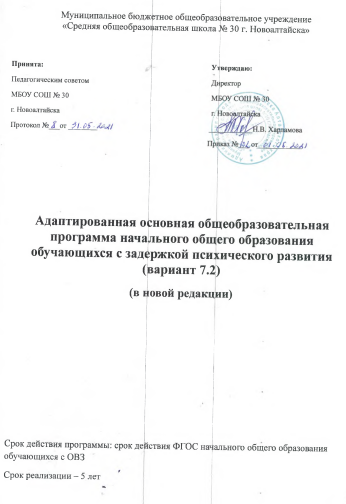 СОДЕРЖАНИЕ1. Целевой раздел1.1. Пояснительная запискаАдаптированная основная общеобразовательная программа (далее АООП) начального общего образования (далее НОО) для обучающихся с задержкой психического развития – это общеобразовательная программа, адаптированная для обучения учащихся с ЗПР, учитывающая особенности их психофизического развития, индивидуальные возможности, обеспечивающая коррекцию нарушений развития и социальную адаптацию. АООП НОО для обучающихся с ЗПР (вариант 7.2) самостоятельно разрабатывается и утверждается МБОУ СОШ № 30 г. Новоалтайска, осуществляющей образовательную деятельность в соответствии с федеральным государственным образовательным стандартом начального общего образования для детей с ОВЗ на основе Примерной адаптированной основной общеобразовательной программы начального общего образования для обучающихся с ЗПР.Адаптированная основная общеобразовательная программа начального общего образования для обучающихся с ЗПР определяет содержание образования, ожидаемые результаты и условия ее реализации.Адаптированная основная общеобразовательная программа начального общего образования (далее АООП НОО) разработана в соответствии со следующими нормативно-правовыми документами:Федеральный закон от 29 декабря 2012 г. № 273-ФЗ «Об образовании в Российской Федерации»;СП 2.4.3648-20 Санитарно-эпидемиологические требования к организациям воспитания и обучения отдыха и оздоровления детей и молодежи  (Постановление Главного государственного санитарного врача Российской Федерации от 28.09.2020 г. № 28, зерегистрировано в Министерстве юстиции Российской Федерации 18 декабря 2020 года, регистрационный № 61573);Приказ Министерства образования РФ от 10.04.2002г. №29/2065-п» Об утверждении учебных планов специальных (коррекционных) образовательных учреждений для обучающихся, воспитанников с отклонениями в развитии»;Приказ Минобрнауки России от 30.08.2013 N 1015 "Об утверждении Порядка организации и осуществления образовательной деятельности по основным общеобразовательным программам - образовательным программам начального общего, основного общего и среднего общего образования" (Зарегистрировано в Минюсте России 01.10.2013 N 30067);Приказ Минобрнауки России от 19 декабря 2014 г. N 1598 «Об утверждении федерального государственного образовательного стандарта начального общего образования обучающихся с ограниченными возможностями здоровья»;  Письмо Министерства образования и науки РФ от 11 марта 2016 г. № ВК-452/07 "О введении ФГОС ОВЗ".Цель реализации адаптированной основной общеобразовательной программы начального общего образования обучающихся с задержкой психического развитияЦель реализации АООП НОО обучающихся с ЗПР — обеспечение выполнения требований ФГОС НОО обучающихся с ОВЗ посредством создания условий для максимального удовлетворения особых образовательных потребностей обучающихся с ЗПР, обеспечивающих усвоение ими социального и культурного опыта.Достижение поставленной цели при разработке и реализации Организацией АООП НОО обучающихся с ЗПР предусматривает решение следующих основных задач:• формирование общей культуры, обеспечивающей разностороннее развитие личности обучающихся с ЗПР (нравственное, эстетическое, социально-личностное, интеллектуальное, физическое) в соответствии с принятыми в семье и обществе нравственными и социокультурными ценностями; овладение учебной деятельностью сохранение и укрепление здоровья обучающихся;• достижение планируемых результатов освоения АООП НОО обучающимися с ЗПР с учетом их особых образовательных потребностей, а также индивидуальных особенностей и возможностей;• создание благоприятных условий для удовлетворения особых образовательных потребностей обучающихся с ЗПР;• минимизация негативного влияния особенностей познавательной деятельности обучающихся с ЗПР для освоения ими АООП НОО;• обеспечение доступности получения начального общего образования;• обеспечение преемственности начального общего и основного общего образования;• использование в образовательном процессе современных образовательных технологий деятельностного типа;• выявление и развитие возможностей и способностей обучающихся с ЗПР, через организацию их общественно полезной деятельности, проведения спортивно–оздоровительной работы, организацию художественного творчества и др. с использованием системы клубов, секций, студий и кружков (включая организационные формы на основе сетевого взаимодействия), проведении спортивных, творческих и др. соревнований;• участие педагогических работников, обучающихся, их родителей (законных представителей) и общественности в проектировании и развитии внутришкольной социальной среды.Адаптированная основная общеобразовательная программа начального общего образования обучающихся с ОВЗ (вариант 7.2.) разработана в соответствии с требованиями федерального государственного образовательного стандарта начального общего образования для обучающихся с ограниченными возможностями здоровья к структуре адаптированной основной общеобразовательной программы, условиям ее реализации и результатам освоения.Вариант 7.2 предполагает, что обучающийся с ЗПР получает образование, сопоставимое по итоговым достижениям к моменту завершения обучения с образованием обучающихся, не имеющих ограничений по возможностям здоровья, в пролонгированные сроки обучения. АООП НОО представляет собой образовательную программу, адаптированную для обучения обучающихся с ЗПР с учетом особенностей их психофизического развития, индивидуальных возможностей, обеспечивающую коррекцию нарушений развития и социальную адаптацию. АООП НОО предполагает адаптацию требований к структуре АООП НОО, условиям ее реализации и результатам освоения.АООП НОО обучающихся с ЗПР предполагает обеспечение коррекционной направленности всего образовательного процесса при его особой организации: пролонгированные сроки обучения, проведение индивидуальных и групповых коррекционных занятий, особое структурирование содержание обучения на основе усиления внимания к формированию социальной компетенции. Сроки получения начального общего образования обучающимися с ЗПР пролонгируются с учетом психофизиологических возможностей и индивидуальных особенностей развития данной категории обучающихся и составляют 5 лет (с обязательным введением первого дополнительного класса). Реализация АООП НОО (вариант 7.2) предполагает, что обучающийся с ЗПР получает образование сопоставимое по итоговым достижениям к моменту завершения школьного обучения с образованием сверстников без ограничений здоровья, но в более пролонгированные календарные сроки, которые определяются Стандартом. «Сопоставимость» заключается в том, что объем знаний и умений по основным предметам сокращается несущественно за счет устранения избыточных по отношению к основному содержанию требований. Вариант 7.2 АООП НОО обучающихся с ЗПР может быть реализован в разных формах: как совместно с другими обучающимися, так и в отдельных классах, группах или в отдельных организациях, осуществляющих образовательную деятельность. Организация должна обеспечить требуемые для данного варианта и категории обучающихся условия обучения и воспитания. Определение варианта АООП НОО обучающегося с ЗПР осуществляется на основе рекомендаций ПМПК, сформулированных по результатам его комплексного психолого-медико-педагогического обследования, с учетом ИПР и в порядке, установленном законодательством Российской Федерации.В процессе всего школьного обучения сохраняется возможность перехода обучающегося с одного варианта программы на другой (основанием для этого является заключение ПМПК). Перевод обучающегося с ЗПР с одного варианта АООП НОО на другой осуществляется Организацией на основании комплексной оценки личностных, метапредметных и предметных результатов по рекомендации ПМПК и с согласия родителей (законных представителей).Неспособность обучающегося с ЗПР полноценно освоить отдельный предмет в структуре АООП НОО не должна служить препятствием для выбора или продолжения освоения варианта 7.2 АООП НОО, поскольку у данной категории обучающихся может быть специфическое расстройство чтения, письма, арифметических навыков (дислексия, дисграфия, дискалькулия), а так же выраженные нарушения внимания и работоспособности, нарушения со стороны двигательной сферы, препятствующие освоению программы в полном объеме. При возникновении трудностей в освоении обучающимся с ЗПР содержания АООП НОО специалисты, осуществляющие его психолого-педагогическое сопровождение, должны оперативно дополнить структуру Программы коррекционной работы соответствующим направлением работы.В случае появления стойких затруднений в ходе обучения и/или взаимодействия со сверстниками обучающийся с ЗПР направляется на комплексное обследование в ПМПК с целью выработки рекомендаций родителям и специалистам по его дальнейшему обучению и необходимости перевода на обучение по индивидуальному учебному плану с учетом его особенностей и образовательных потребностей.Общий подход к оценке знаний и умений, составляющих предметные результаты освоения АООП НОО (вариант 7.2), предлагается в целом сохранить в его традиционном виде. При этом, обучающийся с ЗПР имеет право на прохождение текущей, промежуточной и государственной итоговой аттестации в иных формах, что может потребовать внесения изменений в их процедуру в соответствии с особыми образовательными потребностями обучающихся с ЗПР и связанными с ними объективными трудностями. Текущая, промежуточная и итоговая аттестация на ступени начального общего образования должна проводиться с учетом возможных специфических трудностей ребенка с ЗПР в овладении письмом, чтением или счетом, что не должно являться основанием для смены варианта АООП НОО обучающихся с ЗПР. Вывод об успешности овладения содержанием образовательной программы должен делаться на основании положительной индивидуальной динамики.Обучающиеся, не ликвидировавшие в установленные сроки академической задолженности с момента её образования, по усмотрению их родителей (законных представителей) оставляются на повторное обучение, переводятся на обучение по другому варианту АООП НОО в соответствии с рекомендациями ПМПК, либо на обучение по индивидуальному учебному плану.Психолого-педагогическая характеристика обучающихся с ЗПРОбучающиеся с ЗПР— это дети, имеющее недостатки в психологическом развитии, подтвержденные ПМПК и препятствующие получению образования без создания специальных условий.Категория обучающихся с ЗПР – наиболее многочисленная среди детей с ограниченными возможностями здоровья (ОВЗ) и неоднородная по составу группа школьников. Среди причин возникновения ЗПР могут фигурировать органическая и/или функциональная недостаточность центральной нервной системы, конституциональные факторы, хронические соматические заболевания, неблагоприятные условия воспитания, психическая и социальная депривация. Подобное разнообразие этиологических факторов обусловливает значительный диапазон выраженности нарушений — от состояний, приближающихся к уровню возрастной нормы, до состояний, требующих отграничения от умственной отсталости. Все обучающиеся с ЗПР испытывают в той или иной степени выраженные затруднения в усвоении учебных программ, обусловленные недостаточными познавательными способностями, специфическими расстройствами психологического развития (школьных навыков, речи и др.), нарушениями в организации деятельности и/или поведения. Общими для всех обучающихся с ЗПР являются в разной степени выраженные недостатки в формировании высших психических функций, замедленный темп либо неравномерное становление познавательной деятельности, трудности произвольной саморегуляции. Достаточно часто у обучающихся отмечаются нарушения речевой и мелкой ручной моторики, зрительного восприятия и пространственной ориентировки, умственной работоспособности и эмоциональной сферы.Уровень психического развития поступающего в школу ребёнка с ЗПР зависит не только от характера и степени выраженности первичного (как правило, биологического по своей природе) нарушения, но и от качества предшествующего обучения и воспитания (раннего и дошкольного).Диапазон различий в развитии обучающихся с ЗПР достаточно велик – от практически нормально развивающихся, испытывающих временные и относительно легко устранимые трудности, до обучающихся с выраженными и сложными по структуре нарушениями когнитивной и аффективно-поведенческой сфер личности. От обучающихся, способных при специальной поддержке на равных обучаться совместно со здоровыми сверстниками, до обучающихся, нуждающихся при получении начального общего образования в систематической и комплексной (психолого-медико-педагогической) коррекционной помощи. Различие структуры нарушения психического развития у обучающихся с ЗПР определяет необходимость многообразия специальной поддержки в получении образования и самих образовательных маршрутов, соответствующих возможностям и потребностям обучающихся с ЗПР и направленных на преодоление существующих ограничений в получении образования, вызванных тяжестью нарушения психического развития и неспособностью обучающегося к освоению образования, сопоставимого по срокам с образованием здоровых сверстников.Дифференциация образовательных программ начального общего образования обучающихся с ЗПР должна соотноситься с дифференциацией этой категории обучающихся в соответствии с характером и структурой нарушения психического развития. Задача разграничения вариантов ЗПР и рекомендации варианта образовательной программы возлагается на ПМПК. Общие ориентиры для рекомендации обучения по АООП НОО (вариант 7.2) могут быть представлены следующим образом.АООП НОО (вариант 7.2) адресована обучающимся с ЗПР, которые характеризуются уровнем развития несколько ниже возрастной нормы, отставание может проявляться в целом или локально в отдельных функциях (замедленный темп либо неравномерное становление познавательной деятельности). Отмечаются нарушения внимания, памяти, восприятия и др. познавательных процессов, умственной работоспособности и целенаправленности деятельности, в той или иной степени затрудняющие усвоение школьных норм и школьную адаптацию в целом. Произвольность, самоконтроль, саморегуляция в поведении и деятельности, как правило, сформированы недостаточно. Обучаемость удовлетворительная, но часто избирательная и неустойчивая, зависящая от уровня сложности и субъективной привлекательности вида деятельности, а также от актуального эмоционального состояния. Возможна неадаптивность поведения, связанная как с недостаточным пониманием социальных норм, так и с нарушением эмоциональной регуляции, гиперактивностью.Особые образовательные потребности обучающихся с ЗПРОсобые образовательные потребности различаются у обучающихся с ОВЗ разных категорий, поскольку задаются спецификой нарушения психического развития, определяют особую логику построения учебного процесса и находят своё отражение в структуре и содержании образования. Наряду с этим современные научные представления об особенностях психофизического развития разных групп обучающихся позволяют выделить образовательные потребности, как общие для всех обучающихся с ОВЗ, так и специфические. К общим потребностям относятся: получение специальной помощи средствами образования сразу же после выявления первичного нарушения развития;выделение пропедевтического периода в образовании, обеспечивающего преемственность между дошкольным и школьным этапами;получение начального общего образования в условиях образовательных организаций общего или специального типа, адекватного образовательным потребностям обучающегося с ОВЗ;обязательность непрерывности коррекционно-развивающего процесса, реализуемого, как через содержание предметных областей, так и в процессе индивидуальной работы; психологическое сопровождение, оптимизирующее взаимодействие ребенка с педагогами и соучениками;  психологическое сопровождение, направленное на установление взаимодействия семьи и образовательной организации; постепенное расширение образовательного пространства, выходящего за пределы образовательной организации.Для обучающихся с ЗПР, осваивающих АООП НОО (вариант 7.2), характерны следующие специфические образовательные потребности: обеспечение особой пространственной и временной организации образовательной среды с учетом функционального состояния центральной нервной системы (ЦНС) и нейродинамики психических процессов обучающихся с ЗПР (быстрой истощаемости, низкой работоспособности, пониженного общего тонуса и др.); увеличение сроков освоения АООП НОО до 5 лет; гибкое варьирование организации процесса обучения путем расширения/сокращения содержания отдельных предметных областей, изменения количества учебных часов и использования соответствующих методик и технологий; упрощение системы учебно-познавательных задач, решаемых в процессе образования; организация процесса обучения с учетом специфики усвоения знаний, умений и навыков обучающимися с ЗПР ("пошаговом» предъявлении материала, дозированной помощи взрослого, использовании специальных методов, приемов и средств, способствующих как общему развитию обучающегося, так и компенсации индивидуальных недостатков развития); наглядно-действенный характер содержания образования; развитие познавательной деятельности обучающихся с ЗПР как основы компенсации, коррекции и профилактики нарушений; обеспечение непрерывного контроля за становлением учебно-познавательной деятельности обучающегося, продолжающегося до достижения уровня, позволяющего справляться с учебными заданиями самостоятельно; постоянная помощь в осмыслении и расширении контекста усваиваемых знаний, в закреплении и совершенствовании освоенных умений;  специальное обучение «переносу» сформированных знаний и умений в новые ситуации взаимодействия с действительностью; необходимость постоянной актуализации знаний, умений и одобряемых обществом норм поведения; постоянное стимулирование познавательной активности, побуждение интереса к себе, окружающему предметному и социальному миру; использование преимущественно позитивных средств стимуляции деятельности и поведения; комплексное сопровождение, гарантирующее получение необходимого лечения, направленного на улучшение деятельности ЦНС и на коррекцию поведения, а также специальная психокоррекционная помощь, направленная на компенсацию дефицитов эмоционального развития и формирование осознанной саморегуляции познавательной деятельности и поведения; специальная психокоррекционная помощь, направленная на формирование способности к самостоятельной организации собственной деятельности и осознанию возникающих трудностей, формирование умения запрашивать и использовать помощь взрослого; развитие и отработка средств коммуникации, приемов конструктивного общения и взаимодействия (с членами семьи, со сверстниками, с взрослыми), формирование навыков социально одобряемого поведения, максимальное расширение социальных контактов; обеспечение взаимодействия семьи и образовательного учреждения (организация сотрудничества с родителями, активизация ресурсов семьи для формирования социально активной позиции, нравственных и общекультурных ценностей).Только удовлетворяя особые образовательные потребности обучающегося с ЗПР, можно открыть ему путь к получению качественного образования.1.2. Планируемые результаты освоения обучающимися с ОВЗ адаптированной основной общеобразовательной программы начального общего образованияПланируемые результаты освоения АООП НОО обучающихся с ЗПР (далее — планируемые результаты) являются одним из важнейших механизмов реализации требований ФГОС НОО обучающихся с ОВЗ к результатам обучающихся, освоивших АООП НОО. Они представляют собой систему обобщённых личностно ориентированных целей образования, допускающих дальнейшее уточнение и конкретизацию, что обеспечивает определение и выявление всех составляющих планируемых результатов, подлежащих формированию и оценке.Планируемые результаты:• обеспечивают связь между требованиями ФГОС НОО обучающихся с ОВЗ, образовательным процессом и системой оценки результатов освоения АООП НОО;• являться основой для разработки АООП НОО Организациями;• являются содержательной и критериальной основой для разработки программ учебных предметов и учебно-методической литературы, а также для системы оценки качества освоения обучающимися АООП НОО.В соответствии с дифференцированным и деятельностным подходами содержание планируемых результатов описывает и характеризует обобщённые способы действий с учебным материалом, позволяющие обучающимся успешно решать учебные и учебно-практические задачи, а также задачи, по возможности максимально приближенные к реальным жизненным ситуациям.Структура и содержание планируемых результатов освоения АООП НОО должны адекватно отражать требования ФГОС НОО обучающихся с ОВЗ, передавать специфику образовательного процесса (в частности, специфику целей изучения отдельных учебных предметов и курсов коррекционно-развивающей области), соответствовать возрастным возможностям и особым образовательным потребностям обучающихся с ЗПР.Результаты освоения обучающимися с ЗПР АООП НОО оцениваются как итоговые на момент завершения начального общего образования.Освоение АООП НОО (вариант 7.2) обеспечивает достижение обучающимися с ЗПР трех видов результатов: личностных, метапредметных и предметных. Личностные результаты освоения АООП НОО обучающимися с ЗПР включают индивидуально-личностные качества и социальные (жизненные) компетенции, социально значимые ценностные установки, необходимые для достижения основной цели современного образования ― введения обучающихся с ЗПР в культуру, овладение ими социо-культурным опытом.С учетом индивидуальных возможностей и особых образовательных потребностей обучающихся с ЗПР личностные результаты освоения АООП НОО должны отражать:1) осознание себя как гражданина России, формирование чувства гордости за свою Родину, российский народ и историю России, осознание своей этнической и национальной принадлежности; 2) формирование целостного, социально ориентированного взгляда на мир в его органичном единстве природной и социальной частей;3) формирование уважительного отношения к иному мнению, истории и культуре других народов;4) овладение начальными навыками адаптации в динамично изменяющемся и развивающемся мире;5) принятие и освоение социальной роли обучающегося, формирование и развитие социально значимых мотивов учебной деятельности;6) способность к осмыслению социального окружения, своего места в нем, принятие соответствующих возрасту ценностей и социальных ролей;7) формирование эстетических потребностей, ценностей и чувств;8) развитие этических чувств, доброжелательности и эмоционально-нравственной отзывчивости, понимания и сопереживания чувствам других людей;9) развитие навыков сотрудничества со взрослыми и сверстниками в разных социальных ситуациях;10) формирование установки на безопасный, здоровый образ жизни, наличие мотивации к творческому труду, работе на результат, бережному отношению к материальным и духовным ценностям 11) развитие адекватных представлений о собственных возможностях, о насущно необходимом жизнеобеспечении;12) овладение социально-бытовыми умениями, используемыми в повседневной жизни; 13) владение навыками коммуникации и принятыми ритуалами социального взаимодействия, в том числе с использованием информационных технологий;14) способность к осмыслению и дифференциации картины мира, ее временно-пространственной организации.Метапредметные результаты освоения АООП НОО включают освоенные обучающимися универсальные учебные действия (познавательные, регулятивные и коммуникативные), обеспечивающие овладение ключевыми компетенциями (составляющими основу умения учиться) и межпредметными знаниями, а также способность решать учебные и жизненные задачи и готовность к овладению в дальнейшем АООП основного общего образования.С учетом индивидуальных возможностей и особых образовательных потребностей обучающихся с ЗПР метапредметные результаты освоения АООП НОО должны отражать:1) овладение способностью принимать и сохранять цели и задачи решения типовых учебных и практических задач, коллективного поиска средств их осуществления;2) формирование умения планировать, контролировать и оценивать учебные действия в соответствии с поставленной задачей и условиями ее реализации; определять наиболее эффективные способы достижения результата;3) формирование умения понимать причины успеха/неуспеха учебной деятельности и способности конструктивно действовать даже в ситуациях неуспеха;4) использование речевых средств и средств информационных и коммуникационных технологий (далее - ИКТ) для решения коммуникативных и познавательных задач;5) овладение навыками смыслового чтения доступных по содержанию и объему художественных текстов и научно-популярных статей в соответствии с целями и задачами; осознанно строить речевое высказывание в соответствии с задачами коммуникации и составлять тексты в устной и письменной формах;6) овладение логическими действиями сравнения, анализа, синтеза, обобщения, классификации по родовидовым признакам, установления аналогий и причинно-следственных связей, построения рассуждений, отнесения к известным понятиям на уровне, соответствующем индивидуальным возможностям;7) готовность слушать собеседника и вести диалог; готовность признавать возможность существования различных точек зрения и права каждого иметь свою; излагать свое мнение и аргументировать свою точку зрения и оценку событий;8) определение общей цели и путей ее достижения; умение договариваться о распределении функций и ролей в совместной деятельности; осуществлять взаимный контроль в совместной деятельности, адекватно оценивать собственное поведение и поведение окружающих;9) готовность конструктивно разрешать конфликты посредством учета интересов сторон и сотрудничества;10) овладение начальными сведениями о сущности и особенностях объектов, процессов и явлений действительности (природных, социальных, культурных, технических и др.) в соответствии с содержанием конкретного учебного предмета;11) овладение некоторыми базовыми предметными и межпредметными понятиями, отражающими доступные существенные связи и отношения между объектами и процессами.Предметные результаты освоения АООП НОО с учетом специфики содержания предметных областей включают освоенные обучающимися знания и умения, специфичные для каждой предметной области, готовность их применения.С учетом индивидуальных возможностей и особых образовательных потребностей обучающихся с ЗПР предметные результаты должны отражать:ФилологияРусский язык. Родной язык:формирование первоначальных представлений о единстве и многообразии языкового и культурного пространства России, о языке как основе национального самосознания;формирование интереса к изучению родного (русского) языка;овладение первоначальными представлениями о правилах речевого этикета; овладение основами грамотного письма;овладение обучающимися коммуникативно-речевыми умениями, необходимыми для совершенствования их речевой практики;формирование позитивного отношения к правильной устной и письменной речи как показателям общей культуры и гражданской позиции человека;использование знаний в области русского языка и сформированных грамматико-орфографических умений для решения практических задач.Литературное чтение. Литературное чтение на родном языке:понимание литературы как явления национальной и мировой культуры, средства сохранения и передачи нравственных ценностей и традиций;осознание значимости чтения для личного развития; формирование представлений о мире, российской истории и культуре, первоначальных этических представлений, понятий о добре и зле, нравственности; успешности обучения по всем учебным предметам; осознанное, правильное, плавное чтение вслух целыми словами с использованием некоторых средств устной выразительности речи;понимание роли чтения, использование разных видов чтения; формирование умения осознанно воспринимать и оценивать содержание текстов, участие в обсуждении прочитанных произведений, умение высказывать отношение к поступкам героев, оценивать поступки героев и мотивы поступков с учетом принятых в обществе норм и правил;достижение необходимого для продолжения образования уровня читательской компетентности, общего речевого развития, т.е. овладение техникой чтения вслух и про себя, элементарными приемами интерпретации, анализа и преобразования художественных, научно-популярных и учебных текстов; формирование потребности в систематическом чтении; выбор с помощью взрослого интересующей литературы. Иностранный язык:приобретение начальных элементарных навыков восприятия устной и письменной речи на иностранном языке на основе своих речевых возможностей и потребностей;освоение начальных лингвистических представлений, необходимых для восприятия на элементарном уровне устной и письменной речи на иностранном языке, сформированность основ дружелюбного отношения и толерантности к носителям другого языка на основе знакомства с жизнью своих сверстников в других странах, с детским фольклором и доступными образцами детской художественной литературы. Математика и информатикаМатематика:использование начальных математических знаний о числах, мерах, величинах и геометрических фигурах для описания и объяснения окружающих предметов, процессов, явлений, а также оценки их количественных и пространственных отношений;приобретение начального опыта применения математических знаний для решения учебно-познавательных и учебно-практических задач;умение выполнять устно и письменно арифметические действия с числами и числовыми выражениями, решать текстовые задачи, умение действовать в соответствии с алгоритмом и, исследовать, распознавать и изображать геометрические фигуры;Обществознание и естествознание (Окружающий мир)Окружающий мир:сформированность уважительного отношения к России, родному краю, своей семье, истории, культуре, природе нашей страны, её современной жизни;расширение, углубление и систематизация знаний о предметах и явлениях окружающего мира, осознание целостности окружающего мира, освоение основ экологической грамотности, элементарных правил нравственного поведения в мире природы и людей, норм здоровьесберегающего поведения в природной и социальной среде;усвоение простейших взаимосвязей и взаимозависимостей между миром живой и неживой природы, между деятельностью человека и происходящими изменениями в окружающей среде;развитие навыков устанавливать и выявлять причинно-следственные связи в окружающем мире,умение прогнозировать простые последствия собственных действий и действий, совершаемых другими людьми;Основы религиозных культур и светской этикиОсновы религиозных культур и светской этики: знакомство с основными нормами светской и религиозной морали, понимание их значения в выстраивании конструктивных отношений в семье и обществе;понимание значения нравственности, веры и религии в жизни человека и общества;формирование первоначальных представлений о светской этике, о традиционных религиях, их роли в культуре, истории и современности России;осознание ценности человеческой жизни.ИскусствоИзобразительное искусство:сформированность первоначальных представлений о роли изобразительного искусства в жизни человека, его роли в духовно-нравственном развитии человека;развитие эстетических чувств, умения видеть и понимать красивое, дифференцировать красивое от «некрасивого», высказывать оценочные суждения о произведениях искусства; воспитание активного эмоционально-эстетического отношения к произведениям искусства;овладение элементарными практическими умениями и навыками в различных видах художественной деятельности (изобразительного, декоративно-прикладного и народного искусства, скульптуры, дизайна и др.);умение воспринимать и выделять в окружающем мире (как в природном, так и в социальном) эстетически привлекательные объекты, выражать по отношению к ним собственное эмоционально-оценочное отношение;овладение практическими умениями самовыражения средствами изобразительного искусства.Музыка:формирование первоначальных представлений о роли музыки в жизни человека, ее роли в  духовно-нравственном развитии человека;формирование элементов музыкальной культуры, интереса к музыкальному искусству и музыкальной деятельности, формирование элементарных эстетических суждений;развитие эмоционального осознанного восприятия музыки, как в процессе активной музыкальной деятельности, так и во время слушания музыкальных произведений;формирование эстетических чувств в процессе слушания музыкальных произведений различных жанров;использование музыкальных образов при создании театрализованных и музыкально-пластических композиций, исполнении вокально-хоровых произведений, в импровизации.ТехнологияТехнология (труд):формирование навыков самообслуживания, овладение некоторыми технологическими приемами ручной обработки материалов, усвоение правил техники безопасности;формирование умений работать с разными видами материалов (бумагой, тканями, пластилином, природным материалом и т.д.); выбирать способы их обработки в зависимости от их свойств;формирование организационных трудовых умений (правильно располагать материалы и инструменты на рабочем месте, выполнять правила безопасной работы и санитарно-гигиенические требования и т.д.)приобретение первоначальных навыков совместной продуктивной деятельности, сотрудничества, взаимопомощи, планирования и организации; использование приобретенных знаний и умений для решения практических задач.Физическая культураФизическая культураформирование первоначальных представлений о значении физической культуры для укрепления здоровья человека, физического развития, повышения работоспособности.овладение умениями организовывать здоровьесберегающую жизнедеятельность (режим дня, утренняя зарядка, оздоровительные мероприятия, подвижные игры и т. д.); формирование умения следить за своим физическим состоянием, величиной физических нагрузок.Результаты освоения коррекционно-развивающей области адаптированной основной общеобразовательной программы начального общего образованияРезультаты освоения коррекционно-развивающей области АООП НОО обучающихся с ЗПР должны отражать: Коррекционный курс «Ритмика»: развитие чувства ритма, связи движений с музыкой, двигательной активности, координации движений, двигательных умений и навыков; формирование умения дифференцировать движения по степени мышечных усилий; овладение специальными ритмическими упражнениями (ритмичная ходьба, упражнения с движениями рук и туловища, с проговариванием стихов и т.д.), упражнениями на связь движений с музыкой; развитие двигательных качеств и устранение недостатков физического развития; овладение подготовительными упражнениями к танцам, овладение элементами танцев, танцами, способствующими развитию изящных движений, эстетического вкуса; развитие выразительности движений и самовыражения; развитие мобильности.Коррекционный курс «Коррекционно-развивающие занятия»Логопедические занятия: формирование и развитие различных видов устной речи (разговорно-диалогической, описательно-повествовательной) на основе обогащения знаний об окружающей действительности; обогащение и развитие словаря, уточнение значения слова, развитие лексической системности, формирование семантических полей; развитие и совершенствование грамматического строя речи, связной речи; коррекция недостатков письменной речи (чтения и письма).Психокоррекционные занятия: формирование учебной мотивации, стимуляция сенсорно-перцептивных, мнемических и интеллектуальных процессов; гармонизация психоэмоционального состояния, формирование позитивного отношения к своему «Я», повышение уверенности в себе, развитие самостоятельности, формирование навыков самоконтроля; развитие способности к эмпатии, сопереживанию; формирование продуктивных видов взаимоотношений с окружающими (в семье, классе), повышение социального статуса ребенка в коллективе.Требования к результатам освоения курсов коррекционно-развивающей области конкретизируются применительно к каждому обучающемуся с ЗПР в соответствии с его потенциальными возможностями и особыми образовательными потребностями.1.3. Система оценки достижения  планируемых результатов освоения адаптированной основной общеобразовательной программы начального общего образованияСистема оценки достижения планируемых результатов освоения АООП НОО обучающихся с ЗПР (далее — система оценки) представляет собой один из инструментов реализации требований ФГОС НОО обучающихся с ОВЗ к результатам освоения АООП НОО и направлена на обеспечение качества образования, что предполагает вовлечённость в оценочную деятельность как педагогов, так и обучающихся и их родителей (законных представителей).В соответствии с ФГОС НОО обучающихся с ОВЗ основным объектом системы оценки, её содержательной и критериальной базой выступают планируемые результаты освоения обучающимися АООП НОО.Система оценки призвана способствовать поддержанию единства всей системы образования, обеспечению преемственности в системе непрерывного образования. Её основными функциями являются ориентация образовательного процесса на достижение планируемых результатов освоения АООП НОО и обеспечение эффективной обратной связи, позволяющей осуществлять управление образовательным процессом.Основными направлениями и целями оценочной деятельности в соответствии с требованиями ФГОС НОО обучающихся с ОВЗ являются оценка образовательных достижений обучающихся и оценка результатов деятельности образовательных организаций и педагогических кадров. Полученные данные используются для оценки состояния и тенденций развития системы образования. Система оценки достижения обучающимися с ЗПР планируемых результатов освоения АООП НОО призвана решить следующие задачи:закреплять основные направления и цели оценочной деятельности, описывать объект и содержание оценки, критерии, процедуры и состав инструментария оценивания, формы представления результатов, условия и границы применения системы оценки, предусматривая приоритетную оценку динамики индивидуальных достижений обучающихся с ЗПР;ориентировать образовательный процесс на духовно-нравственное развитие и воспитание обучающихся, достижение планируемых результатов освоения содержания учебных предметов и формирование универсальных учебных действий;обеспечивать комплексный подход к оценке результатов освоения АООП НОО, позволяющий вести оценку личностных, метапредметных и предметных результатов;предусматривать оценку достижений обучающихся и оценку эффективности деятельности общеобразовательной организации;позволять осуществлять оценку динамики учебных достижений обучающихся и развития их социальной (жизненной) компетенции. Показатель динамики образовательных достижений — один из основных показателей в оценке образовательных достижений обучающихся с ЗПР. На основе выявления характера динамики образовательных достижений обучающихся можно оценивать эффективность учебного процесса, работы учителя или образовательного учреждения, системы образования в целом. Результаты достижений обучающихся с ЗПР в овладении АООП НОО являются значимыми для оценки качества образования обучающихся. При определении подходов к осуществлению оценки результатов целесообразно опираться на следующие принципы:1) дифференциации оценки достижений с учетом типологических и индивидуальных особенностей развития и особых образовательных потребностей обучающихся с ЗПР;2) динамичности оценки достижений, предполагающей изучение изменений психического и социального развития, индивидуальных способностей и возможностей обучающихся;3) единства параметров, критериев и инструментария оценки достижений в освоении содержания АООП НОО, что сможет обеспечить объективность оценки в разных образовательных организациях. Для этого необходимым является создание методического обеспечения (описание диагностических материалов, процедур их применения, сбора, формализации, обработки, обобщения и представления полученных данных) процесса осуществления оценки достижений обучающихся.Эти принципы, отражая основные закономерности целостного процесса образования обучающихся с ЗПР, самым тесным образом взаимосвязаны и касаются одновременно разных сторон процесса осуществления оценки результатов их образования. При разработке системы оценки достижений обучающихся в освоении содержания АООП НОО необходимо ориентироваться на представленный в ФГОС НОО обучающихся с ЗПР перечень планируемых результатов. В соответствии с требования ФГОС НОО обучающихся с ЗПР оценке подлежат личностные, метапредметные и предметные результаты.Личностные результаты включают овладение обучающимися социальными (жизненными) компетенциями, необходимыми для решения практико-ориентированных задач и обеспечивающими формирование и развитие социальных отношений обучающихся в различных средах.Оценка личностных результатов предполагает, прежде всего, оценку продвижения обучающегося в овладении социальными (жизненными) компетенциями, которые, в конечном итоге, составляют основу этих результатов.Оценка личностных достижений может осуществляться в процессе проведения мониторинговых процедур, содержание которых разрабатывает образовательная организация с учетом типологических и индивидуальных особенностей обучающихся, их индивидуальных особых образовательных потребностей.Для оценки продвижения обучающегося с ЗПР в овладении социальными (жизненными) компетенциями может применяться метод экспертной оценки, который представляет собой процедуру оценки результатов на основе мнений группы специалистов (экспертов). Данная группа должна объединять всех участников образовательного процесса – тех, кто обучает, воспитывает и тесно контактирует с ребёнком. Состав экспертной группы определяется образовательной организацией и должен включать педагогических и медицинских работников (учителей, воспитателей, учителей-логопедов, педагогов-психологов, социальных педагогов, врача психоневролога, невропатолога, педиатра), которые хорошо знают обучающегося. Для полноты оценки личностных результатов освоения обучающимися с ЗПР АООП НОО следует учитывать мнение родителей (законных представителей), поскольку основой оценки служит анализ изменений поведения обучающегося в повседневной жизни в различных социальных средах (школьной и семейной). Результаты анализа должны быть представлены в форме удобных и понятных всем членам экспертной группы условных единицах: 0 баллов – нет продвижения; 1 балл – минимальное продвижение; 2 балла – среднее продвижение; 3 балла – значительное продвижение. Подобная оценка необходима экспертной группе для выработки ориентиров в описании динамики развития социальной (жизненной) компетенции ребенка. Результаты оценки личностных достижений заносятся в индивидуальную карту развития обучающегося, что позволяет не только представить полную картину динамики целостного развития ребенка, но и отследить наличие или отсутствие изменений по отдельным жизненным компетенциям.Основной формой работы участников экспертной группы является психолого-медико-педагогический консилиум.На основе требований, сформулированных во ФГОС НОО обучающихся с ОВЗ, Организация разрабатывает программу оценки личностных результатов с учетом типологических и индивидуальных особенностей обучающихся, которая утверждается локальными актами организации. Программа оценки должна включать:1) полный перечень личностных результатов, прописанных в тексте ФГОС НОО обучающихся с ОВЗ, которые выступают в качестве критериев оценки социальной (жизненной) компетенции Обучающихся. Перечень этих результатов может быть самостоятельно расширен общеобразовательной организацией;2) перечень параметров и индикаторов оценки каждого результата;3) систему бальной оценки результатов;4) документы, в которых отражаются индивидуальные результаты каждого обучающегося (например, Карта индивидуальных достижений обучающегося) и результаты всего класса (например, Журнал итоговых достижений обучающихся __ класса);5) материалы для проведения процедуры оценки личностных результатов;6) локальные акты Организации, регламентирующие все вопросы проведения оценки личностных результатов.Метапредметные результаты включают освоенные обучающимися универсальные учебные действия (познавательные, регулятивные и коммуникативные), обеспечивающие овладение ключевыми компетенциями (составляющими основу умения учиться) и межпредметными знаниями, а также способность решать учебные и жизненные задачи и готовность к овладению в дальнейшем АООП основного общего образования.Оценка метапредметных результатов предполагает оценку продвижения обучающегося с ЗПР в овладении регулятивными, коммуникативными и познавательными универсальными учебными действиями, т.е. таких умственных действий обучающихся, которые направлены на управление своей познавательной деятельностью.Основное содержание оценки метапредметных результатов на ступени начального общего образования строится вокруг умения учиться, т.е. той совокупности способов действий, которая, собственно, и обеспечивает способность обучающихся с ЗПР к самостоятельному усвоению новых знаний и умений, включая организацию этого процесса.Уровень сформированности универсальных учебных действий, представляющих содержание и объект оценки метапредметных результатов, может быть качественно оценён и измерен в следующих основных формах:- достижение метапредметных результатов может выступать как результат выполнения специально сконструированных диагностических задач, направленных на оценку уровня сформированности конкретного вида универсальных учебных действий;- достижение метапредметных результатов может рассматриваться как инструментальная основа (или как средство решения) и как условие успешности выполнения учебных и учебнопрактических задач средствами учебных предметов;- достижение метапредметных результатов может проявиться в успешности выполнения комплексных заданий на межпредметной основе.Предметные результаты связаны с овладением обучающимися с ЗПР содержанием каждой предметной области и характеризуют достижения обучающихся в усвоении знаний и умений, способность их применять в практической деятельности. Оценку этой группы результатов целесообразно начинать со 2-го класса, т. е. в тот период, когда у обучающихся уже будут сформированы некоторые начальные навыки чтения, письма и счета. Кроме того, сама учебная деятельность будет привычной для обучающихся, и они смогут ее организовывать под руководством учителя.Во время обучения в 1 и 1 дополнительном классах целесообразно всячески поощрять и стимулировать работу обучающихся, используя только качественную оценку. При этом не является принципиально важным, насколько обучающийся с ЗПР продвигается в освоении того или иного учебного предмета. На этом этапе обучения центральным результатом является появление значимых предпосылок учебной деятельности, одной из которых является способность ее осуществления не только под прямым и непосредственным руководством и контролем учителя, но и с определенной долей самостоятельности во взаимодействии с учителем и одноклассниками.В целом оценка достижения обучающимися с ЗПР предметных результатов должна базироваться на принципах индивидуального и дифференцированного подходов. Усвоенные обучающимися даже незначительные по объему и элементарные по содержанию знания и умения должны выполнять коррекционно-развивающую функцию, поскольку они играют определенную роль в становлении личности обучающегося и овладении им социальным опытом. Оценка достижения обучающимися предметных результатов ведётся как в ходе текущего и промежуточного оценивания, так и в ходе выполнения итоговых проверочных работ. В процессе оценки достижения планируемых личностных, метапредметных и предметных результатов должны использоваться разнообразные методы и формы, взаимно дополняющие друг друга (стандартизированные письменные и устные работы, проекты, практические работы, творческие работы, самоанализ и самооценка, наблюдения и др.).Обучающиеся с ЗПР имеют право на прохождение текущей, промежуточной и государственной итоговой аттестации освоения АООП НОО в иных формах.Специальные условия  проведения текущей, промежуточной и итоговой (по итогам освоения АООП НОО) аттестации обучающихся с ЗПР включают:особую форму организации аттестации (в малой группе, индивидуальную) с учетом особых образовательных потребностей и индивидуальных особенностей обучающихся с ЗПР;привычную обстановку в классе (присутствие своего учителя, наличие привычных для обучающихся мнестических опор: наглядных схем, шаблонов общего хода выполнения заданий);присутствие в начале работы этапа общей организации деятельности;адаптирование инструкции с учетом особых образовательных потребностей и индивидуальных трудностей обучающихся с ЗПР:1) упрощение формулировок по грамматическому и семантическому оформлению;2) упрощение многозвеньевой инструкции посредством деления ее на короткие смысловые единицы, задающие поэтапность (пошаговость) выполнения задания;3) в дополнение к письменной инструкции к заданию, при необходимости, она дополнительно прочитывается педагогом вслух в медленном темпе с четкими смысловыми акцентами;при необходимости адаптирование текста задания с учетом особых образовательных потребностей и индивидуальных трудностей обучающихся с ЗПР (более крупный шрифт, четкое отграничение одного задания от другого; упрощение формулировок задания по грамматическому и семантическому оформлению и др.);при необходимости предоставление дифференцированной помощи: стимулирующей (одобрение, эмоциональная поддержка), организующей (привлечение внимания, концентрирование на выполнении работы, напоминание о необходимости самопроверки), направляющей (повторение и разъяснение инструкции к заданию);увеличение времени на выполнение заданий;  возможность организации короткого перерыва (10-15 мин) при нарастании в поведении ребенка проявлений утомления, истощения; недопустимыми являются негативные реакции со стороны педагога, создание ситуаций, приводящих к эмоциональному травмированию ребенка.На итоговую оценку на ступени начального общего образования, результаты которой используются при принятии решения о возможности (или невозможности) продолжения обучения на следующей ступени, выносятся предметные, метапредметные результаты и результаты освоения программы коррекционной работы.Итоговая аттестация на ступени начального общего образования должна проводиться с учетом возможных специфических трудностей обучающегося с ЗПР в овладении письмом, чтением или счетом. Вывод об успешности овладения содержанием АООП НОО должен делаться на основании положительной индивидуальной динамики.Оценка деятельности педагогических кадров, осуществляющих образовательную деятельность обучающихся с ЗПР, осуществляется на основе интегративных показателей, свидетельствующих о положительной динамике развития обучающегося («было» ― «стало») или в сложных случаях сохранении его психоэмоционального статуса. Русский язык «Нормы оценки...» призваны обеспечить одинаковые требования к знаниям, умениям и навыкам учащихся по русскому языку. В них устанавливаются:1) единые критерии оценки различных сторон владения устной и письменной формами русского языка (критерии оценки орфографической и пунктуационной грамотности, языкового оформления связного высказывания, содержания высказывания);2) единые нормативы оценки знаний, умений и навыков;3) объем различных видов контрольных работ;4) количество отметок за различные виды контрольных работ.Ученикам предъявляются требования только к таким умениям и навыкам, над которыми они работали или работают к моменту проверки.На уроках русского языка проверяются:1) знание полученных сведений о языке;2) орфографические и пунктуационные навыки;3) речевые умения. Оценка диктантовДиктант — одна из основных форм проверки орфографической и пунктуационной грамотности.Объем диктанта устанавливается: для 2 класса – 35-40, для 3 класса – 55-60, для 4 класса – 75-80.  (При подсчете слов учитываются как самостоятельные, так и служебные слова.)Контрольный словарный диктант проверяет усвоение слов с непроверяемыми и труднопроверяемыми орфограммами. Он может состоять из следующего количества слов: для 2 класса 8-10, 3 класса-10-12, 4 класса -12-15. При оценке диктанта исправляются, но не учитываются орфографические и пунктуационные ошибки:1) в переносе слов;2) на правила, которые не включены в школьную программу;3) на еще не изученные правила;4) в словах с непроверяемыми написаниями, над которыми не проводилась специальная работа;5) в передаче авторской пунктуации.При оценке диктантов важно также учитывать характер ошибки. Среди ошибок следует выделять негрубые, т. е. не имеющие существенного значения для характеристики грамотности. При подсчете ошибок две негрубые считаются за одну. К негрубым относятся ошибки:1) в исключениях из правил;2) в написании большой буквы в составных собственных наименованиях;3) в случаях слитного и раздельного написания приставок в наречиях, образованных от существительных с предлогами, правописание которых не регулируется правилами;4) в случаях раздельного и слитного написания не с прилагательными и причастиями, выступающими в роли сказуемого;5) в написании ы и и после приставок;6) в случаях трудного различения не я ни (Куда он только не обращался! Куда он ни обращался, никто не мог дать ему ответ. Никто иной не...; не кто иной, как; ничто иное не...; не что иное, как и др.);7) в собственных именах нерусского происхождения;8) в случаях, когда вместо одного знака препинания поставлен другой;9) в пропуске одного из сочетающихся знаков препинания или в нарушении их последовательности.Необходимо учитывать также повторяемость и однотипность ошибок. Если ошибка повторяется в одном и том же слове или в корне однокоренных слов, то она считается за одну ошибку.Однотипными считаются ошибки на одно правило, если условия выбора правильного написания заключены в грамматических (в армии, вообще; колют, борются) и фонетических (пирожок, сверчок) особенностях данного слова.Не считаются однотипными ошибки на такое правило, в котором для выяснения правильного написания одного слова требуется подобрать другое (опорное) слово или его форму (вода — воды, рот — ротик, грустный — грустить, резкий — резок).Первые три однотипные ошибки считаются за одну ошибку, каждая следующая подобная ошибка учитывается самостоятельно.Примечание. Если в одном непроверяемом слове допущены 2 и более ошибок, то все они считаются за одну ошибку.При наличии в контрольном диктанте более 5 поправок(исправление неверного написания на верное) оценка снижается на один балл. Отличная оценка не выставляется при наличии трех и более исправлений. Диктант оценивается одной отметкой.Оценка «5» выставляется за безошибочную работу, а также при наличии в ней 1 негрубой орфографической или 1 негрубой пунктуационной ошибки.Оценка «4» выставляется при наличии в диктанте 2 орфографических и 2 пунктуационных ошибок, или 1 орфографической и 3 пунктуационных ошибок, или 4 пунктуационных при отсутствии орфографических ошибок. Оценка «4» может выставляться при 3 орфографических ошибках, если среди них есть однотипные.Оценка «3» выставляется за диктант, в котором допущены 4 орфографические и 4 пунктуационные ошибки, или 3 орфографические и 5 пунктуационных ошибок, или 7 пунктуационных ошибок при отсутствии орфографических ошибок. В IV классе допускается выставление оценки «3» за диктант при 5 орфографических и 4 пунктуационных ошибках. Оценка «3» может быть поставлена также при наличии 6 орфографических и 6 пунктуационных ошибках, если среди тех и других имеются однотипные и негрубые ошибки.Оценка «2» выставляется за диктант, в котором допущено до 7 орфографических и 7 пунктуационных ошибок, или 6 орфографических и 8 пунктуационных ошибок, 5 орфографических и 9 пунктуационных ошибок, 8 орфографических и 6 пунктуационных ошибок.В комплексной контрольной работе, состоящей из диктанта и дополнительного (фонетического, лексического, орфографического, грамматического) задания, выставляются две оценки (за каждый вид работы).При оценке выполнения дополнительных заданий рекомендуется руководствоваться следующим:Оценка «5» ставится, если ученик выполнил все задания верно.Оценка «4» ставится, если ученик выполнил правильно не менее 3/4 заданий.Оценка «3» ставится за работу, в которой правильно выполнено не менее половины заданий.Оценка «2» ставится за работу, в которой не выполнено более половины заданий.Примечание. Орфографические и пунктуационные ошибки, допущенные при выполнении дополнительных заданий, учитываются при выведении оценки за диктант.При оценке контрольного словарного диктанта рекомендуется руководствоваться следующим:Оценка «5» ставится за диктант, в котором нет ошибок.Оценка «4» ставится за диктант, в котором ученик допустил 1 — 2 ошибки.Оценка «3» ставится за диктант, в котором допущено 3 ошибки.Оценка «2» ставится за диктант, в котором допущено до 7 ошибок.Оценки за контрольное списываниеОценка «5» - ставится, если нет ошибок, и работа выполнена каллиграфически правильноОценка«4» - ставится, если   1-2 ошибки или 1 исправление(1 класс)                                            1 ошибка или 1 исправление (2-4 класс)Оценка«3» - ставится, если   3 ошибки и 1 исправление (1 класс)                                             2 ошибки и 1 исправление(2-4 класс)Оценка«2» - ставится, если   4 ошибки (1 класс)                                             3 ошибки(2-4 класс)Литературное чтениеВ начальной школе проверяются следующие умения и навыки, связанные с читательской деятельностью: навык осознанного чтения в определенном темпе (вслух и про себя); умения выразительно читать и пересказывать текст, учить наизусть стихотворение, прозаическое произведение.При проверке умения пересказывать текст произведения особое внимание уделяется правильности передачи основного содержания текста, последовательности и полноте развития сюжета, выразительности при характеристике образов.Кроме техники чтения учитель контролирует и собственно читательскую деятельность школьника: умение ориентироваться в книге, знание литературных произведений, их жанров и особенностей, знание имен детских писателей и поэтов и их жанровые приоритеты (писал сказки, стихи о природе и т.п.).Чтение и читательская деятельность в разных классах начальной школы имеет специфические особенности. Если в первом классе чтение выступает объектом усвоения (осваиваются способы чтения, ведется работа над пониманием прочитанных слов, предложений и небольших текстов), то во-вторых - четвертых классах чтение постепенно становится общеучебным умением. Одним из показателей этого является изменение соотношения чтения про себя и вслух. Кроме этого, в первом классе основное учебное время занимает чтение вслух, тогда как по мере овладения навыками быстрого осознанного чтения увеличивается доля чтения про себя (от 10-15 % в первом классе до 80-85 % в четвертом классе).Учитывая особенности уровня сформированности навыка чтения школьников, учитель ставит конкретные задачи контролирующей деятельности:- в первом классе проверяется сформированность слогового способа чтения;- осознание общего смысла читаемого текста при темпе чтения не менее 25-30 слов в минуту (на конец года); понимание значения отдельных слов и предложений;- во втором классе проверяется сформированность умения читать целыми словами и словосочетаниями; осознание общего смысла и содержания прочитанного текста при темпе чтения вслух не менее 40-50 слов в минуту (на конец года); умение использовать паузы, соответствующие знакам препинания, интонации, передающие характерные особенности героев;- в третьем классе наряду с проверкой сформированности умения читать целыми словами основными задачами контроля являются достижение осмысления прочитанного текста при темпе чтения не менее 65-75 слов в минуту (вслух) и 85-90 слов в минуту (про себя); проверка выразительности чтения подготовленного текста прозаических произведений и стихотворений, использование основных средств выразительности: пауз, логических ударений, интонационного рисунка;- в четвертом классе проверяется сформированность умения читать словосочетаниями и синтагмами; достижение осмысления текста, прочитанного при ориентировочном темпе 85-95 слов в минуту (вслух) и 115-120 слов в минуту (про себя); выразительность чтения по книге и наизусть как подготовленного, так и не подготовленного текста, самостоятельный выбор элементарных средств выразительности в зависимости от характера произведения.Классификация ошибок и недочётов, влияющих на снижение оценкиОшибки:- искажения читаемых слов (замена, перестановка, пропуски или добавления букв, слогов, слов);- неправильная постановка ударений (более 2);- чтение всего текста без смысловых пауз, нарушение темпа и четкости произношения слов при чтении вслух;- непонимание общего смысла прочитанного текста за установленное время чтения;- неправильные ответы на вопросы по содержанию текста;- неумение выделить основную мысль прочитанного; неумение найти в тексте слова и выражения, подтверждающие понимание основного содержания прочитанного;- нарушение при пересказе последовательности событий в произведении;- нетвердое знание наизусть подготовленного текста;- монотонность чтения, отсутствие средств выразительности.Недочёты:- не более двух неправильных ударений;- отдельные нарушения смысловых пауз, темпа и четкого произношения слов при чтении вслух;- осознание прочитанного текста за время, немного превышающее установленное;- неточности при формулировке основной мысли произведения;- нецелесообразность использования средств выразительности, недостаточная выразительность при передаче характера персонажа.Нормы оценок по чтению и читательской деятельности соответствуют общим требованиям, указанным в данном документе.Особенности организации контроля по чтению.Текущий контроль по чтению проходит на каждом уроке в виде индивидуального или фронтального устного опроса: чтение текста, пересказ содержания произведения (полно, кратко, выборочно), выразительное чтение наизусть или с листа. Осуществляется на материале изучаемых программных произведений в основном в устной форме. Возможны и письменные работы - небольшие по объёму (ответы на вопросы, описание героя или события), а также самостоятельные работы с книгой, иллюстрациями и оглавлением. Целесообразно для этого использовать и тестовые задания типа «закончи предложение», «найди правильный ответ», «найди ошибку» и т.п.Тематический контроль проводится после изучения определенной темы и может проходить как в устной, так и в письменной форме. Письменная работа также может быть проведена в виде тестовых заданий, построенных с учётом предмета чтения.
Итоговый контроль по проверке чтения вслух проводится индивидуально. Для проверки подбираются доступные по лексике и содержанию незнакомые тексты. При выборе текста осуществляется подсчет количества слов (слово «средней» длины равно 6 знакам, к знакам относят как букву, так и пробел между словами). Для проверки понимания текста учитель задает после чтения вопросы. Проверка навыка чтения про себя проводится фронтально или группами. Для проверки учитель заготавливает индивидуальные карточки, которые получает каждый ученик. Задания на карточках могут быть общими, а могут быть дифференцированными. Для учёта результатов проверки навыка чтения учитель пользуется соответствующей схемой.Выразительное чтение стихотворенияТребования к выразительному чтению:1.    Правильная постановка логического ударения2.    Соблюдение пауз3.    Правильный выбор темпа4.    Соблюдение нужной интонации5.    Безошибочное чтениеОценка "5" - выполнены правильно все требованияОценка "4" - не соблюдены 1-2 требованияОценка "3" -допущены ошибки по трем требованиямОценка "2" - допущены ошибки более, чем по трем требованиямЧтение по ролямТребования к чтению по ролям:1.    Своевременно начинать читать свои слова2.    Подбирать правильную интонацию3.    Читать безошибочно4.    Читать выразительноОценка "5" - выполнены все требованияОценка "4" - допущены ошибки по одному какому-то требованиюОценка "3" - допущены ошибки по двум требованиямОценка "2" -допущены ошибки по трем требованиямПересказОценка "5" - пересказывает содержание прочитанного самостоятельно, последовательно, не упуская главного (подробно или кратко, или по плану), правильно отвечает на вопрос, умеет подкрепить ответ на вопрос чтением соответствующих отрывков.Оценка "4" -допускает 1-2 ошибки, неточности, сам исправляет их.Оценка "3" - пересказывает при помощи наводящих вопросов учителя, не умеет последовательно  передать содержание прочитанного, допускает речевые ошибки.            Оценка "2" - не может передать содержание прочитанного.Классификация ошибок и недочетов, влияющих на снижение оценки по чтению:Ошибки:-  искажения читаемых слов (замена, перестановка, пропуски или добавления букв, слогов, слов);-  неправильная постановка ударений (более 2);-  чтение всею текста без смысловых пауз, нарушение темпа и четкости произношения слов при чтении вслух;- непонимание общего смысла прочитанного текста за установленное время чтения;-   неправильные ответы на вопросы по содержанию текста;- неумение выделить основную мысль прочитанного; неумение найти в тексте слова и выражения, подтверждающие понимание основного содержания прочитанного;-   нарушение при пересказе последовательности событий в произведении;- нетвердое знание наизусть подготовленного текста;-   монотонность чтения, отсутствие средств выразительности.Недочеты:- не более двух неправильных ударений;             - отдельные нарушения смысловых пауз, темпа и четкости произношения слов при чтении вслух;- осознание прочитанного текста за время, немного превышающее установленное;- неточности при формулировке основной мысли произведения;- нецелесообразность использования средств выразительности, недостаточная выразительность при передаче характера персонажа.Нормы оценок по чтению и читательской деятельности соответствуют общим требованиям, указанным в данном документе.2-й класс.Оценка "5" ставится ученику, если он: понимает содержание прочитанного, отчетливо произносит звуки, слова, не допускает искажений, замен, перестановок букв и слогов в словах; читает правильно, плавно по слогам с постепенным переходом на чтение целыми словами - читает плавно целыми словами (трудные слова по слогам) во 2 полугодии;-верно ставит ударение в словах, соблюдает интонацию, соответствующую знакам препинания в конце предложения;- умеет правильно ответить на вопрос учителя и последовательно передать содержание сюжетного рассказа, сказки и иллюстрации к тексту; твердо знает наизусть текст стихотворения и читает его выразительно.Оценка "4" ставится ученику, если он:- понимает содержание прочитанного; читает плавно по слогам, отдельные слова прочитывает целиком;- допускает при чтении 1-2 ошибки в словах (повтор слов, слогов, замены и др.) при соблюдении интонации конца предложения;- правильно пересказывает текст и отвечает на вопросы учителя, но допускает речевые неточности, которые исправляет самостоятельно или с небольшой помощью учителя;- знает наизусть стихотворение, не допускает при чтении единичные ошибки, легко исправляет их сам.Оценка "3" ставится ученику, если он:- осваивает содержание прочитанного только с помощью вопросов учителя;- читает отрывисто по слогам, темп чтения - не менее 20 слов в минуту (1полугодие);- читает медленно по слогам, темп чтения - не менее 45 слов в минуту (2 полугодие);- допускает при чтении 3-5 ошибок на замену, пропуск, перестановку букв, слогов; не соблюдает паузы между словами и предложениями;- пересказывает текст, нарушая последовательность, допускает речевые ошибки и исправляет их только с помощью учителя;- знает наизусть стихотворение, но при чтении воспроизводит его неточно.Оценка "2" ставится ученику в том случае, если он:- читает по буквам, темп чтения - менее 40 слов в минуту; не понимает содержание прочитанного; не воспроизводит текст по вопросам учителя;- при чтении наизусть нарушает последовательность, не полностью воспроизводит текст прочитанного. 3-й класс.Оценка "5" ставится ученику, если он:- понимает смысл прочитанного, читает правильно целыми словами, слова сложной слоговой структуры прочитывает по слогам (1 полугодие):- читает целыми словами (2полугодие);- читает текст выразительно, соблюдает логические ударения и паузы;- самостоятельно делит небольшой текст на части, выделяет главное, передает содержание прочитанного, грамматически правильно строит свою речь;- понимает смысл слов в контексте, самостоятельно находит в тексте слова и выражения, используемые автором для изображения действующих лиц и описания природы;-твердо знает наизусть стихотворение и читает его выразительно.Оценка "4" ставится ученику, если он:- читает текст осознанно, выразительно, целыми словами, отдельные трудные слова - по слогам (1полугодие);-читает целыми словами, допускает 1-2 ошибки в словах, в соблюдении пауз и логических ударений (2 полугодие);-допускает 1-2 негрубые ошибки при передаче прочитанного, при делении текста на части, нахождении нужных эпизодов рассказа по заданию учителя;- правильно понимает основной смысл прочитанного, но выражает его неточно;- знает наизусть стихотворение, выразительно читает его, но допускает незначительные ошибки (повторы, длительные паузы и др.).Оценка "3" ставится ученику, если он:- читает по слогам и только отдельные слова читает целиком (1 полугодие);- переходит на чтение целыми словами, допускает 3-5 ошибок - замена, пропуск, перестановка букв, слогов, слов и постановка ударений в словах (2 полугодие);- последовательно передает содержание прочитанного, выделяет главную мысль, делит текст на части с помощью наводящих вопросов учителя, при пересказе нарушает последовательность изложения, допускает речевые ошибки, исправляет их только с помощью учителя, воспроизводит наизусть стихотворение, но знает его нетвердо, читает монотонно.Оценка "2" ставится ученику, если он:- читает монотонно, по слогам (1полугодие);- читает по слогам, только отдельные слова читает целиком (2 полугодие);- допускает более 6 ошибок;- искажает содержание прочитанного, не может выделить основную мысль прочитанного и разделить текст на части с помощью дополнительных вопросов;- при чтении наизусть не полностью воспроизводит текст стихотворения.4-й класс.Оценка "5" ставится ученику, если он:- читает осознанно, бегло, правильно, с использованием основных средств выразительности (1 полугодие);- читает бегло, сознательно, правильно с соблюдением основных норм литературного произношения, передает с помощью интонации смысл прочитанного и свое отношение к его содержанию (2 полугодие);- полно, кратко и выборочно пересказывает текст, самостоятельно составляет простейший план, выявляет основной смысл прочитанного;- самостоятельно находит в тексте слова, выражения и эпизоды для составления рассказа на определенную тему (о природе, событии, герое);- знает и выразительно читает наизусть стихотворение.Оценка "4" ставится ученику, если он:- читает текст бегло целыми словами, использует логические ударения и паузы (1 полугодие);- читает текст бегло целыми словами, использует логические ударения и паузы (2 полугодие),- делает 1-2 ошибки в словах при чтении и в определении логических ударений и пауз, составляет план прочитанного, пересказывает текст полно (кратко, выборочно);- самостоятельно выделяет главную мысль прочитанного, но допускает отдельные речевые ошибки и устраняет их самостоятельно;- читает выразительно стихотворение наизусть, но допускает незначительные неточности.Оценка "3" ставится ученику, если он:- читает осознанно, целыми словами (единичные слова по слогам), монотонно, (1 полугодие);- читает целыми словами, недостаточно выразительно, допускает при чтении от 3 до 5 ошибок (2 полугодие);- передает полное и краткое содержание текста, основную мысль прочитанного, составляет план и др. с помощью наводящих вопросов учителя.- воспроизводит наизусть текст стихотворения, но допускает ошибки и исправляет их только с помощью учителя.Оценка "2" ставится ученику, если он:- читает текст по слогам и только отдельные слова прочитывает целиком, допускает большое количество ошибок на замену, пропуск слогов, слов и др., слабо понимает прочитанное (1полугодие),- не владеет чтением целыми словами, допускает более 6 ошибок (2 полугодие);- пересказывает текст непоследовательно, искажает содержание прочитанного, допускает множество речевых ошибок;- не может кратко и выборочно пересказать текст, составить план и выделить главную мысль прочитанного с помощью наводящих вопросов учителя;- при чтении наизусть не может полностью воспроизвести текст стихотворения.При оценке домашнего чтения предъявляются более высокие требования, чем при чтении без предварительной подготовки.Оценка за чтение должна выставляться на основе устного ответа и самостоятельного чтения ученика. Объем прочитанного на оценку должен быть не менее: в 1-м классе - 1/4 страницы, во 2-м классе -1/3 страницы, в 3-м классе -1/2, в 4-м классе 3/4 страницы учебной книги для чтения.При выставлении оценки по чтению необходимо ее мотивировать и постоянно поощрять детей в овладении правильным навыком чтения и умением работать с текстом.Итоговые проверки навыка чтения проводятся 2 раза в год; входной контроль, в конце   II полугодия.МатематикаОценивание письменных работВ основе данного оценивания лежат следующие показатели: правильность выполнения и объём выполненного задания.Письменная проверка знаний, умений и навыковпо математике.В основе данного оценивания лежат следующие показатели: правильность выполнения и объем выполненного задания.Классификация ошибок и недочетов, влияющих на снижение оценки.Ошибки:- незнание или неправильное применение свойств, правил, алгоритмов, существующих зависимостей, лежащих в основе выполнения задания или используемых в ходе его выполнения;- неправильный выбор действий, операций;- неверные вычисления в случае, когда цель задания - проверка вычислительных умений и навыков;- пропуск части математических выкладок, действий, операций, существенно влияющих на получение правильного ответа;- несоответствие пояснительного текста, ответа задания, наименования величин выполненным действиям и полученным результатам;- несоответствие выполненных измерений и геометрических построений заданным параметрам.Недочеты:- неправильное списывание данных (чисел, знаков, обозначений, величин);- ошибки в записях математических терминов, символов при оформлении математических выкладок;- отсутствие ответа к заданию или ошибки в записи ответа.Снижение отметки за общее впечатление от работы допускается в случаях, указанных выше.При оценке работ, включающих в себя проверку вычислительных навыков, ставятся следующие оценки:Оценка "5" ставится, если работа выполнена безошибочно;Оценка "4" ставится, если в работе допущены 1-2 ошибка и 1-2 недочета;Оценка "3" ставится, если в работе допущены 3-4 ошибки и 1-2 недочета;Оценка "2" ставится, если в работе допущено 5 и более ошибок;При оценке работ, состоящих только из задач:Оценка "5" ставится, если задачи решены без ошибок;Оценка "4" ставится, если допущены 1-2 ошибки;Оценка "3" ставится, если допущены 1-2 ошибки и 3-4 недочета;Оценка "2" ставится, если допущены 3 и более ошибок;При оценке комбинированных работ:Оценка "5" ставится, если работа выполнена безошибочно;Оценка "4" ставится, если в работе допущены 1-2 ошибки и 1-2 недочета, при этом ошибки не должно быть в задаче;Оценка "3" ставится, если в работе допущены 3-4 ошибки и 3-4 недочета;Оценка "2" ставится, если в работе допущены 5 ошибок;При оценке работ, включающих в себя решение выражений на порядок действий: считается ошибкой неправильно выбранный порядок действий, неправильно выполненное арифметическое действие;Оценка "5" ставится, если работа выполнена безошибочно;Оценка "4" ставится, если в работе допущены 1-2 ошибки;Оценка "3" ставится, если в работе допущены 3 ошибки;Оценка "2" ставится, если в работе допущено 4 и более ошибок;При оценке работ, включающих в себя решение уравнений: считается ошибкой неверный ход решения, неправильно выполненное действие, а также, если не выполнена проверка;Оценка "5" ставится, если работа выполнена безошибочно;Оценка "4" ставится, если в работе допущены 1-2 ошибка;Оценка "3" ставится, если в работе допущены 3 ошибки;Оценка "2" ставится, если в работе допущено 4 и более ошибок;При оценке заданий, связанных с геометрическим материалом:считается ошибкой, если ученик неверно построил геометрическую фигуру, если не соблюдал размеры, неверно перевел одни единицы измерения в другие, если не умеет использовать чертежный инструмент для измерения или построения геометрических фигур;Оценка "5" ставится, если работа выполнена безошибочно;Оценка "4" ставится, если в работе допущены 1-2 ошибка;Оценка "3" ставится, если в работе допущены 3 ошибки;Оценка "2" ставится, если в работе допущено 4 и более ошибок;При оценивании математического диктанта, включающего 12 или более арифметических действий, ставятся следующие отметки:Оценка «5» ставится, если вся работа выполнена безошибочно.Оценка «4» ставится, если выполнена неверно 1/5 часть примеров от общего числа.Оценка «3» ставится, если выполнена неверно ¼ часть примеров от их общего числа.Оценка «2» ставится, если выполнена неверно ½ часть примеров от их общего числа.Примечание: за грамматические ошибки, допущенные в работе, оценка по математике не снижается.Оценивание устных ответовВ основу оценивания устного ответа учащихся положены следующие показатели: правильность, обоснованность, самостоятельность, полнота.Ошибки:- неправильный ответ на поставленный вопрос;- неумение ответить на поставленный вопрос или выполнить задание без помощи учителя;- при правильном выполнении задания неумение дать соответствующие объяснения.Недочеты:- неточный или неполный ответ на поставленный вопрос;- при правильном ответе неумение самостоятельно или полно обосновать и проиллюстрировать его;- неумение точно сформулировать ответ решенной задачи;- медленный темп выполнения задания, не являющийся индивидуальной особенностью школьника;- неправильное произношение математических терминов.Окружающий мир Специфичность содержания предметов, составляющих образовательную область «Окружающий мир», оказывает влияние на содержание и формы контроля. Основная цель контроля - проверка знания фактов учебного материала, умения детей делать простейшие выводы, высказывать обобщенные суждения, приводить примеры из дополнительных источников, применять комплексные знания.Классификация ошибок и недочётов, влияющих на снижение оценкиОшибки:- неправильное определение понятия, замена существенной характеристики понятия несущественной;- нарушение последовательности в описании объекта (явления) в тех случаях, когда она является существенной;- неправильное раскрытие (в рассказе-рассуждении) причины, закономерности, условия протекания того или иного изученного явления;- ошибки в сравнении объектов, их классификации на группы по существенным признакам;- незнание фактического материала, неумение привести самостоятельные примеры, подтверждающие высказанное суждение;- отсутствие умения выполнять рисунок, схему, неправильное заполнение таблицы; неумение подтвердить свой ответ схемой, рисунком, иллюстративным материалом;- ошибки при постановке опыта, приводящие к неправильному результату;- неумение ориентироваться на карте и плане, затруднения в правильном показе изученных объектов (природоведческих и исторических).Недочёты:- преобладание при описании объекта несущественных его признаков;- неточности при выполнении рисунков, схем, таблиц, не влияющих отрицательно на результат работы; отсутствие обозначений и подписей;- отдельные нарушения последовательности операций при проведении опыта, не приводящие к неправильному результату;- неточности в определении назначения прибора, его применение осуществляется после наводящих вопросов;- неточности при нахождении объекта на карте.Особенности организации контроля по окружающему миру.Для контроля и оценки знаний и умений по предметам этой образовательной области используются индивидуальная и фронтальная устные проверки, различные письменные работы, которые не требуют развернутого ответа с большой затратой времени, а также самостоятельные практические работы с картами, приборами, моделями, лабораторным оборудованием.Фронтальный опрос проводится как беседа, в которой участвуют учащиеся всего класса. Учитель подготавливает серию вопросов по конкретной теме курса, на которые учащиеся дают короткие обоснованные ответы. Поскольку основная цель таких контрольных бесед - проверка осознанности усвоения учебной программы, это определяет необходимость подбора таких вопросов, которые проверяют не только знания фактического материала (повторить статью учебника, перечислить, вспомнить и т.п.), но и умение сопоставить факты, выбрать альтернативу, сравнить, проанализировать, найти причину явления и т.п.Индивидуальный устный опрос также имеет свои специфические особенности на уроках по предметам данной образовательной области. Можно выделить следующие формы индивидуального опроса: рассказ-описание и рассказ-рассуждение.Рассказ-описание. Ученик дает последовательное, логическое описание объекта или явления окружающего мира, раскрывающее их существенные признаки и свойства. При оценке этого вида рассказа учитываются полнота раскрытия вопроса, выделение наиболее существенных признаков объекта, логичность изложения, передача своего отношения к описываемому предмету. Положительной оценки заслуживает желание ученика отступить от текста учебника, не повторить его дословно, а высказать мысль своими словами, привести собственные примеры из жизненного опыта. Особо отмечается использование дополнительной литературы и иллюстративного материала, самостоятельно выполненных рисунков и схем.Рассказ-рассуждение проверяет умение учащегося самостоятельно обобщить полученные знания, правильно установить причинно-следственные, пространственные и временные связи, использовать приобретенные знания в нестандартной ситуации с применением схем, таблиц, диаграмм и т.п. Этот вид опроса очень важен
для проверки уровня развития школьника, сформированности логического мышления, воображения, связной речи-рассуждения.При письменной проверке знаний по предметам естественно-научного и обществоведческого направления используются такие контрольные работы, которые не требуют полного, обстоятельного письменного ответа, что связано с недостаточными возможностями письменной речи младших школьников. Целесообразны поэтому тестовые задания по нескольким вариантам на поиск ошибки, выбор ответа, продолжение или исправление высказывания и др. Имеют большое значение и работы с индивидуальными карточками-заданиями: дети заполняют таблицы, рисуют или дополняют схемы, диаграммы, выбирают правильную дату и т.п. Эти задания целесообразно строить как дифференцированные, что позволит проверить и учесть в дальнейшей работе индивидуальный темп продвижения детей.Интересной формой письменного контроля сформированности представлений об окружающем мире являются графические работы. Здесь учитель проверяет осмысленность имеющихся у школьника знаний, умение передать мысль не словом, а образом, моделью, рисунком-схемой.Специфической формой контроля, сочетающей в себе элементы как устного, так и письменного опроса, является работа с приборами, лабораторным оборудованием, моделями. Эта форма контроля используется в основном на уроках, формирующих естественно-научные представления детей. Основная цель этих проверочных работ: определение уровня развития умений школьников работать с оборудованием, планировать наблюдение или опыт, вести самостоятельно практическую работу.Нормы оценок за все виды проверочных работ по предметам образовательной области «Окружающий мир» соответствуют общим требованиям, указанным в данном документеТехнологияОценка деятельности учащихся осуществляется в конце каждого урока. Работы оцениваются по следующим критериям:качество выполнения изучаемых на уроке приемов и операций и работы в целом;степень самостоятельности в выполнении работы;уровень творческой деятельности (репродуктивный, частично продуктивный, продуктивный), найденные продуктивные технические и технологические решения.Предпочтение следует отдавать качественной оценке деятельности каждого ребенка на уроке: его творческим находкам в процессе наблюдений, размышлений и самореализации.Нормы оценок выполнения обучаемыми практических работХарактеристика цифровой оценки (отметки)«5» ставится, если ученик выполнил работу в полном объеме с соблюдением необходимой последовательности, проявил организационно-трудовые умения (поддерживал чистоту рабочего места и порядок на столе, экономно расходовал материалы, работа аккуратная); изделие изготовлено с учетом установленных требований; - полностью соблюдались правила техники безопасности.«4» ставится, если работа выполнена не совсем аккуратно, измерения недостаточно точные, на рабочем месте нет должного порядка; изделие изготовлено с незначительными отклонениями; полностью соблюдались правила техники безопасности.«3» ставится, если работа выполнена правильно только наполовину, ученик неопрятно, неэкономно расходовал материал, не уложился в отведенное время, изделие изготовлено с нарушением отдельных требований; не полностью соблюдались правила техники безопасности.«2» ставится, если   имеют место существенные недостатки в планировании труда и организации рабочего места; неправильно выполнялись многие приемы труда; самостоятельность в работе почти отсутствовала; изделие изготовлено со значительными нарушениями требований; не соблюдались многие правила техники безопасности.Примерный характер оценок предполагает, что при их использовании следует учитывать цели контроля успеваемости, индивидуальные особенности школьников, содержание и характер труда.Нормы оценок теоретических знанийПри устном ответе обучаемый должен использовать «технический язык», правильно применять и произносить термины.«5» ставится, если обучаемый:-  полностью усвоил учебный материал;-  умеет изложить его своими словами;-  самостоятельно подтверждает ответ конкретными примерами;-  правильно и обстоятельно отвечает на дополнительные вопросы учителя.«4» ставится, если обучаемый:-  в основном усвоил учебный материал;-  допускает незначительные ошибки при его изложении своими словами;-  подтверждает ответ конкретными примерами;-  правильно отвечает на дополнительные вопросы учителя.«3» ставится, если обучаемый:-  не усвоил существенную часть учебного материала;-  допускает значительные ошибки при его изложении своими словами;-  затрудняется подтвердить ответ конкретными примерами;-  слабо отвечает на дополнительные вопросы.«2» ставится, если обучаемый:-  почти не усвоил учебный материал;-  не может изложить его своими словами;-  не может подтвердить ответ конкретными примерами;-  не отвечает на большую часть дополнительных вопросов учителя.Изобразительное искусствоОценка «5»-  учащийся полностью справляется с поставленной целью урока;- правильно излагает изученный материал и умеет применить полученные знания на практике;- верно решает композицию рисунка, т.е. гармонично согласовывает между собой все компоненты изображения;- умеет подметить и передать в изображении наиболее характерное.Оценка «4»- учащийся полностью овладел программным материалом, но при изложении его допускает неточности второстепенного характера;- гармонично согласовывает между собой все компоненты изображения;- умеет подметить, но не совсем точно передаёт в изображении наиболее характерное.Оценка «3»- учащийся слабо справляется с поставленной целью урока; -  допускает неточность в изложении изученного материала.Оценка «2»- учащийся допускает грубые ошибки в ответе;- не справляется с поставленной целью урока.МузыкаФункция оценки - учет знаний. Проявление интереса (эмоциональный отклик, высказывание со своей жизненной позиции). Умение пользоваться ключевыми и частными знаниями. Проявление музыкальных способностей и стремление их проявить.Отметка «5» ставится:- если присутствует интерес (эмоциональный отклик, высказывание со своей жизненной позиции);-  умение пользоваться ключевыми и частными знаниями;- проявление музыкальных способностей и стремление их проявить.Отметка «4» ставится:- если присутствует интерес (эмоциональный отклик, высказывание своей жизненной позиции);- проявление музыкальных способностей и стремление их проявить;- умение пользоваться ключевыми и частными знаниями.Отметка «3» ставится:-  проявление интереса (эмоциональный отклик, высказывание своей жизненной позиции) или в умение пользоваться ключевыми или частными знаниями;- или: проявление музыкальных способностей и стремление их проявить.Отметка «2» ставится:- нет интереса, эмоционального отклика;- неумение пользоваться ключевыми и частными знаниями;- нет проявления музыкальных способностей и нет стремления их проявить.Физическая культураВ целях дифференцированного подхода к организации уроков физической культуры все обучающиеся в нашей школе, в зависимости от состояния здоровья делятся на 3 группы (основную, подготовительную, специальную). Занятия в этих группах отличаются учебными программами, объёмом и структурой физических нагрузок, а также требованиями к уровню усвоения учебного материала.Уроки физической культуры посещают все обучающиеся, имея с собой спортивную форму в соответствии с погодными условиями.При пропуске уроков физической культуры обучающийся должен предоставить справку, заверенную врачом.Все обучающиеся, освобождённые от физических нагрузок, присутствую на уроке под присмотром учителя физической культуры.Учитель физической культуры определяет вид, степень и уровень физических или иных занятий с данными учащимися на предстоящий урок (возможно также теоретическое изучение материала, оказание посильной помощи в судействе или организации урока).Критерии оценивания учащихся на уроках физической культуры:На «2» (неудовлетворительно) в зависимости от следующих условий:Учащиеся не имеют спортивную форму, соответствующую погодным условиям и видам спортивных занятий или урока, не выполняет требования техники безопасности;Учащийся, не имеющий выраженных отклонений в состоянии здоровья, при этом не имеющий стойкой мотивации к занятиям физическими упражнениями, нет положительных изменений в физических возможностях обучающегося, которые должны быть замечены учителем;Учащийся не продемонстрировал существенных сдвигов в формировании навыков, умений в развитии морально-волевых или физических качеств;Учащийся не выполняет теоретические или иные задания учителя, не овладел доступными ему навыками самостоятельных занятий, необходимыми теоретическими и практическими знаниями в области физической культуры.На «3» (удовлетворительно) в зависимости от следующих условий:Учащийся выполняет все требования по технике безопасности и правила повеления в спортивном зале и на стадионе, соблюдает гигиенические требования;Учащийся, имеющий выраженные отклонения в состоянии здоровья, при этом старателен, мотивирован к занятиям физическими упражнениями, есть незначительные, но положительные изменения в физических возможностях, которые могут быть замечены учителем;Учащийся продемонстрировал несущественные сдвиги в формировании навыков, умений в развитии физических и морально-волевых качеств в течение четверти, полугодия;Учащийся частично выполняет все теоретические задания учителя, овладел доступными ему навыками самостоятельных занятий, необходимыми теоретическими и практическими в области физической культуры.На «4» (хорошо) в зависимости от следующих условий:Учащийся имеет спортивную форму, выполняет требования техники безопасности, соблюдает гигиенические требования и охрану труда при выполнении физических упражнений;Учащийся, имеющий выраженные отклонения в состоянии здоровья, при этом мотивирован к занятиям физическими упражнениями. Есть положительные изменения в физических возможностях, которые замечены учителем;Учащийся постоянно демонстрирует существенные сдвиги в формировании качеств, умений и в развитии физических и морально-волевых качеств в течение четверти, полугодия, года, успешно сдаёт или подтверждает 80% всех требуемых на уроках нормативов по физической культуре для своего возраста;Учащийся выполняет все теоретические и другие задания учителя, овладел доступными ему навыками самостоятельных занятий, оказания посильной помощи в судействе или организации урока, а также необходимыми теоретическими и практическими знаниями в области физической культуры.На «5» (отлично) в зависимости от следующих условий:Учащийся имеет спортивную форму, выполняет все требования по технике безопасности, соблюдает гигиенические требования и охрану труда при выполнении физических упражнений;Учащийся, имеющий выраженные отклонения в состоянии здоровья, при этом стойко мотивирован к занятиям физическими упражнениями. Есть существенные положительные изменения в физических возможностях обучающихся, которые замечены учителем;Учащийся постоянно на уроках демонстрирует существенные сдвиги в формировании навыков, умений и в развитии физических или морально-волевых качеств в течение четверти, полугодия;Учащийся успешно сдаёт или подтверждает все требуемые на уроках нормативы по физической культуре, для своего возраста;Учащийся выполняет все теоретические или иные задания учителя, овладел доступными ему навыками самостоятельных занятий, оказания посильной помощи в судействе школьных соревнований или организации классных спортивных мероприятий, а также необходимыми навыками и теоретическими и практическими знаниями в области физической культуры.Особенности оценки личностных, метапредметных и предметных результатовОценка личностных результатов представляет собой оценку достижения обучающимися планируемых результатов в их личностном развитии, представленных в разделе «Личностные учебные действия» программы формирования универсальных учебных действий у обучающихся при получении начального общего образования.Достижение личностных результатов обеспечивается в ходе реализации всех компонентов образовательной деятельности, включая внеурочную деятельность, реализуемую семьёй и школой.Основным объектом оценки личностных результатов служит сформированность универсальных учебных действий, включаемых в следующие три основных блока:самоопределение — сформированность внутренней позиции обучающегося — принятие и освоение новой социальной роли обучающегося; становление основ российской гражданской идентичности личности как чувства гордости за свою Родину, народ, историю и осознание своей этнической принадлежности; развитие самоуважения и способности адекватно оценивать себя и свои достижения, видеть сильные и слабые стороны своей личности;смыслообразование — поиск и установление личностного смысла (т. е. «значения для себя») учения обучающимися на основе устойчивой системы учебно-познавательных и социальных мотивов, понимания границ того, «что я знаю»,и того, «что я не знаю», и стремления к преодолению этого разрыва;морально-этическая ориентация — знание основных моральных норм и ориентация на их выполнение на основе понимания их социальной необходимости; способность к моральной децентрации — учёту позиций, мотивов и интересов участников моральной дилеммы при её разрешении; развитие этических чувств — стыда, вины, совести как регуляторов морального поведения.Основное содержание оценки личностных результатов при получении  начального общего образования строится вокруг оценки:сформированности внутренней позиции обучающегося, которая находит отражение в эмоционально-положительном отношении обучающегося к образовательной организации, ориентации на содержательные моменты образовательной деятельности — уроки, познание нового, овладение умениями и новыми компетенциями, характер учебного сотрудничества с учителем и одноклассниками — и ориентации на образец поведения «хорошего ученика» как пример для подражания;сформированности основ гражданской идентичности, включая чувство гордости за свою Родину, знание знаменательных для Отечества исторических событий; любовь к своему краю, осознание своей национальности, уважение культуры и традиций народов России и мира; развитие доверия и способности к пониманию и сопереживанию чувствам других людей;сформированности самооценки, включая осознание своих возможностей в учении, способности адекватно судитьо причинах своего успеха/неуспеха в учении; умение видеть свои достоинства и недостатки, уважать себя и верить в успех;сформированности мотивации учебной деятельности, включая социальные, учебно­познавательные и внешние мотивы, любознательность и интерес к новому содержанию и способам решения проблем, приобретению новых знаний и умений, мотивацию достижения результата, стремление к совершенствованию своих способностей;знания моральных норм и сформированности морально­этических суждений, способности к решению моральных проблем на основе децентрации (координации различных точек зрения на решение моральной дилеммы); способности к оценке своих поступков и действий других людей с точки зрения соблюдения/нарушения моральной нормы.В планируемых результатах, описывающих эту группу, отсутствует блок «Выпускник научится». Это означает, что личностные результаты выпускников при получении начального общего образования в полном соответствии с требованиями ФГОС НОО не подлежат итоговой оценке.Формирование и достижение указанных выше личностных результатов — задача и ответственность системы образования и образовательной организации. Поэтому оценка этих результатов образовательной деятельности осуществляется в ходе внешних неперсонифицированных мониторинговых исследований, результаты которых являются основанием для принятия управленческих решений при проектировании и реализации региональных программ развития, программ поддержки образовательной деятельности, иных программ. К их осуществлению должны быть привлечены специалисты, не работающие в данной образовательной организации и обладающие необходимой компетентностью в сфере диагностики развития личности в детском и подростковом возрасте. Предметом оценки в этом случае становится не прогресс личностного развития обучающегося, а эффективность воспитательно­образовательной деятельности образовательной организации, муниципальной, региональной или федеральной системы образования. Это принципиальный момент, отличающий оценку личностных результатов от оценки предметных и метапредметных результатов.В ходе текущей оценки возможна ограниченная оценка сформированности отдельных личностных результатов, полностью отвечающая этическим принципам охраны и защиты интересов ребёнка и конфиденциальности, в форме, не представляющей угрозы личности, психологической безопасности и эмоциональному статусу обучающегося. Такая оценка направлена на решение задачи оптимизации личностного развития обучающихся и включает три основных компонента:характеристику достижений и положительных качеств обучающегося;определение приоритетных задач и направлений личностного развития с учётом как достижений, так и психологических проблем развития ребёнка;систему психолого­педагогических рекомендаций, призванных обеспечить успешную реализацию задач начального общего образования.Другой формой оценки личностных результатов может быть оценка индивидуального прогресса личностного развития обучающихся, которым необходима специальная поддержка. Эта задача может быть решена в процессе систематического наблюдения за ходом психического развития ребёнка на основе представлений о нормативном содержании и возрастной периодизации развития — в форме возрастно­психологического консультирования. Такая оценка осуществляется по запросу родителей (законных представителей) обучающихся или педагогов (или администрации образовательной организации при согласии родителей (законных представителей) и проводится психологом, имеющим специальную профессиональную подготовку в области возрастной психологии.Оценка метапредметных результатов представляет собой оценку достижения планируемых результатов освоения основной образовательной программы, описанных в разделах «Регулятивные универсальные учебные действия», «Коммуникативные универсальные учебные действия», «Познавательные универсальные учебные действия» программы формирования универсальных учебных действий у обучающихся на уровне начального общего образования, а также планируемых результатов, представленных во всех разделах подпрограммы «Чтение. Работа с текстом».Достижение метапредметных результатов обеспечивается за счёт основных компонентов образовательной деятельности — учебных предметов.Основным объектом оценки метапредметных результатов служит сформированность у обучающегося регулятивных, коммуникативных и познавательных универсальных действий, т. е. таких умственных действий обучающихся, которые направлены на анализ и управление своей познавательной деятельностью. К ним относятся:способность обучающегося принимать и сохранять учебную цель и задачи; самостоятельно преобразовывать практическую задачу в познавательную; умение планировать собственную деятельность в соответствии с поставленной задачей и условиями её реализации и искать средства её осуществления; умение контролировать и оценивать свои действия, вносить коррективы в их выполнение на основе оценки и учёта характера ошибок, проявлять инициативу и самостоятельность в обучении;умение осуществлять информационный поиск, сбор и выделение существенной информации из различных информационных источников;умение использовать знаково­символические средства для создания моделей изучаемых объектов и процессов, схем решения учебно­познавательных и практических задач;способность к осуществлению логических операций сравнения, анализа, обобщения, классификации по родовидовым признакам, к установлению аналогий, отнесения к известным понятиям;умение сотрудничать с педагогом и сверстниками при решении учебных проблем, принимать на себя ответственность за результаты своих действий.Основное содержание оценки метапредметных результатов на уровне начального общего образования строится вокруг умения учиться, т. е. той совокупности способов действий, которая, собственно, и обеспечивает способность обучающихся к самостоятельному усвоению новых знаний и умений, включая организацию этой деятельности.Уровень сформированности универсальных учебных действий, представляющих содержание и объект оценки метапредметных результатов, может быть качественно оценён и измерен в следующих основных формах.Во­первых, достижение метапредметных результатов может выступать как результат выполнения специально сконструированных диагностических задач, направленных на оценку уровня сформированности конкретного вида универсальных учебных действий.Во­вторых, достижение метапредметных результатов может рассматриваться как инструментальная основа (или как средство решения) и как условие успешности выполнения учебных и учебно­практических задач средствами учебных предметов.Этот подход широко использован для итоговой оценки планируемых результатов по отдельным предметам. В зависимости от успешности выполнения проверочных заданий по математике, русскому языку, чтению, окружающему миру, технологии и другим предметам и с учётом характера ошибок, допущенных ребёнком, можно сделать вывод о сформированности ряда познавательных и регулятивных действий обучающихся. Проверочные задания, требующие совместной работы обучающихся на общий результат, позволяют оценить сформированность коммуникативных учебных действий.Наконец, достижение метапредметных результатов может проявиться в успешности выполнения комплексных заданий на межпредметной основе. В частности, широкие возможности для оценки сформированности метапредметных результатов открывает использование проверочных заданий, успешное выполнение которых требует освоения навыков работы с информацией.Преимуществом двух последних способов оценки является то, что предметом измерения становится уровень присвоения обучающимся универсального учебного действия, обнаруживающий себя в том, что действие занимает в структуре учебной деятельности обучающегося место операции, выступая средством, а не целью активности ребёнка.Таким образом, оценка метапредметных результатов может проводиться в ходе различных процедур. Например, в итоговых проверочных работах по предметам или в комплексных работах на межпредметной основе целесообразно осуществлять оценку (прямую или опосредованную) сформированности большинства познавательных учебных действий и навыков работы с информацией, а также опосредованную оценку сформированности ряда коммуникативных и регулятивных действий.В ходе текущей, тематической, промежуточной оценки может быть оценено достижение таких коммуникативных и регулятивных действий, которые трудно или нецелесообразно проверить в ходе стандартизированной итоговой проверочной работы. Например, именно в ходе текущей оценки целесообразно отслеживать уровень сформированности такого умения, как взаимодействие с партнёром: ориентация на партнёра, умение слушать и слышать собеседника; стремление учитывать и координировать различные мнения и позиции в отношении объекта, действия, события и др.Оценка уровня сформированности ряда универсальных учебных действий, овладение которыми имеет определяющее значение для оценки эффективности всей системы начального образования (например, обеспечиваемые системой начального образования уровень включённости детей в учебную деятельность, уровень их учебной самостоятельности, уровень сотрудничества и ряд других), проводится в форме неперсонифицированных процедур.Оценка предметных результатов представляет собой оценку достижения обучающимся планируемых результатов по отдельным предметам.Достижение этих результатов обеспечивается за счёт основных компонентов образовательной деятельности — учебных предметов, представленных в обязательной части учебного плана.В соответствии с пониманием сущности образовательных результатов, заложенным в ФГОС НОО, предметные результаты содержат в себе, во­первых, систему основополагающих элементов научного знания, которая выражается через учебный материал различных курсов (далее — систему предметных знаний), и, во­вторых, систему формируемых действий с учебным материалом (далее — систему предметных действий), которые направлены на применение знаний, их преобразование и получение нового знания.Система предметных знаний — важнейшая составляющая предметных результатов. В ней можно выделить опорные знания (знания, усвоение которых принципиально необходимо для текущего и последующего успешного обучения) и знания, дополняющие, расширяющие или углубляющие опорную систему знаний, а также служащие пропедевтикой для последующего изучения курсов.К опорным знаниям относятся прежде всего основополагающие элементы научного знания (как общенаучные, так и относящиеся к отдельным отраслям знания и культуры), лежащие в основе современной научной картины мира: ключевые теории, идеи, понятия, факты, методы. На уровне начального общего образования к опорной системе знаний отнесён понятийный аппарат учебных предметов, освоение которого позволяет учителю и обучающимся эффективно продвигаться в изучении предмета.Опорная система знаний определяется с учётом их значимости для решения основных задач образования на данном уровне образования, опорного характера изучаемого материала для последующего обучения, а также с учётом принципа реалистичности, потенциальной возможности их достижения большинством обучающихся. Иными словами, в эту группу включается система таких знаний, умений, учебных действий, которые, во­первых, принципиально необходимы для успешного обучения и, во­вторых, при наличии специальной целенаправленной работы учителя в принципе могут быть достигнуты подавляющим большинством детей.При получении начального общего образования особое значение для продолжения образования имеет усвоение учащимися опорной системы знаний по русскому языку и математике.При оценке предметных результатов основную ценность представляет не само по себе освоение системы опорных знаний и способность воспроизводить их в стандартных учебных ситуациях, а способность использовать эти знания при решении учебно­познавательных и учебно­практических задач. Иными словами, объектом оценки предметных результатов являются действия, выполняемые обучающимися, с предметным содержанием.Действия с предметным содержанием (или предметные действия) — вторая важная составляющая предметных результатов. В основе многих предметных действий лежат те же универсальные учебные действия, прежде всего познавательные: использование знаково­символических средств; моделирование; сравнение, группировка и классификация объектов; действия анализа, синтеза и обобщения; установление связей (в том числе причинно­следственных) и аналогий; поиск, преобразование, представление и интерпретация информации, рассуждения и т. д. Однако на разных предметах эти действия преломляются через специфику предмета, например выполняются с разными объектами — с числами и математическими выражениями; со звуками и буквами, словами, словосочетаниями и предложениями; с высказываниями и текстами; с объектами живой и неживой природы; с музыкальными и художественными произведениями и т. п. Поэтому при всей общности подходов и алгоритмов выполнения действий сам состав формируемых и отрабатываемых действий носит специфическую «предметную» окраску. Совокупность же всех учебных предметов обеспечивает возможность формирования всех универсальных учебных действий при условии, что образовательная деятельность ориентирована на достижение планируемых результатов.К предметным действиям следует отнести также действия, которые присущи главным образом только конкретному предмету и овладение которыми необходимо для полноценного личностного развития или дальнейшего изучения предмета(в частности, способы двигательной деятельности, осваиваемые в курсе физической культуры, или способы обработки материалов, приёмы лепки, рисования, способы музыкальной исполнительской деятельности и др.).Формирование одних и тех же действий на материале разных предметов способствует сначала правильному их выполнению в рамках заданного предметом диапазона (круга) задач, а затем и осознанному и произвольному их выполнению, переносу на новые классы объектов. Это проявляется в способности обучающихся решать разнообразные по содержанию и сложности классы учебно­познавательных и учебно­практических задач.Поэтому объектом оценки предметных результатов служит в полном соответствии с требованиями ФГОС НОО способность обучающихся решать учебно­познавательные и учебно­практические задачи с использованием средств, релевантных содержанию учебных предметов, в том числе на основе метапредметных действий.Оценка достижения этих предметных результатов ведётся как в ходе текущего и промежуточного оценивания, так и в ходе выполнения итоговых проверочных работ. При этом итоговая оценка ограничивается контролем успешности освоения действий, выполняемых обучающимися, с предметным содержанием, отражающим опорную систему знаний данного учебного курса.Портфель достижений как инструмент оценки динамики индивидуальных образовательных достиженийПоказатель динамики образовательных достижений — один из основных показателей в оценке образовательных достижений. На основе выявления характера динамики образовательных достижений обучающихся можно оценивать эффективность учебной деятельности, работы учителя или образовательной организации, системы образования в целом. При этом наиболее часто реализуется подход, основанный на сравнении количественных показателей, характеризующих результаты оценки, полученные в двух точках образовательной траектории обучающихся.Оценка динамики образовательных достижений, как правило, имеет две составляющие: педагогическую, понимаемую как оценку динамики степени и уровня овладения действиями с предметным содержанием, и психологическую, связанную с оценкой индивидуального прогресса в развитии ребёнка.Одним из наиболее адекватных инструментов для оценки динамики образовательных достижений служит портфель достижений обучающегося. Как показывает опыт его использования, портфель достижений может быть отнесён к разряду аутентичных индивидуальных оценок, ориентированных на демонстрацию динамики образовательных достижений в широком образовательном контексте (в том числе в сфере освоения таких средств самоорганизации собственной учебной деятельности, как самоконтроль, самооценка, рефлексия и т. д.).Портфель достижений — это не только современная эффективная форма оценивания, но и действенное средство для решения ряда важных педагогических задач, позволяющее:поддерживать высокую учебную мотивацию обучающихся;поощрять их активность и самостоятельность, расширять возможности обучения и самообучения;развивать навыки рефлексивной и оценочной (в том числе самооценочной) деятельности обучающихся;формировать умение учиться — ставить цели, планировать и организовывать собственную учебную деятельность.Портфель достижений представляет собой специально организованную подборку работ, которые демонстрируют усилия, прогресс и достижения обучающегося в различных областях. Портфель достижений является оптимальным способом организации текущей системы оценки. При этом материалы портфеля достижений должны допускать независимую оценку, например при проведении аттестации педагогов.В состав портфеля достижений могут включаться результаты, достигнутые обучающимся не только в ходе учебной деятельности, но и в иных формах активности: творческой, социальной, коммуникативной, физкультурно­оздоровительной, трудовой деятельности, протекающей как в рамках повседневной школьной практики, так и за её пределами.В портфель достижений учеников начальной школы, который используется для оценки достижения планируемых результатов начального общего образования, целесообразно включать следующие материалы.1. Выборки детских работ — формальных и творческих, выполненных в ходе обязательных учебных занятий по всем изучаемым предметам, а также в ходе посещаемых учащимися занятий, реализуемых в рамках образовательной программы образовательной организации.Обязательной составляющей портфеля достижений являются материалы стартовой диагностики, промежуточных и итоговых стандартизированных работ по отдельным предметам.Остальные работы должны быть подобраны так, чтобы их совокупность демонстрировала нарастающие успешность, объём и глубину знаний, достижение более высоких уровней формируемых учебных действий. Примерами такого рода работ могут быть:по русскому, литературному чтению, иностранному языку — диктанты и изложения, сочинения на заданную тему, сочинения на произвольную тему, аудиозаписи монологических и диалогических высказываний, «дневники читателя», иллюстрированные «авторские» работы детей, материалы их самоанализа и рефлексии и т. п.;по математике — математические диктанты, оформленные результаты мини-исследований, записи решения учебно­познавательных и учебно­практических задач, математические модели, аудиозаписи устных ответов (демонстрирующих навыки устного счёта, рассуждений, доказательств, выступлений, сообщений на математические темы), материалы самоанализа и рефлексии и т. п.;по окружающему миру — дневники наблюдений, оформленные результаты мини­исследований и мини­проектов,интервью, аудиозаписи устных ответов, творческие работы, материалы самоанализа и рефлексии и т. п.;по предметам эстетического цикла — аудиозаписи, фото­ и видеоизображения примеров исполнительской деятельности, иллюстрации к музыкальным произведениям, иллюстрации на заданную тему, продукты собственного творчества, аудиозаписи монологических высказываний­описаний, материалы самоанализа и рефлексии и т. п.;по технологии — фото­ и видеоизображения продуктов исполнительской деятельности, аудиозаписи монологических высказываний­описаний, продукты собственного творчества, материалы самоанализа и рефлексии и т. п.;по физкультуре — дневники наблюдений и самоконтроля, самостоятельно составленные расписания и режим дня, комплексы физических упражнений, материалы самоанализа и рефлексии и т. п.2. Систематизированные материалы наблюдений (оценочные листы, материалы и листы наблюдений и т. п.) за процессом овладения универсальными учебными действиями, которые ведут учителя начальных классов (выступающие и в роли учителя­предметника, и в роли классного руководителя), иные учителя­предметники, школьный психолог, организатор воспитательной работы и другие непосредственные участники образовательных отношений.3. Материалы, характеризующие достижения обучающихся в рамках внеурочной и досуговой деятельности, например результаты участия в олимпиадах, конкурсах, смотрах, выставках, концертах, спортивных мероприятиях, поделки и др. Основное требование, предъявляемое к этим материалам, — отражение в них степени достижения планируемых результатов освоения примерной образовательной программы начального общего образования.Анализ, интерпретация и оценка отдельных составляющих и портфеля достижений в целом ведутся с позиций достижения планируемых результатов с учётом основных результатов начального общего образования, закреплённых в ФГОС НОО.Оценка как отдельных составляющих, так и портфеля достижений в целом ведётся на критериальной основе, поэтому портфели достижений должны сопровождаться специальными документами, в которых описаны состав портфеля достижений; критерии, на основе которых оцениваются отдельные работы, и вклад каждой работы в накопленную оценку выпускника. Критерии оценки отдельных составляющих портфеля достижений могут полностью соответствовать рекомендуемым или быть адаптированы учителем применительно к особенностям образовательной программы и контингента детей.При адаптации критериев целесообразно соотносить их с критериями и нормами, представленными в примерах инструментария для итоговой оценки достижения планируемых результатов, естественно, спроецировав их предварительно на данный этап обучения.По результатам оценки, которая формируется на основе материалов портфеля достижений, делаются выводы:1) о сформированности у обучающегося универсальных и предметных способов действий, а также опорной системы знаний, обеспечивающих ему возможность продолжения образования в основной школе;2) о сформированности основ умения учиться, понимаемой как способность к самоорганизации с целью постановки и решения учебно­познавательных и учебно­практических задач;3) об индивидуальном прогрессе в основных сферах развития личности — мотивационно­смысловой, познавательной, эмоциональной, волевой и саморегуляции.Итоговая оценка выпускникаНа итоговую оценку на уровне начального общего образования, результаты которой используются при принятии решения о возможности (или невозможности) продолжения обучения на следующем уровне, выносятся только предметные и метапредметные результаты, описанные в разделе «Выпускник научится» планируемых результатов начального общего образования.Предметом итоговой оценки является способность обучающихся решать учебно­познавательные и учебно­практические задачи, построенные на материале опорной системы знаний с использованием средств, релевантных содержанию учебных предметов, в том числе на основе метапредметных действий. Способность к решению иного класса задач является предметом различного рода неперсонифицированных обследований.При получении начального общего образования особое значение для продолжения образования имеет усвоение обучающимися опорной системы знаний по русскому языку, математике и овладение следующими метапредметными действиями:речевыми, среди которых следует выделить навыки осознанного чтения и работы с информацией;коммуникативными, необходимыми для учебного сотрудничества с учителем и сверстниками.Итоговая оценка выпускника формируется на основе накопленной оценки, зафиксированной в портфеле достижений, по всем учебным предметам и оценок за выполнение, как минимум, трёх (четырёх) итоговых работ (по русскому языку, математике, чтению).При этом накопленная оценка характеризует выполнение всей совокупности планируемых результатов, а также динамику образовательных достижений обучающихся за период обучения. А оценки за итоговые работы характеризуют, как минимум, уровень усвоения обучающимися опорной системы знаний по русскому языку, математике, а также уровень овладения метапредметными действиями.На основании этих оценок по каждому предмету и по программе формирования универсальных учебных действий делаются следующие выводы о достижении планируемых результатов.1) Выпускник овладел опорной системой знаний и учебными действиями, необходимыми для продолжения образования на следующем уровне, и способен использовать их для решения простых учебно­познавательных и учебно­практических задач средствами данного предмета.Такой вывод делается, если в материалах накопительной системы оценки зафиксировано достижение планируемых результатов по всем основным разделам учебной программы, как минимум, с оценкой  «удовлетворительно», а результаты выполнения итоговых работ свидетельствуют о правильном выполнении не менее 50% заданий базового уровня.2) Выпускник овладел опорной системой знаний, необходимой для продолжения образования на следующем уровне образования, на уровне осознанного произвольного овладения учебными действиями.Такой вывод делается, если в материалах накопительной системы оценки зафиксировано достижение планируемых результатов по всем основным разделам учебной программы, причём не менее чем по половине разделов выставлена оценка «хорошо» или «отлично», а результаты выполнения итоговых работ свидетельствуют о правильном выполнении не менее 65% заданий базового уровня и получении не менее 50% от максимального балла за выполнение заданий повышенного уровня.3) Выпускник не овладел опорной системой знаний и учебными действиями, необходимыми для продолжения образования на следующем уровне образования.Такой вывод делается, если в материалах накопительной системы оценки не зафиксировано достижение планируемых результатов по всем основным разделам учебной программы, а результаты выполнения итоговых работ свидетельствуют о правильном выполнении менее 50% заданий базового уровня.Педагогический совет школы на основе выводов, сделанных по каждому обучающемуся, рассматривает вопрос об успешном освоении данным обучающимся основной образовательной программы начального общего образования и переводе его на следующий уровень общего образования.В случае если полученные обучающимся итоговые оценки не позволяют сделать однозначного вывода о достижении планируемых результатов, решение о переводе на следующий уровень общего образования принимается педагогическим советом с учётом динамики образовательных достижений обучающегося и контекстной информации об условиях и особенностях его обучения в рамках регламентированных процедур, устанавливаемых на федеральном уровне.Решение о переводе обучающегося на следующий уровень общего образования принимается одновременно с рассмотрением и утверждением характеристики обучающегося, в которой:отмечаются образовательные достижения и положительные качества обучающегося;определяются приоритетные задачи и направления личностного развития с учётом как достижений, так и психологических проблем развития ребёнка;даются психолого-педагогические рекомендации, призванные обеспечить успешную реализацию намеченных задач на следующем уровне обучения.Оценка результатов деятельности образовательной организации начального общего образования проводится на основе результатов итоговой оценки достижения планируемых результатов освоения основной образовательной программы начального общего образования с учётом:результатов мониторинговых исследований разного уровня (федерального, регионального, муниципального);условий реализации основной образовательной программы начального общего образования;особенностей контингента обучающихся.Предметом оценки в ходе данных процедур является также текущая оценочная деятельность школы и педагогов, и в частности отслеживание динамики образовательных достижений выпускников начальной школы данной образовательной организации.В случае если для проведения итоговых работ используется единый, централизованно разработанный инструментарий, наиболее целесообразной формой оценки деятельности  школы начального общего образования является регулярный мониторинг результатов выполнения итоговых работ.2. Содержательный раздел2.1. Программа формирования универсальных учебных действий у обучающихся на ступени начального общего образования.Программа формирования универсальных учебных действий на уровне начального общего образования (далее —программа формирования универсальных учебных действий) конкретизирует требования ФГОС НОО к личностным и метапредметным результатам освоения основной образовательной программы начального общего образования, дополняет традиционное содержание образовательно­воспитательных программ и служит основой для разработки примерных программ учебных предметов, курсов, дисциплин.Программа формирования универсальных учебных действий направлена на реализацию системно­деятельностного подхода, положенного в основу ФГОС, является главным педагогическим инструментом и средством обеспечения условий для формирования у обучающихся умения учиться, развития способности к саморазвитию и самосовершенствованию. Умение учиться – это способность человека объективно обнаруживать, каких именно знаний и умений ему не хватает для решения актуальной для него задачи, самостоятельно (или в коллективно-распределенной деятельности) находить недостающие знания и эффективно осваивать новые умения (способы деятельности) на их основе. Сформированные универсальные учебные действия обеспечивают личности не только готовность и способность самостоятельно учиться, но и осознанно решать самые разные задачи во многих сферах человеческой жизни.Развитие универсальных учебных действий невозможно вне ситуации изучения предметных знаний. Оно реализуется в условиях специально организованной образовательной деятельности по освоению обучающимися конкретных предметных знаний, умений и навыков в рамках отдельных школьных дисциплин. Вместе с тем, освоенные знания, умения и навыки рассматриваются как поле для применения сформированных универсальных учебных действий обучающихся для решения ими широкого круга практических и познавательных задач.Программа формирования универсальных учебных действий для начального общего образования включает:-  ценностные ориентиры начального общего образования;- понятие, функции, состав и характеристики универсальных учебных действий в младшем школьном возрасте;- описание возможностей содержания различных учебных предметов для формирования универсальных учебных действий; - описание условий организации образовательной деятельности по освоению обучающимися содержания учебных предметов с целью развития универсальных учебных действий;- описание условий, обеспечивающих преемственность про­
граммы формирования у обучающихся универсальных учебных действий при переходе от дошкольного к начальному и от начального к основному общему образованию.Ценностные ориентиры начального общего образованияЗа последние десятилетия в обществе произошли кардинальные изменения в представлении о целях образования и путях их реализации. От признания знаний, умений и навыков как основных итогов образования произошёл переход к пониманию обучения как процесса подготовки обучающихся к реальной жизни, к тому, чтобы занять активную позицию, успешно решать жизненные задачи, уметь сотрудничать и работать в группе, быть готовым к быстрому переучиванию в ответ на обновление знаний и требования рынка труда.По сути, происходит переход от обучения как преподнесения учителем обучающимся системы знаний к активному решению проблем с целью выработки определённых решений; от освоения отдельных учебных предметов к полидисциплинарному (межпредметному) изучению сложных жизненных ситуаций; к сотрудничеству учителя и обучающихся в ходе овладения знаниями, к активному участию учеников в выборе содержания и методов обучения. Этот переход обусловлен сменой ценностных ориентиров образования.Ценностные ориентиры начального общего образования конкретизируют личностный, социальный и государственный заказ системе образования, выраженный в Требованиях к результатам освоения основной образовательной программы, и отражают следующие целевые установки системы начального общего образования:формирование основ гражданской идентичности личности на основе:чувства сопричастности и гордости за свою Родину, народ и историю, осознания ответственности человека за благосостояние общества;восприятия мира как единого и целостного при разнообразии культур, национальностей, религий; уважения истории и культуры каждого народа;формирование психологических условий развития общения, сотрудничества на основе:доброжелательности, доверия и внимания к людям, готовности к сотрудничеству и дружбе, оказанию помощи тем, кто в ней нуждается;уважения к окружающим — умения слушать и слышать партнёра, признавать право каждого на собственное мнение и принимать решения с учётом позиций всех участников;развитие ценностно­смысловой сферы личности на основе общечеловеческих принципов нравственности и гуманизма:принятия и уважения ценностей семьи и школы, коллектива и общества и стремления следовать им;ориентации в нравственном содержании и смысле как собственных поступков, так и поступков окружающих людей, развития этических чувств (стыда, вины, совести) как регуляторов морального поведения;формирования эстетических чувств и чувства прекрасного через знакомство с национальной, отечественной и мировой художественной культурой;развитие умения учиться как первого шага к самообразованию и самовоспитанию, а именно:развитие широких познавательных интересов, инициативы и любознательности, мотивов познания и творчества;формирование умения учиться и способности к организации своей деятельности (планированию, контролю, оценке);развитие самостоятельности, инициативы и ответственности личности как условия её самоактуализации:формирование самоуважения и эмоционально­положительного отношения к себе, готовности открыто выражать и отстаивать свою позицию, критичности к своим поступкам и умения адекватно их оценивать;развитие готовности к самостоятельным поступкам и действиям, ответственности за их результаты;формирование целеустремлённости и настойчивости в достижении целей, готовности к преодолению трудностей, жизненного оптимизма;формирование умения противостоять действиям и влияниям, представляющим угрозу жизни, здоровью, безопасности личности и общества, в пределах своих возможностей, в частности проявлять избирательность к информации, уважать частную жизнь и результаты труда других людей.Реализация ценностных ориентиров общего образования в единстве обучения и воспитания, познавательного и личностного развития обучающихся на основе формирования общих учебных умений, обобщённых способов действия обеспечивает высокую эффективность решения жизненных задач и возможность саморазвития обучающихся.Характеристика универсальных учебных действий при получении начального общего образованияПоследовательная реализация деятельностного подхода направлена на повышение эффективности образования, более гибкое и прочное усвоение знаний обучающимися, возможность их самостоятельного движения в изучаемой области, существенное повышение их мотивации и интереса к учёбе.В рамках деятельностного подхода в качестве общеучебных действий рассматриваются основные структурные компоненты учебной деятельности — мотивы, особенности целеполагания (учебная цель и задачи), учебные действия, контроль и оценка, сформированность которых является одной из составляющих успешности обучения в образовательной организации.При оценке сформированности учебной деятельности учитывается возрастная специфика, которая заключается в постепенном переходе от совместной деятельности учителя и обучающегося к совместно­разделённой (в младшем школьном и младшем подростковом возрасте) и к самостоятельной с элементами самообразования и самовоспитания (в младшем подростковом и старшем подростковом возрасте).Понятие «универсальные учебные действия»В широком значении термин «универсальные учебные действия» означает умение учиться, т. е. способность субъекта к саморазвитию и самосовершенствованию путём сознательного и активного присвоения нового социального опыта.Способность обучающегося самостоятельно успешно усваивать новые знания, формировать умения и компетентности, включая самостоятельную организацию этой деятельности, т. е. умение учиться, обеспечивается тем, что универсальные учебные действия как обобщённые действия открывают обучающимся возможность широкой ориентации как в различных предметных областях, так и в строении самой учебной деятельности, включающей осознание её целевой направленности, ценностно­смысловых и операциональных характеристик. Таким образом, достижение умения учиться предполагает полноценное освоение обучающимися всех компонентов учебной деятельности, которые включают: познавательные и учебные мотивы, учебную цель, учебную задачу, учебные действия и операции (ориентировка, преобразование материала, контроль и оценка). Умение учиться — существенный фактор повышения эффективности освоения обучающимися предметных знаний, формирования умений и компетентностей, образа мира и ценностно­смысловых оснований личностного морального выбора.Функции универсальных учебных действий:обеспечение возможностей обучающегося самостоятельно осуществлять деятельность учения, ставить учебные цели, искать и использовать необходимые средства и способы их достижения, контролировать и оценивать процесс и результаты деятельности;создание условий для гармоничного развития личности и её самореализации на основе готовности к непрерывному образованию; обеспечение успешного усвоения знаний, формирования умений, навыков и компетентностей в любой предметной области.Универсальный характер учебных действий проявляется в том, что они носят надпредметный, метапредметный характер; обеспечивают целостность общекультурного, личностного и познавательного развития и саморазвития личности; обеспечивают преемственность всех уровней образовательной деятельности; лежат в основе организации и регуляции любой деятельности обучающегося независимо от её специально­предметного содержания. Универсальные учебные действия обеспечивают этапы усвоения учебного содержания и формирования психологических способностей обучающегося.Виды универсальных учебных действийВ составе основных видов универсальных учебных действий, соответствующих ключевым целям общего образования, можно выделить четыре блока: личностный, регулятивный (включающий также действия саморегуляции), познавательный и коммуникативный.Личностные универсальные учебные действия обеспечивают ценностно-смысловую ориентацию обучающихся (умение соотносить поступки и события с принятыми этическими принципами, знание моральных норм и умение выделить нравственный аспект поведения) и ориентацию в социальных ролях и межличностных отношениях. Применительно к учебной деятельности следует выделить три вида личностных действий:  личностное, профессиональное, жизненное самоопределение;  смыслообразование, т. е. установление обучающимися связи между целью учебной деятельности и её мотивом, другими словами, между результатом учения и тем, что побуждает к деятельности, ради чего она осуществляется. Ученик должен задаваться вопросом: какое значение и какой смысл имеет для меня учение? — и уметь на него отвечать; нравственно-этическая ориентация, в том числе и оценивание усваиваемого содержания (исходя из социальных и личностных ценностей), обеспечивающее личностный моральный выбор. Регулятивные универсальные учебные действия обеспечивают обучающимся организацию своей учебной деятельности. К ним относятся:- целеполагание как постановка учебной задачи на основе соотнесения того, что уже известно и усвоено обучающимися, и того, что ещё неизвестно;- планирование — определение последовательности промежуточных целей с учётом конечного результата; составление плана и последовательности действий;- прогнозирование — предвосхищение результата и уровня усвоения знаний, его временны´х характеристик;- контроль в форме соотнесения способа действия и его результата с заданным эталоном с целью обнаружения отклонений и отличий от эталона;- коррекция — внесение необходимых дополнений и корректив в план и способ действия в случае расхождения эталона, реального действия и его результата с учётом оценки этого результата самим обучающимся, учителем, другими обучающимися;- оценка — выделение и осознание обучающимся того, что им уже усвоено и что ему ещё нужно усвоить, осознание качества и уровня усвоения; объективная оценка личных результатов работы;- саморегуляция как способность к мобилизации сил и энергии, волевому усилию (выбору в ситуации мотивационного конфликта) и преодолению препятствий для достижения цели.Познавательные универсальные учебные действия включают: общеучебные, логические учебные действия, а также постановку и решение проблемы.К общеучебным универсальным действиям относятся:- самостоятельное выделение и формулирование познавательной цели;- поиск и выделение необходимой информации, в том числе решение практических и познавательных задач с использованием общедоступных в начальной школе источников информации (в том числе справочников, энциклопедий, словарей) и инструментов ИКТ;- структурирование знаний;- осознанное и произвольное построение речевого высказывания в устной и письменной форме;- выбор наиболее эффективных способов решения практических и познавательных задач в зависимости от конкретных условий;- рефлексия способов и условий действия, контроль и оценка процесса и результатов деятельности;- смысловое чтение как осмысление цели чтения и выбор вида чтения в зависимости от цели; извлечение необходимой информации из прослушанных текстов различных жанров; определение основной и второстепенной информации; свободная ориентация и восприятие текстов художественного, научного, публицистического и официально­делового  стилей; понимание и адекватная оценка языка средств массовой информации;Особую группу общеучебных универсальных действий составляют знаково­символические действия:- моделирование — преобразование объекта из чувственной формы в модель, где выделены существенные характеристики объекта (пространственно­графическая или знаково­символическая модели);- преобразование модели с целью выявления общих законов, определяющих данную предметную область.К логическим универсальным действиям относятся:- анализ объектов с целью выделения признаков (существенных, несущественных);- синтез — составление целого из частей, в том числе самостоятельное достраивание с восполнением недостающих компонентов;- выбор оснований и критериев для сравнения, сериации, классификации объектов;- подведение под понятие, выведение следствий;- установление причинно­следственных связей, представление цепочек объектов и явлений;- построение логической цепочки рассуждений, анализ истинности утверждений;- доказательство;- выдвижение гипотез и их обоснование.К постановке и решению проблемы относятся:- формулирование проблемы;- самостоятельное создание алгоритмов (способов) деятельности при решении проблем творческого и поискового характера.Коммуникативные универсальные учебные действия обеспечивают социальную компетентность и учёт позиции других людей, партнёров по общению или деятельности; умение слушать и вступать в диалог; участвовать в коллективном обсуждении проблем; способность интегрироваться в группу сверстников и строить продуктивное взаимодействие и сотрудничество со сверстниками и взрослыми.К коммуникативным действиям относятся:- планирование учебного сотрудничества с учителем и сверстниками — определение цели, функций участников, способов взаимодействия;- постановка вопросов — инициативное сотрудничество в поиске и сборе информации;- разрешение конфликтов — выявление, идентификация проблемы, поиск и оценка альтернативных способов разрешения конфликта, принятие решения и его реализация;- управление поведением партнёра — контроль, коррекция, оценка его действий;- умение с достаточной полнотой и точностью выражать свои мысли в соответствии с задачами и условиями коммуникации; владение монологической и диалогической формами речи в соответствии с грамматическими и синтаксическими нормами родного языка, современных средств коммуникации.Развитие системы универсальных учебных действий в составе личностных, регулятивных, познавательных и коммуникативных действий, определяющих развитие психологических способностей личности, осуществляется в рамках нормативно-возрастного развития личностной и познавательной сфер ребёнка. Процесс обучения задаёт содержание и характеристики учебной деятельности ребёнка и тем самым определяет зону ближайшего развития указанных универсальных учебных действий (их уровень развития, соответствующий «высокой норме») и их свойства.Универсальные учебные действия представляют собой целостную систему, в которой происхождение и развитие каждого вида учебного действия определяются его отношениями с другими видами учебных действий и общей логикой возрастного развития. Из общения и сорегуляции развивается способность ребёнка регулировать свою деятельность. Из оценок окружающих и в первую очередь оценок близкого взрослого формируется представление о себе и своих возможностях, появляется самопринятие и самоуважение, т. е. самооценка и Я-концепция как результат самоопределения. Из ситуативно­познавательного и внеситуативно­познавательного общения формируются познавательные действия ребёнка.Содержание, способы общения и коммуникации обусловливают развитие способности ребёнка к регуляции поведения и деятельности, познанию мира, определяют образ «Я» как систему представлений о себе, отношения к себе. Именно поэтому становлению коммуникативных универсальных учебных действий в программе развития универсальных учебных действий следует уделить особое внимание. По мере становления личностных действий ребёнка (смыслообразование и самоопределение, нравственно­этическая ориентация) функционирование и развитие универсальных учебных действий (коммуникативных, познавательных и регулятивных) претерпевают значительные изменения. Регуляция общения, кооперации и сотрудничества проектирует определённые достижения и результаты ребёнка, что вторично приводит к изменению характера его общения и Я-концепции.Познавательные действия также являются существенным ресурсом достижения успеха и оказывают влияние как на эффективность самой деятельности и коммуникации, так и на самооценку, смыслообразование и самоопределение обучающегося.Связь универсальных учебных действий с содержанием учебных предметовФормирование универсальных учебных действий, обеспечивающих решение задач общекультурного, ценностно­личностного, познавательного развития обучающихся, реализуется в рамках целостной образовательной деятельности в ходе изучения обучающимися системы учебных предметов и дисциплин, в метапредметной деятельности, организации форм учебного сотрудничества и решения важных задач жизнедеятельности обучающихся.На уровне начального общего образования при организации образовательной деятельности особое значение имеет обеспечение сбалансированного развития у обучающихся логического, наглядно­образного и знаково­символического мышления, исключающее риск развития формализма мышления, формирования псевдологического мышления. Существенную роль в этом играют такие дисциплины, как «Литературное чтение», «Технология», «Изобразительное искусство», «Музыка».Каждый учебный предмет в зависимости от предметного содержания и релевантных способов организации учебной деятельности обучающихся раскрывает определённые возможности для формирования универсальных учебных действий.В частности, учебные предметы «Русский язык» обеспечивают формирование познавательных, коммуникативных и регулятивных действий. Работа с текстом открывает возможности для формирования логических действий анализа, сравнения, установления причинно­следственных связей. Ориентация в морфологической и синтаксической структуре языка и усвоение правил строения слова и предложения, графической формы букв обеспечивают развитие знаково­символических действий — замещения (например, звука буквой), моделирования (например, состава слова путём составления схемы) и преобразования модели (видоизменения слова). Изучение русского и родного языка создаёт условия для формирования языкового чутья как результата ориентировки ребёнка в грамматической и синтаксической структуре родного языка и обеспечивает успешное развитие адекватных возрасту форм и функций речи, включая обобщающую и планирующую функции.«Литературное чтение». Требования к результатам изучения учебного предмета включают формирование всех видов универсальных учебных действий: личностных, коммуникативных, познавательных и регулятивных (с приоритетом развития ценностно­смысловой сферы и коммуникации).Литературное чтение — осмысленная, творческая духовная деятельность, которая обеспечивает освоение идейно­нравственного содержания художественной литературы, развитие эстетического восприятия. Важнейшей функцией восприятия художественной литературы является трансляция духовно­нравственного опыта общества через коммуникацию системы социальных личностных смыслов, раскрывающих нравственное значение поступков героев литературных произведений. При получении начального общего образования важным средством организации понимания авторской позиции, отношения автора к героям произведения и отображаемой действительности является выразительное чтение.Учебные предметы «Литературное чтение» обеспечивают формирование следующих универсальных учебных действий:смыслообразования через прослеживание судьбы героя и ориентацию обучающегося в системе личностных смыслов;самоопределения и самопознания на основе сравнения образа «Я» с героями литературных произведений посредством эмоционально­действенной идентификации;основ гражданской идентичности путём знакомства с героическим историческим прошлым своего народа и своей страны и переживания гордости и эмоциональной сопричастности подвигам и достижениям её граждан;эстетических ценностей и на их основе эстетических критериев;нравственно­этического оценивания через выявлениеморального содержания и нравственного значения действий персонажей;эмоционально­личностной децентрации на основе отождествления себя с героями произведения, соотнесения и сопоставления их позиций, взглядов и мнений;умения понимать контекстную речь на основе воссоздания картины событий и поступков персонажей;умения произвольно и выразительно строить контекстную речь с учётом целей коммуникации, особенностей слушателя, в том числе используя аудиовизуальные средства;умения устанавливать логическую причинно­следственную последовательность событий и действий героев произведения;умения строить план с выделением существенной и дополнительной информации.«Иностранный язык» (английский, немецкий)обеспечивает прежде всего развитие коммуникативных действий, формируя коммуникативную культуру обучающегося. Изучение иностранного языка способствует:общему речевому развитию обучающегося на основе формирования обобщённых лингвистических структур грамматики и синтаксиса;развитию произвольности и осознанности монологической и диалогической речи;развитию письменной речи;формированию ориентации на партнёра, его высказывания, поведение, эмоциональное состояние и переживания; уважения интересов партнёра; умения слушать и слышать собеседника, вести диалог, излагать и обосновывать своё мнение в понятной для собеседника форме.Знакомство обучающихся с культурой, историей и традициями других народов и мировой культурой, открытие универсальности детской субкультуры создаёт необходимые условия для формирования личностных универсальных действий — формирования гражданской идентичности личности, преимущественно в её общекультурном компоненте, и доброжелательного отношения, уважения и толерантности к другим странам и народам, компетентности в межкультурном диалоге.Изучение иностранного языка способствует развитию общеучебных познавательных действий, в первую очередь смыслового чтения (выделение субъекта и предиката текста; понимание смысла текста и умение прогнозировать развитие его сюжета; умение задавать вопросы, опираясь на смысл прочитанного текста; сочинение оригинального текста на основе плана).«Математика». При получении начального общего образования этот учебный предмет является основой развития у обучающихся познавательных универсальных действий, в первую очередь логических и алгоритмических.В процессе знакомства с математическими отношениями, зависимостями у школьников формируются учебные действия планирования последовательности шагов при решении задач; различения способа и результата действия; выбора способа достижения поставленной цели; использования знаково­символических средств для моделирования математической ситуации, представления информации; сравнения и классификации (например, предметов, чисел, геометрических фигур) по существенному основанию. Особое значение имеет математика для формирования общего приёма решения задач как универсального учебного действия.Формирование моделирования как универсального учебного действия осуществляется в рамках практически всех учебных предметов на этом уровне образования. В процессе обучения обучающийся осваивает систему социально принятых знаков и символов, существующих в современной культуре и необходимых как для его обучения, так и для социализации.«Окружающий мир». Этот предмет выполняет интегрирующую функцию и обеспечивает формирование у обучающихся целостной научной картины природного и социокультурного мира, отношений человека с природой, обществом, другими людьми, государством, осознания своего места в обществе, создавая основу становления мировоззрения, жизненного самоопределения и формирования российской гражданской идентичности личности.В сфере личностных универсальных действий изучение предмета «Окружающий мир» обеспечивает формирование когнитивного, эмоционально­ценностного и деятельностного компонентов гражданской российской идентичности:формирование умения различать государственную символику Российской Федерации и своего региона, описывать достопримечательности столицы и родного края, находить на карте Российскую Федерацию, Москву — столицу России, свой регион и его столицу; ознакомление с особенностями некоторых зарубежных стран;формирование основ исторической памяти — умения различать в историческом времени прошлое, настоящее, будущее; ориентации в основных исторических событиях своего народа и России и ощущения чувства гордости за славу и достижения своего народа и России; умения фиксировать в информационной среде элементы истории семьи, своего региона;формирование основ экологического сознания, грамотности и культуры учащихся, освоение элементарных норм адекватного природосообразного поведения;развитие морально­этического сознания — норм и правил взаимоотношений человека с другими людьми, социальными группами и сообществами.В сфере личностных универсальных учебных действийизучение предмета способствует принятию обучающимися правил здорового образа жизни, пониманию необходимости здорового образа жизни в интересах укрепления физического, психического и психологического здоровья.Изучение данного предмета способствует формированию общепознавательных универсальных учебных действий:овладению начальными формами исследовательской деятельности, включая умение поиска и работы с информацией;формированию действий замещения и моделирования (использование готовых моделей для объяснения явлений или выявления свойств объектов и создания моделей);формированию логических действий сравнения, подведения под понятия, аналогии, классификации объектов живой и неживой природы на основе внешних признаков или известных характерных свойств; установления причинно­следственных связей в окружающем мире, в том числе на многообразном материале природы и культуры родного края.«Изобразительное искусство». Развивающий потенциал этого предмета связан с формированием личностных, познавательных, регулятивных действий.Моделирующий характер изобразительной деятельности создаёт условия для формирования общеучебных действий, замещения и моделирования явлений и объектов природного и социокультурного мира в продуктивной деятельности обучающихся. Такое моделирование является основой развития познания ребёнком мира и способствует формированию логических операций сравнения, установления тождества и различий, аналогий, причинно­следственных связей и отношений. При создании продукта изобразительной деятельности особые требования предъявляются к регулятивным действиям — целеполаганию как формированию замысла, планированию и организации действий в соответствии с целью, умению контролировать соответствие выполняемых действий способу, внесению коррективов на основе предвосхищения будущего результата и его соответствия замыслу.В сфере личностных действий приобщение к мировойи отечественной культуре и освоение сокровищницы изобразительного искусства, народных, национальных традиций, искусства других народов обеспечивают формирование гражданской идентичности личности, толерантности, эстетических ценностей и вкусов, новой системы мотивов, включая мотивы творческого самовыражения, способствуют развитию позитивной самооценки и самоуважения обучающихся.«Музыка». Достижение личностных, метапредметных и предметных результатов освоения программы обучающимися происходит в процессе активного восприятия и обсуждения музыки, освоения основ музыкальной грамоты, собственного опыта музыкально-творческой деятельности обучающихся: хорового пения и игры на элементарных музыкальных инструментах, пластическом интонировании, подготовке музыкально-театрализованных представлений.Личностные результаты освоения программы должны отражать:- формирование основ российской гражданской идентичности, чувства гордости за свою Родину, российский народ и историю России, осознание своей этнической и национальной принадлежности; формирование ценностей многонационального российского общества;- формирование целостного, социально ориентированного взгляда на мир в его органичном единстве и разнообразии культур;- формирование уважительного отношения к культуре других народов;- формирование эстетических потребностей, ценностей и чувств;- формирование творческой активности и познавательного интереса при решении учебных задач и собственной музыкально-прикладной деятельности;- развитие этических чувств, доброжелательности и эмоционально-нравственной отзывчивости, понимания и сопереживания чувствам других людей;- развитие навыков сотрудничества со взрослыми и сверстниками в разных социальных ситуациях;- формирование установки на наличие мотивации к бережному отношению к культурным и духовным ценностям. В результате освоения программы у обучающихся будут сформированы готовность к саморазвитию, мотивация к обучению и познанию; понимание ценности отечественных национально-культурных традиций, осознание своей этнической и национальной принадлежности, уважение к истории и духовным традициям России, музыкальной культуре ее народов, понимание роли музыки в жизни человека и общества, духовно-нравственном развитии человека. В процессе приобретения собственного опыта музыкально-творческой деятельности обучающиеся научатся понимать музыку как составную и неотъемлемую часть окружающего мира, постигать и осмысливать явления музыкальной культуры, выражать свои мысли и чувства, обусловленные восприятием музыкальных произведений, использовать музыкальные образы при создании театрализованных и музыкально-пластических композиций, исполнении вокально-хоровых и инструментальных произведений, в импровизации. Школьники научатся размышлять о музыке, эмоционально выражать свое отношение к искусству; проявлять эстетические и художественные предпочтения, интерес к музыкальному искусству и музыкальной деятельности; формировать позитивную самооценку, самоуважение, основанные на реализованном творческом потенциале, развитии художественного вкуса, осуществлении собственных музыкально-исполнительских замыслов. У обучающихся проявится способность вставать на позицию другого человека, вести диалог, участвовать в обсуждении значимых для человека явлений жизни и искусства, продуктивно сотрудничать со сверстниками и взрослыми в процессе музыкально-творческой деятельности. Реализация программы  обеспечивает овладение социальными компетенциями, развитие коммуникативных способностей через музыкально-игровую деятельность, способности к дальнейшему самопознанию и саморазвитию. Обучающиеся научатся организовывать культурный досуг, самостоятельную музыкально-творческую деятельность, в том числе, на основе домашнего музицирования, совместной музыкальной деятельности с друзьями, родителями. Метапредметные результаты освоения программы должны отражать:- овладение способностью принимать и сохранять цели и задачи учебной деятельности, поиска средств ее осуществления в процессе освоения музыкальной культуры;- освоение способов решения проблем творческого и поискового характера в учебной, музыкально-исполнительской и творческой деятельности;- формирование умения планировать, контролировать и оценивать учебные действия в соответствии с поставленной задачей и условиями ее реализации; определять наиболее эффективные способы достижения результата в различных видах музыкальной деятельности;- освоение начальных форм познавательной и личностной рефлексии в процессе освоения музыкальной культуры в различных видах деятельности;- использование знаково-символических средств представления информации в процессе освоения средств музыкальной выразительности, основ музыкальной грамоты;- использование различных способов поиска (в справочных источниках и открытом учебном информационном пространстве сети Интернет), сбора, обработки, анализа, организации, передачи и интерпретации информации в соответствии с коммуникативными и познавательными задачами и технологиями учебного предмета; в том числе и анализировать звуки, готовить свое выступление и выступать с аудио-, видео- и графическим сопровождением; - умение оценивать произведения разных видов искусства, овладев логическими действиями сравнения, анализа, синтеза, обобщения, установления аналогий в процессе интонационно-образного, жанрового и стилевого анализа музыкальных произведений и других видов музыкально-творческой деятельности;- готовность к учебному сотрудничеству (общение, взаимодействие) со сверстниками при решении различных музыкально-творческих задач;- овладение базовыми предметными и межпредметными понятиями в процессе освоения учебного предмета «Музыка»;- использование различных способов поиска (в справочных источниках и открытом учебном информационном пространстве сети Интернет), сбора, обработки, анализа, организации, передачи и интерпретации информации в соответствии с коммуникативными и познавательными задачами и технологиями учебного предмета; в том числе умение фиксировать (записывать) в цифровой форме измеряемые величины и анализировать звуки, готовить свое выступление и выступать с аудио-, видео- и графическим сопровождением; соблюдать нормы информационной избирательности, этики и этикета;- овладение логическими действиями сравнения, анализа, синтеза, обобщения, классификации по родовидовым признакам, установления аналогий и причинно-следственных связей, построения рассуждений, отнесения к известным понятиям в процессе слушания и освоения музыкальных произведений различных жанров и форм;- готовность слушать собеседника и вести диалог, готовность признавать возможность существования различных точек зрения и права каждого иметь свою; излагать свое мнение и аргументировать свою точку зрения и оценку событий, формирующихся в процессе совместной творческой и коллективной хоровой и инструментальной деятельности;- овладение начальными сведениями о сущности и особенностях объектов, процессов и явлений действительности (культурных и др.) в соответствии с содержанием учебного предмета «Музыка»;- овладение базовыми предметными и межпредметными понятиями, отражающими существенные связи и отношения между объектами и процессами, в процессе привлечения интегративных форм освоения учебного предмета «Музыка».В результате реализации программы обучающиеся смогут освоить универсальные учебные действия, обеспечивающие овладение ключевыми компетенциями, реализовать собственный творческий потенциал, применяя музыкальные знания и представления о музыкальном искусстве в познавательной и практической деятельности.«Технология». Специфика этого предмета и его значимость для формирования универсальных учебных действий обусловлены:ключевой ролью предметно­преобразовательной деятельности как основы формирования системы универсальных учебных действий;значением универсальных учебных действий моделирования и планирования, которые являются непосредственным предметом усвоения в ходе выполнения различных заданий по курсу (так, в ходе решения задач на конструирование обучающиеся учатся использовать схемы, карты и модели, задающие полную ориентировочную основу выполнения предложенных заданий и позволяющие выделять необходимую систему ориентиров);специальной организацией процесса планомерно­поэтапной отработки предметно­преобразовательной деятельности обучающихся в генезисе и развитии психологических новообразований младшего школьного возраста — умении осуществлять анализ, действовать во внутреннем умственном плане; рефлексией как осознанием содержания и оснований выполняемой деятельности;широким использованием форм группового сотрудничества и проектных форм работы для реализации учебных целей курса;формированием первоначальных элементов ИКТ­компетентности обучающихся.Изучение технологии обеспечивает реализацию следующих целей:формирование картины мира материальной и духовной культуры как продукта творческой предметно­преобразующей деятельности человека;развитие знаково­символического и пространственного мышления, творческого и репродуктивного воображения на основе развития способности обучающегося к моделированию и отображению объекта и процесса его преобразования в форме моделей (рисунков, планов, схем, чертежей);развитие регулятивных действий, включая целеполагание; планирование (умение составлять план действий и применять его для решения задач); прогнозирование (предвосхищение будущего результата при различных условиях выполнения действия); контроль, коррекция и оценка;формирование внутреннего плана на основе поэтапной отработки предметно­преобразующих действий;развитие планирующей и регулирующей функций речи;развитие коммуникативной компетентности обучающихся на основе организации совместно­продуктивной деятельности;развитие эстетических представлений и критериев на основе изобразительной и художественной конструктивной деятельности;формирование мотивации успеха и достижений младших школьников, творческой самореализации на основе эффективной организации предметно­преобразующей символико­моделирующей деятельности;ознакомление обучающихся с миром профессий и их социальным значением, историей их возникновения и развития как первая ступень формирования готовности к предварительному профессиональному самоопределению;формирование ИКТ­компетентности обучающихся, включая ознакомление с правилами жизни людей в мире информации: избирательность в потреблении информации, уважение к личной информации другого человека, к процессу познания учения, к состоянию неполного знания и другим аспектам.«Физическая культура». Этот предмет обеспечивает формирование личностных универсальных действий:основ общекультурной и российской гражданской идентичности как чувства гордости за достижения в мировом и отечественном спорте;освоение моральных норм помощи тем, кто в ней нуждается, готовности принять на себя ответственность;развитие мотивации достижения и готовности к преодолению трудностей на основе конструктивных стратегий
совладания и умения мобилизовать свои личностные и физические ресурсы, стрессоустойчивости;освоение правил здорового и безопасного образа жизни.«Физическая культура» как учебный предмет способствует:в области регулятивных действий развитию умений планировать, регулировать, контролировать и оценивать свои действия;в области коммуникативных действий развитию взаимодействия, ориентации на партнёра, сотрудничеству и кооперации (в командных видах спорта — формированию умений планировать общую цель и пути её достижения; договариваться в отношении целей и способов действия, распределения функций и ролей в совместной деятельности; конструктивно разрешать конфликты; осуществлять взаимный контроль; адекватно оценивать собственное поведение и поведение партнёра и вносить необходимые коррективы в интересах достижения общего результата).Особенности, основные направления и планируемые результаты учебно-исследовательской и проектной деятельности обучающихся в рамках урочной и внеурочной деятельностиУчебно-исследовательская и проектная деятельности обучающихся направлена на развитие метапредметных умений.Включение учебно-исследовательской и проектной деятельности в процесс обучения является важным инструментом развития познавательной сферы, приобретения социального опыта, возможностей саморазвития, повышение интереса к предмету изучения и процессу умственного труда, получения и самостоятельного открытия новых знаний у младшего школьника.  Главная особенность развития учебно-исследовательской и проектной деятельности – возможность активизировать учебную работу детей, придав ей исследовательский, творческий характер и таким образом передать учащимся инициативу в своей познавательной деятельности. Учебно-исследовательская деятельность предполагает поиск новых знаний и направлена на развитие у ученика умений и навыков научного поиска. Проектная деятельность в большей степени связана с развитием умений и навыков планирования, моделирования и решения практических задач. В ходе освоения учебно-исследовательской и проектной деятельности учащийся начальной школы получает знания не в готовом виде, а добывает их сам и осознает при этом содержание и формы учебной деятельности. Обучающийся выступает в роли субъекта образовательной деятельности, поскольку получает возможность быть самостоятельным, активным творцом, который планирует свою деятельность, ставит задачи, ищет средства для решения поставленных задач.Основными задачами в процессе учебно-исследовательского и проектного обучения является развитие у ученика определенного базиса знаний и развития умений: наблюдать, измерять, сравнивать, моделировать, генерировать гипотезы, экспериментировать, устанавливать причинно-следственные связи. Данные умения обеспечивают необходимую знаниевую и процессуальную основу для проведения исследований и реализации проектов в урочной и внеурочной деятельности. Развитие умений младших школьников проводится с учетом использования вербальных, знаково-символических, наглядных средств и приспособлений для создания моделей изучаемых объектов и процессов, схем, алгоритмов и эвристических средств решения учебных и практических задач, а также особенностей математического, технического моделирования, в том числе возможностей компьютера.Исследовательская и проектная деятельность может проходить как в индивидуальной, так и в групповой форме, что помогает учителю простроить индивидуальный подход к развитию ребенка. Границы исследовательского и проектного обучения младших школьников определяются целевыми установками, на которые ориентирован учитель, а также локальными задачами, стоящими на конкретном уроке.  В рамках внеурочной деятельности исследовательская и проектная деятельность направлены на обогащение содержания образования и возможность реализации способностей, потребностей и интересов обучающихся с различным уровнем развития. Для расширения диапазона применимости исследовательского и проектного обучения следует дифференцировать задания по степени трудности: путем постепенного усложнения непосредственно самих заданий и/или увеличением степени самостоятельности ребенка, регулируемой мерой непосредственного руководства учителя процессом научно-практического обучения.В качестве основных результатов учебно-исследовательской и проектной деятельности младших школьников рассматриваются такие метапредметные результаты, как сформированные умения: наблюдать, измерять, сравнивать, моделировать, выдвигать гипотезы, экспериментировать, определять понятия, устанавливать причинно-следственные связи и работать с источниками информации. Они обеспечивают получение необходимой знаниевой и процессуальной основы для проведения исследований и реализации проектов при изучении учебных предметов. В качестве результата следует также включить готовность слушать и слышать собеседника, умение в корректной форме формулировать и оценивать познавательные вопросы; проявлять самостоятельность в обучении, инициативу в использовании своих мыслительных способностей; критически и творчески работать в сотрудничестве с другими людьми; смело и твердо защищать свои убеждения; оценивать и понимать собственные сильные и слабые стороны; отвечать за свои действия и их последствия.Условия, обеспечивающие развитие универсальных учебных действий у обучающихсяУказанное содержание учебных предметов, преподаваемых в рамках начального образования, может стать средством формирования универсальных учебных действий только при соблюдении определенных условий организации образовательной деятельности:Использовании учебников бумажной и/или электронной форме не только в качестве носителя информации, «готовых» знаний, подлежащих усвоению, но и как носителя способов «открытия» новых знаний, их практического освоения, обобщения и систематизации, включения обучающимся в свою картину мира;соблюдении технологии проектирования и проведения урока (учебного занятия) в соответствии с требованиями системно-деятельностного подхода: будучи формой учебной деятельности, урок должен отражать её основные этапы – постановку задачи, поиск решения, вывод (моделирование), конкретизацию и применение новых знаний (способов действий), контроль и оценку результата;осуществлении целесообразного выбора организационно-деятельностных форм работы обучащихся на уроке (учебном занятии) – индивидуальной, групповой (парной) работы, общеклассной дискуссии;организации системы мероприятий для формирования контрольно-оценочной деятельности обучающихся с целью развития их учебной самостоятельности; эффективного использования средств ИКТ.В условиях интенсификации процессов информатизации общества и образования при формировании универсальных учебных действий наряду с предметными методиками целесообразно широкое использование цифровых инструментов и возможностей современной информационно­образовательной среды. Ориентировка младших школьников в ИКТ и формирование способности их грамотно применять (ИКТ­компетентность) являются одними из важных средств формирования универсальных учебных действий обучающихся в рамках начального общего образования. ИКТ также могут широко применяться при оценке сформированности универсальных учебных действий. Для их формирования исключительную важность имеет использование информационно­образовательной среды, в которой планируют и фиксируют свою деятельность, её результаты учителя и обучающиеся.В рамках ИКТ­компетентности выделяется учебная ИКТ­компетентность - способность решать учебные задачи с использованием общедоступных в начальной школе инструментов ИКТ и источников информации в соответствии с возрастными потребностями и возможностями младшего школьника. Решение задачи формирования ИКТ­компетентности должно проходить не только на занятиях по отдельным учебным предметам (где формируется предметная ИКТ­компетентность), но и в рамках метапредметной программы формирования универсальных учебных действий.При освоении личностных действий на основе указанной программы у обучающихся формируются:- критическое отношение к информации и избирательность её восприятия;- уважение к информации о частной жизни и информационным результатам деятельности других людей;- основы правовой культуры в области использования информации.При освоении регулятивных универсальных учебных действий обеспечиваются:- оценка условий, алгоритмов и результатов действий, выполняемых в информационной среде;- использование результатов действия, размещённых в информационной среде, для оценки и коррекции выполненного действия.При освоении познавательных универсальных учебных действий ИКТ играют ключевую роль в следующих универсальных учебных действиях:- поиск информации;- фиксация (запись) информации с помощью различных технических средств;- структурирование информации, её организация и представление в виде диаграмм, картосхем, линий времени и пр.;- создание простых гипермедиасообщений;- построение простейших моделей объектов и процессов.ИКТ является важным инструментом для формирования коммуникативных универсальных учебных действий. Для этого используются:- выступление с аудиовизуальной поддержкой;- фиксация хода коллективной/личной коммуникации.Формирование ИКТ­компетентности обучающихся происходит в рамках системно­деятельностного подхода, на основе изучения всех без исключения предметов учебного плана. Включение задачи формирования ИКТ­компетентности в программу формирования универсальных учебных действий позволяет организации, осуществляющей образовательную деятельность, и учителю формировать соответствующие позиции планируемых результатов, помогает с учётом специфики каждого учебного предмета избежать дублирования при освоении разных умений, осуществлять интеграцию и синхронизацию содержания различных учебных курсов. Освоение умений работать с информацией и использовать инструменты ИКТ также может входить в содержание факультативных курсов, кружков, внеурочной деятельности школьников.Условия, обеспечивающие преемственность программы формирования у обучающихся универсальных учебных действий при переходе от дошкольного к начальному и от начального к основному общему образованиюФизическая готовность определяется состоянием здоровья
уровнем морфофункциональной зрелости организма ребёнка, в том числе развитием двигательных навыков и качеств (тонкая моторная координация), физической и умственной работоспособности.Психологическая готовность к школе — сложная системная характеристика психического развития ребёнка 6—7 лет, которая предполагает сформированность психологических способностей и свойств, обеспечивающих принятие ребёнком новой социальной позиции школьника; возможность сначала выполнения им учебной деятельности под руководством учителя, а затем переход к её самостоятельному осуществлению; усвоение системы научных понятий; освоение ребёнком новых форм кооперации и учебного сотрудничества в системе отношений с учителем и одноклассниками.Психологическая готовность к школе имеет следующую структуру: личностная готовность, умственная зрелость и произвольность регуляции поведения и деятельности.Личностная готовность включает мотивационную готовность, коммуникативную готовность, сформированность Я­концепции и самооценки, эмоциональную зрелость. Мотивационная готовность предполагает сформированность социальных мотивов (стремление к социально значимому статусу, потребность в социальном признании, мотив социального долга), учебных и познавательных мотивов. Предпосылками возникновения этих мотивов служат, с одной стороны, формирующееся к концу дошкольного возраста желание детей поступить в школу, с другой — развитие любознательности и умственной активности.Мотивационная готовность характеризуется первичным соподчинением мотивов с доминированием учебно­познавательных мотивов. Коммуникативная готовность выступает как готовность ребёнка к произвольному общению с учителем и сверстниками в контексте поставленной учебной задачи и учебного содержания. Коммуникативная готовность создаёт возможности для продуктивного сотрудничества ребёнка с учителем и трансляции культурного опыта в процессе обучения. Сформированность Я­концепции и самосознания характеризуется осознанием ребёнком своих физических возможностей, умений, нравственных качеств, переживаний (личное сознание), характера отношения к нему взрослых, способностью оценки своих достижений и личностных качеств, самокритичностью. Эмоциональная готовность выражается в освоении ребёнком социальных норм проявления чувств и в способности регулировать своё поведение на основе эмоционального предвосхищения и прогнозирования. Показателем эмоциональной готовности к школьному обучению является сформированность высших чувств — нравственных переживаний, интеллектуальных чувств (радость познания), эстетических чувств (чувство прекрасного). Выражением личностной готовности к школе является сформированность внутренней позиции школьника, подразумевающей готовность ребёнка принять новую социальную позицию и роль ученика, иерархию мотивов с высокой учебной мотивацией.Умственную зрелость составляет интеллектуальная, речевая готовность и сформированность восприятия, памяти, внимания, воображения. Интеллектуальная готовность к школе включает особую познавательную позицию ребёнка в отношении мира (децентрацию), переход к понятийному интеллекту, понимание причинности явлений, развитие рассуждения как способа решения мыслительных задач, способность действовать в умственном плане, определённый набор знаний, представлений и умений. Речевая готовность предполагает сформированность фонематической, лексической, грамматической, синтаксической, семантической сторон речи; развитие номинативной, обобщающей, планирующей и регулирующей функций речи, диалогической и начальных форм контекстной речи, формирование особой теоретической позиции ребёнка в отношении речевой действительности и выделение слова как её единицы. Восприятие характеризуется всё большей осознанностью, опирается на использование системы общественных сенсорных эталонов и соответствующих перцептивных действий, основывается на взаимосвязи с речью и мышлением. Память и внимание приобретают черты опосредованности, наблюдается рост объёма и устойчивости внимания.Психологическая готовность в сфере воли и произвольности обеспечивает целенаправленность и планомерность управления ребёнком своей деятельностью и поведением. Воля находит отражение в возможности соподчинения мотивов, целеполагании и сохранении цели, способности прилагать волевое усилие для её достижения. Произвольность выступает как умение строить своё поведение и деятельность в соответствии с предлагаемыми образцами и правилами, осуществлять планирование, контроль и коррекцию выполняемых действий, используя соответствующие средства.Формирование фундамента готовности перехода к обучению на уровень начального общего образования должно осуществляться в рамках специфически детских видов деятельности: сюжетно­ролевой игры, изобразительной деятельности, конструирования, восприятия сказки и пр.Не меньшее значение имеет проблема психологической подготовки обучающихся к переходу на уровень основного общего образования с учётом возможного возникновения определённых трудностей такого перехода — ухудшение успеваемости и дисциплины, рост негативного отношения к учению, возрастание эмоциональной нестабильности, нарушения поведения, которые обусловлены:необходимостью адаптации обучающихся к новой организации процесса и содержания обучения (предметная система, разные преподаватели и т. д.);совпадением начала кризисного периода, в который вступают младшие подростки, со сменой ведущей деятельности (переориентацией подростков на деятельность общения со сверстниками при сохранении значимости учебной деятельности);недостаточной готовностью детей к более сложной и самостоятельной учебной деятельности, связанной с показателями их интеллектуального, личностного развития и главным образом с уровнем сформированности структурных компонентов учебной деятельности (мотивы, учебные действия, контроль, оценка);Методика и инструментарий оценки успешности освоения и применения обучающимися универсальных учебных действий.Система оценки включает в себя следующие принципы и характеристики:систематичность сбора и анализа информации;совокупность показателей и индикаторов оценивания должна учитывать интересы всех участников образовательной деятельности, то есть быть информативной для управленцев, педагогов, родителей, учащихся;доступность и прозрачность данных о результатах оценивания для всех участников образовательной деятельности.Оценка деятельности по формированию и развитию УУД у учащихся может учитывать работу по обеспечению кадровых, методических, материально-технических условий.В процессе реализации мониторинга успешности освоения и применения УУД могут быть учтены следующие этапы освоения УУД:универсальное учебное действие не сформировано (школьник может выполнить лишь отдельные операции, может только копировать действия учителя, не планирует и не контролирует своих действий, подменяет учебную задачу задачей буквального заучивания и воспроизведения);учебное действие может быть выполнено в сотрудничестве с педагогом (требуются разъяснения для установления связи отдельных операций и условий задачи, ученик может выполнять действия по уже усвоенному алгоритму);неадекватный перенос учебных действий на новые виды задач (при изменении условий задачи не может самостоятельно внести коррективы в действия);адекватный перенос учебных действий (самостоятельное обнаружение учеником несоответствия между условиями задачами и имеющимися способами ее решения и правильное изменение способа в сотрудничестве с учителем);самостоятельное построение учебных целей (самостоятельное построение новых учебных действий на основе развернутого, тщательного анализа условий задачи и ранее усвоенных способов действия);обобщение учебных действий на основе выявления общих принципов.Система оценки универсальных учебных действий может быть:уровневой (определяются уровни владения универсальными учебными действиями);позиционной – не только учителя производят оценивание, оценка формируется на основе рефлексивных отчетов разных участников образовательной деятельности: родителей, представителей общественности, принимающей участие в отдельном проекте или виде социальной практики, сверстников, самого обучающегося – в результате появляется некоторая карта самооценивания и позиционного внешнего оценивания.2.2. Программы отдельных учебных предметов, курсов коррекционно-развивающей области и курсов внеурочной деятельностиОсновное содержание учебных предметов1. Русский языкВиды речевой деятельностиСлушание. Осознание цели и ситуации устного общения. Адекватное восприятие звучащей речи. Понимание на слух информации, содержащейся в предъявляемом тексте, передача его содержания по вопросам.Говорение. Выбор языковых средств в соответствии с целями и условиями общения для эффективного решения коммуникативной задачи. Практическое овладение диалогической формой речи. Практическое овладение устными монологическими высказываниями в соответствии с учебной задачей (описание, повествование, рассуждение). Овладение нормами речевого этикета в ситуациях учебного и бытового общения (приветствие, прощание, извинение, благодарность, обращение с просьбой). Соблюдение орфоэпических норм и правильной интонации.Чтение. Понимание учебного текста. Выборочное чтение с целью нахождения необходимого материала. Нахождение информации, заданной в тексте в явном виде. Формулирование простых выводов на основе информации, содержащейся в тексте. Обобщение содержащейся в тексте информации. Письмо. Письмо букв, буквосочетаний, слогов, слов, предложений в системе обучения грамоте. Овладение разборчивым, аккуратным письмом с учётом гигиенических требований к этому виду учебной работы. Списывание, письмо под диктовку в соответствии с изученными правилами. Письменное изложение содержания прослушанного и прочитанного текста. Создание небольших собственных текстов по интересной детям тематике (на основе впечатлений, литературных произведений, сюжетных картин, серий картин, просмотра фрагмента видеозаписи и т.п.).Обучение грамотеФонетика. Звуки речи. Осознание единства звукового состава слова и его значения. Установление числа и последовательности звуков в слове. Сопоставление слов, различающихся одним или несколькими звуками.Различение гласных и согласных звуков, гласных ударных и безударных, согласных твёрдых и мягких, звонких и глухих.Слог как минимальная произносительная единица. Деление слов на слоги. Определение места ударения.Графика. Различение звука и буквы: буква как знак звука. Овладение позиционным способом обозначения звуков буквами. Буквы гласных как показатель твёрдости—мягкости согласных звуков. Функция букв е, ё, ю, я. Мягкий знаккак показатель мягкости предшествующего согласного звука.Знакомство с русским алфавитом как последовательностью букв.Чтение. Формирование навыка слогового чтения (ориентация на букву, обозначающую гласный звук). Плавное слоговое чтение и чтение целыми словами со скоростью, соответствующей индивидуальному темпу ребёнка. Осознанное чтение слов, словосочетаний, предложений и коротких текстов. Чтение с интонациями и паузами в соответствии со знаками препинания. Развитие осознанности и выразительности чтения на материале небольших текстов и стихотворений.Знакомство с орфоэпическим чтением (при переходе к чтению целыми словами). Орфографическое чтение (проговаривание) как средство самоконтроля при письме под диктовку и при списывании.Письмо. Усвоение гигиенических требований при письме. Развитие мелкой моторики пальцев и свободы движения руки. Развитие умения ориентироваться на пространстве листа в тетради и на пространстве классной доски. Овладение начертанием письменных прописных (заглавных) и строчных букв. Письмо букв, буквосочетаний, слогов, слов, предложений с соблюдением гигиенических норм. Овладение разборчивым, аккуратным письмом. Письмо под диктовку слов и предложений, написание которых не расходится с их произношением. Усвоение приёмов и последовательности правильного списывания текста. Проверка написанного при помощи сличения с текстом- образом и послогового чтения написанных слов.Правильное оформление написанных предложений (большая буква в начале предложения, точка в конце). Выработка навыка писать большую букву в именах людей и кличках животных.Понимание функции небуквенных графических средств: пробела между словами, знака переноса.Слово и предложение. Восприятие слова как объекта изучения, материала для анализа. Наблюдение над значением слова.Различение слова и предложения. Работа с предложением: выделение слов, изменение их порядка. Интонация в предложении. Моделирование предложения в соответствии с заданной интонацией. Орфография. Знакомство с правилами правописания и их применение:раздельное написание слов;обозначение гласных после шипящих (ча—ща, чу—щу, жи—ши);прописная (заглавная) буква в начале предложения, в именах собственных;перенос слов по слогам без стечения согласных;знаки препинания в конце предложения.Развитие речи. Понимание прочитанного текста при самостоятельном чтении вслух и при его прослушивании. Составление небольших рассказов повествовательного характера по серии сюжетных картинок, материалам собственных игр, занятий, наблюдений.Систематический курсФонетика и орфоэпия. Гласные и согласные звуки, различение гласных и согласных звуков. Мягкие и твердые согласные звуки, различение мягких и твёрдых согласных звуков, определение парных и непарных по твёрдости — мягкости согласных звуков. Звонкие и глухие согласные звуки, различение звонких и глухих согласных звуков, определение парных и непарных по звонкости—глухости согласных звуков. Ударение, нахождение в слове ударных и безударных гласных звуков. Деление слов на слоги. Определение качественной характеристики звука: гласный — согласный; гласный ударный — безударный; согласный твёрдый — мягкий, парный — непарный; согласный звонкий — глухой, парный — непарный. Произношение звуков и сочетаний звуков в соответствии с нормами современного русского литературного языка. Фонетический разбор слова.Графика. Различение звука и буквы: буква как знак звука. Овладение позиционным способом обозначения звуков буквами.Обозначение на письме твёрдости и мягкости согласных звуков. Буквы гласных как показатель твёрдости—мягкости согласных звуков. Функция букв е, ё, ю, я. Мягкий знак как показатель мягкости предшествующего согласного звука. Использование на письме разделительных ъи ь.Установление соотношения звукового и буквенного состава слова в словах типа стол, конь; в словах с йотированными гласными е, ё, ю, я;в словах с непроизносимыми согласными.Использование небуквенных графических средств: пробела между словами, знака переноса, абзаца.Знакомство с русским алфавитом как последовательностью букв. Знание алфавита: правильное название букв, знание их последовательности. Использование алфавита при работе со словарями, справочниками, каталогами: умение найти слово в школьном орфографическом словаре по первой букве, умение расположить слова в алфавитном порядке (например, фамилии, имена).Состав слова (морфемика).  Общее понятие о частях слова: корне, приставке, суффиксе, окончании. Выделение в словах с однозначно выделяемыми морфемами окончания, корня, приставки, суффикса.Корень, общее понятие о корне слова. Однокоренные слова, овладение понятием «родственные (однокоренные) слова». Выделение корней в однокоренных (родственных) словах. Наблюдение за единообразием написания корней (корм — кормить — кормушка, лес — лесник — лесной). Различение однокоренных слов и различных форм одного и того же слова. Представление о значении суффиксов и приставок. Умение отличать приставку от предлога. Умение подбирать однокоренные слова с приставками и суффиксами.Различение изменяемых и неизменяемых слов. Разбор слова по составу.Морфология. Общие сведения о частях речи: имя существительное, имя прилагательное, местоимение, глагол, предлог. Деление частей речи на самостоятельные и служебные.Имя существительное. Его значение и употребление в речи. Вопросы, различение имён существительных, отвечающих на вопросы «кто?» и «что?». Умение опознавать имена собственные.Род существительных: мужской, женский, средний. Различение имён существительных мужского, женского и среднего рода.Изменение имен существительных по числам. Изменение имен существительных по падежам в единственном числе (склонение). 1, 2, 3-е склонение, определение принадлежности имён существительных к 1, 2, 3му склонению. Определение падежа, в котором употреблено имя существительное. Умение правильно употреблять предлоги с именами существительными в различных падежах.Склонение имен существительных во множественном числе. Морфологический разбор имён существительных.Имя прилагательное. Его значение и употребление в речи, вопросы. Изменение имен прилагательных по родам, числам и падежам, в сочетании с существительными (кроме прилагательных на -ий, -ья, -ье, -ов, -ин). Морфологический разбор имён прилагательных.Местоимение. Общее представление о местоимении. Личные местоимения, значение и употребление в речи. Личные местоимения 1, 2, 3го лица единственного и множественного числа. Склонение личных местоимений. Правильное употребление местоимений в речи (меня, мною, у него, с ней, о нем).Глагол. Его значение и употребление в речи, вопросы. Общее понятие о неопределенной форме глагола. Различение глаголов, отвечающих на вопросы «что сделать?» и «что делать?». Время глагола: настоящее, прошедшее, будущее. Изменение глаголов по лицам и числам в настоящем и будущем времени (спряжение). Способы определения I и II спряжения глаголов (практическое овладение). Изменение глаголов в прошедшем времени по родам и числам. Морфологический разбор глаголов.Предлог. Знакомство с наиболее употребительными предлогами. Функция предлогов: образование падежных форм имён существительных и местоимений. Отличие предлогов от приставок.Лексика. Выявление слов, значение которых требует уточнения. Определение значения слова по тексту или уточнение значения с помощью толкового словаря. Представление об однозначных и многозначных словах, о прямом и переносном значении слова. Наблюдение за использованием в речи синонимов и антонимов.Синтаксис. Различение предложения, словосочетания, слова. Умение выделить словосочетания (пары слов), связанные между собой по смыслу (без предлога и с предлогом); составить предложение с изученными грамматическими формами и распространить предложение.Предложения по цели высказывания: повествовательные, вопросительные и побудительные; по эмоциональной окраске (интонации): восклицательные и невосклицательные. Выделение голосом важного по смыслу слова в предложении.Главные члены предложения: подлежащее и сказуемое. Второстепенные члены предложения (без разделения на виды). Нахождение главных членов предложения. Различение главных и второстепенных членов предложения. Установление связи (при помощи смысловых вопросов) между словами в словосочетании и предложении.Предложения с однородными членами с союзами и (без перечисления), а, но и без союзов. Использование интонации перечисления в предложениях с однородными членами, запятая при перечислении. Умение составить предложения с однородными членами без союзов и с союзами и, а, но. Знакомство со сложным предложением. Сложные предложения, состоящие из двух простых. Различение простых и сложных предложений. Запятая в сложных предложениях. Умение составить сложное предложение и поставить запятую перед союзами и, а, но. Орфография и пунктуация. Формирование орфографической зоркости. Использование орфографического словаря.Применение правил правописания:сочетания жи—ши, ча—ща, чу—щу в положении под ударением;сочетания чк—чн, чт, щн;перенос слов;прописная буква в начале предложения, в именах собственных;проверяемые безударные гласные в корне слова;парные звонкие и глухие согласные в корне слова;непроизносимые согласные;непроверяемые гласные и согласные в корне слова (на ограниченном перечне слов);гласные и согласные в неизменяемых на письме приставках;разделительные ъ и ь;мягкий знак после шипящих на конце имён существительных (ночь, нож, рожь, мышь);безударные падежные окончания имён существительных (кроме существительных на мя, ий, ья, ье, ия, ов, ин);безударные окончания имён прилагательных;раздельное написание предлогов с личными местоимениями;не с глаголами;мягкий знак после шипящих на конце глаголов в форме 2го лица единственного числа (пишешь, учишь);мягкий знак в глаголах в сочетании ться;безударные личные окончания глаголов;раздельное написание предлогов с другими словами;знаки препинания в конце предложения: точка, вопросительный и восклицательный знаки;знаки препинания (запятая) в предложениях с однородными членами.Развитие речиОсознание ситуации общения: с какой целью, с кем и где происходит общение.Практическое овладение диалогической формой речи. Выражение собственного мнения. Овладение нормами речевого этикета в ситуациях учебного и бытового общения (приветствие, прощание, извинение, благодарность, обращение с просьбой). Овладение краткими и полными ответами на вопросы. Составление вопросов устно и письменно. Составление диалогов в форме вопросов и ответов.Практическое овладение устными монологическими высказываниями на определённую тему с использованием разных типов речи (повествование, описание). Составление и запись рассказов повествовательного характера по сюжетным картинкам, с помощью вопросов; составление сюжетных рассказов по готовому плану (в форме вопросов, повествовательных предложений). Введение в рассказы элементов описания. Построение устного ответа по учебному материалу (специфика учебно-деловой речи).Текст. Признаки текста. Смысловое единство предложений в тексте. Заглавие текста. Последовательность предложений в тексте. Последовательность частей текста (абзацев).Комплексная работа над структурой текста: озаглавливание, корректирование порядка предложений и частей текста (абзацев). План текста. Составление планов к данным текстам. Типы текстов: описание, повествование, рассуждение, их особенности.Знакомство с жанрами письма и поздравления.Создание собственных текстов и корректирование заданных текстов с учётом точности, правильности, богатства и выразительности письменной речи; использование в текстах синонимов и антонимов.Понятие об изложении и сочинении. Изложение под руководством учителя, по готовому и коллективно составленному плану. Подробный и сжатый рассказ (сочинение) по картинке и серии картинок.2. Русский родной языкСодержание программы предмета «Родной язык» направлено на достижение результатов освоения основной образовательной программы начального общего образования в части требований, заданных федеральным государственным образовательным стандартом начального общего образования к предметной области «Родной язык и литературное чтение на родном языке». Программа ориентирована на сопровождение и поддержку курса русского языка,входящего в предметную область «Русский язык и литературное чтение». Цели курса русского языка в рамках образовательной области «Родной язык и литературное чтение на родном языке» имеют свою специфику, обусловленную дополнительным по своему содержанию характером курса, а также особенностями функционирования русского языка в разных регионах Российской Федерации.Результаты изучения учебного предмета «Русский родной язык» на уровне начального общего образования должны быть ориентированы на применение знаний, умений и навыков в учебных ситуациях и реальных жизненных условиях и отражать:1. Понимание взаимосвязи языка, культуры и истории народа:осознание роли русского родного языка в постижении культуры своего народа;осознание языка как развивающегося явления, связанного с историей народа;осознание национального своеобразия, богатства, выразительности русского языка;распознавание слов с национально-культурным компонентом значения (лексика, связанная с особенностями мировосприятия и отношениями между людьми; слова, обозначающие предметы и явления традиционного русского быта; фольклорная лексика);понимание традиционных русских сказочных образов, понимание значения эпитетов и сравнений и особенностей их употребления в произведениях устного народного творчества и произведениях детской художественной литературы; правильное уместное употребление эпитетов и сравнений в речи;понимание значения фразеологических оборотов, отражающих русскую культуру, менталитет русского народа, элементы русского традиционного быта; уместное употребление их в современных ситуациях речевого общения (в рамках изученного);понимание значений русских пословиц и поговорок, крылатых выражений; правильное их употребление в современных ситуациях речевого общения (в рамках изученного);понимание значений устаревших слов с национально-культурным компонентом (в рамках изученного).2. Овладение основными нормами русского литературного языка (орфоэпическими, лексическими, грамматическими, стилистическими), приобретение опыта использования языковых норм в речевой практике:осознание важности соблюдения норм современного русского литературного языка для культурного человека;соотнесение собственной и чужой речи с нормами современного русского литературного языка (в рамках изученного); соблюдение на письме и в устной речи норм современного русского литературного языка (в рамках изученного); обогащение активного и пассивного словарного запаса, расширение объёма используемых в речи языковыхсредств для свободного выражения мыслей и чувств на родном языке адекватно ситуации и стилю общения;соблюдение основных орфоэпических и акцентологических норм современного русского литературного языка:произношение слов с правильным ударением (расширенный перечень слов);осознание смыслоразличительной роли ударения на примере омографов;соблюдение основных лексических норм современного русского литературного языка:выбор из нескольких возможных слов того слова, которое наиболее точно соответствует обозначаемому предмету или явлению реальной действительности;проведение синонимических замен с учётом особенностей текста;выявление и исправление речевых ошибок в устной речи;редактирование письменного текста с целью исправления речевых ошибок или с целью более точной передачи смысла;соблюдение основных грамматических норм современного русского литературного языка:употребление отдельных грамматических форм имен существительных: словоизменение отдельных форм множественного числа имен существительных;употребление отдельных глаголов в форме 1 лица единственного числа настоящего и будущего времени, замена синонимическими конструкциями отдельных глаголов, у которых нет формы 1 лица единственного числа настоящего и будущего времени;выявление и исправление в устной речи типичных грамматических ошибок, связанных с нарушением согласования имени существительного и имени прилагательного в числе, роде, падеже; нарушением координации подлежащего и сказуемого в числе‚ роде (если сказуемое выражено глаголом в форме прошедшего времени);редактирование письменного текста с целью исправления грамматических ошибок;соблюдение основных орфографических и пунктуационных норм современного русского литературного языка (в рамках изученного в основном курсе):соблюдение изученных орфографических норм при записи собственного текста;соблюдение изученных пунктуационных норм при записи собственного текста;      совершенствование умений пользоваться словарями:использование учебных толковых словарей для определения лексического значения слова, для уточнения нормы формообразования;использование учебных фразеологических словарей, учебных словарей синонимов и антонимов для уточнения значения слова и в процессе редактирования текста;использование учебного орфоэпического словаря для определения нормативного произношения слова, вариантов произношения;использование учебных словарей для уточнения состава слова; использование учебныхэтимологических словарей для уточнения происхождения слова;использование орфографических словарей для определения нормативного написания слов;3. Совершенствование различных видов устной и письменной речевой деятельности (говорения и слушания, чтения и письма), соблюдение норм речевого этикета:владение различными приемами слушания научно-познавательных и художественных текстов об истории языка и культуре русского народа;владение различными видами чтения (изучающим и поисковым) научно-познавательных и художественных текстов об истории языка и культуре русского народа;чтение и смысловой анализ фольклорных и художественных текстов или их фрагментов (народных и литературных сказок, рассказов, загадок, пословиц, притч и т.п.), определение языковых особенностей текстов; умение анализировать информацию прочитанного и прослушанного текста: отделять главные факты от второстепенных; выделять наиболее существенные факты; устанавливать логическую связь между фактами;умение соотносить части прочитанного или прослушанного текста: устанавливать причинно-следственные отношения этих частей, логические связи между абзацами текста; составлять план текста, не разделённого на абзацы; приводить объяснения заголовка текста; владеть приёмами работы с примечаниями к тексту;умения информационной переработки прослушанного или прочитанного текста: пересказ с изменением лица;уместное использование коммуникативных приемов устного общения: убеждение, уговаривание, похвала, просьба, извинение, поздравление; уместное использование коммуникативных приемов диалога (начало и завершение диалога и др.), владение правилами корректного речевого поведения в ходе диалога;умение строить устные сообщения различных видов: развернутый ответ, ответ-добавление, комментирование ответа или работы одноклассника, мини-доклад;создание текстов-рассуждений с использованием различных способов аргументации; создание текстов-повествований (например, заметки о посещении музеев, о путешествии по городам; об участии в народных праздниках; об участии в мастер-классах, связанных с народными промыслами);создание текста как результата собственного мини-исследования; оформление сообщения в письменной форме и представление его в устной форме;оценивание устных и письменных речевых высказываний с точки зрения точного, уместного и выразительного словоупотребления;редактирование собственных текстов с целью совершенствования их содержания и формы; сопоставление чернового и отредактированного текстов.соблюдение основных норм русского речевого этикета: соблюдение принципов этикетного общения, лежащих в основе русского речевого этикета; различение этикетных форм обращения в официальной и неофициальной речевой ситуации.Первый блок – «Русский язык: прошлое и настоящее»– включает содержание, обеспечивающее расширение знаний об истории русского языка, о происхождении слов, об изменениях значений общеупотребительных слов. Данный блок содержит сведения о взаимосвязи языка и истории, языка и культуры народа, сведения о национально-культурной специфике русского языка, об общем и специфическом в языках и культурах русского и других народов России и мира. Второй блок – «Язык в действии» – включает содержание, обеспечивающее наблюдение за употреблением языковых единиц, развитие базовых умений и навыков использования языковых единиц в учебных и практических ситуациях; формирование первоначальных представлений о нормах современного русского литературного языка, развитие потребности обращаться к нормативным словарям современного русского литературного языка и совершенствование умений пользоваться словарями. Данный блок ориентирован на практическое овладение культурой речи: практическое освоение норм современного русского литературного языка (в рамках изученного); развитие ответственного и осознанного отношения к использованию русского языка во всех сферах жизни.Третий блок – «Секреты речи и текста» – связан с совершенствованием четырёх видов речевой деятельности в их взаимосвязи, развитием коммуникативных навыков младших школьников (умениями определять цели общения, адекватно участвовать в речевом общении); расширением практики применения правил речевого этикета. Одним из ведущих содержательных центров данного блока является работа с текстами: развитие умений понимать, анализировать предлагаемые тексты и создавать собственные тексты разных функционально-смысловых типов, жанров, стилистической принадлежности.Содержание учебного предмета«родной язык»Первый год обучения (17 ч) Раздел 1. Русский язык: прошлое и настоящее (5 часов)Слова, называющие игры, забавы, игрушки (например, городки, салочки, салазки, санки, волчок, свистулька).Слова, называющие предметы традиционного русского быта: 1) слова, называющие домашнюю утварь и орудия труда (например, ухват, ушат, ступа, плошка, крынка, ковш, решето, веретено, серп, коса, плуг); 2) слова, называющие то, что ели в старину (например, тюря, полба, каша, щи, похлёбка, бублик, ватрушка калач, коврижки): какие из них сохранились до нашего времени; 3) слова, называющие то, во что раньше одевались дети (например, шубейка, тулуп, шапка, валенки, сарафан, рубаха, лапти). Пословицы, поговорки, фразеологизмы, возникновение которых связано с предметами и явлениями традиционного русского быта: игры, утварь, орудия труда, еда, одежда (например, каши не сваришь, ни за какие коврижки). Сравнение русских пословиц и поговорок с пословицами и поговорками других народов. Сравнение фразеологизмов, имеющих в разных языках общий смысл, но различную образную форму (например, ехать в Тулу со своим самоваром (рус.); ехать в лес с дровами (тат.).  Проектное задание: «Почему это так называется?».Раздел 2. Язык в действии (5 часов)Как правильно произносить слова (пропедевтическая работа по предупреждению ошибок в произношении слов в речи).Смыслоразличительная роль ударения. Наблюдение за изменением места ударения в поэтическом тексте. Работа со словарем ударений.Практическая работа: «Слушаем и учимся читать фрагменты стихов и сказок, в которых есть слова с необычным произношением и ударением».Разные способы толкования значения слов. Наблюдение за сочетаемостью слов.Совершенствование орфографических навыков.  Раздел 3. Секреты речи и текста (6 часов)Приемы общения: убеждение, уговаривание, просьба, похвала и др., сохранение инициативы в диалоге, уклонение от инициативы, завершение диалога и др. (например, как правильно выразить несогласие; как убедить товарища). Особенности русского речевого этикета. Устойчивые этикетные выражения в учебно-научной коммуникации: формы обращения; использование обращения ты ивы.Устный ответ как жанр монологической устной учебно-научной речи. Различные виды ответов: развернутый ответ, ответ-добавление (на практическом уровне).Связь предложений в тексте. Практическое овладение средствами связи: лексический повтор, местоименный повтор.Создание текстов-повествований: заметки о посещении музеев; повествование об участии в народных праздниках. Создание текста: развёрнутое толкование значения слова. Резерв учебного времени – 1 ч.Второй год обучения (17 ч) Раздел 1. Русский язык: прошлое и настоящее (6 часов)Слова, связанные с особенностями мировосприятия и отношений между людьми (например, правда – ложь, друг – недруг, брат – братство – побратим).Слова, называющие предметы и явления традиционной русской культуры: слова, называющие занятия людей (например, ямщик, извозчик, коробейник, лавочник). Слова, обозначающие предметы традиционной русской культуры: слова, называющие музыкальные инструменты (например, балалайка, гусли, гармонь). Русские традиционные сказочные образы, эпитеты и сравнения (например, Снегурочка, дубрава, сокол, соловей, зорька, солнце и т.п.): уточнение значений, наблюдение за использованием в произведениях фольклора и художественной литературы.  Названия старинных русских городов, сведения о происхождении этих названий. Проектные задания: «Откуда в русском языке эта фамилия»; «История моего имени и фамилии» (приобретение опыта поиска информации о происхождении слов).Раздел 2. Язык в действии (6 часов)Как правильно произносить слова (пропедевтическая работа по предупреждению ошибок в произношении слов в речи).Многообразие суффиксов, позволяющих выразить различные оттенки значения и различную оценку, как специфика русского языка (например, книга, книжка, книжечка, книжица, книжонка, книжища; заяц, зайчик, зайчонок, зайчишка, заинька и т. п.) (на практическом уровне).Специфика грамматических категорий русского языка (например, категории рода, падежа имён существительных). Практическое овладение нормами употребления отдельных грамматических форм имен существительных. Словоизменение отдельных форм множественного числа имен существительных (например, родительный падеж множественного числа слов) (на практическом уровне). Практическое овладение нормами правильного и точного употребления предлогов, образования предложно-падежных форм существительных (предлоги с пространственным значением) (на практическом уровне).  Существительные, имеющие только форму единственного или только форму множественного числа (в рамках изученного).Совершенствование навыков орфографического оформления текста. Раздел 3. Секреты речи и текста (4 часа)Особенности устного выступления. Создание текстов-повествований: о путешествии по городам; об участии в мастер-классах, связанных с народными промыслами. Создание текстов-рассуждений с использованием различных способов аргументации (в рамках изученного).Редактирование предложенных текстов с целью совершенствования их содержания и формы (в пределах изученного в основном курсе).Языковые особенности текстов фольклора и художественных текстов или их фрагментов (народных и литературных сказок, рассказов, загадок, пословиц, притч и т.п.).Резерв учебного времени – 1 ч.3. Литературное чтениеВиды речевой и читательской деятельностиАудирование (слушание). Восприятие на слух звучащей речи (высказывание собеседника, чтение различных текстов). Адекватное понимание содержания звучащей речи, умение отвечать на вопросы по содержанию услышанного произведения, определение последовательности событий, осознание цели речевого высказывания, умение задавать вопрос по услышанному учебному, научно-познавательному и художественному произведению.ЧтениеЧтение вслух. Постепенный переход от слогового к плавному осмысленному правильному чтению целыми словами вслух (скорость чтения в соответствии с индивидуальным темпом чтения), постепенное увеличение скорости чтения, позволяющей осознать текст. Соблюдение орфоэпических и интонационных норм чтения. Чтение предложений с интонационным выделением знаков препинания. Чтение про себя. Осознание смысла произведения при чтении про себя (доступных по объёму и жанру произведений). Умение находить в тексте необходимую информацию. Работа с разными видами текста. Общее представление о разных видах текста: художественный, учебный, научно-популярный, их сравнение. Определение целей создания этих видов текста. Особенности фольклорного текста.Практическое освоение умения отличать текст от набора предложений. Прогнозирование содержания книги по её названию и оформлению.Самостоятельное деление текста на смысловые части, их озаглавливание. Умение работать с разными видами информации.Участие в коллективном обсуждении: умение отвечать на вопросы, выступать по теме, слушать выступления товарищей, дополнять ответы по ходу беседы, используя текст. Привлечение справочных и иллюстративноизобразительных материалов.Библиографическая культура. Книга как особый вид искусства. Книга как источник необходимых знаний. Книга учебная, художественная, справочная. Элементы книги: содержание или оглавление, титульный лист, аннотация, иллюстрации. Виды информации в книге: научная, художественная (с опорой на внешние показатели книги, её справочно иллюстративный материал).Типы книг (изданий): книга-произведение, книга-сборник, собрание сочинений, периодическая печать, справочные издания (справочники, словари, энциклопедии).Выбор книг на основе рекомендованного списка, картотеки, открытого доступа к детским книгам в библиотеке. Алфавитный каталог. Самостоятельное пользование соответствующими возрасту словарями и справочной литературой.Работа с текстом художественного произведения. Понимание заглавия произведения, его адекватное соотношение с содержанием. Определение особенностей художественного текста: своеобразие выразительных средств языка (с помощью учителя). Осознание того, что фольклор есть выражение общечеловеческих нравственных правил и отношений.Понимание нравственного содержания прочитанного, осознание мотивации поведения героев, анализ поступков героев с точки зрения норм морали. Осознание понятия «Родина», представления о проявлении любви к Родине в литературе разных народов (на примере народов России). Схожесть тем, идей, героев в фольклоре разных народов. Самостоятельное воспроизведение текста с использованием выразительных средств языка: последовательное воспроизведение эпизода с использованием специфической для данного произведения лексики (по вопросам учителя), рассказ по иллюстрациям, пересказ.Характеристика героя произведения. Нахождение в тексте слов и выражений, характеризующих героя и событие. Анализ (с помощью учителя), мотивы поступка персонажа. Сопоставление поступков героев по аналогии или по контрасту. Выявление авторского отношения к герою на основе анализа текста, авторских помет, имён героев.Характеристика героя произведения. Портрет, характер героя, выраженные через поступки и речь.Освоение разных видов пересказа художественного текста: подробный, выборочный и краткий (передача основных мыслей).Подробный пересказ текста: определение главной мысли фрагмента, выделение опорных или ключевых слов, озаглавливание, подробный пересказ эпизода; деление текста на части, озаглавливание каждой части и всего текста, составление плана в виде назывных предложений из текста, в виде вопросов, в виде самостоятельно сформулированного высказывания.Самостоятельный выборочный пересказ по заданному фрагменту: характеристика героя произведения (отбор слов, выражений в тексте, позволяющих составить рассказ о герое), описание места действия (выбор слов, выражений в тексте, позволяющих составить данное описание на основе текста). Работа с учебными, научно-популярными и другими текстами. Понимание заглавия произведения; адекватное соотношение с его содержанием. Определение особенностей учебного и научнопопулярного текстов (передача информации). Деление текста на части. Определение микротем. Ключевые или опорные слова. Воспроизведение текста с опорой на ключевые слова, модель, схему. Подробный пересказ текста. Краткий пересказ текста (выделение главного в содержании текста).Говорение (культура речевого общения)Осознание диалога как вида речи. Особенности диалогического общения: понимать вопросы, отвечать на них и самостоятельно задавать вопросы по тексту; выслушивать, не перебивая, собеседника и в вежливой форме высказывать свою точку зрения по обсуждаемому произведению (учебному, научно-познавательному, художественному тексту). Использование норм речевого этикета в условиях внеучебного общения. Работа со словом (распознание прямого и переносного значения слов, их многозначности), пополнение активного словарного запаса.Монолог как форма речевого высказывания. Монологическое речевое высказывание небольшого объёма с опорой на авторский текст, по предложенной теме или в виде (форме) ответа на вопрос. Отражение основной мысли текста в высказывании. Передача содержания прочитанного или прослушанного с учётом специфики учебного и художественного текста. Передача впечатлений (из повседневной жизни, от художественного произведения, произведения изобразительного искусства) в рассказе (описание, рассуждение, повествование). Построение плана собственного высказывания. Отбор и использование выразительных средств языка (синонимы, антонимы, сравнение) с учётом особенностей монологического высказывания.Письмо (культура письменной речи)Нормы письменной речи: соответствие содержания заголовку (отражение темы, места действия, характеров героев), использование выразительных средств языка (сравнение) в минисочинениях, рассказ на заданную тему.Круг детского чтенияПроизведения устного народного творчества разных народов России. Произведения классиков отечественной литературы XIX—ХХ вв., классиков детской литературы, произведения современной отечественной (с учётом многонационального характера России) и зарубежной литературы, доступные для восприятия младших школьников с задержкой психического развития.Представленность разных видов книг: историческая, приключенческая, фантастическая, научно-популярная, справочно-энциклопедическая литература; детские периодические издания (по выбору).Основные темы детского чтения: фольклор разных народов, произведения о Родине, природе, детях, братьях наших меньших, труде, добре и зле, хороших и плохих поступках, юмористические произведения.Литературоведческая пропедевтика (практическое освоение)Нахождение в тексте, определение значения в художественной речи (с помощью учителя) средств выразительности: синонимов, антонимов, сравнений.Ориентировка в литературных понятиях: художественное произведение, автор (рассказчик), сюжет, тема; герой произведения: его портрет, речь, поступки, мысли; отношение автора к герою.Прозаическая и стихотворная речь: узнавание, различение, выделение особенностей стихотворного произведения (ритм, рифма).Фольклор и авторские художественные произведения (различение).Жанровое разнообразие произведений. Малые фольклорные формы (колыбельные песни, потешки, пословицы и поговорки, загадки) — узнавание, различение, определение основного смысла.Сказки (о животных, бытовые, волшебные). Художественные особенности сказок: лексика, построение (композиция). Литературная (авторская) сказка.Рассказ, стихотворение, басня — общее представление о жанре, особенностях построения и выразительных средствах.Творческая деятельность обучающихся (на основе литературных произведений)Интерпретация текста литературного произведения в творческой деятельности учащихся: чтение по ролям, инсценирование, драматизация; устное словесное рисование, знакомство с различными способами работы с деформированным текстом и использование их (установление причинно-следственных связей, последовательности событий: соблюдение этапности в выполнении действий); изложение с элементами сочинения, создание собственного текста на основе художественного произведения (текст по аналогии), репродукций картин художников, по серии иллюстраций к произведению или на основе личного опыта.4. Литературное чтение на русском родном языкеГлавные задачи курса – формирование устойчивого желания читать доступную возрасту литературу; совершенствование у детей навыка чтения: сознательного, беглого, выразительного; формирование способности к полноценному восприятию литературного текста; усвоение различных способов творческой интерпретации художественного текста.    Обучение чтению по данной программе предполагает реализацию следующих задач:1. Формирование устойчивого желания читать доступную возрасту литературу. (Мотивационная сторона читательской деятельности.)2. Совершенствование у детей навыка чтения: осмысленности, правильности, беглости, выразительности. (Техническая основа процесса чтения.)3. Формирование способности к полноценному (адекватному и всестороннему) восприятию литературного текста. (Содержательная сторона чтения: непосредственный эмоциональный отклик, обдумывающее восприятие, постижение подтекста, авторского замысла и собственного отношения к тому, что и как написано.)4. Усвоение различных способов творческой интерпретации художественного текста: выразительного чтения по книге и наизусть, драматизации, словесного рисования, творческого пересказа, музыкального иллюстрирования, составления диафильма и др.5. Обучение практическим умениям преобразования текста: определению главного и второстепенного, нахождению опорных слов, выделению смысловых частей, озаглавливанию, составлению плана, пересказу и др. (общеучебные умения работы с текстом, позволяющие логически перерабатывать и усваивать познавательную информацию.)6. Обогащение читательского опыта посредством накопления и систематизации литературных впечатлений, разнообразных по эмоциональной окраске, тематике, видо-жанровой принадлежности, и на этой базе практическое освоение элементарных литературоведческих понятий. (Основы литературного развития.)7. Овладение детьми умения пользоваться определенным программой набором средств внетекстовой информации (обложка, титульный лист и др.), превращающих текст в книгу и позволяющих ориентироваться в ней.Планируемые результатыформирования универсальных учебных действий средствами предмета «Литературное чтение на русском родном языке»Личностные качества: положительная мотивация к урокам литературного чтения на русском родном языке и к чтению книг; основы смыслообразования и самоопределения; гражданская идентичность; нравственно-этическая ориентация в читаемом; развитие дружеского отношения к другим детям; базовые эстетические чувства; рефлексия; эмоционально-личностная децентрация; способность к самооценке. Регулятивные УУД: понимать и принимать учебную задачу; прогнозировать; использовать определенные учителем ориентиры действия; осуществлять последовательность действий в соответствии с инструкцией, устной или письменной; осуществлять самоконтроль и элементарный контроль.Познавательные УУД: понимать прочитанное, находить в тексте нужные сведения (выборочное чтение); выявлять непонятные слова, интересоваться их значением; выделять главное; составлять план; ориентироваться в одной книге и в группе книг, в Интернете; устанавливать элементарную логическую причинно-следственную связь событий и действий героев произведения; выполнять действия анализа, выявляя подтекст и идею произведения; сравнивать персонажей одного произведения и разных произведений по заданным критериям; выдвигать гипотезы в процессе прогнозирования читаемого; обосновывать свои утверждения; обобщать; классифицировать.Коммуникативные УУД: уметь и желать участвовать в коллективной беседе, соблюдая основные правила общения на уроке; готовность оказать помощь товарищу; планировать учебное сотрудничество; согласовывать действия с партнером; пересказывать прочитанное; создавать текст по образцу, по иллюстрации, по заданной теме (повествование, описание, рассуждение).Содержание учебного предмета«лИТЕРАТУРНОЕ ЧТЕНИЕ НА РОДНОМ ЯЗЫКЕ»Круг чтения.	5. Иностранный языкПредметное содержание речиЗнакомство. С одноклассниками, учителем, персонажами детских произведений: имя, возраст. Приветствие, прощание, поздравление, ответ на поздравление, благодарность, извинения (с использованием типичных фраз речевого этикета).Я и моя семья. Члены семьи, их имена, возраст, внешность, характер. Мой день (распорядок дня). Любимая еда. Семейные праздники: день рождения, Новый год/Рождество. Мир моих увлечений. Мои любимые занятия. Мои любимые сказки. Выходной день, каникулы.Я и мои друзья. Имя, возраст, внешность, характер, увлечения/хобби. Любимое домашнее животное: имя, возраст, цвет, размер, характер.Моя школа. Классная комната, учебные предметы, школьные принадлежности. Мир вокруг меня. Мой дом/квартира/комната: названия комнат. Природа. Дикие и домашние животные. Любимое время года. Погода.Страна/страны изучаемого языка и родная страна. Общие сведения: название, столица. Небольшие произведения детского фольклора на изучаемом иностранном языке (рифмовки, стихи, песни, сказки).Коммуникативные умения по видам речевой деятельностиВ русле говорения1. Диалогическая формаУметь вести:этикетные диалоги в типичных ситуациях бытового и учебно-трудового общения;диалограсспрос (запрос информации и ответ на него) с опорой на картинку и модель, объем диалогического высказывания 2-3 реплики с каждой стороны;диалог — побуждение к действию.2. Монологическая формаУметь пользоваться основными коммуникативными типами речи: описание, рассказ, характеристика (персонажей) с опорой на картинку (небольшой объем).В русле аудированияВоспринимать на слух и понимать:речь учителя и одноклассников в процессе общения на уроке и вербально/невербально реагировать на услышанное.В русле чтенияЧитать (использовать метод глобального чтения):вслух читать слова изучаемой лексики и понимать небольшие диалоги, построенные на изученном языковом материале; находить необходимую информацию (имена персонажей, где происходит действие и т. д.).В русле письмаЗнать и уметь писать буквы английского алфавита.Владеть:умением выписывать из текста слова, словосочетания и предложения.Языковые средства и навыки пользования имиАнглийский языкГрафика, каллиграфия, орфография. Буквы английского алфавита. Основные буквосочетания. Звукобуквенные соответствия. Апостроф. Фонетическая сторона речи. Произношение и различение на слух звуков и звукосочетаний английского языка. Соблюдение норм произношения: долгота и краткость гласных, отсутствие оглушения звонких согласных в конце слога или слова, отсутствие смягчения согласных перед гласными. Дифтонги. Связующее «r» (there is/there are).Ударение в слове, фразе. Отсутствие ударения на служебных словах (артиклях, союзах, предлогах). Членение предложений на смысловые группы. Ритмико-интонационные особенности повествовательного, побудительного и вопросительного (общий и специальный вопрос) предложений. Интонация перечисления. Лексическая сторона речи. Лексические единицы, обслуживающие ситуации общения, в пределах тематики начальной школы, в объёме 300 лексических единиц для усвоения, простейшие устойчивые словосочетания, оценочная лексика и речевые клише как элементы речевого этикета, отражающие культуру англоговорящих стран. Интернациональные слова (например, doctor, film). Грамматическая сторона речи. Основные коммуникативные типы предложений: повествовательное, вопросительное, побудительное. Общий и специальный вопросы. Вопросительные слова: what, who, when, where, why, how. Порядок слов в предложении. Утвердительные и отрицательные предложения. Простое предложение с простым глагольным сказуемым (He speaks English.), составным именным (My family is big.) и составным глагольным (I like to dance. She can skate well.) сказуемым. Побудительные предложения в утвердительной (Help me, please.) и отрицательной (Don’t be late!) формах. Безличные предложения в настоящем времени (It is cold. It’s five o’clock.). Предложения с оборотом there is/there are. Простые распространённые предложения. Предложения с однородными членами. Глагольные конструкции I’d like to… Существительные в единственном и множественном числе (образованные по правилу и исключения), существительные с неопределённым, определённым и нулевым артиклем. Местоимения: личные (в именительном и объектном падежах), притяжательные, вопросительные, указательные (this/these, that/those), неопределённые (some, any — некоторые случаи употребления).Наречиявремени (yesterday, tomorrow, never, usually, often, sometimes). Наречия степени (much, little, very).Количественные числительные (до 100), порядковые числительные (до 10).Наиболее употребительныепредлоги: in, on, at, into, to, from, of, with.Социокультурная осведомлённостьВ процессе обучения иностранному языку в начальной школе обучающиеся знакомятся: с названиями стран изучаемого языка; с некоторыми литературными персонажами популярных детских произведений; с сюжетами некоторых популярных сказок, а также небольшими произведениями детского фольклора (стихами, песнями) на иностранном языке; с элементарными формами речевого и неречевого поведения, принятого в странах изучаемого языка.6. МатематикаЧисла и величиныСчёт предметов. Чтение и запись чисел от нуля до миллиона. Классы и разряды. Представление многозначных чисел в виде суммы разрядных слагаемых. Сравнение и упорядочение чисел, знаки сравнения.Измерение величин; сравнение и упорядочение величин. Единицы массы (грамм, килограмм, центнер, тонна), вместимости (литр), времени (секунда, минута, час). Соотношения между единицами измерения однородных величин. Сравнение и упорядочение однородных величин. Доля величины (половина, треть, четверть, десятая, сотая, тысячная).Арифметические действияСложение, вычитание, умножение и деление. Названия компонентов арифметических действий, знаки действий. Таблица сложения. Таблица умножения. Связь между сложением, вычитанием, умножением и делением. Нахождение неизвестного компонента арифметического действия. Деление с остатком.Числовое выражение. Установление порядка выполнения действий в числовых выражениях со скобками и без скобок. Нахождение значения числового выражения. Использование свойств арифметических действий в вычислениях (перестановка и группировка слагаемых в сумме, множителей в произведении; умножение суммы и разности на число).Алгоритмы письменного сложения, вычитания, умножения и деления многозначных чисел. Способы проверки правильности вычислений (алгоритм, обратное действие, оценка достоверности, прикидки результата, вычисление на калькуляторе).Работа с текстовыми задачамиРешение текстовых задач арифметическим способом. Задачи, содержащие отношения «больше (меньше) на…», «больше (меньше) в…». Зависимости между величинами, характеризующими процессы движения, работы, купли-продажи и др. Скорость, время, путь; объём работы, время, производительность труда; количество товара, его цена и стоимость и др. Планирование хода решения задачи. Представление текста задачи (схема, таблица и другие модели).Задачи на нахождение доли целого и целого по его доле.Пространственные отношения. Геометрические фигурыВзаимное расположение предметов в пространстве и на плоскости (выше—ниже, слева—справа, сверху—снизу, ближе—дальше, между и пр.). Распознавание и изображение геометрических фигур: точка, линия (кривая, прямая), отрезок, ломаная, угол, многоугольник, треугольник, прямоугольник, квадрат, окружность, круг. Использование чертёжных инструментов для выполнения построений. Геометрические формы в окружающем мире. Распознавание и называние: куб, шар, параллелепипед, пирамида, цилиндр, конус.Геометрические величиныГеометрические величины и их измерение. Измерение длины отрезка. Единицы длины (мм, см, дм, м, км). Периметр. Вычисление периметра многоугольника.Площадь геометрической фигуры. Единицы площади (см2, дм2, м2). Вычисление площади прямоугольника.Работа с информациейСбор и представление информации, связанной со счётом (пересчётом), измерением величин; фиксирование, анализ полученной информации.Построение простейших выражений с помощью логических связок и слов («и»; «не»; «если… то…»; «верно/неверно, что…»; «каждый»; «все»; «некоторые»).Составление конечной последовательности (цепочки) предметов, чисел, геометрических фигур и др. по правилу. Составление, запись и выполнение простого алгоритма, плана поиска информации.Чтение и заполнение таблицы. Интерпретация данных таблицы. Чтение столбчатой диаграммы. Создание простейшей информационной модели (схема, таблица, цепочка).7. Окружающий мир (Человек, природа, общество)Человек и природаПрирода — это то, что нас окружает, но не создано человеком. Природные объекты и предметы, созданные человеком. Неживая и живая природа. Признаки предметов (цвет, форма, сравнительные размеры и др.). Расположение предметов в пространстве (право, лево, верх, низ и пр.). Примеры явлений природы: смена времён года, снегопад, листопад, перелёты птиц, смена времени суток, рассвет, закат, ветер, дождь, гроза.Вещество — то, из чего состоят все природные объекты и предметы. Разнообразие веществ в окружающем мире. Примеры веществ: соль, сахар, вода, природный газ. Твёрдые тела, жидкости, газы. Простейшие практические работы с веществами, жидкостями, газами.Звёзды и планеты. Солнце — ближайшая к нам звезда, источник света и тепла для всего живого на Земле. Земля — планета, общее представление о форме и размерах Земли. Глобус как модель Земли. Географическая карта и план. Материки и океаны, их названия, расположение на глобусе и карте. Важнейшие природные объекты своей страны, района. Ориентирование на местности. Компас.Смена дня и ночи на Земле. Вращение Земли как причина смены дня и ночи. Времена года, их особенности (на основе наблюдений). Обращение Земли вокруг Солнца как причина смены времён года. Смена времён года в родном крае на основе наблюдений.Погода, её составляющие (температура воздуха, облачность, осадки, ветер). Наблюдение за погодой своего края. Формы земной поверхности: равнины, горы, холмы, овраги (общее представление, условное обозначение равнин и гор на карте). Особенности поверхности родного края (краткая характеристика на основе наблюдений).Водоёмы, их разнообразие (океан, море, река, озеро, пруд, болото); использование человеком. Водоёмы родного края (названия, краткая характеристика на основе наблюдений).Воздух — смесь газов. Свойства воздуха. Значение воздуха для растений, животных, человека. Охрана, бережное использование  воздуха.Вода. Свойства воды. Состояния воды, её распространение в природе, значение для живых организмов и хозяйственной жизни человека. Круговорот воды в природе. Охрана, бережное использование  воды.Полезные ископаемые, их значение в хозяйстве человека, бережное отношение людей к полезным ископаемым. Полезные ископаемые родного края (2—3 примера).Почва, её состав, значение для живой природы и для хозяйственной жизни человека. Охрана, бережное использование почв.Растения, их разнообразие. Части растения (корень, стебель, лист, цветок, плод, семя). Условия, необходимые для жизни растения (свет, тепло, воздух, вода). Наблюдение роста растений, фиксация изменений. Деревья, кустарники, травы. Дикорастущие, культурные и комнатные растения. Роль растений в природе и жизни людей, бережное отношение человека к дикорастущим растениям, уход за комнатными и культурными растениям. Растения родного края, названия и краткая характеристика на основе наблюдений.Грибы: съедобные и ядовитые. Правила сбора грибов.Животные, их разнообразие. Условия, необходимые для жизни животных (воздух, вода, тепло, пища). Насекомые, рыбы, земноводные, пресмыкающиеся, птицы, звери, их отличия. Особенности питания разных животных. Размножение животных. Дикие и домашние животные. Роль животных в природе и жизни людей. Охрана и бережное отношение человека к диким животным, уход за домашними животными. Животные родного края, их названия, краткая характеристика на основе наблюдений.Лес, луг, водоём — единство живой и неживой природы (солнечный свет, воздух, вода, почва, растения, животные).Круговорот веществ. Взаимосвязи в природном сообществе: растения — пища и укрытие для животных; животные — распространители плодов и семян растений. Влияние человека на природные сообщества. Природные сообщества родного края (2—3 примера на основе наблюдений).Природные зоны России: общее представление, основные природные зоны (климат, растительный и животный мир, особенности труда и быта людей, влияние человека на природу изучаемых зон, охрана природы).Человек — часть природы. Зависимость жизни человека от природы. Этическое и эстетическое значение природы в жизни человека. Освоение человеком законов жизни природы посредством практической деятельности. Народный календарь (приметы, поговорки, пословицы), определяющий сезонный труд людей.Положительное и отрицательное влияние деятельности человека на природу (в том числе на примере окружающей местности). Правила поведения в природе. Охрана природных богатств: воды, воздуха, полезных ископаемых, растительного и животного мира. Заповедники, национальные парки, их роль в охране природы. Красная книга России, её значение, отдельные представители растений и животных Красной книги. Посильное участие в охране природы. Личная ответственность каждого человека за сохранность природы.Человек. Ребенок, взрослый, пожилой человек. Мужчины и женщины, мальчики и девочки. Общее представление о строении тела человека. Системы органов (опорнодвигательная, пищеварительная, дыхательная, кровеносная, нервная, органы чувств), их роль в жизнедеятельности организма. Гигиена: уход за кожей, ногтями, волосами, зубами. Здоровый образ жизни, соблюдение режима, профилактика нарушений деятельности органов чувств, опорно-двигательной, пищеварительной, дыхательной, нервной систем.  Измерение температуры тела человека, частоты пульса. Понимание состояния своего здоровья, личная ответственность каждого человека за состояние своего здоровья и здоровья окружающих его людей. Внимание, уважительное отношение к людям с ограниченными возможностями здоровья, забота о них.Человек и обществоОбщество - совокупность людей, которые объединены общей культурой и связаны друг с другом совместной деятельностью во имя общей цели. Духовно-нравственные и культурные ценности  российского общества, отраженные в государственных праздниках и народных традициях региона. Человек — член общества, создатель и носитель культуры. Могонациональность – особенность нашей страны. Общее представление о вкладе разных народов в многонациональную культуру нашей страны. Ценность каждого народа для него самого и для всей страны. Взаимоотношения человека с другими людьми. Культура общения. Уважение к чужому мнению. Семья — самое близкое окружение человека. Семейные традиции. Взаимоотношения в семье и взаимопомощь членов семьи. Оказание посильной помощи взрослым. Забота о детях, престарелых, больных — долг каждого человека. Родословная. Свои фамилия, имя, отчество, возраст. Имена и фамилии членов семьи. Знаковые даты и события в истории семьи, участие семьи в событиях страны и региона (стройках, Великой отечественной войне, в работе в тылу и пр.) семейные праздники, традиции. День Матери. День любви, семьи  и верности.Младший школьник. Правила поведения в школе, на уроке. Обращение к учителю. Классный, школьный коллектив, совместная учёба, игры, отдых. Школьные праздники и торжественные даты. День учителя. Составление режима дня школьника. Друзья, взаимоотношения между ними; ценность дружбы, согласия, взаимной помощи. Правила взаимоотношений со взрослыми, сверстниками. Правила взаимодействия со знакомыми и незнакомыми взрослыми и сверстниками. Культура поведения в школе и других общественных местах.  Значение труда в жизни человека и общества. Трудолюбие как общественно значимая ценность в культуре народов России и мира. Профессии людей. Личная ответственность человека за результаты своего труда и профессиональное мастерство.Общественный транспорт. Транспорт города или села. Наземный, воздушный и водный транспорт. Правила пользования транспортом. Средства массовой информации: радио, телевидение, пресса, Интернет. Наша Родина — Россия, Российская Федерация. Ценностно-смысловое содержание понятий «Родина», «Отечество», «Отчизна». Государственная символика России: Государственный герб России, Государственный флаг России, Государственный гимн России; правила поведения при прослушивании гимна. Конституция — Основной закон Российской Федерации. Права ребёнка.Президент Российской Федерации — глава государства. Ответственность главы государства за социальное и духовно-нравственное благополучие граждан.Праздник в жизни общества как средство укрепления общественной солидарности и упрочения духовно-нравственных связей между соотечественниками. Новый год, Рождество, День защитника Отечества, 8 Марта, День весны и труда, День Победы, День России, День защиты детей, День народного единства, День Конституции. Праздники и памятные даты своего региона. Оформление плаката или стенной газеты к государственному празднику.Россия на карте, государственная граница России.Москва — столица России. Достопримечательности Москвы: Кремль, Красная площадь, Большой театр и др. Расположение Москвы на карте.Города России. Санкт-Петербург: достопримечательности (Зимний дворец, памятник Петру I — Медный всадник, разводные мосты через Неву и др.), города Золотого кольца России (по выбору). Главный город родного края: достопримечательности, история и характеристика отдельных исторических событий, связанных с ним.Россия — многонациональная страна. Народы, населяющие Россию, их обычаи, характерные особенности быта (по выбору). Родной край — частица России. Родной город (населённый пункт), регион (область, край, республика): название, основные достопримечательности; музеи, театры, спортивные комплексы и пр. Особенности труда людей родного края, их профессии. Названия разных народов, проживающих в данной местности, их обычаи, характерные особенности быта. Важные сведения из истории родного края. Святыни родного края. Проведение дня памяти выдающегося земляка.История Отечества. Счет лет в истории. Наиболее важные и яркие события общественной и культурной жизни страны в разные исторические периоды: Древняя Русь, Московское государство, Российская империя, СССР, Российская Федерация. Картины быта, труда, традиций людей в разные исторические времена. Выдающиеся люди разных эпох. Охрана памятников истории и культуры. Страны и народы мира. Общее представление о многообразии стран, народов на Земле. Знакомство с 3—4 (несколькими) странами (по выбору): название, расположение на политической карте, столица, главные достопримечательности.Правила безопасной жизниЦенность здоровья и здорового образа жизни.Режим дня школьника, чередование труда и отдыха в режиме дня; личная гигиена. Физическая культура, закаливание, игры на воздухе как условие сохранения и укрепления здоровья. Личная ответственность каждого человека за сохранение и укрепление своего физического и нравственного здоровья. Номера телефонов экстренной помощи. Первая помощь при лёгких травмах (ушиб, порез, ожог), обмораживании, перегреве.Дорога от дома до школы, правила безопасного поведения на дорогах, в лесу, на водоёме в разное время года. Правила пожарной безопасности, основные правила обращения с газом, электричеством, водой.Правила безопасного поведения в природе.Правило безопасного поведения в общественных местах. Правила взаимодействия с незнакомыми людьми.Забота о здоровье и безопасности окружающих людей — нравственный долг каждого человека.8. Основы религиозных культур и светской этикиРоссия — наша Родина.Культура и религия. Праздники в религиях мира. Представление о светской этике, об отечественных традиционных религиях, их роли в культуре, истории и современности России.Знакомство с основными нормами светской и религиозной морали, понимание их значения в  выстраивании конструктивных отношений в семье и обществе. Значение нравственности, веры и религии в жизни человека и общества. Семья, семейные ценности. Долг, свобода, ответственность, учение и труд. Милосердие, забота о слабых, взаимопомощь, социальные проблемы общества и отношение к ним разных религий. Любовь и уважение к Отечеству.9. Изобразительное искусствоВиды художественной деятельностиВосприятие произведений искусства. Особенности художественного творчества: художник и зритель. Образная сущность искусства: художественный образ, его условность, передача общего через единичное. Отражение в произведениях пластических искусств общечеловеческих идей о нравственности и эстетике: отношение к природе, человеку и обществу. Фотография и произведение изобразительного искусства: сходство и различия. Человек, мир природы в реальной жизни: образ человека, природы в искусстве. Представления о богатстве и разнообразии художественной культуры (на примере культуры народов России). Выдающиеся представители изобразительного искусства народов России (по выбору). Ведущие художественные музеи России (ГТГ, Русский музей, Эрмитаж) и региональные музеи. Восприятие и эмоциональная оценка шедевров национального, российского и мирового искусства. Рисунок. Материалы для рисунка: карандаш, ручка, фломастер, уголь, пастель, мелки и т. д. Приёмы работы с различными графическими материалами. Роль рисунка в искусстве: основная и вспомогательная. Красота и разнообразие природы, человека, зданий, предметов, выраженные средствами рисунка. Изображение деревьев, птиц, животных: общие и характерные черты.Живопись. Живописные материалы. Красота и разнообразие природы, человека, зданий, предметов, выраженные средствами живописи. Цвет – основа языка живописи. Выбор средств художественной выразительности для создания живописного образа в соответствии с поставленными задачами. Образы природы и человека в живописи.Скульптура. Материалы скульптуры и их роль в создании выразительного образа. Элементарные приёмы работы с пластическими скульптурными материалами для создания выразительного образа (пластилин, глина — раскатывание, набор объёма, вытягивание формы). Объём — основа языка скульптуры. Основные темы скульптуры. Красота человека и животных, выраженная средствами скульптуры.Художественное конструирование и дизайн. Разнообразие материалов для художественного конструирования и моделирования (пластилин, бумага, картон и др.). Элементарные приёмы работы с различными материалами для создания выразительного образа (пластилин — раскатывание, набор объёма, вытягивание формы; бумага и картон — сгибание, вырезание). Представление о возможностях использования навыков художественного конструирования и моделирования в жизни человека.Декоративно-прикладное искусство. Истоки декоративно-прикладного искусства и его роль в жизни человека. Понятие о синтетичном характере народной культуры (украшение жилища, предметов быта, орудий труда, костюма; музыка, песни, хороводы; былины, сказания, сказки). Образ человека в традиционной культуре. Представления народа о мужской и женской красоте, отражённые в изобразительном искусстве, сказках, песнях. Сказочные образы в народной культуре и декоративно-прикладном искусстве. Разнообразие форм в природе как основа декоративных форм в прикладном искусстве (цветы, раскраска бабочек, переплетение ветвей деревьев, морозные узоры на стекле и т. д.). Ознакомление с произведениями народных художественных промыслов в России (с учётом местных условий).Азбука искусства. Как говорит искусство?Композиция. Элементарные приёмы композиции на плоскости и в пространстве. Понятия: горизонталь, вертикаль и диагональ в построении композиции. Понятия: линия горизонта, ближе — больше, дальше — меньше, загораживания. Роль контраста в композиции: низкое и высокое, большое и маленькое, тонкое и толстое, тёмное и светлое, т. д. Главное и второстепенное в композиции. Симметрия и асимметрия.Цвет. Основные и составные цвета. Тёплые и холодные цвета. Смешение цветов. Роль белой и чёрной красок в эмоциональном звучании и выразительности образа. Эмоциональные возможности цвета. Практическое овладение основами цветоведения. Передача с помощью цвета характера персонажа, его эмоционального состояния.Линия. Многообразие линий (тонкие, толстые, прямые, волнистые, плавные, острые, закруглённые спиралью, летящие) и их знаковый характер. Линия, штрих, пятно и художественный образ. Передача с помощью линии эмоционального состояния природы, человека, животного.Форма. Разнообразие форм предметного мира и передача их на плоскости и в пространстве. Сходство и контраст форм. Простые геометрические формы. Природные формы. Трансформация форм. Влияние формы предмета на представление о его характере. Силуэт.Объём. Объём в пространстве и объём на плоскости. Способы передачи объёма. Выразительность объёмных композиций.Ритм. Виды ритма (спокойный, замедленный, порывистый, беспокойный и т. д.). Ритм линий, пятен, цвета. Роль ритма в эмоциональном звучании композиции в живописи и рисунке. Передача движения в композиции с помощью ритма элементов. Особая роль ритма в декоративно-прикладном искусстве.Значимые темы искусства. О чём говорит искусство?Земля — наш общий дом. Наблюдение природы и природных явлений, различение их характера и эмоциональных состояний. Разница в изображении природы в разное время года, суток, в различную погоду. Жанр пейзажа. Использование различных художественных материалов и средств для создания выразительных образов природы. Постройки в природе: птичьи гнёзда, норы, ульи, панцирь черепахи, домик улитки и т. д.Восприятие и эмоциональная оценка шедевров русского и зарубежного искусства, изображающих природу.Родина моя — Россия. Роль природных условий в характере традиционной культуры народов России. Пейзажи родной природы. Единство декоративного строя в украшении жилища, предметов быта, орудий труда, костюма. Связь изобразительного искусства с музыкой, песней, танцами, былинами, сказаниями, сказками. Образ человека в традиционной культуре. Представления народа о красоте человека (внешней и духовной), отражённые в искусстве. Образ защитника Отечества.Человек и человеческие взаимоотношения. Образ человека в разных культурах мира. Образ современника. Жанр портрета. Темы любви, дружбы, семьи в искусстве. Эмоциональная и художественная выразительность образов персонажей, пробуждающих лучшие человеческие чувства и качества: доброту, сострадание, поддержку, заботу, героизм, бескорыстие и т. д. Образы персонажей, вызывающие гнев, раздражение, презрение.Искусство дарит людям красоту. Искусство вокруг нас сегодня. Использование различных художественных материалов и средств для создания проектов красивых, удобных и выразительных предметов быта, видов транспорта. Представление о роли изобразительных (пластических) искусств в повседневной жизни человека, в организации его материального окружения.Жанр натюрморта. Художественное конструирование и оформление помещений и парков, транспорта и посуды, мебели и одежды, книг и игрушек.Опыт художественно-творческой деятельностиУчастие в различных видах изобразительной, декоративно-прикладной и художественноконструкторской деятельности. Освоение основ рисунка, живописи, скульптуры, декоративноприкладного искусства. Овладение основами художественной грамоты: композицией, формой, ритмом, линией, цветом, объёмом, фактурой. Создание моделей предметов бытового окружения человека. Овладение элементарными навыками лепки и бумагопластики.Выбор и применение выразительных средств для реализации собственного замысла в рисунке, живописи, аппликации, художественном конструировании.Выбор и применение выразительных средств для реализации собственного замысла в рисунке, живописи, аппликации, художественном конструировании. Передача настроения в творческой работе с помощью цвета, тона, композиции, пространства, линии, штриха, пятна, объёма, фактуры материала.Использование в индивидуальной и коллективной деятельности различных художественных техник и материалов: коллажа, граттажа, аппликации, компьютерной анимации, натурной мультипликации,  бумажной пластики, гуаши, акварели, пастели, восковых мелков, туши, карандаша, фломастеров, пластилина, глины, подручных и природных материалов.Участие в обсуждении содержания и выразительных средств произведений изобразительного искусства, выражение своего отношения к произведению.10. МузыкаМузыка в жизни человека. Истоки возникновения музыки. Рождение музыки как естественное проявление человеческого состояния. Звучание окружающей жизни, природы, настроений, чувств и характера человека.Обобщённое представление об основных образно-эмоциональных сферах музыки и о многообразии музыкальных жанров и стилей. Песня, танец, марш и их разновидности. Песенность, танцевальность, маршевость. Опера, балет, симфония, концерт.Отечественные народные музыкальные традиции. Творчество народов России. Музыкальный и поэтический фольклор: песни, танцы, действа, обряды, скороговорки, загадки, игры, драматизации. Историческое прошлое в музыкальных образах. Народная и профессиональная музыка. Сочинения отечественных композиторов о Родине. Духовная музыка в творчестве композиторов.Основные закономерности музыкального искусства. Интонационно-образная природа музыкального искусства. Выразительность и изобразительность в музыке. Интонация как озвученное состояние, выражение эмоций и мыслей человека.Интонации музыкальные и речевые. Сходство и различия. Интонация — источник музыкальной речи. Основные средства музыкальной выразительности (мелодия, ритм, темп, динамика, тембр и др.).Музыкальная речь как способ общения между людьми, её эмоциональное воздействие. Композитор — исполнитель — слушатель. Особенности музыкальной речи в сочинениях композиторов, её выразительный смысл. Нотная запись как способ фиксации музыкальной речи. Элементы нотной грамоты.Развитие музыки — сопоставление и столкновение чувств и мыслей человека, музыкальных интонаций, тем, художественных образов. Основные приёмы музыкального развития (повтор и контраст).Формы построения музыки как обобщённое выражение художественно-образного содержания произведений. Музыкальная картина мира. Интонационное богатство музыкального мира. Общие представления о музыкальной жизни страны. Детские хоровые и инструментальные коллективы, ансамбли песни и танца. Выдающиеся исполнительские коллективы (хоровые, симфонические). Музыкальные театры. Конкурсы и фестивали музыкантов. Музыка для детей: радио- и телепередачи, видеофильмы, звукозаписи (CD, DVD).Различные виды музыки: вокальная, инструментальная; сольная, хоровая, оркестровая. Певческие голоса: детские, женские, мужские. Хоры: детский, женский, мужской, смешанный. Музыкальные инструменты. Оркестры: симфонический, духовой, народных инструментов.Народное и профессиональное музыкальное творчество разных стран мира. Многообразие этнокультурных, исторически сложившихся традиций. Региональные музыкально-поэтические традиции: содержание, образная сфера и музыкальный язык.11. Технология (Труд)Общекультурные и общетрудовые компетенции. Основы культуры труда, самообслуживанияТрудовая деятельность и её значение в жизни человека. Рукотворный мир как результат труда человека; разнообразие предметов рукотворного мира (техника, предметы быта и декоративно-прикладного искусства и т. д.) разных народов России (на примере 2—3 народов). Особенности тематики, материалов, внешнего вида изделий декоративного искусства разных народов, отражающие природные, географические и социальные условия конкретного народа.Элементарные общие правила создания предметов рукотворного мира (удобство, эстетическая выразительность, прочность; гармония предметов и окружающей среды). Бережное отношение к природе как источнику сырьевых ресурсов. Мастера и их профессии.Анализ задания, организация рабочего места в зависимости от вида работы, планирование трудового процесса. Рациональное размещение на рабочем месте материалов и инструментов, распределение рабочего времени. Отбор и анализ информации (из учебника и других дидактических материалов), её использование в организации работы. Контроль и корректировка хода работы. Работа в малых группах, осуществление сотрудничества, выполнение социальных ролей (руководитель и подчинённый).Элементарная творческая и проектная деятельность (создание замысла, его детализация и воплощение). Несложные коллективные, групповые и индивидуальные проекты. Культура межличностных отношений в совместной деятельности. Результат проектной деятельности — изделия, услуги (например, помощь ветеранам, пенсионерам, инвалидам), праздники и т.п.Выполнение доступных видов работ по самообслуживанию, домашнему труду, оказание доступных видов помощи малышам, взрослым и сверстникам.Технология ручной обработки материалов. Элементы графической грамоты.Общее понятие о материалах, их происхождении. Исследование элементарных физических, механических и технологических свойств доступных материалов. Многообразие материалов и их практическое применение в жизни.Подготовка материалов к работе. Экономное расходование материалов. Выбор материалов по их декоративно-художественным и конструктивным свойствам, использование соответствующих способов обработки материалов в зависимости от назначения изделия.Инструменты и приспособления для обработки материалов (знание названий используемых инструментов), выполнение приёмов их рационального и безопасного использования.Общее представление о технологическом процессе: анализ устройства и назначения изделия; выстраивание последовательности практических действий и технологических операций; подбор материалов и инструментов; экономная разметка; обработка с целью получения деталей, сборка, отделка изделия; проверка изделия в действии, внесение необходимых дополнений и изменений. Называние и выполнение основных технологических операций ручной обработки материалов: разметка деталей (на глаз, по шаблону, трафарету, лекалу, копированием, с помощью линейки, угольника, циркуля), выделение деталей (отрывание, резание ножницами, канцелярским ножом), формообразование деталей (сгибание, складывание и др.), сборка изделия (клеевое, ниточное, проволочное, винтовое и другие виды соединения), отделка изделия или его деталей (окрашивание, вышивка, аппликация и др.). Выполнение отделки в соответствии с особенностями декоративных орнаментов разных народов России (растительный, геометрический и другие орнаменты).Использование измерений и построений для решения практических задач. Виды условных графических изображений: рисунок, простейший чертёж, эскиз, развёртка, схема (их узнавание). Назначение линий чертежа (контур, линия надреза, сгиба, размерная, осевая, центровая, разрыва). Чтение условных графических изображений. Разметка деталей с опорой на простейший чертёж, эскиз. Изготовление изделий по рисунку, простейшему чертежу или эскизу, схеме.Конструирование и моделированиеОбщее представление о конструировании как создании конструкции каких-либо изделий (технических, бытовых, учебных и пр.). Изделие, деталь изделия (общее представление). Понятие о конструкции изделия; различные виды конструкций и способы их сборки. Виды и способы соединения деталей. Основные требования к изделию (соответствие материала, конструкции и внешнего оформления назначению изделия).Конструирование и моделирование изделий из различных материалов по образцу, рисунку, простейшему чертежу или эскизу и по заданным условиям (технико-технологическим, функциональным, декоративно-художественным и пр.). Конструирование и моделирование на компьютере и в интерактивном конструкторе.Практика работы на компьютереИнформация и её отбор. Способы получения, хранения, переработки информации.Назначение основных устройств компьютера для ввода, вывода, обработки информации. Включение и выключение компьютера и подключаемых к нему устройств. Клавиатура, общее представление о правилах клавиатурного письма, пользование мышью, использование простейших средств текстового редактора. Простейшие приёмы поиска информации: по ключевым словам. Соблюдение безопасных приёмов труда при работе на компьютере; бережное отношение к техническим устройствам. Работа с ЦОР (цифровыми образовательными ресурсами), готовыми материалами на электронных носителях (CD).Работа с простыми информационными объектами (текст, таблица, схема, рисунок): преобразование, создание, сохранение, удаление. Создание небольшого текста по интересной детям тематике. Вывод текста на принтер. Использование рисунков из ресурса компьютера, программ Word и Power Point.12. Физическая культура Знания по физической культуреФизическая культура. Правила предупреждения травматизма во время занятий физическими упражнениями: организация мест занятий, подбор одежды, обуви и инвентаря. Правила личной гигиены.Физические упражнения. Физические упражнения, их влияние на физическое развитие и развитие физических качеств, основы спортивной техники изучаемых упражнений. Физическая подготовка и её связь с развитием основных физических качеств. Характеристика основных физических качеств: силы, быстроты, выносливости, гибкости и равновесия.Способы физкультурной деятельностиСамостоятельные занятия. Выполнение комплексов упражнений для формирования правильной осанки и развития мышц туловища, развития основных физических качеств; проведение оздоровительных занятий в режиме дня (утренняя зарядка, физкультминутки).Самостоятельные игры и развлечения. Организация и проведение подвижных игр (на спортивных площадках и в спортивных залах). Соблюдение правил игр.Физическое совершенствованиеФизкультурно-оздоровительная деятельность. Комплексы физических упражнений для утренней зарядки, физкультминуток, занятий по профилактике и коррекции нарушений осанки.Комплексы упражнений на развитие физических качеств.Комплексы дыхательных упражнений. Гимнастика для глаз.Спортивно-оздоровительная деятельность.Гимнастика. Организующие команды и приёмы. Простейшие виды построений. Строевые действия в шеренге и колонне; выполнение простейших строевых команд с одновременным показом учителя.Упражнения без предметов (для различных групп мышц) и с предметами (гимнастические палки, флажки, обручи, малые и большие  мячи).Опорный прыжок: имитационные упражнения, подводящие упражнения к прыжкам с разбега через гимнастического козла (с повышенной организацией техники безопасности).Гимнастические упражнения прикладного характера. Ходьба, бег, метания. Прыжки со скакалкой. Передвижение по гимнастической стенке. Преодоление полосы препятствий с элементами лазанья и перелезания, переползания, передвижение по наклонной гимнастической скамейке.Упражнения в поднимании и переноске грузов: подход к предмету с нужной стороны, правильный захват его для переноски, умение нести, точно и мягко опускать предмет (предметы: мячи, гимнастические палки, обручи, скамейки, маты, гимнастический «козел», «конь» и т.д.).Лёгкая атлетика. Ходьба:  парами, по кругу парами; в умеренном темпе в колонне по одному в обход зала за учителем. Ходьба с сохранением правильной осанки. Ходьба в чередовании с бегом.Беговые упражнения: с высоким подниманием бедра, с изменением направления движения, из разных исходных положений; челночный бег; высокий старт с последующим ускорением.Прыжковые упражнения: на одной ноге и двух ногах на месте и с продвижением; в длину и высоту; спрыгивание и запрыгивание.Броски: большого мяча () на дальность разными способами.Метание: малого мяча в вертикальную и горизонтальную цель и на дальность.Подвижные игры и элементы спортивных игрНа материале гимнастики: игровые задания с использованием строевых упражнений, упражнений на внимание, силу, ловкость и координацию.На материале лёгкой атлетики: прыжки, бег, метания и броски; упражнения на координацию, выносливость и быстроту.На материале лыжной подготовки: эстафеты в передвижении на лыжах, упражнения на выносливость и координацию.На материале спортивных игр:Футбол: удар по неподвижному и катящемуся мячу; остановка мяча; ведение мяча; подвижные игры на материале футбола.Баскетбол: стойка баскетболиста; специальные передвижения без мяча; хват мяча; ведение мяча на месте; броски мяча с места двумя руками снизу из-под кольца; передача и ловля мяча на месте двумя руками от груди в паре с учителем; подвижные игры на материале баскетбола.Пионербол: броски и ловля мяча в парах через сетку двумя руками снизу и сверху; нижняя подача мяча (одной рукой снизу).Волейбол: подбрасывание мяча; подача мяча; приём и передача мяча; подвижные игры на материале волейбола. Подвижные игры разных народов.Коррекционно-развивающие игры: «Порядок и беспорядок», «Узнай, где звонили», «Собери урожай».Игры с бегом и прыжками: «Сорви шишку», «У медведя во бору», «Подбеги к своему предмету», «День и ночь», «Кот и мыши», «Пятнашки»; «Прыжки по кочкам».Игры с мячом: «Метание мячей и мешочков»; «Кого назвали – тот и ловит», «Мяч по кругу», «Не урони мяч».Адаптивная физическая реабилитацияОбщеразвивающие упражненияНа материале гимнастики Развитие гибкости: широкие стойки на ногах; ходьба широким шагом, выпадами, в приседе, с махом ногой; наклоны; выпады и полушпагаты на месте; «выкруты» с гимнастической палкой, скакалкой; махи правой и левой ногой, стоя у гимнастической стенки и при передвижениях; индивидуальные комплексы по развитию гибкости.Развитие координации: преодоление простых препятствий; ходьба по гимнастической скамейке, низкому гимнастическому бревну; воспроизведение заданной игровой позы; игры на переключение внимания, на расслабление мышц рук, ног, туловища (в положениях стоя и лёжа, сидя); перебрасывание малого мяча из одной руки в другую; упражнения на переключение внимания; упражнения на расслабление отдельных мышечных групп, передвижение шагом, бегом, прыжками в разных направлениях по намеченным ориентирам и по сигналу.Формирование осанки: ходьба на носках, с предметами на голове, с заданной осанкой; виды стилизованной ходьбы под музыку; комплексы корригирующих упражнений на контроль ощущений (в постановке головы, плеч, позвоночного столба), на контроль осанки в движении, положений тела и его звеньев стоя, сидя, лёжа; комплексы упражнений для укрепления мышечного корсета.Развитие силовых способностей: динамические упражнения без отягощений (преодоление веса собственного тела), с отягощениями (набивные мячи , гантели или мешочки с песком до , гимнастические палки и булавы), преодоление сопротивления партнера (парные упражнения); отжимания от повышенной опоры (гимнастическая скамейка).На материале лёгкой атлетикиРазвитие координации: бег с изменяющимся направлением по ограниченной опоре; пробегание коротких отрезков из разных исходных положений; прыжки через скакалку на месте на одной ноге и двух ногах поочерёдно.Развитие быстроты: повторное выполнение беговых упражнений с максимальной скоростью с высокого старта, из разных исходных положений; челночный бег; броски в стенку и ловля теннисного мяча, стоя у стены, из разных исходных положений, с поворотами.Развитие выносливости: равномерный бег в режиме умеренной интенсивности, чередующийся с ходьбой, с бегом в режиме большой интенсивности, с ускорениями; повторный бег с максимальной скоростью на дистанцию  (с сохраняющимся или изменяющимся интервалом отдыха); бег на дистанцию до ; равномерный 6-минутный бег.Развитие силовых способностей: повторное выполнение многоскоков; повторное преодоление препятствий (15—20 см); передача набивного мяча () в максимальном темпе, по кругу, из разных исходных положений; метание набивных мячей (1—2 кг) одной рукой и двумя руками из разных исходных положений и различными способами (сверху, сбоку, снизу, от груди); повторное выполнение беговых нагрузок в горку; прыжки в высоту на месте с касанием рукой подвешенных ориентиров; прыжки с продвижением вперёд (правым и левым боком), с доставанием ориентиров, расположенных на разной высоте; прыжки по разметкам в полуприседе и приседе.На материале лыжных гонокРазвитие координации: перенос тяжести тела с лыжи на лыжу (на месте); комплексы общеразвивающих упражнений с изменением поз тела, стоя на лыжах; скольжение на правой (левой) ноге после двухтрёх шагов; спуск с горы с изменяющимися стойками на лыжах; подбирание предметов во время спуска в низкой стойке.Развитие выносливости: передвижение на лыжах в режиме умеренной интенсивности, в чередовании с прохождением отрезков в режиме большой интенсивности, с ускорениями; прохождение тренировочных дистанций.На материале плаванияРазвитие выносливости: работа ног у вертикальнойповерхности, проплывание отрезков на ногах, держась за доску; скольжение на груди и спине с задержкой дыхания (стрелочкой.Коррекционно-развивающие упражненияОсновные положения и движения головы, конечностей и туловища, выполняемые на месте: сочетание движений туловища, ног с одноименными движениями рук; комплексы упражнений без предметов на месте и с предметами (г/ палка, малый мяч, средний мяч, г/мяч, набивной мяч, средний обруч, большой обруч). Упражнения на дыхание: правильное дыхание в различных И.П. сидя, стоя, лежа; глубокое дыхание при выполнении упражнений без предметов; дыхание по подражанию ("понюхать цветок", "подуть на кашу", «согреть руки», «сдуть пушинки»), дыхание во время ходьбы с произношением звуков на выдохе, выполнение вдоха и выдоха через нос.Упражнения на коррекцию и формирование правильной осанки: упражнения у гимнастической стенки (различные движения рук, ног, скольжение спиной и затылком по гимнастической стенке, приседы); сохранение правильной осанки при выполнении различных движений руками; упражнения в движении имитирующие ходьбу, бег животных и движения работающего человека («ходьба как лисичка», «как медведь», похлопывание крыльями как петушок», покачивание головой как лошадка», «вкручивание лампочки», «забивание гвоздя», «срывание яблок», «скатай снежный ком», «полоскание белья»); упражнения на сенсорных набивных мячах различного диаметра (сидя на мяче с удержанием статической позы с опорой с различными движениями рук); ходьба с мешочком на голове; поднимание на носки и опускание на пятки с мешочком на голове; упражнения на укрепление мышц спины и брюшного пресса путем прогиба назад; упражнения для укрепления мышц спины путем складывания; упражнения для укрепления позвоночника путем поворота туловища и наклона его в стороны; упражнения на укрепление мышц тазового пояса, бедер, ног.Упражнения на коррекцию и профилактику плоскостопия: сидя («каток», «серп», «окно», «маляр», «мельница», «кораблик», «ходьба», «лошадка», «медвежонок»); сидя: вращение стопами поочередно и одновременно вправо и влево, катание мяча ногами; ходьба приставными шагами и лицом вперед по канату со страховкой; ходьба на внутреннем и внешнем своде стопы; ходьба по массажной дорожке для стоп.Упражнения на развитие общей и мелкой моторики: с сенсорными набивными мячами разного диаметра  (прокатывание, перекатывание партнеру); со средними мячами (перекатывание партнеру сидя, подбрасывание мяча над собой  и ловля, броски мяча в стену); с малыми мячами (перекладывания из руки в руку, подбрасывание  двумя, удары мяча в стену в квадраты и ловля с отскоком от пола двумя; удары мяча об пол одной рукой и ловля двумя); набивными мячами –1 кг (ходьба с мячом в руках, удерживая его на груди и за головой по 30 секунд; поднимание мяча вперед, вверх, вправо, влево).Упражнения на развитие точности и координации движений: построение в шеренгу и в колонну с изменением места построения; ходьба между различными ориентирами; бег по начерченным на полу ориентирам (все задания выполняются вместе с учителем);  несколько поворотов подряд по показу, ходьба по двум параллельно поставленным скамейкам с помощью.Упражнения на развитие двигательных умений и навыковПостроения и перестроения: выполнение команд «Становись!», «Равняйсь!», «Смирно!», «Вольно!», «Шагом марш!», «Класс стой!» с помощью; размыкание в шеренге и в колонне; размыкание в шеренге на вытянутые руки; повороты направо, налево с указанием направления; повороты на месте кругом с показом направления.Ходьба и бег: ходьба на пятках, на носках; ходьба в различном темпе: медленно, быстро; бег в чередовании с ходьбой; ходьба и бег в медленном темпе с сохранением дистанции; бег в колонне по одному в равномерном темпе; челночный бег 3 Х ; высокий старт; бег на  с высокого старта на скорость.Прыжки: прыжки на двух (одной) ноге на месте с поворотами на 180° и 360°; прыжки на одной ноге с продвижением вперед; прыжки в длину с места толчком двух ног; прыжки в глубину с высоты ;  в длину с двух-трех шагов, толчком одной с приземлением на две через ров; прыжки боком через г/скамейку с опорой на руки; прыжки, наступая на г/скамейку; прыжки в высоту с шага.Броски, ловля, метание мяча и передача предметов: метание малого мяча правой (левой) рукой на дальность способом «из-за головы через плечо»; метание малого мяча в горизонтальную цель (мишени на г/стенке); метание малого мяча в вертикальную цель; подбрасывание волейбольного мяча перед собой и ловля его; высокое подбрасывание большого мяча и ловля его после отскока от пола; броски большого мяча друг другу в парах двумя руками снизу; броски набивного мяча весом  различными способами: двумя руками снизу и от груди, из-за головы; переноска одновременно 2-3 предметов различной формы (флажки, кегли, палки, мячи и т.д.); передача и переноска предметов на расстояние до  (набивных мячей , г/палок, больших мячей и т.д.).Равновесие: ходьба по г/скамейке с предметом (флажок, г/мяч, г/палка); ходьба по г/скамейке с различными положениями рук; ходьба по г/скамейке с опусканием на одно колено; ходьба по г/скамейке с перешагиванием через предметы высотой 15-; поворот кругом переступанием на г/скамейке; расхождение вдвоем при встрече на г/скамейке; «Петушок», «Ласточка» на полу.Лазание, перелезание, подлезание: ползанье на четвереньках по наклонной г/скамейке с переходом на г/стенку; лазанье по г/стенке одновременным способом, не пропуская реек,  с поддержкой; передвижение по г/стенки в сторону; подлезание и перелезание под препятствия разной высоты (мягкие модули, г/скамейка, обручи, г/скакалка, стойки и т.д.); подлезание под препятствием с предметом в руках; пролезание в модуль-тоннель; перешагивание через предметы: кубики, кегли, набивные мячи, большие мячи; вис на руках на г/стенке 1-2 секунды; полоса препятствий из 5-6 заданий в подлезании, перелезании и равновесии.Курсы коррекционно-развивающей области.Программа интеллектуального развития младших школьников с задержкой психического развития (психологическое сопровождение).Пояснительная запискаПрограмма «Тропинка к своему Я» является коррекционно-развивающим курсом занятий, предназначена для учащихся 1- 4 класса с особыми возможностями здоровья (ЗПР).  Составлена на основе сборника игр и игровых упражнений «Сенсорное воспитание детей с отклонениями в развитии» Метиева Л.А., Удалова Э.Я., Москва, 2007. Рассчитана на 1 час в неделю, всего 33 часа в год в 1 классах, 34 часа в год во 2-4 классах. Продолжительность занятия 15-25 минут. Цель программы: максимальная коррекция недостатков познавательных и эмоциональных процессов, моторных и сенсорных функций обучающихся с нарушением интеллекта, на основе создания оптимальных условий познания ребенком каждого объекта, его свойств, качеств, признаков; дать правильное многогранное представление об окружающей действительности, способствующее оптимизации психического развития ребенка и более эффективной социализации его в обществе.Задачи:- обогащать чувственный познавательный опыт;- корректировать недостатки познавательной деятельности;- формировать пространственно-временные ориентировки;- развивать умения различать основные цвета,- развивать умения различать основные вкусы, запахи, звуки, ритмы;- обогащать словарный запас;- исправлять недостатки моторики.В качестве формы контроля предусмотрены диагностические методики Цветковой М.Ю., Семенович А.С. «Диагностика топологических свойств нервной системы», Н.Я. Семаго, М.М. Семаго «Оценка развития познавательной деятельности ребенка (дошкольный и младший школьный возраст)». Программа имеет концентрическую структуру. В каждом последующем классе задания усложняются, увеличивается объем материала, наращивается темп выполнения работы.Основным содержанием занятий по программе являются: дидактические игры на формирование у воспитанников представлений о цвете, форме, величине и других сенсорных характеристиках окружающих предметов; упражнения, развивающие внимание, память, мыслительные операции, творческие способности; пальчиковая гимнастика и задания на коррекцию мелкой моторики пальцев рук; игры малой и средней подвижности на развитие общей моторики и координации движений учащихся младших классов с нарушением развития.Структура программы включает в себя следующие разделы:Формирование сенсорных эталонов цвета, формы, величины; конструирование предметовРазвитие крупной и мелкой моторики, графомоторных навыковКинестетическое и кинетическое развитиеТактильно-двигательное восприятиеРазвитие слухового восприятия и слуховой памятиВосприятие пространстваРазвитие зрительного восприятия и зрительной памятиВосприятие времениРазвитие мыслительных операцийВведениеПознание окружающей действительности начинается с анализа той информации, которую ребенок получает при визуальном наблюдении, в звуках, запахах, разных вкусах и т.п. Развитие ощущений и восприятий, представлений о предметах, объектах и явлениях окружающего мира составляет основу сенсорного развития ребенка. Восприятие формируется на основе синтеза разных ощущений: слуховых, зрительных, тактильных, кинестических, обонятельных и др. Процесс восприятия связан с мышлением, памятью, вниманием, направляется мотивацией и имеет определенную аффективно-эмоциональную окраску. Целостное восприятие как бы «подготавливает» некоторые стороны причинного мышления. Когда ребенок детально представляет себе предмет с его частями, он может осознать причины нарушения целого.Детям с нарушениями развития сложно иметь дело с абстракциями. Поэтому для них значимы функциональные особенности сенсомоторного интеллекта.Немаловажным фактором является эмоциональный фон деятельности. Какого бы уровня развития ни достиг ребенок на данный момент, он- личность, субъект образовательного процесса, поэтому данная деятельность должна быть привлекательной для него. Ребенку должно нравиться то, что у него в руках, и то, что у него получается в результате собственной деятельности.Создание целостного образа, учитывающего все свойства предмета, возможно лишь в том случае, если ребенок овладел поисковыми способами ориентирования, к которым относится рассматривание, планомерное наблюдение, ощупывание, сравнение.Основные сенсомоторные методы – обследование и сравнение.Обследование – специально организованное восприятие предмета (объекта) с целью использования его результатов в какой-либо практической деятельности.Общая схема обследования предполагает определенный порядок:восприятие целостного облика предмета;выделение его главных частей и определение их свойств (форма, величина и т.д.);определение пространственных взаимоотношений частей относительно друг друга (выше, ниже, слева…);выделение мелких деталей (частей) и определение их величины, соотношения, расположения и т.д.повторное целостное восприятие предмета.Обследование может идти по контуру (плоскостные предметы) или по объему (объемные предметы), и способ зависит от предстоящей деятельности. Например, обводя предмет по контуру, мы выделяем его плоскостной образ из объема, познаем ту форму, которая становится основой в рисовании. Ощупывающие движения при обследовании объемных фигур ложатся в основу изображения предмета в лепке.Сравнение – это дидактический метод, и, одновременно, мыслительная операция, посредством которой устанавливаются сходства и различия между предметами (объектами) и явлениями.Сравнение может идти путем:- сопоставления предметов или частей друг с другом;- наложения предметов друг на друга или приложения друг к другу;- ощупывания предметов;- группировки по цвету, форме или другим признакам вокруг образца-эталона;- последовательного осмотра и описания выделенных признаков предмета;- выполнения планомерных действий.Сравнение своеобразный механизм обследования предмета, который помогает установлению соотношения предметов по величине, форме, пространственному положению, по некоторым другим свойствам, а в результате решает задачу усвоения общепринятой системы сенсорных эталонов.Овладение сенсорными эталонами как способами ориентировки в предметном мире, формирование сенсорно-перцептивных действий невозможно без закрепления опыта ребенка в слове. Обследование и сравнение являются базовыми компонентами осмысленного восприятия предметов (объектов, явлений), способствуют формированию правильных представлений о них, создают основу для обобщения и систематизации знаний, являются базовыми для успешного овладения различными видами деятельности.Основной формой организации является индивидуальное занятие, которое проводится в динамичной увлекательной форме с использованием разнообразных дидактических игр, игр разной подвижности, занимательных упражнений со сменой различных видов деятельности. Каждое занятие оснащается необходимыми наглядными пособиями, раздаточным материалом, техническими средствами обучения. Содержание программыВсе разделы программы курса занятий взаимосвязаны, по каждому спланировано усложнение заданий от 1 к 4 классу. В основе предложенной системы лежит комплексный подход, предусматривающий решение на одном занятии разных, но однонаправленных задач из нескольких разделов программы, способствующих целостному психическому развитию ребенка (развитие мелкой моторки, формирование представлений о форме предмета, развитие тактильного восприятия или упражнения на развитие крупной моторики, пространственная ориентировка в классной комнате, развитие зрительной памяти).1 классПервичная диагностика (1 час)Раздел 1. Развитие крупной и мелкой моторики, графомоторных навыков (4 часа). Развитие крупной моторики. Целенаправленность выполнения действий и движений по инструкции педагога (броски в цель, ходьба по «дорожке следов»). Согласованность действий и движений разных частей тела (повороты и броски, наклоны и повороты). Развитие и координация движений кисти рук и пальцев. Пальчиковая гимнастика. Специальные упражнения для удержания письменных принадлежностей. Развитие координации движения руки и глаза (нанизывание бус, завязывание узелков, бантиков). Обводка, штриховка по трафарету. Аппликация. Сгибание бумаги.Раздел 2. Тактильно-двигательное восприятие (3 часа).Определение на ощупь плоскостных фигур и предметов, их величины. Работа с пластилином (раскатывание). Игры с крупной мозаикой.Раздел 3. Кинестетическое и кинетическое развитие (2 часа).Формирование ощущений от различных поз и движений тела, верхних и нижних конечностей, головы. Выполнение упражнений по заданию педагога, обозначение словом положения различных частей тела. Выразительность движений (имитация повадок зверей, игра на различных музыкальных инструментах).Раздел 4. Восприятие формы, величины, цвета, конструирование предметов (4 часа)Формирование сенсорных эталонов плоскостных геометрических фигур (круг, квадрат, прямоугольник, треугольник) на эмпирическом уровне в процессе выполнения упражнений. Выделения признаков формы; называние основных геометрических фигур. Классификация предметов и их изображений по форме, по показу. Работа с геометрическим конструктором. Сопоставление двух предметов контрастных величин по высоте, длине, ширине, толщине; обозначение словом. Различение их выделения основных цветов (красный, жёлтый, зелёный, синий, чёрный, белый). Конструирование фигур и предметов из составляющих частей (2-3 детали). Составление целого из частей на разрезном наглядном материале (2-3 детали).Раздел  5. Развитие зрительного восприятия и зрительной памяти (2 часа).Формирование навыков зрительного анализа и синтеза (обследование предметов, состоящих из 2-3 деталей, по инструкции педагога). Дифференцированное зрительное восприятие двух предметов: нахождение отличительных и общих признаков. Определение изменений в предъявленном ряду. Нахождение «лишней» игрушки, картинки. Упражнения для профилактики и коррекции зрения.Раздел 6. Восприятие особых свойств предметов (развитие осязания, обоняния, вкусовых качеств, барических ощущений) (4 часа).Контрастные температурные ощущения (холодный –горячий). Различение на вкус (кислый, сладкий, горький, солёный). Обозначение словом собственных ощущений. Запах приятный и неприятный. Различение и сравнение разных предметов по признаку веса (тяжёлый –лёгкий).Раздел 7. Развитие слухового восприятия и слуховой памяти (3 часа).Различение звуков окружающей среды (стук, стон, звон, гудение, жужжание) и музыкальных звуков. Различение речевых и неречевых звуков. Подражание неречевым и речевым звукам.Раздел 8. Восприятие пространства (6 часов).Ориентировка на собственном теле: дифференциация правой/левой руки; правой/левой ноги; правой/левой части тела. Определения расположения предметов в пространстве (справа – слева, вверху – внизу и др.). Движения в заданном направлении в пространстве (вперёд, назад…). Ориентировка в помещении по инструкции педагога. Ориентировка в линейном ряду (порядок следования). Пространственная ориентировка на листе бумаги (центр, верх, низ, правая, левая сторона).Раздел 9. Восприятие времени (3 часа).Сутки. Части суток. Работа с графической моделью «Сутки». Обозначение в речи временных представлений. Последовательность событий (смена времени суток). Вчера, сегодня, завтра. Дни недели.Итоговая диагностика обучающихся (1 час)Учащиеся должны уметь:целенаправленно выполнять действия по инструкции педагога;правильно пользоваться письменными принадлежностями;анализировать и сравнивать предметы по одному из указанных признаков: форма, величина, цвет;различать основные цвета;классифицировать геометрические фигуры;составлять предмет из частей;определять на ощупь величину предмета;зрительно определять отличительные и общие признаки двух предметов;различать речевые и неречевые звуки;ориентироваться на плоскости листа бумаги и на собственном теле;выделять части суток и определять порядок дней недели.2 классДиагностика (1 час).Раздел 1.  Развитие крупной и мелкой моторики, графомоторных навыков (7 часов).Обучение целенаправленным действиям по инструкции педагога, состоящих из 2-3-х звеньев. Координация движений (игры типа «Тир», игры с мячом, обручем). Пальчиковая гимнастика с речевым сопровождением. Развитие моторики руки, формирование графических навыков. Обводка и рисование по трафарету. Штриховка в разных направлениях. Синхронность работы обеих рук (штриховка,  нанизывание). Работа с ножницами. Аппликация. Графический диктант по показу. Раздел 2. Тактильно-двигательное восприятие (3 часа).Определение на ощупь предметов с разными свойствами ( мягкие, жёсткие, холодные, тёплые, гладкие, шершавые). Определение на ощупь формы предметов. Работа с пластилином и глиной (твёрдое и мягкое состояние). Игры со средней мозаикой.Раздел 3. Кинестетическое и кинетическое развитие (2 часа).Формирование ощущений от статических и динамических движений различных частей тела (верхние и нижние конечности, голова, тело), вербализация ощущений. Игры типа «Зеркало»: копирование поз и движений ведущего. Имитация движений и поз (повадки животных, природных явлений).Раздел  4. Восприятие формы, величины, цвета; конструирование предметов (5 часов).Формирование набора эталонов геометрических фигур и их вариантов (круг, квадрат, прямоугольник, треугольник, куб, шар); обозначение словом. Сравнение 2-3 предметов по основным параметрам величины (размер, высота, длина, толщина), обозначение словом. Группировка предметов по одному-двум признакам (по форме и величине, по цвету и форме). Составление сериационных рядов из 3-4 предметов по заданному признаку. Различение цветов и оттенков. Подбор оттенков цвета к основным цветам. Конструирование предметов из геометрических фигур (2-4 детали –машина, дом…). Различение основных частей хорошо знакомых предметов. Составление целого из частей на разрезном наглядном материале (3-4 детали).Раздел  5. Развитие зрительного восприятия и зрительной памяти (3 часа).Формирование произвольности зрительного восприятия и зрительной памяти. Определение изменений в предъявленном ряду картинок, игрушек, предметов. Нахождение различий у двух сходных сюжетных картинок. Различение «наложенных» изображений предметов (2-3 изображения). Запоминание 3-4 предметов, игрушек и воспроизведение их в исходной последовательности. Упражнения для профилактикии коррекции зрения.Раздел  6. Восприятие особых свойств предметов (развитие осязания, обоняния, вкусовых качеств, барических ощущений) (4 часа).Температурные ощущения от тёплых, горячих, холодных предметов. Измерение температур воздуха с помощь. Градусника. Вкусовые качества (сладкое –горькое, сырое –варёноё), обозначение словом вкусовых ощущений. Контрастные ароматы (резкий –мягкий, свежий –испорченный). Восприятие чувства тяжести от различных предметов (вата, гвозди, брусок); словесное обозначение барических ощущений. Сравнение трёх предметов по весу (тяжёлый –средний-лёгкий).Раздел  7. Развитие слухового восприятия и слуховой памяти (2 часа).Дифференцировка звуков шумовых и музыкальных инструментов (погремушка, колокольчик, бубен, гармошка, барабан, ложки). Характеристика звуков по громкости и длительности (шумы, музыкальные и речевые звуки). Различение мелодии по характеру (весёлая, грустная). Подражание звукам окружающей среды. Различение по голосу знакомых людей.Раздел  8. Восприятие пространства (3 часа).Ориентировка в помещении, понятия «ближе» -«дальше»; движение в заданном направлении, обозначение словом направления движения. Ориентировка в поле листа (выделение всех углов). Расположение плоскостных и объёмных предметов в вертикальном и горизонтальном поле листа. Выражение пространственных отношений между конкретными объектами посредством предлогов. Пространственная ориентировка на поверхности парты.Раздел  9. Восприятие времени (3 часа).Порядок месяцев в году. Времена года. Работа с графической моделью «Времена года». Измерение времени (сутки, неделя, месяц). Часы, их составляющие (циферблат, стрелки). Определение времени по часам (с точностью до 1 часа).Учащиеся должны уметь:определять разницу между предметами по форме, величине, цвету;различать основные цвета и их оттенки;конструировать предметы из геометрических фигур;узнавать предмет по части;определять на ощупь разные свойства предметов;находить различия у двух сходных сюжетных картинок;различать «наложенные» изображения предметов;различать вкусовые качества;сравнивать музыкальные звуки по громкости и длительности звучания;различать характер мелодии;ориентироваться в помещении, двигаться в заданном направлении;соотносить времена года с названиями месяцев.3 классДиагностика (1 час).Раздел 1.  Развитие крупной и мелкой моторики, графомоторных навыков (6 часов).Развитие согласованности движений на разные группы мышц (броски в цель, кольцеброс, игры с мячом, обручем). Обучение целенаправленным действиям по трёхзвенной инструкции педагога. Развитие моторики руки. Пальчиковая гимнастика с речевым сопровождением. Совершенствование точности движений (завязывание, развязывание, застёгивание). Обводка контуров изображений предметов и геометрических фигур, дорисовывание незаконченных геометрических фигур. Рисование бордюров. Графический диктант (зрительный и на слух). Вырезание ножницами из бумаги по контуру предметных изображений. Работа в технике «объёмной» и «рваной» аппликации.Раздел 2. Тактильно-двигательное восприятие (3 часа).Определение различных свойств и качеств предметов на ощупь (мягкие –жёсткие, мелкие –крупные). Восприятие поверхности на ощупь (гладкая, шершавая, колючая, пушистая). Нахождение на ощупь контура нужного предмета из 2-3 предложенных. Работа с глиной, тестом и пластилином (раскатывание, скатывание, вдавливание). Игры с сюжетной мозаикой.Раздел 3. Кинестетическое и кинетическое развитие (2 часа).Формирование ощущений от статических и динамических поз различных мелких частей лица и тела (глаза, рот, пальцы…). Выполнение упражнений по заданию педагога, вербализация собственных ощущений. Выразительность движений –имитация животных (походка гуся, зайца, кенгуру…), инсценирование.Раздел  4. Восприятие формы, величины, цвета; конструирование предметов (6 часов).Соотнесение геометрических фигур с предметами окружающей обстановки. Сравнение и обозначение словом формы 3-4 предметов. Сравнение двух объёмных геометрических фигур –круга иовала. Комбинирование разных форм из геометрического конструктора. Сравнение и обозначение словом величин разных предметов по двум параметрам (длинный и широкий, узкий и короткий). Сопоставление частей и деталей предмета по величине. Составление сериационных рядов из 4-5 предметов по заданному признаку величины. Цветовой спектр. Цвета тёплые и холодные. Узнавание предмета по его отдельным частям. Составление предмета или целостной конструкции из более мелких деталей (5-6 деталей). Составление целого из частей на разрезном наглядном материале (4-5 деталей с разрезами по диагонали и вертикали). Раздел  5. Развитие зрительного восприятия и зрительной памяти (4 часа).Совершенствование зрительно-двигательной координации руки и глаза. Рисование бордюров по наглядному образцу. Тренировка зрительной памяти; дидактические игры типа «Сложи такой же узор». Составление картинки из разрезных частей. Нахождение отличительных и общих признаков на наглядном материале (две картинки). Сравнение трёх предметов, отличающихсянезначительными качествами или свойствами. Упражнения для профилактики и коррекции зрения.Раздел  6. Восприятие особых свойств предметов (развитие осязания, обоняния, вкусовых качеств, барических ощущений) (4 часа).Развитие осязания (теплее –холоднее), определение контрастных температур разных предметов (грелка, утюг, чайник). Дифференцировка ощущений чувства тяжести от трёх предметов (тяжелее –легче –самый лёгкий); взвешивание на ладони; определение веса на глаз. Раздел  7. Развитие слухового восприятия и слуховой памяти (2 часа).Определение направления звука в пространстве (справа –слева –спереди –сзади). Выполнение действий по звуковому сигналу. Различение мелодий по темпу; прослушивание музыкальных произведений. Развитие чувства ритма.Раздел  8. Восприятие пространства (4 часа).Ориентировка в помещении по инструкции педагога. Понятия: выше –ниже, левее –правее, рядом и др. Вербальное обозначение пространственных отношений с использованием предлогов. Развитие пространственного праксиса. Моделирование пространственного расположения объектов относительно друг друга (мебели в комнате) по инструкции педагога. Ориентировка на вертикально расположенном листе бумаги. Деление листа на глаз на 2 и 4 равные части. Пространственная ориентировка наповерхности парты, расположение и перемещение предметов по инструкции педагога. Раздел  9. Восприятие времени (2 часа).Определение времени по часам. Объёмность времени (сутки, неделя, месяц, год). Длительность временных интервалов (1 час, 1 минута, 1 секунда). Времена года, их закономерная смена.Учащиеся должны уметь:целенаправленно выполнять действия по трёх- и четырёхзвенной инструкции педагога;дорисовывать незаконченные изображения;группировать предметы по двум заданным признакам формы, величины или цвета, обозначать словом;составлять цветовую гамму от тёмного до светлого тона разных оттенков;конструировать предметы из 5-6 деталей, геометрических фигур;определять на ощупь поверхность предметов, обозначать в слове качества и свойства предметов;зрительно дифференцировать 2-3 предмета по неярко выраженным качествам, определять их словом;классифицировать предметы и явления на основе выделенных свойств и качеств;различать запахи и вкусовые качества, называть их;сравнивать предметы по тяжести на глаз, взвешивать на руке;действовать по звуковому сигналу; адекватно ориентироваться на плоскости и в пространстве; выражать пространственные отношения с помощью предлогов;определять время по часам.4 классДиагностика (1 час).Раздел 1.  Развитие крупной и мелкой моторики, графомоторных навыков (5 часов).Развитие согласованности движений на разные группы мышц при выполнении упражнений по инструкции педагога. Выполнение целенаправленных действий по трёх-и четырёхзвенной инструкции педагога, опосредование в речи своей деятельности. Соотношение движений с поданным звуковым сигналом. Совершенствование точности мелких движений рук. Штриховка изображений двумя руками. Вычерчивание геометрических фигур, дорисовывание симметричной половины изображения. Графический диктант с усложнённым заданием. Вырезание ножницами на глаз изображений предметов.Раздел 2. Тактильно-двигательное восприятие (4 часа).Определение на ощупь разных свойств и качеств предметов, их величины и формы (выпуклый, вогнутый, колючий, горячий, деревянный, круглый и т.д.). Нахождение на ощупь двух одинаковых контуров предмета из 4-5 предложенных. Закрепление тактильных ощущений при работе с пластилином, тестом, глиной. Игры с мелкой мозаикой.Раздел 3. Кинестетическое и кинетическое развитие (2 часа).Произвольное и по инструкции педагога сочетание движений и поз разных частей тела; вербализация собственных ощущений. Воображаемые действия (вдеть нитку в иголку, подбросить мяч, наколоть дрова и др.) Упражнения на расслабление и снятие мышечных зажимов.Раздел  4. Восприятие формы, величины, цвета; конструирование предметов (5 часов).Группировка предметов по двум самостоятельно выделенным признакам; обозначение словом. Сравнение и группировка предметов по заданным параметрам формы, величины, цвета. Составление сериационных рядов по самостоятельно выделенным признакам из 5-6 предметов. Использование простых мерок для измерения и сопоставления предметов. Смешивание цветов. Определение постоянных цветов (белый снег, зелёный огурец и т.д.). Узнавание целого по одному фрагменту. Определение предмета по словесному описанию. Конструирование сложных форм предметов с использованием объёмных геометрических фигур (треугольная призма, цилиндр и др.) из 6-8 элементов. Составление целого из частей на разрезном наглядном материале, предъявленном в произвольном порядке (5-7 частей).Раздел  5. Развитие зрительного восприятия и зрительной памяти (4 часа).Формирование произвольности зрительного восприятия; дорисовывание незаконченных изображений. Развитие зрительной памяти в процессе рисования по памяти. Запоминание 5-6 предметов, изображений и воспроизведение их в исходной последовательности. Нахождение отличительных и общих признаков на наглядном материале (2-3 предметные или сюжетные картинки). Выделение нереальных элементов нелепых картинок. Профилактика зрения. Гимнастика для глаз.Раздел  6. Восприятие особых свойств предметов (развитие осязания, обоняния, вкусовых качеств, барических ощущений) (4 часа). Развитие дифференцированных осязательных ощущений (сухое –ещё суше, влажное –мокрое), их словесное обозначение. Измерение температуры с помощью измерительных приборов (градусник для измерения температуры тела, воды, воздуха). Дифференцировка вкусовых ощущений (сладкий –слаще, кислый –кислее). Ароматы (парфюмерные, цветочные и др.). Определение  и измерение веса разных предметов на весах. Измерение объёма жидких тел с помощью условной меры. Противоположные качества предметов (чистый –грязный, тёмный –светлый, вредный –полезный) и противоположные действия, совершаемые спредметами (открыть –закрыть, одеть –раздеть, расстегнуть –застегнуть).Раздел  7. Развитие слухового восприятия и слуховой памяти (3 часа).Характеристика неречевых, речевых и музыкальных звуков по громкости, длительности, высоте тона. Развитие слухомоторной координации; выполнение упражнений на заданный звук. Определение на слух звучания различных музыкальных инструментов. Формирование чувства ритма. Различение по голосу ребёнка и взрослого.Раздел  8. Восприятие пространства (3 часа).Ориентировка в помещении и на улице; вербализация пространственных отношений. Выполнение заданий педагога, связанных с изменением направления движения; предоставление словесного отчёта. Моделирование расположения различных объектов по отношению друг к другу в ближнеми дальнем пространстве. Самостоятельное моделирование пространственных ситуаций (расстановка мебели в кукольной комнате); предоставление словесного отчёта. Составление простейших схем-планов комнаты. Ориентировка на листе бумаги разного формата (тетрадный, альбомный, ватман) и по-разному расположенного (горизонтально, вертикально, под углом) при выполнении заданий педагога на расположение и перемещение на нём предметов, игрушек.Раздел  9. Восприятие времени (2 часа).Определение времени по часам. Длительность различных временных интервалов. Работа с календарём и моделью календарного года. Последовательность основных жизненных событий. Возраст людей. Использование в речи временной терминологии.Учащиеся должны уметь:целенаправленно выполнять действия по четырёхзвенной инструкции педагога, составлять план действий;выполнять точные движения при штриховке двумя руками;пользоваться элементами расслабления;группировать предметы по двум самостоятельно выделенным признакам, обозначать их словом;смешивать цвета, называть их;конструировать сложные формы из 6-8- элементов;находить нереальные элементы нелепых картинок;определять противоположные качества и свойства предметов;самостоятельно классифицировать предметы по разным признакам;распознавать предметы по запаху, весу, температуре, поверхности, продукты питания по запаху и вкусу;определять на слух звучание различных музыкальных инструментов;моделировать расположение предметов в заданном пространстве;определять возраст людей.Результаты на уровне:В результате целенаправленной деятельности на занятиях по программе психо-коррекционного курса «Тропинка к своему Я» (ЗПР) дети должны научиться:Ориентироваться на сенсорные эталоны;Узнавать предметы по заданным признакам;Сравнивать предметы по внешним признакам;Классифицировать предметы по форме, величине, цвету;Составлять сериационные  ряды предметов и их изображений по разным признакам;Практически выделять признаки и свойства объектов и явлений;Давать полное описание объектов и явлений;Различать противоположно направленные действия и явления;Определить последовательность событий;Ориентироваться в пространстве;Целенаправленно выполнять действия по инструкции;Самопроизвольно согласовывать свои движения и действия;Опосредовать свою деятельность речью.Своевременная психолого-педагогическая  помощь учащимся начальных классов является необходимой предпосылкой их успешного обучения и воспитания в среднем и старшем звене.Методы:ДиагностикаРолевое проигрываниеАнализ ситуацийДидактическая играБеседа Методы оценки эффективности психокоррекционной работыОценка эффективности психокоррекционной и развивающей работы проводится качественно и количественно. Количественная оценка предполагает определение количественных показателей, соответствующих динамике психологических (психических) изменений на различных этапах психокоррекционной работы. Положительная динамика - 1 балл. Под положительной динамикой понимаются изменения, в полной мере соответствующие целям и задачам коррекции:- полное усвоение нового опыта, полученного учащимся в ходе коррекционных занятий; - применение данного опыта в новых психокоррекционных ситуациях; - применение данного опыта в учебной и повседневной жизнедеятельности. Частично положительная динамика - 0,5 балла. Под частично положительной динамикой понимаются частичные, т. е. не в полной мере соответствующие целям и задачам коррекции, изменения в состоянии учащегося:- частичное усвоение нового опыта; - частичное применение данного опыта в новых учебных и психокоррекционных ситуациях; - затруднение переноса нового опыта в повседневную жизнь. Отсутствие динамики - 0 баллов. Под отсутствием динамики понимается невозможность достижения психокоррекционных целей и задач. - нечувствительность учащегося к новому опыту; - невозможность применения новых знаний в незнакомых ситуациях; - невозможность переноса частично усвоенного опыта в повседневную жизнь.Тематическое планирование 1 класс (33 часа)Тематическое планирование 2 класс (34 часа)Тематическое планирование 3 класс (34 часа)Тематическое планирование 4 класс (34 часа)Коррекционно-развивающий курс «Логопедические занятия» для обучающихся 1 - 4 класса 1.Пояснительная записка.Программа по коррекции нарушений устной и письменной речи предназначена для обучающихся 1-4 классов с ЗПР (вариант 7.1). Разработана на основе следующих документов:Федеральным законом от 29.12.2012 №273-ФЗ «Об образовании в Российской Федерации» (далее – Закон №273-ФЗ);  Федеральным государственным образовательным стандартом начального общего образования обучающихся с ограниченными возможностями здоровья (далее – ФГОС НОО обучающихся с ОВЗ), утверждённым приказом Министерства образования и науки РФ от 19.12.2014 г. №1598.Цель курса: коррекция дефектов устной речи и формирование функционального базиса навыков письма и чтения, способствующего успешной адаптации в учебной деятельности и дальнейшей социализации детей с ЗПР вариант 7.1.Задачами освоения курса являются:формирование полноценного звуко-буквенного анализа с установлением соотношения между буквами и звуками в слове;дифференциация смешиваемых на письме букв, обозначающих близкие по аккустико-артикуляционным свойствам звуки;уточнение и обобщение сведений о звукобуквенном составе русского языка;обогащение словарного запаса и накопление представлений об окружающем мире.2.Общая характеристика учебного предмета.Основные задачи программы: Диагностировать и выявить детей, нуждающихся в специальной логопедической помощи. Создавать условия для формирования правильного звукопроизношения и закрепление его на словесном материале, исходя из индивидуальных особенностей обучающихся. Развивать артикуляционную моторику, совершенствовать координацию мелких движений пальцев рук и кистей, а также общей моторики. Формировать пространственно-временные представления и понятия. Развивать зрительное и слуховое восприятие, внимание, память. Формировать фонематические процессы, навыки звуко-слогового анализа и синтеза. Обогащать и активизировать словарный запас детей. Формировать грамматический строй речи. Развивать коммуникативные навыки посредством повышения уровня общего речевого развития обучающихся. Развивать фразовую и связную речь.Способствовать воспитанию языкового чутья, внимания к звуковой стороне речи, самоконтроля. Развивать психологические предпосылки к совершенствованию речевых умений: - устойчивости внимания; - наблюдательности; - способности к запоминанию;- способности к переключению; - навыков и приемов самоконтроля; - познавательной активности. С 1 по 15 сентября и 10 по 25 мая – диагностика речевого нарушения. Обследование речевой деятельности детей проводится с соблюдением определенной последовательности этапов и включает анализ основных составляющих речевую систему компонентов. В конце каждого полугодия со 2 по 4 класс исследуется техника чтения учащихся. Программа носит коррекционно-развивающий характер. Она предназначена для обучения и воспитания, обучающихся 1 - 4 классов с вариантом 7.1 недоразвития речи системного характера.Различие структуры нарушения психического развития у обучающихся с ЗПР определяет необходимость многообразия специальной поддержки в получении образования и самих образовательных маршрутов.Соответствующих возможностям и потребностям обучающихся с ЗПР и направленных на преодоление существующих ограничений в получении образования, вызванных тяжестью нарушения психического развития и способностью или неспособностью обучающегося к освоению образования, сопоставимого по срокам с образованием здоровых сверстников. Дифференциация образовательных программ начального общего образования обучающихся с ЗПР должна соотноситься с дифференциацией этой категории обучающихся в соответствии с характером и структурой нарушения психического развития. Задача разграничения вариантов ЗПР и рекомендации варианта образовательной программы возлагается на ПМПК. Общие ориентиры для рекомендации обучения по АООП НОО (Вариант 7.1) представлены следующим образом.АООП НОО (Вариант 7.1) адресована обучающимся с ЗПР, достигшим к моменту поступления в школу уровня психофизического развития близкого возрастной норме, но отмечаются трудности произвольной саморегуляции, проявляющейся в условиях деятельности и организованного поведения, и признаки общей социально-эмоциональной незрелости. Кроме того, у данной категории обучающихся могут отмечаться признаки легкой органической недостаточности центральной нервной системы (ЦНС), выражающиеся в повышенной психической истощаемости с сопутствующим снижением умственной работоспособности и устойчивости к интеллектуальным и эмоциональным нагрузкам. Но при этом наблюдается устойчивость форм адаптивного поведения. Содержание курса «Логопедические занятия» является базой для усвоения общих языковых и речевых закономерностей в начальной и основной школе, представляет собой значимое звено в системе непрерывного изучения родного языка. 3.Описание места учебного предмета в учебном плане.На изучение предмета в Учебном плане отводится 1 классе 33 часа, 2 - 4 класс 34 часа в год, что составляет 1 час  в неделю  групповых занятий.4.Описание ценностных ориентиров содержания учебного предмета.В процессе коррекционно-развивающей работы должны быть сформированы универсальные учебные действия:Личностные учебные действия:сомопределение ;смыслообразование.нравственно-этическое оценивание.Познавательно - учебные действия:общеучебные.логические.Коммуникативные учебные действия:планирование (определение цели, способ взаимодействия).постановка вопросов;управление своим поведением.Регулятивные учебные действия:целеполагание (постановка учебной задачи на основе уже известного и еще неизвестного материала)планирование (определение последовательности цели, составление плана действий)прогнозирование (предвосхищение результатами уровня усвоения)контроль в форме сличения способа действия и его результать с заданного шаблона).коррекция (внесение дополнений и изменений в план м\и способ действия в случае расхождения эталона).5. Личностные, метапредметные и предметные результаты освоения учебного предмета.Учащийся в результате усвоения учебного курса будет:- принимать учебную задачу, соответствующую этапу обучения;- осуществлять под руководством учителя поиск нужной информации;- адекватно воспринимать предложения учителя;- проговаривать вслух последовательность производимых действий, составляющих основу осваиваемой деятельности;- составлять план действий для решения несложных учебных задач;- выполнять под руководством учителя учебные действия в практической и мыслительной форме;- делать выводы в результате совместной работы класса и учителя.Логопедические занятия также будут способствовать:развитию фонематического анализа;развитию звукослоговой структуры слова;расширению и активизации словаря учащихся;формированию полноценных представлений о морфологическом составе слова и грамматическом оформлении речи;развитию лексико-грамматического строя речи;развитию внимания, памяти и мышления6. Тематическое планированиекоррекционно-развивающего курса «Логопедические занятия1 класс.Тематическое планированиекоррекционно-развивающего курса «Логопедические занятия2 класс.Тематическое планированиекоррекционно-развивающего курса «Логопедические занятия3 класс.Тематическое планированиекоррекционно-развивающего курса «Логопедические занятия»4  класс.Коррекционно-развивающий курс «Логопедические занятия»1.Пояснительная записка.Рабочая программа разработана для работы по коррекции  недостатков речевого развития обучающихся 2 - 4 классов, получающих образование в соответствии с ФГОС НОО ОВЗ и адаптированной основной образовательной программы с учетом рекомендации ПМПК.Учащиеся с ЗПР вариант 7.2. затрудняются в воспроизведении лексико -грамматических конструкций. С помощью языковых средств не могут выразить причинно-следственные, временные и другие отношения.Словарный запас отличается бедностью и не дифференцированный: дети недостаточно понимают и неточно употребляют близкие по значению слова.Ограниченность словарного запаса определяются недостаточностью знаний и представлений об окружающем мире, низкой познавательной активностью.При реализации курса основными приемами и методами работы будут являться следующие:использование игровой формы предъявления нового материала;наблюдение за особенностями развития обучающихся в динамике;приемы развития мыслительной активности;методы стимулирования учения.Цель курса: коррекция дефектов устной речи и формирование функционального базиса навыков письма и чтения, способствующего успешной адаптации в учебной деятельности и дальнейшей социализации детей с ЗПР.Задачами освоения курса является:совершенствовать звукопроизношение;формировать фонематические процессы анализа и синтеза;формировать грамматический строй речи;развивать связную речь;развивать мелкую моторику;вырабатывать у детей навык продуктивной учебной деятельности.Система логопедических занятий курса разделена на три этапа:фонетический;лексический;синтаксический.2. Общая характеристика учебного предмета.Содержание коррекционной работы на фонетическом уровне.Учащиеся знакомятся с работой артикуляционного аппарата, со способами образования звуков речи, познают взаимосвязь между буквой и звуком. У них формируется понятие о букве как о графическом образе звука.Большое значение отводится дифференциации букв имеющих кинетическое сходство. Ведется работа по дифференциации фонем, имеющих акустико-артикуляционное сходство. Дети знакомятся с обозначением мягкости согласных посредством гласных второго ряда (е, ё, и, ю, я) и мягкого знака.Первый этап коррекционной работы завершает дифференциацией согласных звуков, формированием понятия о звонких и глухих звуках, объяснением сходства и различия.Содержание коррекционной работы на лексическом уровне.Работа на втором этапе коррекции начинается с уточнения и расширения словарного запаса. Школьники получают представления о слове, слоговом анализе и синтезе слов, усваивают роль ударения в устной речи, знакомятся со способами словообразования: суффиксальным, префиксальным, суффиксально - префиксальным, учатся подбирать родственные и однокоренные слова.Содержание коррекционной работы на синтаксическом уровне.Третий этап начинается с работы над предложением. У учащихся формируется навык определения количества и последовательности слов в предложении, навык смыслового, интонационного и грамматического оформления, они учатся правильно согласовать различные части речи. Динамика будет отслеживаться 2 раза в год, диагностика будет осуществляться с помощью следующих методик: Р.С. Немов, Н.Я. Семаго, Т.А. Фотековой, пробы Хеда.3.Описание места учебного предмета в учебном плане.На изучение предмета в Учебном плане отводится 34 часа в год, что составляет 1 час в неделю групповых занятий.4. Описание ценностных ориентиров содержания учебного предмета.В процессе коррекционный-развивающей работы должны быть сформированы универсальные учебные действия:умение организовывать собственную жизнедеятельность;активное включение в общение и взаимодействие со сверстниками;проявление позитивных качеств  личности в различных ситуациях;принятие и освоение роли обучающегося;развитие навыка сотрудничества со взрослыми  и сверстниками в разных социальных ситуациях.5.Личностные, метапредметные и предметные результаты освоения учебного предмета.Личностные результаты:умение организовывать собственную жизнедеятельность;активное включение в общение и взаимодействие со сверстниками;проявление позитивных качеств  личности в различных ситуациях;принятие и освоение роли обучающегося;развитие навыка сотрудничества со взрослыми  и сверстниками в разных социальных ситуациях.Метапредметные результаты:анализ и объективная оценка результатов собственной деятельности;управление своими эмоциями;готовность слушать собеседника и вести диалог.Предметные результаты:у ребенка повышается уровень обучаемости, улучшается внимание и восприятие;ребенок приобретает навыки активной фразы;у ребенка повышается интерес к процессу чтения и письма;у ребенка развивается способность к переносу полученных навыков на незнакомый материал;употреблять в речи простые распространенные предложения, некоторые виды сложных синтаксических структур;вступать в общение со сверстниками и взрослыми, составлять небольшие рассказы по картине, серии картин, рассказ-описание, пересказывать короткий текст.6.Тематическое планирование коррекционно-развивающего курса «Логопедические занятия» 2 класс.Тематическое планирование коррекционно-развивающего курса «Логопедические занятия» 3 класс.Тематическое планирование коррекционно-развивающего курса «Логопедические занятия»4 класс.Программы внеурочной деятельности.Рабочая программа внеурочной деятельности «Акварелька» 1  класс.Пояснительная записка      Рабочая программа внеурочной деятельности «Акварель-ка» для учащихся начальных классов составлена на основании следующих нормативных документовФедерального государственного образовательного стандарта основного общего образования; Основной образовательной программы начального общего образования МБОУ СОШ № 30 г. Новоалтайска; Положения о рабочей программе МБОУ СОШ № 30 г. Новоалтайска; Примерных программ начального общего образования.Рабочая программа курса внеурочной деятельности по изобразительному искусству «Акварель-ка» (1 – 4 класс) составлена на основе авторской программы художественно - эстетического направления«Смотрю на мир глазами художника». Автор - Е.А. Коротеева (Сборник программ внеурочнойдеятельности.под редакцией В.А. Горского. Москва «Просвещение» 2011, в соответствии стребованиями ФГОС).Основная цель программы: приобщение через изобразительное творчество к искусству, развитие эстетической отзывчивости, формирование творческой и созидающей личности, социальное и профессиональное самоопределение.Задачи.Обучающие:—      обучать основам образного языка рисования с натуры, по памяти и по воображению;—      научить передаче в рисунках формы, пропорций, объема, перспективы, светотени, композиции;—      знакомить с наследием выдающихся художников прошлого и настоящего в области изобразительного и декоративно- прикладного искусства, архитектуры, ролью искусства в жизни людей.Развивающие:—      формировать нравственно-эмоциональную культуру;—      учить дарить радость творчества, быть счастливыми человеческого общения, взаимопонимания, творческого труда.Воспитательные:—    эстетически воспитывать учащихся, формировать и духовную культуру, и потребность постоянно общаться с изобразительным искусством, воспитывать уважительное отношение к труду художника;—      воспитывать отзывчивость на прекрасное в окружающей действительности и в произведениях изобразительного искусства.     Место курса в учебном плане      Учебным планом МБОУ СОШ № 30  на изучение курса «Акварель-ка» в каждом классе начальной школы отводится 1 ч в неделю. Программа рассчитана на 135 ч: 1 класс —33 ч (33 учебные недели), 2, 3 и 4 классы — по 34 ч (34 учебные недели).Результаты освоения курса внеурочной деятельности Личностными результатами изучения программы является формирование следующих умений:оценивать жизненные ситуации (поступки, явления, события) с точки зрения собственных ощущений (явления, события), в предложенных ситуациях отмечать конкретные поступки, которые можно оценить как хорошие или плохие; называть и объяснять свои чувства и ощущения от созерцаемых произведений искусства, объяснять своё отношение к поступкам с позиции общечеловеческих нравственных ценностей; самостоятельно определять и объяснять свои чувства и ощущения, возникающие в результате созерцания, рассуждения, обсуждения, самые простые общие для всех людей правила поведения (основы общечеловеческих нравственных ценностей); в предложенных ситуациях, опираясь на общие для всех простые правила поведения, делать выбор, какой поступок совершить. Метапредметными результатами изучения программы является формирование следующих универсальных учебных действий (УУД).Регулятивные УУД:· определять и формулировать цель деятельности на уроке с помощью учителя;проговаривать последовательность действий на уроке;· учиться высказывать своё предположение (версию) ;· с помощью учителя объяснять выбор наиболее подходящих для выполнения задания материалов и инструментов;· учиться готовить рабочее место и выполнять практическую работу по предложенному учителем плану с опорой на образцы, рисунки учебника;· выполнять контроль точности разметки деталей с помощью шаблона;Средством для формирования этих действий служит технология продуктивной художественно-творческой деятельности.· учиться совместно с учителем и другими учениками давать эмоциональную оценку деятельности класса на уроке.Средством формирования этих действий служит технология оценки учебных успехов.Познавательные УУД:· ориентироваться в своей системе знаний: отличать новое от уже известного с помощью учителя;· добывать новые знания: находить ответы на вопросы, используя свой жизненный опыт и информацию, полученную на уроке;· перерабатывать полученную информацию: делать выводы в результате совместной работы всего класса;· перерабатывать полученную информацию: сравнивать и группировать предметы и их образы;· преобразовывать информацию из одной формы в другую – изделия, художественные образы. Коммуникативные УУД:· донести свою позицию до других: оформлять свою мысль в рисунках, доступных для изготовления изделиях;· слушать и понимать речь других.Средством формирования этих действий служит технология продуктивной художественно-творческой деятельности. Совместно договариваться о правилах общения и поведения в школе и следовать им. Предметными результатами изучения программы является формирование следующих знаний и умений.Иметь представление об эстетических понятиях: эстетический идеал, эстетический вкус, мера, тождество, гармония, соотношение, часть и целое.По художественно-творческой изобразительной деятельности:знать особенности материалов (изобразительных и графических), используемых учащимися в своей деятельности, и их возможности для создания образа. Линия, мазок, пятно, цвет, симметрия, рисунок, узор, орнамент, плоскостное и объёмное изображение, рельеф, мозаика.Уметь реализовывать замысел образа с помощью полученных на уроках изобразительного искусства знаний.По трудовой (технико-технологической) деятельности учащиесянаучатся:1-2 классы- высказывать простейшие суждения о картинах и предметах декоративно- прикладного искусства ( что больше всего понравилось , почему, какие чувства, переживания может передать художник);-стремиться верно и выразительно передавать в рисунке простейшую форму, основные пропорции, общее строение и цвет предметов;-без напряжения проводить линии в нужных направлениях, не вращая при этом лист бумаги;-использовать формат листа ( горизонтальный, вертикальный) в соответствии с задачей и сюжетом;-использовать навыки компоновки;-передавать в рисунках на темы и иллюстрациях смысловую связь элементов композиции, отражать содержание литературного произведения;-передавать пространственное отношение ( изображать на листе бумаги основание более близких предметов ниже, дальних – выше, ближние предметы крупнее равных им, но удаленных и т.д.);-применять приемы рисования кистью, пользоваться палитрой, использовать художественную выразительность материалов ( акварель, гуашь, пастель, тушь и др.), уметь ровно и аккуратно закрасить поверхность в пределах намеченного контура;-менять направление штриха, линии. Мазка согласно форме;-составлять узоры в полосе, квадрате, круге из декоративно обобщенных и переработанных форм растительного мира, из геометрических форм;-лепить несложные объекты ( фрукты, животных, человека, игрушки);-составлять аппликационные композиции из разных материалов.3 класс-видеть цветовое богатство окружающего мира и передавать свои впечатления в рисунках;-выбирать наиболее выразительный сюжет тематической композиции и проводить подготовительную работу (предварительные наблюдения, наброски и зарисовки, эскизы), с помощью изобразительных средств выражать свое отношение к персонажам изображаемого сюжета;-анализировать форму, конструкцию, пространственное расположение, тональные отношения, цвет изображаемых предметов, сравнивать характерные особенности одного предмета с особенностями другого;-пользоваться элементами перспективы, светотени, композиции и т. д. В рисовании на темы и с натуры;-передавать тоном и цветом объем и пространство в натюрморте, пейзаже, портрете;-применять в рисунке выразительные средства (эффекты освещения, композиции, штриховки, разные приемы работы акварелью, гуашью), добиваться образной передачи действительности4 класс-делать по наблюдению и с натуры зарисовки человека, отдельных предметов;цветом передавать пространственные планы;-изображать природу и постройки, передавая их расположение в пространстве;пользоваться техникой аппликации;-конструировать объемные формы, усложняя их декоративными деталями;-передавать свое отношение к изображаемым событиям, используя для этого возможности композиции, рисунка, цвета;-свободно включаться в беседу во время просмотра слайдов, репродукций;-выполнять собственную работу с учетом общего коллективного замысла;-участвовать в групповой работе при создании коллективного панно;-проводить экскурсию по выставке работ. Содержание программы1-й класс«Радужный мир»Осени золотая пора. Знакомство с различными художественными материалами, приёмами работы с ними. Основы цветоведения. Основные цвета. Смешение цветов Изображение осенних листьев, деревьев, натюрморта из осенних плодов (овощи, фрукты). Упражнение на смешивание красок. Техника работы с гуашью (набивка). Беседа «Осень в изображении русских художников-пейзажистов». Экскурсии.«Знакомство с королевой Кисточкой». «Что могут краски?»Экскурсия «Красота осеннего леса».«Грибная осень».«Красота осенних листьев»«Силуэт дерева».«Осенний листопад».«Краски осени» «Грустный дождик» В чем красота зимы?Холодные цвета. Художественный язык изобразительного искусства: линия, пятно, штрих, мазок. Изображение зимних деревьев, снежных узоров. Составление сюжетной композиции Знакомство с новыми техниками изображения (набрызг). Упражнение на смешивание красок. Экскурсии.«Снежные узоры».Экскурсия «Красота зимнего леса».Дерево в зимнем уборе«Зимний лес».«Портрет Снегурочки».«К нам едет Дед Мороз»…«Дом Деда Мороза»Ёлочка-красавица«Зимние забавы»«Птичья столовая» Какого цвета весна и лето? Рисуем весеннюю природу акварелью и гуашью. Знакомство с новыми техниками изображения – монотипией и «по сырому». Изображение птиц, весенних цветов. Составление сюжетной композиции. Знакомство с симметрией при рисовании насекомых. Знакомство с новыми техниками изображения (растяжка). Экскурсии.Экскурсия «Полюбуйся, весна наступает!».ПервоцветыВерба цветётПрилёт птицЛедоход на рекеПортрет красавицы Весны«Весенний день»«Разноцветные букашки»«Лето, здравствуй!» «Маленькая галерея». Заключительное занятие: выставка работТематическое планирование1 класс1 классРабочая программа внеурочной деятельности «Здоровей-ка» 1 класс.I. Пояснительная запискаЗдоровье человека — тема достаточно актуальная для всех времен и народов, а в XXI веке она становится первостепенной. Состояние здоровья российских школьников вызывает серьезную тревогу специалистов. Наглядным показателем неблагополучия является то, что здоровье школьников ухудшается по сравнению с их сверстниками двадцать или тридцать лет назад. При этом наиболее значительное увеличение частоты всех классов болезней происходит в возрастные периоды, совпадающие с получением общего среднего образования.По    данным    Института    возрастной    физиологии    РАО,    школьная образовательная среда порождает факторы риска нарушений здоровья, с действием которых связано 40 % негативных влияний, ухудшающих здоровье детей школьного возраста. Исследования ИВФ РАО позволяют проранжироватьшкольные факторы риска по убыванию значимости и силы влияния на здоровье учащихся:- стрессовая педагогическая тактика;- несоответствие   методик   и   технологий   обучения   возрастным   и функциональным возможностям школьников;- несоблюдение    элементарных    физиологических    и    гигиенических требований к организации учебного процесса;- недостаточная грамотность родителей в вопросах сохранения здоровья детей;- провалы в существующей системе физического воспитания;- интенсификация учебного процесса;-    функциональная   неграмотность   педагога   в   вопросах   охраны   и укрепления здоровья;- частичное разрушение служб школьного медицинского контроля;  -отсутствие системной работы по формированию ценностей здоровья и здорового образа жизни.Таким образом, традиционная организация образовательного процесса создает у школьников постоянные стрессовые перегрузки, которые приводят к поломке механизмов саморегуляции физиологических функций и способствуют развитию хронических болезней. В результате существующая система школьного образования имеет здоровьезатратный характер.Многие педагоги считают, что сохранением и укреплением здоровья учащихся в школе должны заниматься администраторы и специально подготовленные профессионалы. Однако анализ школьных факторов риска показывает, что большинство проблем здоровья учащихся создается и решается в ходе ежедневной практической работы учителей, т.е. связано с их профессиональной деятельностью. Поэтому учителю необходимо найти резервы собственной деятельности в сохранении и укреплении здоровья учащихся.Урок остается основной организационной формой образовательного процесса, которая непосредственно зависит от учителя. Выявление критериев здоровьесберегающего потенциала школьного урока и построение урокана здоровьесберегающей основе является важнейшим условием преодоления здоровьезатратного характера школьного образования.По мнению специалистов-медиков, возраст от одного года до 15 лет гораздо важнее для сохранения будущего здоровья, чем от 15 лет до 60.Как помочь школьнику, как сделать так, чтобы он начал жить активной, интересной и полноценной жизнью? Как сделать так, чтобы учение в школе вызывало прилив энергии, а обучение было в радость, развивало рефлексивные умения учащихся? Именно в решении этих вопросов и заключается актуальность программы «Планета Здоровья».                                         II. Цель и задачи программыЦель данного курса: обеспечить возможность сохранения здоровья детей в период обучения в школе; научить детей быть здоровыми душой и телом, стремиться творить своё здоровье, применяя знания и умения в согласии с законами природы, законами бытия.Задачи:-сформировать у детей необходимые знания, умения и навыки по здоровому образу жизни;- формировать   у   детей   мотивационную   сферу   гигиенического поведения, безопасной жизни, физического воспитания;- обеспечить физическое и психическое саморазвитие;- научить использовать полученные знания в повседневной жизни;- добиться     потребности     выполнения     элементарных     правил здоровьесбережения.III.  Особенности программыДанная программа строится на принципах:-Научности; в основе которых содержится анализ статистическихмедицинских исследований по состоянию здоровья школьников.-Доступности;     которых     определяет     содержание     курса     всоответствии      с      возрастными      особенностями      младших школьников.   -Системности;     определяющий     взаимосвязь     и     целостностьсодержания, форм и принципов предлагаемого курса. При этом необходимо выделить практическую направленность курса.Содержание занятий направлено на развитие у учащихся негативного отношения к вредным привычкам, на воспитание силы воли, обретение друзей и организацию досуга.-Обеспечение мотивацииБыть здоровым - значит быть счастливым и успешным в будущей взрослой жизни.Занятия носят научно-образовательный характер. Основные виды деятельности учащихся:- навыки дискуссионного общения;-   опыты;-   игра.Режим проведения занятий:1-й год обучения 1час в неделю, 4 часа в месяц.2-й год обучения 1 час в неделю, 4 часа в месяц.                               3-й год обучения 1час в неделю, 4часа в месяц.4-й год обучения 1час в неделю, 4 часа в месяц.Изучение программного материала начинается с 1 класса на доступном младшим школьникам уровне, преимущественно в виде учебных игр и в процессе практической деятельности. Кроме того, каждый отдельный раздел курса включает в себя дополнительные виды деятельности:-   чтение стихов, сказок, рассказов;-   постановка драматических сценок, спектаклей;-   прослушивание песен и стихов;-   разучивание и исполнение песен;-   организация подвижных игр;-   проведение опытов;-    выполнение физических упражнений, упражнений на релаксацию, концентрацию внимания, развитие воображения;Организация учебных занятий предполагает, что любое занятие для детей должно стать уроком радости, открывающим каждому ребёнку его собственную индивидуальность и резервные возможности организма, которые обеспечивают повышение уровней работоспособности и адаптивности.Он не должен быть уроком «заучивания», на котором вместо достижения оздоровительного эффекта создаётся только дополнительная нагрузка. Каждое занятие должно стать настоящим уроком «здравотворчества».IV. Место курса в учебном планеПрограмма рассчитана на 4 года, 135 часов. В 1 классе - 33 часа, 2-4 классы по 34 часа. Занятия проводятся 1 раз в неделю по 35 минут (в 1 классе), по 45 минут в 2 - 4 классах. Программа рассчитана на детей 7-10 лет, реализуется за 4 года. Количество учащихся составляет 15-20 человек.V.Ожидаемые результатыВ результате усвоения программы учащиеся должны уметь:- выполнять санитарно-гигиенические требования: соблюдать личную гигиену и осуществлять гигиенические процедуры в течение дня;- осуществлять активную оздоровительную деятельность;   - формировать своё здоровье.Учащиеся должны знать:- факторы, влияющие на здоровье человека;- причины некоторых заболеваний;- причины возникновения травм и правила оказания первой помощи;- виды  закаливания  (пребывание  на  свежем  воздухе,  обливание, обтирание, солнечные ванны) и правила закаливания организма; влияние   закаливания   на   физическое   состояние   и   укрепление здоровья человека;                                                                       - о   пользе   физических   упражнений   для   гармоничного   развития человека;- основные    формы    физических    занятий    и    виды    физических упражнений.VI.Тематическое планирование.1 год обучения - (33 часа)Содержание занятий. Тема 1. Советы доктора Воды. (1час)Вступительное слово учителя. Солнце, воздух и вода - наши лучшие друзья. Заучивание слов. Беседа по стихотворению «Мойдодыр». Оздоровительная минутка. Советы доктора Воды. Игра «Доскажи словечко».Тема 2. Друзья Вода и мыло. (1час)Повторение правил доктора Воды. Сказка о микробах. Заучивание слов. Оздоровительная минутка. Игра «Наоборот». Творческая работа. Тема 3. Глаза - главные помощники человека. (1час)Беседа об органах зрения. Заучивание слов. Опыт со светом. Гимнастика для глаз. Игра «Полезно - вредно». Правила бережного отношения к зрению.                                                                                                 Тема 4. Подвижные игры. (1час)Знакомство с доктором Свежий Воздух. Игры на свежем воздухе. «Мяч в воздухе», «Попрыгунчики», Раз, два, три-беги!»Тема 5. Чтобы уши слышали, (1час)Разыгрывание ситуации. Проведение опытов. Оздоровительная минутка. Правил сохранения слуха.Тема 6. Почему болят зубы. (1час)Игра «Угадай-ка!» Рассказ учителя.  Анализ ситуации.     Знакомство с доктором  Здоровые  Зубы.   Упражнение   «Держи   осанку».   Творческое рисование.Тема 7. Чтобы зубы были здоровыми. (1час)Беседа. Знакомство с доктором Здоровая Пища. Упражнение «Спрятанный сахар».    Оздоровительная   минутка.    Зачем   человеку   зубная   щётка? Практическая работа. Разучивание стихотворение. Тест.Тема 8. Как сохранить улыбку красивой? (1час)Психологический тренинг «Сотвори солнце в себе». Встреча с доктором Здоровые    Зубы.    Практические    занятия.    Оздоровительная    минутка. Памятка «Как сохранить зубы». Творческая работа.                               Тема 9. «Рабочие инструменты» человека. (1час)Разгадывание     загадок.     Работа     с     пословицами     и     поговорками. Оздоровительная минутка. Игра-соревнование «Кто больше?» Памятка «Это полезно знать». Практическая работа.Тема 10. Подвижные игры. (1час)Разучивание игр «Медвежья охота», «Совушка», «Не пропусти мяч».Тема 11. Зачем человеку кожа. (1час)Игра   «Угадайка».   Встреча   с   доктором   Здоровая   Кожа.   Проведение опытов.    Рассказ    учителя.    Оздоровительная    минутка    «Солнышко». Правила ухода за кожей.Тема 12. Надёжная защита организма. (1час)Беседа об органах чувств. Рассказ учителя. Практическая работа. Оздоровительная минутка. Работа по таблице «Строение кожи». Моделирование схемы. Тест.Тема 13. Если кожа повреждена. (1час)Рассказ  учителя  о   повреждениях  кожи.   Игра  «Можно  или  нельзя». Оздоровительная минутка «Этюд души». Практическая работа в парах «Как оказать первую помощь?»Тема 14. Подвижные игры. (1час)Разучивание игр «Круговые салки», эстафеты со скакалками, «Весёлаяэстафета», «Поезд».Тема 15. Питание — необходимое условие для жизни человека. (1час)Повторение   правил   здоровья.   Заучивание   слов.   Встреча   с  докторомЗдоровая  Пища. Упражнение для  осанки  «Гора».  Работа по таблице «Органы пищеварения». Игра «Продолжи сказку».Тема 16. Здоровая пища для всей семьи. (1час)Советы  доктора Здоровая  Пища.  Анализ  ситуации.  Игра «Угадайка». Проведение   опыта.   Оздоровительная   минутка.   Игра   «Что  разрушает здоровье, что укрепляет?». Золотые правила питания.Тема 17. Сон — лучшее лекарство. (1час)Игры «Можно - нельзя», «Юный кулинар». Повторение правил здоровья. Анализ ситуации. Оздоровительная минутка «Хождение по камушкам», Игра по гигиене сна «Плохо - хорошо».Тема 18. Как настроение? (1час)Встреча  с  доктором  Любовь.   Оздоровительная  минутка.   Упражнение «Азбука волшебных слов. Тест.Тема 19. Я пришёл из школы. (1час)Беседа. Анализ и разыгрывание ситуации. Упражнение «Любишь - не любишь», Рассказ учителя. Оздоровительная минутка. Работа с пословицами. Игра «Закончи рассказ».Тема 20. Подвижные игры по выбору детей. (1час)Тема 21-22. Я—ученик. (2 часа) Оздоровительная минутка «Упражнения животных». Игра «Знаешь ли ты правила?»  Творческая работа «Придумай  правила».  Анализ ситуаций. Чтение и работа по содержанию рассказов М.Кунина «Федя на перемене», «В гардеробе», «В столовой».Тема 23-24. Вредные привычки. (2 часа)Беседа «Это красивый человек». Игра «Да  -   нет». Оздоровительная минутка «Деревце». Анализ ситуации. Слово учителя. Заучивание слов. Это нужно запомнить! Практическая работа в парах.Тема 25.Подвижные игры. (1час)Разучивание игр «Золотое зёрнышко», «Не зевай!», «Западня».Тема 26. Скелет — наша опора. (1час)Рассказ    учителя.    Практическая    работа.    Оздоровительная    минутка «Самомассаж ушей». Это интересно. Правила первой помощи.Тема 27. Осанка - стройная спина! (1час)Встреча с доктором Стройная Осанка. Это интересно! Оздоровительнаяминутка.   Работа  по  таблице.   Правила  для  поддержания  правильной осанки. Практические упражнения.Тема 28. Если хочешь быть здоров. (1час)Сказка  о  микробах.  Правила закаливания.  Оздоровительная  минутка.Практическая работа. Творческая работа. Это интересно! Тест «Здоровый человек-это...»Тема 29. Правила безопасности на воде. (1 час)Рассказ учителя. Знакомство с правилами поведения на воде. Работа потаблицам «Учись плавать». Имитация движений пловца.Тема 30-31. Подвижные игры. Весёлые старты. (2 часа)Тема 32-33 Обобщающие занятия «Доктора здоровья». (2часа) Встреча с докторами здоровья. Игра-рассуждение «Здоровый человек-это...»,  Оздоровительная минутка. Игра «Хорошо-плохо». Повторение правил здоровья. Памятка Здоровячков. Анализ ситуаций. Подвижные игры на воздухе.Рабочая программа внеурочной деятельности «Умники и умницы» 1 класс.Пояснительная записка        Рабочая программа по внеурочной деятельности «Умники и умницы» для 1 класса составлена на основе следующих нормативных документов:•	Федерального государственного образовательного стандарта основного общего образования; •	Основной образовательной программы начального общего образования МБОУ СОШ № 30 г. Новоалтайска; •	Положения о рабочей программе МБОУ СОШ № 30 г. Новоалтайска; •	Примерных программ начального общего образования;•        Программы развития познавательных способностей учащихся младших классов Н.А. Криволаповой, И.Ю. Цибаевой «Умники и умницы» (модифицированной)  с использованием   методического пособия О.А.  Холодовой «Юным умникам и умницам». – Москва: РОСТ книга, 2016 г. Программа данного курса представляет систему интеллектуально-развивающих занятий для учащихся начальных классов и рассчитана на четыре года обучения. В первом классе 33 часа (1час в неделю). Программа первого класса реализуется в рамках «Внеурочной деятельности» в соответствии с базисным образовательным планом школы.Цель данного курса: развитие познавательных способностей учащихся, на основе системы развивающих занятий.Основные задачи курса:развитие мышления в процессе формирования основных приемов мыслительной деятельности: анализа, синтеза, сравнения, обобщения, классификации, умение выделять главное, доказывать и опровергать, делать несложные выводы;развитие психических познавательных процессов: различных видов памяти, внимания, зрительного восприятия, воображения;развитие языковой культуры и формирование речевых умений: четко и ясно излагать свои мысли, давать определения понятиям, строить умозаключения, аргументировано доказывать свою точку зрения;формирование навыков творческого мышления и развитие умения решать нестандартные задачи;развитие познавательной активности и самостоятельной мыслительной деятельности учащихся;формирование и развитие коммуникативных умений: умение общаться и взаимодействовать в коллективе, работать в парах, группах, уважать мнение других, объективно оценивать свою работу и деятельность одноклассников;формирование навыков применения полученных знаний и умений в процессе изучения школьных дисциплин и в практической деятельности.Таким образом, принципиальной задачей предлагаемого курса является именно развитие познавательных способностей и общеучебных умений и навыков, а не усвоение каких-то конкретных знаний и умений.В основе построения курса лежит принцип разнообразия творческо-поисковых задач. При этом основными выступают два следующих аспекта разнообразия: по содержанию и по сложности задач.Систематический курс, построенный на таком разнообразном неучебном материале, создает благоприятные возможности для развития важных сторон личности ребенка.Основное время на занятиях занимает самостоятельное решение детьми поисковых задач. Благодаря этому у детей формируются умения самостоятельно действовать, принимать решения, управлять собой в сложных ситуациях.На каждом занятии проводится коллективное обсуждение решения задачи определенного вида. На этом этапе у детей формируется такое важное качество, как осознание собственных действий, самоконтроль, возможность дать отчет в выполняемых шагах при решении задач любой трудности.На каждом занятии после самостоятельной работы проводится коллективная проверка решения задач. Такой формой работы создаются условия для нормализации самооценки у всех детей, а именно: повышения самооценки у детей, у которых хорошо развиты мыслительные процессы, но учебный материал усваивается в классе плохо за счет отсутствия, например, внимания. У других детей может происходить снижение самооценки, потому что их учебные успехи продиктованы, в основном, прилежанием и старательностью,В курсе используются задачи разной сложности, поэтому слабые дети, участвуя в занятиях, могут почувствовать уверенность в своих силах (для таких учащихся подбираются задачи, которые они могут решать успешно).Ребенок на этих занятиях сам оценивает свои успехи. Это создает особый положительный эмоциональный фон: раскованность, интерес, желание научиться выполнять предлагаемые задания.В системе заданий реализован принцип «спирали», то есть возвращение к одному и тому же заданию, но на более высоком уровне трудности. Задачи по каждой из тем могут быть включены в любые занятия другой темы в качестве закрепления. Изучаемые темы повторяются в следующем учебном году, но даются с усложнением материала и решаемых задач.Занятия построены таким образом, что один вид деятельности сменяется другим. Это позволяет сделать работу детей динамичной, насыщенной и менее утомительной благодаря частым переключениям с одного вида мыслительной деятельности на другой.Программа реализуется  с помощью учебно- методического комплекта: Холодова О.А. «Юным умникам и умницам: Задания по развитию познавательных способностей (6-7 лет)», Методическое пособие для 1 класса. Москва: РОСТ книга, 2013гХолодова О.А. «Юным умникам и умницам: Задания по развитию познавательных способностей (6-7 лет)», Рабочие тетради в 2-х частях. Москва: РОСТ книга, 2013гПланируемые результаты деятельностиЛичностными результатами изучения курса   в 1-м классе является формирование следующих умений: Определять и высказывать под руководством педагога самые простые общие для всех людей правила поведения при сотрудничестве (этические нормы).В предложенных педагогом ситуациях общения и сотрудничества, опираясь на общие для всех простые правила поведения,  делать выбор, при поддержке других участников группы и педагога, как поступить.Метапредметными результатами изучения курса   в 1-м классе являются формирование следующих универсальных учебных действий (УУД). Регулятивные УУД:Определять и формулировать цель деятельности   с помощью учителя. Проговаривать последовательность действий  .Учиться высказывать своё предположение (версию) на основе работы с иллюстрацией рабочей тетради.Учиться работать по предложенному учителем плану.Учиться отличатьверно выполненное задание от неверного.Учиться совместно с учителем и другими учениками давать эмоциональную оценку деятельности товарищей. Познавательные УУД:Ориентироваться в своей системе знаний: отличать новое от уже известного с помощью учителя. Делать предварительный отбор источников информации: ориентироваться  в учебнике (на развороте, в оглавлении, в словаре).Добывать новые знания: находитьответы на вопросы, используя учебник, свой жизненный опыт и информацию, полученную от учителя. Перерабатывать полученную информацию: делать выводы в результате  совместной  работы всего класса.Перерабатывать полученную информацию: сравнивать и группировать такие математические объекты, как числа, числовые выражения, равенства, неравенства, плоские геометрические фигуры.Преобразовывать информацию из одной формы в другую: составлять математические рассказы и задачи на основе простейших математических моделей (предметных, рисунков, схематических рисунков, схем); находить и формулировать решение задачи с помощью простейших  моделей (предметных, рисунков, схематических рисунков, схем).Коммуникативные УУД:Донести свою позицию до других: оформлять свою мысль в устной и письменной речи (на уровне одного предложения или небольшого текста).Слушать и понимать речь других.Читать и пересказывать текст.Совместно договариваться о правилах общения и поведения в школе и следовать им.Учиться выполнять различные роли в группе (лидера, исполнителя, критика).Предметными результатами изучения курса   в 1-м классе являются формирование следующих умений: - описывать признаки предметов и узнавать предметы по их признакам;-выделять существенные признаки предметов;-сравнивать между собой предметы, явления;-обобщать, делать несложные выводы;-классифицировать явления, предметы;-определять последовательность событий;-судить о противоположных явлениях;-давать определения тем или иным понятиям;-определять отношения между предметами типа «род» - «вид»;-выявлять функциональные отношения между понятиями;-выявлять закономерности и проводить аналогии.  Содержание тем курсаЗадания на развитие вниманияК заданиям этой группы относятся различные лабиринты и целый ряд игр, направленных на развитие произвольного внимания детей, объема внимания, его устойчивости, переключения и распределения.Выполнение заданий подобного типа способствует формированию таких жизненно важных умений, как умение целенаправленно сосредотачиваться, вести поиск нужного пути, оглядываясь, а иногда и возвращаясь назад, находить самый короткий путь, решая двух - трехходовые задачи.Задания, развивающие памятьВ рабочие тетради включены упражнения на развитие и совершенствование слуховой и зрительной памяти. Участвуя в играх, школьники учатся пользоваться своей памятью и применять специальные приемы, облегчающие запоминание. В результате таких занятий учащиеся осмысливают и прочно сохраняют в памяти различные учебные термины и определения. Вместе с тем у детей увеличивается объем зрительного и слухового запоминания, развивается смысловая память, восприятие и наблюдательность, закладывается основа для рационального использования сил и времени.Задания на развитие и совершенствование воображенияРазвитие воображения построено в основном на материале, включающем задания геометрического характера;дорисовывание несложных композиций из геометрических тел или линий, не изображающих ничего конкретного, до какого-либо изображения;выбор фигуры нужной формы для восстановления целого;вычерчивание уникурсальных фигур (фигур, которые надо начертить, не отрывая карандаша от бумаги и не проводя одну и ту же линию дважды);выбор пары идентичных фигур сложной конфигурации;выделение из общего рисунка заданных фигур с целью выявления замаскированного рисунка;деление фигуры на несколько заданных фигур и построение заданной фигуры из нескольких частей, выбираемых из множества данных;             - складывание и перекладывание спичек с целью составления заданных фигур.Совершенствованию воображения способствует работа с изографами (слова записаны буквами, расположение которых напоминает изображение того предмета, о котором идет речь) и числограммы (предмет изображен с помощью чисел).Задания, развивающие мышление Приоритетным направлением обучения в начальной школе является развитие мышления. С этой целью в рабочих тетрадях приведены задания, которые позволяют на доступном детям материале и на их жизненном опыте строить правильные суждения и проводить доказательства без предварительного теоретического освоения  самих законов и правил логики. В процессе выполнения таких упражнений дети учатся сравнивать различные объекты, выполнять простые виды анализа и синтеза, устанавливать связи между понятиями, учатся комбинировать и планировать. Предлагаются задания, направленные на формирование умений работать с алгоритмическими предписаниями (шаговое выполнение задания).Тематическое планированиеМатериально-техническое и учебно-методическое обеспечение.Для учителя:1. Холодова О.А. «Юным умникам и умницам: Задания по развитию познавательных способностей (6-7 лет)», Методическое пособие для 1 класса. Москва: РОСТ книга, 2016 Оборудование и приборы:Интерактивная доска SMARTBoard, компьютер, проекторРабочая программа внеурочной деятельности «Здоровейка» 2 класс.Пояснительная записка Рабочая программа курса «Здоровей-ка» составлена на основании следующих нормативно-правовых документов: Закона РФ «Об образовании» (ст. 32. п.2.7);Федеральногогосударственного образовательного стандарта начального общего образования (утверждён приказом Минобрнауки России от 6 октября . № 373);Приказа МО РФ от 06.10.2009 №373 (ред. От 26.11.2010) «Об утверждении и внесении в действие Федерального государственного образовательного стандарта начального общего образования»;Примерной основной образовательной программыначального общего образования (одобрена решением от 8 апреля 2015. Протокол №1/15);   Примерной и авторской программы  Л.А.Обуховой, Н.А. Лемяскиной, О.Е. Жиренко. Учебного плана МБОУ СОШ № . Новоалтайска;Положения о Рабочей программе учебных предметов, курсов МБОУ СОШ № . Новоалтайска. Здоровье человека — тема достаточно актуальная для всех времен и народов, а в XXI веке она становится первостепенной. Состояние здоровья российских школьников вызывает серьезную тревогу специалистов. Наглядным показателем неблагополучия является  то, что  здоровье школьников ухудшается по сравнению с их сверстниками  двадцать или тридцать лет назад. При этом наиболее значительное увеличение частоты всех классов болезней происходит в возрастные периоды, совпадающие с получением общего среднего образования. По данным Института возрастной физиологии РАО, школьная образовательная среда порождает факторы риска нарушений  здоровья, с действием которых связано 40 % негативных влияний, ухудшающих здоровье детей школьного возраста. Исследования ИВФ РАО позволяют проранжироватьшкольные факторы риска по убыванию значимости и силы влияния на здоровье учащихся: - стрессовая педагогическая тактика; - несоответствие методик и технологий обучения возрастным и функциональным возможностям школьников; - несоблюдение элементарных физиологических и гигиенических требований к организации учебного процесса; - недостаточная грамотность родителей в вопросах сохранения здоровья детей; - провалы в существующей системе физического воспитания; - интенсификация учебного процесса; - функциональная неграмотность педагога в вопросах охраны и укрепления здоровья; - частичное разрушение служб школьного медицинского контроля; - отсутствие системной работы по формированию ценностей здоровья и здорового образа жизни. Таким образом, традиционная организация образовательного процесса создает у школьников постоянные стрессовые перегрузки, которые приводят к поломке механизмов саморегуляции физиологических функций и способствуют развитию хронических болезней. В результате существующая система школьного образования имеет здоровьезатратный характер.  Многие педагоги считают, что сохранением и укреплением здоровья учащихся в школе должны заниматься администраторы и специально подготовленные профессионалы. Однако анализ школьных факторов риска показывает, что большинство проблем здоровья учащихся создается и решается в ходе ежедневной практической работы учителей, т.е. связано с их профессиональной деятельностью. Поэтому учителю необходимо найти резервы собственной деятельности в сохранении и укреплении здоровья учащихся.  Урок остается основной организационной формой образовательного процесса, которая непосредственно зависит от учителя. Выявление критериев здоровьесберегающего потенциала школьного урока и построение урока на здоровьесберегающей основе является важнейшим условием преодоления здоровьезатратного характера школьного образования. По мнению специалистов-медиков, возраст от одного года до 15 лет гораздо важнее для сохранения будущего здоровья, чем от 15 лет до 60.  Как помочь школьнику, как сделать так, чтобы он начал жить активной, интересной и полноценной жизнью? Как сделать так, чтобы учение в школе вызывало прилив энергии, а обучение было в радость, развивало рефлексивные умения учащихся? Именно в решении этих вопросов и заключается   актуальность программы «Здоровей-ка». I.  Цель и задачи программыЦель данного курса: обеспечить возможность сохранения здоровья детей в период обучения в школе; научить детей быть здоровыми душой и телом, стремиться творить своё здоровье, применяя знания и умения в согласии с законами природы, законами бытия.Задачи: - сформировать у детей необходимые знания, умения и навыки по здоровому образу жизни; - формировать у детей мотивационную сферу гигиенического поведения, безопасной жизни, физического воспитания; - обеспечить физическое и психическое саморазвитие; - научить использовать полученные знания в повседневной жизни; - добиться потребности выполнения элементарных правил здоровьесбережения. II. Особенности программы  Данная  программа строится на принципах:- Научности; в основе которых содержится анализ статистических медицинских исследований по состоянию здоровья школьников.- Доступности; которых определяет содержание курса в соответствии с возрастными особенностями младших школьников. - Системности; определяющий взаимосвязь и целостность   содержания, форм и принципов предлагаемого курса. При этом необходимо выделить практическую направленность курса. Содержание занятий направлено на развитие у учащихся негативного отношения к вредным привычкам, на воспитание силы воли, обретение друзей и организацию досуга. - Обеспечение мотивации     Быть здоровым – значит быть счастливым и успешным в будущей взрослой жизни. Занятия  носят  научно-образовательный характер.Основные виды деятельности учащихся: - навыки дискуссионного общения; - опыты; - игра. Режим проведения занятий: 1-й год обучения  1час в неделю.2-й год обучения  1 час в неделю.3-й год обучения  1час в неделю.4-й год обучения  1час в неделю.Изучение программного материала начинается с 1 класса на доступном младшим школьникам уровне, преимущественно в виде учебных игр и в процессе практической деятельности. Кроме того, каждый отдельный раздел курса включает в себя дополнительные виды деятельности: - чтение стихов, сказок, рассказов; - постановка драматических сценок, спектаклей; - прослушивание песен и стихов; - разучивание и исполнение песен; - организация подвижных игр; - проведение опытов; - выполнение физических упражнений, упражнений на релаксацию, концентрацию внимания, развитие воображения; Организация учебных занятий предполагает, что любое  занятие  для детей должно стать уроком радости, открывающим каждому ребёнку его собственную индивидуальность и резервные возможности организма, которые обеспечивают повышение уровней работоспособности и адаптивности. Он не должен быть уроком «заучивания», на котором вместо достижения оздоровительного эффекта создаётся только дополнительная нагрузка. Каждое занятие должно стать настоящим уроком «здравотворчества». III. Место курса в учебном плане        Программа рассчитана на 4 года, 135 часов. В 1 классе – 33 часа, 2-4 классы по 34 часа. Программа рассчитана на детей 7-10 лет, реализуется за 4 года. IV.Планируемые результаты освоения обучающимисяпрограммы внеурочной деятельностиВ процессе обучения и воспитания собственных установок, потребностей в значимой мотивации на соблюдение норм и правил здорового образа жизни, культуры здоровьяу обучающихся формируются познавательные, личностные, регулятивные, коммуникативные универсальные учебные действия.Личностными результатами программы  является формирование следующих умений:Определять и высказывать под руководством учителя самые простые и общие для всех людей правила поведения при сотрудничестве (этические нормы);В предложенных педагогом ситуациях общения и сотрудничества, опираясь на общие для всех простые правила поведения, делать выбор, при поддержке других участников группы и педагога, как поступить.Метапредметными результатами программы внеурочной деятельности по спортивно-оздоровительному направлению «Здоровейка» - является формирование следующих универсальных учебных действий (УУД):Регулятивные УУД:Определять и формулировать цель деятельности на уроке с помощью учителя.Проговаривать последовательность действий на уроке.Учить высказывать своё предположение (версию) на основе работы с иллюстрацией, учить работать по предложенному учителем плану.Средством формирования этих действий служит технология проблемного диалога на этапе изучения нового материала.Учиться совместно с учителем и другими учениками давать эмоциональную оценкудеятельности класса на уроке.Средством формирования этих действий служит технология оценивания образовательных достижений (учебных успехов).2. Познавательные УУД:Делать предварительный отбор источников информации.Добывать новые знания: находить ответы на вопросы, используя книги, свой жизненный опыт и информацию, полученную на уроке.Перерабатывать полученную информацию: делать выводы в результате совместной работы всего класса.Преобразовывать информацию из одной формы в другую: составлять рассказы на основе простейших моделей (предметных, рисунков, схематических рисунков, схем); находить и формулировать решение задачи с помощью простейших моделей (предметных, рисунков, схематических рисунков).Средством формирования этих действий служит учебный материал и задания учебника, ориентированные на линии развития средствами предмета.   3. Коммуникативные УУД:Умение донести свою позицию до других: оформлять свою мысль в устной и письменной речи (на уровне одного предложения или небольшого текста).Слушать и понимать речь других.Средством формирования этих действий служит технология проблемного диалога (побуждающий и подводящий диалог).Совместно договариваться о правилах общения и поведения в школе и следовать им.Учиться выполнять различные роли в группе (лидера, исполнителя, критика).Средством формирования этих действий служит организация работы в парах и малых группах (в приложении представлены варианты проведения уроков).Оздоровительные результаты программы внеурочной деятельности:осознание  обучающимися необходимости заботы о своём здоровье и выработки форм поведения, которые помогут избежать опасности для жизни и здоровья, а значит, произойдет уменьшение пропусков по причине болезни и произойдет увеличение численности обучающихся, посещающих спортивные секции и спортивно-оздоровительные мероприятия;социальная адаптация детей, расширение сферы общения, приобретение опыта взаимодействия с окружающим миром.Первостепенным результатом реализации программы внеурочной деятельности будет сознательное отношение обучающихся к собственному здоровью во всем его проявлениях.Требования к знаниям и умениямВ ходе реализация программы внеурочной деятельности по спортивно-оздоровительному направлению «Здоровей-ка» обучающиеся должны знать: основные вопросы гигиены, касающиеся профилактики вирусных заболеваний, передающихся воздушно-капельным путем;особенности влияния вредных привычек на здоровье младшего школьника;особенности воздействия двигательной активности на организм человека;основы рационального питания;правила оказания первой помощи;способы сохранения и укрепление  здоровья;основы развития познавательной сферы;свои права и права других людей; соблюдать общепринятые правила в семье, в школе, в гостях, транспорте, общественных учреждениях; влияние здоровья на успешную учебную деятельность; значение физических упражнений для сохранения и укрепления здоровья; знания о “полезных” и “вредных” продуктах, значение режима питания.уметь:составлять индивидуальный режим дня и соблюдать его;выполнять физические упражнения для развития физических навыков;различать “полезные” и “вредные” продукты;использовать средства профилактики ОРЗ, ОРВИ, клещевой энцефалит;определять благоприятные факторы воздействующие на здоровье; заботиться о своем здоровье; находить выход из ситуаций, связанных с употреблением алкоголя, наркотиков, сигарет;применять коммуникативные и презентационные навыки;использовать навыки элементарной исследовательской деятельности в своей работе;оказывать первую медицинскую помощь при кровотечении, удушении, утоплении, обморожении, ожоге, травмах, тепловом и солнечном ударах;находить выход из стрессовых ситуаций;принимать разумные решения по поводу личного здоровья, а также сохранения и улучшения безопасной и здоровой среды обитания;адекватно оценивать своё поведение в жизненных ситуациях;отвечать за свои поступки;отстаивать свою нравственную позицию в ситуации выбора.Тематическое планирование2    год  обучения   -  (34часа) Содержание программы.Тема 1. Причины болезни. (1час) Слово учителя. Повторение девиза «Уроков здоровья». Анализ стихотворения. Оздоровительная минутка. Повторение мудрых слов. Тема 2. Признаки болезни. (1час) Анализ ситуации в стихотворении С. Михалкова «Грипп». Оздоровительная минутка. Игра – соревнование «Кто больше знает?». Практическая работа по составлению правил «Как помочь больному?» Тема 3. Как здоровье? (1час)Игра- соревнование «Кто больше знает?». Тест «Твоё здоровье», Оздоровительная минутка. Практическая работа «Помоги себе сам». Тема 4.Как организм помогает себе. (1час)Повторение причин болезни. Рассказ учителя. Режим дня. Оздоровительная минутка. Тест «Умеешь ли ты готовить уроки?». Составление памятки «Как правильно готовить уроки». Тема 5.Здоровый образ жизни. (1час)Встреча с докторами Здоровья. Повторение правил. Анализ ситуации. Игра «Вставь словечко». Оздоровительная минутка. Мудрые слова доктора Свежий Воздух. Тема 6.Какие врачи нас лечат. (1час) Повторение составляющих здорового образа жизни. Беседа по теме. Оздоровительная минутка. Анализ ситуации. Самоанализ здоровья.  Тема 7. Инфекционные болезни. (1час) Слово учителя. Словарная работа. Игра – соревнование «Кто больше знает?». Оздоровительная минутка. Анализ ситуации в стихотворении С. Михалкова «Поднялась температура…» Тема 8. Прививки от болезней. (1час) Рассказ учителя. Анализ ситуации в стихотворении С.Михалкова «Прививка». Оздоровительная минутка. Игра «Полезно – вредно». Тема 9.Какие лекарства мы выбираем. (1час) Игра «Кто больше знает?» Беседа «Из чего получают лекарства». Словарная работа. Оздоровительная минутка. Анализ ситуации в стихотворении С. Михалкова. Тема 10.  Домашняя аптечка. (1час) Игра «Светофор здоровья». Анализ ситуации. Работа над стихотворением С. Михалкова «Для больного человека…» Аптека дома. Оздоровительная минутка. Это полезно знать! Тема 11. Отравление лекарствами. (1час)Беседа по теме. Игра – соревнование «Кто больше?» Оздоровительная минутка. Признаки лекарственного отравления. Помоги себе сам! Практическая работа. Тема 12.Пищевые отравления. (1час) Повторение признаков лекарственного отравления. Рассказ учителя. Оздоровительная минутка. Признаки пищевого отравления. Первая помощь при отравлениях. Тема 13.Если солнечно и жарко. (1час)Повторение правил поведения при пищевом отравлении. Беседа по теме. Анализ ситуации в стихотворении С. Михалкова «Забыла Таня про обед…» Оздоровительная минутка. Признаки солнечного ожога. Практическая работа «Помоги себе сам!» Тема 14.  Если на улице дождь и гроза. (1час) Повторение правил. Беседа по картине К. Маковского «Дети, бегущие от грозы». Правила поведения при грозе. Оздоровительная минутка. Помоги себе сам! Тема 15. Опасность в нашем доме. (1час)Рассказ учителя. Анализ ситуации в стихотворении Э. Успенского «Мама приходит с работы…» Правила безопасного поведения в доме. Оздоровительная минутка. Игра «Светофор здоровья». Тема 16. Как вести себя на улице. (1час) Рассказ учителя. Правило перехода улицы в местах, где нет светофора. Игра «Светофор здоровья». Оздоровительная минутка. Анализ ситуации. Заучивание слов. Правила безопасности поведения в транспорте. Тема 17. Вода – наш друг. (1час) Встреча с доктором Вода. Правила поведения на воде. Обсуждения стихотворения И. Емельянова. Оздоровительная минутка. Игра «Светофор здоровья». Когда опасность рядом. Тема 18.Как уберечься от мороза. (1час) Работа с отрывком из сказки С. Михалкова «Мороз и морозец». Признаки обморожения. Оздоровительная минутка. Составление правил. Игра «Полезно – вредно». Тема 19.Чтобы огонь не причинил вреда. (1час) Повторение правил поведения на воде. Беседа «Чем опасен огонь?» Игра «Светофор здоровья». Обсуждение ситуаций. Оздоровительная минутка. Правила поведения при пожаре в доме. Практическая работа «План эвакуации при пожаре». Тема 20. Чем опасен электрический ток. (1час) Повторение правил поведения при пожаре в доме. Рассказ учителя. Словарная работа. Первая помощь пострадавшему. Оздоровительная минутка. Игра «Светофор здоровья». Тема 21.Травмы. (1час) Виды травм. Оказание первой помощи при порезах, ушибах, переломах (практическая работа в парах). Оздоровительная минутка. Заучивание слов. Тема 22.Укусы насекомых. (1час) Беседа по теме. Анализ ситуации в стихотворении С. Михалкова «Вдруг  какой – то страшный зверь…» Признаки аллергии. Помоги себе сам. Оздоровительная минутка. Словарная работа. Заучивание слов. Тема 23. Что мы знаем про собак и кошек. (1час). Беседа о домашних животных. Обсуждение стихотворения. Правила обращения с животными. Оздоровительная минутка. Составление правил. Это интересно! Тема 24.Отравление ядовитыми веществами. (1час)Виды отравлений. Игра – соревнование «Кто больше знает?» Рассказ учителя. Оздоровительная минутка. Игра «Светофор здоровья» Признаки отравления ядовитыми веществами. Словарная работа. Первая помощь при отравлениях. Тема 25. Отравление угарным газом. (1час) Беседа по теме. Заучивание слов. Оздоровительная минутка. Признаки отравления угарным газом.  Помоги себе сам (составление правил). Игра «Вставь пропущенные слова». Тема 26.Как помочь себе при тепловом ударе. (1час) Рассказ учителя. Признаки теплового удара. Оздоровительная минутка. Помоги себе сам! Игра «Светофор здоровья». Тема 27. Растяжение связок и вывих костей. (1час) Повторение «Какие бывают травмы». Рассказ учителя. Признаки растяжения связок и вывиха костей. Оздоровительная минутка. Практическая работа в группах.Тема 28. Переломы. (1час) Виды переломов. Знакомство с правилами. Оздоровительная минутка. Практическая работа в парах. Тема 29. Если ты ушибся или порезался. (1час) Анализ ситуации в стихотворении С. Михалкова «Таня пальчик наколола…» Оздоровительная минутка. Помоги себе сам! Словарная работа. Практическая работа в парах. Тема 30. Если в глаз, ухо, нос или горло попало постороннее тело. (1час) Беседа по теме. Если соринка попала в глаз. Оздоровительная минутка. Когда крошка попала в горло. Если что-то попало в ухо. Отгадывание кроссворда «Органы». Тема 31. Укусы змей. (1час) Рассказ учителя. Это интересно! Признаки укусы змеи. Оздоровительная минутка. Первая помощь при укусе змеи. Отгадывание кроссворда. Тема 32. Расти здоровым. (1час) Рассказ учителя о неизлечимых болезнях века. Оздоровительная минутка. Решение задач. Тема 33. Воспитай себя. (1час)Беседа по теме. Тест «Оцени себя сам». Оздоровительная минутка. Тема 34. Я выбираю движение. Обобщающий урок.(1час)Урок – праздник «В путь дорогу собирайтесь, за здоровьем отправляйтесь!»VI.Оборудование и кадровое обеспечение программы Для осуществления образовательного процесса по программе «Здоровейка» необходимы следующие  принадлежности: спортивный инвентарь; компьютер, принтер, сканер, мультмедиапроектор; набор ЦОР по валеологии. Рабочая программа внеурочной деятельности «Умники и умницы» 2 классПояснительная запискаРабочая программа внеурочной деятельности  «Умники и умницы» для 2-го класса разработана в соответствии с требованиями:  -Закона РФ «Об образовании» (ст. 32. п.2.7);- Федерального государственного образовательного стандарта начального общего образования (утверждён приказом Минобрнауки России от 6 октября 2009 г. № 373);- Приказа МО РФ от 06.10.2009 №373 (ред. От 26.11.2010) «Об утверждении и внесении в действие Федерального государственного образовательного стандарта начального общего образования»;-авторской программы«Развитие познавательных способностей»  О. А. Холодовой-  Примерной основной образовательной программы начального общего образования;- - Учебного плана МБОУ СОШ №30 г. Новоалтайска;- Положения о Рабочей программе учебных предметов, курсов МБОУ СОШ №30 г.Новоалтайска.             Программа данного курса представляет систему интеллектуально-развивающих занятий для учащихся начальных классов и рассчитана на четыре года обучения. Во втором классе 34 часа (1 час в неделю). Программа второго класса реализована в рамках внеурочной деятельности в соответствии с образовательным планом.       В процессе обучения в начальном звене школы восприятие ребенка становится более анализирующим и дифференцирующим, принимает характер организованного наблюдения. Развитие восприятия не происходит само собой, а идет параллельно с развитием мышления учащихся. Развивая у детей такую мыслительную операцию, как сравнение, делаем восприятие учащихся более глубоким, думающим.
     Для успешного обучения в школе у учащихся младших классов необходимо развивать устойчивость и концентрацию внимания, работать над увеличением объема внимания, повышать уровень распределения и переключения внимания.
     Для успешного обучения ребенка в школе и для полноценного усвоения знаний необходимо вести целенаправленную и систематическую работу по развитию познавательных способностей учащихся. Очень важно с первых дней обучения в школе прививать у учащихся интерес к познанию, который является залогом успешного обучения и эффективности образовательной деятельности в целом. Благодаря познавательному интересу и сами знания, и процесс их приобретения могут стать движущей силой развития интеллекта и важным фактором воспитания личности.Цель данного курса: развитие познавательных способностей учащихся  на основе системы развивающих занятий.Основные задачи курса: развитие мышления в процессе формирования основных приемов мыслительной деятельности: анализа, синтеза, сравнения, обобщения, классификации, умение выделять главное, доказывать и опровергать, делать несложные выводы; развитие психических познавательных процессов: различных видов памяти, внимания, зрительного восприятия, воображения; развитие языковой культуры и формирование речевых умений: четко и ясно излагать свои мысли, давать определения понятиям, строить умозаключения, аргументировано доказывать свою точку зрения; формирование навыков творческого мышления и развитие умения решать нестандартные задачи; развитие познавательной активности и самостоятельной мыслительной деятельности учащихся; формирование и развитие коммуникативных умений: умение общаться и взаимодействовать в коллективе, работать в парах, группах, уважать мнение других, объективно оценивать свою работу и деятельность одноклассников; формирование навыков применения полученных знаний и умений в процессе изучения школьных дисциплин и в практической деятельности.Таким образом, принципиальной задачей предлагаемого курса является именно развитие познавательных способностей и общеучебных умений и навыков, а не усвоение каких-то конкретных знаний и умений.Ценностные ориентиры содержания курсаЦенность истины – это ценность научного познания как части культуры человечества, разума, понимания сущности бытия, мироздания. Ценность человека как разумного существа, стремящегося к познанию мира и самосовершенствованию.  Ценность труда и творчества как естественного условия человеческой деятельности и жизни. Ценность свободы как свободы выбора и предъявления человеком своих мыслей и поступков, но свободы, естественно ограниченной нормами и правилами поведения в обществе.Ценность гражданственности – осознание человеком себя как члена общества, народа, представителя страны и государства.Ценность патриотизма –одно из проявлений духовной зрелости человека, выражающееся в любви к России,  народу, в осознанном желании служить Отечеству. Особенности организации учебного процесса.Материал каждого занятия рассчитан на 40 минут. Методы и приёмы организации деятельности второклассников в большей степени, чем для первоклассников, ориентированы на усиление самостоятельной практической и умственной деятельности, на развитие навыков контроля и самоконтроля, а также познавательной активности детей.     Занятия носят не оценочный, а обучающий и развивающий характер. Поэтому основное внимание на занятиях обращено на такие качества ребёнка, развитие и совершенствование которых очень важно для формирования полноценной самостоятельно мыслящей личности. Это – внимание, восприятие, воображение, различные виды памяти и мышление.     Большое внимание, как и в 1 классе, уделяется проверке самостоятельно выполненных заданий, их корректировке, объяснению причин допущенных ошибок, обсуждению различных способов поиска и выполнения того или иного задания.Модель занятия.
«МОЗГОВАЯ ГИМНАСТИКА» (2–3 минуты).     Выполнение упражнений для улучшения мозговой деятельности является важной частью данных занятий, улучшаются показатели различных психических процессов, лежащих в основе творческой деятельности: увеличивается объём памяти, повышается устойчивость внимания, ускоряется решение элементарных интеллектуальных задач, убыстряются психомоторные процессы.

РАЗМИНКА (3–5 минут).     Основной задачей данного этапа является создание у ребят определенного положительного эмоционального фона, без которого эффективное усвоение знаний невозможно. Задания способны вызвать интерес, и рассчитаны на сообразительность, быстроту реакции, окрашены немалой долей юмора. 
     Во 2 классе увеличивается количество вопросов, включенных в разминку. Сами вопросы становятся более сложными. Увеличивается темп вопросов и ответов.

ТРЕНИРОВКА И РАЗВИТИЕ ПСИХИЧЕСКИХ МЕХАНИЗМОВ, ЛЕЖАЩИХ В ОСНОВЕ ПОЗНАВАТЕЛЬНЫХ СПОСОБНОСТЕЙ – ПАМЯТИ, ВНИМАНИЯ, ВООБРАЖЕНИЯ (10 - 15 минут).
     Материал, включенный в раздел «Задания на развитие внимания», имеет, как и в 1 классе, своей целью совершенствование различных сторон внимания и увеличение объема произвольного внимания детей. Однако уровень трудности заданий значительно возрастает.      Для развития внимания и зрительной памяти в каждое занятие включен зрительный диктант. В раздел «Развитие воображения» включены задания на преобразование и перестроение фигур и предметов (работа со спичками); на вычерчивание фигур без отрыва карандаша; на отгадывание изографов; на разгадывание ребусов.

ВЕСЕЛАЯ ПЕРЕМЕНКА (3–5 минут).Динамическая пауза , проводимая на данных занятиях , будет не только развивать двигательную сферу ребенка, но и способствовать развитию умения выполнять несколько различных заданий одновременно. 

ЛОГИЧЕСКИ-ПОИСКОВЫЕ И ТВОРЧЕСКИЕ ЗАДАНИЯ – (10 - 15 минут).
     Во 2 классе предлагаются задачи логического характера с целью совершенствования мыслительных операций младших школьников: умения делать заключение из 2 суждений, умения сравнивать, глубоко осознавая смысл операции сравнения, умения делать обобщения, устанавливать закономерности.     Вводятся текстовые задачи из комбинаторики.     Также во 2 классе вводится большое количество разнообразных занимательных заданий и упражнений, в процессе выполнения которых у ребёнка не только формируются лингвистические знания, умения и навыки, но одновременно вырабатывается и совершенствуется ряд интеллектуальных качеств, таких как: словесно-логическое мышление, внимание, память, воображение, наблюдательность, речевые способности. Эти упражнения воспитывают у учащихся познавательный интерес к родному языку.КОРРЕГИРУЮЩАЯ ГИМНАСТИКА ДЛЯ ГЛАЗ – (1-2 минуты)     Чем больше ребёнок будет уделять внимание своим глазам, тем дольше он сохранит хорошее зрение. Те же дети, чьё зрение оставляет желать лучшего, путём регулярных тренировок смогут значительно улучшить его.     Выполнение коррегирующей гимнастики для глаз поможет как повышению остроты зрения, так и снятию зрительного утомления и достижению состояния зрительно комфорта.
ЛОГИЧЕСКИЕ ЗАДАЧИ НА РАЗВИТИЕ АНАЛИТИЧЕСКИХ СПОСОБНОСТЕЙ И СПОСОБНОСТИ РАССУЖДАТЬ – (5 минут). 
     В целях развития логического мышления учащимся нужно предлагать задачи, при решении которых им нужно самостоятельно производить анализ, синтез, сравнение, строить дедуктивные умозаключения.

     Данный курс состоит из системы тренировочных упражнений, специальных заданий, дидактических и развивающих игр. На занятиях применяются  занимательные и доступные для понимания задания и упражнения, задачи, вопросы, загадки, игры, ребусы, кроссворды и т.д., что привлекательно для младших школьников.      Основное время на занятиях занимает самостоятельное решение детьми поисковых задач. Благодаря этому у детей формируются умения самостоятельно действовать, принимать решения, управлять собой в сложных ситуациях.     На каждом занятии проводится коллективное обсуждение решения задачи определенного вида. На этом этапе у детей формируется такое важное качество, как осознание собственных действий, самоконтроль, возможность дать отчет в выполняемых шагах при решении задач любой трудности.     На каждом занятии после самостоятельной работы проводится коллективная проверка решения задач. Такой формой работы создаются условия для нормализации самооценки у всех детей, а именно: повышения самооценки у детей, у которых хорошо развиты мыслительные процессы, но учебный материал усваивается в классе плохо за счет отсутствия, например, внимания. У других детей может происходить снижение самооценки, потому что их учебные успехи продиктованы, в основном, прилежанием и старательностью,     В курсе используются задачи разной сложности, поэтому слабые дети, участвуя в занятиях, могут почувствовать уверенность в своих силах (для таких учащихся подбираются задачи, которые они могут решать успешно).Ребенок на этих занятиях сам оценивает свои успехи. Это создает особый положительный эмоциональный фон: раскованность, интерес, желание научиться выполнять предлагаемые задания.     Задания построены таким образом, что один вид деятельности сменяется другим, различные темы и формы подачи материала активно чередуются в течение урока. Это позволяет сделать работу динамичной, насыщенной и менее утомляемой.     В системе заданий реализован принцип «спирали», то есть возвращение к одному и тому же заданию, но на более высоком уровне трудности. Задачи по каждой из тем могут быть включены в любые занятия другой темы в качестве закрепления. Изучаемые темы повторяются в следующем учебном году, но даются с усложнением материала и решаемых задач. В процессе выполнения каждого задания происходит развитие почти всех познавательных процессов, но каждый раз акцент  делается на каком-то одном из них.  Учитывая это, все задания условно можно разбить на несколько групп:задания на развитие внимания;задания на развитие памяти;задания на совершенствование воображения;задания на развитие логического мышления.Задания на развитие внимания     К заданиям этой группы относятся различные лабиринты и целый ряд игр, направленных на развитие произвольного внимания детей, объема внимания, его устойчивости, переключения и распределения.     Выполнение заданий подобного типа способствует формированию таких жизненно важных умений, как умение целенаправленно сосредотачиваться, вести поиск нужного пути, оглядываясь, а иногда и возвращаясь назад, находить самый короткий путь, решая двух - трехходовые задачи.Задания, развивающие память     В рабочие тетради включены упражнения на развитие и совершенствование слуховой и зрительной памяти. Участвуя в играх, школьники учатся пользоваться своей памятью и применять специальные приемы, облегчающие запоминание. В результате таких занятий учащиеся осмысливают и прочно сохраняют в памяти различные учебные термины и определения. Вместе с тем у детей увеличивается объем зрительного и слухового запоминания, развивается смысловая память, восприятие и наблюдательность, закладывается основа для рационального использования сил и времени.Задания на развитие и совершенствование воображения     Развитие воображения построено в основном на материале, включающем задания геометрического характера:- дорисовывание несложных композиций из геометрических тел или линий, не изображающих ничего конкретного, до какого-либо изображения;- выбор фигуры нужной формы для восстановления целого;- вычерчивание уникурсальных фигур (фигур, которые надо начертить, не отрывая карандаша от бумаги и не проводя одну и ту же линию дважды);- выбор пары идентичных фигур сложной конфигурации;- выделение из общего рисунка заданных фигур с целью выявления замаскированного рисунка;- деление фигуры на несколько заданных фигур и построение заданной фигуры из нескольких частей, выбираемых из множества данных;- складывание и перекладывание спичек с целью составления заданных фигур.Совершенствованию воображения способствует работа с изографами (слова записаны буквами, расположение которых напоминает изображение того предмета, о котором идет речь) и числограммы (предмет изображен с помощью чисел).Задания, развивающие мышление     Приоритетным направлением обучения в начальной школе является развитие мышления. С этой целью в рабочих тетрадях приведены задания, которые позволяют на доступном детям материале и на их жизненном опыте строить правильные суждения и проводить доказательства без предварительного теоретического освоения  самих законов и правил логики. В процессе выполнения таких упражнений дети учатся сравнивать различные объекты, выполнять простые виды анализа и синтеза, устанавливать связи между понятиями, учатся комбинировать и планировать. Предлагаются задания, направленные на формирование умений работать с алгоритмическими предписаниями (шаговое выполнение задания).     Таким образом, достигается основная цель обучения - расширение зоны ближайшего развития ребенка и последовательный перевод ее в непосредственный актив, то есть в зону актуального развития.Метапредметные и предметные результаты освоения курса.Метапредметными результатами изучения курса во 2 классе являются формирование следующих универсальных учебных действий (УУД).Личностные УУД:- Развитие познавательных интересов, учебных мотивов.- Ориентация на осознание своих удач и неудач, трудностей.- Стремление преодолевать возникающие затруднения.- Готовность понимать и принимать советы учителя, одноклассников, стремление к адекватной самооценке.Регулятивные УУД:- Определять и формулировать цель деятельности с помощью учителя.- Проговаривать последовательность действий.- Учиться высказывать своё предположение (версию) на основе работы с иллюстрацией рабочей тетради.- Учиться работать по предложенному учителем плану.- Учиться отличать верно выполненное задание от неверного.- Учиться совместно с учителем и другими учениками давать эмоциональную оценку деятельности товарищей.Познавательные УУД:- Ориентироваться в своей системе знаний: отличать новое от уже известного с помощью учителя.- Делать предварительный отбор источников информации: ориентироваться  в учебнике (на развороте, в оглавлении, в словаре).- Добывать новые знания: находить ответы на вопросы, используя учебник, свой жизненный опыт и информацию, полученную от учителя.- Перерабатывать полученную информацию: делать выводы в результате  совместной  работы всего класса.- Перерабатывать полученную информацию: сравнивать и группировать такие математические объекты, как числа, числовые выражения, равенства, неравенства, плоские геометрические фигуры.- Преобразовывать информацию из одной формы в другую: составлять математические рассказы и задачи на основе простейших математических моделей (предметных, рисунков, схематических рисунков, схем); находить и формулировать решение задачи с помощью простейших  моделей (предметных, рисунков, схематических рисунков, схем).Коммуникативные УУД:- Донести свою позицию до других: оформлять свою мысль в устной и письменной речи (на уровне одного предложения или небольшого текста).- Слушать и понимать речь других.- Читать и пересказывать текст.- Совместно договариваться о правилах общения и поведения в школе и следовать им.- Учиться выполнять различные роли в группе (лидера, исполнителя, критика).Предметными результатами изучения курса  во 2 классе являются формирование следующих умений:- описывать признаки предметов и узнавать предметы по их признакам;- выделять существенные признаки предметов;- сравнивать между собой предметы, явления;- обобщать, делать несложные выводы;- классифицировать явления, предметы;- определять последовательность событий;- судить о противоположных явлениях;- давать определения тем или иным понятиям;- определять отношения между предметами типа «род» - «вид»;- выявлять функциональные отношения между понятиями;- выявлять закономерности и проводить аналогии.  Контроль и оценка планируемых результатов.   Для отслеживания результатов  предусматриваются в следующие формы контроля:Стартовый, позволяющий определить исходный уровень развития учащихся  по методикам Холодовой О, Криволаповой Н.А. (результаты фиксируются в зачетном листе учителя);Текущий:- прогностический, то есть проигрывание всех операций учебного действия до начала его реального выполнения;- пооперационный, то есть контроль за правильностью, полнотой и последовательностью выполнения операций, входящих в состав действия;- рефлексивный, контроль, обращенный на ориентировочную основу, «план» действия и опирающийся на понимание принципов его построения;- контроль по результату, который проводится после осуществления учебного действия методом сравнения фактических результатов или выполненных операций с образцом.Итоговый контроль   в формах- тестирование;- практические работы;- творческие работы учащихся;- самооценка и самоконтроль – определение учеником границ своего «знания-незнания».Самооценка и самоконтроль определение учеником границ своего «знания -  незнания», своих потенциальных возможностей, а также осознание тех проблем, которые ещё предстоит решить  в ходе осуществления   деятельности.Содержательный контроль и оценка  результатов  учащихся предусматривает выявление индивидуальной динамики качества усвоения предмета ребёнком и не допускает  сравнения его с другими детьми. Для оценки эффективности занятий можно использовать следующие показатели:- степень помощи, которую оказывает учитель учащимся при выполнении заданий: чем помощь учителя меньше, тем выше самостоятельность учеников и, следовательно, выше развивающий эффект занятий;- поведение учащихся на занятиях: живость, активность, заинтересованность школьников обеспечивают положительные результаты занятий;- результаты выполнения тестовых заданий и заданий из конкурса эрудитов, при выполнении которых выявляется, справляются ли ученики с этими заданиями самостоятельно;- косвенным показателем эффективности данных занятий может быть повышение успеваемости по разным школьным дисциплинам, а также наблюдения учителей за работой учащихся на других уроках (повышение активности, работоспособности, внимательности, улучшение мыслительной деятельности).   Также показателем эффективности занятий по курсу РПС являются данные, которые учитель на протяжении года  занятий заносил в таблицы в начале и конце года, прослеживая динамику развития познавательных способностей детей.Критерии оценки результатов тестов.80 – 100% - высокий уровень освоения программы;60-80% - уровень выше среднего;50-60% - средний уровень;30-50% - уровень ниже среднего;меньше 30% - низкий уровень.    Все – или наиболее значимые –  результаты оценивания должны фиксироваться учителем письменно и храниться в определенной системе, т. е. входить в портфолио ребенка. Содержание программы «Умники и умницы»    2 классТематическое планирование «Умники и умницы» во 2 классе в рамках внеурочной деятельностиПримечание:1,2,3,4 графы –«Юным умникам и умницам» 2 класс. О. Холодова – Москва: РОСТ книга, 2011.5,6,7,8 графы – методическое пособие «Как проектировать универсальные учебные действия в начальной школе: от действия к мысли: пособие для учителя / [А.Г. Асмолов, Г.В. Бурменская, И.А. Володарская и др.]; под ред. А.Г. Асмолова. – М.: Просвещение, 2011.Методическое и материально-техническое сопровождение программы1) Холодова О. Юным умникам и умницам: задания по развитию познавательных способностей (7-8 лет). Методическое пособие для 2 класса.- Москва: РОСТ книга, 2012.2) Оценка достижения планируемых результатов в начальной школе [Текст]: система заданий. В 2-х ч. Ч.1. / М.Ю. Демидова  [ и др.]; под ред. Г.С. Ковалевой, О.Б. Логиновой. - 2 – е изд. – М.: Просвещение, 2010. – 215 с. – (Стандарты второго поколения)3) Как проектировать универсальные учебные действия в начальной школе [Текст]: от действия к мысли: пособие для учителя / А.Г. Асмолов [и др.]; под ред. А.Г. Асмолова. – 2-е изд. – М.: Просвещение, 2010. – 152 с. – (Стандарты второго поколения)Информационно-коммуникативные средства: - общепользоватеьские цифровые инструменты учебной деятельности; - специализированные цифровые инструменты учебной деятельности.Технические средства обучения:- CD, DVD –  проигрыватели;- телевизор;- аудио, видеомагнитофон;- компьютер с художественным программным обеспечением;- слайд-проектор;- мультимедиа – проектор;- магнитная доска;- экран навесной;- фотокамера цифровая;- видеокамера цифровая.Экранно-звуковые пособия:- аудиозаписи музыки к литературным произведениям;- видеофильмы или DVD- фильмы и презентации.Учебно-практическое оборудование.Модели и натурный фонд.Игры и игрушки.Рабочая программа внеурочной деятельности «Развитие речи» 2 классПояснительная запискаРабочая программа курса «Развитие речи» составлена на основании следующих нормативно-правовых документов: Закона РФ «Об образовании» (ст. 32. п.2.7);Федерального государственного образовательного стандарта начального общего образования (утверждён приказом Минобрнауки России от 6 октября 2009 г. № 373);Приказа МО РФ от 06.10.2009 №373 (ред. От 26.11.2010) «Об утверждении и внесении в действие Федерального государственного образовательного стандарта начального общего образования»;Примерной основной образовательной программы начального общего образования (одобрена решением от 8 апреля 2015.Протокол №1/15);   авторской программы « Развитие познавательных способностей»  О. А. ХолодовойУчебного плана МБОУ СОШ № 30 г. Новоалтайска;Положения о Рабочей программе учебных предметов, курсов МБОУ СОШ № 30 г. Новоалтайска. Язык – это средство общения людей, орудие формирования и выражения мыслей и чувств, средство усвоения новой информации, новых знаний. Но для того чтобы эффективно воздействовать на разум и чувства, носитель данного языка должен хорошо владеть и, то есть обладать речевой культурой. Владение словом – инструментом общения, мышления – это первооснова интеллекта ребенка.  Мышление не может развиваться без языкового материала. Начальный школьный период – одна из наиболее важных ступеней в овладении речью.Дети овладевают родным языком через речевую деятельность, через восприятие речи и говорение. Вот почему так важно создавать условия для речевой деятельности детей.Цель занятий, проводимых по программе «Школа развития речи», - способствовать более прочному и сознательному усвоению изученного на уроке, содействовать развитию речи детей, совершенствовать у них навыки лингвистического анализа, повышать уровень языкового развития школьников, воспитывать познавательный интерес к родному языку, решать проблемы интеллектуального развития младших школьников.Задачами  курса являются: обеспечение правильного усвоения детьми достаточного лексического запаса, грамматических форм, синтаксических конструкций; создание речевых ситуаций, стимулирующих мотивацию развития речи учащихся; формирование речевых интересов и потребностей младших школьников.Занятиявыстроеныследующимобразом:Активизация мыслительной деятельности учащихся,  подготовка к выполнению заданий основной части.Основная часть. Выполнение заданий проблемно-поискового и творческого характера.Занимательные задания (игры-загадки, игры-задачи и так далее).Важнейшей особенностью курса, представленной в данной программе, является его коммуникативная направленность, которая предполагает целенаправленное обучение школьников осуществлению всех видов речевой деятельности: говорения, слушания, письма, чтения.Вторую особенность курса составляет внесение существенных изменений в содержание и организацию принятого обучения орфографии: совершенствование мотивационной основы обучения, усиление роли коммуникативного мотива, а также включение системного (начиняя с 1-го) класса формирования орфографической зоркости и орфографического самоконтроля младших школьников.Третья особенность курса связана с постановкой процесса обучения: с опорой на языковой опыт и природную языковую интуицию детей реализуется деятельностный подход к изучению языка и дальнейшему практическому овладению им.Во время занятий по предложенному курсу происходит становление у детей развитых форм самосознания и самоконтроля, у них исчезает боязнь ошибочных шагов, снижается тревожность и необоснованное беспокойство, поскольку отметки не ставятся. Место учебного курса в учебном плане.Программа курса  «Школа развития речи» рассчитана на 1 час в неделю, что составляет 33 часа в 1 классе, 34 часа во 2 - 4 классах. Рабочая программа курса «Школа развития речи » разработана в соответствии с требованиями Федерального государственного стандарта начального общего образования. Формой занятий по развитию речи учащихся может быть урок в рамках внеурочной деятельности.Предметные и метапредметные результаты изучения курса.Изучение курса формирует следующие универсальные учебные действия (УУД):Коммуникативные:Учащиеся научатся:вступать в диалог (отвечать на вопросы, задавать вопросы,  уточнять непонятное);договариваться и приходить к общему решению, работая в паре;участвовать в коллективном обсуждении учебной проблемы;строить продуктивное взаимодействие и сотрудничество со сверстниками и взрослыми;выражать свои мысли с соответствующими возрасту полнотой и точностью;быть терпимыми к другим мнениям, учитывать их в совместной работе;оформлять свои мысли в устной и письменной форме с учетом речевых ситуаций;адекватно использовать речевые средства для решения различных коммуникативных задач; владеть монологической и диалогической формами речи.Познавательные:Учащиеся научатся:осуществлять поиск необходимой информации для выполнения учебных заданий, используя справочные материалы;моделировать различные языковые единицы (слово, предложение);использовать на доступном уровне логические приемы мышления (анализ, сравнение, классификацию, обобщение)выделять существенную информацию из небольших читаемых текстов.вычитывать все виды текстовой информации: подтекстовую, концептуальную;пользоваться словарями, справочниками; строить рассуждения.Личностные:У учащихся будут сформированы:ориентация в нравственном содержании и смысле поступков как собственных, так и окружающих людей(на уровне, соответствующем возрасту);осознание роли речи в общении людей;понимание богатства и разнообразия языковых средств для выражения мыслей и чувств; внимание к мелодичности народной звучащей речи;устойчивой учебно-познавательной мотивации учения, интереса к изучению курса развития речи;чувство прекрасного – уметь чувствовать красоту и выразительность речи, стремиться к совершенствованию речи; интерес к изучению языка.РегулятивныеУчащиеся научатся на доступном уровне:адекватно воспринимать оценку учителя;вносить необходимые дополнения, исправления в свою работу;в сотрудничестве с учителем ставить конкретную учебную задачу на основе соотнесения того, что уже известно и усвоено, и того, что еще неизвестно;составлять план решения учебной проблемы совместно с учителем; в диалоге с учителем вырабатывать критерии оценки и определять степень успешности своей работы и работы других в соответствии с этими критериями.К окончанию курса «Школа развития речи» обучающиеся должны знать:многозначные слова, омонимы, омоформы, омофоны, фразеологизмы;изобразительно-выразительные средства языка: метафоры, сравнения, олицетворение, эпитеты;стили речи: разговорный и книжный;типы текстов;уметь:уместно использовать  изученные средства общения в устных высказываниях (жесты, мимика, телодвижения, интонацию);выразительно читать небольшой текст по  образцу;определять степень вежливого поведения, учитывать ситуацию общения;вступать в контакт и поддерживать его, умение благодарить, приветствовать, прощаться, используя соответствующие этикетные формы; быть хорошим слушателем;определять лексическое значение слова;отличать текст как тематическое и смысловое единство от набора предложений;редактировать предложения;определять по заголовку, о чем говорится в тексте, выделять в тексте опорные слова;сочинять на основе данного сюжета, используя средства выразительности;распознавать типы текстов;устанавливать связь предложений в тексте;распознавать стили речи.Программа  курса «Школа развития речи».2 класс.Устная и письменная речь. Выразительность речи. Умение регулировать громкость и высоту голоса. Знание скороговорок. Умение коллективно разметить текст для выразительного чтения; обсудить тембр, темп чтения, расставить паузы, выделить логически ударенные слова и сочетания слов, продумать мелодику чтения.Слово.Повторение изученного в 1 классе. Слово. Слово имеет значение. Синонимы. Омонимы. Многозначные слова. Изобразительные средства языка: сравнение, олицетворение. Вежливые слова. Знакомство со словарями: толковым, орфографическим. Умение определять лексическое значение слова по словарю, контексту, на основе словообразовательного анализа.Умение выделять слова в переносном значении в тексте, сравнивать прямое и переносное значения, определять основу переноса значения. Умение сконструировать образное выражение (сравнение, олицетворение) по образцу, из данных учителем слов, умение использовать слова с переносным значением при составлении предложений, текстов описательного и повествовательного характера.Совершенствование умений, определённых программой 1 класса.Предложение и словосочетание.Предложение. Виды предложений по цели высказывания и интонации. Умение устанавливать связи между словами в словосочетании и предложении. Умение редактировать простое и сложносочинённое предложение: исправлять порядок слов или порядок частей, распространять части предложения, заменять неудачно употреблённые слова. Умение интонационно правильно читать (произносить) предложения разных типов.Текст.Текст. Типы текстов: рассуждение, сравнительное описание, повествование.Умение редактировать текст с точки зрения лексики и грамматики. Восстанавливать деформированный текст.Тема и основная мысль текста. Умение определять основную мысль текста.План текста. Виды планов. Умение составлять планы различных видов. Связь между предложениями в тексте. Умение устанавливать тип связи между предложениями в тексте, составлять цепочки связей из опорных слов.Умение писать творческое изложение с языковым разбором, сочинение по данному началу и опорным словам, по наблюдениям.Сочинение загадок.Культура общения.Волшебные слова: слова приветствия, прощания, извинения и так далее. Умение использовать вежливые слова с учётом речевой ситуации с нужной интонацией, мимикой.знать: многозначные слова, антонимы, синонимы, пословицы, загадки, фразеологизмы;изобразительно-выразительные средства языка: метафоры, сравнения, олицетворение, эпитеты;стили речи: разговорный и книжный;уметь:распознавать типы текстов;устанавливать связь предложений в тексте;распознавать стили речи;выделять многозначные слова, фразеологизмы в тексте. восстанавливать деформированный текст;устанавливать связи между словами в словосочетании и предложении;составлять планы различных видов.Тематический план. 2 класс.Рабочая программа  курса внеурочной деятельности «Я – гражданин России» 3 классПОЯСНИТЕЛЬНАЯ ЗАПИСКА	В условиях социальной нестабильности, крайнего обострения национальных отношений, утраты духовно-нравственной ориентации проблемы воспитания молодежи особенно актуальны. Каждая эпоха требует активной и целенаправленной работы с подрастающим поколением, особенно в условиях экономического и политического реформирования, которое переживает на данном этапе российское общество. В Национальной доктрине образования в Российской Федерации в качестве приоритетной выдвинута задача воспитания гражданина: “Система образования призвана обеспечить… воспитание патриотов России, граждан правового, демократического, социального государства, уважающих права и свободу личности и обладающих высокой нравственностью…”Обогащение понятия “гражданин” новым содержанием в условиях современной России связано в первую очередь с процессом становления гражданского общества и правового государства.В характеристику гражданина, в круг присущих ему свойств теперь включается умение жить в условиях рынка, обеспечивая себе экономическую самостоятельность, способность интегрироваться в сложившуюся систему общественных отношений, умение устанавливать контакты с другими людьми, готовность к объединению для решения лично и общественно значимых проблем, к сотрудничеству и согласию, неприятие агрессии, жестокости, насилия над личностью.Чрезмерная занятость родителей, низкий уровень доходов, неблагополучие многих семей приводит к росту социального сиротства, что в свою очередь вызывает асоциальное поведение подростков. В этих условиях образовательное учреждение остается основным социальным институтом, обеспечивающим воспитательный процесс стремящимся достичь основной цели развития физических нравственно-здоровой личности ее гражданского потенциала. Особую роль играет образовательное учреждение и в вопросах воспитания молодежи уважения к государству. Формы и методы гражданско-патриотического воспитания непрерывно изменяются и совершенствуются, причем более активно это происходит в периоды исторических перемен в жизни самого государства. В это время на образовательное учреждение как социальный институт ложится дополнительная нагрузка, обусловленная социальным заказом на определенный тип гражданина, следовательно, максимальное развитие личности невозможно без формирования у подростка гражданской позиции, привития ему гражданско-патриотических  ориентиров.Главным средством воспитания гражданина и патриота в современных условиях становится содружество детей и педагогов, связанных едиными задачами, деятельностью, гуманными отношениями.Данная программа представляет собой современное понимание значимости гражданско-патриотического воспитания как одного из приоритетных направлений системы образования в целом. Содержание программы раскрывается посредством изложения совокупности основной идеей, определяющих направленность, характер и другие компоненты гражданской позиции учащихся.Оценочные показатели реализации программы «Гражданско-патриотическое воспитание воспитанников школы на 2018-2022 годы»Оценка результативности реализации Программы осуществляется на основе использования системы объективных критериев, которые выступают в качестве оценочных показателей. Они представлены уровнем развития и проявления патриотизма личности (определяются применением методов анкетирования, анализа результатов деятельности, наблюдения, метода независимых характеристик и классификации) и количественными параметрами.Данную программу следует рассматривать как шаг по пути решения проблемы воспитания гражданина. Данная программа тесно связана с непосредственным жизненным опытом детей: привычными ситуациями деятельности, общения, потребностями в знаниях тех или иных правил, регулирующих отношения людей, процесс самопознания. Детей необходимо учить осознанию ценности своей личности, уважению личности других, формирую интерес к познанию собственной личности и внутреннему миру других людей.Самосознание, формирование личного образа – длительный и сложный процесс. Начинать работу в данном направлении необходимо начинать ещё в начальной школе. Именно здесь накапливается материал, впечатления, которые затем послужат фундаментом самопонимания.Занятия по данной программе дают детям представления о нравственных идеалах общества, ценностных ориентациях личности, критериях оценок жизненных явлений, способах нравственного самосовершенствования.Данная программа является основой построения системы гражданско-патриотическогообразования учащихся четвёртых классов.Цель и задачиЦель программы – сформировать достойного гражданина и патриота России - это человек, обладающий широкими правами, соответствующим Международным правам человека, знающий свои права и умеющий их защищать, нетерпимый к любым проявлениям насилия и произвола, человек честно, по велению сердца выполняющий свои обязанности, чувствующий неразрывную связь со своим отечеством, его прошлым, настоящим и будущим , и постоянно берущим на себя ответственность за его судьбу, своими конкретными делами , помогающий своей стране стать сильнее и богаче.Данный курс позволяет школьнику:осознать моральные нормы и правила как основу нравственного поведения;познакомиться с основами человеческого общения (коммуникативного, интерактивного: умение взаимодействовать с собеседником, перцептивного: умение воспринимать, чувствовать собеседника)изучить культуру межличностных отношений, осознать ответственность за свои поступки.стремится понимать и воспринимать различные религиозные культуры. даст возможность  результативно и с высокой эффективностью выполнять общественные обязанности и достигать конкретных целей, умение прогнозировать и реализовывать планы своего личностного роста.подойти к пониманию высокой культуры и образованности, формирование высоконравственных, профессионально-этических норм поведения, беззаветную любовь и преданность Родине, гордость за принадлежность к Российскому народу, его свершениям, испытаниям и
проблемам, почитание национальных святынь и символов, готовность к самоотверженному служению обществу и государству, качеств ответственности и коллективизма.Основные задачи курса:Образовательные - постижение понятий гражданственности, патриотизма обогащение представлений учеников о мире, обнаружение связи и соотношения морального общественного сознания и индивидуального нравственного сознания.     Воспитывающие и развивающие – формирование нравственно устойчивой цельной личности, обладающей такими моральными качествами, как добросовестность, честность, коллективизм, соблюдение правил поведения, уважение к старшему поколению, мужество, любовь к Родине и своему народу;СОДЕРЖАНИЕ ИЗУЧАЕМОГО КУРСА ВНЕУРОЧНОЙ ДЕЯТЕЛЬНОСТИОсновные разделы программыРаздел. Человек и его внутренний мир. Психологические проблемы: Соотношение врождённого и приобретённого в человеке.  Эмоции. Черты характера. Взаимодействие внутреннего мира человека с миром внешним. Раздел. Я и общество.  Общество основано на взаимосвязи интересов. Взаимозависимости людей. Необходимость личных и общественных способов регуляции человеческого поведения.Раздел. Мальчики и девочки. Нормы поло-ролевого поведения человека современной культуры.Раздел. Наши увлечения. Деятельность как способ жить и развиваться. Радость любимого дела и уныние принудительной работы. Профессиональный труд как средство заработка и как радость созидания. Третий класс  В третьем классе ребенок уже достаточно много знает и умеет. Но у него сформировалась такая манера обучения, которая называется «стратегией третьеклассника». Она заключается в том, что ученик осваивает любой материал чисто механически, путем многократного повторения. Между тем именно в третьем классе ребенок уже может освоить более оптимальные способы учения, поэтому будет введения новых форм обучения, тренинговые занятия, круглые столы, экскурсии.ІV.ПЛАНИРУЕМЫЕ  РЕЗУЛЬТАТЫ РЕАЛИЗАЦИИ ВНЕУРОЧНОЙ ДЕЯТЕЛЬНОСТИ Личностные результаты освоения программы3 год обученияУ учащегося  будут сформированы:-    самостоятельность и личная ответственность за свои поступки- гуманистическое и демократическое отношение к ценности многонационального российского общества.- сознание необходимости получения знаний, как средств реализации коммуникативных умений и навыков. Учащийся  получит возможность научиться:-познавательной потребности, как средства накопления личностного опыта.Оценка  эффективности  программыОценка эффективности реализации программы осуществляется на основе оценочных показателей согласно уровню развития и проявления  патриотизма личности (определяется применением методов анкетирования, анализа результатов деятельности, наблюдения), включающих целенаправленность воспитательного процесса, его системный, содержательный и организационный характер, обоснованность методов и использование современных технологий воспитательного воздействия.      Результативность реализации программы измеряется степенью готовности и стремлением воспитанников школы к выполнению своего гражданского и гражданско-патриотического долга во всем многообразии форм его проявления, их умением и желанием сочетать общественные и личные интересы. Конечным результатом реализации программы должна стать положительная динамика роста проявления патриотизма в конкретных действиях воспитанников.Уровень эффективности процесса гражданско-патриотического воспитания (определяется  применением методов сравнительного анализа, анализа результатов деятельности, наблюдения, анкетирования.)УЧЕБНО – ТЕМАТИЧЕСКИЙ  ПЛАН  Третий год обученияМОНИТОРИНГОВАЯ КАРТА ОПРЕДЕЛЕНИЯ ЛИЧНОСТНЫХ, МЕТОПРЕДМЕТНЫХ РЕЗУЛЬТАТОВ ОСВОЕНИЯ КУРСОВРабочая программа курса внеурочной деятельности «Здоровей-ка» Пояснительная записка Рабочая программа курса «Здоровей-ка» составлена на основании следующих нормативно-правовых документов: Закона РФ «Об образовании» (ст. 32. п.2.7);Федеральногогосударственного образовательного стандарта начального общего образования (утверждён приказом Минобрнауки России от 6 октября 2009 г. № 373);Приказа МО РФ от 06.10.2009 №373 (ред. От 26.11.2010) «Об утверждении и внесении в действие Федерального государственного образовательного стандарта начального общего образования»;Примерной основной образовательной программыначального общего образования (одобрена решением от 8 апреля 2015. Протокол №1/15);   Примерной и авторской программы  Л.А.Обуховой, Н.А. Лемяскиной, О.Е. Жиренко. Учебного плана МБОУ СОШ № 30 г. Новоалтайска;Положения о Рабочей программе учебных предметов, курсов МБОУ СОШ № 30 г. Новоалтайска. Здоровье человека — тема достаточно актуальная для всех времен и народов, а в XXI веке она становится первостепенной. Состояние здоровья российских школьников вызывает серьезную тревогу специалистов. Наглядным показателем неблагополучия является  то, что  здоровье школьников ухудшается по сравнению с их сверстниками  двадцать или тридцать лет назад. При этом наиболее значительное увеличение частоты всех классов болезней происходит в возрастные периоды, совпадающие с получением общего среднего образования. По данным Института возрастной физиологии РАО, школьная образовательная среда порождает факторы риска нарушений  здоровья, с действием которых связано 40 % негативных влияний, ухудшающих здоровье детей школьного возраста. Исследования ИВФ РАО позволяют проранжироватьшкольные факторы риска по убыванию значимости и силы влияния на здоровье учащихся: - стрессовая педагогическая тактика; - несоответствие методик и технологий обучения возрастным и функциональным возможностям школьников; - несоблюдение элементарных физиологических и гигиенических требований к организации учебного процесса; - недостаточная грамотность родителей в вопросах сохранения здоровья детей; - провалы в существующей системе физического воспитания; - интенсификация учебного процесса; - функциональная неграмотность педагога в вопросах охраны и укрепления здоровья; - частичное разрушение служб школьного медицинского контроля; - отсутствие системной работы по формированию ценностей здоровья и здорового образа жизни. Таким образом, традиционная организация образовательного процесса создает у школьников постоянные стрессовые перегрузки, которые приводят к поломке механизмов саморегуляции физиологических функций и способствуют развитию хронических болезней. В результате существующая система школьного образования имеет здоровьезатратный характер.  Многие педагоги считают, что сохранением и укреплением здоровья учащихся в школе должны заниматься администраторы и специально подготовленные профессионалы. Однако анализ школьных факторов риска показывает, что большинство проблем здоровья учащихся создается и решается в ходе ежедневной практической работы учителей, т.е. связано с их профессиональной деятельностью. Поэтому учителю необходимо найти резервы собственной деятельности в сохранении и укреплении здоровья учащихся.  Урок остается основной организационной формой образовательного процесса, которая непосредственно зависит от учителя. Выявление критериев здоровьесберегающего потенциала школьного урока и построение урока на здоровьесберегающей основе является важнейшим условием преодоления здоровьезатратного характера школьного образования. По мнению специалистов-медиков, возраст от одного года до 15 лет гораздо важнее для сохранения будущего здоровья, чем от 15 лет до 60.  Как помочь школьнику, как сделать так, чтобы он начал жить активной, интересной и полноценной жизнью? Как сделать так, чтобы учение в школе вызывало прилив энергии, а обучение было в радость, развивало рефлексивные умения учащихся? Именно в решении этих вопросов и заключается   актуальность программы «Здоровей-ка». I.  Цель и задачи программы Цель данного курса: обеспечить возможность сохранения здоровья детей в период обучения в школе; научить детей быть здоровыми душой и телом, стремиться творить своё здоровье, применяя знания и умения в согласии с законами природы, законами бытия.Задачи: сформировать у детей необходимые знания, умения и навыки по здоровому образу жизни; формировать у детей мотивационную сферу гигиенического поведения, безопасной жизни, физического воспитания; обеспечить физическое и психическое саморазвитие; научить использовать полученные знания в повседневной жизни; добиться потребности выполнения элементарных правил здоровьесбережения.                                               II. Особенности программы  Данная  программа строится на принципах:Научности; в основе которых содержится анализ статистических медицинских исследований по состоянию здоровья школьников.Доступности; которых определяет содержание курса в соответствии с возрастными особенностями младших школьников. Системности; определяющий взаимосвязь и целостность   содержания, форм и принципов предлагаемого курса. При этом необходимо выделить практическую направленность курса. Содержание занятий направлено на развитие у учащихся негативного отношения к вредным привычкам, на воспитание силы воли, обретение друзей и организацию досуга. Обеспечение мотивации     Быть здоровым – значит быть счастливым и успешным в будущей взрослой жизни. Занятия  носят  научно-образовательный характер.Основные виды деятельности учащихся: навыки дискуссионного общения; опыты; игра. Режим проведения занятий: 3-й год обучения  1час в неделю.Изучение программного материала начинается с 1 класса на доступном младшим школьникам уровне, преимущественно в виде учебных игр и в процессе практической деятельности. Кроме того, каждый отдельный раздел курса включает в себя дополнительные виды деятельности: чтение стихов, сказок, рассказов; постановка драматических сценок, спектаклей; прослушивание песен и стихов; разучивание и исполнение песен; организация подвижных игр; проведение опытов; выполнение физических упражнений, упражнений на релаксацию, концентрацию внимания, развитие воображения; Организация учебных занятий предполагает, что любое  занятие  для детей должно стать уроком радости, открывающим каждому ребёнку его собственную индивидуальность и резервные возможности организма, которые обеспечивают повышение уровней работоспособности и адаптивности. Он не должен быть уроком «заучивания», на котором вместо достижения оздоровительного эффекта создаётся только дополнительная нагрузка. Каждое занятие должно стать настоящим уроком «здравотворчества». III. Место курса в учебном плане        Программа рассчитана на 4 года, 135 часов. Программа рассчитана на детей 7-10 лет, реализуется за 4 года. IV.Планируемые результаты освоения обучающимисяпрограммы внеурочной деятельностиВ процессе обучения и воспитания собственных установок, потребностей в значимой мотивации на соблюдение норм и правил здорового образа жизни, культуры здоровьяу обучающихся формируются познавательные, личностные, регулятивные, коммуникативные универсальные учебные действия.Личностными результатами программы  является формирование следующих умений:Определять и высказывать под руководством учителя самые простые и общие для всех людей правила поведения при сотрудничестве (этические нормы);В предложенных педагогом ситуациях общения и сотрудничества, опираясь на общие для всех простые правила поведения, делать выбор, при поддержке других участников группы и педагога, как поступить.Метапредметными результатами программы внеурочной деятельности по спортивно-оздоровительному направлению «Здоровейка» - является формирование следующих универсальных учебных действий (УУД):Регулятивные УУД:Определять и формулировать цель деятельности на уроке с помощью учителя.Проговаривать последовательность действий на уроке.Учить высказывать своё предположение (версию) на основе работы с иллюстрацией, учить работать по предложенному учителем плану.Средством формирования этих действий служит технология проблемного диалога на этапе изучения нового материала.Учиться совместно с учителем и другими учениками давать эмоциональную оценкудеятельности класса на уроке.Средством формирования этих действий служит технология оценивания образовательных достижений (учебных успехов).2. Познавательные УУД:Делать предварительный отбор источников информации.Добывать новые знания: находить ответы на вопросы, используя книги, свой жизненный опыт и информацию, полученную на уроке.Перерабатывать полученную информацию: делать выводы в результате совместной работы всего класса.Преобразовывать информацию из одной формы в другую: составлять рассказы на основе простейших моделей (предметных, рисунков, схематических рисунков, схем); находить и формулировать решение задачи с помощью простейших моделей (предметных, рисунков, схематических рисунков).Средством формирования этих действий служит учебный материал и задания учебника, ориентированные на линии развития средствами предмета.   3. Коммуникативные УУД:Умение донести свою позицию до других: оформлять свою мысль в устной и письменной речи (на уровне одного предложения или небольшого текста).Слушать и понимать речь других.Средством формирования этих действий служит технология проблемного диалога (побуждающий и подводящий диалог).Совместно договариваться о правилах общения и поведения в школе и следовать им.Учиться выполнять различные роли в группе (лидера, исполнителя, критика).Средством формирования этих действий служит организация работы в парах и малых группах (в приложении представлены варианты проведения уроков).Оздоровительные результаты программы внеурочной деятельности:осознание  обучающимися необходимости заботы о своём здоровье и выработки форм поведения, которые помогут избежать опасности для жизни и здоровья, а значит, произойдет уменьшение пропусков по причине болезни и произойдет увеличение численности обучающихся, посещающих спортивные секции и спортивно-оздоровительные мероприятия;социальная адаптация детей, расширение сферы общения, приобретение опыта взаимодействия с окружающим миром.Первостепенным результатом реализации программы внеурочной деятельности будет сознательное отношение обучающихся к собственному здоровью во всем его проявлениях.Требования к знаниям и умениямВ ходе реализация программы внеурочной деятельности по спортивно-оздоровительному направлению «Здоровейка» обучающиеся должны знать: основные вопросы гигиены, касающиеся профилактики вирусных заболеваний, передающихся воздушно-капельным путем;особенности влияния вредных привычек на здоровье младшего школьника;особенности воздействия двигательной активности на организм человека;основы рационального питания;правила оказания первой помощи;способы сохранения и укрепление  здоровья;основы развития познавательной сферы;свои права и права других людей; соблюдать общепринятые правила в семье, в школе, в гостях, транспорте, общественных учреждениях; влияние здоровья на успешную учебную деятельность; значение физических упражнений для сохранения и укрепления здоровья; знания о “полезных” и “вредных” продуктах, значение режима питания.уметь:составлять индивидуальный режим дня и соблюдать его;выполнять физические упражнения для развития физических навыков;различать “полезные” и “вредные” продукты;использовать средства профилактики ОРЗ, ОРВИ, клещевой энцефалит;определять благоприятные факторы воздействующие на здоровье; заботиться о своем здоровье; находить выход из ситуаций, связанных с употреблением алкоголя, наркотиков, сигарет;применять коммуникативные и презентационные навыки;использовать навыки элементарной исследовательской деятельности в своей работе;оказывать первую медицинскую помощь при кровотечении, удушении, утоплении, обморожении, ожоге, травмах, тепловом и солнечном ударах;находить выход из стрессовых ситуаций;принимать разумные решения по поводу личного здоровья, а также сохранения и улучшения безопасной и здоровой среды обитания;адекватно оценивать своё поведение в жизненных ситуациях;отвечать за свои поступки;отстаивать свою нравственную позицию в ситуации выбора.V.Тематическое планирование. 3 год обучения   -  (34 часа) Содержание программы. Тема 1. Как воспитывать уверенность и бесстрашие.(1час)Беседа по теме «Как воспитывать уверенность и бесстрашие.» Работа по стихотворению Э Успенского «Академик Иванов». Анализ ситуации по стихотворению И. Токмаковой «Не буду бояться». Игра «Давайте разберемся», практическое занятие. Тема  2.     Учимся думать. (1час)Беседа по теме занятия. Заучивание слов. Игра «Почему это произошло?». Беседа «Свое мнение». Тема 3. Спеши делать добро.(1час) Игра «Продолжи сказку». Беседа по теме. Заучивание пословицы. Игра в пословицы. Беседа «Доброта, отзывчивость, скромность».  Тема 4.  Поможет ли нам обман.(1час) Беседа «Что такое ложь?». Игра «Продолжите рассказы». Творческая работа. Тема 5. «Неправда – ложь» в пословицах и поговорках.(1час) Чтение рассказа Л. Н. Толстого «Косточка». Беседа по прочитанному. Заучивание слов. Заучивание пословиц о правде и лжи. Тема 6. Надо ли прислушиваться к советам родителей.(1час) Беседа по теме. Анализ ситуаций на примере стихотворения С. Михалкова «Я ненавижу слово «спать». Творческая работа «Портрет родителей». Пожелание себе. Чтение и обсуждение отрывка из рассказа Е. Чарушина «Курочка». Тема 7. Почему дети и родители не всегда понимают друг друга.(1час) Беседа по теме. Анализ рассказа М. Горького «Воробышек». Оздоровительная минутка. Игра «Почему нам запрещают?».  Тема 8. Все ли желания выполнимы.(1час)\ Беседа по теме. Анализ ситуаций в  стихотворениях «Две сестрички дружно жили» и А. Барто «Девочка - рёвушка. Толкование пословиц и крылатых выражений. Тема  9.     Как воспитать в себе сдержанность.(1час) Беседа «Что такое каприз?». Игра «Проверь себя». Оздоровительная минутка. Работа с толковым словарем. Толкование пословиц. Тема10- 11. Как отучить себя от вредных привычек.(2часа) Анализ ситуации в стихотворении С. Михалкова «Пятерня! Пятерня!». Беседа по теме «Вредные привычки». Составление памятки «Это полезно знать!». Повторение основного девиза. Работа со стихотворением Г. Остера «Нет приятнее занятья…». Заучивание слов. Игра «Давай поговорим». Чтение стихотворений на тему занятия. Тема12.     Я принимаю подарок.(1час) Беседа по теме. Игра «Закончите предложение».  Анализ ситуации в стихотворении Г Остера «Если ты пришел на елку…» и Н. Носова «Письмо Незнайки». Составление памятки «Это полезно помнить!». Игра «Подбери слова благодарности». Тема13.     Я дарю подарки.(1час) Беседа по теме. Анализ ситуации из песни Э Успенского «У нашей мамы праздник» и  стихотворении Г Остера «Если друг на день рожденья…». Ввод понятия «эмоция» и его происхождение. Игра «Выбери ответ».  Составление памятки «Это полезно знать!». Тема 14.Наказание. (1час) Беседа по теме. Анализ ситуаций в стихотворении «Мальчик нарядный в гости идет» и стихотворении ЭМошковской «Я ушел в свою обиду». Творческая работа. Тема 15.Одежда. (1час) Беседа по теме. Игра «Кто больше знает?». Игра «Закончи фразу». Толкование пословицы. Игра «Найди правильный ответ». Анализ ситуации в стихотворении ЭМошковской «Смотрите, в каком я платьице!». Обсуждение  высказывания  А. П. Чехова. Тема 16.Ответственное поведение. (1час) Беседа по теме.  Игра «Закончите высказывание». Составление памятки «Правила поведения с незнакомыми людьми». Чтение стихов «Азбука безопасности». Анализ ситуации по отрывку из рассказа А. Раскина «Как папа опаздывал». Тема 17. Боль. (1час)Разгадывание кроссворда. Беседа по теме. Анализ ситуаций в стихотворении О. Дриза «Шип в мою ладонь впился…». Игра «Закончите фразу». Тема 18.Сервировка стола. (1час) Беседа по теме. Разгадывание кроссворда. Работа над правильным правописанием и произношением слова «аппетит». Беседа «Как правильно накрыть стол». Практическая работа по этой теме. Беседа «Мы идем в кафе». Тема 19.Правила поведения за столом. (1час) Беседа по теме. Анализ ситуации в стихотворении З. Александровой «Ложкою мешая, сердится Танюшка…» Работа над правилами поведения за столом. Анализ ситуации в стихотворении  Г. Остера «От знакомых уходя…» Тема 20.Ты идешь в гости . (1час) Анализ ситуаций. Беседа по теме. Составление приглашений. Составление памятки «В гости надо приходить…» Тема 21. Как вести себя в транспорте и на улице. (1час) Беседа по теме. Составление памятки «О правилах поведения в транспорте, на улице». Чтение стихотворений «Азбука поведения». Игра «Выбери правильный  ответ». Тема 22. Как вести себя в театре, кино, школе. (1час) Беседа по теме. Анализ ситуации в стихотворении А. Барто «В театре». Игра «Найди правильный ответ». Беседа «Правила поведения в общественных местах, школе, в детском саду, на игровой площадке». Тема 23. Умеем ли мы вежливо обращаться. (1час) Беседа по теме. Игра «Комплимент». Анализ ситуации. Беседа «Умей правильно отказаться от предложения». Чтение стихотворений о «волшебных» словах. Тема 24. Умеем ли мы разговаривать по телефону. (1час) Беседа по теме. Игра «Телефон».  Составление  памятки «Правила ведения телефонного разговора». Игра «Комплимент». Тема 25. Помоги себе сам. (1час) Анализ ситуации в стихотворении И. Токмаковой «Скоро в школу». Работа с мудрыми мыслями. Беседа по теме. Чтение  и анализ стихотворения С. Маршака «Кот и лодыри». Анализ ситуации в стихотворении  Г. Остера «Если друг твой самый лучший…» Игра «Закончи предложения». Тема 26. Умей организовать свой досуг. (1час) Беседа по теме. Стихотворный монтаж. Игра «Давай поговорим». Анализ ситуации  в потешных сказках (по мотивам русского фольклора). Тема 27. Что такое дружба. (1час) Беседа по теме. Работа с пословицами. Игра «Закончи рассказ». Игра «Хочу быть». Чтение стихотворения П. Синявского «Ветерок с березкой шепчется». Анализ ситуации в рассказе Л. Н. Толстого «Отец и сыновья». Тема 28. Кто может считаться настоящим другом. (1час) Беседа по теме. Чтение и анализ  отрывка из рассказа В. Осеевой «Долг». Игра «Продолжи предложение». Анализ ситуации в стихотворении А. Шалыгина «Настроение упало». Игра «Любит - не любит». Анализ выражения А. Экзюпери  «Ты всегда в ответе за тех, кого приручил…» Тема 29. Как доставить родителям радость. (1час) Чтение отрывков из стихотворений детских писателей. Беседа по теме. Игра «Давай поговорим». Анализ ситуации в стихотворении Г. Ширковца «Не пойму я взрослых этих…» Игра  «Комплимент». Тема 30. Если кому - нибудь нужна твоя помощь. (1час)Беседа по теме. Игра «Выбери правильный ответ». Анализ ситуации в стихотворении Е. Благининой «Наш дедушка». Игра «Давай поговорим». Анализ ситуации в рассказе Л. Н. Толстого «Старый дед и внучек». Тема 31. Спешите делать добро. (1час) Беседа по теме. Толкование пословиц. Игра «Кто больше знает?» Высказывания великих людей  о доброте. Инсценировка отрывка из произведения Н. Носова «Приключения Незнайки и его друзей». Чтение стихотворений о доброте. Тема 32. Огонек здоровья. (1час) Беседа по теме Театральная постановка «Доктор Айболит». Викторина «Будь здоров!» Работа над пословицами о здоровье.  Тема 33. Путешествие в страну здоровья. (1час) Игра- путешествие «В страну здоровья». Станция «Мойдодыр» (о личной гигиене). Станция «Неосторожность» (оказание первой помощи при несчастных случаев). Станция «Не болей» (профилактика инфекционных заболеваний). Станция «Опрятность» (уход за одеждой). Станция «Долой грязь» (гигиена жилища) и т. д. Тема 34. Культура здорового образа жизни. (1час)Урок - соревнование. Культура поведения. Человек и окружающий мир. Культура общения. Человек и его здоровье. Писатели детям.  Рабочая программа курса внеурочной деятельности «Умелые ручки» 3 классПрограмма по внеурочной деятельности «Умелые ручки».Пояснительная записка      Программа разработана для занятий с учащимися 1-4 классов во второй половине дня в соответствии с новыми требованиями ФГОС начального общего образования второго поколения, на основе программы «Художественное творчество» Просняковой Т.Н.  В процессе разработки программы главным ориентиром стала цель гармоничного единства личностного, познавательного, коммуникативного и социального развития учащихся, воспитанию у них интереса к активному познанию истории материальной культуры и семейных традиций своего и других народов, уважительного отношения к труду.      Работа с пособиями представит детям широкую картину мира прикладного творчества, поможет освоить разнообразные технологии в соответствии с индивидуальными предпочтениями.      Занятия художественной практической деятельностью по данной программе решают не только задачи художественного воспитания, но и более масштабные – развивают интеллектуально-творческий потенциал ребёнка. Освоение множества технологических приёмов при работе с разнообразными материалами в условиях простора для свободного творчества помогает детям познать и развить собственные способности и возможности, создаёт условия для развития инициативности, изобретательности, гибкости мышления.         Важным направлением в содержании программы является духовно-нравственное воспитание младшего школьника. На уровне предметного воспитания создаются условия для воспитания:патриотизма: через активное познание истории материальной культуры и традиций своего и других народов;трудолюбия, творческого отношения к учению, труду, жизни;ценностного отношения к прекрасному, формирования представления об эстетических ценностях;ценностного отношения к природе, окружающей среде;ценностного отношения к здоровью (освоение приёмов безопасной работы с инструментами, понимание детьми необходимости применения экологически чистых материалов, организация здорового созидательного досуга).     Наряду с реализацией концепции духовно-нравственного воспитания, задачами привития младшим школьникам технологических знаний, трудовых умений и навыков программа выделяет и другие приоритетные направления, среди которых:интеграция предметных областей в формировании целостной картины мира и развитии универсальных учебных действий;формирование информационной грамотности современного школьника;развитие коммуникативной компетентности;формирование умения планировать, контролировать и оценивать учебные действия в соответствии с поставленной задачей и условиями её реализации;овладение логическими действиями сравнения, анализа, синтеза, обобщения, классификации по родовидовым признакам, установление аналогий и причинно-следственных связей, построения рассуждений, отнесения к известным понятиям.      Системно-деятельностный и личностный подходы в начальном обучении предполагают активизацию познавательной деятельности каждого учащегося с учётом его возрастных и индивидуальных особенностей. Раскрытие личностного потенциала младшего школьника реализуется путём индивидуализации учебных заданий. Ученик всегда имеет выбор в принятии решения, исходя из его степени сложности. Он может заменить предлагаемые материалы и инструменты на другие, с аналогичными свойствами и качествами. Программа рассчитана на 4 года обучения. Общее количество часов: 134Из расчёта 1 час в неделю, 1 класс – 32 часа, 2 класс – 34 часа, 3 класс – 34 часа, 4 класс – 34 часа.Тематическое планирование 3 класс, 34 часаПланируемые результаты освоения учащимися программы курса « умелые ручки»Личностные универсальные учебные действияУ обучающегося будут сформированы:интерес к новым видам прикладного творчества, к новым способам самовыражения;познавательный интерес к новым способам исследования технологий и материалов;адекватное понимание причин успешности/неуспешности творческой деятельности.Обучающийся получит возможность для формирования:внутренней позиции на уровне понимания необходимости творческой деятельности, как одного из средств самовыражения в социальной жизни;выраженной познавательной мотивации;устойчивого интереса к новым способам познания.Регулятивные универсальные учебные действияОбучающийся научится:планировать свои действия;осуществлять итоговый и пошаговый контроль;адекватно воспринимать оценку учителя;различать способ и результат действия. Обучающийся получит возможность научиться:проявлять познавательную инициативу;самостоятельно находить варианты решения творческой задачи.Коммуникативные универсальные учебные действияУчащиеся смогут:допускать существование различных точек зрения и различных вариантов выполнения поставленной творческой задачи;учитывать разные мнения, стремиться к координации при выполнении коллективных работ;формулировать собственное мнение и позицию;договариваться, приходить к общему решению;соблюдать корректность в высказываниях;задавать вопросы по существу;контролировать действия партнёра.Обучающийся получит возможность научиться:учитывать разные мнения и обосновывать свою позицию;владеть монологической и диалогической формой речи;осуществлять взаимный контроль и оказывать партнёрам в сотрудничестве необходимую взаимопомощь.Познавательные универсальные учебные действияОбучающийся научится:осуществлять поиск нужной информации для выполнения художественной задачи с использованием учебной и дополнительной литературы в открытом информационном пространстве, в т.ч. контролируемом пространстве Интернет;высказываться в устной и письменной форме;анализировать объекты, выделять главное;осуществлять синтез (целое из частей);проводить сравнение, классификацию по разным критериям;устанавливать причинно-следственные связи;строить рассуждения об объекте.Обучающийся получит возможность научиться:осуществлять расширенный поиск информации в соответствии с исследовательской задачей с использованием ресурсов библиотек и сети Интернет;осознанно и произвольно строить сообщения в устной и письменной форме;использованию методов и приёмов художественно-творческой деятельности в основном учебном процессе и повседневной жизни.В результате занятий по предложенной программе учащиеся получат возможность:развивать образное мышление, воображение, интеллект, фантазию, техническое мышление, творческие способности;расширять знания и представления о традиционных и современных материалах для прикладного творчества;познакомиться с новыми технологическими приёмами обработки различных материалов;использовать ранее изученные приёмы в новых комбинациях и сочетаниях;познакомиться с новыми инструментами для обработки материалов или с новыми функциями уже известных инструментов;совершенствовать навыки трудовой деятельности в коллективе;оказывать посильную помощь в дизайне и оформлении класса, школы, своего жилища;достичь оптимального для каждого уровня развития;сформировать навыки работы с информацией.Рабочая программа курса внеурочной деятельности «Развитие речи» 3 класс                                                                               Пояснительная записка.Рабочая программа по внеурочной деятельности «Развитие речи» для 3 класса составлена на основе следующих нормативных документов:- Федерального Закона от 29.12.2012 № 273-ФЭ «Об образовании в Российской Федерации»; - Закона Российской Федерации «О санитарно-эпидемиологическом благополучии населения» от 12.03.99, гл. 3, ст. 28.II.2; - Постановления Главного государственного санитарного врача Российской Федерации от 29.12.2010 № 189 «Об утверждении СанПиН 2.4.2.2821-10 «Санитарно-эпидемиологические требования к условиям и организации обучения в общеобразовательных учреждениях»; - Приказа Министерства образования и науки Российской Федерации от 06.10.2009 № 373 «Об утверждении и введении в действие федерального государственного образовательного стандарта начального общего образования»; - Приказа Министерства образования и науки Российской Федерации от 30.08.2013 № 1015 «Об утверждении Порядка организации и осуществления образовательной деятельности по основным общеобразовательным программам - образовательным программам начального общего, основного общего и среднего общего образования».-Федерального государственного образовательного стандарта основного общего образования; -Учебного плана МБОУ СОШ № 30 г. Новоалтайска на 2020-2021 учебный год; -программы курса «Речь», составленного преподавателями Пензенского государственного университета им. В.Г.БелинскогоЛ.Д.Мали, О.С.Арямовой, С.А.Климовой, Н.С. Песковой и рекомендованной Управлением развития общего среднего образования Министерства образования Российской Федерации.Автор комплекта учебно-методических пособий курса «Речь» Т.Н.Соколова./ Соколова Т.Н. Школа развития речи: Курс «Речь»: Методическое пособие.3 класс. – М.: Росткнига, 2011 г           Язык – это средство общения людей, орудие формирования и выражения мыслей и чувств, средство усвоения новой информации, новых знаний. Но для того чтобы эффективно воздействовать на разум и чувства, носитель данного языка должен хорошо владеть и, то есть обладать речевой культурой. Владение словом – инструментом общения, мышления – это первооснова интеллекта ребенка. Мышление не может развиваться без языкового материала. Начальный школьный период – одна из наиболее важных ступеней в овладении речью.Дети овладевают родным языком через речевую деятельность, через восприятие речи и говорение. Вот почему так важно создавать условия для речевой деятельности детей.       Цель занятий, проводимых по программе «Школа развития речи», - способствовать более прочному и сознательному усвоению изученного на уроке, содействовать развитию речи детей, совершенствовать у них навыки лингвистического анализа, повышать уровень языкового развития школьников, воспитывать познавательный интерес к родному языку, решать проблемы интеллектуального развития младших школьников.       Задачами курса являются:обеспечение правильного усвоения детьми достаточного лексического запаса, грамматических форм, синтаксических конструкций;создание речевых ситуаций, стимулирующих мотивацию развития речи учащихся;формирование речевых интересов и потребностей младших школьников.Занятия выстроены следующим образом:Активизация мыслительной деятельности учащихся, подготовка к выполнению заданий основной части.Основная часть. Выполнение заданий проблемно-поискового и творческого характера.Занимательные задания (игры-загадки, игры-задачи и так далее).                   Важнейшей особенностью курса, представленной в данной программе, является его коммуникативная направленность, которая предполагает целенаправленное обучение школьников осуществлению всех видов речевой деятельности: говорения, слушания, письма, чтения.                 Вторую особенность курса составляет внесение существенных изменений в содержание и организацию принятого обучения орфографии: совершенствование мотивационной основы обучения, усиление роли коммуникативного мотива, а также включение системного (начиняя с 1-го) класса формирования орфографической зоркости и орфографического самоконтроля младших школьников.              Третья особенность курса связана с постановкой процесса обучения: с опорой на языковой опыт и природную языковую интуицию детей реализуется деятельностный подход к изучению языка и дальнейшему практическому овладению им.Во время занятий по предложенному курсу происходит становление у детей развитых форм самосознания и самоконтроля, у них исчезает боязнь ошибочных шагов, снижается тревожность и необоснованное беспокойство, поскольку отметки не ставятся.                                                                                                   Место  курса в учебном плане.Программа курса «Школа развития речи» рассчитана на 1 час в неделю, что составляет 33 часа в 1 классе, 34 часа во 2 - 4 классах. Рабочая программа курса «Школа развития речи » разработана в соответствии с требованиями Федерального государственного стандарта начального общего образования. Формой занятий по развитию речи учащихся может быть урок в рамках внеурочной деятельности.                                                             Предметные и метапредметные результаты изучения курса.Изучение курса формирует следующие универсальные учебные действия (УУД):Коммуникативные:Учащиеся научатся:вступать в диалог (отвечать на вопросы, задавать вопросы, уточнять непонятное);договариваться и приходить к общему решению, работая в паре;участвовать в коллективном обсуждении учебной проблемы;строить продуктивное взаимодействие и сотрудничество со сверстниками и взрослыми;выражать свои мысли с соответствующими возрасту полнотой и точностью;быть терпимыми к другим мнениям, учитывать их в совместной работе;оформлять свои мысли в устной и письменной форме с учетом речевых ситуаций;адекватно использовать речевые средства для решения различных коммуникативных задач;владеть монологической и диалогической формами речи.Познавательные:Учащиеся научатся:осуществлять поиск необходимой информации для выполнения учебных заданий, используя справочные материалы;моделировать различные языковые единицы (слово, предложение);использовать на доступном уровне логические приемы мышления (анализ, сравнение, классификацию, обобщение)выделять существенную информацию из небольших читаемых текстов.вычитывать все виды текстовой информации: подтекстовую, концептуальную;пользоваться словарями, справочниками;строить рассуждения.Личностные:У учащихся будут сформированы:ориентация в нравственном содержании и смысле поступков как собственных, так и окружающих людей(на уровне, соответствующем возрасту);осознание роли речи в общении людей;понимание богатства и разнообразия языковых средств для выражения мыслей и чувств; внимание к мелодичности народной звучащей речи;устойчивой учебно-познавательной мотивации учения, интереса к изучению курса развития речи;чувство прекрасного – уметь чувствовать красоту и выразительность речи, стремиться к совершенствованию речи;интерес к изучению языка.РегулятивныеУчащиеся научатся на доступном уровне:адекватно воспринимать оценку учителя;вносить необходимые дополнения, исправления в свою работу;в сотрудничестве с учителем ставить конкретную учебную задачу на основе соотнесения того, что уже известно и усвоено, и того, что еще неизвестно;составлять план решения учебной проблемы совместно с учителем;в диалоге с учителем вырабатывать критерии оценки и определять степень успешности своей работы и работы других в соответствии с этими критериями.К окончанию курса «Школа развития речи» обучающиеся должны знать:многозначные слова, омонимы, омоформы, омофоны, фразеологизмы;изобразительно-выразительные средства языка: метафоры, сравнения, олицетворение, эпитеты;стили речи: разговорный и книжный;типы текстов;уметь:уместно использовать изученные средства общения в устных высказываниях (жесты, мимика, телодвижения, интонацию);выразительно читать небольшой текст по образцу;определять степень вежливого поведения, учитывать ситуацию общения;вступать в контакт и поддерживать его, умение благодарить, приветствовать, прощаться, используя соответствующие этикетные формы;быть хорошим слушателем;определять лексическое значение слова;отличать текст как тематическое и смысловое единство от набора предложений;редактировать предложения;определять по заголовку, о чем говорится в тексте, выделять в тексте опорные слова;сочинять на основе данного сюжета, используя средства выразительности;распознавать типы текстов;устанавливать связь предложений в тексте;распознавать стили речи.                                                                                                              Содержание курса  3 класс.Общее понятие о культуре речи. Основные качества речи: правильность, точность, богатство. Выразительность речи. Интонация: сила, темп, тембр, мелодика речи. Монолог и диалог.Умение самостоятельно подготовиться к выразительному чтению произведения. Умение выразительно прочитать текст после самостоятельной подготовки.Слово.Слово, его значение. Слова нейтральные и эмоциональные и эмоционально окрашенные. Знакомство со словарём синонимов. Изобразительно- выразительные средства языка: метафора, эпитет, сравнение, олицетворение. Умение выделять их в тексте, определять значение и назначение, использовать при создании текста в художественном стиле.Крылатые слова. Умение определять значение устойчивого выражения, употреблять его в заданной речевой ситуации.Научные слова. Умение выделять их в тексте, объяснять значение с помощью толкового словаря, употреблять в тексте научного стиля.Жизнь слова. Откуда берутся слова? Как живут слова? Основные источники пополнения словаря. Знакомство с элементами словообразования.Знакомство с происхождением некоторых антропонимов и топонимов.Устаревшие слова. Умение выделять их в тексте, определять значение, стилистическую принадлежность.Предложение и словосочетание.Предложение. Умение редактировать простое предложение: исправлять порядок слов и порядок частей, заменять неудачно употреблённые слова, устранять лишние и восстанавливать недостающие слова, распространять предложения.Текст.Тема, микротема, основная мысль текста. Опорные слова. Структура текста. План, виды плана.Стили речи: разговорный и книжный (художественный и научный). Умение определять стилистическую принадлежность текстов, составлять текст в заданном стиле.Типы текста. Повествование, описание, рассуждение. Умение составлять описание предметов и явлений, рассуждение в художественном и научном стилях. Умение составлять повествование с элементами описания.Связь между предложениями в тексте. Цепная и параллельная связи. Средства связи при цепном построении текста. Средства связи в тексте с параллельным построением. Видовременная соотнесённость глаголов, единообразие синтаксических конструкций.Культура общения.Волшебные слова: слова приветствия, прощания, просьбы, благодарности, извинение. Умение дискутировать, использовать вежливые слова в диалоге с учётом речевой ситуации.знать:многозначные слова, омонимы, омоформы, омофоны, фразеологизмы;изобразительно-выразительные средства языка: метафоры, сравнения, олицетворение, эпитеты;стили речи: разговорный и книжный;уметь:распознавать типы текстов;устанавливать связь предложений в тексте;распознавать стили речи;выделять многозначные слова, омонимы, омоформы, омофоны, фразеологизмы в тексте.Тематический план. 3 класс.УЧЕБНО-МЕТОДИЧЕСКОЕ И МАТЕРИАЛЬНО-ТЕХНИЧЕСКОЕ ОБЕСПЕЧЕНИЕ ПРОГРАММЫУчебные пособия:Литература для учителя.Арсирий А.Т., Дмитриева Т.М. Материалы по занимательной грамматике русского языка. – М.: Учпедгиз, 1963Вартанян Э.А. Из жизни слов. – М.: Детская литература,1960Вартанян Э.А Рождение слова. – М.: Детская литература, 1970Вартанян Э.А Путешествие в слово. – М.: Детская литература,1976Ветвицкий В.Г. Занимательное языкознание.-Л.: Просвещение, 1968.Голуб И.Б. Путешествие в страну слов. – М.: Владос,1998.Григорьян Л.Т. Язык мой – друг мой. – М.: Просвещение,1966Грызлова М.Л. Внеклассная работа по русскому языку. М-.: Учпедгиз,1977Евлампиева Е.А. Русская фразеология. Вопросы и задания.- Чебоксары: 1977.Иванова В.А., Потиха З.А., Розенталь Д.Э. Занимательно о русском языке. – Л.: Просвещение, 1990.Козловский Я.О. О словах разнообразных – одинаковых, но разных. М.: Детская литература, 1965.Кондрашов В.Н. Грамматические игры и загадки. – Кострома: 1961Корчиц М.А. Грамматические игры. – Липецк: 1961Кружковая работа по русскому языку./ Сост. Н.Н.Ушаков.- М.: просвещение,1979Лазарева Э.А. Системно-стилистические характеристики газеты.- Екатеринбург: 1993Львов М.Р. Школа творческого мышления.- М.: Просвещение .1992Львова С.И. Язык в речевом общении. – М.: просвещение, 1992Львова С.И. Русский язык. За страницами школьного учебника.- М.: Дрофа,2002Мережинская Е.К. Гуревич А.Ю., Зарицкий С.А. Занимательная грамматика русского языка. – Киев: 1968Одинцов В.В. Лингвистические парадоксы. – М.: Просвещение. – М.: Просвещение,1982Панов Г.А. Внеклассная работа по русскому языку. – М.: просвещение, 1980Подгаецкая И.М. Воспитание у учащихся интереса к изучению русского языка. – М.: Просвещение,1985Преображенская Е.П. Кружок русского языка в школе. – М.: Просвещение, 1977Родари Д. Грамматика фантазии : введение в искусства придумывания историй. – М.: Просвещение, 1978. Оборудование― для демонстрации мультимедийных презентаций: ноутбук, мультимедийный проектор, экспозиционный экран.― классная доска с набором приспособлений для крепления таблиц, картинок.Рабочая программа курса внеурочной деятельности «Финансовая грамотность» Пояснительная запискаПрограмма «Основы финансовой грамотности» разработана на основе авторской программы Ю. Корлюговой «Финансовая грамотность»: Учебная программа 2 – 4 классы, Москва «Вита- ПРЕСС», 2014 год,   в соответствии Федеральным государственным образовательным стандартом начального общего образования (Приказ МО и науки РФ от 06.09.2009 №373, в ред. приказов от 26.11.2010 г. № 1241, от 22.09.2011 г. № 2357).Цель программы: является развитие экономического образа мышления, воспитание ответственности и нравственного поведения в области экономических отношений в семье, формирование опыта применения полученных знаний и умений для решения элементарных вопросов в области экономики семьи. Задачи программы:Обучающие: ознакомление с историей возникновения и развития денег;Развивающие: комплексное развитие личности и творческих способностей ребенка, формирование элементарной эрудиции и общей культуры, интереса к научно – исследовательской деятельности.Воспитательные: воспитание ответственности, уважения к экономическим отношения в семье, ее истории и культуре; формирование навыков общения со сверстниками, младшими, взрослыми; совершенствование нравственных качеств, ориентация на общечеловеческие ценности.Основные содержательные линии курса:• деньги, их история, виды, функции; • семейный бюджет.          Освоение содержания «Основы финансовой грамотности» опирается на межпредметные связи с курсами математики, литературы и окружающего мира. Учебные материалы и задания подобраны в соответствии с возрастными особенностями детей и включают задачи, практические задания, игры, мини-исследования и проекты. В процессе изучения курса формируются умения и навыки работы учащихся с текстами, таблицами, схемами, а также поиска, анализа и представления информации и публичных выступлений.       Срок реализации программы 1 год. В 4 классе – по авторской программе 16 часов, но так как курс введен в 4 – м классе уместно расширить его содержание за счёт материала 2 – 3 класса и спланировать занятия на 34 часа. Занятия проводятся один раз в  неделю.  Результаты освоения  курса «Основы финансовой грамотности»Личностными результатами изучения курса «Финансовая грамотность» являются: • осознание себя как члена семьи, общества и государства; • овладение начальными навыками адаптации в мире финансовых отношений; • развитие самостоятельности и осознание личной ответственности за свои поступки; • развитие навыков сотрудничества со взрослыми и сверстниками в разных игровых и реальных экономических ситуациях. Метапредметными результатами изучения курса «Финансовая грамотность» являются: познавательные: • освоение способов решения проблем творческого и поискового характера;  • использование различных способов поиска, сбора, обработки, анализа и представления информации; • овладение логическими действиями сравнения, обобщения, классификации, установления аналогий и причинно-следственных связей, построения рассуждений, отнесения к известным понятиям; • овладение базовыми предметными и межпредметными понятиями; регулятивные:Понимание цели своих действий;Составление простых планов с помощью учителя;Проявление познавательных и творческой инициативы;Оценка правильности выполнения действий;Адекватное восприятие предложений товарищей, учителей, родителей.коммуникативные:Составление текстов в устной и письменной формах;Умение слушать собеседника и вести диалог;Умение признавать возможность существования различных точек зрения и права каждого иметь свою;Умение излагать своё мнение и аргументировать свою точку зрения и оценку событий;Умение договариваться о распределении функций и ролей в совместной деятельности; осуществлять взаимный контроль в совместной деятельности, адекватно оценивать собственное поведение и поведение окружающих.
Предметными результатами изучения курса «Финансовая грамотность» к  концу года являются:• понимать и правильное использовать экономические термины; • иметь представление о роли денег в семье и обществе; • уметь характеризовать виды и функции денег; • знать источники доходов и направлений расходов семьи; • уметь рассчитывать доходы и расходы и составлять простой семейный бюджет; • определять элементарные проблем в области семейных финансов и путей их решения; • проводить элементарные финансовые расчёты.Содержание курса внеурочной деятельности в 4 классеКалендарно-тематическое планирование в 4 классеРабочая программа по внеурочной деятельности «Музыкальная мозаика» 4 класс  составлена на основе нормативных документов:Федерального Закона «Об образовании в Российской Федерации» (принят Государственной Думой 21.12.2012 г., дата подписания 29.12.2012 г.);Приказа Министерства образования и науки Российской Федерации от 26.11.2010 № 1241 «О внесении изменений в федеральный государственный образовательный стандарт начального общего образования, утверждённый приказом Министерства образования и науки Российской Федерации от 6 октября 2009 г. № 373»;Приказа Министерства образования и науки Российской Федерации от 06.10.2009 № 373 «Об утверждении и введении в действие федеральных государственных стандартов начального общего образования»;Письма Департамента общего образования Министерства образования и науки России от 12.05.2011 № 03-296 «Об организации внеурочной деятельности при введении федерального образовательного стандарта общего образования»;Приказа по МБОУ СОШ №30 г.Новоалтайска  «Об организации внеурочной деятельности» Программа внеурочной деятельности «Музыкальная мозаика» разработана в соответствии с ФГОС начального общего образования, примерными программами и основными положениями художетвенно-педагогической концепции Д.Б. Кабалевского, с учетом авторских программ «Ладушки» С.Р. Сафутдиновой, «Ритмическая мозаика» А.И. Бурениной. Издательство: СПбЛОИРО 2009г Цель курса:сформировать художественную культуру у обучающихся в контексте различных видов творческого познания действительности;ввести обучающиеся в мир большого музыкального искусства, воспитать в обучающихся музыкальную культуру как неотъемлемую часть всей их духовной культуры.Задачи:формирование эмоционально-ценностного отношения обучающихся к музыкальному фольклорному искусству на основе лучших образцов народного и профессионального музыкального творчества, аккумулирующих духовные ценности человечества;развитие музыкально-образного мышления школьников адекватного природе музыки – искусства «интонируемого смысла», в процессе постижения музыкальных произведений.формирование опыта музыкально-творческой деятельности обучающиеся как выражения отношения к окружающему миру с позиции триединства: фольклорная  музыка, исполнитель, слушатель.формирование у школьников потребности в музыкально - досуговой деятельности, обогащающей личность ребенка и способствующей сохранению и развитию традиций отечественной музыкальной культуры;Программа по музыкальному воспитанию предусматривает следующие основные принципы:Первый принцип - связь музыкально-эстетической деятельности обучающиеся с окружающей действительностью, с современностью.Второй принцип - воспитание и музыкально-эстетическое развитие ребёнка.Третий принцип - установление преемственности в музыкальном воспитании и развитие обучающиеся на различных возрастных этапах. Программа предусматривает коллективную, индивидуальную и групповую формы работы.Формы и режим занятий.             Программа предполагает различные формы занятий: репетиционные, постановочные, информационные:Практическое занятие, на котором осваиваются основы музыкальной грамоты, разучиваются песни, танцевальные движения, музыкальные игры;Занятия-постановки, где отрабатываются концертные номера, составляются сценарии выступлений;Занятие-концерт – выступление на праздниках, концертах, школьных и внешкольных мероприятиях;Занятие-экскурсия;Занятие-беседа, где излагаются теоретические сведения, которые    иллюстрируются поэтическими, музыкальными примерами, наглядными пособиями, видеоматериалами;Ценностные ориентиры содержания программыЛичностные результаты отражаются в индивидуальных качественных свойствах обучающихся, которые они должны приобрести в процессе освоения программы «Музыкальная мозаика»:чувство гордости за свою Родину, российский народ и историю России, осознание своей этнической и национальной принадлежности на основе изучения лучших образцов фольклора,Развитие музыкальности:Развитие  способности  воспринимать  народную  музыку, то  есть  чувствовать  ееНастроение, характер, понимать ее содержание;Развитие умения выражать в движении характер музыки и е настроение, передавая как контрасты, так и оттенки настроений в звучании;Развитие умения передавать основные средства музыкальной выразительности: темп разнообразный, а также ускорения и замедления; динамику (усиление и уменьшение звучания, разнообразие динамических оттенков); регистр (высокий, средний, низкий); метроритм (разнообразный);Развитие двигательных качеств и умений:Развитие способности передавать в пластике музыкальный образ, используя перечисленные ниже виды движений. Основные:Ходьба бодрая, спокойная, на полупальцах, на носках, на пятках, пружинящим,
топающим шагом, с каблучка‖, вперед и назад (спиной), высоким подниманием
колена (высокий шаг), ходьба на четвереньках, гусиным шагом, с ускорением и
замедлением.Общеразвивающие упражнения на   различные   группы   мышц   и   различный   характер,   способ   движения   (упражнения   на плавность движений);упражнения на развитие гибкости и пластичности, точности и ловкости движений, координации рук и ног.имитационные движения различные образноигровые движения, раскрывающие
понятный детям образ, настроение или состояние, динамику настроений, а также ощущения тяжести или легкости, разной среды в воде, воздухе и т.д.).Плясовые движения – элементы народных плясок а так же разнонаправленные движения для рук и ног, сложные циклические виды движений: переменный шаг, шаг с притопом и др.Развитие умений ориентироваться в пространстве: самостоятельно находить свободное место в зале, перестраиваться в круг, становиться в пары друг за другом, в несколько кругов, в шеренги, колонны, самостоятельно выполнять перестроения на основе танцевальных композиций (змейка, воротики, спираль)Развитие творческих способностей, потребности самовыражения в движении под музыку:Развитие творческого воображения и фантазии.Развитие способности к импровизации.Развитие и тренировка психических процессов:Тренировка подвижности (лабильности) нервных процессов, умение изменять движения в соответствии с различным темпом, и формой музыкального произведения по фразам.Развитие восприятия, внимания, воли, памяти, мышления – на основе усложнения заданий (увеличение объема движений, продолжительности звучания музыки, разнообразия сочетаний упражнений и т.д.);развитие умения выражать различные эмоции в мимике и пантомимике: радость, грусть, страх, тревога и т.д., разнообразные по характеру настроения.Развитие нравственно-коммуникативных качеств личности:воспитание умения сопереживать друг другу;воспитание чувства коллективизма.Метапредметные  результаты:овладение  способностями   принимать  и   сохранять   цели  и  задачидеятельности,   поиска средств ее осуществления в разных формах и видах музыкальной деятельности;освоение способов решения проблем творческого и поискового характера в процессе восприятия, исполнения, оценки музыкальных сочинений;формирование умения планировать, контролировать и оценивать учебные действия в соответствии с поставленной задачей и условием ее реализации в процессе познания содержания музыкальных образов; определять наиболее эффективные способы достижения результата в исполнительской и творческой деятельности;продуктивное  сотрудничество  (общение,   взаимодействие)   со  сверстниками     при решении различных музыкально-творческих задач во внеурочной музыкально-эстетической деятельности;освоение  начальных  форм   познавательной   и   личностной   рефлексии;  позитивная самооценка своих музыкально-творческих возможностей;овладение  логическими   действиями   сравнения,  анализа, синтеза,  обобщения,установления аналогий в процессе интонационно-образного и жанрового, стилевого анализа музыкальных сочинений и других видов музыкально-творческой деятельности;Предметные результаты изучения музыки отражают опыт обучающиеся в музыкально- творческой деятельности:формирование представления о роли музыки в жизни человека, в его духовно-нравственном развитии; формирование общего представления о музыкальной картине мира; знание основных закономерностей музыкального искусства на примере изучаемых музыкальных произведений;формирование основ музыкальной культуры, в том числе на материале музыкальной культуры родного края, развитие художественного вкуса и интереса к музыкальному искусству и музыкальной деятельности;формирование устойчивого интереса к музыке и различным видам (или какому-либо виду) музыкально-творческой деятельности;умение воспринимать музыку и выражать свое отношение к музыкальным произведениям;умение эмоционально и осознанно относиться к фольклору, понимать содержание, интонационно-образный смысл музыкальных произведений народного творчества;умение воплощать музыкальные образы при создании театрализованных и музыкально-пластических композиций, исполнении вокально-хоровых произведений, в импровизациях.самостоятельно изображать в движении основные средства музыкальной выразительности;прохлопывать правильно и ритмично несложные ритмические рисунки;выполнять танцевальные движения с предметами, освоить большой объем разнообразных композиций и отдельных видов движений;прохлопывать правильно и ритмично несложные ритмические рисунки;выполнять танцевальные движения с предметами;ритмично двигаться под музыкальное сопровождение, в танцах поочередно менять движения;выполнять музыкально–ритмические движения ( хороводный шаг, приставной шаг, приставной шаг с приседанием, поскоки, выставление ноги на пятку и носок, шаг с притопом);импровизировать, при этом использовать оригинальные и разнообразные движения;точно и правильно исполнять движения в танцевальных композициях.
Формы (приемы) контроля:творческие задания;музыкальные праздникиотчѐтные концертыСодержание программыМузыка – мощное средство художественного воспитания детей. Особенно важно, чтобы нужное эстетическое воздействие имело необходимое продолжение в условиях семьи в виде творческих заданий и игр с музыкальными элементами.Третий класс заключается в формировании целостного и дифференцированного представления о неразрывной связи искусства с окружающим миром и деятельностью человека. Процесс приобщения к художественному творчеству должен носить продуктивный характер, выводить на качественно более высокий уровень ассоциативного проникновения в музыкальное искусство.Содержание программы базируется на художественно-образном, нравственно-эстетическом постижении основных видов музыкального искусства: фольклора, произведений композиторов-классиков, сочинений современных композиторов. Освоение музыкального материала, включённого в программу, формирует музыкальную культуру, воспитывает их музыкальный вкус, потребность общения с высокохудожественной музыкой в современных условиях широкого распространения образцов поп - культуры в средствах массовой информации. Вокально-хоровая работа.На протяжении всего года ведётся работа на основе классического распевания, используются попевки, скороговорки, упражнения на развитие дикции. Постоянно, ведётся работа над певческим дыханием (цепное) по методике А. Стрельниковой. Разучивание песенного репертуара соответствует тематическому планированию.Музыкальная грамота.Предлагается знакомство с музыкально-выразительными средствами (лад, ритм, мелодия, регистр, динамические оттенки), музыкальными формами и музыкальной терминологией, музыкальными жанрами.Постановка музыкальных сказок.Предполагается постановка несложных музыкальных сказок, соответствующих возрасту и подготовки обучающиеся.Планируемые  результаты освоения программы внеурочной деятельностиПрограмма «Музыкальная мозаика» позволяет добиться следующих результатов.Личностных:Умения наблюдать за разнообразными явлениями жизни и искусства;Умения ориентироваться в культурном многообразии окружающей действительности;Участия в музыкальной жизни класса, школы, района;Овладения навыками сотрудничества с педагогом и сверстниками;Матапредметных:Освоения способов решения проблем творческого и поискового характера в процессе восприятия, исполнения и оценки музыкального произведения;Формирования умения планировать, контролировать и оценивать свои действия в соответствии с поставленной задачей и условием её реализации;Формирования умения определять наиболее эффективные способы достижения результата в исполнительской и творческой деятельности;Продуктивного сотрудничества со сверстниками при решении различных музыкально-творческих задач во внеурочной и внешкольной музыкально-эстетической деятельности.Предметных:Формирования устойчивого интереса к музыке и различным видам музыкально-творческой деятельности;Умения воспринимать музыку и выражать своё отношение к музыкальным произведениям;Понимания элементов музыкальной грамоты как средства осознания музыкальной речи;Продуктивного сотрудничества с участниками объединения при решении различных музыкально-творческих задач;Умения воплощать музыкальные образы при создании театрализованных и музыкально-пластических композиций, исполнении вокально-хоровых произведений, в импровизациях.Уровень проявления показателя результативности оценивается по трём показателям. Первый уровень: воспитанник частично проявляет интерес к занятиям, поёт только с педагогом, проявляет данное умение от случая к случаю, частично решает творческие задачи.Второй уровень: воспитанник выполняет все задания, но допускает незначительные ошибки, иногда неверно интонирует, проявляет данное умение в большинстве случаев, участвует в жизни объединения, но инициативы не проявляет.Третий уровень: воспитанник безошибочно исполняет музыкальные произведения, эмоционально реагирует на музыку, самостоятельно поёт и анализирует музыку, активно принимает решения и предлагает своё видение музыкального произведения.В результате работы по  программе внеурочной деятельности «Музыкальная мозаика» обучающийся научится:эмоционально откликаться на искусство, выражая своё отношение к нему в различных видах деятельности;общаться и взаимодействовать в процессе коллективного, ансамблевого воплощения различных художественных образов;исполнять музыкальные произведения разных форм и жанров (пение, драматизация, музыкально-пластические движения, импровизация и др.);оценивать свои музыкально-творческие возможности.Обучающийся получит возможность научиться:взаимодействовать со сверстниками на концертах и выступлениях;выражать своё отношение к искусству пения и другим видам музыкальной деятельности;откликаться на музыку разного характера и различать его;понимать, что музыка имеет содержание, воспринимать её выразительно-
изобразительные средства;различать яркие средства музыкальной выразительности, наиболее 
характерные интонации;осознанно применять элементы музыкальной речи в различных видах творческой деятельности: пение, сочинение и импровизация, художественное движение.Уровень проявления показателя результативности оценивается по трём показателям – низкий, средний, высокий. Низкий уровень: воспитанник частично проявляет интерес к занятиям, поёт только с педагогом, проявляет данное умение от случая к случаю, частично решает творческие задачи.Средний уровень: воспитанник выполняет все задания, но допускает незначительные ошибки, иногда неверно интонирует, проявляет данное умение в большинстве случаев, участвует в жизни объединения, но инициативы не проявляет.Высокий уровень: воспитанник безошибочно исполняет музыкальные произведения, эмоционально реагирует на музыку, самостоятельно поёт и анализирует музыку, активно принимает решения и предлагает своё видение музыкального произведения.Календарно-тематическое планированиеТематическое планированиеРабочая программа курса внеурочной деятельности «Расчётно-конструкторское бюро» разработана в соответствии с требованиями Федерального государственного общеобразовательного стандарта начального общего образования, примерной программы по математике на основе авторской программы УМК «Перспективная начальная школа», программы факультатива «Математика в практических заданиях» (автор Захарова О.А.) с учетом межпредметных и внутрипредметных связей, логики учебного процесса, задачи формирования у младших школьников умения учиться. Программа направлена на достижение планируемых результатов, реализацию программы формирования универсальных учебных действий. 
   В начальной школе математика служит опорным предметом для изучения смежных дисциплин, а в дальнейшем знания и умения, приобретенные при ее изучении, и первоначальное овладение математическим языком станут необходимыми для применения в жизни.    Основная цель внеурочной деятельности в рамках курса «Расчётно-конструкторского бюро» — изучение окружающего мира математическими средствами. Практические задачи являются средством и условием формирования способности детей применять полученные на уроках математики ЗНАНИЯ в ситуациях отличных от тех, в которых происходило их становление.    В рамках курса «Расчётно-конструкторского бюро» у обучающихся формируются важные для практико-ориентированной математической деятельности умения, связанные с поиском, анализом и интерпретацией данных.    Математическое содержание позволяет развивать и организационные умения: планировать этапы предстоящей работы, определять последовательность учебных действий; осуществлять контроль и оценку их правильности, поиск путей преодоления ошибок, школьники учатся участвовать в совместной деятельности при решении математических задач (распределять поручения для поиска доказательств, выбора рационального способа, поиска и анализа информации), проявлять инициативу и самостоятельность.    Изучение математики в рамках курса внеурочной деятельности «Расчётно-конструкторское бюро» направлено на достижение следующих целей: - математическое развитие младшего школьника – формирование способности к продолжительной умственной деятельности, развитие логического мышления, пространственного воображения, математической речи. - освоение начальных математических знаний – понимание значения величин и способов их измерения; использование арифметических способов для разрешения сюжетных ситуаций; формирование умения решать учебные и практические задачи средствами математики: вести поиск информации. воспитание критичности мышления, интереса к математике, умственному труду, стремления использовать математические знания в повседневной жизни; - использование математические представления для описания окружающего мира; - чтение и запись сведений об окружающем мире на языке математики; 
Практическая значимость курса внеурочной деятельности «Расчётно-конструкторское бюро» Для достижения поставленных целей необходимо решение следующих практических задач: - создать условия для формирования логического и абстрактного мышления у младших школьников; - сформировать набор необходимых для дальнейшего обучения предметных и общеучебных умений на основе решения как предметных, так и интегрированных жизненных задач; - обеспечить прочное и сознательное овладение системой математических знаний и умений, необходимых дляприменения в практической деятельности, для изучения смежных дисциплин, для продолжения образования; обеспечить интеллектуальное развитие, сформировать качества мышления, характерные для математической деятельности и необходимые для полноценной жизни в обществе; - сформировать представление об идеях и методах математики, о математике как форме описания и методе познания окружающего мира; - сформировать представление о математике как части общечеловеческой культуры, понимание значимости математики для общественного прогресса; - сформировать устойчивый интерес к математике на основе дифференцированного подхода к учащимся; - выявить и развить математические и творческие способности на основе заданий, носящих нестандартный, занимательный характер. II. Общая характеристика внеурочного курса     Материал каждого занятия рассчитан на 40 минут. Во время занятий у ребенка происходит становление развитых форм самосознания, самоконтроля и самооценки. Отсутствие отметок снижает тревожность и необоснованное беспокойство учащихся, исчезает боязнь ошибочных ответов. В результате у детей формируется отношение к данным занятиям как к средству развития своей личности. Данный курс состоит из системы тренировочных упражнений, специальных заданий, дидактических и развивающих игр.- Основное время на занятиях занимает самостоятельное решение детьми практических задач. Благодаря этому у детей формируются умения самостоятельно действовать, принимать решения, управлять собой в сложных ситуациях. - На каждом занятии проводится коллективное обсуждение решения задачи определенного вида. На этом этапе у детей формируется такое важное качество, как осознание собственных действий, самоконтроль, возможность дать отчет в выполняемых шагах при решении задач любой трудности. - На каждом занятии после самостоятельной работы проводится коллективная проверка решения задач. Такой формой работы создаются условия для нормализации самооценки у всех детей, а именно: повышения самооценки у детей, у которых хорошо развиты мыслительные процессы, но учебный материал усваивается в классе плохо засчет отсутствия, например, внимания. У других детей может происходить снижение самооценки, потому что их учебные успехи продиктованы, в основном, прилежанием и старательностью, - В курсе используются задачи разной сложности, поэтому слабые дети, участвуя в занятиях, могут почувствовать уверенность в своих силах (для таких учащихся подбираются задачи, которые они могут решать успешно). Ребенок на этих занятиях сам оценивает свои успехи. Это создает особый положительный эмоциональный фон: раскованность, интерес, желание научиться выполнять предлагаемые задания.  Задания построены таким образом, что один вид деятельности сменяется другим, различные темы и формы подачи материала активно чередуются в течение урока. Это позволяет сделать работу динамичной, насыщенной и менее утомляемой.  В системе заданий реализован принцип «спирали», то есть возвращение к одному и тому же заданию, но наболее высоком уровне трудности. Задачи по каждой из тем могут быть включены в любые занятия другой темы вкачестве закрепления. Изучаемые темы повторяются в следующем учебном году, но даются с усложнением материала и решаемых задач. III. Описание места учебного предмета, курса в учебном плане Программа разработана на основе программы и учебников Чекина А.Л. в рамках проекта «Перспективная начальная школа» и системы учебно-практических работ О.А.Захаровой.. Программа рассчитана на 102 часа за 3 года, 1 раз в неделю.  IV. Описание ценностных ориентиров содержания учебного предмета   Современная образовательная ситуация характеризуется переходом компетентностного подхода (К-подхода) изстадии осмысления в стадию практической реализации, для осуществления которой необходимо определить главные направления названного подхода, являющиеся логическим следствием его методологических позиций. Практическая ориентация образования сосредоточена на актуализации востребованного в жизни знания, формирования функциональной грамотности, и, как результат, реализации собственных жизненных устремлений учащихся. В условиях адаптации компетентностного подхода к российской образовательной системе его практическая реализация может быть осуществлена путем встраивания практико-ориентированного компонента в традиционное содержание на уровне учебного материала. Одним из наиболее эффективных видов организации учебного материала, отвечающим современным требованиям, может стать компетентностная (в некоторых источниках комплексная, интегрированная) задача (К-задача).    Новый, не используемый ранее в дидактике учебный компонент, компетентностную задачу, можно определить как форму организации учебного материала, смоделированную в виде квазижизненной ситуации, призванную формировать предметные, межпредметные и ключевые компетентности учащихся. Целевое предназначение компетентностных задач определено тремя основными позициями: формирования системы универсальных учебных действий; обеспечения условий для применения предметных ЗУНовв новых, незнакомых для учащихся межпредметныхситуациях; приобретения учащимися опыта решения задач жизненного характера.    Типологические признаки, представленные ниже, раскрывают структурно-содержательные характеристики рассматриваемого дидактического феномена. Итак, К-задача:    1. представляет собой достаточно объемный текст с числовыми данными и дополнительной информацией в виде знаково-символических моделей (таблиц, диаграмм, схем, графиков и т. п.), географических карт, реалистичных рисунков, фото и пр., имеющий сложную структуру в виде системы преамбул и практико-ориентированных заданий; 2. характеризуется недоопределенностью и «зашумленностью» (в тексте представлены не все, необходимые для решения, и/или избыточные данные); 3. имеет несколько способов решения, осуществляемых в интегративной плоскости (т. е. используются способы решения из разных предметных областей); 4. обладает возможностью получения разных ответов, удовлетворяющих требованию задачи, а также получения ответа в разных формах: количественной, описательной, графической, в виде осязаемого продукта (изделия). Для представления обобщенного описания практико-ориентированного содержания, вошедшего в К-задачи, необходимо ответить на вопрос: какие ЗУНы для младшего школьника являются практико-ориентированными. Отправной точкой поиска может служить высказывание А. В. Хуторского: «Все, что окружает ребенка в реальной жизни и значимо для него…», в которой ключевыми словами являются «окружает» и «значимо». Среди огромного числа кружающих объектов значимыми для человека становятся в основном те, которые служат удовлетворению его разного рода потребностей. В контексте проектирования компетентностных задач мы выделяем две значимые потребности младшего школьника – это потребности в социализации и познании окружающего мира. Практико-ориентированный аспект социализации проявляется в знакомстве ребенка с функционированием социальных объектов: школы, библиотеки, поликлиники, магазина, парикмахерской, разных видов транспорта и пр. Познавательная потребность, имеющая в отличие от предыдущей субъективный характер, осуществляется через призму индивидуальных возможностей конкретного ребенка. Из числа объектов окружающего мира можно выделить те, которые наиболее актуальны и доступны детям для восприятия и начального знакомства: объекты живой и неживой природы (животный и растительный мир нашей Родины и других стран, географические объекты и др.); объекты Вселенной и Солнечной системы; объекты культуры (архитектурные строения, произведения живописи и скульптуры, литература); технические устройства (ТВ, компьютер, сотовый телефон, айфон, айпад, плеер, музыкальный центр, бытовая техника).    Использование обозначенных объектов в контексте К-задач в большей степени подчинено цели, отражающей прагматичную направленность компетентностного подхода – рассмотрение реальных объектов как средства освоения практических действий учащихся. Практическое (физическое, материальное) действие представляет собой действие, осуществляемое с реальными объектами или их моделями непосредственно руками и / или с помощью инструментов с целью их изучения и / или преобразования.    На значение практического действия как неотъемлемого этапа в усвоении знания указывает А. А. Вербицкий: «Об усвоенном знании можно судить лишь по компетентному практическому действию…». Практические действия осуществляются посредством практических умений. Формирование практических умений школьников суть практико-ориентированного обучения. Освоение конкретных практических умений – чтение, измерение, вычисление, моделирование, оформление полученных результатов и пр. – должно осуществляться на протяжении всего обучения в школе. Но начинать этот процесс необходимо уже на первой ступени обучения. Операционализация практических умений, включенных в содержание К-задач, осуществлена на основе выделения практико-ориентированных областей научного знания, таких как: математика, геометрическое конструирование, картография, метрология, черчение, информатика, гигиена школьника и условий его обучения (см. таблица 1).Таблица 1 Таблица 1 Перечень практико-ориентированных областей знаний и практических умений, вошедших в содержание К-задач 
Формирование практических умений реализуется в контексте решения актуальных для обучаемых квазижизненных учебных ситуаций. Квазижизненная (приставка «квази» от лат. quasi – якобы, как будто, почти, близко) ситуация с одной стороны отражает жизненную ситуацию-проблему, адаптированную к возможностям ее разрешения учащимися определенной возрастной группы, с другой стороны – носит обучающий характер. Ситуации, описанные в компетентностных задачах, при соответствующем анализе могут быть отнесены как копределенным предметным областям научного знания, так и могут иметь внепредметный характер. Исследование иконструированиекомпетентностных задач, нового и весьма интересного дидактического феномена, перспективная и ответственная задача. До недавнего времени педагоги еще не сталкивались на страницах учебников с подобным явлением, несущим в себе такой огромный практико-ориентированный потенциал. Возможность раздвинуть рамки учебных предметов, увидеть взаимосвязь между изучаемыми областями знания, попытаться понять практическую сущность рассматриваемых вопросов – далеко не полный перечень функций, которые реализуются посредством работы над компетентностными задачами. V. Личностные, метапредметные и предметные результаты освоения курса Личностными результатами изучения факультативного курса является формирование следующих умений: - Самостоятельно определять и высказывать самые простые общие для всех людей правила поведения приобщении и сотрудничестве (этические нормы общения и сотрудничества). - В самостоятельно созданных ситуациях общения и сотрудничества, опираясь на общие для всех простые правила поведения, делать выбор, какой поступок совершить. Метапредметными результатами изучения факультативного курса являются формирование следующихуниверсальных учебных действий. Регулятивные УУД:- Самостоятельно формулировать цели деятельности после предварительного обсуждения. - Учиться совместно с учителем обнаруживать и формулировать учебную проблему. - Составлять план решения проблемы (задачи) совместно с учителем. - Работая по плану, сверять свои действия с целью и, при необходимости, исправлять ошибки с помощью учителя. - В диалоге с учителем учиться вырабатывать критерии оценки и определять степень успешности выполнения своей работы и работы всех, исходя из имеющихся критериев. Познавательные УУД:- Ориентироваться в своей системе знаний: самостоятельно предполагать, какая информация нужна для решения учебной задачи в один шаг. - Отбирать необходимые для решения учебной задачи источники информации среди предложенных учителем словарей, энциклопедий, справочников. - Добывать новые знания: извлекать информацию, представленную в разных формах (текст, таблица, схема, иллюстрация и др.).Перерабатывать полученную информацию: сравнивать и группировать факты и явления; определять причины явлений, событий. - Перерабатывать полученную информацию: делать выводы на основе обобщения знаний. - Преобразовывать информацию из одной формы в другую: составлять простой план учебно-научного текста. - Преобразовывать информацию из одной формы в другую: представлять информацию в виде текста, таблицы, схемы. Коммуникативные УУД:- Донести свою позицию до других: оформлять свои мысли в устной и письменной речи с учётом своих учебных и жизненных речевых ситуаций. - Донести свою позицию до других: высказывать свою точку зрения и пытаться её обосновать, приводя аргументы. - Слушать других, пытаться принимать другую точку зрения, быть готовым изменить свою точку зрения. - Читать вслух и про себя тексты учебников и при этом: вести «диалог с автором» (прогнозировать будущее чтение; ставить вопросы к тексту и искать ответы; проверять себя); отделять новое от известного; выделять главное; составлять план. - Договариваться с людьми: выполняя различные роли в группе, сотрудничать в совместном решении проблемы (задачи). - Учиться уважительно относиться к позиции другого, пытаться договариваться. Предметными результатами во 2 классе являются следующие: Обучающиеся научатся: • вести счет десятками и сотнями; • различать термины «число» и «цифра»; • распознавать числа (от 1 до 12), записанные римскими цифрами; • читать и записывать все однозначные, двузначные и трехзначные числа; • записывать число в виде суммы разрядных слагаемых; использовать «круглые» числа в роли разрядных слагаемых; • сравнивать изученные числа на основе их десятичной записи и записывать результат сравнения с помощью знаков (>, <, =); • изображать числа на числовом луче; • использовать термины «натуральный ряд» и «натуральное число»; • находить первые несколько чисел числовых последовательностей, составленных по заданному правилу; • воспроизводить и применять таблицу сложения однозначных чисел; • применять правила прибавления числа к сумме и суммы к числу; • воспроизводить и применять переместительное свойство сложения и умножения; • применять правило вычитания суммы из суммы; • воспроизводить и применять правила сложения и вычитания с нулем, умножения с нулем и единицей; • выполнять письменное сложение и вычитание чисел в пределах трех разрядов; • находить неизвестные компоненты действий сложения и вычитания; • записывать действия умножения и деления, используя соответствующие знаки (·, :); • употреблять термины, связанные с действиями умножения и деления (произведение, множители, значение произведения; частное, делимое, делитель, значение частного); • воспроизводить и применять таблицу умножения однозначных чисел; • выполнять деление на основе предметных действий и на основе вычитания; • применять правило порядка выполнения действий в выражениях со скобками и без скобок, содержащих действия одной или разных ступеней; • чертить с помощью линейки прямые, отрезки, ломаные, многоугольники; • определять длину предметов и расстояния (в метрах, дециметрах и сантиметрах) при помощи измерительных приборов; • строить отрезки заданной длины при помощи измерительной линейки; • находить значения сумм и разностей отрезков данной длины при помощи измерительной линейки и с помощью вычислений; • выражать длину отрезка, используя разные единицы длины (например, 1 м 6 дм и 16 дм или 160 см); • использовать соотношения между изученными единицами длины (сантиметр, дециметр, метр) для выражения длины в разных единицах; • распознавать на чертеже и изображать прямую, луч, угол (прямой, острый, тупой); прямоугольник, квадрат, окружность, круг, элементы окружности (круга): центр, радиус, диаметр; употреблять соответствующие термины; • измерять и выражать массу, используя изученные единицы массы (килограмм, центнер); • измерять и выражать продолжительность, используя единицы времени (минута, час, сутки, неделя, месяц, год, век); переходить от одних единиц времени к другим;• устанавливать связь между началом и концом события и его продолжительностью; устанавливать момент времени по часам; • распознавать и формулировать простые и составные задачи; пользоваться терминами, связанными с понятием «задача» (условие, требование, решение, ответ, данные, искомое); • строить графическую модель арифметической сюжетной задачи; решать задачу на основе построенной модели; • решать простые и составные задачи, содержащие отношения «больше на (в) …», «меньше на (в) …»; • разбивать составную задачу на простые и использовать две формы записи решения (по действиям и в виде одного выражения); • формулировать обратную задачу и использовать ее для проверки решения данной; • читать и заполнять строки и столбцы таблицы. Обучающиеся получат возможность научиться: • понимать позиционный принцип записи чисел в десятичной системе; • пользоваться римскими цифрами для записи чисел первого и второго десятков; • понимать и использовать термины «натуральный ряд» и «натуральное число»; • понимать термин «числовая последовательность»; • воспроизводить и применять правило вычитания суммы из суммы; • понимать количественный смысл действий (операций) умножения и деления над целыми неотрицательными числами; • понимать связь между компонентами и результатом действия (для сложения и вычитания); • записывать действия с неизвестным компонентом в виде уравнения; • понимать бесконечность прямой и луча; • понимать характеристическое свойство точек окружности и круга; • использовать римские цифры для записи веков и различных дат; • оперировать с изменяющимися единицами времени (месяц, год) на основе их соотношения с сутками; использовать термин «високосный год»; • понимать связь между временем-датой и временем-продолжительностью; • рассматривать арифметическую текстовую (сюжетную) задачу как особый вид математического задания: распознавать и формулировать арифметические сюжетные задачи; • моделировать арифметические сюжетные задачи, используя различные графические модели и уравнения; • использовать табличную форму формулировки задания. VI. Основные содержательные линии Основное содержание обучения в программе представлено крупными разделами: «Числа и величины», «Арифметические действия», «Текстовые задачи», «Пространственные отношения. Геометрические фигуры», «Геометрические величины», «Работа с данными». 
Календарно-тематическое планирование «РКБ» 4 класс.Рабочая программа курса внеурочной деятельности «Умники и умницы» 4 классРабочая программа курса «Юным умникам и умницам» для 4 класса составлена на основании следующих нормативно-правовых документов: - Закона РФ «Об образовании» (ст. 32. п.2.7);- Федерального государственного образовательного стандарта начального общего образования;- Примерной основной образовательной программы начального общего образования; - Основной образовательной программы начального общего образования МБОУ СОШ №30 г. Новоалтайска;- Учебного плана МБОУ СОШ № 30 г. Новоалтайска;- Положения о Рабочей программе учебных предметов, курсов МБОУ СОШ № 30 г. Новоалтайска.- Авторской программы  «Развитие познавательных способностей», О. Холодовой/ М.: РОСТ, 2011 г.Цель данного курса: развитие познавательных способностей учащихся  на основе системы развивающих занятий.Основные задачи курса:-развитие мышления в процессе формирования основных приемов мыслительной деятельности: анализа, синтеза, сравнения, обобщения, классификации, умение выделять главное, доказывать и опровергать, делать несложные выводы;-развитие психических познавательных процессов: различных видов памяти, внимания, зрительного восприятия, воображения;-развитие языковой культуры и формирование речевых умений: четко и ясно излагать свои мысли, давать определения понятиям, строить умозаключения, аргументировано доказывать свою точку зрения;-формирование навыков творческого мышления и развитие умения решать нестандартные задачи;-развитие познавательной активности и самостоятельной мыслительной деятельности учащихся;-формирование и развитие коммуникативных умений: умение общаться и взаимодействовать в коллективе, работать в парах, группах, уважать мнение других, объективно оценивать свою работу и деятельность одноклассников;-формирование навыков применения полученных знаний и умений в процессе изучения школьных дисциплин и в практической деятельности.Место курса в учебном планеНа изучение данного курса отводится 34 часа (1 час в неделю).                                                                                                           Планируемые результаты.Обучающийся научится:целенаправленно сосредотачиваться;применять специальные приемы для лучшего запоминания;строить правильные суждения; сравнивать различные объекты;выполнять простые виды анализа и синтезаустанавливать связи между понятиями;комбинировать и планировать; самостоятельно действовать;принимать решения; управлять собой в сложных ситуациях;работать в группе.Обучающийся получит возможность научиться:овладевать логическими действиями анализа, синтеза, классификации по родовидовым признакам; устанавливать причинно-следственные связи;учиться выполнять различные роли в группе (лидера, исполнителя, критика);учиться аргументировать, доказывать; учиться вести дискуссию;выделять свойства предметов; обобщать по некоторому признаку, находить закономерность;сопоставлять части и целое для предметов и действий;описывать простой порядок действий для достижения заданной цели;приводить примеры истинных и ложных высказываний; проводить аналогию между разными предметами;выполнять логические упражнения на нахождение закономерностей, сопоставляя и аргументируя свой ответ;рассуждать и доказывать свою мысль и свое решение;выбирать целевые и смысловые установки для своих действий и поступков;сотрудничать с учителем и сверстниками в разных ситуациях;формировать умение понимать причины успеха/неуспеха учебной деятельности;формировать умение планировать и контролировать учебные действия в соответствии с поставленной задачей; осваивать начальные формы рефлексии;овладевать современными средствами массовой информации: сбор, преобразование, сохранение информации.Личностные результаты У учащегося будут сформированы:внутренняя позиция школьника на уровне положительного отношения к урокам математики,к школе, ориентации на содержательные моменты школьной действительности и принятия образца «хорошего ученика»;ориентация на понимание причин успеха в учебной деятельности;навыки оценки и самооценки результатов учебной деятельности на основе критерия ее успешности;эстетические и ценностно - смысловые ориентации учащихся, создающие основу для формирования позитивной самооценки, самоуважения, жизненного оптимизма;этические чувства (стыда, вины, совести) на основе анализа поступков одноклассников и собственных поступков;представление о своей гражданской идентичности в форме осознания «Я» как гражданина России на основе исторического математического материала.Учащийся получит возможность сформировать:внутренней позиции на уровне положительного отношения к образовательному учреждению, понимания необходимости учения;ориентации на анализ соответствия результатов требованиям конкретной учебной задачи;положительной адекватной самооценки на основе заданных критериев успешности учебной деятельности;установки в поведении на принятые моральные нормы;чувства гордости за достижения отечественной математической науки;Метапредметные результаты:  Учащийся получит возможность научиться:определять и формулировать цель деятельности   с помощью учителя. проговаривать последовательность действий; учиться высказывать своё предположение (версию) на основе работы с иллюстрацией рабочей тетради.учиться работать по предложенному учителем плану.учиться отличать верно выполненное задание от неверного.учиться совместно с учителем и другими учениками давать эмоциональную оценку деятельности товарищей. ориентироваться в своей системе знаний: отличать новое от уже известного с помощью учителя. делать предварительный отбор источников информации: ориентироваться в учебнике (на развороте, в оглавлении, в словаре).добывать новые знания: находить ответы на вопросы, используя учебник, свой жизненный опыт и информацию, полученную от учителя. перерабатывать полученную информацию: делать выводы в результате совместной работы всего класса.перерабатывать полученную информацию: сравнивать и группировать такие математические объекты, как числа, числовые выражения, равенства, неравенства, плоские геометрические фигуры.преобразовывать информацию из одной формы в другую: составлять математические рассказы и задачи на основе простейших математических моделей (рисунков, схем); находить и формулировать решение задачи с помощью простейших моделей (схематических рисунков, схем).донести свою позицию до других: оформлять свою мысль в устной и письменной речи (на уровне одного предложения или небольшого текста).слушать и понимать речь других.читать и пересказывать текст.совместно договариваться о правилах общения и поведения в школе и следовать им.учиться выполнять различные роли в группе (лидера, исполнителя, критика).Содержание программы:1 раздел: Задания на развитие вниманияЛабиринты и целый ряд упражнений, направленных на развитие произвольного внимания детей. Упражнения, направленные на развитие объёма внимания. Упражнения, направленные на развитие устойчивости, переключения и распределения внимания. Выполнение заданий подобного типа способствует формированию таких жизненно важных умений, как умение целенаправленно сосредотачиваться, вести поиск нужного пути, оглядываясь, а иногда и возвращаясь назад, находить самый короткий путь, решая двух-трехходовые задачи.2 раздел: Задания на развитие памятиУпражнения на развитие и совершенствование слуховой памяти. Упражнения на развитие и совершенствование зрительной памяти. Выполняя эти задания, школьники учатся пользоваться своей памятью и применять специальные приёмы, облегчающие запоминание. В результате таких упражнений учащиеся осмысливают и прочно сохраняют в памяти различные термины и определения. Вместе с тем у них увеличивается объём зрительного и слухового запоминания, развивается смысловая память, восприятие и наблюдательность, закладывается основа для рационального использования сил и времени.3 раздел: Задания на совершенствование воображенияРазвитие воображения построено в основном на материале, включающем задания геометрического характера; дорисовывание несложных композиций из геометрических тел или линий, не изображающих ничего конкретного, до какого-либо изображения; выбор фигуры нужной формы для восстановления целого; вычерчивание уникурсальных фигур (фигур, которые надо начертить, не отрывая карандаша от бумаги и не проводя одну и ту же линию дважды); выбор пары идентичных фигур сложной конфигурации;  выделение из общего рисунка заданных фигур с целью выявления замаскированного рисунка; деление фигуры на несколько заданных фигур и построение заданной фигуры из нескольких частей, выбираемых из множества данных; складывание и перекладывание спичек с целью составления заданных фигур. Совершенствованию воображения способствует работа с изографами (слова записаны буквами, расположение которых напоминает изображение того предмета, о котором идет речь) и числограммы (предмет изображен с помощью чисел).4 раздел: Задания на развитие логического мышленияПриоритетным направлением обучения в начальной школе является развитие мышления. С этой целью в рабочих тетрадях приведены задания, которые позволяют на доступном детям материале и на их жизненном опыте строить правильные суждения и проводить доказательства без предварительного теоретического освоения самих законов и правил логики. В процессе выполнения таких упражнений дети учатся сравнивать различные объекты, выполнять простые виды анализа и синтеза, устанавливать связи между понятиями, учатся комбинировать и планировать. Предлагаются задания, направленные на формирование умений работать с алгоритмическими предписаниями (шаговое выполнение задания).Тематическое планирование        Рабочая   программа курса внеурочной деятельности"Развитие речи"  составлена на основе следующих нормативных документов и материалов:- Закона РФ «Об образовании» (ст. 32. п.2.7);- Федерального государственного образовательного стандарта начального общего образования;- Примерной основной образовательной программы начального общего образования;  - Авторской программы "Школа развития речи": Курс "Речь" Т. Н. Соколовой - М. : Издательство РОСТ, 2011    - Основной образовательной программы начального общего образования МБОУ СОШ №30 г. Новоалтайска;- Учебного плана МБОУ СОШ № 30 г. Новоалтайска;- Положения о Рабочей программе учебных предметов, курсов МБОУ СОШ № 30 г. Новоалтайска.        Язык – это средство общения людей, орудие формирования и выражения мыслей и чувств, средство усвоения новой информации, новых знаний. Но для того чтобы эффективно воздействовать на разум и чувства, носитель данного языка должен хорошо владеть и, то есть обладать речевой культурой. Владение словом – инструментом общения, мышления – это первооснова интеллекта ребенка.  Мышление не может развиваться без языкового материала. Начальный школьный период – одна из наиболее важных ступеней в овладении речью.      Дети овладевают родным языком через речевую деятельность, через восприятие речи и говорение. Вот почему так важно создавать условия для речевой деятельности детей.Цель занятий- способствовать более прочному и сознательному усвоению изученного на уроке, содействовать развитию речи детей, совершенствовать у них навыки лингвистического анализа, повышать уровень языкового развития школьников, воспитывать познавательный интерес к родному языку, решать проблемы интеллектуального развития младших школьников.Задачами  курса являются: обеспечение правильного усвоения детьми достаточного лексического запаса, грамматических форм, синтаксических конструкций; создание речевых ситуаций, стимулирующих мотивацию развития речи учащихся; формирование речевых интересов и потребностей младших школьников.Занятия выстроены следующим образом:Активизация мыслительной деятельности учащихся,  подготовка к выполнению заданий основной части.Основная часть. Выполнение заданий проблемно-поискового и творческого характера.Занимательные задания (игры-загадки, игры-задачи и так далее).Важнейшей особенностью курса, представленной в данной программе, является его коммуникативная направленность, которая предполагает целенаправленное обучение школьников осуществлению всех видов речевой деятельности: говорения, слушания, письма, чтения.Вторую особенность курса составляет внесение существенных изменений в содержание и организацию принятого обучения орфографии: совершенствование мотивационной основы обучения, усиление роли коммуникативного мотива, а также включение системного (начиняя с 1-го) класса формирования орфографической зоркости и орфографического самоконтроля младших школьников.Третья особенность курса связана с постановкой процесса обучения: с опорой на языковой опыт и природную языковую интуицию детей реализуется деятельностный подход к изучению языка и дальнейшему практическому овладению им.Во время занятий по предложенному курсу происходит становление у детей развитых форм самосознания и самоконтроля, у них исчезает боязнь ошибочных шагов, снижается тревожность и необоснованное беспокойство, поскольку отметки не ставятся.  Место учебного курса в учебном плане.Программа курса  «Развитие речи» рассчитана на 1 час в неделю, что составляет 34 часа в год.                          Предметные и метапредметные результаты изучения курса.Изучение курса формирует следующие универсальные учебные действия (УУД):Коммуникативные:Учащиеся научатся:-вступать в диалог (отвечать на вопросы, задавать вопросы,  уточнять непонятное);-договариваться и приходить к общему решению, работая в паре;-участвовать в коллективном обсуждении учебной проблемы;-строить продуктивное взаимодействие и сотрудничество со сверстниками и взрослыми;-выражать свои мысли с соответствующими возрасту полнотой и точностью;-быть терпимыми к другим мнениям, учитывать их в совместной работе;оформлять свои мысли в устной и письменной форме с учетом речевых ситуаций;-адекватно использовать речевые средства для решения различных коммуникативных задач;- владеть монологической и диалогической формами речи.Познавательные:Учащиеся научатся:-осуществлять поиск необходимой информации для выполнения учебных заданий, используя справочные материалы;-моделировать различные языковые единицы (слово, предложение);-использовать на доступном уровне логические приемы мышления (анализ, сравнение, классификацию, обобщение)-выделять существенную информацию из небольших читаемых текстов.-вычитывать все виды текстовой информации: подтекстовую, концептуальную;-пользоваться словарями, справочниками; -строить рассуждения.Личностные:У учащихся будут сформированы:-ориентация в нравственном содержании и смысле поступков как собственных, так и окружающих людей(на уровне, соответствующем возрасту);-осознание роли речи в общении людей;-понимание богатства и разнообразия языковых средств для выражения мыслей и чувств; внимание к -мелодичности народной звучащей речи;-устойчивой учебно-познавательной мотивации учения, интереса к изучению курса развития речи;-чувство прекрасного – уметь чувствовать красоту и выразительность речи, стремиться к совершенствованию речи; -интерес к изучению языка.РегулятивныеУчащиеся научатся на доступном уровне:-адекватно воспринимать оценку учителя;-вносить необходимые дополнения, исправления в свою работу;-в сотрудничестве с учителем ставить конкретную учебную задачу на основе соотнесения того, что уже известно и усвоено, и того, что еще неизвестно;-составлять план решения учебной проблемы совместно с учителем; -в диалоге с учителем вырабатывать критерии оценки и определять степень успешности своей работы и работы других в соответствии с этими критериями.            К окончанию курса «Школа развития речи» обучающиеся должны знать:-многозначные слова, омонимы, омоформы, омофоны, фразеологизмы;-изобразительно-выразительные средства языка: метафоры, сравнения, олицетворение, эпитеты;-стили речи: разговорный и книжный;-типы текстов;уметь:-уместно использовать  изученные средства общения в устных высказываниях (жесты, мимика, телодвижения, интонацию);-выразительно читать небольшой текст по  образцу;-определять степень вежливого поведения, учитывать ситуацию общения;-вступать в контакт и поддерживать его, умение благодарить, приветствовать, прощаться, используя -соответствующие этикетные формы; -быть хорошим слушателем;-определять лексическое значение слова;-отличать текст как тематическое и смысловое единство от набора предложений;-редактировать предложения;-определять по заголовку, о чем говорится в тексте, выделять в тексте опорные слова;-сочинять на основе данного сюжета, используя средства выразительности;-распознавать типы текстов;-устанавливать связь предложений в тексте;-распознавать стили речи.Содержание курса4 класс.Культура речи.Основные качества речи: правильность, точность, богатство, выразительность. Умение совершенствовать (исправлять, редактировать) свою речь, работать над наиболее распространенными грамматическими и речевыми ошибками.Монолог и диалог как разновидность речи. Умение составлять текст – монолог и текст – диалог, правильно их оформлять на письме.  Драматические импровизации.Выразительное чтение, интонация. Умение самостоятельно подготовиться к выразительному чтению произведения. Умение импровизировать. Умение инсценировать диалог.Слово.Повторение изученного в 1 – 3 классах.Лексическое значение слова. Многозначные слова и омонимы. Каламбуры. Умение определять значение многозначного слова и омонимов с помощью толкового словаря;  отличать  многозначные слова от омонимов.Прямое и переносное значение слова. Тропы. Сравнение, метафора, олицетворение, эпитет – сравнительная характеристика. Крылатые слова и выражения. Пословицы, поговорки, афоризмы.Иностранные заимствования. Новые слова. Канцеляризмы.Умение выделять в тексте стилистически окрашенные слова; определять стили речи с учетом лексических особенностей текста.Лингвистические словари. Умение пользоваться толковым словарем.Речевой этикет: формы обращения.Предложение и словосочетание.Предложение. Простое и сложное предложение. Предложение со сравнительным оборотом.Умение редактировать простое и сложное предложение: исправлять порядок слов и порядок частей, заменять неудачно употребленные слова, распространять предложение…Умение составлять простое сложносочиненное и сложноподчиненное предложение с определительной, изъяснительной, причинно – следственной, сравнительной связью. Умение интонационно правильно читать предложения разных типов.Текст.Текст. Тема, микротема, основная мысль текста. Опорные слова и ключевые предложения. План. Виды плана (вопросный, цитатный, картинный, мимический).Стили речи: разговорный, книжные (научный, публицистический, деловой), художественный. Умение определять стилистическую принадлежность текстов, составлять текст в заданном стиле.Типы текста: повествование, описание, рассуждение, оценка действительности. Соотношение типа текста и  стиля речи. Умение составлять художественное описание природы с элементами оценки действительности, описание животного в научно – публицистическом стиле, художественное повествование с элементами описания.Связь между предложениями в тексте. Цепная и параллельная связи. Лексические, тематические, грамматические и интонационные средства связи. Умение определять средства связи предложений в тексте. Временная соотнесенность глаголов. Использование глагольного времени в переносном значении. Умение конструировать текст по заданной временной схеме, проводить лексическое и грамматическое редактирование. Умение преобразовывать текст с параллельным построением в предложение с однородными членами и наоборот.Композиция текста. Завязка, развитие действия, кульминация, развязка. Умение определять элементы  композиции в данном тексте, составлять текст заданной композиционной структуры. Умение восстанавливать деформированный текст с опорой на знание композиции и средств межфразовой связи. Знать:  многозначные слова, омонимы, омоформы, каламбуры;изобразительно-выразительные средства языка: тропы, метафоры, сравнения, олицетворение, эпитеты; крылатые слова и выражения;иностранные заимствования. Новые слова. Канцеляризмы.Уметь: распознавать типы текстов;устанавливать связь предложений в тексте;распознавать предложение со сравнительным оборотом; составлять простое, сложносочинённое и сложноподчинённое предложение.определять стилистическую принадлежность текстов; определять средства связи предложений в тексте; преобразовывать текст с  параллельным построением в предложение с однородными членами и наоборот.восстанавливать деформированный текст с опорой на знание композиции и средств межфразовой связи.Тематический план. 4 класс.Рабочая программа курса внеурочной деятельности «Здоровей-ка» - 4 класс составлена на основании следующих нормативно-правовых документов: - Закона РФ «Об образовании» (ст. 32. п.2.7);- Федерального государственного образовательного стандарта начального общего образования;- Примерной основной образовательной программы начального общего образования; - Основной образовательной программы начального общего образования МБОУ СОШ №30 г. Новоалтайска;- Учебного плана МБОУ СОШ № 30 г. Новоалтайска;- Положения о Рабочей программе учебных предметов, курсов МБОУ СОШ № 30 г. Новоалтайска.- Авторской программы  Л.А.Обуховой, Н.А. Лемяскиной, О.Е. Жиренко.        Здоровье современных школьников – серьёзная национальная проблема.
На состояние здоровья ребёнка влияют многие факторы. Это и малоподвижный образ жизни, несбалансированное питание, отсутствие здорового образа жизни, неблагополучная экологическая ситуация, и организация учебного процесса.
      Актуальность данной проблемы возрастает в связи с тем, что первый скачок в увеличении числа детей, страдающих хроническими заболеваниями, по наблюдениям учёных, происходит в возрасте 7-10 лет. В этом возрасте ученики чаще подвержены болезням органов дыхания, расстройства обмена веществ, нарушению осанки. В младшем школьном возрасте должны закладываться основные навыкипо формированию здорового образа жизни. Если ребёнок физически здоров, то он может успешно учиться в школе и справляться со всеми делами дома. Если ребёнок душевно здоров, то он обычно нравится самому себе таким, каков он есть, он удовлетворён своими достижениями и может делать
выводы из своих ошибок. Социально здоровый человек может устанавливать и поддерживать здоровые отношения с другими людьми, он уважает их права, умеет оказывать помощь людям и способен сам принять её, умеет выразить свои нужды и потребности так, чтобы они стали понятны окружающим. Только здоровый человек способен активно жить, успешно здоровья.
    Обучение школьников бережному отношению к своему здоровью, начиная с раннего детства, - актуальная задача современного образования. Предлагаемый курс занятий нацелен на формирование у ребёнка ценности здоровья, чувства ответственности за сохранение  и укрепления своего здоровья, на расширение знаний и навыков учащихся по гигиенической культуре.Цель данного курса: научить детей быть здоровыми душой и телом, стремиться творить своё здоровье, применяя знания и умения в согласии с законами природы, законами бытия; обеспечить возможность сохранения здоровья детей в период обучения в школе.Задачи: - формирование у детей мотивационной сферы гигиенического поведения, безопаснойжизни, физического воспитания;- обеспечение физического и психического саморазвития; - формирование у детей необходимых знаний, умений и навыков по здоровому образужизни; - формирование умения использовать полученные знания в повседневной жизни, потребности выполнения элементарных правил здоровьесбережения. Место курса в учебном плане Программа рассчитана на 4 года, 135 часов. В 4 классе – 34 часа (1 час в неделю).Планируемые результаты освоения обучающимисяпрограммы внеурочной деятельностиВ процессе обучения и воспитания собственных установок, потребностей в значимой мотивации на соблюдение норм и правил здорового образа жизни, культуры здоровьяу обучающихся формируются познавательные, личностные, регулятивные, коммуникативные универсальные учебные действия.Личностными результатами программы  является формирование следующих умений:Определять и высказывать под руководством учителя самые простые и общие для всех людей правила поведения при сотрудничестве (этические нормы);В предложенных педагогом ситуациях общения и сотрудничества, опираясь на общие для всех простые правила поведения, делать выбор, при поддержке других участников группы и педагога, как поступить.Метапредметными результатами программы внеурочной деятельности по спортивно-оздоровительному направлению «Здоровей-ка» - является формирование следующих универсальных учебных действий (УУД):Регулятивные УУД:Определять и формулировать цель деятельности на уроке с помощью учителя.Проговаривать последовательность действий на уроке.Учить высказывать своё предположение (версию) на основе работы с иллюстрацией, учить работать по предложенному учителем плану.Средством формирования этих действий служит технология проблемного диалога на этапе изучения нового материала.Учиться совместно с учителем и другими учениками давать эмоциональную оценкудеятельности класса на уроке.Средством формирования этих действий служит технология оценивания образовательных достижений (учебных успехов).2. Познавательные УУД:Делать предварительный отбор источников информации.Добывать новые знания: находить ответы на вопросы, используя книги, свой жизненный опыт и информацию, полученную на уроке.Перерабатывать полученную информацию: делать выводы в результате совместной работы всего класса.Преобразовывать информацию из одной формы в другую: составлять рассказы на основе простейших моделей (предметных, рисунков, схематических рисунков, схем); находить и формулировать решение задачи с помощью простейших моделей (предметных, рисунков, схематических рисунков).Средством формирования этих действий служит учебный материал и задания учебника, ориентированные на линии развития средствами предмета.   3. Коммуникативные УУД:- Умение донести свою позицию до других: оформлять свою мысль в устной и письменной речи (на уровне одного предложения или небольшого текста).- Слушать и понимать речь других.- Средством формирования этих действий служит технология проблемного диалога (побуждающий и подводящий диалог).- Совместно договариваться о правилах общения и поведения в школе и следовать им.- Учиться выполнять различные роли в группе (лидера, исполнителя, критика).- Средством формирования этих действий служит организация работы в парах и малых группах (в приложении представлены варианты проведения уроков).Оздоровительные результаты программы внеурочной деятельности:- осознание  обучающимися необходимости заботы о своём здоровье и выработки форм поведения, которые помогут избежать опасности для жизни и здоровья, а значит, произойдет уменьшение пропусков по причине болезни и произойдет - увеличение численности обучающихся, посещающих спортивные секции и спортивно-оздоровительные мероприятия;- социальная адаптация детей, расширение сферы общения, приобретение опыта      взаимодействия с окружающим миром.Первостепенным результатом реализации программы внеурочной деятельности будет сознательное отношение обучающихся к собственному здоровью во всем его проявлениях.Требования к знаниям и умениямВ ходе реализация программы внеурочной деятельности по спортивно-оздоровительному направлению «Здоровей-ка» обучающиеся должны знать: основные вопросы гигиены, касающиеся профилактики вирусных заболеваний, передающихся воздушно-капельным путем;особенности влияния вредных привычек на здоровье младшего школьника;особенности воздействия двигательной активности на организм человека;основы рационального питания;правила оказания первой помощи;способы сохранения и укрепление  здоровья;основы развития познавательной сферы;свои права и права других людей; соблюдать общепринятые правила в семье, в школе, в гостях, транспорте, общественных учреждениях; влияние здоровья на успешную учебную деятельность; значение физических упражнений для сохранения и укрепления здоровья; знания о “полезных” и “вредных” продуктах, значение режима питания.уметь:составлять индивидуальный режим дня и соблюдать его;выполнять физические упражнения для развития физических навыков;различать “полезные” и “вредные” продукты;использовать средства профилактики ОРЗ, ОРВИ, клещевой энцефалит;определять благоприятные факторы воздействующие на здоровье; заботиться о своем здоровье; находить выход из ситуаций, связанных с употреблением алкоголя, наркотиков, сигарет;применять коммуникативные и презентационные навыки;использовать навыки элементарной исследовательской деятельности в своей работе;оказывать первую медицинскую помощь при кровотечении, удушении, утоплении, обморожении, ожоге, травмах, тепловом и солнечном ударах;находить выход из стрессовых ситуаций;принимать разумные решения по поводу личного здоровья, а также сохранения и улучшения безопасной и здоровой среды обитания;адекватно оценивать своё поведение в жизненных ситуациях;отвечать за свои поступки;отстаивать свою нравственную позицию в ситуации выбора.Посещение медицинского кабинета. Игра «Письма». Практическая работа «Выпуск стенной газеты». Тематическое планирование                                               Оборудование и материально-техническое обеспечение образовательного процессаДля осуществления образовательного процесса по программе «Здоровей-ка» необходимы следующие  принадлежности: - спортивный инвентарь; - компьютер, принтер, сканер, мультмедиапроектор.2.3. Программа духовно-нравственного развития, воспитания обучающихся на ступени начального общего образования.Программа духовно-нравственного развития и воспитания   обучающихся с ЗПР МБОУ СОШ № 30 г. Новоалтайска  направлена на организацию нравственного уклада школьной жизни, включающего воспитательную, учебную, внеучебную социально значимую деятельность обучающихся, основанного на системе духовных идеалов, ценностей, моральных приоритетов, реализуемого в совместной социально-педагогической деятельности школы, семьи и других субъектов общественной жизни.Ведущая ценностность  и содержательно определяющая роль в создании социально открытого, нравственного уклада школьной жизни принадлежит педагогическому коллективу образовательного учреждения.Программа духовно-нравственного развития и воспитания обучающихся с ЗПР содержит восемь разделов.В первом разделе определены цель и задачи духовно-нравственного развития и воспитания обучающихся с ЗПР, сформулирован современный воспитательный идеал, на достижение которого должны быть направлены совместные усилия школы, семьи и других институтов общества.Во втором разделе определены основные направления духовно-нравственного развития и воспитания обучающихся с ЗПР:воспитание гражданственности, патриотизма, уважения к правам, свободам и обязанностям человека;воспитание нравственных чувств и этического сознания;воспитание трудолюбия, творческого отношения к учению, труду, жизни;воспитание ценностного отношения к природе, окружающей среде (экологическое воспитание);воспитание ценностного отношения к прекрасному, формирование представлений об эстетических идеалах и ценностях (эстетическое воспитание).В каждом направлении раскрыта соответствующая система базовых ценностей.В третьем разделе формулируются принципы и раскрываются особенности организации содержания духовно-нравственного развития и воспитания обучающихся с ЗПР, определяется концептуальная основа уклада школьной жизни.Четвёртый раздел раскрывает основное содержание духовно-нравственного развития и воспитания обучающихся по каждому из направлений организации воспитания обучающихся с ЗПР. Содержание представлено в виде важнейших содержательных компонентов воспитания, обучения и развития обучающихся, их коммуникативной, информационной, проектной, социальной деятельности.В пятом разделе по каждому из основных направлений духовно-нравственного развития и воспитания приведены виды деятельности и формы занятий с обучающимися на ступени начального общего образования.В шестом разделе определены условия совместной деятельности образовательного учреждения с семьями обучающихся, с общественными институтами по духовно-нравственному развитию и воспитанию обучающихся с ЗПР.В седьмом разделе раскрыты принципы и основные формы повышения педагогической культуры родителей (законных представителей) обучающихся с ЗПР.В заключительном разделе по каждому из основных направлений духовно-нравственного развития и воспитания определены планируемые воспитательные результаты.Данная программа реализуется  через годовой план воспитательной работы МБОУ СОШ №30 г. Новоалтайска. Цель и задачи духовно-нравственного развития и  воспитания обучающихся с ЗПРЦелью духовно-нравственного развития и воспитания обучающихся является социально-педагогическая поддержка и приобщение обучающихся к базовым национальным ценностям российского общества, общечеловеческим ценностям в контексте формирования у них нравственных чувств, нравственного сознания и поведения.Задачи духовно-нравственного развития обучающихся с ЗПР в области формирования личностной культуры ―-формирование мотивации универсальной нравственной компетенции — «становиться лучше», активности в учебно-игровой, предметно-продуктивной, социально ориентированной деятельности на основе нравственных установок и моральных норм;  -формирование нравственных представлений о том, что такое «хорошо» и что такое «плохо», а также внутренней установки в сознании школьника поступать «хорошо»;-формирование первоначальных представлений о некоторых общечеловеческих (базовых) ценностях;-развитие трудолюбия, способности к преодолению трудностей, настойчивости в достижении результата. В области формирования социальной культуры ―-воспитание положительного отношения к своему национальному языку и культуре; -формирование чувства причастности к коллективным делам; -развитие навыков осуществления сотрудничества с педагогами, сверстниками, родителями, старшими детьми в решении общих проблем; -укрепление доверия к другим людям; -развитие доброжелательности и эмоциональной отзывчивости, понимания других людей и сопереживания им.В области формирования семейной культуры ―-формирование уважительного отношения к родителям, осознанного, заботливого отношения к старшим и младшим;-формирование положительного отношения к семейным традициям и устоям.Основные направления и ценностные основы духовно-нравственного развития и воспитания обучающихся с ЗПРОрганизация духовно-нравственного развития и воспитания обучающихся с ЗПР МБОУ СОШ №30 г. Новоалтайска осуществляется по следующим направлениям:воспитание гражданственности, патриотизма, уважения к правам, свободам и обязанностям человека.Ценности: любовь к России, своему народу, своему краю; служение Отечеству; правовое государство; гражданское общество; закон и правопорядок; поликультурный мир; свобода личная и национальная; доверие к людям, институтам государства и гражданского общества.воспитание нравственных чувств и этического сознания.Ценности: нравственный выбор; жизнь и смысл жизни; справедливость; милосердие; честь; достоинство; уважение к родителям; уважение достоинства человека, равноправие, ответственность и чувство долга; забота и помощь, мораль, честность, щедрость, забота о старших и младших; свобода совести и вероисповедания; толерантность, представление о вере, духовной культуре и светской этике.воспитание трудолюбия, творческого отношения к учению, труду, жизни.Ценности: уважение к труду; творчество и созидание; стремление к познанию и истине; целеустремлённость и настойчивость; бережливость; трудолюбие.воспитание ценностного отношения к природе, окружающей среде (экологическое воспитание).Ценности: родная земля; заповедная природа; планета Земля; экологическое сознание.воспитание ценностного отношения к прекрасному, формирование представлений об эстетических идеалах и ценностях (эстетическое воспитание).Ценности: красота; гармония; духовный мир человека; эстетическое развитие, самовыражение в творчестве и искусстве.Все направления духовно-нравственного развития и воспитания важны, дополняют друг друга и обеспечивают развитие личности на основе отечественных духовных, нравственных и культурных традиций. Принципы и особенности организации содержания духовно-нравственного развития, воспитания обучающихся с ЗПРПринцип ориентации на идеал. Идеал – это высшая ценность, совершенное состояние человека, семьи, школьного коллектива, социальной группы, общества, высшая норма нравственных отношений, превосходная степень нравственного представления о должном. Идеалы определяют смыслы воспитания, то, ради чего оно организуется. Идеалы сохраняются в традициях и служат основными ориентирами человеческой жизни, духовно-нравственного и социального развития личности. В содержании программы духовно-нравственного развития и воспитания обучающихся с ЗПР должны быть актуализированы определённые идеалы, хранящиеся в истории нашей страны, в культурах народов России, в том числе в религиозных культурах, в культурных традициях народов мира. Воспитательные идеалы поддерживают единство уклада школьной жизни, придают ему нравственные измерения, обеспечивают возможность согласования деятельности различных субъектов воспитания и социализации.Аксиологический принцип. Ценности определяют основное содержание духовно-нравственного развития и воспитания личности обучающегося с ЗПР. Любое содержание обучения, общения, деятельности может стать содержанием воспитания, если оно отнесено к определённой ценности. Педагогическая организация нравственного уклада школьной жизни начинается с определения той системы ценностей, которая лежит в основе воспитательного процесса, раскрывается в его содержании и сознательное усвоение которой обучающимися осуществляется в процессе их духовно-нравственного развития.Принцип следования нравственному примеру. Следование примеру — ведущий метод нравственного воспитания. Пример — это возможная модель выстраивания отношений ребёнка с другими людьми и с самим собой, образец ценностного выбора, совершённого значимым другим. Содержание учебного процесса, внеучебной и внешкольной деятельности должно быть наполнено примерами нравственного поведения. Пример как метод воспитания позволяет расширить нравственный опыт ребёнка, побудить его к внутреннему диалогу, пробудить в нём нравственную рефлексию, обеспечить возможность выбора при построении собственной системы ценностных отношений, продемонстрировать ребёнку реальную возможность следования идеалу в жизни. В примерах демонстрируется устремлённость людей к вершинам духа, персонифицируются, наполняются конкретным жизненным содержанием идеалы и ценности. Особое значение для духовно-нравственного развития обучающегося имеет пример учителя.Принцип идентификации (персонификации). Идентификация — устойчивое отождествление себя со значимым другим, стремление быть похожим на него. В младшем школьном возрасте преобладает образно-эмоциональное восприятие действительности, развиты механизмы подражания, эмпатии, способность к идентификации. В этом возрасте выражена ориентация на персонифицированные идеалы — яркие, эмоционально привлекательные образы людей (а также природных явлений, живых и неживых существ в образе человека), неразрывно связанные с той ситуацией, в которой они себя проявили. Персонифицированные идеалы являются действенными средствами нравственного воспитания ребёнка.Принцип диалогического общения. В формировании ценностных отношений большую роль играет диалогическое общение обучающихся с ЗПР со сверстниками, родителями (законными представителями), учителем и другими значимыми взрослыми. Наличие значимого другого в воспитательном процессе делает возможным его организацию на диалогической основе. Диалог исходит из признания и безусловного уважения права воспитанника свободно выбирать и сознательно присваивать ту ценность, которую он полагает как истинную. Диалог не допускает сведения нравственного воспитания к морализаторству и монологической проповеди, но предусматривает его организацию средствами свободного, равноправного межсубъектного общения. Выработка личностью собственной системы ценностей, поиск смысла жизни невозможны вне диалогического общения человека с другим человеком, ребёнка со значимым взрослым.Принцип полисубъектности воспитания. В современных условиях процесс развития и воспитания личности имеет полисубъектный, многомерно-деятельностный характер. Обучающийся с ЗПР  включён в различные виды социальной, информационной, коммуникативной активности, в содержании которых присутствуют разные, нередко противоречивые ценности и мировоззренческие установки. Деятельность различных субъектов духовно-нравственного развития, воспитания и социализации при ведущей роли образовательного учреждения должна быть по возможности согласована на основе цели, задач и ценностей программы духовно-нравственного развития и воспитания обучающихся с ЗПР.Принцип системно-деятельностной организации воспитания. Воспитание, направленное на духовно-нравственное развитие обучающихся и поддерживаемое всем укладом школьной жизни, включает в себя организацию учебной, внеучебной, общественно значимой деятельности обучающихся с ЗПР. Интеграция содержания различных видов деятельности обучающихся в рамках программы их духовно-нравственного развития и воспитания осуществляется на основе воспитательных идеалов и ценностей. Каждая из ценностей, педагогически определяемая как вопрос, превращается в воспитательную задачу. Что есть Отечество? семья? милосердие? закон? честь? Понимание — это ответ на вопрос. Оно достигается через вопрошание общественного значения ценностей и открытие их личностного смысла. Для решения воспитательных задач обучающиеся вместе с педагогами и родителями, иными субъектами воспитания и социализации обращаются к содержанию:общеобразовательных дисциплин;-произведений искусства;-периодической литературы, публикаций, радио- и телепередач, отражающих современную жизнь;-духовной культуры и фольклора народов России;-истории, традиций и современной жизни своей Родины, своего края, своей семьи;-жизненного опыта своих родителей (законных представителей) и прародителей;-общественно полезной и личностно значимой деятельности в рамках педагогически организованных социальных и культурных практик;-других источников информации и научного знания.Перечисленные принципы определяют концептуальную основу уклада школьной жизни. Основное содержание духовно-нравственного развития и воспитания обучающихся с ЗПРВоспитание гражданственности, патриотизма, уважения к правам, свободам и обязанностям человека:-элементарные представления о политическом устройстве Российского государства, его институтах, их роли в жизни общества, о его важнейших законах;-представления о символах государства — Флаге, Гербе России, о флаге и гербе субъекта Российской Федерации, в котором находится образовательное учреждение;-элементарные представления об институтах гражданского общества, о возможностях участия граждан в общественном управлении;-элементарные представления о правах и обязанностях гражданина России;-интерес к общественным явлениям, понимание активной роли человека в обществе;-уважительное отношение к русскому языку как государственному, языку межнационального общения;-ценностное отношение к своему национальному языку и культуре;-начальные представления о народах России, об их общей исторической судьбе, о единстве народов нашей страны;-элементарные представления о национальных героях и важнейших событиях истории России и её народов;-интерес к государственным праздникам и важнейшим событиям в жизни России, субъекта Российской Федерации, края (населённого пункта), в котором находится образовательное учреждение;-стремление активно участвовать в делах класса, школы, семьи, своего села, города;-любовь к образовательному учреждению, своему городу, народу, России;-уважение к защитникам Родины;-умение отвечать за свои поступки;-негативное отношение к нарушениям порядка в классе, дома, на улице, к невыполнению человеком своих обязанностей.Воспитание нравственных чувств и этического сознания:-первоначальные представления о базовых национальных российских ценностях;-различение хороших и плохих поступков;-представления о правилах поведения в образовательном учреждении, дома, на улице, в населённом пункте, в общественных местах, на природе;-элементарные представления о религиозной картине мира, роли традиционных религий в развитии Российского государства, в истории и культуре нашей страны;-уважительное отношение к родителям, старшим, доброжелательное отношение к сверстникам и младшим;-установление дружеских взаимоотношений в коллективе, основанных на взаимопомощи и взаимной поддержке;-бережное, гуманное отношение ко всему живому;знание правил этики, культуры речи;-стремление избегать плохих поступков, не капризничать, не быть упрямым; умение признаться в плохом поступке и проанализировать его;-представления о возможном негативном влиянии на морально-психологическое состояние человека компьютерных игр, кино, телевизионных передач, рекламы;-отрицательное отношение к аморальным поступкам, грубости, оскорбительным словам и действиям, в том числе в содержании художественных фильмов и телевизионных передач.Воспитание трудолюбия, творческого отношения к учению, труду, жизни:-первоначальные представления о нравственных основах учёбы, ведущей роли образования, труда и значении творчества в жизни человека и общества;-уважение к труду и творчеству старших и сверстников;-элементарные представления об основных профессиях;-ценностное отношение к учёбе как виду творческой деятельности;-элементарные представления о роли знаний, науки, современного производства в жизни человека и общества;-первоначальные навыки коллективной работы, в том числе при разработке и реализации учебных и учебно-трудовых проектов;-умение проявлять дисциплинированность, последовательность и настойчивость в -выполнении учебных и учебно-трудовых заданий;-умение соблюдать порядок на рабочем месте;-бережное отношение к результатам своего труда, труда других людей, к школьному имуществу, учебникам, личным вещам;-отрицательное отношение к лени и небрежности в труде и учёбе, небережливому отношению к результатам труда людей.Воспитание ценностного отношения к природе, окружающей среде (экологическое воспитание):-развитие интереса к природе, природным явлениям и формам жизни, понимание активной роли человека в природе;-ценностное отношение к природе и всем формам жизни;-элементарный опыт природоохранительной деятельности;-бережное отношение к растениям и животным.Воспитание ценностного отношения к прекрасному, формирование представлений об эстетических идеалах и ценностях (эстетическое воспитание):-представления о душевной и физической красоте человека;-формирование эстетических идеалов, чувства прекрасного; умение видеть красоту природы, труда и творчества;-интерес к чтению, произведениям искусства, детским спектаклям, концертам, выставкам, музыке;-интерес к занятиям художественным творчеством;-стремление к опрятному внешнему виду;-отрицательное отношение к некрасивым поступкам и неряшливости.5.Виды деятельности и формы занятий с обучающимися с ЗПРВоспитание гражданственности, патриотизма, уважения к правам, свободам и обязанностям человека:-получение первоначальных представлений о Конституции Российской Федерации, -ознакомление с государственной символикой — Гербом, Флагом Российской Федерации, гербом и флагом субъекта Российской Федерации, в котором находится образовательное учреждение (на плакатах, картинах, в процессе бесед, чтения книг, изучения предметов);-ознакомление с героическими страницами истории России, жизнью замечательных людей, явивших примеры гражданского служения, исполнения патриотического долга, с обязанностями гражданина (в процессе бесед, экскурсий, просмотра кинофильмов, путешествий по историческим и памятным местам, сюжетно-ролевых игр гражданского и историко-патриотического содержания, изучения учебных дисциплин);-ознакомление с историей и культурой родного края, народным творчеством, этнокультурными традициями, фольклором, особенностями быта народов России (в процессе бесед, сюжетно-ролевых игр, просмотра кинофильмов, творческих конкурсов, фестивалей, праздников, экскурсий, путешествий, туристско-краеведческих экспедиций);знакомство с важнейшими событиями в истории нашей страны, содержанием и значением государственных праздников (в процессе бесед, проведения классных часов, просмотра учебных фильмов, участия в подготовке и проведении мероприятий, посвящённых государственным праздникам);-участие в просмотре учебных фильмов, отрывков из художественных фильмов, проведении бесед о подвигах Российской армии, защитниках Отечества, подготовке и проведении игр военно-патриотического содержания, конкурсов и спортивных соревнований, сюжетно-ролевых игр на местности, встреч с ветеранами и военнослужащими;-участие во встречах и беседах с выпускниками своей школы, ознакомление с биографиями выпускников, явивших собой достойные примеры гражданственности и патриотизма.Мероприятия по данному направлениюВоспитание нравственных чувств и этического сознания:-получение первоначального представления о базовых ценностях отечественной культуры, традиционных моральных нормах российских народов (в процессе изучения учебных предметов, бесед, экскурсий, заочных путешествий, участия в творческой деятельности);-участие в проведении уроков этики, внеурочных мероприятий, направленных на формирование представлений о нормах морально-нравственного поведения, игровых программах, позволяющих младшим школьникам приобретать опыт ролевого нравственного взаимодействия;-ознакомление с основными правилами поведения в школе, общественных местах, обучение распознаванию хороших и плохих поступков (в процессе бесед, классных часов, просмотра учебных фильмов, наблюдения и обсуждения в педагогически организованной ситуации поступков, поведения разных людей);-усвоение первоначального опыта нравственных взаимоотношений в коллективе класса и образовательного учреждения — овладение навыками вежливого, приветливого, внимательного отношения к сверстникам, старшим и младшим детям, взрослым, обучение дружной игре, взаимной поддержке, участию в коллективных играх, приобретение опыта совместной деятельности;-посильное участие в делах благотворительности, милосердия, в оказании помощи нуждающимся, заботе о животных, других живых существах, природе;-получение первоначальных представлений о нравственных взаимоотношениях в семье (участие в беседах о семье, о родителях);-расширение опыта позитивного взаимодействия в семье (в процессе проведения открытых семейных праздников, выполнения и презентации совместно с родителями (законными представителями) творческих проектов, проведения других мероприятий, раскрывающих историю семьи, воспитывающих уважение к старшему поколению, укрепляющих преемственность между поколениями).Воспитание трудолюбия, творческого отношения к учению, труду, жизни.В процессе изучения учебных дисциплин и проведения внеурочных мероприятий обучающиеся с ЗПР -получают первоначальные представления о роли знаний, труда и значении творчества в жизни человека и общества:-участвуют в экскурсиях по микрорайону, городу, во время которых знакомятся с различными видами труда, различными профессиями в ходе экскурсий на производственные предприятия, встреч с представителями разных профессий;-узнают о профессиях своих родителей (законных представителей) и прародителей, участвуют в организации и проведении презентаций «Труд наших родных»;-получают первоначальные навыки сотрудничества, ролевого взаимодействия со сверстниками, старшими детьми, взрослыми в учебно-трудовой деятельности (в ходе сюжетно-ролевых экономических игр, посредством создания игровых ситуаций по мотивам различных профессий, проведения внеурочных мероприятий);-приобретают опыт уважительного и творческого отношения к учебному труду (посредством презентации учебных и творческих достижений, стимулирования творческого учебного труда, предоставления обучающимся возможностей творческой инициативы в учебном труде);-учатся творчески применять знания, полученные при изучении учебных предметов на практике (в рамках предмета «Технология», участия в разработке и реализации различных проектов);приобретают начальный опыт участия в различных видах общественно- полезной деятельности на базе образовательного учреждения и взаимодействующих с ним учреждений дополнительного образования (природоохранительная деятельность, работа творческих мастерских, трудовые акции, творческих общественных объединений);  -приобретают умения и навыки самообслуживания в школе и дома;-участвуют во встречах и беседах с выпускниками своей школы, знакомятся с биографиями выпускников, показавших достойные примеры высокого профессионализма, творческого отношения к труду и жизни.Мероприятия по данному направлениюВоспитание ценностного отношения к природе, окружающей среде (экологическое воспитание):-усвоение элементарных представлений об экокультурных ценностях, о традициях этического отношения к природе в культуре народов России, других стран, нормах экологической этики, об экологически грамотном взаимодействии человека с природой (в ходе изучения учебных дисциплин, бесед, просмотра учебных фильмов);-получение первоначального опыта эмоционально-чувственного непосредственного взаимодействия с природой, экологически грамотного поведения в природе (в ходе экскурсий, прогулок, туристических походов и путешествий по родному краю);-получение первоначального опыта участия в природо-охранительной деятельности (в школе и на пришкольном участке, экологические акции, десанты, высадка растений, создание цветочных клумб, очистка доступных территорий от мусора, подкормка птиц), участие в создании и реализации коллективных природоохранных проектов;-посильное участие в деятельности детско-юношеских общественных экологических организаций;усвоение в семье позитивных образцов взаимодействия с природой (при поддержке родителей (законных представителей) расширение опыта общения с природой, заботы о животных и растениях, участие вместе с родителями (законными представителями) в экологической деятельности по месту жительства).Мероприятия по данному направлениюВоспитание ценностного отношения к прекрасному, формирование представлений об эстетических идеалах и ценностях (эстетическое воспитание):-получение элементарных представлений об эстетических идеалах и художественных ценностях культуры России, культур народов России (в ходе изучения учебных дисциплин, посредством встреч с представителями творческих профессий, экскурсий на художественные производства, к памятникам зодчества, на объекты современной архитектуры, знакомства с лучшими произведениями искусства в музеях, на выставках, по репродукциям, учебным фильмам);-ознакомление с эстетическими идеалами, традициями художественной культуры родного края, с фольклором и народными художественными промыслами (в ходе изучения дисциплин, в системе экскурсионно-краеведческой деятельности, внеклассных мероприятий, включая шефство над памятниками культуры вблизи образовательного учреждения, посещение конкурсов и фестивалей исполнителей народной музыки, художественных мастерских, тематических выставок);-обучение видеть прекрасное в окружающем мире, природе родного края, в том, что окружает обучающихся в пространстве образовательного учреждения и дома, сельском и городском ландшафте, в природе в разное время суток и года, в различную погоду; разучивание стихотворений, знакомство с картинами, участие в просмотре учебных фильмов, фрагментов художественных фильмов о природе; обучение понимать красоту окружающего мира через художественные образы;обучение видеть прекрасное в поведении и труде людей, знакомство с местными мастерами прикладного искусства, в беседах о прочитанных книгах, художественных фильмах, телевизионных передачах, компьютерных играх; обучение различать добро и зло, отличать красивое от безобразного, плохое от хорошего, созидательное от разрушительного);-получение первоначального опыта самореализации в различных видах творческой деятельности, умения выражать себя в доступных видах и формах художественного творчества (на уроках художественного труда и в системе учреждений дополнительного образования);-участие вместе с родителями (законными представителями) в проведении выставок семейного художественного творчества, музыкальных вечеров, в экскурсионно-краеведческой деятельности, реализации культурно-досуговых программ, включая посещение объектов художественной культуры с последующим представлением в образовательном учреждении своих впечатлений и созданных по мотивам экскурсий творческих работ;-получение элементарных представлений о стиле одежды как способе выражения внутреннего, душевного состояния человека.Мероприятия по реализации воспитательной программы6. Совместная деятельность образовательного учреждения, семьи и общественности по духовно-нравственному развитию и воспитанию обучающихся с ЗПРДуховно-нравственное развитие и воспитание обучающихся с ЗПР  МБОУ СОШ №30 г. Новоалтайска  осуществляются не только образовательным учреждением, но и семьёй, внешкольными учреждениями по месту жительства. Взаимодействие образовательного учреждения и семьи имеет решающее значение для организации нравственного уклада жизни обучающегося. В формировании такого уклада свои традиционные позиции сохраняют учреждения дополнительного образования, культуры и спорта. Таким образом, важным условием эффективной реализации задач духовно-нравственного развития и воспитания обучающихся является эффективность педагогического взаимодействия различных социальных субъектов при ведущей роли педагогического коллектива образовательного учреждения.7. Повышение педагогической культуры родителей (законных представителей) обучающихсяРабота с родителями учащихся начальной школы в МБОУ СОШ №30 г. Новоалтайска осуществляется по следующим направлениям: информирование, педагогическое просвещение, консультирование.   Педагогическая культура родителей (законных представителей) обучающихся — один из самых действенных факторов их духовно-нравственного развития и воспитания, поскольку уклад семейной жизни представляет собой один из важнейших компонентов, формирующих нравственный уклад жизни обучающегося.Повышение педагогической культуры родителей (законных представителей) рассматривается как одно из ключевых направлений реализации программы духовно-нравственного развития и воспитания обучающихся МБОУ СОШ №30 г. Новоалтайска.Права и обязанности родителей (законных представителей) в современных условиях определены в статьях 38, 43 Конституции Российской Федерации, главе 12 Семейного кодекса Российской Федерации, статьях 17, 18, 19, 52 Закона Российской Федерации «Об образовании».Система работы образовательного учреждения по повышению педагогической культуры родителей (законных представителей) в обеспечении духовно-нравственного развития и воспитания обучающихся с ЗПР основана на следующих принципах:совместная педагогическая деятельность семьи и образовательного учреждения, в том числе в определении основных направлений, ценностей и приоритетов деятельности образовательного учреждения по духовно-нравственному развитию и воспитанию обучающихся, в разработке содержания и реализации программ духовно-нравственного развития и воспитания обучающихся, оценке эффективности этих программ;сочетание педагогического просвещения с педагогическим самообразованием родителей (законных представителей);педагогическое внимание, уважение и требовательность к родителям (законным представителям);поддержка и индивидуальное сопровождение становления и развития педагогической культуры каждого из родителей (законных представителей);содействие родителям (законным представителям) в решении индивидуальных проблем воспитания детей;опора на положительный опыт семейного воспитания.В системе повышения педагогической культуры родителей (законных представителей)  в МБОУ СОШ №30 г. Новоалтайска  используются следующие  формы работы: родительское собрание, родительский лекторий, родительская конференция, встреча за круглым столом.Мероприятия по данному направлению8. Планируемые результаты духовно-нравственного развитияобучающихся задержкой психического развитияКаждое из основных направлений духовно-нравственного развития обучающихся обеспечивается формирование начальных нравственных представлений, опыта эмоционально-ценностного постижения окружающей действительности и форм общественного духовно-нравственного взаимодействия.  В результате реализации программы духовно-нравственного развития обеспечивается:-приобретение обучающимися представлений и знаний (о Родине, о ближайшем окружении и о себе, об общественных нормах, социально одобряемых и не одобряемых формах поведения в обществе и  т. п.), первичного понимания социальной реальности и повседневной жизни;  -переживание обучающимися опыта духовно-нравственного отношения к социальной реальности (на основе взаимодействия обучающихся между собой на уровне класса, общеобразовательной организации и за ее пределами); -приобретение обучающимся нравственных моделей поведения, которые он усвоил вследствие участия в той или иной общественно значимой деятельности; -развитие обучающегося как личности, формирование его социальной компетентности, чувства патриотизма и т. д. При этом учитывается, что развитие личности обучающегося, формирование его социальных компетенций становится возможным благодаря воспитательной деятельности педагогов, других субъектов духовно-нравственного развития (семьи, друзей, ближайшего окружения, общественности, СМИ и т. п.), а также собственным усилиям обучающегося. По каждому из направлений духовно-нравственного развития предусмотрены следующие воспитательные результаты, которые могут быть достигнуты обучающимися.Воспитание гражданственности, патриотизма, уваженияк правам, свободам и обязанностям человека ―-положительное отношение и любовь к близким, к своей школе, своему селу, городу, народу, России; -опыт ролевого взаимодействия в классе, школе, семье.  Воспитание нравственных чувств и этического сознания ―
-неравнодушие к жизненным проблемам других людей, сочувствие к человеку, находящемуся в трудной ситуации; -уважительное отношение к родителям (законным представителям), к старшим, заботливое отношение к младшим. Воспитание трудолюбия, творческого отношения к учению, труду, жизни ―-положительное отношение к учебному труду; -первоначальные навыки трудового сотрудничества со сверстниками, старшими детьми и взрослыми; Воспитание ценностного отношения к прекрасному,формирование представлений об эстетических идеалах и ценностях (эстетическое воспитание) ―-первоначальные умения видеть красоту в окружающем мире; -первоначальные умения видеть красоту в поведении, поступках людей. 2.4. Программа формирования экологической культуры, здорового 
и безопасного образа жизниПояснительная запискаПрограмма формирования экологической культуры, здорового и безопасного образа жизни обучающихся - это комплексная программа формирования представлений об основах экологической культуры личности обучающегося, на примере экологически сообразного поведения в быту и природе, безопасного для человека и окружающей среды, знаний, установок, личностных ориентиров и норм поведения, обеспечивающих сохранение и укрепление физического и психического здоровья как одного из ценностных составляющих, способствующих познавательному и эмоциональному развитию ребенка, достижению планируемых результатов освоения адаптированной основной общеобразовательной программы: образовательная программа начального общего образования.Нормативно-правовой и документальной основой Программы формирования экологической культуры и культуры здорового и безопасного образа жизни обучающихся являются:- Федеральный закон №273 - ФЗ от 29.12.2012г. «Об образовании в Российской Федерации»,- «Санитарно-эпидемиологические требования к условиям и организации обучения и воспитания в организациях, осуществляющих образовательную деятельность по адаптированным основным общеобразовательным программам для обучающихся с ограниченными возможностями здоровья» Об утверждении СанПиН 2.4.2.3286-15, постановлением Главного государственного санитарного врача Российской Федерации 10 июля 2015 года N 26;Программа формирования экологической культуры, здоровья и безопасного образа жизни сформирована с учётом факторов, оказывающих существенное влияние на состояние здоровья детей:-неблагоприятные социальные (неполные семьи), экономические (малообеспеченные и многодетные семьи) и экологические условия; -факторы риска (наличие детей с хроническими заболеваниями), имеющие место в образовательном учреждении, которые приводят к дальнейшему ухудшению здоровья детей и подростков от первого к последнему году обучения;-особенности отношения обучающихся к своему здоровью, что связано с отсутствием у детей опыта «нездоровья» и восприятием ребёнком состояния болезни главным образом как ограничения свободы (необходимость лежать в постели, болезненные уколы), неспособностью прогнозировать последствия своего отношения к здоровью, что обусловливает, в свою очередь, не восприятие ребёнком деятельности, связанной с укреплением здоровья и профилактикой его нарушений, как актуальной и значимой. Структура Программы формирования экологической культуры, здорового и безопасного образа жизни определена Приказом Минобрнауки России от 19.12.2014 N 1599"Об утверждении федерального государственного образовательного стандарта образования обучающихся с умственной отсталостью (интеллектуальными нарушениями)"и включает: - цель, задачи и результаты деятельности, обеспечивающей формирование основ экологической культуры, сохранение и укрепление физического, психологического и социального здоровья обучающихся с умственной отсталостью (интеллектуальными нарушениями), описание ценностных ориентиров в ее основе;- направления деятельности по здоровьесбережению, обеспечению безопасности и формированию экологической культуры обучающихся, отражающие специфику образовательного учреждения, запросы участников образовательного процесса;- модель организации работы, виды деятельности и формы занятий с обучающимися по формированию экологически целесообразного, здорового и безопасного уклада школьной жизни, поведения;- критерии, показатели эффективности деятельности образовательного учреждения в части формирования здорового и безопасного образа жизни и экологической культуры обучающихся;- методика и инструментарий мониторинга достижений планируемых результатов по формированию экологической культуры, культуры здорового и безопасного образа жизни обучающихся.Цель, задачи и результаты деятельности.Цель программы: обеспечить системный подход к созданию экологической и здоровьесберегающей среды, способствующей формированию личностных ориентиров и норм поведения, обеспечивающих сохранение и укрепление физического и психического здоровья обучающихся, способствующей познавательному и эмоциональному развитию детей, достижению планируемых результатов. Задачи формирования экологической культуры, здорового и безопасного образа жизниобучающихся, сгруппированы по трем уровням:В области формирования личностной культуры:сформировать умения противостоять в пределах возможностей действиям и влияниям, представляющим угрозу для жизни, физического и нравственного здоровья;сформировать представление о позитивных факторах, влияющих на здоровье;научить выполнять правила личной гигиены и развить готовность на основе её использования самостоятельно поддерживать своё здоровье;сформировать представление о правильном (здоровом) питании, его режиме, структуре, полезных продуктах;научить ребенка составлять, анализировать и контролировать режим дня;обучить элементарным навыкам эмоциональной разгрузки (релаксации);расширять знания и навыки по экологической культуре.В области формирования социальной культуры:научить обучающихся осознанно выбирать поступки, поведение, позволяющие сохранять и укреплять здоровье, охранять природу;дать представление с учётом принципа информационной безопасности о негативных факторах риска здоровью детей (сниженная двигательная активность, инфекционные заболевания, переутомления и т. п.), о существовании и причинах возникновения зависимостей от табака, алкоголя, наркотиков и других психоактивных веществ, их пагубном влиянии на здоровье;дать представление о влиянии позитивных и негативных эмоций на здоровье, в том числе получаемых от общения с компьютером, просмотра телепередач, участия в азартных играх;сформировать навыки позитивного коммуникативного общения;формировать умение безопасного поведения в окружающей среде и простейших умений поведения в экстремальных (чрезвычайных) ситуациях.В области семейной культуры:сформировать представление о рациональной организации режима дня, учебы и отдыха, двигательной активности;сформировать представление об основных компонентах экологической культуры и здорового образа жизни;сформировать потребность ребёнка безбоязненно обращаться к врачу по любым вопросам состояния здоровья, в том числе связанным с особенностями роста и развития.Учитывая, что одним из компонентов формирования ценности здоровья и здорового образа жизни является просветительская работа с родителями обучающихся, в программе предусмотрены мероприятия по привлечению родителей к совместной работе по формированию у детей устойчивого навыка здорового и безопасного образа жизни, к природоохранной деятельности.Программа формирования экологической культуры, здорового и безопасного образа жизни- это комплексная программа формирования у обучающихся с умственной отсталостью установок, личностных ориентиров и норм поведения, обеспечивающих сохранение и укрепление физического и психологического здоровья как одной из ценностных составляющих, способствующих познавательному и эмоциональному развитию ребёнка.Программа формирования экологической культуры разрабатывается на основе системно-деятельностного и культурно-исторического подходов, с учётом этнических, социально-экономических, природно-территориальных и иных особенностей региона, запросов семей и других субъектов образовательного процесса и подразумевает конкретизацию задач, содержания, условий, планируемых результатов, а также форм ее реализации, взаимодействия с семьёй, учреждениями дополнительного образования и другими общественными организациями. Программа построена на основе общенациональных ценностей российского общества, таких, как гражданственность, здоровье, природа, экологическая культура, безопасность человека и государства. Она направлена на развитие мотивации и готовности обучающихся действовать предусмотрительно, придерживаться здорового и экологически безопасного образа жизни, ценить природу как источник духовного развития, информации, красоты, здоровья, материального благополучия.Планируемые результаты:К личностным результатам обучающихся относятся:- готовность и способность обучающихся к саморазвитию в сфере здоровья и безопасности, экологической культуры;- сформированность мотивации к познанию закономерностей формирования и сохранения здоровья человека;- сформированность представлений об основах экологической культуры на примере экологически сообразного поведения в быту и природе, безопасного для человека и окружающей среды;- наличие ценностно-смысловых установок на здоровый и безопасный образ жизни;- активная позиция в отношении сохранения собственного здоровья и здоровья окружающих;- развитие способности к преодолению трудностей, целеустремленности и настойчивости в достижении результата;- внутренняя позиция при самостоятельном выборе стиля поведения в повседневной и экстремальной ситуации.К межпредметным результатам относятся:- освоенные на базе одного, нескольких или всех учебных предметов базовых учебных действий (познавательные, регулятивные, личностные и коммуникативные), позволяющие сохранять здоровье в процессе обучения и других видах деятельности;- усвоенные межпредметные понятия, формирующие целостное представление о человеке, его здоровье, культуре здорового и безопасного образа жизни, нормах поведения, обеспечивающие сохранение и укрепление физического, психологического и социального здоровья обучающихся, как фактора, способствующего развитию ребенка и достижению планируемых результатов общего образования.К предметным результатам относятся:- освоенный опыт специфической для данного учебного предмета деятельности по получению нового знания в области экологической культуры, здорового и безопасного образа жизни, а также система основополагающих элементов научного знания в сфере здоровья и безопасности, лежащая в основе современной научной картины мира;- овладение начальными навыками адаптации в динамично меняющемся и развивающемся мире на основе наблюдений в природе, постановки опытов и т.д.;- овладение основами грамотного поведения в природе и социуме, правил безопасного образа жизни; - использование знаний о строении и функционировании организма человека для сохранения и укрепления своего здоровья.Программа формирования экологической культуры обеспечивает формирование ценностных ориентиров к здоровью и здоровому образу жизни через урочную и внеурочную деятельность, а также систему внеклассной работы с обучающимися, а именно: - приобретение знаний о здоровье, здоровом образе жизни, возможностях человеческого организма, об основных условиях, способах укрепления здоровья;- практическое освоение методов и форм физической культуры, здоровьесбережения, простых элементов спортивной подготовки;- составление здоровьесберегающего режима дня и контроль его выполнения, соблюдения санитарно-гигиенических норм труда и отдыха;- получение навыков личной гигиены, рационального использования природных факторов, экологически грамотного питания;- получение элементарных представлений о взаимосвязи, взаимозависимости физического, психического, психологического, нравственного и социального здоровья личности;- получение знаний о возможном негативном влиянии компьютерных игр, телевидения, рекламы на здоровье человека;- понимание значения занятий физическими упражнениями, активного образа жизни, спорта для укрепления своего здоровья.II. Направления деятельности программы.Программа формирования экологической культуры, здорового и безопасного образа жизни обучающихся реализуется по следующим направлениям:1. Создание здоровьесберегающей инфраструктуры образовательной организации с целью реализации необходимых условий для сбережения здоровья обучающихся с интеллектуальными нарушениями. 2. Формирование культуры здорового и безопасного образа жизни средствами урочной деятельности при использовании программного материала, формирующего у обучающихся с умственной отсталостью установку на безопасный, здоровый образ жизни, предусматривающего обсуждение проблем, связанных с безопасностью жизни, укреплением собственного физического, нравственного и духовного здоровья, активным отдыхом.3. Организация физкультурно-оздоровительной работы, направленной на обеспечение рациональной организации двигательного режима, нормального физического развития и двигательной подготовленности обучающихся с умственной отсталостью (интеллектуальными нарушениями), повышение адаптивных возможностей организма, сохранение и укрепление здоровья обучающихся и формирование культуры здоровья в различных формах (на уроках физкультуры, в секциях, при проведении динамических пауз на уроках, на переменах, при проведении дней здоровья, соревнований, олимпиад, походов и т. п.). 4. Формирование экологической культуры в процессе усвоения элементарных представлений об экокультурных ценностях, о традициях этического отношения к природе, нормах экологической этики, об экологически грамотном взаимодействии человека с природой в ходе экскурсий, прогулок, туристических походов и путешествий по родному краю; приобретения первоначального опыта участия в природоохранной деятельности (в школе и на пришкольном участке, в ходе экологических акций и т.д.); совместной экологической деятельности родителей (законных представителей), обучающихся и педагогов образовательной организации, обеспечивающей расширение опыта общения с природой.5. Просветительская работа с родителями (законными представителями) по вопросам охраны и укрепления здоровья обучающихся направлена на повышение уровня их знаний в форме проведения родительского лектория, привлечения родителей (законных представителей) к совместной работе по проведению оздоровительных мероприятий и спортивных соревнований.Наиболее эффективным путём формирования экологической культуры, здорового и безопасного образа жизни  является направляемая и организуемая взрослыми практическая работа обучающихся с учетом их особых образовательных потребностей, способствующая практическому освоению ими знаний, основ здорового образа жизни; развитию потребности взаимодействия с природной средой; пониманию роли в жизнедеятельности человека режима дня, двигательной активности, правильного питания, выполнения правил личной гигиены.Анализируя возможности учреждения можно выделить следующие услуги и условия, которыми располагает школа:В школе создана материально-техническая база, обеспечивающая оптимальные условия для сохранения и укрепления здоровья обучающихся. Все школьные помещения соответствуют санитарным и гигиеническим нормам, нормам пожарной безопасности, требованиям охраны здоровья и охраны труда обучающихся. В школе соблюдаются требования к использованию технических средств обучения, в том числе компьютеров. Учащиеся начальной школы обучаются в закреплённых за каждым классом учебных помещениях. При оборудовании учебных помещений по возможности максимально соблюдены все требуемые нормы расположения оборудования. Учебные помещения имеют рабочую зону учащихся (размещение учебных столов), рабочую зону учителя, пространство для размещения учебно-наглядных пособий и технических средств обучения (TCО). Учебные помещения школы оснащены двуместными партами.Для проведения занятий на свежем воздухе имеется оборудованная игровая площадка. Есть кабинеты педагога-психолога, логопеда, медицинский кабинет. Санузлы для мальчиков и девочек расположены на 1-ом этаже. Полы туалетных и умывальных комнат выстланы керамической плиткой. Состояние воздушно-теплового режима, освещения в школе, водоснабжения и канализации, противопожарной системы соответствуют требованиям САНПиНа.В школе работает столовая,позволяющая организовывать качественное горячее питание обучающихся в урочное и внеурочное время. Все учащиеся получают обеды. Система организации питания в школе ставит перед собой следующие задачи: обеспечить учащимся полноценное горячее питание; следить за калорийностью и сбалансированностью питания; прививать учащимся навыки здорового образа жизни; формировать культуру питания и навыки самообслуживания.  Питание в столовой проходит организованно.В школе функционирует спортивный зал, имеется всё необходимое оборудование.Соблюдается питьевой режим, режим проветривания, кварцевания (при необходимости).Эффективное функционирование созданной здоровьсберегающей инфраструктуры в школе поддерживает квалифицированный состав педагогических работников, работников столовой и обслуживающего персонала.Оздоровительную работу с обучающимися обеспечивают: медицинская сестра, педагог-психолог, учитель физической культуры.В школе действует расписание, соответствующее СанПиН. Сохранение и укрепление здоровья учащихся средствами рациональной организации их деятельности достигается благодаря систематической работе педагогического коллектива над вопросами повышения эффективности учебного процесса, снижения функционального напряжения и утомления детей, создания условий для снятия перегрузки, нормального чередования труда и отдыха.Организация образовательного процесса строится с учетом гигиенических норм и требованийк организации и объёму учебной и внеучебной нагрузки (выполнение домашних заданий, занятия в кружках и спортивных секциях).Использование возможностей УМК «Школа России» в образовательном процессе.Основная идея УМК «Школа России» (учебно-методического комплекса) - это оптимальное развитие каждого ребенка на основе педагогической поддержки его индивидуальности (возраста, способностей, интересов, склонностей, развития) в условиях специально организованной учебной деятельности, где ученик выступает то в роли обучаемого, то в роли обучающего, то в роли организатора учебной ситуации. УМК имеет богатую палитру возможностей для достижения поставленных целей, благодаря реализации в нем принципов: непрерывного общего развития каждого ребенка, целостности картины мира, учета индивидуальных возможностей и способностей школьников, прочности и наглядности, охраны и укрепления психического и физического здоровья детей. УМК создан на основании системно-деятельностного подхода, позволяющего ориентировать педагога на достижение личностных и метапредметных результатов обучения обучающихся.УМК формирует установку обучающихся на безопасный, здоровый образ жизни. Содержание учебников имеет культурологический, этический и личностно ориентированный характер и обеспечивает возможность понимания учащимися основных правил поведения в обществе на основе традиционных духовных идеалов и нравственных норм. Достижению личностных результатов способствует тесная связь изучаемого материала с повседневной жизнью ребенка. Учебники ориентируют педагога на обсуждение с детьми проблем, связанных с безопасностью жизни, укреплением собственного физического, психологического, нравственного и духовного здоровья. Каждый из учебных предметов вносит свой вклад в решение этой задачи.Учебники курса «Русский язык» содержат задания, мотивирующие учащихся на здоровый образ жизни. Ряд заданий акцентируют внимание на физическом здоровье. Они даются на материале пословиц, текстов о спорте, занятиях физической культурой, режиме дня.Учебники «Чтение» содержат литературные тексты мастеров художественного слова, детских писателей, фольклорные произведения народов России, работая с которыми дети постигают простые и вечные истины добра, сострадания, сочувствия, любви к другим людям, к Родине. В процессе взаимодействия учащихся с художественными произведениями, которому помогают вопросы и задания, происходит не только интеллектуальное познание, но и самопознание, переосмысление читательских переживаний и перенос нравственных открытий в жизненный опыт. Возможность выбора заданий для реализации творческих способностей учащихся.В курсе «Окружающий мир» выделяются темы, рассматривающие различные аспекты здоровья человека. Особую актуальность имеет учебный материал, связанный с проблемой безопасного поведения ребенка в природном и социальном окружении (например, «Как уберечь себя от беды»). Знакомство с организмом человека и функционированием основных систем органов («Человеческий организм», «Изучаем органы чувств», и др.) позволяет акцентировать внимание учащихся на факторах, создающих угрозу здоровью (солнечные ожоги, курение, шум), вопросах личной гигиены и способах поддержания и укрепления здоровья.Курс «Математика»: ряд заданий по математике задает образцы здорового образа жизни и дает пример для подражания героям задач, занимающихся спортом и пр.В курсе «Технология» формируются первоначальные представления о созидательном и нравственном значении труда в жизни человека и общества; о мире профессий и важности правильного выбора профессии; навыки самообслуживания; первоначальные навыки совместной продуктивной деятельности, сотрудничества, взаимопомощи, планирования и организации. На уроках профессионально-трудового обучения особое значение уделяется освоению учащимися правил безопасной работы с инструментами и приспособлениями.Вопросы и задания УМК помогают учащимся критически оценивать собственные и чужие поступки, осознавать ценность человеческой жизни, знакомиться с национальными ценностями и национальными духовными традициями, осознавать необходимость взаимопомощи, уважения к родителям, заботы о младших и старших, ответственности за другого человека, осознавать значимость усилий каждого для благополучия и процветания Родины. Учебно-методический комплект даёт возможность пропагандировать здоровый образ жизни и нацеливать учащихся на укрепление собственного физического, психологического, нравственного и духовного здоровья.III. Модель организации работы школы по формированию обучающихся экологической культуры, здорового и безопасного образа жизни.Модель организации работы по формированию экологической культуры, здорового и безопасного образа жизни строится на основе экологической культуры.Экологическая культура - важная составляющая духовной культуры человека, проявляющаяся в сфере взаимодействия человека с природой, базируется на системе экологических ценностей, ведущей из которых является гармония человека с природой. Экологическая культура соединяет человека и природу и отражает истинно человеческое отношение к природе. Экологическое образование определяется как распространение экологических знаний о состоянии окружающей среды, охране, рациональном использовании и восстановлении природных ресурсов. Реализация данного направления в урочное и внеурочное время связана с использованием:Рациональная организация учебной и внеучебной деятельности обучающихся, направленная на повышение эффективности учебного процесса, снижение при этом чрезмерного функционального напряжения и утомления, создание условий для снятия перегрузки, нормального чередования труда и отдыха, включает:-  соблюдение гигиенических норм и требований к организации и объёму учебной и внеучебной нагрузки (выполнение домашних заданий, занятия в кружках и спортивных секциях) учащихся на всех этапах обучения;-  использование методов и методик обучения, адекватных возрастным возможностям и особенностям обучающихся (использование методик, прошедших апробацию);- введение любых инноваций в учебный процесс только под контролем специалистов; - строгое соблюдение всех требований к использованию технических средств обучения, в том числе компьютеров и аудиовизуальных средств;-  индивидуализация обучения (учёт индивидуальных особенностей развития: темпа развития и темпа деятельности), работа по адаптированным индивидуальным программам.В школе строго соблюдаются все требования к использованию технических средств обучения, в том числе компьютеров и аудиовизуальных средств. В ОУ имеются современные компьютеры с доступом в Интернет, интерактивная доска, большинство кабинетов обеспечены мультимедийным оборудованием, что позволяет на уроке использовать презентации, просмотр видеоматериала.Эффективная организация физкультурно-оздоровительной работы, направленная на обеспечение рациональной организации двигательного режима обучающихся, нормального физического развития и двигательной подготовленности обучающихся всех возрастов, повышение адаптивных возможностей организма, сохранение и укрепление здоровья обучающихся и формирование культуры здоровья, включает:- полноценную и эффективную работу с обучающимися всех групп здоровья (на уроках физического воспитания, в секциях и т. п.);-  рациональную и соответствующую организацию уроков физической культуры и занятий активно-двигательного характераКомплексный план мероприятий, направленных на реализацию программыформирования здорового и безопасного образа жизниНаправление деятельностиСодержание деятельности, мероприятияФормирование культуры здорового и безопасного образа жизни средствами урочной деятельностиустановка на здоровый образ жизни, укрепление физического, нравственного и духовного здоровья.Проведение тематических педсоветов по вопросам нормирования домашней работы обучающихся.Замеры объёма времени, расходуемого учащимися на выполнение тех или иных заданий.Проведение психологических тренингов для учителей по вопросам индивидуального подхода к обучающимся.Разработка разноуровневых заданий для самостоятельной работы учащихся.Создание ситуаций выбора учащимися заданий, форм их представления и т.п.Просветительская работа с родителями направлена на объединение усилий для формирования ЗОЖ у обучающихсяЛекции, семинары, консультации для родителей по различным вопросам роста и развития ребёнка, его здоровья («Почему дети и родители не всегда понимают друг друга?», «Как доставить радость маме?», «Агрессивные дети.Причины детской агрессии», «Утомляемость ребёнка и как с ней бороться», «Вредные привычки – профилактика в раннем возрасте» и т.п.).Совместные праздники для детей и родителей по профилактике вредных привычек («Папа, мама, я – спортивная семья», «День победы» и т.д.).Модель организации работы школы по формированию обучающихся экологической культуры, здорового и безопасного образа жизни включает в себя:Просветительско-воспитательную работу с обучающимися:-внедрение в систему работы школы дополнительных образовательных программ, направленных на формирование экологической культуры, здорового и безопасного образа жизни, которые должны носить модульный характер, реализовываться во внеурочной деятельности либо включаться в учебный процесс;-лекции, беседы, консультации по проблемам сохранения и укрепления здоровья, профилактике вредных привычек, охране природы;-проведение конкурсов, праздников и других активных мероприятий, направленных наМодель организации работы школы по формированию обучающихся экологической культуры, здорового и безопасного образа жизни реализуется путём:- физкультурно-спортивной работы реализуется через такие формы работы, как уроки, школьные спортивные секции, массовые физкультурно-оздоровительные мероприятия, спортивные соревнования; предполагает охват учащихся различными видами деятельности через включение их в занятия подвижными играми, баскетболом, волейболом, пионерболом, беговыми упражнениями, прыжками, метанием мяча.-организации работы по формированию экологически сообразного поведения реализуется через урочную и внеурочную деятельность: урок-экскурсия, урок-путешествие, викторины, проведение недели экологии, экологические праздники, прогулки. Виды деятельности: беседы, решение экологических задач, моделирование экологических ситуаций, проектная деятельность.-организации работы по формированию здорового и безопасного образа жизни и профилактике психоактивных веществ на уроках реализуется через проведение физкультминуток, соблюдение режима труда и отдыха, применение здоровьесберерегающих технологий, соблюдение санитарно-гигиенический требований и норм. Во внеурочной деятельности организуются подвижные игры во время перемен, тематические беседы, выпуск газет, беседы с родителями о соблюдении режима дня школьников.- профилактике детского дорожно-транспортного травматизма реализуется через встречи с инспекторами дорожного движения, беседы, праздники, конкурс «Безопасное колесо», «Правила дорожные знать каждому положено»,  оформление информационных стендов, выпуск стенгазет, проведение конкурсов рисунков.IV. Критерии, показатели эффективности деятельности образовательного учреждения в части формирования здорового и безопасного образа жизни и экологической культуры обучающихся.Основные результаты реализации программы формирования культуры здорового и безопасного образа жизни учащихся оцениваются в рамках мониторинговых процедур, предусматривающих выявление: динамики сезонных заболеваний; динамики школьного травматизма; утомляемости учащихся и т.п.Развиваемые у учащихся в образовательном процессе компетенции в области
здоровьсбережения выявляются в процессе урочной и внеурочной работы. На уроках и классных часах в процессе обсуждения вопросов, связанных с охраной и укреплением здоровья. Критериями эффективности реализации программы является овладение обучающимися умениями:- следовать социальным установкам экологически культурного, здоровьесберегающего, безопасного поведения (в отношении к природе и людям), самостоятельно планировать его;-сравнивать свое поведение с образцом, обращаться за помощью к взрослым, принимать её;-оценивать соответствие мотива и результата поведения с позиции экологической культуры, взаимосвязи здоровья человека и здоровья природы.Уровни форсированности экологической культуры, здорового и безопасного образа жизни:Высокий уровень: у обучающихся выражены ответственное отношение к сохранению собственного здоровья и жизни, здоровья и жизни окружающих, постоянный интерес и мотивация к изучению вопросов здорового и безопасного образа жизни. Присутствует динамичная система знаний по вопросам здоровья и безопасности, экологической культуре, логически взаимосвязанная с системами социальных, психологических и гуманитарных знаний. Сформирован комплекс умений и навыков высокопродуктивной деятельности и самоконтроля в сфере формирования здорового и безопасного образа жизни. Обучающиеся проявляют инициативу и принимают активное участие в здоровьесберегающемвоспитательно-образовательном процессе, способны к продуктивной творческой, научно-исследовательской деятельности по данному направлению.Средний уровень позволяет обучающимся выполнять большинство стандартных требований в сфере здоровьесбережения, экологической культуры и безопасности в образовательном процессе. Ценности здорового и безопасного образа жизни сформированы наряду с ценностями другого порядка, ответственное отношение к сохранению собственного здоровья и жизни, здоровья и жизни окружающих проявляется не всегда. Мотивация к деятельности в области здоровьесбережения и безопасности носит чаще прагматический характер. Отмечается преобладание периодического интереса к проблемам здорового и безопасного образа жизни, владение знаниями, умениями и навыками сохранения здоровья и безопасности, среднепродуктивная деятельность по данному направлению.Низкий уровень характеризуется преимущественно начальной степенью развития ее компонентов, преобладанием ситуативного интереса к проблемам здорового образа жизни. Отмечаются фрагментарные, узкоприкладные знания в области здоровья, экологической культуры, не развитые: самоорганизация, самоконтроль и самооценка. Обучающиеся этого уровня культуры здоровья могут признавать важность проблемы формирования здорового и безопасного образа жизни, но не проявляют собственной активности в этом процессе.V. Методика и инструментарий мониторинга достижения планируемых результатов по формированию экологической культуры, культуры здорового и безопасного образа жизни обучающихся.Для отслеживания достижения планируемых результатов в части экологической грамотности и формирования элементов экосистемной познавательной модели, здорового и безопасного образа жизни у обучающихся используется методика и инструментарий, предусмотренный программами по отдельным учебным предметам. Мониторинг будет осуществляться педагогами и классными руководителями в форме педагогического наблюдения, анкетирования, опроса, тестирования.Работа по формированию здорового образа жизни начинается с анкетирования обучающихся и их родителей, которое помогает быстро выявить отношение детей к своему здоровью. Основные результаты реализации программы формирования экологической культуры и культуры здорового и безопасного образа жизни учащихся оцениваются в рамках мониторинговых процедур, предусматривающих выявление: динамики сезонных заболеваний; динамики школьного травматизма; утомляемости учащихся и т.п.Основные результаты формирования культуры здорового и безопасного образа жизни учащихся не подлежат итоговой оценке индивидуальных достижений выпускников, однако оцениваются в рамках мониторинговых процедур:1) анкетирование, тестирование обучающихся, родителей и учителей, мониторинговое обследование функциональной готовности (уровень физического развития и физической подготовленности) учащихся к условиям образовательной среды и освоению ООП (содержанию).2) мониторинг гигиенических условий реализации основной образовательной программы начального общего образования:- требований к воздушно-тепловому режиму;-требований к водоснабжению и канализации;-требований к естественному, искусственному освещению и инсоляции;-требований к расстановке мебели, организации учебного места и учебным доскам;-требований к организации учебного процесса;-требования к учебным и книжным изданиям, компьютерным средствам обучения;-требования к организации питания;-требований к организации медицинского обеспечения. 3) педагогические советы, советы школы, методические совещания с социальными партнерами школы, социологические опросы по проблемам необходимости и организации работы по формированию культуры здорового и безопасного образа жизни обучающихся.4) прогнозирование и планирование вариантов дальнейшего совершенствования развития здоровьеформирующего образовательного процесса;5) распространение накопленного опыта формирования культуры здорового и безопасного образа жизни школьников.6) мониторинг качества формирования у педагогов и родителей культуры здорового и безопасного образа жизни;7) дополнительное профессиональное образование в области здоровьесбережения (методические семинары, индивидуальные консультации администрации школы, медицинских работников, методистов, обмен опытом с другими школами, цикловое обучение на базе вузов, дистанционное обучение, самообразование). Программа формирования экологической культуры, здорового и безопасного образа жизни в школе, предусматривает достижение следующих результатов образования:• Улучшение состояния здоровья учащихся и учителей.• Создание системы мониторинга состояния здоровья детей, их социального благополучия.• Обеспечение систематического учета, контроля и анализа ситуации.• Повышение заинтересованности работников школыв укреплении здоровья обучающихся, воспитанников.• Стимулирование повышения внимания обучающихся, воспитанников и их родителей (законных представителей) к вопросам здорового образа жизни.• Улучшение социально-психологической, экологической ситуации в школе.• Активизация работы оздоровительной физической культурой, с последующим переводом детей из специальной медицинской группы в подготовительную, а из подготовительной в основную.• Приобретение познаний о здоровье, здоровом образе жизни, возможностях человеческого организма, об основных условиях и способах укрепления здоровья (в ходе уроков физической культуры, бесед, просмотра учебных фильмов, в системе внеклассных мероприятий);• Участие в беседах о значении занятий физическими упражнениями, активного образа жизни, спорта, прогулок на природе для укрепления своего здоровья;• Практическое освоение методов и форм физической культуры, здоровьесбережения, простейших элементов спортивной подготовки (на уроках физической культуры, в спортивных секциях школы и внешкольных учреждений, при подготовке и проведении подвижных игр, спортивных соревнований);• Составление здоровьесберегающего режима дня и контроль его выполнения, поддержание чистоты и порядка в помещениях, соблюдение санитарно-гигиенических норм труда и отдыха;• Получение навыков следить за чистотой и опрятностью своей одежды, за чистотой своего тела, рационально пользоваться оздоровляющим влиянием природных факторов (солнца, чистого воздуха, чистой воды), экологически грамотного питания (здоровьесберегающими формами досуговой деятельности в процессе бесед, просмотра учебных фильмов, игровых и тренинговых программ в системе взаимодействия образовательных и медицинских учреждений);• Получение элементарных представлений о взаимосвязи, взаимозависимости здоровья физического, нравственного (душевного) и социального-психологического (здоровья семьи и школьного коллектива) - в ходе бесед с педагогами, педагогом- психологом, медицинскими работниками, родителями;• Получение знаний о возможном негативном влиянии компьютерных игр, телевидения, рекламы на здоровье человека (в рамках бесед с педагогами, педагогом- психологом, медицинскими работниками, родителями).2.5. Программа коррекционной работыПолучение детьми с ограниченными возможностями здоровья и детьми-инвалидами образования является одним из основных и неотъемлемых условий их успешной социализации, обеспечения их полноценного участия в жизни общества, эффективной самореализации в различных видах профессиональной и социальной деятельности.Этому направлению служит концепция инклюзивности, которая обеспечивает осуществление лозунга «Образование для всех», предъявленного новому тысячелетию передовым человечеством планеты. Это обеспечение права на образование каждого ребенка, независимо от его физических и интеллектуальных способностей.Изолированность системы специального образования приводит к тому, что обучающийся с особыми образовательными потребностями оказывается исключенным из многих социальных связей. Дети лишаются информации, доступной их сверстникам, они не умеют вступать в равноправные отношения с разными людьми. У них нет возможности для освоения разных социальных ролей, способов сотрудничества с разными людьми. В результате этого затрудняется их бесконфликтное включение в социум.Принимая во внимание многообразие социального заказа, который исходит из желания родителей и возможности детей, при отсутствии необходимых видов специальных (коррекционных) образовательных учреждений по месту жительства, решение проблем обучения всех детей должна взять на себя общеобразовательная школа. Такая школа должна быть обращена лицом к ребенку, должна обеспечивать реальные условия его обучения и развития, создать для всех детей единую систему общения, адаптации и социализации. Поэтому, в соответствии с Федеральным образовательным стандартом начального общего образования, мы разработали программу коррекционной работы, направленную на создание в нашем образовательном учреждении специальных условий обучения и воспитания, позволяющих учитывать особые образовательные потребности детей с ограниченными возможностями здоровья посредством индивидуализации и дифференциации образовательного процесса.Программа коррекционной работы разработана в соответствии с требованиями Закона «Об образовании», Федерального государственного образовательного стандарта начального общего образования, а также с учетом опыта работы МБОУ СОШ № 30 г. Новоалтайска.Программа коррекционной работы в соответствии с требованиями ФГОС НОО обучающихся с ОВЗ направлена на создание системы комплексной помощи обучающимся с ЗПР в освоении АООП НОО, коррекцию недостатков в физическом и (или) психическом развитии обучающихся, их социальную адаптацию.Программа коррекционной работы должна обеспечивать:выявление особых образовательных потребностей обучающихся с ЗПР, обусловленных недостатками в их физическом и (или) психическом развитии;создание адекватных условий для реализации особых образовательных потребностей обучающихся с ЗПР;осуществление индивидуально-ориентированного психолого-медико-педагогического сопровождения обучающихся с ЗПР с учетом их особых образовательных потребностей и индивидуальных возможностей (в соответствии с рекомендациями ПМПК);разработку и реализацию индивидуальных учебных планов, организацию индивидуальных и групповых коррекционных занятий для обучающихся с ЗПР с учетом индивидуальных и типологических особенностей психофизического развития и индивидуальных возможностей;оказание помощи в освоении обучающимися с ЗПР АООП НОО и их интеграции в образовательном учреждении;возможность развития коммуникации, социальных и бытовых навыков, адекватного учебного поведения, взаимодействия со взрослыми и обучающимися, формированию представлений об окружающем мире и собственных возможностях;оказание родителям (законным представителям) обучающихся с ЗПР консультативной и методической помощи по медицинским, социальным, правовым и другим вопросам, связанным с их воспитанием и обучением.Целью программы коррекционной работы является создание системы комплексного психолого-медико-педагогического сопровождения процесса освоения АООП НОО обучающимися с ЗПР, позволяющего учитывать их особые образовательные потребности на основе осуществления индивидуального и дифференцированного подхода в образовательном процессе.Задачи программы:- определение особых образовательных потребностей обучающихся с ЗПР;- повышение возможностей обучающихся с ЗПР в освоении АООП НОО и интегрировании в образовательный процесс;- своевременное выявление обучающихся с трудностями адаптации в образовательно-воспитательном процессе;- создание и реализация условий, нормализующих анализаторную, аналитико-синтетическую и регуляторную деятельность на основе координации педагогических, психологических и медицинских средств воздействия в процессе комплексной психолого-медико-педагогической коррекции;- оказание родителям (законным представителям) обучающихся с ЗПР консультативной и методической помощи по медицинским, социальным, психологическим, правовым и другим вопросам.Коррекционная работа представляет собой систему психолого-педагогических и медицинских средств, направленных на преодоление и/или ослабление недостатков в физическом и/или психическом развитии обучающихся с ЗПР.  Принципы коррекционной работы:Принцип приоритетности интересов обучающегося определяет отношение работников организации, которые призваны оказывать каждому обучающемуся помощь в развитии с учетом его индивидуальных образовательных потребностей.Принцип системности - обеспечивает единство всех элементов коррекционно-воспитательной работы: цели и задач, направлений осуществления и содержания, форм, методов и приемов организации, взаимодействия участников. Принцип непрерывности обеспечивает проведение коррекционной работы на всем протяжении обучения школьников с учетом изменений в их личности.Принцип вариативности предполагает создание вариативных программ коррекционной работы с обучающимся с учетом их особых образовательных потребностей и возможностей психофизического развития. Принцип комплексности коррекционного воздействия предполагает необходимость всестороннего изучения обучающихся и предоставления квалифицированной помощи специалистов разного профиля с учетом их особых образовательных потребностей и возможностей психофизического развития на основе использования всего многообразия методов, техник и приемов коррекционной работы.Принцип единства психолого-педагогических и медицинских средств, обеспечивающий взаимодействие специалистов психолого-педагогического и медицинского блока в деятельности по комплексному решению задач коррекционно-воспитательной работы.Принцип сотрудничества с семьей основан на признании семьи как важного участника коррекционной работы, оказывающего существенное влияние на процесс развития ребенка и успешность его интеграции в общество.Коррекционная работа с обучающимися с ЗПР осуществляется в ходе всего учебно-образовательного процесса:― через содержание и организацию образовательного процесса (индивидуальный и дифференцированный подход, несколько сниженный темп обучения, структурная упрощенность содержания, повторность в обучении, активность и сознательность в обучении);― в рамках внеурочной деятельности в форме специально организованных индивидуальных и групповых занятий (психокоррекционные и логопедические занятия, занятия ритмикой);― в рамках психологического и социально-педагогического сопровождения обучающихся.Основными направлениями в коррекционной работе являются: коррекционная помощь в овладении базовым содержанием обучения; развитие эмоционально-личностной сферы и коррекция ее недостатков; развитие познавательной деятельности и целенаправленное формирование высших психических функций; формирование произвольной регуляции деятельности и поведения; коррекция нарушений устной и письменной речи; обеспечение ребенку успеха в различных видах деятельности с целью предупреждения негативного отношения к учёбе, ситуации школьного обучения в целом, повышения мотивации к школьному обучению.Программа коррекционной работы на ступени начального общего образования обучающихся с ЗПР включает в себя взаимосвязанные направления, отражающие ее основное содержание:Диагностическая работа обеспечивает выявление особенностей развития и здоровья обучающихся с ЗПР с целью создания благоприятных условий для овладения ими содержанием АООП НОО.  Проведение диагностической работы предполагает осуществление:1) психолого-педагогического и медицинского обследования с целью выявления их особых образовательных потребностей:― развития познавательной сферы, специфических трудностей в овладении содержанием образования и потенциальных возможностей;― развития эмоционально-волевой сферы и личностных особенностей обучающихся;― определение социальной ситуации развития и условий семейного воспитания обучающегося;2) мониторинга динамики развития обучающихся, их успешности в освоении АООП НОО;3) анализа результатов обследования с целью проектирования и корректировки коррекционных мероприятий.2. Коррекционно-развивающая работа обеспечивает организацию мероприятий, способствующих личностному развитию учащихся, коррекции недостатков в психофизическом развитии и освоению ими содержания образования. Коррекционно-развивающая работа включает:― составление индивидуальной программы психологического сопровождения обучающегося (совместно с педагогами);― формирование в классе психологического климата комфортного для всех обучающихся;― организация внеурочной деятельности, направленной на развитие познавательных интересов учащихся, их общее социально-личностное развитие;― разработка оптимальных для развития обучающихся с ЗПР групповых и индивидуальных коррекционных программ (методик, методов и приёмов обучения) в соответствии с их особыми образовательными потребностями;― организацию и проведение специалистами индивидуальных и групповых занятий по психокоррекции, необходимых для преодоления нарушений развития обучающихся;― развитие эмоционально-волевой и личностной сферы обучающегося и коррекцию его поведения;― социальное сопровождение обучающегося в случае неблагоприятных условий жизни при психотравмирующих обстоятельствах.3. Консультативная работа обеспечивает непрерывность специального сопровождения обучающихся с ЗПР в освоении  АООП НОО, консультирование специалистов, работающих с детьми, их семей по вопросам реализации дифференцированных психолого-педагогических условий обучения, воспитания, коррекции, развития и социализации обучающихся с ЗПР.Консультативная работа включает:― психолого-педагогическое консультирование педагогов по решению проблем в развитии и обучении, поведении и межличностном взаимодействии конкретных обучающихся;― консультативную помощь семье в вопросах решения конкретных вопросов воспитания и оказания возможной помощи обучающимуся в освоении общеобразовательной программы.4. Информационно-просветительская работа предполагает осуществление разъяснительной деятельности в отношении педагогов и родителей по вопросам, связанным с особенностями осуществления процесса обучения и воспитания обучающихся с ЗПР, взаимодействия с педагогами и сверстниками, их родителями (законными представителями) и др.Информационно-просветительская работа включает: ― проведение тематических выступлений для педагогов и родителей по разъяснению индивидуально-типологических особенностей различных категорий обучающихся;― оформление информационных стендов, печатных и других материалов;― психологическое просвещение педагогов с целью повышения их психологической  компетентности;― психологическое просвещение родителей с целью формирования у них элементарной психолого-психологической компетентности.Программа коррекционной работы может предусматривать индивидуализацию специального сопровождения обучающегося с ЗПР.При возникновении трудностей в освоении обучающимся с ЗПР содержания АООП НОО педагоги, осуществляющие психолого-педагогическое сопровождение, должны оперативно дополнить структуру программы коррекционной работы соответствующим направлением работы, которое будет сохранять свою актуальность до момента преодоления возникших затруднений. В случае нарастания значительных стойких затруднений в обучении, взаимодействии с учителями и обучающимися школы (класса) обучающийся с ЗПР направляется на комплексное психолого-медико-педагогическое обследование с целью выработки рекомендаций по его дальнейшему обучению.Психолого-педагогическое сопровождение обучающихся с ЗПР осуществляют специалисты: учитель-дефектолог, учитель-логопед, педагог-психолог, имеющий соответствующую профильную подготовку, социальный педагог, педагог дополнительного образования. Предпочтительно наличие специалиста в штате Организации. При необходимости Программу коррекционной работы может осуществлять специалист, работающий в иной организации (Центре психолого-педагогической коррекции и реабилитации, ПМПК и др.).Основными механизмами реализации программы коррекционной работы являются оптимально выстроенное взаимодействие специалистов Организации, обеспечивающее комплексное, системное сопровождение образовательного процесса, и социальное партнерство, предполагающее профессиональное взаимодействие Организации с внешними ресурсами (организациями различных ведомств, другими институтами общества).Взаимодействие специалистов Организации предусматривает:многоаспектный анализ психофизического развития обучающего с ЗПР;комплексный подход к диагностике, определению и решению проблем обучающегося с ЗПР, к предоставлению ему квалифицированной помощи с учетом уровня психического развития;разработку индивидуальных образовательных маршрутов обучающихся с ЗПР.Социальное партнерство предусматривает:сотрудничество с образовательными организациями и другими ведомствами по вопросам преемственности обучения, развития, социализации, здоровьесбережения обучающихся с ЗПР;сотрудничество со средствами массовой информации;сотрудничество с родительской общественностью.Виды коррекционной работы с обучающимися с задержкой психического развития, которую осуществляют специалисты школы:1. Совершенствование движений и сенсомоторного развития: - развитие мелкой моторики кисти и пальцев рук; - развитие навыков каллиграфии; - развитие артикуляционной моторики. 2. Коррекция отдельных сторон психической деятельности: - развитие зрительного восприятия и узнавания; - развитие зрительной памяти и внимания; - формирование обобщенных представлений о свойствах предметов (цвет, форма, величина); - развитие пространственных представлений ориентации; - развитие представлений о времени; - развитие слухового внимания и памяти; - развитие фонетико-фонематических представлений, формирование звукового анализа. 3. Развитие основных мыслительных операций: - навыков соотносительного анализа; - навыков группировки и классификации (на базе овладения основными родовыми понятиями); - умения работать по словесной и письменной инструкции, алгоритму; - умения планировать деятельность; - развитие комбинаторных способностей. 4. Развитие различных видов мышления: - развитие наглядно-образного мышления; - развитие словесно-логического мышления (умение видеть и устанавливать логические связи между предметами, явлениями и событиями). 5. Коррекция нарушений в развитии эмоционально-личностной сферы (релаксационные упражнения для мимики лица, драматизация, чтение по ролям и т.д.). 6. Формирование субъекта полноценной речевой деятельности. Развитие и совершенствование речемыслительных операций, понимания речи; расширение и актуализация словарного запаса и моделей общения; 7. Расширение представлений об окружающем мире. 8. Коррекция индивидуальных пробелов в знаниях.Психолого-педагогическое сопровождение школьников, имеющих проблемы в обученииЦель сопровождения - повышение уровня общего развития обучающихся, восполнение пробелов предшествующего развития и обучения, индивидуальная работа по формированию недостаточно освоенных учебных умений и навыков, коррекция отклонений в развитии познавательной сферы и речи, направленная подготовка к восприятию нового учебного материала. Коррекционная работа осуществляется в рамках целостного подхода к воспитанию и развитию ребенка. Коррекционные занятия проводятся с обучающимися по мере выявления специалистами пробелов в их развитии обучении. При обследовании обучающихся учитываются следующие показатели: 1. Физическое состояние и развитие ребенка: - динамика физического развития (анамнез); - состояние слуха, зрения; - особенности развития двигательной сферы, нарушения общей моторики (общая напряженность или вялость, неточность движений, параличи, парезы, наличие их остаточных явлений); - координация движений (особенности походки, жестикуляции, затруднения при необходимости удержать равновесие, трудности регуляции темпа движений, наличие гиперкинезов, синкинезий, навязчивых движений); - особенности работоспособности (утомляемость, истощаемость, рассеянность, пресыщаемость, усидчивость, темп работы; увеличение количества ошибок к концу урока или при однообразных видах деятельности; жалобы на головную боль). 2. Особенности и уровень развития познавательной сферы: - особенности восприятия величины, формы, цвета, времени, пространственного расположения предметов (глубина восприятия, его объективность); - особенности внимания: объем и устойчивость, концентрация, способность к распределению и переключению внимания с одного вида деятельности на другой, степень развития произвольного внимания; - особенности памяти: точность постоянство, возможность долговременного запоминания, умение использовать приемы запоминания, индивидуальные особенности памяти; преобладающий вид памяти (зрительная, слуховая, двигательная, смешанная); преобладание логической или механической памяти; - особенности мышления: уровень овладения операциями анализа, сравнения, синтеза (умение выделить существенные элементы, части, сравнить предметы с целью выявления сходства и различия; способность обобщать и делать самостоятельные выводы; умение устанавливать причинно-следственные связи); - особенности речи: дефекты произношения, объем словарного запаса, сформированность фразовой речи, особенности грамматического строя, уровень сформированности интонации, выразительности, ясности, силы и высоты голоса); - познавательные интересы, любознательность. 3. Отношение к учебной деятельности, особенности мотивации: - особенности отношений «учитель-ученик», реакция ученика на замечания, оценку его деятельности; - осознание своих неуспехов в учебе, отношение к неудачам (безразличие, тяжелые переживания, стремление преодолеть затруднения, пассивность или агрессивность); отношение к похвале и порицанию; - способность осуществлять контроль за собственной деятельностью по наглядному образцу, словесной инструкции, алгоритму; особенности самоконтроля; - умение планировать свою деятельность. 4. Особенности эмоционально-личностной сферы: - эмоционально-волевая зрелость, глубина и устойчивость чувств; - способность к волевому усилию; - преобладающее настроение (мрачность, подавленность, злобность, агрессивность, замкнутость, негативизм, эйфорическая жизнерадостность); - внушаемость; - наличие аффективных вспышек, склонность к отказным реакциям; - наличие фобических реакций (страх темноты, замкнутого пространства, одиночества и др.); - отношение к самому себе (недостатки, возможности); особенности самооценки; - отношения с окружающими (положение в коллективе, самостоятельность, взаимоотношения со сверстниками и старшими); - особенности поведения в школе и дома; - нарушения поведения, вредные привычки. 5. Особенности усвоения знаний, умений, навыков, предусмотренных программой: - общая осведомленность в кругу бытовых понятий, знания о себе и об окружающем мире; - сформированность навыков чтения, счета, письма соответственно возрасту и классу; - характер ошибок при чтении и письме, счете и решении задач. Изучение индивидуальных особенностей обучающихся позволяет планировать сроки коррекционной работы. Индивидуальные и групповые коррекционные занятия проводит педагог-психологСодержание коррекционной работыДиагностическая работаКоррекционно-развивающая работаКонсультативная работаПросветительская работаЭтапы реализации программы Коррекционная работа реализуется поэтапно. Последовательность этапов и их адресность создают необходимые предпосылки для устранения дезорганизующих факторов. I этап – информационно-аналитический (сентябрь). Этап сбора и анализа информации. Результатом данного этапа является оценка контингента обучающихся для учёта особенностей развития детей, определения специфики и их особых образовательных потребностей; оценка образовательной среды с целью соответствия требованиям программно-методического обеспечения, материально-технической и кадровой базы МБОУ СОШ №30 г. Новоалтайска.II этап – организационно-исполнительский (октябрь - май). Этап планирования, организации, координации. Результатом работы является особым образом организованный образовательный процесс, имеющий коррекционно-развивающую направленность и процесс специального сопровождения детей с ограниченными возможностями здоровья при специально созданных (вариативных) условиях обучения, воспитания, развития, социализации рассматриваемой категории детей. III этап – контрольно-диагностический (май - июнь). Этап диагностики коррекционно-развивающей образовательной среды. Результатом является констатация соответствия созданных условий и выбранных коррекционно-развивающих и образовательных программ особым образовательным потребностям ребёнка.IV этап – регулятивно-корректировочный (август – сентябрь). Этап регуляции и корректировки. Результатом является внесение необходимых изменений в образовательный процесс и процесс сопровождения детей с ограниченными возможностями здоровья, корректировка условий и форм обучения, методов и приёмов работы. Содержание и реализацию программы коррекционной работы определяют следующие принципы:— преемственность;— соблюдение интересов обучающегося;— системность;— непрерывность;— вариативность;—рекомендательный характер оказания помощи.Преемственность. Принцип обеспечивает создание единого образовательного пространства при переходе от начального общего образования к основному общему образованию, способствует достижению личностных, метапредметных, предметных результатов освоения основной образовательной программы основного общего образования, необходимых обучающимся, имеющим трудности в обучении, одаренным детям и обучающимся с ОВЗ для продолжения образования. Принцип обеспечивает связь программы коррекционной работы с другими разделами программы основного общего образования: программой развития универсальных учебных действий обучающихся на ступени основного общего образования, программой формирования и развития ИКТ-компетентности обучающихся, программой воспитания и социализации обучающихся.Соблюдение интересов ребёнка. Принцип определяет позицию специалиста, который призван решать проблему обучающегося с максимальной пользой и в его интересах.Системность. Принцип обеспечивает единство диагностики, коррекции и развития,  системный подход к анализу особенностей развития и коррекции нарушений обучающихся, имеющих проблемы в обучении, одаренных детей и обучающихся с ОВЗ, а также всесторонний многоуровневый подход специалистов различного профиля, взаимодействие и согласованность их действий в решении проблем обучающегося; участие в данном процессе всех участников образовательного процесса.Непрерывность. Принцип гарантирует обучающемуся и его родителям (законным представителям) непрерывность помощи до полного решения проблемы или определения подхода к её решению.Вариативность. Принцип предполагает создание вариативных условий для получения образования обучающимися, имеющими различные недостатки в физическом и (или) психическом развитии.Рекомендательный характер оказания помощи. Принцип обеспечивает соблюдение гарантированных законодательством прав родителей (законных представителей) обучающихся, имеющих проблемы в обучении, одаренных детей и обучающихся с ОВЗ выбирать формы получения  обучающимися образования, образовательные учреждения, защищать законные права и интересы обучающихся, включая обязательное согласование с родителями (законными представителями) вопроса о направлении (переводе) обучающихся с ОВЗ в специальные (коррекционные) образовательные учреждения (классы, группы).Механизм реализации программыМеханизм взаимодействия для реализации данной программы – это психолого-педагогический консилиум МБОУ СОШ №30, психологическое, социальное и педагогическое сопровождение обучающихся, имеющих трудности в обучении, одаренных детей и обучающихся с ОВЗ.Социальное партнерство:Центральная и территориальная психолого- медико -педагогическая комиссия;Комитет по образованию Администрации города Новоалтайска;КГБУСО «Комплексный центр социального обслуживания населения города Новоалтайска»;Родительская общественность.Психолого-педагогическое сопровождение детей-инвалидов и детей с ограниченными возможностями здоровья (ОВЗ) осуществляется посредством комплексной технологии психолого-педагогической поддержки и помощи ребенку и родителям в решении задач развития, обучения, воспитания и социализации со стороны школьных специалистов, действующих координировано в течение всего периода обучения ребенка в школе. В службу сопровождения кроме педагогов входят специалисты: педагог-психолог, учитель-логопед, учитель-дефектолог и ответственный педагог за социальную работу.Основные этапы сопровождения:В начале учебного года работа с документацией, подбор диагностического минимума для детей с ОВЗ, изучение анамнеза.Психолого-педагогическое обследование ребенка, определение ресурсного состояния, предмета выравнивания, зон особого внимания.Рекомендации педагогам и родителям по работе с ребенком ОВЗ, выбору стратегий воспитания и обученияРазработка стратегии сопровождения ребенка, утверждение на заседании школьного психолого-медико-педагогического консилиума индивидуальной программы психолого-педагогического сопровождения обучающегося, исходя из потребностей, особенностей развития и возможностей каждого конкретного ребенка.Реализация индивидуальной программы психолого-педагогического сопровождения обучающегося в течение учебного года а) индивидуальные занятия педагога-психолога с ребенком;б) консультирование родителей;в) социальный патронаж семьи;г) промежуточные результаты развития ребенка, отраженные в дневнике динамического наблюдения (педагогические и психологические наблюдения);д) организация внеурочной деятельности обучающихся.Мониторинг динамики развития детей с ОВЗ и эффективности индивидуальных коррекционно-развивающих программ. Итоговое заседание ППк, посвященное анализу выполнения программы психолого-педагогического сопровождения обучающегося, рекомендации для следующего этапа обучения.Требования к условиям реализации программыПсихолого-педагогическое обеспечение:— обеспечение дифференцированных условий (оптимальный режим учебных нагрузок, вариативные формы получения образования и специализированной помощи) в соответствии с рекомендациями психолого-медико - педагогической комиссии;— обеспечение психолого-педагогических условий (коррекционная направленность учебно-воспитательного процесса; учёт индивидуальных особенностей обучающегося; соблюдение комфортного психо - эмоционального режима; использование современных педагогических технологий, в том числе информационных, компьютерных для оптимизации образовательного процесса, повышения его эффективности, доступности);— обеспечение здоровьесберегающих условий (оздоровительный и охранительный режим, укрепление физического и психического здоровья, профилактика физических, умственных и психологических перегрузок обучающихся, соблюдение санитарно-гигиенических правил и норм);— обеспечение участия всех обучающихся, имеющих проблемы в обучении, одаренных детей и обучающихся с ОВЗ, независимо от степени выраженности нарушений их развития, вместе со всеми детьми в проведении воспитательных, культурно-развлекательных, спортивно-оздоровительных и иных досуговых мероприятий.Программно-методическое обеспечение В процессе реализации программы коррекционной работы могут быть использованы коррекционно-развивающие программы (психолога, логопеда, педагога), инструментарий, необходимый для осуществления профессиональной деятельности учителя, педагога-психолога, учителя—логопеда.В случаях с выраженными нарушениями психического и физического развития по индивидуальному учебному плану целесообразным является использование специальных (коррекционных) образовательных программ. Материально-техническое обеспечение заключается в создании надлежащей материально-технической базы, позволяющей обеспечить адаптивную и коррекционно-развивающую среды образовательного учреждения.           Информационное обеспечениеНеобходимым условием реализации программы является создание информационной образовательной среды и на этой основе развитие дистанционной формы обучения обучающихся, имеющих трудности в передвижении, с использованием современных информационно-коммуникационных технологий.Организация работы школьного ППк как основного механизма сопровождения детей с ОВЗПсихолого – педагогический консилиум (ППк) – это объединение специалистов разного профиля, занимающихся развитием, обучением и адаптацией детей с особенностями развития по разным направлениям и осуществляющих контроль за результативностью своей деятельности.Основная цель школьного ППк: обеспечение в образовательном учреждении диагностико- коррекционного и психолого- медико-педагогического сопровождения детей с отклонениями в развитии, создание условий для их обучения и воспитания.Школьный ППк строит свою деятельность в соответствии с Уставом образовательного учреждения, на основании письменного согласия родителей (законных представителей), сотрудничества с территориальной психолого-медико-педагогической комиссией (ТПМПК) Председателем ППк является заместитель руководителя образовательного учреждения по учебно-воспитательной работе. Общее руководство ППк возлагается на заместителя по учебно-воспитательной работе.Документация школьного ППк: 1. Положение о школьном ППк. 2. Приказ о создании ППк в МБОУ СОШ № 30 г. Новоалтайска.3. План работы ППк на учебный год.4. Журнал заседаний ППк.5. Журнал коллегиальных заключений ППк.6. Карты развития обучающихся с ОВЗ.7. Отчет о работе ППк за учебный год.8. Списки групп коррекционно-развивающей, иной специальной образовательной направленности (детей обучающихся на дому, детей, занимающихся на групповых занятиях по отдельным предметам учебного плана, находящихся под динамическим наблюдением специалистов ППк.Консилиумы могут быть внеплановые и плановые. Плановые заседания ППк (не менее 9 в год). Назначение внеплановых: принятие каких-либо экстренных мер по выявившимся обстоятельствам; изменение направления коррекционно-развивающей работы в изменившейся ситуации или в случае ее неэффективности; изменение образовательного маршрута (в рамках данного образовательного учреждения или подбор иного типа учебного заведения). Плановые ППк проводятся по заранее составленному плану. План составляется в начале каждого учебного года. Их назначение: определение путей психолого- медико - педагогического сопровождения ребенка; выработка согласованных решений по определению образовательного и коррекционно-развивающего маршрута; динамическая оценка состояния ребенка и коррекция ранее намеченной программы; решение вопроса об изменении образовательного маршрута, коррекционно-развивающей работы при завершении обучения (учебного года).Выявление и мониторинг развития обучающихся, имеющих трудности в обучении, одаренных детей и обучающихся с ОВЗДля успешности воспитания и обучения обучающихся, имеющих проблемы в обучении, одаренных детей и обучающихся с ОВЗ необходима правильная оценка их возможностей и выявление особых образовательных потребностей. В связи с этим особая роль отводится психолого-медико-педагогической диагностике, позволяющей: 
своевременно выявить обучающихся, имеющих проблемы в обучении, одаренных детей и обучающихся с ограниченными возможностями;
•выявить индивидуальные психолого-педагогические особенности обучающегося, имеющего проблемы в обучении, одаренного ребенка и обучающегося с ОВЗ;
•определить оптимальный педагогический маршрут;
 •спланировать коррекционные мероприятия, разработать программы коррекционной работы;
•оценить динамику развития и эффективность коррекционной работы;
•определить условия воспитания и обучения ребенка;
• консультировать родителей ребенка.Одним из основных принципов диагностики нарушенного развития является комплексный подход, который включает всестороннее обследование, оценку особенностей развития ребенка с ОВЗ всеми специалистами и охватывает познавательную деятельность, поведение, эмоции, волю, состояние зрения, слуха, двигательной сферы, соматическое состояние, неврологический статус. Следовательно, изучение ребенка включает медицинское и психолого-педагогическое обследование.Медицинское обследование начинается с изучения данных анамнеза. Анамнез собирается врачом и составляется на основании ознакомления с документацией ребенка и беседы с родителями (или лицами, их заменяющими). Личный анамнез ребенка содержит следующие сведения: - особенности беременности матери; длительность приема лекарственных препаратов и влияние вредных факторов на беременность; - особенности родов; характер помощи во время родов; наличие у ребенка врожденных пороков развития, судорог и др.; вес ребенка при рождении, время начала его кормления, срок пребывания в роддоме.Перечисляются перенесенные ребенком заболевания, особенности лечения, наличие осложнений. Указывается, где, как и кем воспитывался ребенок до момента поступления в образовательное учреждение. «В семейном анамнезе анализируются данные о семье ребенка и наследственности; описывается состав семьи, возраст и образовательный уровень каждого ее члена, характерологические особенности родителей; фиксируются психические, неврологические, хронические соматические заболевания родственников, патологические особенности их физического облика. Описываются семейно-бытовые условия, в которых воспитывается ребенок, место и характер работы родителей; дается оценка взаимоотношений в семье, отношения к ребенку; фиксируются случаи приверженности одного или обоих родителей к алкоголю или наркотикам.Педагоги знакомятся с результатами медицинского обследования по документации (медицинская карта, медицинская справка и т.п.): изучают историю развития ребенка, заключения специалистов. Это поможет им сориентироваться в имеющихся у ребенка проблемах и создать необходимые условия для его развития в образовательном учреждении.
Психолого-педагогическое обследование является одним из компонентов комплексного подхода в изучении умственного развития детей. Результаты такого обследования могут рассматриваться в совокупности с другими данными о ребенке.Организация воспитания и обучения детей с ОВЗ ставит вопросы изучения и выявления особенностей познавательной деятельности, установления характера нарушений, потенциальных возможностей ребенка и дает возможность прогнозировать его развитие.Основной целью применения психологической диагностики является определение уровня умственного развития и состояния интеллекта детей с ОВЗ, поскольку эта категория обучающихся представляет исключительное разнообразие. Психологическое обследование проводит психолог.Психодиагностическое обследование ребенка с проблемами в развитии должно быть системным и включать в себя изучение всех сторон психики (познавательная деятельность, речь, эмоционально-волевая сфера, личностное развитие). В качестве источников диагностического инструментария можно использовать научно-практические разработки С. Д. Забрамной, И. Ю. Левченко, Е. А. Стребелевой, М. М. Семаго и др. Качественный анализ предполагает оценку особенностей процесса выполнения ребенком заданий и допускаемых ошибок на основе системы качественных показателей.В комплексной оценке психического развития и потенциальных возможностей детей с комплексными нарушениями для определенного содержания дальнейшего обучения важным является педагогическое обследование. Педагогическое изучение предусматривает получение сведений о ребенке, раскрывающих знания, умения, навыки, которыми он должен обладать на определенном возрастном этапе, установление основных проблем в обучении, темпа усвоения материала, выявление особенностей образовательной деятельности обучающихся с ОВЗ. Интересующие сведения можно получить при использовании таких методов, как непосредственная беседа с ребенком и родителями, анализ работ дошкольника (рисунков, поделок и др.), педагогическое наблюдение. Педагогическое наблюдение должно быть специально спланированным, точно ориентированным и систематическим. Оно позволяет оценить степень сформированности деятельности в целом — ее целенаправленность, организованность, произвольность, способность к планированию действий. Особенно важно наблюдение за познавательной активностью ребенка, в процессе которого отмечается мотивационный аспект деятельности, свидетельствующий о личностной зрелости дошкольника.В ходе педагогического наблюдения ребенку предлагается:
• назвать свое полное имя, фамилию, возраст, домашний адрес;
• рассказать о семье, назвать имя и отчество мамы, папы; место работы родителей;
• назвать имена и отчества близких взрослых, имена сверстников;
• рассказать об основных правилах поведения на улице, в общественных местах; о любимом занятии дома и др.Полученные сведения позволяют в дальнейшем целенаправленно вносить коррективы в организацию процесса воспитания и обучения одаренных детей, обучающихся с ОВЗ и имеющих проблемы в обучении.Педагогическое сопровождениеОрганизация педагогического сопровождения включает в себя:- работу психолого-медико-педагогического консилиума;- выполнение рекомендаций территориальной психолого-медико-педагогической комиссии;-оказание педагогической помощи детям с ограниченными возможностями здоровья;- организация индивидуальных педагогических маршрутов;- организация педагогического взаимодействия.Психолого- педагогическое сопровождение обучающихся, имеющих проблемы в обучении, одаренных детей и обучающихся с ОВЗ в ОУ осуществляют социальный педагог, классный руководитель, учитель-предметник. В рамках должностных обязанностей каждый из участников образовательного процесса составляет план работы по сопровождению обучающихся. Каждый педагог должен разработать рабочую программу групповых занятий по своему предмету, план работы с одаренными детьми и рабочую программу индивидуального обучения на дому (если такие дети имеются).В системе работы выделяют следующие формы:проведение индивидуальной работы с обучающимися и их родителями: тематические беседы, посещение квартир, подготовка рекомендаций, характеристик на ТПМПК;проведение малых педагогических советов, административных советов;ведение карт наблюдений динамики УУД;посещение, взаимопосещение уроков, анализ уроков с точки зрения     здоровьесбережения;разработка методических рекомендаций учителю;анкетирование учащихся, диагностика;обследование школьников по запросу родителей.Содержание и формы работы в данном направлении следующие:наблюдение за учениками во время учебной и внеурочной деятельности (ежедневно);поддержание постоянной связи с учителями-предметниками, медицинским работником, администрацией школы, родителями;составление психолого-педагогической характеристики учащегося с ОВЗ при помощи методов наблюдения, беседы, экспериментального обследования, где отражаются особенности его личности, поведения, межличностных отношений с родителями и одноклассниками, уровень и особенности интеллектуального развития и результаты учебы, основные виды трудностей при обучении ребенка:составление индивидуального маршрута сопровождения обучающегося, где отражаются пробелы знаний и намечаются пути их ликвидации, способ предъявления учебного материала, темп обучения, направления коррекционной работы;контроль успеваемости и поведения обучающегося в классе;формирование такого микроклимата в классе, который способствовал бы тому, чтобы каждый обучающийся, имеющий трудности в обучении, одаренный ребенок, обучающийся с ОВЗ чувствовал себя комфортно;ведение документации (психолого-педагогические дневники наблюдения за учащимися и др.);организация внеурочной деятельности, направленной на развитие познавательных интересов учащихся, их общее развитие.Ожидаемые результаты:- создание «карты проблем»;- создание аналитической справки об уровне сформированности УУД;- диагностические портреты обучающихся.Оценка результатов коррекционной работы с данной категорией детей производится по результатам итоговой аттестации обучающихся, а сами результаты – это универсальные учебные действия по каждому предмету в соответствии с ФГОС. Они прописаны в рабочих программах по предмету у каждого учителя, их отслеживают по результатам контрольно-измерительных материалов. Оценка результатов одаренных детей ведется через анализ участия и результативности в различных, мероприятиях, конкурсах и т.д.2.6. Программа внеурочной деятельностиПод внеурочной деятельностью понимается образовательная деятельность, осуществляемая в формах, отличных от урочной, и направленная на достижение планируемых результатов освоения основной образовательной программы начального общего образования.Цели организации внеурочной деятельности на уровне начального общего образования: обеспечение соответствующей возрасту адаптации ребёнка в образовательной организации, создание благоприятных условий для развития ребёнка, учёт его возрастных и индивидуальных особенностей.Внеурочная деятельность организуется по направлениям развития личности (спортивнооздоровительное, духовнонравственное, социальное, общеинтеллектуальное, общекультурное). Формы организации внеурочной деятельности, Содержание занятий, предусмотренных во внеурочной деятельности, должно осуществляться в таких формах как художественные, культурологические, филологические, хоровые студии, сетевые сообщества, школьные спортивные клубы и секции, конференции, олимпиады, военно-патриотические объединения, экскурсии, соревнования, поисковые и научные исследования, общественно полезные практики и другие формы на добровольной основе в соответствии с выбором участников образовательных отношений.При организации внеурочной деятельности обучающихся образовательной организацией могут использоваться возможности организаций и учреждений дополнительного образования, культуры и спорта. В период каникул для продолжения внеурочной деятельности могут использоваться возможности специализированных лагерей, тематических лагерных смен, летних школ.Время, отведённое на внеурочную деятельность, не учитывается при определении максимально допустимой недельной нагрузки обучающихся и составляет не более 1350 часов за 4 года обучения. В зависимости от возможностей организации, осуществляющей образовательную деятельность, особенностей окружающего социума внеурочная деятельность может осуществляться по различным схемам, в том числе:непосредственно в образовательной организации;совместно с организациями и учреждениями дополнительного образования детей, спортивными объектами, учреждениями культуры;в сотрудничестве с другими организациями и с участием педагогов организации, осуществляющей образовательную деятельность (комбинированная схема).Основное преимущество внеурочной деятельности заключается в создании условий для полноценного пребывания ребёнка в образовательной организации в течение дня, содержательном единстве учебной, воспитательной и развивающей деятельности в рамках основной образовательной программы образовательной организации.При организации внеурочной деятельности предполагается, что в этой работе принимают участие все педагогические работники данной организации (учителя начальной школы, учителяпредметники, социальный педагог, педагог-психолог, учитель-дефектолог, логопед). Внеурочная деятельность тесно связана с дополнительным образованием детей в части создания условий для развития творческих интересов детей, включения их в художественную, техническую, спортивную и другую деятельность.Основное преимущество совместной организации внеурочной деятельности заключается в предоставлении широкого выбора занятий для ребёнка на основе спектра направлений детских объединений по интересам, возможности свободного самоопределения ребёнка, привлечения к осуществлению внеурочной деятельности квалифицированных специалистов, а также практико-ориентированной и деятельностной основы организации образовательной деятельности.Координирующую роль в организации внеурочной деятельности выполняет, как правило, классный руководитель, который взаимодействует с педагогическими работниками, организует систему отношений через разнообразные формы воспитательной деятельности коллектива, в том числе через органы самоуправления, обеспечивает внеурочную деятельность обучающихся в соответствии с их выбором.План внеурочной деятельности МБОУ СОШ № 30 г. Новоалтайска  обеспечивает введение в действие и реализацию требований Федерального государственного образовательного стандарта начального общего образования, определяет общий и максимальный объем нагрузки обучающихся в рамках внеурочной деятельности, состав и структуру направлений и форм внеурочной деятельности по классам. Программы внеурочной деятельности. План внеурочной деятельности является частью образовательной программы МБОУ СОШ № 30 г. Новоалтайска. План внеурочной деятельности обеспечивает выполнение гигиенических требований к режиму образовательного процесса, установленных СанПиН «Санитарно-эпидемиологические требования к условиям и организации обучения в общеобразовательных учреждениях». Под внеурочной деятельностью в рамках реализации ФГОС следует понимать образовательную деятельность, осуществляемую в формах, отличных от классно-урочной, и направленную на достижение планируемых  результатов освоения основной образовательной программы. Внеурочная деятельность организуется по следующим направлениям: - спортивно-оздоровительное направление создает условия для полноценного физического и психического здоровья ребенка, помогает ему освоить гигиеническую культуру, приобщить к здоровому образу жизни, формировать привычку к закаливанию и физической культуре; - целью духовно-нравственного направления является освоение детьми духовных ценностей мировой и отечественной культуры, подготовка их к самостоятельному выбору нравственного образа жизни, формирование гуманистического мировоззрения, стремления к самосовершенствованию и воплощению духовных ценностей в жизненной практике; - общеинтеллектуальное направление предназначено помочь детям освоить разнообразные доступные им способы познания окружающего мира, развить познавательную активность, любознательность; - общекультурная деятельность ориентирует детей на доброжелательное, бережное, заботливое отношение к миру, формирование активной жизненной позиции, лидерских качеств, организаторских умений и навыков. Внеурочная деятельность организуется через следующие формы: 1. Экскурсии 2. Кружки 3. Секции 4. Конференции 5. Олимпиады 6. Соревнования 7. Конкурсы 8. Фестивали 9. Поисковые и научные исследования 10. Общественно-полезные практики 11. Лаборатории 12. Клубы Для реализации внеурочной деятельности в школе организована оптимизационная модель внеурочной деятельности. Она заключается в оптимизации всех внутренних ресурсов школы и предполагает, что в ее реализации принимают участие все педагогические работники (учителя,   педагог-психолог, а также педагоги из организаций дополнительного образования в рамках сетевого взаимодействия). Координирующую роль выполняет классный руководитель, который в соответствии со своими функциями и задачами: - взаимодействует с педагогическими работниками, а также учебно-вспомогательным персоналом общеобразовательного учреждения;- организует в классе образовательный процесс, оптимальный для развития положительного потенциала личности учащихся в рамках деятельности общешкольного коллектива; - организует систему отношений через разнообразные формы воспитывающей деятельности коллектива класса, в том числе через органы самоуправления; - организует социально значимую, творческую деятельность учащихся; - ведёт учёт посещаемости занятий внеурочной деятельности. Преимущества оптимизационной модели состоят в минимизации финансовых расходов на внеурочную деятельность, создании единого образовательного и методического пространства в школе, содержательном и организационном единстве всех его структурных подразделений. Особенности плана внеурочной деятельности. План внеурочной деятельности МБОУ СОШ № 30 г. Новоалтайска реализующего образовательную программу начального общего,  основного общего, среднего общего  образования, является одним из механизмов реализации образовательной программы соответствующего уровня. Внеурочная деятельность осуществляется непосредственно в образовательной организации. План внеурочной деятельности направлен на достижение учащимися планируемых результатов освоения основной образовательной программы общего образования. Минимальное количество учащихся в группе при проведении занятий внеурочной деятельности составляет не менее 12 человек. Формы организации внеурочной деятельности в рамках реализации основной образовательной программы соответствующего уровня образования определяет общеобразовательная организация. Ожидаемые результаты. Результат внеурочной деятельности - развитие личности учащегося, его активной учебно - познавательной деятельности, формирование его готовности к саморазвитию и непрерывному образованию на основе освоения универсальных учебных действий, познания и освоения мира. Реализация программ внеурочной деятельности направлена на формирование базовых основ и фундамента последующего обучения. Основными результатами внеурочной деятельности должны стать: - формирование представлений о социальных ролях, правилах и нормах поведения; - формирование реалистической позитивной осознанной самооценки; -формирование у учащегося реального представления о том, как его оценивают и воспринимают одноклассники, родители, учителя; - развитие толерантности в межличностном общении и взаимодействии; -формирование представления о трудовой деятельности, уважения к труду и его результатам; - ознакомление с миром профессий, их социальной значимостью и содержанием; - формирование чувства гражданственности и патриотизма, правовой культуры; -развитие индивидуальности каждого ребёнка в процессе самоопределения в системе внеурочной деятельности; -достижение метапредметных результатов; - формирование универсальных учебных действий; -формирование познавательной мотивации и интересов учащихся, их готовности и способности к сотрудничеству и совместной деятельности с обществом и окружающими людьми.3. Организационный раздел3.1. Учебный планУчебный план Организаций Российской Федерации, реализующих АООП НОО обучающихся с ЗПР (вариант 7.2) (далее ― учебный план), фиксирует общий объем нагрузки, максимальный объём аудиторной нагрузки обучающихся, состав и структуру обязательных предметных областей, распределяет учебное время, отводимое на их освоение по классам и учебным предметам.Учебный план определяет общие рамки принимаемых решений при разработке содержания образования, требований к его усвоению и организации образовательного процесса, а также выступает в качестве одного из основных механизмов его реализации.Учебный план должен соответствовать действующему законодательству Российской Федерации в области образования, обеспечивать введение в действие и реализацию требований ФГОС НОО обучающихся с ОВЗ и выполнение гигиенических требований к режиму образовательного процесса, установленных действующим СанПиНом.В учебном плане представлены семь предметных областей и коррекционно-развивающая область. Содержание учебных предметов, входящих в состав каждой предметной области, обеспечивает целостное восприятие мира, с учетом особых образовательных потребностей и возможностей обучающихся с ЗПР. Коррекционно-развивающая область включена в структуру учебного плана с целью коррекции недостатков психофизического развития обучающихся.Учебный план состоит из двух частей — обязательной части и части, формируемой участниками образовательных отношений.Обязательная часть учебного плана определяет состав учебных предметов обязательных предметных областей, которые должны быть реализованы во всех имеющих государственную аккредитацию образовательных организациях, реализующих АООП НОО, и учебное время, отводимое на их изучение по классам (годам) обучения.Обязательная часть учебного плана отражает содержание образования, которое обеспечивает достижение важнейших целей современного образования обучающихся с ЗПР:формирование социальных компетенций, обеспечивающих овладение системой социальных отношений и социальное развитие обучающегося, а также его интеграцию в социальное окружение;готовность обучающихся к продолжению образования на последующей ступени основного общего образования;формирование основ нравственного развития обучающихся, приобщение их к общекультурным, национальным и этнокультурным ценностям;формирование здорового образа жизни, элементарных правил поведения в экстремальных ситуациях;личностное развитие обучающегося в соответствии с его индивидуальностью.Организация самостоятельно в осуществлении образовательного процесса, в выборе видов деятельности по каждому предмету (предметно-практическая деятельность, экскурсии и т. д.).Часть учебного плана, формируемая участниками образовательных отношений, обеспечивает реализацию особых (специфических) образовательных потребностей, характерных для обучающихся с ЗПР, а также индивидуальных потребностей каждого обучающегося. В 1 и 1 дополнительном классах эта часть отсутствует. Время, отводимое на данную часть, внутри максимально допустимой недельной нагрузки обучающихся может быть использовано:на увеличение учебных часов, отводимых на изучение отдельных учебных предметов обязательной части; на введение учебных курсов, обеспечивающих удовлетворение особых образовательных потребностей обучающихся с ЗПР и необходимую коррекцию недостатков в психическом и/или физическом развитии;  на введение учебных курсов для факультативного изучения отдельных учебных предметов (например: элементарная компьютерная грамотность и др.);на введение учебных курсов, обеспечивающих различные интересы обучающихся, в том числе этнокультурные (например: история и культура родного края и др.).Количество часов, отведенных на освоение обучающимися с ЗПР учебного плана, состоящего из обязательной части и части, формируемой участниками образовательного процесса, в совокупности не превышает величину максимально допустимой недельной образовательной нагрузки обучающихся в соответствии с санитарногигиеническими требованиями.Обязательным компонентом учебного плана является внеурочная деятельность. В соответствии с требованиями ФГОС НОО обучающихся с ОВЗ внеурочная деятельность организуется по направлениям развития личности (духовно-нравственное, социальное, общеинтеллектуальное, общекультурное, спортивно-оздоровительное). Организация занятий по направлениям внеурочной деятельности является неотъемлемой частью образовательного процесса в образовательной организации.Выбор направлений внеурочной деятельности определяется Организацией.Коррекционно-развивающая область, согласно требованиям Стандарта, является обязательной частью внеурочной деятельности и представлено фронтальными и индивидуальными коррекционно-развивающими занятиями (логопедическими и психокоррекционными) и ритмикой, направленными на коррекцию дефекта и формирование навыков адаптации личности в современных жизненных условиях. Выбор коррекционно-развивающих курсов для индивидуальных и групповых занятий, их количественное соотношение, содержание может осуществляться Организацией самостоятельно, исходя из психофизических особенностей обучающихся с ЗПР на основании рекомендаций ПМПК и индивидуальной программы реабилитации инвалида. Коррекционно-развивающие занятия могут проводиться в индивидуальной и групповой форме.Организация внеурочной деятельности предполагает, что в этой работе принимают участие все педагогические работники Организации (учителя-дефектологи, учителя групп продленного дня, воспитатели, учителя-логопеды, педагоги-психологи, социальные педагоги, педагоги дополнительного образования и др.), так же и медицинские работники.Время, отведённое на внеурочную деятельность, не учитывается при определении максимально допустимой недельной нагрузки обучающихся, но учитывается при определении объёмов финансирования, направляемых на реализацию АООП НОО. Распределение часов, предусмотренных на внеурочную деятельность, осуществляется следующим образом: недельная нагрузка ― 10 ч, из них 7 ч отводится на проведение коррекционных занятий.Чередование учебной и внеурочной деятельности в рамках реализации АООП НОО определяет Организация.АООП НОО обучающихся с ЗПР может включать как один, так и несколько учебных планов. Для развития потенциала тех обучающихся с ЗПР, которые в силу особенностей психофизического развития испытывают трудности в усвоении отдельных учебных предметов, могут разрабатываться с участием их родителей (законных представителей) индивидуальные учебные планы, в рамках которых формируются индивидуальные учебные программы (содержание дисциплин, курсов, модулей, формы образования). Учебный план обеспечивает в случаях предусмотренных законодательством Российской Федерации в области образования возможность обучения на государственных языках субъектов Российской Федерации, а также возможность их изучения, и устанавливает количество занятий, отводимых на их изучение, по классам (годам) обучения.вариант 1 — для образовательных организаций, в которых обучение ведётся на русском языке;Сроки освоения АООП НОО (вариант 7.2) обучающимися с ЗПР составляют 5 лет, с обязательным введение 1 дополнительного класса.Продолжительность учебной недели в течение всех лет обучения – 5 дней. Пятидневная рабочая неделя устанавливается в целях сохранения и укрепления здоровья обучающихся. Обучение проходит в одну смену.Продолжительность учебного года на первой ступени общего образования составляет 34 недели, в 1 и 1 дополнительном классах  — 33 недели. Продолжительность каникул в течение учебного года составляет не менее 30 календарных дней, летом — не менее 8 недель. Для обучающихся в 1 и 1 дополнительном1 классов устанавливаются в течение года дополнительные недельные каникулы. Продолжительность учебных занятий составляет 40 минут. При определении продолжительности занятий в 1 и 1 дополнительном классах используется «ступенчатый» режим обучения: в первом полугодии (в сентябре, октябре − по 3 урока в день по 35 минут каждый, в ноябре-декабре − по 4 урока по 35 минут каждый; январь-май − по 4 урока по 40 минут каждый);Количество часов, отводимых на изучение учебных предметов «Русский язык», «Литературное чтение» и «Родной язык и литературное чтение» может корректироваться в рамках предметной области «Филология» с учётом психофизических особенностей обучающихся с ЗПР.В предметную область «Филология» введен учебный предмет «Иностранный язык», в результате изучения которого у обучающихся с ЗПР будут сформированы первоначальные представления о роли и значимости иностранного языка в жизни современного человека и поликультурного мира. Обучающиеся с ЗПР приобретут начальный опыт использования иностранного языка как средства межкультурного общения, как нового инструмента познания мира и культуры других народов, осознают личностный смысл овладения иностранным языком. Изучение учебного предмета «Иностранный язык» начинается со 3-го класса. На его изучение отводится 1 час в неделю. При проведении занятий по предмету «Иностранный язык» класс делится на две группы. Часы коррекционно-развивающей области представлены групповыми и индивидуальными коррекционно-развивающими занятиями (логопедическими и психокоррекционными), направленными на коррекцию недостатков психофизического развития обучающихся и восполнение пробелов в знаниях, а также групповыми занятиями по ритмике, направленными на коррекцию отклонений в развитии моторной деятельности обучающихся, развитие пространственных представлений, координации движений и улучшения осанки детей. Количество часов в неделю указывается на одного учащегося. Коррекционно-развивающие занятия проводятся в течение учебного дня и во внеурочное время. На индивидуальные коррекционные занятия отводится до 25 мин., на групповые занятия – до 40 минут.Количество учебных занятий за 5 учебных лет не может составлять более 3732 часов. Время, отводимое на внеурочную деятельность, на ступени начального общего обучения составляет − 1680 часов, из них 1176 ч приходится на коррекционно-развивающее направление.3.2. План внеурочной деятельностиПлан внеурочной деятельности формируется в первую очередь на достижение обучающимися планируемых результатов освоения адаптированной основной общеобразовательной программы начального общего образования.При взаимодействии образовательной организации с другими организациями создаются общее программно­методическое пространство, рабочие программы курсов внеурочной деятельности, которые должны быть сориентированы на планируемые результаты освоения основной адаптированной основной общеобразовательной программы начального общего образования.План внеурочной деятельности МБОУ СОШ № 30 г. Новоалтайска  обеспечивает введение в действие и реализацию требований Федерального государственного образовательного стандарта основного общего образования и начального общего образования, определяет общий и максимальный объем нагрузки обучающихся в рамках внеурочной деятельности, состав и структуру направлений и форм внеурочной деятельности по классам. 1. Нормативная база. План внеурочной деятельности разработан с учетом требований следующих нормативных документов: - Федерального Закона от 29.12.2012 № 273-ФЗ «Об образовании в Российской Федерации»; - Закона Российской Федерации «О санитарно-эпидемиологическом благополучии населения» от 12.03.99, гл. 3, ст. 28.II.2; - Постановления Главного государственного санитарного врача Российской Федерации от 29.12.2010 № 189 «Об утверждении СанПиН 2.4.2.2821-10 «Санитарно-эпидемиологические требования к условиям и организации обучения в общеобразовательных учреждениях»;  - Приказа Министерства образования и науки Российской Федерации от 06.10.2009 № 373 «Об утверждении и введении в действие федерального государственного образовательного стандарта начального общего образования»; - Приказа Министерства образования и науки Российской Федерации от 17.12.2010 № 1897 «Об утверждении федерального государственного образовательного стандарта основного общего образования»; - Приказа Министерства образования и науки Российской Федерации от 30.08.2013 № 1015 «Об утверждении Порядка организации и осуществления образовательной деятельности по основным общеобразовательным программам - образовательным программам начального общего, основного общего и среднего общего образования». 2. Программы внеурочной деятельности. План внеурочной деятельности является частью образовательной программы МБОУ СОШ № 30 г. Новоалтайска. План внеурочной деятельности на 2021 - 2022 учебный год обеспечивает выполнение гигиенических требований к режиму образовательного процесса, установленных СанПиН 2.4.2.2821-10 «Санитарно-эпидемиологические требования к условиям и организации обучения в общеобразовательных учреждениях». Под внеурочной деятельностью в рамках реализации ФГОС следует понимать образовательную деятельность, осуществляемую в формах, отличных от классно-урочной, и направленную на достижение планируемых  результатов освоения основной образовательной программы. Внеурочная деятельность организуется по следующим направлениям: - спортивно-оздоровительное направление создает условия для полноценного физического и психического здоровья ребенка, помогает ему освоить гигиеническую культуру, приобщить к здоровому образу жизни, формировать привычку к закаливанию и физической культуре; - целью духовно-нравственного направления является освоение детьми духовных ценностей мировой и отечественной культуры, подготовка их к самостоятельному выбору нравственного образа жизни, формирование гуманистического мировоззрения, стремления к самосовершенствованию и воплощению духовных ценностей в жизненной практике; - общеинтеллектуальное направление предназначено помочь детям освоить разнообразные доступные им способы познания окружающего мира, развить познавательную активность, любознательность; - общекультурная деятельность ориентирует детей на доброжелательное, бережное, заботливое отношение к миру, формирование активной жизненной позиции, лидерских качеств, организаторских умений и навыков. Внеурочная деятельность организуется через следующие формы: 1. Экскурсии 2. Кружки 3. Секции 4. Конференции 5. Олимпиады 6. Соревнования 7. Конкурсы 8. Фестивали 9. Поисковые и научные исследования 10. Общественно-полезные практики 11. Лаборатории 12. Клубы Для реализации внеурочной деятельности в школе организована оптимизационная модель внеурочной деятельности. Она заключается в оптимизации всех внутренних ресурсов школы и предполагает, что в ее реализации принимают участие все педагогические работники (учителя,   педагог-психолог, а также педагоги из организаций дополнительного образования в рамках сетевого взаимодействия). Координирующую роль выполняет классный руководитель, который в соответствии со своими функциями и задачами: - взаимодействует с педагогическими работниками, а также учебно-вспомогательным персоналом общеобразовательного учреждения;- организует в классе образовательный процесс, оптимальный для развития положительного потенциала личности учащихся в рамках деятельности общешкольного коллектива; - организует систему отношений через разнообразные формы воспитывающей деятельности коллектива класса, в том числе через органы самоуправления; - организует социально значимую, творческую деятельность учащихся; - ведёт учёт посещаемости занятий внеурочной деятельности. Преимущества оптимизационной модели состоят в минимизации финансовых расходов на внеурочную деятельность, создании единого образовательного и методического пространства в школе, содержательном и организационном единстве всех его структурных подразделений. 3. Режим функционирования. Режим функционирования МБОУ СОШ № 30 г. Новоалтайска устанавливается в соответствии с СаНПиН 2.4.2.2821-10 и Уставом школы. МБОУ СОШ № 30 г. Новоалтайска  функционирует с понедельника по пятницу с 8.00 до 19.00 часов, в субботу с 8.00 до 17.25 часов. В воскресенье и праздничные дни (установленные законодательством Российской Федерации) школа  не работает. В соответствии с учебным планом устанавливается учебная неделя для II–IV классов  35 учебных недель, для I класса – 33 учебные недели. Учебный год начинается с 1 сентября, заканчивается 31 мая. Продолжительность каникул в течение учебного года — не менее 30 календарных дней. Продолжительность внеурочной деятельности учебной недели - максимальная учебная нагрузка учащихся, предусмотренная учебными планами, соответствует требованиям СаНПиН 2.4.2. 2821-10 и осуществляется в соответствии с учебным планом и расписанием занятий в количестве до 5 часов в неделю (на одного учащегося) для 1-ых классов, до 3 часов для 2-4 классов.Для учащихся, посещающих занятия в организациях дополнительного образования, спортивных школах, музыкальных школах и других образовательных организациях, количество часов внеурочной деятельности сокращается при предоставлении родителями (законными представителями) обучающихся справок указанных организаций. Часы внеурочной деятельности, занятия дополнительного образования организуются после уроков для 1-2 классов ; для 3-4 классов : до уроков- с 13-00 или после уроков  в 17-25 или 18-10 ,  в соответствии с расписанием звонков. Продолжительность данных занятий для 1х классов-35 минут, они могут проводиться 3 уроком, как динамический час;  для 2-4х классов-40 минут, перерывы между занятиями ВД не менее 10 минут. В 3-4 классах допускается проведение данных занятий в дистанционном формате  в случае ухудшения эпидемиологической обстановки.4. Промежуточная аттестация. Промежуточная аттестация в рамках внеурочной деятельности не проводится. 5. Обеспечение учебного плана. План внеурочной деятельности МБОУ СОШ № 30 г. Новоалтайска на 2021 – 2022 учебный год обеспечивает выполнение гигиенических требований к режиму образовательного процесса, установленных СанПиН 2.4.2.2821-10 «Санитарно-эпидемиологические требования к условиям и организации обучения в общеобразовательных учреждениях», и предусматривает организацию внеурочной деятельности в 1-4,  реализующих федеральные государственные образовательные стандарты начального  общего образования. Общеобразовательное учреждение укомплектовано педагогическими кадрами и в основном обладает материально-технической базой для осуществления обучения согласно данному учебному плану. Программы внеурочной деятельности реализуются в соответствии с запросом учащихся, их родителей (законных представителей). Занятия внеурочной деятельности осуществляются с использованием различных типов образовательных программ и рабочих программ учителей. 6. Особенности плана внеурочной деятельности. План внеурочной деятельности МБОУ СОШ № 30 г. Новоалтайска реализующего образовательную программу начального общего ,  основного общего, среднего общего  образования, является одним из механизмов реализации образовательной программы соответствующего уровня. Внеурочная деятельность осуществляется непосредственно в образовательной организации. План внеурочной деятельности направлен на достижение учащимися планируемых результатов освоения основной образовательной программы общего образования. Минимальное количество учащихся в группе при проведении занятий внеурочной деятельности составляет не менее 12 человек. Формы организации внеурочной деятельности в рамках реализации основной образовательной программы соответствующего уровня образования определяет общеобразовательная организация. 7. Ожидаемые результаты. Результат внеурочной деятельности - развитие личности учащегося, его активной учебно - познавательной деятельности, формирование его готовности к саморазвитию и непрерывному образованию на основе освоения универсальных учебных действий, познания и освоения мира. Реализация программ внеурочной деятельности направлена на формирование базовых основ и фундамента последующего обучения. Основными результатами внеурочной деятельности должны стать: - формирование представлений о социальных ролях, правилах и нормах поведения; - формирование реалистической позитивной осознанной самооценки; - формирование у учащегося реального представления о том, как его оценивают и воспринимают одноклассники, родители, учителя; - развитие толерантности в межличностном общении и взаимодействии; - формирование представления о трудовой деятельности, уважения к труду и его результатам; - ознакомление с миром профессий, их социальной значимостью и содержанием; - формирование чувства гражданственности и патриотизма, правовой культуры; - развитие индивидуальности каждого ребёнка в процессе самоопределения в системе внеурочной деятельности; - достижение метапредметных результатов; - формирование универсальных учебных действий; - формирование познавательной мотивации и интересов учащихся, их готовности и способности к сотрудничеству и совместной деятельности с обществом и окружающими людьмиПлан внеурочной деятельности на 2021- 2022 учебный годв 1-4 классах3.3. Календарный учебный графикКалендарный учебный график МБОУ СОШ № 30 г. Новоалтайска на учебный год является документом, регламентирующим организацию образовательного процесса. Календарный учебный график определяет чередование учебной деятельности (урочной и внеурочной) и плановых перерывов для отдыха.П.1. Учебный год начинается 1 сентября  и заканчивается 25 мая (для 1-х классов, 1 дополнительного класса) и 31 мая для 2-4 классов (с учетом переводной аттестации). В случае если начало учебного года приходится на воскресенье, то началом года считается 2 сентября.П.2. Учебные занятия для 1 классов, 1 дополнительного класса проводятся по 5-дневной неделе, для 2-4 классов –по 6-дневной учебной неделе.П.3. Занятия проводятся в две смены: 1 смена: 1-2 классы, 1 дополнительный класс; 2 смена: 3-4 классы.П.4. Начало 1 смены – 8.00, начало 2 смены – 14.00. По субботам возможен перенос занятий 2,3,4 классов в 1 смену. Допускается проведение уроков внеурочной деятельности по субботам для классов второй смены.П.5. Часы внеурочной деятельности, занятия дополнительного образования организуются после уроков для 1-2 классов, 1 дополнительного класса; до уроков с 13.00 или после 4 или 5 уроков в соответствии с утвержденным расписанием звонков для 3-4 классов. Продолжительность данных занятий –для 1-х классов, 1 дополнительного класса-35 минут (возможно проведение на 3 уроке во время динамической паузы); для 2-4 классов-40 минут. Продолжительность перерывов между занятиями и занятиями внеурочной деятельности не менее 10 минут. Допускается проведение занятий внеурочной деятельности в дистанционном формате в случае ухудшения эпидемиологической обстановки.П.6. Продолжительность каникул в учебном году – 30 календарных дней:осенние каникулы – 7 дней; зимние каникулы – 13 дней; весенние каникулы – 10 дней. В 1-х классах, 1 дополнительном классе  устанавливаются дополнительные каникулы в феврале (неделя). Летние каникулы – с 1 июня по 31 августаП.7. Продолжительность учебного года в 1-х классах, 1 дополнительном классе – 33 недели, во 2-4 классах – 35 недель с учетом переводной аттестации. Сроки промежуточной аттестации – с 25 мая по 29 мая.Четвертная аттестация проводится на основе результатов текущего контроля успеваемости, с учётом результатов письменных контрольных и иных работ, предусмотренных рабочими программами. Оценки за четверть выставляются за 3 дня до окончания четверти.Годовая аттестация обучающихся осуществляется по оценкам, полученным в течение учебного года, как округлённое по законам математики до целого числа среднее арифметическое четвертных отметок, полученных обучающимся в период учебного года по данному предмету.Итоговые отметки по всем предметам учебного плана выставляются в личное дело обучающегося и являются в соответствии с решением педагогического совета основанием для перевода обучающегося в следующий класс. Оценки за год выставляются за 3 дня до окончания учебного года. Содержание и порядок проведения четвертных, годовых контрольных, тестовых работ, включая порядок проверки и оценки результатов их выполнения, соответствует авторским программам и методическим рекомендациям по предмету.3.4. Система специальных условий реализации адаптированной основной общеобразовательной программы начального общего образования в соответствии с требованиями Стандарта3.4.1. Кадровые условия реализации АООП НООВ соответствии с требованиями к кадровым условиям реализации основной общеобразовательной программы начального общего образования МБОУ СОШ № 30 г. Новоалтайска укомплектовано кадрами, имеющими необходимую квалификацию для решения задач, определённых основной общеобразовательной программой начального общего образования школы, способными к инновационной профессиональной деятельности, медицинским работником, вспомогательным персоналом, работниками пищеблока. Организация питания осуществляется в специально отведенном помещении. Столовая полностью укомплектована кадрами.Требования к кадровым условиям включают:укомплектованность образовательной организации педагогическими, руководящими и иными работниками;уровень квалификации педагогических и иных работников образовательной организации;непрерывность профессионального развития педагогических работников образовательной организации, реализующей основную общеобразовательную программу начального общего образования.По всем должностям руководителей, специалистов, служащих и рабочих разработаны должностные инструкции на основе квалификационных характеристик, представленных в Едином квалификационном справочнике должностей руководителей, специалистов и служащих (ЕКС) (разделы «Квалификационные характеристики должностей работников образования», «Общеотраслевые характеристики должностей работников, занятых на предприятиях, в учреждениях и организациях») и в Единых тарификационных справочниках работ и профессий рабочих (ЕТКС).  В должностных инструкциях в полном объеме содержится перечень должностных обязанностей, прав, ответственности и компетенции работников.Уровень квалификации работников МБОУ СОШ № 30 г. Новоалтайска по каждой занимаемой должности полностью соответствует квалификационным характеристикам по соответствующей должности. Уровень квалификации педагогических работников школы, кроме того, соответствует требованиям, предъявляемым к квалификационным категориям по соответствующим должностям.Руководитель образовательного учрежденияТребования к квалификации. Высшее профессиональное образование по направлениям подготовки "Государственное и муниципальное управление", "Менеджмент", "Управление персоналом" и стаж работы на педагогических должностях не менее 5 лет, или высшее профессиональное образование и дополнительное профессиональное образование в области государственного и муниципального управления или менеджмента и экономики, стаж работы на педагогических или руководящих должностях не менее 5.Заместитель руководителя образовательного учрежденияТребования к квалификации. Высшее профессиональное образование по направлениям подготовки "Государственное и муниципальное управление", "Менеджмент", "Управление персоналом" и стаж работы на педагогических или руководящих должностях не менее 5 лет, или высшее профессиональное образование и дополнительное профессиональное образование в области государственного и муниципального управления, менеджмента и экономики, стаж работы на педагогических или руководящих должностях не менее 5 лет.Учитель.Требования к квалификации. Высшее профессиональное образование или среднее профессиональное образование по направлению подготовки "Образование и педагогика" или в области, соответствующей преподаваемому предмету, без предъявления требований к стажу работы, либо высшее профессиональное образование или среднее профессиональное образование и дополнительное профессиональное образование по направлению деятельности в образовательном учреждении без предъявления требований к стажу работы.Педагог-психолог.Требования к квалификации. Высшее профессиональное образование или среднее профессиональное образование по направлению подготовки "Педагогика и психология" без предъявления требований к стажу работы либо высшее профессиональное образование или среднее профессиональное образование и дополнительное профессиональное образование по направлению подготовки "Педагогика и психология" без предъявления требований к стажу работы.Учитель-логопед.Требования к квалификации. Высшее профессиональное образование или среднее профессиональное образование по направлению подготовки "Педагогика и психология" (специальное дефектологическое образование - логопед) без предъявления требований к стажу работы либо высшее профессиональное образование или среднее профессиональное образование и дополнительное профессиональное образование по направлению подготовки "Педагогика и психология" без предъявления требований к стажу работы.Учитель-дефектолог.Требования к квалификации. Высшее профессиональное образование или среднее профессиональное образование по направлению подготовки "Педагогика и дефектология" без предъявления требований к стажу работы либо высшее профессиональное образование или среднее профессиональное образование и дополнительное профессиональное образование по направлению подготовки "Педагогика и дефектология"Ответственный педагог за социальную работу.Требования к квалификации. Высшее профессиональное образование или среднее профессиональное образование по направлению подготовки "Образование и педагогика" или в области, соответствующей преподаваемому предмету, без предъявления требований к стажу работы, либо высшее профессиональное образование или среднее профессиональное образование и дополнительное профессиональное образование по направлению деятельности в образовательном учреждении без предъявления требований к стажу работы.Секретарь.Требования к квалификации. Среднее профессиональное образование в области делопроизводства без предъявления требования к стажу работы или среднее (полное) общее образование и профессиональная подготовка в области делопроизводства без предъявления требований к стажу работы.Заведующий библиотекой.Требования к квалификации. Высшее или среднее профессиональное образование по специальности «Библиотечно-информационная деятельность».Аттестация педагогических работников в соответствии с Федеральным законом «Об образовании в Российской	 Федерации» (ст. 49) проводится в целях подтверждения их соответствия занимаемым должностям на основе оценки их профессиональной деятельности, с учетом желания педагогических работников в целях установления квалификационной категории. Проведение аттестации педагогических работников в целях подтверждения их соответствия занимаемым должностям осуществляется на основе оценки их профессиональной деятельности аттестационными комиссиями, самостоятельно формируемыми образовательными организациями. Проведение аттестации в целях установления квалификационной категории педагогических работников осуществляется аттестационными комиссиями, формируемыми федеральным органом исполнительной власти. Порядок проведения аттестации педагогических работников устанавливается федеральным органом исполнительной власти, осуществляющим функции по выработке государственной политики и нормативно-правовому регулированию в сфере образования, по согласованию с федеральным органом исполнительной власти, осуществляющим функции по выработке государственной политики и нормативно-правовому регулированию в сфере труда. (Приказ Минобрнауки России от 07.04.2014 № 276 «Об утверждении Порядка проведения аттестации педагогических работников организаций, осуществляющих образовательную деятельность», зарегистрирован в Минюсте России 23.05.2014 № 32408). Профессиональное развитие и повышение квалификации педагогических работниковОсновным условием формирования и наращивания необходимого и достаточного кадрового потенциала является обеспечение в соответствии с новыми образовательными реалиями и задачами адекватности системы непрерывного педагогического образования происходящим изменениям в системе образования в целом. В МБОУ СОШ № 30 г. Новоалтайска разработаны планы-графики, включающие различные формы непрерывного повышения квалификации всех педагогических работников, а также графики аттестации кадров на соответствие занимаемой должности и квалификационную категорию в соответствии с приказом Минобрнауки России от 7 апреля 2014 г. № 276 «О порядке аттестации педагогических работников государственных и муниципальных образовательных организаций», а также методикой оценки уровня квалификации педагогических работниковВ МБОУ СОШ № 30 г. Новоалтайска используются следующие формы повышения квалификации:послевузовское обучение в учебных заведениях высшего профессионального образования, в том числе магистратуре, аспирантуре, докторантуре;обучение в учреждениях дополнительного профессионального образования; стажировки, участие в конференциях, обучающих семинарах и мастер-классах по отдельным направлениям реализации основной образовательной программы; дистанционное образование; участие в различных педагогических проектах; создание и публикация методических материалов и др.Для достижения результатов АООП НОО в ходе ее реализации предполагается оценка качества и результативности деятельности педагогических работников с целью коррекции их деятельности, а также определения стимулирующей части фонда оплаты труда.Педагогические работники, участвующие в реализации АООП, регулярно, в соответствии с нормативными требованиями, проходят курсы повышения квалификации, в том числе с использованием дистанционных образовательных технологий, осваивают программы стажировки на базе инновационных общеобразовательных учреждений. 3.4.2. Финансовое обеспечение реализации АООП НОО.Финансовое обеспечение реализации адаптированной основной общеобразовательной программы начального общего образования опирается на исполнение расходных обязательств, обеспечивающих конституционное право граждан на бесплатное и общедоступное общее образование. Объём действующих расходных обязательств отражается в муниципальном задании учредителя по оказанию государственных (муниципальных) образовательных услуг в соответствии с требованиями федеральных государственных образовательных стандартов общего образования. Формирование фонда оплаты труда Школы осуществляется в пределах объема финансовых средств, предоставляемых Школе на текущий финансовый год за счет субвенции из краевого бюджета в соответствии с количеством обучающихся, нормативами расходов по заработной плате на одного обучающегося, получающего образование по программам начального общего образования, образовательным программам основного общего образования, образовательным программам среднего общего образования, утвержденными законом Алтайского края о краевом бюджете, с применением районного коэффициента, коэффициентов  удорожания образовательной услуги по видам классов и формам обучения, поправочных коэффициентов для данного общеобразовательного учреждения, утвержденных нормативным правовым актом органа местного самоуправления.фонд оплаты труда образовательного учреждения состоит из базовой части и стимулирующей части. Диапазон стимулирущей доли фонда оплаты труда — от 10 до 40%. Значение стимулирущей доли определяется общеобразовательным учреждением самостоятельно; базовая часть фонда оплаты труда обеспечивает гарантированную заработную плату руководителей, педагогических работников, непосредственно осуществляющих образовательный процесс, учебно-вспомогательного и младшего обслуживающего персонала образовательного учреждения;рекомендуемое оптимальное значение объёма фонда оплаты труда педагогического персонала — 70% от общего объёма фонда оплаты труда. Значение или диапазон фонда оплаты труда педагогического персонала определяется самостоятельно общеобразовательным учреждением; базовая часть фонда оплаты труда для педагогического персонала, осуществляющего учебный процесс, состоит из общей части и специальной части; • общая часть фонда оплаты труда обеспечивает гарантированную оплату труда педагогического работника исходя из количества проведённых им учебных часов и численности обучающихся в классах. Размеры, порядок и условия осуществления стимулирующих выплат определяются в локальных правовых актах образовательного учреждения и (или) в коллективных договорах. В локальных правовых актах о стимулирующих выплатах должны быть определены критерии и показатели результативности и качества, разработанные в соответствии с требованиями ФГОС к результатам освоения основной образовательной программы основного общего образования. В них включаются: динамика учебных достижений обучающихся, активность их участия во внеурочной деятельности; использование учителями современных педагогических технологий, в том числе здоровьесберегающих; участие в методической работе, распространение передового педагогического опыта; повышение уровня профессионального мастерства и др. Образовательное учреждение самостоятельно определяет: соотношение базовой и стимулирующей части фонда оплаты труда; соотношение фонда оплаты труда педагогического, административно-управленческого и учебно-вспомогательного персонала; соотношение общей и специальной частей внутри базовой части фонда оплаты труда; порядок распределения стимулирующей части фонда оплаты труда в соответствии с региональными и муниципальными нормативными актами.В распределении стимулирующей части фонда оплаты труда предусматривается участие органов самоуправления (Совет ОУ). Для обеспечения требований Стандарта на основе проведённого анализа материально- технических условий реализации основной образовательной программы основного общего образования образовательное учреждение: 1) проводит экономический расчёт стоимости обеспечения требований Стандарта по каждой позиции; 2) устанавливает предмет закупок, количество и стоимость пополняемого оборудования, а также работ для обеспечения требований к условиям реализации АООП; 3) определяет величину затрат на обеспечение требований к условиям реализации АООП; 4) соотносит необходимые затраты с региональным (муниципальным) графиком внедрения Стандарта на уровне основного общего образования и определяет распределение по годам освоения средств на обеспечение требований к условиям реализации АООП в соответствии с ФГОС ОВЗ;5) определяет объёмы финансирования, обеспечивающие реализацию внеурочной деятельности обучающихся, включённой в основную образовательную программу образовательного учреждения (механизмы расчёта необходимого финансирования представлены в материалах Минобрнауки «Модельная методика введения нормативного подушевого финансирования реализации государственных гарантий прав граждан на получение общедоступного и бесплатного общего образования» (утверждена Минобрнауки 22 ноября 2007 г.), «Новая система оплаты труда работников образования. Модельная методика формирования системы оплаты труда и стимулирования работников государственных образовательных учреждений субъектов Российской Федерации и муниципальных образовательных учреждений» (утверждена Минобрнауки 22 ноября 2007 г.), а также в письме Департамента общего образования «Финансовое обеспечение внедрения ФГОС. Вопросы - ответы», которым предложены дополнения к модельным методикам в соответствии с требованиями ФГОС ОВЗ); 6) разрабатывает финансовый механизм интеграции между общеобразовательным учреждением и учреждениями дополнительного образования детей, а также другими социальными партнёрами, организующими внеурочную деятельность обучающихся, и отражает его в своих локальных актах. При этом учитывается, что взаимодействие может осуществляться:— на основе договоров на проведение занятий в рамках кружков, секций, клубов и др. по различным направлениям внеурочной деятельности на базе школы (учреждения дополнительного образования, клуба, спортивного комплекса и др.); — за счёт выделения ставок педагогов дополнительного образования, которые обеспечивают реализацию для обучающихся в общеобразовательном учреждении широкого спектра программ внеурочной деятельности. 3.4.3. Материально-технические условия реализации АООП  начального общего образования.В соответствии с требованиями ФГОС в образовательном учреждении, реализующем адаптированную основную общеобразовательную программу начального общего образования, должны быть оборудованы:учебные кабинеты с автоматизированными рабочими местами обучающихся и педагогических работников;помещения для занятий учебно-исследовательской и проектной деятельностью, моделированием и техническим творчеством;необходимые для реализации учебной и внеурочной деятельности лаборатории и мастерские;помещения (кабинеты, мастерские, студии) для занятий музыкой и изобразительным искусством;информационно-библиотечные центры с рабочими зонами, оборудованными читальными залами и книгохранилищами, обеспечивающими сохранность книжного фонда, медиатекой;актовый зал;спортивные зал, спортивные площадки, оснащённые игровым, спортивным оборудованием и инвентарём;помещения для питания обучающихся, а также для хранения и приготовления пищи, обеспечивающие возможность организации качественного горячего питания, в том числе горячих завтраков;помещения для медицинского персонала;административные и иные помещения, оснащённые необходимым оборудованием, в том числе для организации учебного процесса с детьми-инвалидами и детьми с ограниченными возможностями здоровья;гардеробы, санузлы, места личной гигиены;участок (территория) с необходимым набором оснащённых зон.Все помещения должны быть обеспечены полными комплектами оборудования для реализации всех предметных областей и внеурочной деятельности, включая расходные материалы и канцелярские принадлежности, а также мебелью, офисным оснащением и необходимым инвентарём.Требования к учебному кабинету.Помещение учебного кабинета, его оборудование, площадь, освещенность и воздушно- тепловой режим, расположение и размеры рабочих, учебных зон должны соответствовать государственным санитарно-эпидемиологическим правилам и нормативам и обеспечивать возможность безопасной и комфортной организации всех видов учебной и внеурочной деятельности для всех участников образовательного процесса, а также требованиям пожарной безопасности. Оснащение учебных кабинетов основной ступени общего образования должно обеспечиваться:набором традиционной учебной техники для обеспечения образовательного процесса; традиционными средствами обучения по предметным областям, которые содержат различные средства наглядности, а также лабораторное и демонстрационное оборудование, приборы и инструменты для проведения натурных экспериментов и пр. В учебном кабинете оборудуется удобное рабочее место для педагогического работника: рабочий стол, приставка для демонстрационного оборудования и технических средств обучения, шкафы для хранения наглядных пособий, экспозиционные устройства, инструменты и приспособления в соответствии со спецификой преподаваемой дисциплины.Рабочее место педагогического работника оборудуется классной доской, которая должна быть изготовлена из материалов, имеющих высокую адгезию с материалами, используемыми для письма, хорошо очищаться влажной губкой, быть износостойкими, иметь темно-зеленый цвет и антибликовое покрытие. При использовании маркерной доски цвет маркера должен быть контрастным (черный, красный, коричневый, темные тона синего и зеленого). Классные доски должны иметь лотки для задержания меловой пыли, хранения мела, тряпки, держателя для чертежных принадлежностей. Допускается оборудование учебных помещений и кабинетов интерактивными досками, отвечающими гигиеническим требованиям. Каждый обучающийся обеспечивается рабочим местом с учетом его роста, состояния зрения и слуха. Организация рабочих мест должна обеспечивать возможность выполнения практических и лабораторных работ в полном соответствии с практической частью образовательной программы, при этом необходимо учитывать требования техники безопасности, гарантировать безопасные условия для организации образовательного процесса. Оформление учебного кабинета должно соответствовать требованиям современного дизайна для учебных помещений.Классы начальной школы занимаются в кабинетах, в которых имеется современная мебель, соответствующая возрасту младших школьников. Учебные кабинеты соответствуют санитарно-гигиеническим нормам, нормам пожарной и электробезопасности. Все участники образовательных отношений участвуют в создании комфортной обстановки в учебных кабинетах и в школе в целом. Образовательная организация соответствует санитарно-бытовым условиям, которые представлены наличием оборудованного гардероба, санузлов, оборудованного рабочего места, учительской. Своевременные сроки и необходимые объемы текущего ремонта соблюдаются. В здании школы имеется спортивный зал, на территории школы - спортивная площадка. В образовательной организации есть кабинет информатики, оборудование которого отвечает современным требованиям и обеспечивает использование информационных технологий в учебной, во внеурочной, в исследовательской деятельности, мобильные классы с персональными нетбуками. В образовательной организации имеются и соответствующим образом оборудованы: кабинеты педагога-психолога; учителя- логопеда, кабинеты трудового обучения.Библиотечно-информационный центр образовательной организации укомплектован печатными образовательными ресурсами и имеет фонд дополнительной литературы. Фонд дополнительной литературы включает детскую художественную и научно-популярную литературу, справочно-библиографические и периодические издания. Для организации питания в организации имеется  столовая. Медицинское обслуживание школьников ведет фельдшер городской детской поликлиники. Информационное обеспечение образовательной организации включает необходимую нормативную правовую базу образования детей, литературу, материалы и документацию, касающиеся здоровья, развития, обучения, воспитания и социализации обучающихся, а также характеристики информационных связей участников образовательного процесса. В образовательной организации имеется Интернет, сайт школы http://school-30.my1.ru/.Оценка материально-технических условий реализации адаптированной основной общеобразовательной программы организации:Имеются учебные кабинеты с автоматизированными рабочими местами обучающихся и педагогических работников.Созданы условия  для занятий учебно-исследовательской и проектной деятельностью, моделированием и техническим творчеством.Имеются необходимые для реализации учебной и внеурочной деятельности лаборатории и мастерские.Имеется информационно-библиотечный центр с рабочими зонами, оборудованным читальным залом и книгохранилищем, обеспечивающим сохранность книжного фонда, медиатекой.Имеется спортивный зал, спортивная площадка.Имеется помещение для питания обучающихся, а также для хранения и приготовления пищи, обеспечивающие возможность организации качественного горячего питания, в том числе горячих завтраков.Имеется помещение для медицинского персонала.Имеются административные и иные помещения, оснащенные необходимым оборудованием,  в том  числе для организации учебного процесса с детьми-инвалидами и детьми с ОВЗ.Имеются гардероб, санузлы, места личной гигиены.Имеется участок (территория)  с необходимым набором оснащенных зон.Необходимы:Лекционные аудитории.Помещения (кабинеты, студии, мастерские) для занятий музыкой, хореографией, ритмикой, изобразительным искусством. Актовый зал.Лингафонные кабинеты.Требования к организации временного режимаВременной режим образования обучающихся с ЗПР (учебный год, учебная неделя, день) устанавливается в соответствии с законодательно закрепленными нормативами (ФЗ «Об образовании в РФ», СанПиН, приказы Министерства образования и др.), а также локальными актами образовательной организации.Организация временного режима обучения детей с ЗПР должна соответствовать их особым образовательным потребностям и учитывать их индивидуальные возможности.Сроки освоения АООП НОО обучающимися с ЗПР для варианта В 7.2 составляют 5 лет (с обязательным введением 1 дополнительного класса).Устанавливается следующая продолжительность учебного года:
1 – 1 дополнительный классы – 33 учебных недели; 2 – 4 классы – 34 учебных недели.Обучение проходит в одну смену. Продолжительность учебного дня для конкретного ребенка устанавливается образовательной организацией с учетом особых образовательных потребностей обучающегося, его готовности к нахождению в среде сверстников без родителей. Распорядок учебного дня обучающихся с ЗПР устанавливается с учетом их повышенной утомляемости в соответствии с требованиями к здоровьесбережению (регулируется объем нагрузки по реализации АООП НОО, время на самостоятельную учебную работу, время отдыха, удовлетворение потребностей обучающихся в двигательной активности). Целесообразно обучение по режиму продленного дня с организацией прогулки, питания, необходимых оздоровительных мероприятий.Образовательная недельная нагрузка равномерно распределяется в течение учебной недели.Учебный день включает в себя специально организованные занятия / уроки, а также паузу, время прогулки, выполнение домашних заданий. Обучение и воспитание происходит, как в ходе занятий / уроков, так и во время другой (внеурочной) деятельности обучающегося в течение учебного дня.Продолжительность учебных занятий не превышает 40 минут. При определении продолжительности занятий в 1–1 дополнительном классах используется «ступенчатый» режим обучения: в первом полугодии (в сентябре, октябре − по 3 урока в день по 35 минут каждый, в ноябре-декабре − по 4 урока по 35 минут каждый; январь-май − по 4 урока по 40 минут каждый).Требования к техническим средствам обученияТехнические средства обучения дают возможность удовлетворить особые образовательные потребности обучающихся с ЗПР, способствуют мотивации учебной деятельности, развивают познавательную активность обучающихся. К техническим средствам обучения обучающихся с ЗПР, ориентированным на их особые образовательные потребности, относятся: компьютеры c колонками и выходом в Internet, мультимедийные проекторы с экранами, принтер, сканер, цифровой фотоаппарат, цифровая видеокамера, интерактивные доски, программные продукты, средства для хранения и переноса информации (USB накопители), музыкальные центры с набором аудиодисков со звуками живой и неживой природы, музыкальными записями, аудиокнигами и др.Требования к информационно-образовательной средеВ Организации созданы условия для функционирования современной информационно-образовательной среды, включающей электронные информационные ресурсы, электронные образовательные ресурсы, совокупность информационных технологий, телекоммуникационных технологий, соответствующих технических средств. Требования к учебникам, рабочим тетрадям и специальным дидактическим материаламРеализация АООП НОО обучающихся с ЗПР предусматривает использование базовых учебников для сверстников без ограничений здоровья. С учётом особых образовательных потребностей обучающихся с ЗПР применяются специальные приложения и дидактические материалы (преимущественное использование натуральной и иллюстративной наглядности), рабочие тетради и пр. на бумажных и/или электронных носителях, обеспечивающих реализацию программы коррекционной работы и специальную поддержку освоения АООП НОО.Особые образовательные потребности обучающихся с ЗПР обусловливают необходимость специального подбора дидактического материала, преимущественное использование натуральной и иллюстративной наглядности.Освоение содержательной области «Филология» предполагает использование печатных пособий (наборы картинной азбуки; наборы предметных картинок; картинное лото; наборы сюжетных картинок по отдельным темам; различные виды словарей; репродукции картин в соответствии с тематикой и видами работ); опорных таблиц по отдельным изучаемым темам; схем (звуко-буквенного разбора слова; разбора слов по составу и др.); дидактического раздаточного материала (карточки с заданиями); наборов ролевых игр, игрушек по отдельным темам; наборов муляжей (фрукты, овощи, ягоды и т.д.).Освоение содержательной области «Математика» предполагает использование разнообразного дидактического материала: предметов различной формы, величины, цвета, счетного материала; таблиц на печатной основе; калькулятора; измерительных инструментов и приспособлений (размеченные и неразмеченные линейки, циркули, транспортиры, наборы угольников, мерки); демонстрационных пособий для изучения геометрических величин, геометрических фигур и тел; настольных развивающих игр.Формирование доступных представлений о мире и практики взаимодействия с окружающим миром в рамках содержательной области «Обществознание и естествознание (Окружающий мир)» происходит с использованием традиционных дидактических средств, с применением видео, проекционного оборудования, интернет ресурсов и печатных материалов, муляжей предметов. Обогащению опыта взаимодействия с окружающим миром способствует непосредственный контакт обучающихся с ЗПР с миром живой природы (растительным и животным). В качестве средств обучения могут выступать комнатные растения, пришкольный участок и другие объекты на прилегающей к образовательной организации территории. Специальный учебный и дидактический материал необходим для образования обучающихся с ЗПР в области «Искусство». Освоение практики изобразительной деятельности, художественного ремесла и художественного творчества требует некоторых специфических инструментов (ножниц, кисточек и др.), а также большой объем расходных материалов (бумага, краски, пластилин, глина, клей и др.). Для развития изобразительной деятельности в доступные виды художественного ремесла (батик, керамика, ткачество, полиграфия и др.) необходимо безопасное оборудование для организации занятий. На занятиях музыкой важно обеспечить обучающимся с ЗПР использование доступных музыкальных инструментов (бубен, барабан, маракас и др.). Овладение обучающимися с ЗПР образовательной областью «Физическая культура» предполагает коррекцию двигательных навыков в процессе музыкально-ритмической и спортивной деятельности. Для этого необходимо наличие специальных предметов (лент, мячи, шары, обручи и др.); фонотеки с записями различных музыкальных произведений; наборов детских музыкальных инструментов (бубен, барабан, детское пианино и др.). Оборудование спортивного зала предполагает наличие необходимого спортивного инвентаря для овладения различными видами физкультурно-спортивной деятельности.Для овладения образовательной областью «Технологии» обучающимся с ЗПР необходимо использование специфических инструментов (кисти беличьи, кисти из щетины, стеки, ножницы, циркуль, линейки, угольники, иглы швейные с удлиненным (широким) ушком и др.) и расходных материалов (краски акварельные и гуашевые; фломастеры разного цвета; цветные карандаши; бумага рисовальная, бумага цветная разной плотности, картон цветной, серый, белый; бумага наждачная (крупнозернистая, мелкозернистая); бумага в крупную клетку; набор разноцветного пластилина; нитки (разные виды); ткани разных сортов и др.) в процессе формирования навыков ручного труда. Обеспечение условий для организации обучения и взаимодействия специалистов, их сотрудничества с родителями 
(законными представителями) обучающихсяТребования к материально­техническому обеспечению ориентированы не только на обучающегося, но и на всех участников процесса образования. Это обусловлено большей, чем в «норме», необходимостью индивидуализации процесса образования обучающихся с ЗПР. Специфика данной группы требований состоит в том, что все вовлечённые в процесс образования взрослые должны иметь неограниченный доступ к организационной технике либо специальному ресурсному центру в образовательной организации, где можно осуществлять подготовку необходимых индивидуализированных материалов для процесса обучения обучающегося с ЗПР. Учебно-методическое и информационное обеспечение реализации АООП НОО обучающихся с ЗПР включает наличие информационно-библиотечного центра, учебных кабинетов и лабораторий, административных помещений, школьного сервера, школьного сайта, внутренней и внешней сети и направлено на создание доступа для всех участников образовательного процесса к любой информации, связанной с реализацией адаптированной основной образовательной программы начального общего образования, достижением планируемых результатов, организацией образовательного процесса и условиями его осуществления.Информационное обеспечение включает необходимую нормативную правовую базу образования обучающихся с ЗПР и характеристики предполагаемых информационных связей участников образовательного процесса. Информационно-методическое обеспечение реализации АООП НОО обучающихся с ЗПР направлено на обеспечение широкого, постоянного и устойчивого доступа для всех участников образовательного процесса к любой информации, связанной с реализацией программы, планируемыми результатами, организацией образовательного процесса и условиями его осуществления. Требования к информационно-методическому обеспечению образовательного процесса включают:Необходимая нормативную правовую базу образования обучающихся с ЗПР.Характеристики предполагаемых информационных связей участников образовательного процесса.Специальные периодические издания (журналы), знакомящие с современными научно обоснованными методическими материалами и передовым опытом воспитания и обучения детей с ОВЗ.Получение доступа к информационным ресурсам, различными способами (поиск информации  в сети интернет, работа в библиотеке и др.), в том числе к электронным образовательным ресурсам, размещенным в федеральных и региональных базах данных.Возможность размещения материалов и работ в информационной среде образовательной организации (статей, выступлений, дискуссий, результатов экспериментальных исследований).Образование обучающихся с ЗПР предполагает ту или иную форму и долю обязательной социальной интеграции обучающихся, что требует обязательного регулярного и качественного взаимодействия специалистов массового и специального образования. Предусматривается для тех и других специалистов возможность обратиться к информационным ресурсам в сфере специальной психологии и коррекционной педагогики, включая электронные библиотеки, порталы и сайты, дистанционный консультативный сервис, получить индивидуальную консультацию квалифицированных профильных специалистов. Лист внесения изменений в АООП1Целевой раздел31.1.Пояснительная записка   31.2.Планируемые результаты освоения обучающимися с ОВЗ адаптированной основной общеобразовательной программы начального общего образования                                                101.3.Система оценки достижения планируемых результатов освоения                                   адаптированной основной общеобразовательной программы начального общего образования172Содержательный раздел492.1.Программа формирования универсальных учебных действий у                                      обучающихся на ступени начального общего образования492.2.Программы отдельных учебных предметов, курсов                                                          коррекционно-развивающей области и курсов внеурочной деятельности  662.3.Программа духовно-нравственного развития, воспитания                                                обучающихся на ступени начального общего образования  2802.4.Программа формирования экологической культуры, здорового и                                    безопасного образа жизни                                                                                                                                                                                                                                                                          2952.5.Программа коррекционной работы                                                                                      3052.6.Программа внеурочной деятельности                                                                                 3223Организационный раздел3253.1.Учебный план                                                                                                                         3253.2.План внеурочной деятельности                                                                                            3313.3.Календарный учебный график                                                                                              3363.4.Система специальных условий реализации адаптированной основной общеобразовательной программы начального общего образования в соответствии с требованиями Стандарта     337Лист внесения изменений362Список произведений для учащихся 1 год обучения (17 часов)Список произведений для учащихся 2 год обучения (17 часов)Атаманов Иван АлексеевичЗаяц-путешественникЛягушка и БарбосЛенивый воробейБианки Виталий ВалентиновичХитрый лис и умная уточкаи другиеВласов Алексей ВалентиновичМамаДобротаЯ – солдат!Дождик в лесу и другиеКан Ольга ВикторовнаТрудное слово СОБАКАПокупайте облакаМокшин Михаил МихайловичМы живём на АлтаеЛетоБывшему воинуи другиеНечунаев Василий МарковичГрамотей среди детейМаленькие радостиЗимняя байка и другиеНовичихина Валентина АлександровнаСтрана ИгранияОткуда берутся детии другиеСвинцов Владимир Борисович Сказка про яблонькуПервый снегНахальный лягушонокТакмакова Ольга ВладимировнаСтихи для мамочкиЛетняя метель и другиеЦхай (Сорокина) Ирина ВикторовнаНовогодняя сказкаИстория знаменитого мышонкаГордая сливаЧебаевский Николай НиколаевичМальчишкиЮдалевич Марк ИосифовичАлтайКто же съел конфеты?Костик-хвостик и другиеКвин Лев ИзраилевичТрусишкаМерзликин Леонид СемёновичДрачуныМокшин Михаил МихайловичПричуды осениОсеньБиблиотекаПтичья столоваяМетелицаМосковка (Матушкина) Ольга СергеевнаВолшебная книгаНовичихина Валентина АлександровнаВ бабушкином огородеЛесной проказник и другиеОжич (Клишина) Елена МихайловнаРади любви к искусствуОзолин Вильям ЯновичО дворнике, который решил стать… дворникомЧуланУченик КоровкинКак я стал для детей писатьРождественский Роберт ИвановичАлёшкины мыслиОгромное небоСвинцов Владимир Борисович Усыновление; Сенька растёт (отрывки из  повести«Мой друг Сенька»)Цветок шиповникаЛасточкаСидоров Виктор СтепановичДимка-буксирТихонов Валерий ЕвгеньевичБудущий форвардЮдалевич Марк ИосифовичЕсли б вдруг исчезли книжкиВолшебное слово№Кол-во часовТема урокаСодержание занятий11Первичная диагностикаДиагностикаРаздел 1. Развитие моторики, графомоторных навыков (4 часа)Раздел 1. Развитие моторики, графомоторных навыков (4 часа)Раздел 1. Развитие моторики, графомоторных навыков (4 часа)Раздел 1. Развитие моторики, графомоторных навыков (4 часа)21Развитие крупной моторики. Формирование чувства равновесия («дорожка следов»)Развитие согласованности действий и движений разных частей тела Целенаправленность выполнения действий и движений по инструкции педагога (бросание в цель)Координировать движения (игры типа «Тир», игры с мячом, обручем)Повороты с движениями рук, ходьба с изменением направления и т. д.)31я\Развитие мелкой моторики пальцев рук. Пальчиковая гимнастикаРазвитие навыков владения письменными принадлежностями (карандашом, ручкой)Обводка по трафарету (внутреннему и внешнему) и штриховкаПальчиковая гимнастика с речевым сопровождением. Развивать моторику руки, формировать графические навыкиРазвивать моторику руки, формировать графические навыки.Развивать моторику руки, формировать графические навыки. Обводить и рисовать по трафарету. Штриховать в разных направлениях. Синхронизировать работу обеих рук (штриховка, нанизывание).41Развитие координации движений руки и глаза Синхронизировать работу обеих рук (штриховка, нанизывание, завязывание шнурков).51Работа в технике рваной аппликацииСгибание бумаги. Вырезание ножницами прямых полосРаботать с ножницами. Делать аппликацию. Выполнять графический диктант по показуРаботать с ножницами. Делать аппликацию. Выполнять графический диктант по показуРаздел 2. Тактильно-двигательное восприятие (3 часа)Раздел 2. Тактильно-двигательное восприятие (3 часа)Раздел 2. Тактильно-двигательное восприятие (3 часа)Раздел 2. Тактильно-двигательное восприятие (3 часа)61Определение на ощупь величины предмета (большой — маленький — самый маленький)Определять на ощупь величины предмета (большой, маленький, самый маленький). Дидактическая игра «Чудесный мешочек»71Упражнения в раскатывании пластилина. Работать с пластилином и глиной (твёрдое и мягкое состояние) Лепка «Угощение»81Игры со средней мозаикойИграть со средней мозаикойРаздел 3. Кинестетическое и кинетическое развитие (2 часа).Раздел 3. Кинестетическое и кинетическое развитие (2 часа).Раздел 3. Кинестетическое и кинетическое развитие (2 часа).Раздел 3. Кинестетическое и кинетическое развитие (2 часа).91Формирование ощущений от различных поз тела, вербализация собственных ощущений.Движения и позы головы по показу, вербализация собственных ощущенийФормировать ощущения от статических и динамических движений различных частей тела (верхние и нижние конечности, голова, тело), вербализация ощущений. Дидактическая игра «Море волнуется»101Выразительность движений. Имитация движений (оркестр, повадки зверей)Имитировать движение поз (повадки животных, природных явлений).Раздел 4. Восприятие формы, величины, цвета, конструирование предметов(4 часа)Раздел 4. Восприятие формы, величины, цвета, конструирование предметов(4 часа)Раздел 4. Восприятие формы, величины, цвета, конструирование предметов(4 часа)Раздел 4. Восприятие формы, величины, цвета, конструирование предметов(4 часа)111Формирование сенсорных эталонов плоскостных геометрических фигур (круг, квадрат, прямоугольник, треугольник)Группировка предметов и их изображений по форме (по показу: круглые, квадратные, прямоугольные, треугольные)Формировать набор эталонов геометрических фигур и их вариантов (круг, квадрат, прямоугольник, треугольник, куб, шар); обозначать словом. Сравнивать 2-3 предмета по основным параметрам величины (размер, высота, длина, толщина), обозначение словом.Группировать предметы по одному-двум признакам (по форме и величине, по цвету и форме).Дидактическая игра «К каждой фигуре подбери предметы, похожие по форме»121Работа с геометрическим конструкторомСравнение двух предметов по высоте и длинеМоделирование геометрических фигур из составляющих частей по образцуСоставлять сериационные ряды из 3-4 предметов по заданному признаку.Дидактическая игра «Какой фигуры не стало» (3—4 предмета)Сравнивать 2-3 предмета по основным параметрам величины (размер, высота, длина, толщина), обозначение словомКонструировать предметы из геометрических фигур (2-4 детали – машина, дом…). Различать основные части хорошо знакомых предметов. Составлять целое из частей на разрезном наглядном материале (3-4 детали).131Знакомство с основными цветами (красный, желтый, зеленый, синий, черный, белый)Различать цвета и оттенки. Подобрать оттенки цвета к основным цветам.Дидактическая игра «Назови цвет предмета», «Угадай, какого цвета»141Конструирование объемных предметов из составных частей (2—3 детали)Конструировать предметы из геометрических фигур (2-4 детали – машина, дом…). Различать основные части хорошо знакомых предметов. Составлять целое из частей на разрезном наглядном материале (3-4 детали).Раздел 5. Развитие зрительного восприятия (2 часа)Раздел 5. Развитие зрительного восприятия (2 часа)Раздел 5. Развитие зрительного восприятия (2 часа)Раздел 5. Развитие зрительного восприятия (2 часа)151Формирование навыков зрительного анализа и синтеза (обследование предметов, состоящих из 2—3 деталей, по инструкции педагога)Формировать произвольности зрительного восприятия и зрительной памяти. Определять изменения в предъявленном ряду картинок, игрушек, предметов. Находить различия у двух сходных сюжетных картинок. Игра «Сравни предметы»161Дидактическая игра «Какой детали не хватает» (у стола — ножки, у стула — спинки, у ведра — ручки), дидактическая игра «Что изменилось» (3—4 предмета)Формировать произвольности зрительного восприятия и зрительной памяти. Определять изменения в предъявленном ряду картинок, игрушек, предметов. Находить различия у двух сходных сюжетных картинок. Раздел 6. Восприятие особых свойств предметов (4 часа)Раздел 6. Восприятие особых свойств предметов (4 часа)Раздел 6. Восприятие особых свойств предметов (4 часа)Раздел 6. Восприятие особых свойств предметов (4 часа)171Развитие осязания (контрастные температурные ощущения: холодный — горячий), обозначение словомОщущать температуру от теплых, горячих, холодных предметов. Измерять температуру воздуха с помощью градусника. 181Вкусовые ощущения (кислый, сладкий, горький, соленый). Дидактическая игра «Узнай по вкусу»Вкусовые качества (сладкое – горькое, сырое – варенное), обозначать словом вкусовых ощущений.191Развитие обоняния (приятный запах — неприятный запах). Дидактическая игра «Определи по запаху»Контрастные ароматы (резкий – мягкий, свежий – испорченный).201Барические ощущения (восприятие чувства тяжести: тяжелый — легкий). Упражнения на сравнение различных предметов по тяжестиВоспринимать чувства тяжести от разных предметов (вата, гвозди, брусок); словесное обозначение барических ощущений. Сравнивать три предмета по весу (тяжелый – средний – легкий).Раздел 7. Развитие слухового восприятия (3 часа)Раздел 7. Развитие слухового восприятия (3 часа)Раздел 7. Развитие слухового восприятия (3 часа)Раздел 7. Развитие слухового восприятия (3 часа)212Выделение и различение звуков окружающей среды (стон, звон, гудение, жужжание). Дидактическая игра «Узнай на слух». Характеризовать звуки по громкости и длительности (шумы, музыкальные и речевые звуки).221Различение музыкальных звуков и звуков окружающей среды (шелест листьев, скрип снега, шум шин). Прослушивание музыкальных произведенийДифференцировать звуки шумовых и музыкальных инструментов (погремушка, колокольчик, бубен, гармошка, барабан, ложки).2311Различение речевых и музыкальных звуковДидактическая игра «Кто и как голос подает» (имитация крика животных)Различать по голосу знакомых людей. Характеризовать звуки по громкости и длительности (шумы, музыкальные и речевые звуки). Различать мелодии по характеру (весёлая, грустная).Подражать звукам окружающей среды. Различать по голосу знакомых людей.Раздел 8. Восприятие пространства (6 часов)Раздел 8. Восприятие пространства (6 часов)Раздел 8. Восприятие пространства (6 часов)Раздел 8. Восприятие пространства (6 часов)241Ориентировка на собственном теле Ориентировка: правая или левая рука, правая или левая нога251Движение в заданном направлении в пространстве (вперед, назад и т. д.)Ориентироваться в помещении, понятия «ближе» - «дальше»; двигаться в заданном направлении, обозначать словом направления движения. Ориентироваться в поле листа (выделение всех углов). Располагать плоскостные и объёмные предметы в вертикальном и горизонтальном поле листа. Выражать пространственные отношения между конкретными объектами посредством предлогов. Пространственная ориентировка на поверхности парты261Ориентировка в помещении (классная комната). Определение расположения предметов в помещенииОриентироваться в помещении, понятия «ближе» - «дальше»; двигаться в заданном направлении, обозначать словом направления движения. Выражать пространственные отношения между конкретными объектами посредством предлогов.271Ориентировка в линейном ряду (крайний предмет, первый, на третьем месте и т. д.)Ориентироваться в поле листа (выделение всех углов). 281Ориентировка на листе бумаги (центр, верх, низ, правая или левая сторона)Ориентироваться в поле листа (выделение всех углов). 291Составление на листе бумаги комбинаций из полосок, плоскостных геометрических фигур. Расположение предметов на листе бумаги. Дидактическая игра «Расположи верно»Ориентироваться в поле листа (выделение всех углов). Располагать плоскостные и объёмные предметы в вертикальном и горизонтальном поле листа. Выражать пространственные отношения между конкретными объектами посредством предлогов.Раздел 9. Восприятие времени (3 часа)Раздел 9. Восприятие времени (3 часа)Раздел 9. Восприятие времени (3 часа)Раздел 9. Восприятие времени (3 часа)301Сутки. Части суток (утро, день, вечер, ночь). Упражнения на графической модели «Сутки»Иметь представления о временной последовательности событий. Формирование чувства времени.311Последовательность событий (смена времени суток)Понятия «сегодня», «завтра», «вчера»Иметь представления о временной последовательности событий. Формирование чувства времени.321Неделя. Семь суток. Порядок дней неделиДидактическая игра «Веселая неделя»Иметь представления о временной последовательности событий. Формирование чувства времени.331Итоговая диагностикаДиагностика №Кол-во часовТема урокаСодержание занятий11Обследование Диагностика  актуального развитияРаздел 1. Развитие моторики, графомоторных навыков (7 часов)Раздел 1. Развитие моторики, графомоторных навыков (7 часов)Раздел 1. Развитие моторики, графомоторных навыков (7 часов)Раздел 1. Развитие моторики, графомоторных навыков (7 часов)1Развитие точности движений (метание в цель мяча, стрел; «Кольцеброс»)Обучать целенаправленным действиям по инструкции педагога, состоящих из 2-3-х звеньев. Координировать движения (игры типа «Тир», игры с мячом, обручем). Пальчиковая гимнастика с речевым сопровождением. Развивать моторику руки, формировать графические навыки. Обводить и рисовать по трафарету. Штриховать в разных направлениях. Синхронизировать работу обеих рук (штриховка, нанизывание). Работать с ножницами. Делать аппликацию. Выполнять графический диктант по показу31Координация движений (игры с мячом, обручем)Обучать целенаправленным действиям по инструкции педагога, состоящих из 2-3-х звеньев. Координировать движения (игры типа «Тир», игры с мячом, обручем). Пальчиковая гимнастика с речевым сопровождением. Развивать моторику руки, формировать графические навыки. Обводить и рисовать по трафарету. Штриховать в разных направлениях. Синхронизировать работу обеих рук (штриховка, нанизывание). Работать с ножницами. Делать аппликацию. Выполнять графический диктант по показу41Обучение целенаправленным действиям по двухзвенной инструкции педагога (2 шага вперед — поворот направо и т. д.)Обучать целенаправленным действиям по инструкции педагога, состоящих из 2-3-х звеньев. Координировать движения (игры типа «Тир», игры с мячом, обручем). Пальчиковая гимнастика с речевым сопровождением. Развивать моторику руки, формировать графические навыки. Обводить и рисовать по трафарету. Штриховать в разных направлениях. Синхронизировать работу обеих рук (штриховка, нанизывание). Работать с ножницами. Делать аппликацию. Выполнять графический диктант по показу51Пальчиковая гимнастика с речевым сопровождениемОбучать целенаправленным действиям по инструкции педагога, состоящих из 2-3-х звеньев. Координировать движения (игры типа «Тир», игры с мячом, обручем). Пальчиковая гимнастика с речевым сопровождением. Развивать моторику руки, формировать графические навыки. Обводить и рисовать по трафарету. Штриховать в разных направлениях. Синхронизировать работу обеих рук (штриховка, нанизывание). Работать с ножницами. Делать аппликацию. Выполнять графический диктант по показу61Упражнения на синхронность работы обеих рук (работа со шнуром, нанизывание бус)Штриховка в разных направлениях и рисование по трафаретуОбучать целенаправленным действиям по инструкции педагога, состоящих из 2-3-х звеньев. Координировать движения (игры типа «Тир», игры с мячом, обручем). Пальчиковая гимнастика с речевым сопровождением. Развивать моторику руки, формировать графические навыки. Обводить и рисовать по трафарету. Штриховать в разных направлениях. Синхронизировать работу обеих рук (штриховка, нанизывание). Работать с ножницами. Делать аппликацию. Выполнять графический диктант по показу71Обводка по трафарету орнамента из геометрических фигурГрафический диктант (по показу)Обучать целенаправленным действиям по инструкции педагога, состоящих из 2-3-х звеньев. Координировать движения (игры типа «Тир», игры с мячом, обручем). Пальчиковая гимнастика с речевым сопровождением. Развивать моторику руки, формировать графические навыки. Обводить и рисовать по трафарету. Штриховать в разных направлениях. Синхронизировать работу обеих рук (штриховка, нанизывание). Работать с ножницами. Делать аппликацию. Выполнять графический диктант по показу81Вырезание ножницами из бумаги по шаблону прямоугольных, квадратных, треугольных форм. Работа в технике объемной аппликацииОбучать целенаправленным действиям по инструкции педагога, состоящих из 2-3-х звеньев. Координировать движения (игры типа «Тир», игры с мячом, обручем). Пальчиковая гимнастика с речевым сопровождением. Развивать моторику руки, формировать графические навыки. Обводить и рисовать по трафарету. Штриховать в разных направлениях. Синхронизировать работу обеих рук (штриховка, нанизывание). Работать с ножницами. Делать аппликацию. Выполнять графический диктант по показуРаздел 2 Тактильно-двигательное восприятие (3 часа)Раздел 2 Тактильно-двигательное восприятие (3 часа)Раздел 2 Тактильно-двигательное восприятие (3 часа)Раздел 2 Тактильно-двигательное восприятие (3 часа)91Определение на ощупь предметов с разными свойствами (мягкие, жесткие, холодные, теплые)Определение на ощупь формы предметов. Дидактическая игра «Волшебный мешочек»Определять на ощупь предметы с разными свойствами (мягкие, жёсткие, холодные, тёплые, гладкие, шершавые). Определять на ощупь формы предметов. Работать с пластилином и глиной (твёрдое и мягкое состояние). Играть со средней мозаикой.101Работа с пластилином и глиной (твердое и мягкое состояние)Определять на ощупь предметы с разными свойствами (мягкие, жёсткие, холодные, тёплые, гладкие, шершавые). Определять на ощупь формы предметов. Работать с пластилином и глиной (твёрдое и мягкое состояние). Играть со средней мозаикой.111Игры со средней мозаикойОпределять на ощупь предметы с разными свойствами (мягкие, жёсткие, холодные, тёплые, гладкие, шершавые). Определять на ощупь формы предметов. Работать с пластилином и глиной (твёрдое и мягкое состояние). Играть со средней мозаикой.Раздел 3. Кинестетическое и кинетическое развитие (2 часа)Раздел 3. Кинестетическое и кинетическое развитие (2 часа)Раздел 3. Кинестетическое и кинетическое развитие (2 часа)Раздел 3. Кинестетическое и кинетическое развитие (2 часа)121Движения и позы верхних и нижних конечностей (упражнения по инструкции педагога).Движения и позы всего тела. Дидактическая игра «Зеркало»Формировать ощущения от статических и динамических движений различных частей тела (верхние и нижние конечности, голова, тело), вербализация ощущений. Игры типа «Зеркало»: копирование поз и движений ведущего. Имитировать движение  поз (повадки животных, природных явлений).131Движения и положения головы (по инструкции педагога), вербализация собственных ощущенийИмитация движений и поз (повадки зверей, природных явлений)Формировать ощущения от статических и динамических движений различных частей тела (верхние и нижние конечности, голова, тело), вербализация ощущений. Игры типа «Зеркало»: копирование поз и движений ведущего. Имитировать движение  поз (повадки животных, природных явлений).Раздел 4. Восприятие формы, величины, цвета; конструирование предметов (5 часов)Раздел 4. Восприятие формы, величины, цвета; конструирование предметов (5 часов)Раздел 4. Восприятие формы, величины, цвета; конструирование предметов (5 часов)Раздел 4. Восприятие формы, величины, цвета; конструирование предметов (5 часов)141Формирование эталонов объемных геометрических фигур (шар, куб)Группировка предметов по форме (объемные и плоскостные)Сравнение 2—3 предметов по высоте и толщине, длине и ширинеФормировать набор эталонов геометрических фигур и их вариантов (круг, квадрат, прямоугольник, треугольник, куб, шар); обозначать словом. Сравнивать 2-3 предмета по основным параметрам величины (размер, высота, длина, толщина), обозначение словом. Группировать предметы по одному-двум признакам (по форме и величине, по цвету и форме). Составлять сериационные ряды из 3-4 предметов по заданному признаку. Различать цвета и оттенки. Подобрать оттенки цвета к основным цветам. Конструировать предметы из геометрических фигур (2-4 детали – машина, дом…). Различать основные части хорошо знакомых предметов. Составлять целое из частей на разрезном наглядном материале (3-4 детали).151Группировка предметов по форме, величине, цвету по инструкции педагогаСоставление сериационных рядов по величине из 3—4 предметов по заданному признакуФормировать набор эталонов геометрических фигур и их вариантов (круг, квадрат, прямоугольник, треугольник, куб, шар); обозначать словом. Сравнивать 2-3 предмета по основным параметрам величины (размер, высота, длина, толщина), обозначение словом. Группировать предметы по одному-двум признакам (по форме и величине, по цвету и форме). Составлять сериационные ряды из 3-4 предметов по заданному признаку. Различать цвета и оттенки. Подобрать оттенки цвета к основным цветам. Конструировать предметы из геометрических фигур (2-4 детали – машина, дом…). Различать основные части хорошо знакомых предметов. Составлять целое из частей на разрезном наглядном материале (3-4 детали).161Различение цветов и оттенков. Дидактическая игра «Что бывает такого цвета»Подбор оттенков к основным цветам. Дидактическая игра «Подбери предмет такого же цвета»Формировать набор эталонов геометрических фигур и их вариантов (круг, квадрат, прямоугольник, треугольник, куб, шар); обозначать словом. Сравнивать 2-3 предмета по основным параметрам величины (размер, высота, длина, толщина), обозначение словом. Группировать предметы по одному-двум признакам (по форме и величине, по цвету и форме). Составлять сериационные ряды из 3-4 предметов по заданному признаку. Различать цвета и оттенки. Подобрать оттенки цвета к основным цветам. Конструировать предметы из геометрических фигур (2-4 детали – машина, дом…). Различать основные части хорошо знакомых предметов. Составлять целое из частей на разрезном наглядном материале (3-4 детали).171Конструирование предметов из геометрических фигур (2—4 детали)Выделение и различение частей знакомых предметов (стул — спинка, ножки, сиденье; шкаф — дверцы, стенки и т. д.)Формировать набор эталонов геометрических фигур и их вариантов (круг, квадрат, прямоугольник, треугольник, куб, шар); обозначать словом. Сравнивать 2-3 предмета по основным параметрам величины (размер, высота, длина, толщина), обозначение словом. Группировать предметы по одному-двум признакам (по форме и величине, по цвету и форме). Составлять сериационные ряды из 3-4 предметов по заданному признаку. Различать цвета и оттенки. Подобрать оттенки цвета к основным цветам. Конструировать предметы из геометрических фигур (2-4 детали – машина, дом…). Различать основные части хорошо знакомых предметов. Составлять целое из частей на разрезном наглядном материале (3-4 детали).181Составление целого из частей (3—4 детали) на разрезном наглядном материалеФормировать набор эталонов геометрических фигур и их вариантов (круг, квадрат, прямоугольник, треугольник, куб, шар); обозначать словом. Сравнивать 2-3 предмета по основным параметрам величины (размер, высота, длина, толщина), обозначение словом. Группировать предметы по одному-двум признакам (по форме и величине, по цвету и форме). Составлять сериационные ряды из 3-4 предметов по заданному признаку. Различать цвета и оттенки. Подобрать оттенки цвета к основным цветам. Конструировать предметы из геометрических фигур (2-4 детали – машина, дом…). Различать основные части хорошо знакомых предметов. Составлять целое из частей на разрезном наглядном материале (3-4 детали).Раздел 5 Развитие зрительного восприятия (3 часа)Раздел 5 Развитие зрительного восприятия (3 часа)Раздел 5 Развитие зрительного восприятия (3 часа)Раздел 5 Развитие зрительного восприятия (3 часа)191Формирование навыков зрительного анализа и синтеза предметов, состоящих из 3—4 деталей (по инструкции педагога)Нахождение отличий на наглядном материале (сравнение двух картинок)Формировать произвольности зрительного восприятия и зрительной памяти. Определять изменения в предъявленном ряду картинок, игрушек, предметов. Находить различия у двух сходных сюжетных картинок. Различать «наложенные» изображения предметов (2-3 изображения). Запоминать 3-4 предмета, игрушки и воспроизводить их в исходной последовательности. Упражнения для профилактики и коррекции зрения.201Развитие зрительной памяти. Дидактическая игра «Что изменилось?» (4—5 предметов)Формировать произвольности зрительного восприятия и зрительной памяти. Определять изменения в предъявленном ряду картинок, игрушек, предметов. Находить различия у двух сходных сюжетных картинок. Различать «наложенные» изображения предметов (2-3 изображения). Запоминать 3-4 предмета, игрушки и воспроизводить их в исходной последовательности. Упражнения для профилактики и коррекции зрения.211Различение наложенных изображений предметов (2—3 изображения)Упражнения для профилактики и коррекции зренияФормировать произвольности зрительного восприятия и зрительной памяти. Определять изменения в предъявленном ряду картинок, игрушек, предметов. Находить различия у двух сходных сюжетных картинок. Различать «наложенные» изображения предметов (2-3 изображения). Запоминать 3-4 предмета, игрушки и воспроизводить их в исходной последовательности. Упражнения для профилактики и коррекции зрения.Раздел 6 Восприятие особых свойств предметов (4 часа)Раздел 6 Восприятие особых свойств предметов (4 часа)Раздел 6 Восприятие особых свойств предметов (4 часа)Раздел 6 Восприятие особых свойств предметов (4 часа)221Развитие осязания (температурные ощущения). Приборы измерения температуры (градусник)Ощущать температуру от теплых, горячих, холодных предметов. Измерять температуру воздуха с помощью градусника. Вкусовые качества (сладкое – горькое, сырое – варенное), обозначать словом вкусовых ощущений. Контрастные ароматы (резкий – мягкий, свежий – испорченный). Воспринимать чувства тяжести от разных предметов (вата, гвозди, брусок); словесное обозначение барических ощущений. Сравнивать три предмета по весу (тяжелый – средний – легкий).231Различие вкусовых качеств (сладкое — горькое, сырое — вареное). Дидактическая игра «Узнай на вкус»Ощущать температуру от теплых, горячих, холодных предметов. Измерять температуру воздуха с помощью градусника. Вкусовые качества (сладкое – горькое, сырое – варенное), обозначать словом вкусовых ощущений. Контрастные ароматы (резкий – мягкий, свежий – испорченный). Воспринимать чувства тяжести от разных предметов (вата, гвозди, брусок); словесное обозначение барических ощущений. Сравнивать три предмета по весу (тяжелый – средний – легкий).241Развитие обоняния (контрастные ароматы: резкий — мягкий; пищевые запахи), обозначение словом ощущенийОщущать температуру от теплых, горячих, холодных предметов. Измерять температуру воздуха с помощью градусника. Вкусовые качества (сладкое – горькое, сырое – варенное), обозначать словом вкусовых ощущений. Контрастные ароматы (резкий – мягкий, свежий – испорченный). Воспринимать чувства тяжести от разных предметов (вата, гвозди, брусок); словесное обозначение барических ощущений. Сравнивать три предмета по весу (тяжелый – средний – легкий).251Восприятие чувства тяжести от разных предметов (вата, гвозди, брусок и т. д.), словесное обозначение барических ощущенийОщущать температуру от теплых, горячих, холодных предметов. Измерять температуру воздуха с помощью градусника. Вкусовые качества (сладкое – горькое, сырое – варенное), обозначать словом вкусовых ощущений. Контрастные ароматы (резкий – мягкий, свежий – испорченный). Воспринимать чувства тяжести от разных предметов (вата, гвозди, брусок); словесное обозначение барических ощущений. Сравнивать три предмета по весу (тяжелый – средний – легкий).Раздел7. Развитие слухового восприятия (2 часа) Раздел7. Развитие слухового восприятия (2 часа) Раздел7. Развитие слухового восприятия (2 часа) Раздел7. Развитие слухового восприятия (2 часа) 261Дифференцировка звуков шумовых и музыкальных инструментов (погремушка, барабан, колокольчик, ложки, гармошка, бубен)Характеристика звуков по громкости и длительности (шумы, музыкальные и речевые звуки)Различение мелодии по характеру (веселая, грустная). Прослушивание музыкальных произведенийДифференцировать звуки шумовых и музыкальных инструментов (погремушка, колокольчик, бубен, гармошка, барабан, ложки). Характеризовать  звуки по громкости и длительности (шумы, музыкальные и речевые звуки). Различать мелодии по характеру (весёлая, грустная). Подражать звукам окружающей среды. Различать по голосу знакомых людей.271Звуковая имитация (подражание звукам окружающей среды)Дидактическая игра «Кто позвал тебя, скажи» (различение по голосу)Дифференцировать звуки шумовых и музыкальных инструментов (погремушка, колокольчик, бубен, гармошка, барабан, ложки). Характеризовать  звуки по громкости и длительности (шумы, музыкальные и речевые звуки). Различать мелодии по характеру (весёлая, грустная). Подражать звукам окружающей среды. Различать по голосу знакомых людей.Раздел 8. Восприятие пространства (3 часа)Раздел 8. Восприятие пространства (3 часа)Раздел 8. Восприятие пространства (3 часа)Раздел 8. Восприятие пространства (3 часа)281Ориентировка в помещении, движение в заданном направлении, обозначение словом направления движенияОриентировка в школьном помещении, понятия «дальше — ближе»Ориентироваться в помещении, понятия «ближе» - «дальше»; двигаться в заданном направлении, обозначать словом направления движения. Ориентироваться в поле листа (выделение всех углов). Располагать  плоскостные и объёмные предметы в вертикальном и горизонтальном поле листа. Выражать пространственные отношения между конкретными объектами посредством предлогов. Пространственная ориентировка на поверхности парты.291Ориентировка на листе бумаги (выделение всех углов)Расположение плоскостных и объемных предметов в вертикальном поле листаРасположение плоскостных и объемных предметов в горизонтальном поле листа, словесное обозначение пространственных отношений между предметамиОриентироваться в помещении, понятия «ближе» - «дальше»; двигаться в заданном направлении, обозначать словом направления движения. Ориентироваться в поле листа (выделение всех углов). Располагать  плоскостные и объёмные предметы в вертикальном и горизонтальном поле листа. Выражать пространственные отношения между конкретными объектами посредством предлогов. Пространственная ориентировка на поверхности парты.301Пространственная ориентировка на поверхности партыДидактическая игра «Определи положение предмета», вербализация пространственных отношений с использованием предлоговОриентироваться в помещении, понятия «ближе» - «дальше»; двигаться в заданном направлении, обозначать словом направления движения. Ориентироваться в поле листа (выделение всех углов). Располагать  плоскостные и объёмные предметы в вертикальном и горизонтальном поле листа. Выражать пространственные отношения между конкретными объектами посредством предлогов. Пространственная ориентировка на поверхности парты.Раздел 9. Восприятие времени (3 часа)Раздел 9. Восприятие времени (3 часа)Раздел 9. Восприятие времени (3 часа)Раздел 9. Восприятие времени (3 часа)311Времена года. Работа с графической моделью «Времена года»Знакомить: с порядком месяцев в году; с временами года. Работать с графической моделью «Времена года». Измерять время (сутки, неделя, месяц); часы, их составляющие (циферблат, стрелки). Определять время по часам (с точностью до 1 часа).321Знакомство с часами (циферблат, стрелки)Меры времени (секунда, минута, час, сутки)Определение времени по часам. Игры с моделью часовЗнакомить: с порядком месяцев в году; с временами года. Работать с графической моделью «Времена года». Измерять время (сутки, неделя, месяц); часы, их составляющие (циферблат, стрелки). Определять время по часам (с точностью до 1 часа).331Дидактическая игра «Веселая неделя»Знакомить: с порядком месяцев в году; с временами года. Работать с графической моделью «Времена года». Измерять время (сутки, неделя, месяц); часы, их составляющие (циферблат, стрелки). Определять время по часам (с точностью до 1 часа).341Итоговая диагностикаКол-во часовТема урокаСодержание занятий11 ДиагностикаДиагностикаРаздел 1. Развитие моторики, графомоторных навыков (6 часов)Раздел 1. Развитие моторики, графомоторных навыков (6 часов)Раздел 1. Развитие моторики, графомоторных навыков (6 часов)Раздел 1. Развитие моторики, графомоторных навыков (6 часов)21Упражнения на развитие меткости («Кольцеброс», дартс, «Тир»)Развитие согласованности движений на разные группы мышц (по инструкции педагога)Развивать согласованность движений на разные группы мышц (броски в цель, кольцеброс, игры с мячом, обручем). Обучать целенаправленным действиям по трёхзвенной инструкции педагога31Обучение целенаправленным действиям по двух- и трехзвенной инструкции педагога (два шага вперед — поворот направо — один шаг назад и т. д.)Обучать целенаправленным действиям по трёхзвенной инструкции педагога4 1Пальчиковая гимнастика с речевым сопровождениемСовершенствование точности мелких движений рук (завязывание, развязывание, шнуровка, застегивание)Развивать моторику руки. Пальчиковая гимнастика с речевым сопровождением.Совершенствовать точность движений (завязывание, развязывание, застёгивание).51Обводка контуров предметных изображений, штриховка в разных направленияхОбводить контур изображений предметов и геометрических фигур, дорисовывать незаконченные геометрические фигуры61Графический диктант (зрительный и на слух)Графический диктант (зрительный и на слух). 71Вырезание ножницами из бумаги по контуру предметных изображенийРабота в технике объемной и рваной аппликацииВырезать ножницами из бумаги по контуру предметных изображений.Работать в технике «объёмной» и «рваной» аппликации.Раздел 2. Тактильно-двигательное восприятие (3 часа)Раздел 2. Тактильно-двигательное восприятие (3 часа)Раздел 2. Тактильно-двигательное восприятие (3 часа)Раздел 2. Тактильно-двигательное восприятие (3 часа)81Определение предметов на ощупь, выделение разных свойств и качеств (мягкие и жесткие, крупные и мелкие предметы)Определять различные свойства и качества предметов на ощупь (мягкие – жёсткие, мелкие – крупные). Находить на ощупь контур нужного предмета из 2-3 предложенных. 91Работа с пластилином и глиной (раскатывание, скатывание, вдавливание). Лепка «Овощи»Работать с глиной, тестом и пластилином (раскатывание, скатывание, вдавливание). 101Игры с сюжетной мозаикойИграть с сюжетной мозаикой.Раздел 3. Кинестетическое и кинетическое развитие (2 часа)Раздел 3. Кинестетическое и кинетическое развитие (2 часа)Раздел 3. Кинестетическое и кинетическое развитие (2 часа)Раздел 3. Кинестетическое и кинетическое развитие (2 часа)111Формирование ощущений от статических и динамических поз различных частей тела (глаза, рот, пальцы), вербализация собственных ощущенийФормировать  ощущения от статических и динамических поз различных мелких частей лица и тела (глаза, рот, пальцы…).121Выразительность движений (имитация повадок животных, инсценирование школьных событий)Выполнять упражнения по заданию педагога, вербализовать собственные ощущения. Выразительность движений – имитировать животных (походка гуся, зайца, кенгуру…), инсценировать.Раздел 4. Восприятие формы, величины, цвета, конструирование предметов(6 часов)Раздел 4. Восприятие формы, величины, цвета, конструирование предметов(6 часов)Раздел 4. Восприятие формы, величины, цвета, конструирование предметов(6 часов)Раздел 4. Восприятие формы, величины, цвета, конструирование предметов(6 часов)131Сравнение и обозначение словом формы предметов (3—4 предмета)Понятие «овал». Упражнения в сравнении круга и овала Соотносить геометрические фигуры с предметами окружающей обстановки. Сравнивать и обозначать словом формы 3-4 предметов. Сравнивать две объёмные геометрические фигуры – круг и овал.141Комбинирование разных форм из геометрического конструктора по инструкцииСравнение и обозначение словом величины разных предметов по двум параметрам (длинный и широкий, узкий и короткий и т. д.)Дидактическая игра «Часть и целое»Комбинировать разные формы из геометрического конструктора.Сравнивать и обозначать словом величин разных предметов по двум параметрам (длинный и широкий, узкий и короткий). Сопоставлять части и детали предмета по величине.151Составление сериационных рядов по величине из 4—5 предметовГруппировка предметов по самостоятельно выделенному признакуСоставлять сериационные ряды из 4-5 предметов по заданному признаку величины.161Цветовой спектр. Цвета теплые и холодныеСоставление сериационного ряда из 4—5 кругов разной насыщенности одного цветаЦветовой спектр. Цвета тёплые и холодные. Узнавать предмет по его отдельным частям. Составлять предмет или целостную конструкцию из более мелких деталей (5-6 деталей). Составлять сериационные ряды из 4-5 предметов по заданному признаку величины.171Дидактическая игра «Цветик-семицветик»Узнавание предмета по его отдельным частям. Дорисовывание незаконченных изображений знакомых предметов Узнавать предмет по его отдельным частям. Составлять предмет или целостную конструкцию из более мелких деталей (5-6 деталей).181Составление предмета или целостной конструкции из мелких деталей (пазлы, настольный «Лего»)Составлять целое из частей на разрезном наглядном материале (4-5 деталей с разрезами по диагонали и вертикали).Раздел 5. Развитие зрительного восприятия (4 часа)Раздел 5. Развитие зрительного восприятия (4 часа)Раздел 5. Развитие зрительного восприятия (4 часа)Раздел 5. Развитие зрительного восприятия (4 часа)191Совершенствование зрительно-двигательной координации рук и глаз. Рисование бордюров по наглядному образцуФормировать умения устанавливать причинно-следственные связи; находить элементарные аналогии, формировать понимания скрытого смысла, развивать адекватные реакции на юмор.201Нахождение отличительных и общих признаков на наглядном материале (сравнение двух картинок)Формировать умения устанавливать причинно-следственные связи; находить элементарные аналогии, формировать понимания скрытого смысла, развивать адекватные реакции на юмор.211Сравнение трех предметов, отличающихся незначительными качествами или свойствамиТренировка зрительной памяти. Дидактическая игра «Что изменилось?»Формировать умения устанавливать причинно-следственные связи; находить элементарные аналогии, формировать понимания скрытого смысла, развивать адекватные реакции на юмор.221Дидактическая игра «Повтори узор» («Сделай так же»)Упражнения для профилактики и коррекции зренияФормировать умения устанавливать причинно-следственные связи; находить элементарные аналогии, формировать понимания скрытого смысла, развивать адекватные реакции на юмор.Раздел 6. Восприятие особых свойств предметов (4 часа)Раздел 6. Восприятие особых свойств предметов (4 часа)Раздел 6. Восприятие особых свойств предметов (4 часа)Раздел 6. Восприятие особых свойств предметов (4 часа)231Развитие осязания (теплее — холоднее), словесное обозначение. Определение контрастных температур предметов (грелка, утюг, чайник)       Развивать осязания (теплее – холоднее), определять контрастные температуры разных предметов (грелка, утюг, чайник). 241Различение пищевых запахов и вкусов, их словесное обозначениеРазличать пищевые запахи и вкусы, их словесно обозначать.251Определение различных свойств веществ (твердость, сыпучесть, вязкость, растворимость)Определять различные свойства вещества (сыпучесть, твердость, растворимость, вязкость).261Развитие дифференцированных ощущений чувства тяжести (тяжелее — легче). Взвешивание на ладони, определение веса на глазДифференцировать ощущения чувства тяжести (тяжелее – легче); взвешивать на ладони; определять вес «на глаз».Раздел 7. Развитие слухового восприятия (2 часа)Раздел 7. Развитие слухового восприятия (2 часа)Раздел 7. Развитие слухового восприятия (2 часа)Раздел 7. Развитие слухового восприятия (2 часа)271Определение направления звука в пространстве (справа — слева — спереди — сзади). Выполнение действий по звуковому сигналу (поворот головы на определенный звук). Определять направление звука в пространстве (справа – слева – спереди – сзади). Дидактическая игра «Догадайся, откуда звук»Выполнять действия по звуковому сигналу. Дидактическая игра «Прерванная песня».281Различение мелодий по темпу, прослушивание музыкальных отрывковРазвитие чувства ритма. Различать мелодии по темпу; прослушивать музыкальные произведения. Развивать чувства ритмаДидактическая игра «Мы — барабанщики»Раздел 8. Восприятие пространства (4 часа)Раздел 8. Восприятие пространства (4 часа)Раздел 8. Восприятие пространства (4 часа)Раздел 8. Восприятие пространства (4 часа)291Ориентировка в пространстве (в помещении и на улице), вербализация пространственных отношений с использованием предлоговРазвитие пространственного праксиса, словесный отчет о выполнении задания. Дидактическая игра «Куда пойдешь, то и найдешь»Ориентироваться в помещении по инструкции педагога. Понимать: выше – ниже, левее – правее, рядом и др. Ориентироваться на вертикально расположенном листе бумаги. Делить лист на глаз на 2 и 4 равные части. Вербально обозначать пространственные отношения с использованием предлогов. Развивать пространственный праксис.301Моделирование пространственного расположения мебели в комнате. Моделировать пространственное расположение объекта относительно друг друга (мебели в комнате) по инструкции педагога. Дидактическая игра «Обставим комнату»311Деление листа на глаз, на две и четыре равные частиРасположение предметов в вертикальном и горизонтальном полях листаДелить лист на глаз на 2 и 4 равные части.Ориентироваться на вертикально расположенном листе бумаги.321Ориентировка на листе бумаги разного размера, прикрепленном к доске (вертикальное расположение листа)Расположение предметов и их перемещение на поверхности партыОриентироваться на вертикально расположенном листе бумаги.Пространственная ориентировка на поверхности парты, располагать и перемещать предметы по инструкции педагога.Раздел 9. Восприятие времени (2 часа)Раздел 9. Восприятие времени (2 часа)Раздел 9. Восприятие времени (2 часа)Раздел 9. Восприятие времени (2 часа)331Определение времени по часамДлительность временных интервалов (1 с, 1 мин, 5 мин, 1 ч)Дидактическая игра «Успей за 1, 2, 5 мин»Определять время по часам. Объёмность времени (сутки, неделя, месяц, год). Времена года, их закономерная смена.Длительность временных интервалов (1 час, 1 минута, 1 секунда).341Объемность времени (сутки, неделя, месяц, год)Времена года, их закономерная смена. Дидактическая игра «Когда это бывает?»Определение времени по часам. Игры с моделью часовОпределять время по часам. Объёмность времени (сутки, неделя, месяц, год). Времена года, их закономерная смена.Длительность временных интервалов (1 час, 1 минута, 1 секунда).№Кол-во часовТема урокаСодержание занятий11 ДиагностикаДиагностикаРаздел 1. Развитие моторики, графомоторных навыков (5 часов)Раздел 1. Развитие моторики, графомоторных навыков (5 часов)Раздел 1. Развитие моторики, графомоторных навыков (5 часов)Раздел 1. Развитие моторики, графомоторных навыков (5 часов)21Развитие согласованности движений на разные группы мышц (по инструкции педагога)Соотношение движений с поданным звуковым сигналом (один хлопок — бег вперед, два хлопка — бег назад и т. д.) Развивать согласованность движений на разные группы мышц при выполнении упражнений по инструкции педагога. Выполнять действия по трёх- и четырёхзвенной инструкции педагога. Соотносить движения с поданным звуковым сигналом. Совершенствовать точность мелких движений рук. Штриховать изображения двумя руками. Вычерчивать геометрические фигуры, дорисовывать симметричные половины изображения. Графический диктант с усложнённым заданием. Вырезать ножницами на глаз изображения предметов.31Выполнение целенаправленных действий по трехзвенной инструкции педагога (поворот направо — два шага вперед — один шаг назад), словесный отчет о выполнении Совершенствование точности мелких движений рук (мелкая мозаика, «Лего», соединение колец в цепочку)Развивать согласованность движений на разные группы мышц при выполнении упражнений по инструкции педагога. Выполнять действия по трёх- и четырёхзвенной инструкции педагога. Соотносить движения с поданным звуковым сигналом. Совершенствовать точность мелких движений рук. Штриховать изображения двумя руками. Вычерчивать геометрические фигуры, дорисовывать симметричные половины изображения. Графический диктант с усложнённым заданием. Вырезать ножницами на глаз изображения предметов.41Графический диктант с усложненными заданиямиРазвивать согласованность движений на разные группы мышц при выполнении упражнений по инструкции педагога. Выполнять действия по трёх- и четырёхзвенной инструкции педагога. Соотносить движения с поданным звуковым сигналом. Совершенствовать точность мелких движений рук. Штриховать изображения двумя руками. Вычерчивать геометрические фигуры, дорисовывать симметричные половины изображения. Графический диктант с усложнённым заданием. Вырезать ножницами на глаз изображения предметов.51Вычерчивание геометрических фигур (окружность, квадрат, треугольник)Дорисовывание симметричной половины изображенияРазвивать согласованность движений на разные группы мышц при выполнении упражнений по инструкции педагога. Выполнять действия по трёх- и четырёхзвенной инструкции педагога. Соотносить движения с поданным звуковым сигналом. Совершенствовать точность мелких движений рук. Штриховать изображения двумя руками. Вычерчивать геометрические фигуры, дорисовывать симметричные половины изображения. Графический диктант с усложнённым заданием. Вырезать ножницами на глаз изображения предметов.61Вырезание ножницами на глаз изображений предметов (елочка, снежинка, яблоко)Развивать согласованность движений на разные группы мышц при выполнении упражнений по инструкции педагога. Выполнять действия по трёх- и четырёхзвенной инструкции педагога. Соотносить движения с поданным звуковым сигналом. Совершенствовать точность мелких движений рук. Штриховать изображения двумя руками. Вычерчивать геометрические фигуры, дорисовывать симметричные половины изображения. Графический диктант с усложнённым заданием. Вырезать ножницами на глаз изображения предметов.Раздел 2. Тактильно-двигательное восприятие (4 часа)Раздел 2. Тактильно-двигательное восприятие (4 часа)Раздел 2. Тактильно-двигательное восприятие (4 часа)Раздел 2. Тактильно-двигательное восприятие (4 часа)71Тонкая дифференцировка предметов на ощупь по разным качествам и свойствам (выпуклый, вогнутый, колючий, деревянный, горячий)Определять на ощупь разные свойства и качества предметов, их величины и формы (выпуклый, вогнутый, колючий, горячий, деревянный, круглый и т.д.). Находить на ощупь два одинаковых контура предмета из 4-5 предложенных. Закреплять тактильные ощущения при работе с пластилином, тестом, глиной. Играть с мелкой мозаикой81Закрепление тактильных ощущений при работе с пластилином и глинойОпределять на ощупь разные свойства и качества предметов, их величины и формы (выпуклый, вогнутый, колючий, горячий, деревянный, круглый и т.д.). Находить на ощупь два одинаковых контура предмета из 4-5 предложенных. Закреплять тактильные ощущения при работе с пластилином, тестом, глиной. Играть с мелкой мозаикой91Игра «Волшебный мешочек» (с мелкими предметами)Определять на ощупь разные свойства и качества предметов, их величины и формы (выпуклый, вогнутый, колючий, горячий, деревянный, круглый и т.д.). Находить на ощупь два одинаковых контура предмета из 4-5 предложенных. Закреплять тактильные ощущения при работе с пластилином, тестом, глиной. Играть с мелкой мозаикой101Игры с мелкой мозаикойОпределять на ощупь разные свойства и качества предметов, их величины и формы (выпуклый, вогнутый, колючий, горячий, деревянный, круглый и т.д.). Находить на ощупь два одинаковых контура предмета из 4-5 предложенных. Закреплять тактильные ощущения при работе с пластилином, тестом, глиной. Играть с мелкой мозаикойРаздел 3. Кинестетическое и кинетическое развитие (2 часа)Раздел 3. Кинестетическое и кинетическое развитие (2 часа)Раздел 3. Кинестетическое и кинетическое развитие (2 часа)Раздел 3. Кинестетическое и кинетическое развитие (2 часа)111Сочетание движений и поз различных частей тела (по инструкции педагога), вербализация поз и действийУпражнения на расслабление и снятие мышечных зажимов Произвольное и по инструкции педагога сочетать движение и позы разных частей тела; вербализавать собственные ощущения. Упражнения на расслабление и снятие мышечных зажимов.121Воображаемые действия (вдеть нитку в иголку, подбросить мяч, наколоть дров, прополоскать белье)Произвольное и по инструкции педагога сочетать движение и позы разных частей тела; вербализавать собственные ощущения. Упражнения на расслабление и снятие мышечных зажимов.Раздел 4. Восприятие формы, величины, цвета, конструирование предметов (5 часов)Раздел 4. Восприятие формы, величины, цвета, конструирование предметов (5 часов)Раздел 4. Восприятие формы, величины, цвета, конструирование предметов (5 часов)Раздел 4. Восприятие формы, величины, цвета, конструирование предметов (5 часов)131Группировка предметов по двум самостоятельно выделенным признакам, обозначение словомСравнение и группировка предметов по форме, величине и цветуГруппировать предметы по два самостоятельных выделенным признака; обозначать словом. Сравнивать и группировать предметы по заданным параметрам формы, величины, цвета. Составлять сериационные ряды по самостоятельно выделенным признакам из 5-6 предметов. Использовать простые меры для измерения и сопоставления предметов. Смешивать цвета. Определять постоянные цвета (белый снег, зелёный огурец и т.д.). Узнавать целое по одному фрагменту. Определять предметы по словесному описанию. Конструировать сложные формы предметов с использованием объёмных геометрических фигур (треугольная призма, цилиндр и др.) из 6-8 элементов. Составлять целое из частей на разрезном наглядном материале, предъявленном в произвольном порядке (5-7 частей).141Составление сериационных рядов по самостоятельно выделенным признакам из 4—5 предметовИспользование простых мерок для измерения и сопоставления отдельных параметров предметов (по длине, ширине, высоте)Группировать предметы по два самостоятельных выделенным признака; обозначать словом. Сравнивать и группировать предметы по заданным параметрам формы, величины, цвета. Составлять сериационные ряды по самостоятельно выделенным признакам из 5-6 предметов. Использовать простые меры для измерения и сопоставления предметов. Смешивать цвета. Определять постоянные цвета (белый снег, зелёный огурец и т.д.). Узнавать целое по одному фрагменту. Определять предметы по словесному описанию. Конструировать сложные формы предметов с использованием объёмных геометрических фигур (треугольная призма, цилиндр и др.) из 6-8 элементов. Составлять целое из частей на разрезном наглядном материале, предъявленном в произвольном порядке (5-7 частей).151Цветовой спектр. Смешение цветов (оттенки)Определение постоянных цветов. Дидактическая игра «Назови цвет»Группировать предметы по два самостоятельных выделенным признака; обозначать словом. Сравнивать и группировать предметы по заданным параметрам формы, величины, цвета. Составлять сериационные ряды по самостоятельно выделенным признакам из 5-6 предметов. Использовать простые меры для измерения и сопоставления предметов. Смешивать цвета. Определять постоянные цвета (белый снег, зелёный огурец и т.д.). Узнавать целое по одному фрагменту. Определять предметы по словесному описанию. Конструировать сложные формы предметов с использованием объёмных геометрических фигур (треугольная призма, цилиндр и др.) из 6-8 элементов. Составлять целое из частей на разрезном наглядном материале, предъявленном в произвольном порядке (5-7 частей).161Конструирование сложных форм предметов («Технический конструктор», мелкие пазлы)Группировать предметы по два самостоятельных выделенным признака; обозначать словом. Сравнивать и группировать предметы по заданным параметрам формы, величины, цвета. Составлять сериационные ряды по самостоятельно выделенным признакам из 5-6 предметов. Использовать простые меры для измерения и сопоставления предметов. Смешивать цвета. Определять постоянные цвета (белый снег, зелёный огурец и т.д.). Узнавать целое по одному фрагменту. Определять предметы по словесному описанию. Конструировать сложные формы предметов с использованием объёмных геометрических фигур (треугольная призма, цилиндр и др.) из 6-8 элементов. Составлять целое из частей на разрезном наглядном материале, предъявленном в произвольном порядке (5-7 частей).171Узнавание предмета по одному элементуУзнавание предмета по словесному описанию. Дидактическая игра «Узнай по описанию»Группировать предметы по два самостоятельных выделенным признака; обозначать словом. Сравнивать и группировать предметы по заданным параметрам формы, величины, цвета. Составлять сериационные ряды по самостоятельно выделенным признакам из 5-6 предметов. Использовать простые меры для измерения и сопоставления предметов. Смешивать цвета. Определять постоянные цвета (белый снег, зелёный огурец и т.д.). Узнавать целое по одному фрагменту. Определять предметы по словесному описанию. Конструировать сложные формы предметов с использованием объёмных геометрических фигур (треугольная призма, цилиндр и др.) из 6-8 элементов. Составлять целое из частей на разрезном наглядном материале, предъявленном в произвольном порядке (5-7 частей).Раздел 5. Развитие зрительного восприятия  (4часа)Раздел 5. Развитие зрительного восприятия  (4часа)Раздел 5. Развитие зрительного восприятия  (4часа)Раздел 5. Развитие зрительного восприятия  (4часа)181Нахождение отличительных и общих признаков на наглядном материале (сравнение 2—3-предметных (сюжетных) картинок)Формировать произвольности зрительного восприятия и зрительной памяти. Определять изменения в предъявленном ряду картинок, игрушек, предметов. Находить различия у двух сходных сюжетных картинок. Запоминать 3-4 предмета и воспроизвести их в исходной последовательности. Упражнения для профилактики и коррекции зрения.191Нахождение нелепиц на картинкахДидактическая игра «Лабиринт»Формировать произвольности зрительного восприятия и зрительной памяти. Определять изменения в предъявленном ряду картинок, игрушек, предметов. Находить различия у двух сходных сюжетных картинок. Запоминать 3-4 предмета и воспроизвести их в исходной последовательности. Упражнения для профилактики и коррекции зрения.201Тренировка зрительной памяти. Дидактическая игра «Нарисуй по памяти»Формировать произвольности зрительного восприятия и зрительной памяти. Определять изменения в предъявленном ряду картинок, игрушек, предметов. Находить различия у двух сходных сюжетных картинок. Запоминать 3-4 предмета и воспроизвести их в исходной последовательности. Упражнения для профилактики и коррекции зрения.211Профилактика зрения. Гимнастика для глазФормировать произвольности зрительного восприятия и зрительной памяти. Определять изменения в предъявленном ряду картинок, игрушек, предметов. Находить различия у двух сходных сюжетных картинок. Запоминать 3-4 предмета и воспроизвести их в исходной последовательности. Упражнения для профилактики и коррекции зрения.Раздел 6. Восприятие особых свойств предметов (4 часа)Раздел 6. Восприятие особых свойств предметов (4 часа)Раздел 6. Восприятие особых свойств предметов (4 часа)Раздел 6. Восприятие особых свойств предметов (4 часа)221Развитие дифференцированных осязательных ощущений (сухое — влажное — мокрое и т. д.), их словесное обозначениеТемпература. Градусники для измерения температуры тела, воды, воздухаРазвивать дифференцированные осязательные ощущения (сухое – суше, влажное – мокрое), их словесное обозначение. Измерять температуру с помощью измерительных приборов (градусник для измерения температуры, воды, воздуха). Дифференцировать вкусовые ощущения (сладкое – слаще, кислый – кислее). Ароматы (парфюмерные, цветочные, др.). Измерить вес разных предметов на весах. Противоположные качества предметов (чистый – грязный, темный – светлый, вредный – полезный) и противоположные действия, совершаемые с предметами (открыть – закрыть, одеть – раздеть, расстегнуть – застегнуть).231Развитие дифференцированных вкусовых ощущений (сладкий — слаще, кислый — кислее и т. д.), словесное обозначениеДифференцированное восприятие ароматов (запах фруктов, цветов, парфюмерии). Дидактическая игра «Угадай предмет по запаху»Развивать дифференцированные осязательные ощущения (сухое – суше, влажное – мокрое), их словесное обозначение. Измерять температуру с помощью измерительных приборов (градусник для измерения температуры, воды, воздуха). Дифференцировать вкусовые ощущения (сладкое – слаще, кислый – кислее). Ароматы (парфюмерные, цветочные, др.). Измерить вес разных предметов на весах. Противоположные качества предметов (чистый – грязный, темный – светлый, вредный – полезный) и противоположные действия, совершаемые с предметами (открыть – закрыть, одеть – раздеть, расстегнуть – застегнуть).241Упражнения в измерении веса предметов на весахОпределение противоположных качеств предметов (чистый — грязный, темный — светлый, вредный — полезный)Развивать дифференцированные осязательные ощущения (сухое – суше, влажное – мокрое), их словесное обозначение. Измерять температуру с помощью измерительных приборов (градусник для измерения температуры, воды, воздуха). Дифференцировать вкусовые ощущения (сладкое – слаще, кислый – кислее). Ароматы (парфюмерные, цветочные, др.). Измерить вес разных предметов на весах. Противоположные качества предметов (чистый – грязный, темный – светлый, вредный – полезный) и противоположные действия, совершаемые с предметами (открыть – закрыть, одеть – раздеть, расстегнуть – застегнуть).251Определение противоположных действий, совершаемых с предметами (открыть — закрыть, расстегнуть — застегнуть, одеть — раздеть)Развивать дифференцированные осязательные ощущения (сухое – суше, влажное – мокрое), их словесное обозначение. Измерять температуру с помощью измерительных приборов (градусник для измерения температуры, воды, воздуха). Дифференцировать вкусовые ощущения (сладкое – слаще, кислый – кислее). Ароматы (парфюмерные, цветочные, др.). Измерить вес разных предметов на весах. Противоположные качества предметов (чистый – грязный, темный – светлый, вредный – полезный) и противоположные действия, совершаемые с предметами (открыть – закрыть, одеть – раздеть, расстегнуть – застегнуть).Раздел 7. Развитие слухового восприятия (3 часа)Раздел 7. Развитие слухового восприятия (3 часа)Раздел 7. Развитие слухового восприятия (3 часа)Раздел 7. Развитие слухового восприятия (3 часа)261Различение звуков по длительности и громкости (неречевых, речевых, музыкальных)Дифференцировка звуков по громкости и по высоте тона (неречевых, речевых, музыкальных). Дидактическая игра «Определи самый громкий (высокий) звук»Характеризовать неречевые, речевые и музыкальные звуки по громкости, длительности, высоте тона. Развивать слухомоторную координацию. Определять на слух звучания различных музыкальных инструментов. Формировать чувства ритма. Различать по голосу ребёнка и взрослого271Развитие слухомоторной координации. Дидактическая игра «Запрещенный звук»Определение на слух звучания различных музыкальных инструментов. Дидактическая игра «Угадай, что звучит»Характеризовать неречевые, речевые и музыкальные звуки по громкости, длительности, высоте тона. Развивать слухомоторную координацию. Определять на слух звучания различных музыкальных инструментов. Формировать чувства ритма. Различать по голосу ребёнка и взрослого281Формирование чувства ритма. Игровые упражненияДидактическая игра «Угадай по голосу»Характеризовать неречевые, речевые и музыкальные звуки по громкости, длительности, высоте тона. Развивать слухомоторную координацию. Определять на слух звучания различных музыкальных инструментов. Формировать чувства ритма. Различать по голосу ребёнка и взрослогоРаздел 8. Восприятие пространства (3 часа)Раздел 8. Восприятие пространства (3 часа)Раздел 8. Восприятие пространства (3 часа)Раздел 8. Восприятие пространства (3 часа)291Ориентировка в помещении и на улице по словесной инструкцииОпределение расположения предметов в ближнем и дальнем пространствеОриентироваться в помещении и на улице; Выполнить задание педагога, связанного с изменением направления движения. Моделировать расположения различных объектов по отношению друг к другу в ближнем и дальнем пространстве. Самостоятельное моделировать пространственные ситуации (расстановка мебели в кукольной комнате); предоставление словесного отчёта. Составлять простейшие схемы-планы комнаты. Ориентироваться на листе бумаги разного формата (тетрадный, альбомный, ватман) и по-разному расположенного (горизонтально, вертикально, под углом)301Моделирование расположения предметов в пространстве, вербализация пространственных отношенийМоделирование пространственных ситуаций по инструкции педагога (расстановка мебели в кукольной комнате)Ориентироваться в помещении и на улице; Выполнить задание педагога, связанного с изменением направления движения. Моделировать расположения различных объектов по отношению друг к другу в ближнем и дальнем пространстве. Самостоятельное моделировать пространственные ситуации (расстановка мебели в кукольной комнате); предоставление словесного отчёта. Составлять простейшие схемы-планы комнаты. Ориентироваться на листе бумаги разного формата (тетрадный, альбомный, ватман) и по-разному расположенного (горизонтально, вертикально, под углом)311Ориентировка на листе бумаги разного формата (тетрадный, альбомный, ватман) и по-разному расположенного (горизонтально, вертикально, под углом)Ориентироваться в помещении и на улице; Выполнить задание педагога, связанного с изменением направления движения. Моделировать расположения различных объектов по отношению друг к другу в ближнем и дальнем пространстве. Самостоятельное моделировать пространственные ситуации (расстановка мебели в кукольной комнате); предоставление словесного отчёта. Составлять простейшие схемы-планы комнаты. Ориентироваться на листе бумаги разного формата (тетрадный, альбомный, ватман) и по-разному расположенного (горизонтально, вертикально, под углом)Раздел 9. Восприятие времени (2 часа)Раздел 9. Восприятие времени (2 часа)Раздел 9. Восприятие времени (2 часа)Раздел 9. Восприятие времени (2 часа)321Определение времени по часам. Игры с моделью часовДлительность временных интервалов. Дидактическая игра «Береги минутку»Определять время по часам. Длительность различных временных интервалов. Работать с календарём и моделью календарного года. Последовательность основных жизненных событий. Возраст людей. Использовать в речи временные терминологии.331Работа с календарем и моделью календарного годаВремена года, их закономерная смена. Дидактическая игра «Когда это бывает?»Определять время по часам. Длительность различных временных интервалов. Работать с календарём и моделью календарного года. Последовательность основных жизненных событий. Возраст людей. Использовать в речи временные терминологии.341Итоговая диагностика№ п/пРазделТема занятийКол-во часов1 четверть. 8 часов.1 четверть. 8 часов.1 четверть. 8 часов.1 четверть. 8 часов.1Звукобуквенный анализ и синтез словаВыделение последнего звука в слове. Определение места звука в слове (начало, середина, конец)22Определение количества звуков в слове. Соотношение между звуками и буквами в слове. Буква смыслоразличитель.13Слоговой анализ и синтез словаВыделение первого слога в слове. Словообразующая роль гласных букв.14Определение количества слогов в слове. Составление слов из слогов. Деление слов на слоги.25Проверочная работа16Проверочная работа.1II четверть. 8 часовII четверть. 8 часовII четверть. 8 часовII четверть. 8 часов7Твердые и мягкие согласные звукиМягкий знак на конце слова. Смысло- различительная роль мягкого знака на конце слова.18Мягкий знак в середине слова. Смысло -  различительная роль мягкого знака в середине слова.19Различение на письме букв А-Я после согласных.110Различение на письме букв У-Ю после согласных.111Различение письме букв О-Ё после согласных.112Различение на письме букв Ы-И после согласных. Твердые и мягкие согласные звуки перед Е.113Непарные твердые согласные Ш,Ж,Ц. Непарные мягкие согласные Щ,Ч,И.114Проверечная работа1III четверть. 8 часов.III четверть. 8 часов.III четверть. 8 часов.III четверть. 8 часов.15Глухие и звонкие согласные звуки и буквыЗвуки и буквы П-Б. Звуки и буква Т-Д.116Звуки и буквы К-Г. Звуки и буквы В-Ф.117Звуки и буквы С-З. Звуки и буквы Ш-Ж118Непарные глухие согласные Х,Ц,Ч,Щ.119Непарные звонкие Й, Л,М,Н.120Проверочная работа.221Свистящие шипящие согласные звуки и буквыЗвуки и буквы С-Ш. Звуки и буквы З-Ж.122Проверочная работа.1IV четверть. 9 часовIV четверть. 9 часовIV четверть. 9 часовIV четверть. 9 часов23АффрикатыЗвуки и буквы С-Ц. Звуки и буквы Ц-Ч.124Звуки и буквы Ч-Т. Звуки и буквы Ч-Щ.125Звуки и буквы С-Щ126Проверочная работа.127Сонорные звуки и буквыЗвуки и буквы Л-Р.128Звуки и буквы Л- Р129Звуки Й-Л-Р130Проверочная работа131Диагностика1№ п/пРазделТема занятийКол-во часов1 четверть. 8 часов.1 четверть. 8 часов.1 четверть. 8 часов.1 четверть. 8 часов.1Предложение и словоДать понятие предложение и слов в предложении.22Главные члены предложенияРабота с карточками13Формировать коммуникативные навыкиИндивидуальная работа.14Мягкий знак на конце слова и в середине слова. Смыслоразличительная роль мягкого знака на конце словаРабота с карточками.15Глухие и звонкие согласные звуки. Парные согласныеРабота в тетрадях.26Проверочная работа.1II четверть. 8 часовII четверть. 8 часовII четверть. 8 часовII четверть. 8 часов7Твердые и мягкие согласные звукиМягкий знак на конце слова. Смысло- различительная роль мягкого знака на конце слова.18Мягкий знак в середине слова. Смысло -  различительная роль мягкого знака в середине слова.19Различение на письме букв А-Я после согласных.110Различение на письме букв У-Ю после согласных.111Различение письме букв О-Ё после согласных.112Различение на письме букв Ы-И после согласных. Твердые и мягкие согласные звуки перед Е.113Непарные твердые согласные Ш,Ж,Ц. Непарные мягкие согласные Щ,Ч,И.114Проверечная работа1III четверть. 8 часов.III четверть. 8 часов.III четверть. 8 часов.III четверть. 8 часов.15Глухие и звонкие согласные звуки и буквыЗвуки и буквы П-Б. Звуки и буква Т-Д.116Звуки и буквы К-Г. Звуки и буквы В-Ф.117Звуки и буквы С-З. Звуки и буквы Ш-Ж118Непарные глухие согласные Х,Ц,Ч,Щ.119Непарные звонкие Й, Л,М,Н.120Проверочная работа.221Свистящие шипящие согласные звуки и буквыЗвуки и буквы С-Ш. Звуки и буквы З-Ж.122Проверочная работа.1IV четверть. 9 часовIV четверть. 9 часовIV четверть. 9 часовIV четверть. 9 часовАффрикатыЗвуки и буквы С-Ц. Звуки и буквы Ц-Ч.123Звуки и буквы Ч-Т. Звуки и буквы Ч-Щ.124Звуки и буквы С-Щ125Проверочная работа.126Сонорные звуки и буквыЗвуки и буквы Л-Р.127Звуки и буквы Л- Р128Звуки Й-Л-Р129Проверочная работа130Игра «Умники и умница»131Игра «Умники и умницы»32Резервное занятие№ п/пРазделТема занятийКол-во часов1 четверть. 8 часов.1 четверть. 8 часов.1 четверть. 8 часов.1 четверть. 8 часов.1Предложение и словоДать понятие предложение и слов в предложении.22Главные члены предложенияРабота с карточками13Формировать коммуникативные навыкиИндивидуальная работа.14Мягкий знак на конце слова и в середине слова. Смыслоразличительная роль мягкого знака на конце словаРабота с карточками.15Глухие и звонкие согласные звуки. Парные согласныеРабота в тетрадях.16Проверочная работа17Проверочная работа.1II четверть. 8 часовII четверть. 8 часовII четверть. 8 часовII четверть. 8 часов8Твердые и мягкие согласные звукиМягкий знак на конце слова. Смысло- различительная роль мягкого знака на конце слова.19Мягкий знак в середине слова. Смысло -  различительная роль мягкого знака в середине слова.110Различение на письме букв А-Я после согласных.111Различение на письме букв У-Ю после согласных.112Различение письме букв О-Ё после согласных.113Различение на письме букв Ы-И после согласных. Твердые и мягкие согласные звуки перед Е.114Непарные твердые согласные Ш,Ж,Ц. Непарные мягкие согласные Щ,Ч,И.115Проверечная работа1III четверть. 8 часов.III четверть. 8 часов.III четверть. 8 часов.III четверть. 8 часов.16Глухие и звонкие согласные звуки и буквыЗвуки и буквы П-Б. Звуки и буква Т-Д.117Звуки и буквы К-Г. Звуки и буквы В-Ф.118Звуки и буквы С-З. Звуки и буквы Ш-Ж119Непарные глухие согласные Х,Ц,Ч,Щ.120Непарные звонкие Й, Л,М,Н.121Проверочная работа.222Свистящие шипящие согласные звуки и буквыЗвуки и буквы С-Ш. Звуки и буквы З-Ж.123Проверочная работа.1IV четверть. 9 часовIV четверть. 9 часовIV четверть. 9 часовIV четверть. 9 часов24АффрикатыЗвуки и буквы С-Ц. Звуки и буквы Ц-Ч.125Звуки и буквы Ч-Т. Звуки и буквы Ч-Щ.126Звуки и буквы С-Щ127Проверочная работа.128Сонорные звуки и буквыЗвуки и буквы Л-Р.129Звуки и буквы Л- Р130Звуки Й-Л-Р131Проверочная работа132Игра «Умники и умница»133Игра «Умники и умницы»34Резервное занятие№ п/пРазделТема занятийКол-во часов1 четверть. 8 часов.1 четверть. 8 часов.1 четверть. 8 часов.1 четверть. 8 часов.1Предложение и словоДать понятие предложение и слов в предложении.22Дифференциация [б-п] в устной и письменной речи. Работа с карточками13Развивать фонематический слухИндивидуальная работа.14Дифференциация [г-к] в устной и письменной речи.Работа с карточками.15Развивать фонематический слух Работа в тетрадях.26Проверочная работа1II четверть. 8 часовII четверть. 8 часовII четверть. 8 часовII четверть. 8 часов7Твердые и мягкие согласные звукиМягкий знак на конце слова. Смысло- различительная роль мягкого знака на конце слова.18Мягкий знак в середине слова. Смысло -  различительная роль мягкого знака в середине слова.19Различение на письме букв А-Я после согласных.110Различение на письме букв У-Ю после согласных.111Различение письме букв О-Ё после согласных.112Различение на письме букв Ы-И после согласных. Твердые и мягкие согласные звуки перед Е.113Непарные твердые согласные Ш,Ж,Ц. Непарные мягкие согласные Щ,Ч,И.114Проверечная работа1III четверть. 8 часов.III четверть. 8 часов.III четверть. 8 часов.III четверть. 8 часов.15Глухие и звонкие согласные звуки и буквыЗвуки и буквы П-Б. Звуки и буква Т-Д.116Звуки и буквы К-Г. Звуки и буквы В-Ф.117Звуки и буквы С-З. Звуки и буквы Ш-Ж118Непарные глухие согласные Х,Ц,Ч,Щ.119Непарные звонкие Й, Л,М,Н.120Проверочная работа.221Свистящие шипящие согласные звуки и буквыЗвуки и буквы С-Ш. Звуки и буквы З-Ж.122Проверочная работа.1IV четверть. 9 часовIV четверть. 9 часовIV четверть. 9 часовIV четверть. 9 часов23АффрикатыЗвуки и буквы С-Ц. Звуки и буквы Ц-Ч.124Звуки и буквы Ч-Т. Звуки и буквы Ч-Щ.125Звуки и буквы С-Щ126Проверочная работа.127Сонорные звуки и буквыЗвуки и буквы Л-Р.128Звуки и буквы Л- Р129Звуки Й-Л-Р130Проверочная работа131Игра «Умники и умница»132Игра «Умники и умницы»33Резервное занятие№Тема занятийКол-вочасовСодержание занятий1Вводно-организационное занятие.1Название школьных и учебных предметовРазвитие слухового внимания.2Делу – время.1Название временных понятий речевые цепочки, скороговорки.Развитие логики, временных представлений, обобщений.3Сказка о пальчиках рук1Стихи и сказки. Развитие мелкой моторики. Синхронизация движений и речи.4Мир вокруг нас.1Названия частей тела. Пространственных понятий слова: круг, квадрат, бабочка и др.Развитие пространственных представлений. Ориентировка в пространстве5Мир вокруг нас.1Названия пространственных понятий слова: круг, квадрат, клетка, линия.Развитие пространственных представлений. Ориентировка в пространстве6Речь и предложение1Названия и приметы времен года, 3 месяца осени.Развитие временных представлений. Темп, интонация.7Предложение и слово1Короткие предложения об осени, распространение предложений. Вопросы к словам в предложении.Дифференциация понятий «слово», «предложение».Развитие памяти8Слово и слог1Названия овощей, фруктов, ягод, грибов.Слова из 1; 2; 3; 4-х слоговДифференциация понятий«слово – слог»Логоритмика.9Звуки речи.1Слоги, слова с гласными звуками: А, О, У, ЫОпределяем последовательность звуковДифференциация понятий «слог – звук»10Гласные звуки .1Слоги, слова с гласными звуками: А, О, У, ЫИмена: Аня, Оля, Уля и др. Словосочетания: Олин бант, мамины бусы, Асина кукла.Дифференциация понятий «слог – звук»Дифференциация понятий«звук – буква»11Ударение1Слова: замок – замок, ирис –ирис, белки – белки и т.дРазвитие чувства ритма, внимания к языковым явлениям.12Звук и буква А.1Слова: Аня, аист, аисты, астры, мама, папа, брат, Слава.Развитие навыков звукового анализа и синтеза.13Звук и буква У.1Звуковой и звукобуквенный анализ. Определение места звука  У: начало, середина, конец слова.Звуковые схемы.Закрепление понятий – ударение, ударный гласный14Дифференциация звуков и букв:   А – У.1Слова из 1-4 -х слоговСлова: Аля, Уля, раки, руки,Развитие навыков звукового и звукобуквенного анализа и синтеза15Звук и буква  О.1Кот – крот, сон – стон - слонСок – сток, скокЧислительное - одинРазвитие навыков звукового анализа и синтеза.16Дифференциация звуков и букв: А – О.1Слова: Аня, Оля, Саня, СоняДифференциация звуков и букв: А- У - О.1Слова: Аня, Оля, Уля, Саня, Соня  усы, осы, плот, плут, стук, сток, стол, стул18Звук и буква Ы.1Слова: сын, дым, сыр, бык,  кот – коты, куст – кустыМного – мало - один Образование множественного числа существительного19Гласные I ряда1Слова: мал, мол, мул, Мэл, , мылСлогообразующая роль гласных.Развитие навыков самоконтроля20Звук и буква И.1Сани, гуси, ноги,котик, сомик, домик, гномик.Развитие навыков словообразования21Дифференциация звуков и букв:   Ы – И.1Слова: мил – мыл, выл – вил, был – бил, пыл – пилВключение данных слов в предложение.Дифференциация понятий: твердый согласный, мягкий согласный22Звук и буква  Й.1Май, майка, чай, чайкаПой, стой, лей, шей, пейНовогодние игрушки, гирлянды, флаги, огонькиРазвитие внимания к звукам.Определение места звука в слове.23Гласные II ряда1Сказка о звуке «й» и его весёлой песенкеДифференциация понятий «звук – буква». Развитие внимания, зрительной памяти.24Йотированные гласные в началеслова и после гласных.Е, Ё, Я, Ю.1Слова: ели, ёлка, ёжик, юбка Юра, Яша, маяк, союзГлаголы: поёт – поют, роет – роют, воет – воют.Мой-мои-моя-моей-моюСогласование глаголов с существительными в роде и числе.25Звук и буква  П.1Почта, почтальон, почтовая марка, конверт, письмо, открытка, посылкаРазвиваем интерес к письму и письменной речи.26Звук и буква  Б.1Бумага, библиотека, книги, библиотекарь, читальный залС.Я.Маршак «Как печатали книгу»Прививаем интерес к чтению и авторам книг.27Дифференциация звуков и букв:   П – Б.1Почка – бочка, порт – бортСнег падает, снежное поле, снежное покрывало, первые морозыРазвитие умений дифференциации оппозиционных фонем28Звук и буква  Ф.1Фото, фотоаппарат, фотограф, фотографировать, фотография - фотографииРазвитие зрительного внимания и контроля29Звук и буква  В.1Слова: вол, волк, волки, волчонок, волчок, волчийРазвитие пространственных представлений30Дифференциация звуков и букв:   Ф – В1Федя, Федин, Фома, Фомин,Иван, Иванов, Волк, ВолковИгра «Чьи вещи?»Развитие навыков словообразования и словоизменения31Звук и буква  Т.1Ткань, ткани, ткач, ткачихаСитцевая, льняная, вязаРазвитие любознательности.32Звук и буква  Д.1Дом, домик, домашний, домовничать, домашние животные, домашние дела, дедушка - дедушкинПрививаем уважительное отношение к старшим.33Дифференциация звуков и букв:   Т – Д.1Тима, Дима, точка, дочка,уточка. Прививаем уважительное отношение к труду людей34Диагностика№Тема занятийКол-вочасовСодержание занятий1Фонетико-фонематическое произношение.1Развитие слухового внимания.2Звуко –буквенный разбор слова   1Работа с карточками.3Звуки и слоги 1Работа в карточках4Мир вокруг нас.1Ориентировка в пространстве5Мир вокруг нас.1Названияпространственных понятий слова: круг, квадрат, клетка, линия.Развитие пространственных представлений. Ориентировка в пространстве6Речь и предложение1Развитие временных представлений. Темп, интонация.7Предложение и слово1Короткие предложения об осени, распространение предложений. Вопросы к словам в предложении.Дифференциация понятий «слово», «предложение».Развитие памяти8Слово и слог1Названия овощей, фруктов, ягод, грибов.Слова из 1; 2; 3; 4-х слоговДифференциация понятий«слово – слог»Логоритмика.9Звуки речи.1Слоги, слова с гласными звуками: А, О, У, ЫОпределяем последовательность звуковДифференциация понятий «слог – звук»10Гласные звуки .1Слоги, слова с гласными звуками: А, О, У, ЫИмена: Аня, Оля, Уля и др. Словосочетания: Олин бант, мамины бусы, Асина кукла.Дифференциация понятий «слог – звук»Дифференциация понятий«звук – буква»11Ударение1Слова: замок – замок, ирис –ирис, белки – белки и т.дРазвитие чувства ритма, внимания к языковым явлениям.12Звук и буква А.1Слова: Аня, аист, аисты, астры, мама, папа, брат, Слава.Развитие навыков звукового анализа и синтеза.13Звук и буква У.1Звуковой и звукобуквенный анализ. Определение места звука  У: начало, середина, конец слова.Звуковые схемы.Закрепление понятий – ударение, ударный гласный14Дифференциация звуков и букв:   А – У.1Слова из 1-4 -х слоговСлова: Аля, Уля, раки, руки,Развитие навыков звукового и звукобуквенного анализа и синтеза15Звук и буква  О.1Кот – крот, сон – стон - слонСок – сток, скокЧислительное - одинРазвитие навыков звукового анализа и синтеза.16Дифференциация звуков и букв: А – О.1Слова: Аня, Оля, Саня, Соня17Дифференциация звуков и букв:   А- У - О.1Слова: Аня, Оля, Уля, Саня, Соня  усы, осы, плот, плут, стук, сток, стол, стул18Звук и буква Ы.1Слова: сын, дым, сыр, бык,  кот – коты, куст – кустыМного – мало - один Образование множественного числа существительного19Гласные I ряда1Слова: мал, мол, мул, Мэл, , мылСлогообразующая роль гласных.Развитие навыков самоконтроля20Звук и буква И.1Сани, гуси, ноги,котик, сомик, домик, гномик.Развитие навыков словообразования21Дифференциация звуков и букв:   Ы – И.1Слова: мил – мыл, выл – вил, был – бил, пыл – пилВключение данных слов в предложение.Дифференциация понятий: твердый согласный, мягкий согласный22Звук и буква  Й.1Май, майка, чай, чайка.Пой, стой, лей, шей, пейНовогодние игрушки, гирлянды, флаги, огонькиРазвитие внимания к звукам.Определение места звука в слове.23Гласные II ряда1Сказка о звуке «й» и его весёлой песенкеДифференциация понятий «звук – буква». Развитие внимания, зрительной памяти.24Йотированные гласные в началеслова и после гласных.Е, Ё, Я, Ю.1Слова: ели, ёлка, ёжик, юбка Юра, Яша, маяк, союзГлаголы: поёт – поют, роет – роют, воет – воют.Мой-мои-моя-моей-моюСогласование глаголов с существительными в роде и числе.25Звук и буква  П.1Почта, почтальон, почтовая марка, конверт, письмо, открытка, посылкаРазвиваем интерес к письму и письменной речи.26Звук и буква  Б.1Бумага, библиотека, книги, библиотекарь, читальный зал С.Я. Маршак «Как печатали книгу»Прививаем интерес к чтению и авторам книг.27Дифференциация звуков и букв:   П – Б.1Почка – бочка, порт – бортСнег падает, снежное поле, снежное покрывало, первые морозыРазвитие умений дифференциации оппозиционных фонем28Звук и буква  Ф.1Фото, фотоаппарат, фотограф, фотографировать, фотография - фотографииРазвитие зрительного внимания и контроля29Звук и буква  В.1Слова: вол, волк, волки, волчонок, волчок, волчийРазвитие пространственных представлений30Дифференциация звуков и букв:   Ф – В1Федя, Федин, Фома, Фомин, Иван, Иванов, Волк, ВолковИгра «Чьи вещи?»Развитие навыков словообразования и словоизменения31Звук и буква  Т.1Ткань, ткани, ткач, ткачихаСитцевая, льняная, вязаРазвитие любознательности.32Звук и буква  Д.1Дом, домик, домашний, домовничать, домашние животные, домашние дела, дедушка - дедушкинПрививаем уважительное отношение к старшим.33Дифференциация звуков и букв:   Т – Д.1Тима, Дима, точка, дочка,уточка. Прививаем уважительное отношение к труду людей34Диагностика№Тема занятийКол-вочасовСодержание занятий1Фонетико-фонематическое произношение.1Развитие слухового внимания.2Звуко –буквенный разбор слова   1Работа с карточками.3Звуки и слоги 1Работа в карточках4Мир вокруг нас.1.Ориентировка в пространстве5Мир вокруг нас.1Названия пространственных понятий слова: круг, квадрат, клетка, линия.Развитие пространственных представлений. Ориентировка в пространстве6Речь и предложение1Развитие временных представлений. Темп, интонация.7Предложение и слово1Короткие предложения об осени, распространение предложений. Вопросы к словам в предложении.Дифференциация понятий «слово», «предложение».Развитие памяти8Слово и слог1Названия овощей, фруктов, ягод, грибов.Слова из 1; 2; 3; 4-х слоговДифференциация понятий«слово – слог»Логоритмика.9Звуки речи.1Слоги, слова с гласными звуками: А, О, У, ЫОпределяем последовательность звуковДифференциация понятий «слог – звук»10Гласные звуки .1Слоги, слова с гласными звуками: А, О, У, ЫИмена: Аня, Оля, Уля и др. Словосочетания: Олин бант, мамины бусы, Асина кукла.Дифференциация понятий «слог – звук»Дифференциация понятий«звук – буква»11Ударение1Слова: замок – замок, ирис –ирис, белки – белки и т.дРазвитие чувства ритма, внимания к языковым явлениям.12Звук и буква А.1Слова: Аня, аист, аисты, астры, мама, папа, брат, Слава.Развитие навыков звукового анализа и синтеза.13Звук и буква У.1Звуковой и звукобуквенный анализ. Определение места звука  У: начало, середина, конец слова.Звуковые схемы.Закрепление понятий – ударение, ударный гласный14Дифференциация звуков и букв:   А – У.1Слова из 1-4 -х слоговСлова: Аля, Уля, раки, руки,Развитие навыков звукового и звукобуквенного анализа и синтеза15Звук и буква  О.1Кот – крот, сон – стон - слонСок – сток, скокЧислительное - одинРазвитие навыков звукового анализа и синтеза.16Дифференциация звуков и букв:   А – О.1Слова: Аня, Оля, Саня, Соня17Дифференциация звуков и букв:   А- У - О.1Слова: Аня, Оля, Уля, Саня, Соня  усы, осы, плот, плут, стук, сток, стол, стул18Звук и буква Ы.1Слова: сын, дым, сыр, бык,  кот – коты, куст – кустыМного – мало - один Образование множественного числа существительного19Гласные I ряда1Слова: мал, мол, мул, Мэл, мылСлогообразующая роль гласных.Развитие навыков самоконтроля20Звук и буква И.1Сани, гуси, ноги,котик, сомик, домик, гномик.Развитие навыков словообразования21Дифференциация звуков и букв:   Ы – И.1Слова: мил – мыл, выл – вил, был – бил, пыл – пилВключение данных слов в предложение.Дифференциация понятий: твердый согласный, мягкий согласный22Звук и буква  Й.1Май, майка, чай, чайкаПой, стой, лей, шей, пейНовогодние игрушки, гирлянды, флаги, огонькиРазвитие внимания к звукам.Определение места звука в слове.23Гласные II ряда1Сказка о звуке «й» и его весёлой песенкеДифференциация понятий «звук – буква». Развитие внимания, зрительной памяти.24Йотированные гласные в началеслова и после гласных.Е, Ё, Я, Ю.1Слова: ели, ёлка, ёжик, юбка Юра, Яша, маяк, союзГлаголы: поёт – поют, роет – роют, воет – воют.Мой-мои-моя-моей-моюСогласование глаголов с существительными в роде и числе.25Звук и буква  П.1Почта, почтальон, почтовая марка, конверт, письмо, открытка, посылкаРазвиваем интерес к письму и письменной речи.26Звук и буква  Б.1Бумага, библиотека, книги, библиотекарь, читальный зал С.Я. Маршак «Как печатали книгу»Прививаем интерес к чтению и авторам книг.27Дифференциация звуков и букв:   П – Б.1Почка – бочка, порт – бортСнег падает, снежное поле, снежное покрывало, первые морозыРазвитие умений дифференциации оппозиционных фонем28Звук и буква  Ф.1Фото, фотоаппарат, фотограф, фотографировать, фотография - фотографииРазвитие зрительного внимания и контроля29Звук и буква  В.1Слова: вол, волк, волки, волчонок, волчок, волчийРазвитие пространственных представлений30Дифференциация звуков и букв:   Ф – В1Федя, Федин, Фома, Фомин,Иван, Иванов, Волк, ВолковИгра «Чьи вещи?»Развитие навыков словообразования и словоизменения31Звук и буква  Т.1Ткань, ткани, ткач, ткачихаСитцевая, льняная, вязаРазвитие любознательности.32Звук и буква  Д.1Дом, домик, домашний, домовничать, домашние животные, домашние дела, дедушка - дедушкинПрививаем уважительное отношение к старшим.33Дифференциация звуков и букв:   Т – Д.1Тима, Дима, точка, дочка,уточка. Прививаем уважительное отношение к труду людей34Диагностика№п/пНазвание раздела Количество часовтеоретическихпрактическихэкскурсий1Осени золотая пора 10 ч.1812В чем красота зимы? 12 ч.11013Какого цвета весна и лето? 11 ч.191Всего часов333273№п/пКол-во ч.Название темыСодержание урока11«Знакомство с королевой Кисточкой». Воспоминания о лете21«Что могут краски?»Рисование радуги31«Красота осеннего леса».Экскурсия41«Грибная осень».Рисование грибов на лесной поляне51«Красота осенних листьев»Рисование осенних листьев61«Силуэт дерева».Рисование осеннего дерево7-82«Осенний листопад».Рисование осеннего пейзажа91«Краски осени»Ветка рябины101 «Грустный дождик»Рисование дождика за окном111«Снежные узоры».Рисование узора на окне121«Красота зимнего леса».Экскурсия13-142Дерево в зимнем убореРисование заснеженной ели151«Зимний лес».Рисование зимнего пейзажа161«Портрет Снегурочки».Рисование сказочного героя171«К нам едет Дед Мороз»…Рисование сказочного героя181«Дом Деда Мороза»Рисование сказочного домика19-202Ёлочка-красавицаРисование новогодней ёлки211«Зимние забавы»Рисование по теме 221«Птичья столовая»Рисование птиц на кормушке231«Полюбуйся, весна наступает!».Экскурсия241ПервоцветыРисование подснежников251Верба цветётРисование цветущей веточки вебы261Прилёт птицРисование скворечника и скворца271Ледоход на рекеРисование реки во время ледохода281Портрет красавицы ВесныРисование сказочного героя29-302«Весенний день»Рисование весеннего пейзажа311«Разноцветные букашки»Рисование бабочек и жучков321«Лето, здравствуй!»Рисование летнего пейзажа331 «Маленькая галерея». Заключительное занятие: выставка работ№Тема занятияКол-во часовКол-во часов1Советы доктора Воды.112Друзья Вода и Мыло.113Глаза - главные помощники человека.114Подвижные игры115Чтобы уши слышали.Чтобы уши слышали.116Почему болят зубы.Почему болят зубы.117Чтобы зубы были здоровыми.Чтобы зубы были здоровыми.118Как сохранить улыбку красивой.Как сохранить улыбку красивой.119Подвижные игрыПодвижные игры1110«Рабочие инструменты» человека.«Рабочие инструменты» человека.1111Зачем человеку кожаЗачем человеку кожа1112Надёжная защита организмаНадёжная защита организма1113Если кожа поврежденаЕсли кожа повреждена1114Подвижные игрыПодвижные игры1115Питание - необходимое условие для жизни человекаПитание - необходимое условие для жизни человека1116Здоровая пища для всей семьиЗдоровая пища для всей семьи1117Сон - лучшее лекарствоСон - лучшее лекарство1118Какое настроение?Какое настроение?1119Я пришёл до школыЯ пришёл до школы1120Подвижные игрыПодвижные игры1121-22Я – ученикЯ – ученик2223-24Вредные привычкиВредные привычки2225Подвижные игрыПодвижные игры1126Скелет - наша опораСкелет - наша опора1127Осанка - стройная спинаОсанка - стройная спина1128Если хочешь быть здоровЕсли хочешь быть здоров1129Правила безопасности на водеПравила безопасности на воде1130-31Подвижные игрыПодвижные игры2232-33Обобщающие уроки «Доктора природы»Обобщающие уроки «Доктора природы»22№ п/пПеречень разделов и темКоличество часов на изучение каждого раздела и темы1Выявление уровня развития внимания, восприятия, воображения, памяти и мышления. Графический диктант (вводный урок)12Развитие концентрации внимания. Тренировка внимания. Развитие мышления. Графический диктант.13Тренировка слуховой памяти.  Развитие мышления. Графический диктант14Тренировка зрительной памяти. Развитие мышления.Графический диктант15Развитие аналитических способностей. Совершенствование мыслительных операций. Графический диктант16Совершенствование воображения. Задания по перекладыванию спичек. Рисуем по образцу.17Развитие логического мышления. Совершенствование мыслительных операций. Графический диктант.18Развитие концентрации внимания. Развитие мышления. Тренировка внимания. Графический диктант.19Развитие слуховой памяти. Развитие мышления. Графический диктант.110Тренировка зрительной памяти. Развитие мышления. Графический диктант.111Развитие аналитических способностей. Совершенствование мыслительных операций. Графический диктант.112Совершенствование воображения. Задания по перекладыванию спичек. Рисуем по образцу.113Развитие логического мышления. Совершенствование мыслительных операций. Графический диктант.114Развитие концентрации внимания. Тренировка внимания. Развитие мышления. Графический диктант.115Развитие слуховой памяти. Развитие мышления.Графический диктант.116Тренировка зрительной памяти.Развитие мышления. Графический диктант.117Развитие аналитических способностей. Совершенствование мыслительных операций.Графический диктант.118Совершенствование воображения. Задания по перекладыванию спичек. Рисуем по образцу.119Развитие логического мышления. Совершенствование мыслительных операций. Графический диктант.120Развитие концентрации внимания. Развитие мышления. Графический диктант.121Тренировка внимания. Развитие мышления. Графический диктант.122Тренировка  слуховой памяти. Развитие мышления. Графический диктант.123Тренировка зрительной памяти.  Развитие мышления. Графический диктант.124Развитие аналитических способностей. Совершенствование мыслительных операций. Графический диктант.125Совершенствование воображения. Задания по перекладыванию спичек. Рисуем по образцу.126Развитие логического мышления. Совершенствование мыслительных операций. Графический диктант.127Развитие концентрации внимания. Развитие мышления. Графический диктант.128Тренировка внимания. Развитие мышления. Графический диктант.129Тренировка  слуховой памяти. Развитие мышления.Графический диктант.130Тренировка зрительной памяти.Развитие мышления.Графический диктант131Развитие аналитических способностей. Совершенствование мыслительных операций.Графический диктант132Развитие логического мышления. Совершенствование мыслительных операций.Графический диктант133Выявление уровня развития внимания, восприятия, воображения, памяти и мышления  на конец учебного года.1№ Тема занятия Количество часов 1 Причина болезни12 Признаки болезни 13Как здоровье?1 4 Как организм помогает себе сам?1 5Здоровый образ жизни 1 6Какие врачи нас лечат1 7 Инфекционные болезни 1 8Прививки от болезней 1 9 Какие лекарства мы выбираем 1 10 Домашняя аптека 1 11 Отравление лекарствами 1 12 Пищевые отравления 1 13 Если солнечно и жарко 1 14 Если на улице дождь и гроза 1 15 Опасность в нашем доме 1 16 Как вести себя на улице 1 17 Вода - наш друг 1 18 Как уберечься от мороза 1 19 Чтобы огонь не причинил вреда 1 20 Чем опасен электрический ток 1 21 Травмы 1 22 Укусы насекомых 1 23 Что мы знаем про собак и кошек 1 24 Отравление ядовитыми веществами 1 25 Отравление угарным газом 1 26 Как помочь себе при тепловом ударе 1 27 Растяжение связок и вывих костей 1 28 Переломы 1 29 Если ты ушибся или порезался 1 30 Если в глаз, ухо, нос или горло попало постороннее тело 1 31 Укус змеи 1 32 Расти здоровым 1 33 Воспитай себя 1 34 Я выбираю движение 1 Содержание курсаКол-во часовТематическое планированиеХарактеристика деятельности учащихсяВыявление уровня развития внимания, восприятия, воображения, памяти и мышления (вводный урок).1Выявление уровня развития внимания, восприятия, воображения, памяти и мышления. Различать  главное и существенное на основе развивающих заданий и упражнений, сравнивать предметы, предметы по цвету, форме, размеру.Выделять черты сходства и различия, закономерности, признаки разных предметов. Анализировать ситуацию, устанавливать причинно-следственные связи. Называть предметы по описанию. Демонстрировать способность переключать, распределять внимание, целенаправленное и осмысленное наблюдение, чувство времени, веса, расположенности в пространстве.Давать описание предметов, явлений в соответствии с их признаками, несложные определения понятиям.Объяснять  значение слов и выражений. Составлять  загадки, небольшие рассказы, сочинять сказки, преобразовывать фигуры.Описывать  то, что было обнаружено с помощью органов чувств, признаки геометрических фигур.Определять на глаз размеры предмета, главное и существенное на основе развивающих заданий и упражнений, путем логических задач  и проведения дидактических игр.Излагать свои мысли ясно и последовательно.Ориентироваться в пространстве.Развитие концентрации внимания. 5Развитие концентрации внимания. Тренировка внимания..Различать  главное и существенное на основе развивающих заданий и упражнений, сравнивать предметы, предметы по цвету, форме, размеру.Выделять черты сходства и различия, закономерности, признаки разных предметов. Анализировать ситуацию, устанавливать причинно-следственные связи. Называть предметы по описанию. Демонстрировать способность переключать, распределять внимание, целенаправленное и осмысленное наблюдение, чувство времени, веса, расположенности в пространстве.Давать описание предметов, явлений в соответствии с их признаками, несложные определения понятиям.Объяснять  значение слов и выражений. Составлять  загадки, небольшие рассказы, сочинять сказки, преобразовывать фигуры.Описывать  то, что было обнаружено с помощью органов чувств, признаки геометрических фигур.Определять на глаз размеры предмета, главное и существенное на основе развивающих заданий и упражнений, путем логических задач  и проведения дидактических игр.Излагать свои мысли ясно и последовательно.Ориентироваться в пространстве.Тренировка слуховой памяти. 5Тренировка слуховой памяти. Развитие мышления.Различать  главное и существенное на основе развивающих заданий и упражнений, сравнивать предметы, предметы по цвету, форме, размеру.Выделять черты сходства и различия, закономерности, признаки разных предметов. Анализировать ситуацию, устанавливать причинно-следственные связи. Называть предметы по описанию. Демонстрировать способность переключать, распределять внимание, целенаправленное и осмысленное наблюдение, чувство времени, веса, расположенности в пространстве.Давать описание предметов, явлений в соответствии с их признаками, несложные определения понятиям.Объяснять  значение слов и выражений. Составлять  загадки, небольшие рассказы, сочинять сказки, преобразовывать фигуры.Описывать  то, что было обнаружено с помощью органов чувств, признаки геометрических фигур.Определять на глаз размеры предмета, главное и существенное на основе развивающих заданий и упражнений, путем логических задач  и проведения дидактических игр.Излагать свои мысли ясно и последовательно.Ориентироваться в пространстве.Тренировка зрительной памяти. 4Тренировка зрительной памяти. Развитие мышленияРазличать  главное и существенное на основе развивающих заданий и упражнений, сравнивать предметы, предметы по цвету, форме, размеру.Выделять черты сходства и различия, закономерности, признаки разных предметов. Анализировать ситуацию, устанавливать причинно-следственные связи. Называть предметы по описанию. Демонстрировать способность переключать, распределять внимание, целенаправленное и осмысленное наблюдение, чувство времени, веса, расположенности в пространстве.Давать описание предметов, явлений в соответствии с их признаками, несложные определения понятиям.Объяснять  значение слов и выражений. Составлять  загадки, небольшие рассказы, сочинять сказки, преобразовывать фигуры.Описывать  то, что было обнаружено с помощью органов чувств, признаки геометрических фигур.Определять на глаз размеры предмета, главное и существенное на основе развивающих заданий и упражнений, путем логических задач  и проведения дидактических игр.Излагать свои мысли ясно и последовательно.Ориентироваться в пространстве.Развитие аналитических способностей. 1Развитие аналитических способностей. Совершенствование мыслительных операций.Различать  главное и существенное на основе развивающих заданий и упражнений, сравнивать предметы, предметы по цвету, форме, размеру.Выделять черты сходства и различия, закономерности, признаки разных предметов. Анализировать ситуацию, устанавливать причинно-следственные связи. Называть предметы по описанию. Демонстрировать способность переключать, распределять внимание, целенаправленное и осмысленное наблюдение, чувство времени, веса, расположенности в пространстве.Давать описание предметов, явлений в соответствии с их признаками, несложные определения понятиям.Объяснять  значение слов и выражений. Составлять  загадки, небольшие рассказы, сочинять сказки, преобразовывать фигуры.Описывать  то, что было обнаружено с помощью органов чувств, признаки геометрических фигур.Определять на глаз размеры предмета, главное и существенное на основе развивающих заданий и упражнений, путем логических задач  и проведения дидактических игр.Излагать свои мысли ясно и последовательно.Ориентироваться в пространстве.Совершенствование воображения. 5Совершенствование воображения. Задания по перекладыванию спичек. Рисуем по образцу.Различать  главное и существенное на основе развивающих заданий и упражнений, сравнивать предметы, предметы по цвету, форме, размеру.Выделять черты сходства и различия, закономерности, признаки разных предметов. Анализировать ситуацию, устанавливать причинно-следственные связи. Называть предметы по описанию. Демонстрировать способность переключать, распределять внимание, целенаправленное и осмысленное наблюдение, чувство времени, веса, расположенности в пространстве.Давать описание предметов, явлений в соответствии с их признаками, несложные определения понятиям.Объяснять  значение слов и выражений. Составлять  загадки, небольшие рассказы, сочинять сказки, преобразовывать фигуры.Описывать  то, что было обнаружено с помощью органов чувств, признаки геометрических фигур.Определять на глаз размеры предмета, главное и существенное на основе развивающих заданий и упражнений, путем логических задач  и проведения дидактических игр.Излагать свои мысли ясно и последовательно.Ориентироваться в пространстве.Развитие логического мышления. 3Развитие логического мышления. Совершенствование мыслительных операций.Различать  главное и существенное на основе развивающих заданий и упражнений, сравнивать предметы, предметы по цвету, форме, размеру.Выделять черты сходства и различия, закономерности, признаки разных предметов. Анализировать ситуацию, устанавливать причинно-следственные связи. Называть предметы по описанию. Демонстрировать способность переключать, распределять внимание, целенаправленное и осмысленное наблюдение, чувство времени, веса, расположенности в пространстве.Давать описание предметов, явлений в соответствии с их признаками, несложные определения понятиям.Объяснять  значение слов и выражений. Составлять  загадки, небольшие рассказы, сочинять сказки, преобразовывать фигуры.Описывать  то, что было обнаружено с помощью органов чувств, признаки геометрических фигур.Определять на глаз размеры предмета, главное и существенное на основе развивающих заданий и упражнений, путем логических задач  и проведения дидактических игр.Излагать свои мысли ясно и последовательно.Ориентироваться в пространстве.Тренировка внимания. 5Тренировка внимания. Развитие мышления.Различать  главное и существенное на основе развивающих заданий и упражнений, сравнивать предметы, предметы по цвету, форме, размеру.Выделять черты сходства и различия, закономерности, признаки разных предметов. Анализировать ситуацию, устанавливать причинно-следственные связи. Называть предметы по описанию. Демонстрировать способность переключать, распределять внимание, целенаправленное и осмысленное наблюдение, чувство времени, веса, расположенности в пространстве.Давать описание предметов, явлений в соответствии с их признаками, несложные определения понятиям.Объяснять  значение слов и выражений. Составлять  загадки, небольшие рассказы, сочинять сказки, преобразовывать фигуры.Описывать  то, что было обнаружено с помощью органов чувств, признаки геометрических фигур.Определять на глаз размеры предмета, главное и существенное на основе развивающих заданий и упражнений, путем логических задач  и проведения дидактических игр.Излагать свои мысли ясно и последовательно.Ориентироваться в пространстве.Развитие быстроты реакции.4Развитие быстроты реакции.Различать  главное и существенное на основе развивающих заданий и упражнений, сравнивать предметы, предметы по цвету, форме, размеру.Выделять черты сходства и различия, закономерности, признаки разных предметов. Анализировать ситуацию, устанавливать причинно-следственные связи. Называть предметы по описанию. Демонстрировать способность переключать, распределять внимание, целенаправленное и осмысленное наблюдение, чувство времени, веса, расположенности в пространстве.Давать описание предметов, явлений в соответствии с их признаками, несложные определения понятиям.Объяснять  значение слов и выражений. Составлять  загадки, небольшие рассказы, сочинять сказки, преобразовывать фигуры.Описывать  то, что было обнаружено с помощью органов чувств, признаки геометрических фигур.Определять на глаз размеры предмета, главное и существенное на основе развивающих заданий и упражнений, путем логических задач  и проведения дидактических игр.Излагать свои мысли ясно и последовательно.Ориентироваться в пространстве.Выявление уровня развития внимания, восприятия, воображения, памяти и мышления на конец учебного года.1Выявление уровня развития внимания, восприятия, воображения, памяти и мышления на конец учебного года.Различать  главное и существенное на основе развивающих заданий и упражнений, сравнивать предметы, предметы по цвету, форме, размеру.Выделять черты сходства и различия, закономерности, признаки разных предметов. Анализировать ситуацию, устанавливать причинно-следственные связи. Называть предметы по описанию. Демонстрировать способность переключать, распределять внимание, целенаправленное и осмысленное наблюдение, чувство времени, веса, расположенности в пространстве.Давать описание предметов, явлений в соответствии с их признаками, несложные определения понятиям.Объяснять  значение слов и выражений. Составлять  загадки, небольшие рассказы, сочинять сказки, преобразовывать фигуры.Описывать  то, что было обнаружено с помощью органов чувств, признаки геометрических фигур.Определять на глаз размеры предмета, главное и существенное на основе развивающих заданий и упражнений, путем логических задач  и проведения дидактических игр.Излагать свои мысли ясно и последовательно.Ориентироваться в пространстве.№Тема урокаТип урока ТехнологииКол-во часовПланируемые результаты (предметные)Планируемые результаты (личностные и метапредметные)Характеристика деятельностиПланируемые результаты (личностные и метапредметные)Характеристика деятельностиПланируемые результаты (личностные и метапредметные)Характеристика деятельностиПланируемые результаты (личностные и метапредметные)Характеристика деятельностиСодержание урока(Ученик должен уметь)Личностные УУДПознавательные УУДКоммуникативные УУДРегулятивные УУД1Выявление уровня развития внимания, восприятия, воображения, памяти и мышления (вводный урок).Комбиниро ванный/ игровая    (1 час)Развитие памяти, внимания, мышления, логики.Признаки предметов, их свойства. Уметь:1) Находить и выделять признаки разных предметов.2) Ориентироваться в пространстве.3) Излагать свои мысли ясно и последовательно.Развитие познавательных интересов, учебных мотивов.Ориентация на осознание своих удач и неудач, трудностей.Стремление преодолевать возникающие затруднения.Стремление к адекватной самооценке.Ориентироваться в своей системе знаний: отличать новое от уже известного с помощью учителя. Осознанное и произвольное построение речевого высказывания в устной форме. Анализ с целью выделения признаков (существенных, несущественных).Умение полно и точно выражать свои мысли в соответствие с задачами и условиями коммуникации.Оформление своих мыслей в устной и письменной речи (на уровне одного предложения или небольшого текста). Слушание и понимание речи других.Определение иформулирование цели деятельности с помощью учителя.Высказывание своих предположений (версий) на основе работы с иллюстрацией в тетради.Проговаривание последовательности действий.2Развитие концентрации внимания. Совершенствование мыслительных операций. Развитие аналитических способностей и способности рассуждать.Комбиниро ванный/ здоровьесберегающая(1 час)Развитие концентрации внимания.Логические задачи.Уметь: 1) Находить и выделять признаки разных предметов.2) Сравнивать между собой предметы, явления.3) Обобщать, делать несложные выводы.4) Излагать свои мысли ясно и последовательно.5) Рисунок, который запомнили, как можно точнее изобразить на бумаге.Развитие познавательных интересов.Ориентация на осознание своих удач и неудач, трудностей.Стремление преодолевать возникающие затруднения.Готовность понимать и принимать советы учителя, одноклассни-ков, стремление к адекватной самооценке.Осознанное и произвольное построение речевого высказывания в устной форме. Анализ с целью выделения признаков (существенных, несущественных).Преобразование информации из одной формы в другую. Умение полно и точно выражать свои мысли в соответствие с задачами и условиями коммуникации.Оформление своих мыслей в устной и письменной речи (на уровне одного предложения или небольшого текста). Слушание и понимание речи других.Определение и формулирование цели деятельности с помощью учителя.Высказывание своих предположений (версий) на основе работы с иллюстрацией в тетради.Проговаривание последовательности действий.Работа по предложенному учителем плану.3Тренировка внимания. Совершенствование мыслительных операций. Развитие аналитических способностей и способности рассуждать.Комбиниро ванный/ здоровьесберегающая(1 час)Тренировка внимания. Классификация явлений, предметов.
Выявлениезакономерностейи проведениеаналогии. Уметь:1) Находить и выделять признаки разных предметов.2) Рисунок, который запомнили, как можно точнее изобразить на бумаге.3) Ориентироваться в пространстве.4) Сравнивать между собой предметы, явления.5) Излагать свои мысли ясно и последовательно.Развитие познавательных интересов, учебных мотивов.Ориентация на осознание своих удач и неудач, трудностей.Стремление преодолевать возникающие затруднения.Готовность понимать и принимать советы учителя, одноклассни-ков, стремление к адекватной самооценке.Осознанное и произвольное построение речевого высказывания в устной форме. Анализ с целью выделения признаков.Добывать новые знания. Преобразование информации из одной формы в другую. Перерабатывание полученной информации.Умение полно и точно выражать свои мысли в соответствие с задачами и условиями коммуникации.Оформление своих мыслей в устной и письменной речи. Слушание и понимание речи других.Высказывание своих предположений на основе работы с иллюстрацией в тетради.Проговаривание последовательности действий.Учиться отличать верновыполненное задание от неверного.4Тренировка слуховой памяти. Совершенствование мыслительных операций. Развитие аналитических способностей и способности рассуждать.Комбиниро ванный/ здоровьесбеРегающая(1 час)Тренировка слуховой памяти.Логические задачи на развитие аналитических способностей и способности рассуждать.Уметь:1) Находить и выделять признаки разных предметов, их расположение.2) Искать отличия предметов.3) Ориентироваться в пространстве.4) Обобщать, делать несложные выводы.5) Излагать свои мысли ясно и последовательно.Развитие познавательных интересов, учебных мотивов.Ориентация на осознание своих удач и неудач, трудностей.Стремление преодолевать возникающие затруднения.Готовность понимать и принимать советы учителя, одноклассни-ков, стремление к адекватной самооценке.Построение речевого высказывания в устной форме. Анализ с целью выделения признаков.Добывать новые знания: находить ответы на вопросы, используя учебник, свой жизненный опыт и информацию, полученную от учителя. Преобразование информации из одной формы в другую. Перерабатывание полученной информации.Умение полно и точно выражать свои мысли в соответствие с задачами и условиями коммуникации.Оформление своих мыслей в устной и письменной речи (на уровне одного предложения или небольшого текста). Слушание и понимание речи других.Высказывание своих предположений  на основе работы с иллюстрацией в тетради.Проговаривание последовательности действий.Учиться отличать верно выполненное задание от неверного.5Тренировка зрительной памяти. Совершенствование мыслительных операций. Развитие аналитических способностей и способности рассуждать.Комбиниро ванный/ здоровьесбеРегающая(1 час)Тренировка зрительной памяти.Выделение существенных признаков предметов.Уметь:1) Искать отличия предметов.2) Ориентироваться в пространстве.3) Излагать свои мысли ясно и последовательно.4) Рисунок, который запомнили, как можно точнее изобразить на бумаге.Развитие познавательныхинтересов, учебных мотивов.Ориентация на осознание своих удач и неудач, трудностей.Стремление преодолевать возникающие затруднения.Стремление к адекватной самооценке.Осознанное и произвольное построение речевого высказывания в устной форме. Анализ с целью выделения признаков.Добывать новые знания: находить ответы на вопросы, используя учебник, свой жизненный опыт и информацию, полученную от учителя. Умение полно и точно выражать свои мысли в соответствие с задачами и условиями коммуникации.Оформление своих мыслей в устной и письменной речи (на уровне одного предложения или небольшого текста). Слушание и понимание речи других.Высказывание своих предположений  на основе работы с иллюстрацией в тетради.Проговаривание последовательности действий.Работа по предложенному учителем плану.Учиться отличать верно выполненное задание от неверного.6Обучение поиску закономерностей.Развитие аналитических способностей и способности рассуждать.Комбиниро ванный/ здоровьесберегающая(1 час)Поиск закономерностей.Составление слов.Уметь:1) Находить и выделять признаки разных предметов.2) Уметь искать отличия предметов.3) Ориентироваться в пространстве.4) Излагать свои мысли ясно и последовательно.Развитие познавательных интересов.Стремление преодолевать возникающие затруднения.Готовность понимать и принимать советыодноклассниковОсознанное и произвольное построение речевого высказывания в устной форме. Анализ с целью выделения признаков.Находить ответы на вопросы, используя учебник, свой жизненный опыт. Умение полно и точно выражать свои мысли в соответствие с задачами и условиями коммуникации.Оформление своих мыслей в устной и письменной речи. Слушание и понимание речи других.Высказывание своих предположений.Проговаривание последовательности действий.Учиться отличать верно выполненное задание от неверного.7Совершенствование воображения. Развитие наглядно-образного мышления. Ребусы. Задания по перекладыванию спичек. Комбиниро ванный/ здоровьесберегающая(1 час)Совершенствование воображения.Развитие наглядно-образного мышления.Уметь:1) Находить и выделять признаки разных предметов.2) Графически изображать слова.3) Ориентироваться в пространстве.4) Излагать свои мысли ясно и последовательно.Развитие познавательных интересов.Стремление преодолевать возникающие затруднения.Готовность понимать и принимать советыодноклассниковОсознанное и произвольное построение речевого высказывания в устной форме. Анализ с целью выделения признаков.Находить ответы на вопросы, используя учебник, свой жизненный опыт. Умение полно и точно выражать свои мысли в соответствие с задачами и условиями коммуникации.Оформление своих мыслей в устной и письменной речи. Слушание и понимание речи других.Высказывание своих предположений на основе работы с иллюстрацией в тетради.Учиться отличать верно выполненное задание от неверного.8Развитие быстроты реакции. Совершенствование мыслительных операций. Развитие аналитических способностей и способности рассуждать.Комбиниро ванный/ здоровьесберегающая(1 час)Нахождение «лишнего» предмета. Логические задачи.Составление слов.Уметь:1) Находить и выделять признаки разных предметов.2) Составлять и записывать слова.3) Решать логические задачи.4) Ориентироваться в пространстве.5) Излагать свои мысли ясно и последовательно.Развитие познавательных интересов.Стремление преодолевать возникающие затруднения.Готовность понимать и принимать советыодноклассниковОсознанное и произвольное построение речевого высказывания в устной форме. Анализ с целью выделения признаков.Находить ответы на вопросы, используя учебник, свой жизненный опыт. Умение полно и точно выражать свои мысли в соответствие с задачами и условиями коммуникации.Оформление своих мыслей в устной и письменной речи. Слушание и понимание речи других.Высказывание своих предположений на основе работы с иллюстрацией в тетради.Учиться отличать верно выполненное задание от неверного.9Развитие концентрации внимания. Совершенствование мыслительных операций. Развитие аналитических способностей и способности рассуждать.Комбиниро ванный/ здоровьесберегающая(1 час)Развитие внимания.Логические задачи.Составление слов.Уметь:1) Работать по образцу.2) Рисунок, который запомнили, как можно точнее изобразить на бумаге.3) Ориентироваться в пространстве.4) Излагать свои мысли ясно и последовательно.Развитие познавательных интересов.Стремление преодолевать возникающие затруднения.Готовность понимать и принимать советыодноклассников.Осознанное и произвольное построение речевого высказывания в устной форме. Анализ с целью выделения признаков.Находить ответы на вопросы, используя учебник, свой жизненный опыт. Умение полно и точно выражать свои мысли в соответствие с задачами и условиями коммуникации.Оформление своих мыслей в устной и письменной речи. Слушание и понимание речи других.Высказывание своих предположений на основе работы с иллюстрацией в тетради.Учиться отличать верно выполненное задание от неверного.10Тренировка внимания. Совершенствование мыслительных операций. Развитие аналитических способностей и способности рассуждать.Комбиниро ванный/ здоровьесберегающая(1 час)Тренировка внимания. Логические задачи.Составление слов.Уметь:1) Рисовать недостающие детали.2) Составлять и записывать слова.3) Ориентироваться в пространстве.4) Излагать свои мысли ясно и последовательно.Развитие познавательных интересов.Стремление преодолевать возникающие затруднения.Готовность понимать и принимать советыодноклассников.Осознанное и произвольное построение речевого высказывания в устной форме. Анализ с целью выделения признаков.Находить ответы на вопросы, используя учебник, свой жизненный опыт. Умение полно и точно выражать свои мысли в соответствие с задачами и условиями коммуникации.Оформление своих мыслей в устной и письменной речи. Слушание и понимание речи других.Высказывание своих предположений на основе работы с иллюстрацией в тетради.Учиться отличать верно выполненное задание от неверного.11Тренировка слуховой памяти. Совершенствование мыслительных операций. Развитие аналитических способностей и способности рассуждать.Комбиниро ванный/ здоровьесберегающая(1 час)Развитие слуховой памяти.Работа по образцу.Составление слов.Уметь:1) Находить месторасположение предметов.2) Работать по образцу.3) Составлять и записывать слова.4) Ориентироваться в пространстве.5) Излагать свои мысли ясно и последовательно.Развитие познавательных интересов.Стремление преодолевать возникающие затруднения.Готовность понимать и принимать советыодноклассников.Осознанное и произвольное построение речевого высказывания в устной форме. Анализ с целью выделения признаков.Находить ответы на вопросы, используя учебник, свой жизненный опыт. Умение полно и точно выражать свои мысли в соответствие с задачами и условиями коммуникации.Оформление своих мыслей в устной и письменной речи . Слушание и понимание речи других.Высказывание своих предположений на основе работы с иллюстрацией в тетради.Учиться отличать верно выполненное задание от неверного.12Тренировка зрительной памяти. Совершенствование мыслительных операций. Развитие аналитических способностей и способности рассуждать.Комбиниро ванный/ здоровьесберегающая(1 час)Тренировка зрительной памяти.Логические задачи.Уметь:1) Рисунок, который запомнили, как можно точнее изобразить на бумаге.2) Находить и выделять признаки разных предметов.3) Ориентироваться в пространстве.4) Излагать свои мысли ясно и последовательно.Развитие познавательных интересов.Стремление преодолевать возникающие затруднения.Готовность понимать и принимать советыодноклассников.Осознанное и произвольное построение речевого высказывания в устной форме. Анализ с целью выделения признаков.Находить ответы на вопросы, используя учебник, свой жизненный опыт. Умение полно и точно выражать свои мысли в соответствие с задачами и условиями коммуникации.Оформление своих мыслей в устной и письменной речи . Слушание и понимание речи других.Высказывание своих предположений на основе работы с иллюстрацией в тетради.Проговаривание последовательности действий.Учиться отличать верно выполненное задание от неверного.13Развитие логического мышления. Обучение поиску закономерностей. Совершенствование мыслительных операций.Комбиниро ванный/ здоровьесберегающая(1 час)Поиск закономерностей.Логические задачи на развитие аналитических способностей и способности рассуждать.Уметь:1) Рисовать недостающие фигуры.2) Рисунок, который запомнили, как можно точнее изобразить на бумаге.3) Составлять и записывать слова.4) Различать главное и существенное.5) Ориентироваться в пространстве.6) Излагать свои мысли ясно и последовательно.Развитие познавательных интересов.Стремление преодолевать возникающие затруднения.Готовность понимать и принимать советыодноклассников.Осознанное и произвольное построение речевого высказывания в устной форме. Анализ с целью выделения признаков.Находить ответы на вопросы, используя учебник, свой жизненный опыт. Умение полно и точно выражать свои мысли в соответствие с задачами и условиями коммуникации.Оформление своих мыслей в устной и письменной речи. Слушание и понимание речи других.Высказывание своих предположений на основе работы с иллюстрацией в тетради.Проговаривание последовательности действий.Учиться отличать верно выполненное задание от неверного.14Совершенствование воображения. Развитие наглядно-образного мышления. Ребусы. Задания по перекладыванию спичек. Комбиниро ванный/ здоровьесберегающая(1 час)Совершенствование воображения.Правила составления ребусов.Развитие пространственного воображения.Уметь:1) Рисовать недостающие детали.2) Выделять черты сходства и различия предметов.3) Ориентироваться в пространстве.4) Излагать свои мысли ясно и последовательно.5) Рисунок, который запомнили, как можно точнее изобразить на бумаге.Развитие познавательных интересов.Стремление преодолевать возникающие затруднения.Готовность понимать и принимать советыодноклассников.Осознанное и произвольное построение речевого высказывания в устной форме. Анализ с целью выделения признаков.Находить ответы на вопросы, используя учебник, свой жизненный опыт. Умение полно и точно выражать свои мысли в соответствие с задачами и условиями коммуникации.Оформление своих мыслей в устной и письменной речи. Слушание и понимание речи других.Высказывание своих предположений на основе работы с иллюстрацией в тетради.Проговаривание последовательности действий.Учиться отличать верно выполненное задание от неверного.15Развитие быстроты реакции. Совершенствование мыслительных операций. Развитие аналитических способностей и способности рассуждать.Комбиниро ванный/ здоровьесберегающая(1 час)Развитие быстроты реакции.Логические задачи.Составление слов.Уметь:1) Решать логические задачи.2) Устанавливать причинно-следственные связи.3) Ориентироваться в пространстве.4) Излагать свои мысли ясно и последовательно.Развитие познавательных интересов.Стремление преодолевать возникающие затруднения.Готовность понимать и принимать советыодноклассников.Осознанное и произвольное построение речевого высказывания в устной форме. Анализ с целью выделения признаков.Находить ответы на вопросы, используя учебник, свой жизненный опыт. Умение полно и точно выражать свои мысли в соответствие с задачами и условиями коммуникации.Оформление своих мыслей в устной и письменной речи. Слушание и понимание речи других.Высказывание своих предположений на основе работы с иллюстрацией в тетради.Проговаривание последовательности действий.Учиться отличать верно выполненное задание от неверного.16Развитие концентрации внимания. Совершенствование мыслительных операций. Развитие аналитических способностей и способности рассуждать.Комбиниро ванный/ здоровьесберегающая (1 час)Развитие концентрации внимания.Логические задачи.Составление слов.Уметь:1) Составлять слова.2) Ориентироваться в пространстве.3) Излагать свои мысли ясно и последовательно.4) Рисунок, который запомнили, как можно точнее изобразить на бумаге.Развитие познавательных интересов.Стремление преодолевать возникающие затруднения.Готовность понимать и принимать советыодноклассников.Осознанное и произвольное построение речевого высказывания в устной форме. Анализ с целью выделения признаков.Находить ответы на вопросы, используя учебник, свой жизненный опыт. Умение полно и точно выражать свои мысли в соответствие с задачами и условиями коммуникации.Оформление своих мыслей в устной и письменной речи. Слушание и понимание речи других.Высказывание своих предположений на основе работы с иллюстрацией в тетради.Проговаривание последовательности действий.Учиться отличать верно выполненное задание от неверного.17Тренировка внимания. Совершенствование мыслительных операций. Развитие аналитических способностей и способности рассуждать.Комбиниро ванный/ здоровьесберегающая(1 час)Тренировка внимания.Логические задачи.Отличия предметов.Составление слов.Уметь:1) Решать логические задачи.2) Составлять слова.3) Ориентироваться в пространстве.4) Излагать свои мысли ясно и последовательно.5) Рисунок, который запомнили, как можно точнее изобразить на бумаге.Развитие познавательных интересов.Стремление преодолевать возникающие затруднения.Готовность понимать и принимать советыодноклассников.Осознанное и произвольное построение речевого высказывания в устной форме. Анализ с целью выделения признаков.Находить ответы на вопросы, используя учебник, свой жизненный опыт. Умение полно и точно выражать свои мысли в соответствие с задачами и условиями коммуникации.Оформление своих мыслей в устной и письменной речи. Слушание и понимание речи других.Высказывание своих предположений на основе работы с иллюстрацией в тетради.Проговаривание последовательности действий.Учиться отличать верно выполненное задание от неверного.18Тренировка слуховой памяти. Совершенствование мыслительных операций. Развитие аналитических способностей и способности рассуждать.Комбиниро ванный/ здоровьесберегающая(1 час)Тренировка слуховой памяти. Логические задачи.Отличия предметов.Составление слов.Уметь:1) Решать логические задачи.2) Составлять слова.3) Ориентироваться в пространстве.4) Излагать свои мысли ясно и последовательно.5) Рисунок, который запомнили, как можно точнее изобразить на бумаге.Развитие познавательных интересов.Стремление преодолевать возникающие затруднения.Готовность понимать и принимать советыодноклассников.Осознанное и произвольное построение речевого высказывания в устной форме. Анализ с целью выделения признаков.Находить ответы на вопросы, используя учебник, свой жизненный опыт. Умение полно и точно выражать свои мысли в соответствие с задачами и условиями коммуникации.Оформление своих мыслей в устной и письменной речи. Слушание и понимание речи других.Высказывание своих предположений на основе работы с иллюстрацией в тетради.Проговаривание последовательности действий.Учиться отличать верно выполненное задание от неверного.19Тренировка зрительной памяти. Совершенствование мыслительных операций. Развитие аналитических способностей и способности рассуждать.Комбиниро ванный/ здоровьесберегающая(1 час)Тренировка зрительной памяти.Логические задачи.Отличия предметов.Составление слов.Уметь:1) Рисунок, который запомнили, как можно точнее изобразить на бумаге.2) Составлять слова.3) Ориентироваться в пространстве.4) Излагать свои мысли ясно и последовательно.5) Судить о противоположных явлениях.Развитие познавательных интересов.Стремление преодолевать возникающие затруднения.Готовность понимать и принимать советыодноклассников.Осознанное и произвольное построение речевого высказывания в устной форме. Анализ с целью выделения признаков.Находить ответы на вопросы, используя учебник, свой жизненный опыт. Умение полно и точно выражать свои мысли в соответствие с задачами и условиями коммуникации.Оформление своих мыслей в устной и письменной речи.. Слушание и понимание речи других.Высказывание своих предположений на основе работы с иллюстрацией в тетради.Проговаривание последовательности действий.Учиться отличать верно выполненное задание от неверного.20Развитие логического мышления. Обучение поиску закономерностей. Совершенствование мыслительных операций.Комбиниро ванный/ здоровьесберегающая(1 час)Поиск закономерностей.Логические задачи.Составление слов.Уметь:1) Находить и выделять признаки разных предметов.2) Решать логические задачи.3) Ориентироваться в пространстве.4) Излагать свои мысли ясно и последовательно.6) Рисунок, который запомнили, как можно точнее изобразить на бумаге.Развитие познавательных интересов.Стремление преодолевать возникающие затруднения.Готовность понимать и принимать советыодноклассников.Осознанное и произвольное построение речевого высказывания вустной форме. Анализ с целью выделения признаков.Находить ответы на вопросы, используя учебник, свой жизненный опыт. Умение полно и точно выражать свои мысли в соответствие сзадачами и условиями коммуникации.Оформление своих мыслей в устной и письменной речи. Слушание и понимание речи других.Высказывание своих предположений на основе работы с иллюстрацией в тетради.Проговаривание последовательности действий.Учиться отличать верно выполненное задание от неверного.21Совершенствование воображения. Развитие наглядно-образного мышления. Ребусы. Задания по перекладыванию спичек. Комбиниро ванный/ здоровьесберегающая(1 час)Совершенствование воображения.Ребусы.Развитие пространственного воображения.Уметь:1) Находить и выделять признаки разных предметов.2) Решать ребусы.3) Ориентироваться в пространстве.4) Излагать свои мысли ясно и последовательно.5) Рисунок, который запомнили, как можно точнее изобразить набумаге.Развитие познавательных интересов.Стремление преодолевать возникающие затруднения.Готовность понимать и принимать советыодноклассников.Осознанное и произвольное построение речевого высказывания в устной форме. Анализ с целью выделения признаков.Находить ответы на вопросы, используя учебник, свой жизненный опыт. Умение полно и точно выражать свои мысли в соответствие с задачами и условиями коммуникации.Оформление своих мыслей в устной и письменной речи . Слушание и понимание речи других.Высказывание своих предположений на основе работы с иллюстрацией в тетради.Проговаривание последовательности действий.Учиться отличать верно выполненное задание от неверного.22Развитие быстроты реакции. Совершенствование мыслительных операций. Развитие аналитических способностей и способности рассуждать.Комбиниро ванный/ здоровьесберегающая(1 час)Развитие быстроты реакции..Логические задачи.Уметь:1) Решать логические задачи.2) Рисунок, который запомнили, как можно точнее изобразить на бумаге.3) Составлять слова.4) Ориентироваться в пространстве.5) Излагать свои мысли ясно и последовательно.Развитие познавательных интересов.Стремление преодолевать возникающие затруднения.Готовность понимать и принимать советыодноклассников.Осознанное и произвольное построение речевого высказывания в устной форме. Анализ с целью выделения признаков.Находить ответы на вопросы, используя учебник, свой жизненный опыт. Умение полно и точно выражать свои мысли в соответствие с задачами и условиями коммуникации.Оформление своих мыслей в устной и письменной речи. Слушание и понимание речи других.Высказывание своих предположений на основе работы с иллюстрацией в тетради.Проговаривание последовательности действий.Учиться отличать верно выполненное задание от неверного.23Развитие концентрации внимания. Совершенствование мыслительных операций. Развитие аналитических способностей и способности рассуждать.Комбиниро ванный/ здоровьесберегающая(1 час)Развитие внимания.Логические задачи.Уметь:1) Судить о противоположных явлениях.2) Составлять слова.3) Ориентироваться в пространстве.4) Излагать свои мысли ясно и последовательно.5) Графически изображать предмет.6) Находить отличия.Развитие познавательных интересов.Стремление преодолевать возникающие затруднения.Готовность понимать и принимать советыодноклассников.Осознанное и произвольное построение речевого высказывания в устной форме. Анализ с целью выделения признаков.Находить ответы на вопросы, используя учебник, свой жизненный опыт. Умение полно и точно выражать свои мысли в соответствие с задачами и условиями коммуникации.Оформление своих мыслей в устной и письменной речи. Слушание и понимание речи других.Высказывание своих предположений на основе работы с иллюстрацией в тетради.Проговаривание последовательности действий.Учиться отличать верно выполненное задание от неверного.24Тренировка внимания. Совершенствование мыслительных операций. Развитие аналитических способностей и способности рассуждать.Комбиниро ванный/ здоровьесберегающая(1 час)Тренировка внимания. Логические задачи.Уметь:1) Находить отличия.2) Составлять слова.3) Ориентироваться в пространстве.4) Излагать свои мысли ясно и последовательно.5) Рисунок, который запомнили, как можно точнее изобразить на бумаге.Развитие познавательных интересов.Стремление преодолевать возникающие затруднения.Готовность понимать и принимать советыодноклассниковОсознанное и произвольное построение речевого высказывания в устной форме. Анализ с целью выделения признаков.Находить ответы на вопросы, используя учебник, свой жизненный опыт. Умение полно и точно выражать свои мысли в соответствие с задачами и условиями коммуникации.Оформление своих мыслей в устной и письменной речи (на уровне одного предложения или небольшого текста). Слушание и понимание речи других.Высказывание своих предположений на основе работы с иллюстрацией в тетради.Проговаривание последовательности действий.Учиться отличать верно выполненное задание от неверного.25Тренировка слуховой памяти. Совершенствование мыслительных операций. Развитие аналитических способностей и способности рассуждать.Комбиниро ванный/ здоровьесберегающая(1 час)Тренировка слуховой памяти. Логические задачи.Уметь:1) Составлять слова.2) Ориентироваться в пространстве.3) Излагать свои мысли ясно и последовательно.4) Решать логические задачи.5) Делать несложные выводы.Развитие познавательных интересов.Стремление преодолевать возникающие затруднения.Готовность понимать и принимать советыодноклассниковОсознанное и произвольное построение речевого высказывания в устной форме. Анализ с целью выделения признаков.Находить ответы на вопросы, используя учебник, свой жизненный опыт. Умение полно и точно выражать свои мысли в соответствие с задачами и условиями коммуникации.Оформление своих мыслей в устной и письменной речи. Слушание и понимание речи других.Высказывание своих предположений на основе работы с иллюстрацией в тетради.Проговаривание последовательности действий.Учиться отличать верно выполненное задание от неверного.26Тренировка зрительной памяти. Совершенствование мыслительных операций. Развитие аналитических способностей и способности рассуждать.Комбиниро ванный/ здоровьесберегающая(1 час)Тренировка зрительной памяти.Логические задачи.Составить слова.Уметь:1) Судить о противоположных явлениях.2) Составлять слова.3) Ориентироваться в пространстве.4) Излагать свои мысли ясно и последовательно.5) Решать логические задачи.Развитие познавательных интересов.Стремление преодолевать возникающие затруднения.Готовность понимать и принимать советыодноклассниковОсознанное и произвольное построение речевого высказывания в устной форме. Анализ с целью выделения признаков.Находить ответы на вопросы, используя учебник, свой жизненный опыт. Умение полно и точно выражать свои мысли в соответствие с задачами и условиями коммуникации.Оформление своих мыслей в устной и письменной речи. Слушание и понимание речи других.Высказывание своих предположений на основе работы с иллюстрацией в тетради.Проговаривание последовательности действий.Учиться отличать верно выполненное задание от неверного.27Развитие логического мышления. Обучение поиску закономерностей. Совершенствование мыслительных операций.Комбиниро ванный/ здоровьесберегающая(1 час)Закономерности.Логические задачи.Уметь:1) Находить закономерности.2)  Ориентироваться в пространстве.3) Излагать свои мысли ясно и последовательно.4) Решать логические задачи.5) Рисунок, который запомнили, как можно точнее изобразить на бумаге.Развитие познавательных интересов.Стремление преодолевать возникающие затруднения.Готовность понимать и принимать советыодноклассниковОсознанное и произвольное построение речевого высказывания в устной форме. Анализ с целью выделения признаков.Находить ответы на вопросы, используя учебник, свой жизненный опыт. Умение полно и точно выражать свои мысли в соответствие с задачами и условиями коммуникации.Оформление своих мыслей в устной и письменной речи. Слушание и понимание речи других.Высказывание своих предположений на основе работы с иллюстрацией в тетради.Проговаривание последовательности действий.Учиться отличать верно выполненное задание от неверного.28Совершенствование воображения. Развитие наглядно-образного мышления. Ребусы. Задания по перекладыванию спичек. Комбиниро ванный/ здоровьесберегающая(1 час)Совершенствование воображения.Ребусы.Развитие пространственного воображения.Уметь:1) Рисунок, который запомнили, как можно точнее изобразить на бумаге.2) Составлять слова.3) Ориентироваться в пространстве.4) Излагать свои мысли ясно и последовательно.Развитие познавательных интересов.Стремление преодолевать возникающие затруднения.Готовность понимать и принимать советыодноклассниковОсознанное и произвольное построение речевого высказывания в устной форме. Анализ с целью выделения признаков.Находить ответы на вопросы, используя учебник, свой жизненный опыт. Умение полно и точно выражать свои мысли в соответствие с задачами и условиями коммуникации.Оформление своих мыслей в устной и письменной речи. Слушание и понимание речи других.Высказывание своих предположений на основе работы с иллюстрацией в тетради.Проговаривание последовательности действий.Учиться отличать верно выполненное задание от неверного.29Развитие быстроты реакции. Совершенствование мыслительных операций. Развитие аналитических способностей и способности рассуждать.Комбиниро ванный/ здоровьесберегающая(1 час)Развитие быстроты реакции.Логические задачи.Составление слов.Уметь:1) Составлять слова.2) Ориентироваться в пространстве.3) Излагать свои мысли ясно и последовательно.4) Решать логические задачи.5) Рисунок, который запомнили, как можно точнее изобразить на бумаге.Развитие познавательных интересов.Стремление преодолевать возникающие затруднения.Готовность понимать и принимать советыодноклассниковОсознанное и произвольное построение речевого высказывания в устной форме. Анализ с целью выделения признаков.Находить ответы на вопросы, используя учебник, свой жизненный опыт. Умение полно и точно выражать свои мысли в соответствие с задачами и условиями коммуникации.Оформление своих мыслей в устной и письменной речи. Слушание и понимание речи других.Высказывание своих предположений на основе работы с иллюстрацией в тетради.Проговаривание последовательности действий.Учиться отличать верно выполненное задание от неверного.30Развитие концентрации внимания. Совершенствование мыслительных операций. Развитие аналитических способностей и способности рассуждать.Комбиниро ванный/ здоровьесберегающая(1 час)Зашифрованные слова. Лишние слова.Составление слов.Геометрические фигуры.Графический диктант.Уметь:1) Составлять слова.2) Разгадывать зашифрованные слова.3) Ориентироваться в пространстве.4) Излагать свои мысли ясно и последовательно.5) Рисунок, который запомнили, как можно точнее изобразить на бумаге.Развитие познавательных интересов.Стремление преодолевать возникающие затруднения.Готовность понимать и принимать советыодноклассниковОсознанное и произвольное построение речевого высказывания в устной форме. Анализ с целью выделения признаков.Находить ответы на вопросы, используя учебник, свой жизненный опыт. Умение полно и точно выражать свои мысли в соответствие с задачами и условиями коммуникации.Оформление своих мыслей в устной и письменной речи. Слушание и понимание речи других.Высказывание своих предположений на основе работы с иллюстрацией в тетради.Проговаривание последовательности действий.Учиться отличать верно выполненное задание от неверного.31Тренировка внимания. Совершенствование мыслительных операций. Развитие аналитических способностей и способности рассуждать.Комбиниро ванный/ здоровьесберегающая(1 час)Тренировка внимания. Зашифрованные слова. Логические задачи.Уметь:1) Разгадывать зашифрованные слова.2) Решать логические задачи.3) Ориентироваться в пространстве.4) Излагать свои мысли ясно и последовательно.5) Рисунок, который запомнили, как можно точнее изобразить на бумаге.Развитие познавательных интересов.Стремление преодолевать возникающие затруднения.Готовность понимать и принимать советыодноклассниковОсознанное и произвольное построение речевого высказывания в устной форме. Анализ с целью выделения признаков.Находить ответы на вопросы, используя учебник, свой жизненный опыт. Умение полно и точно выражать свои мысли в соответствие с задачами и условиями коммуникации.Оформление своих мыслей в устной и письменной речи. Слушание и понимание речи других.Высказывание своих предположений на основе работы с иллюстрацией в тетради.Проговаривание последовательности действий.Учиться отличать верно выполненное задание от неверного.32Тренировка слуховой памяти. Совершенствование мыслительных операций. Развитие аналитических способностей и способности рассуждать.Комбиниро ванный/ здоровьесберегающая(1 час)Тренировка слуховой памяти. Логические задачи.Уметь:1) Объединять предметы по признакам, выделять их существенные признаки.2) Находить лишние слова.3) Ориентироваться в пространстве.4) Излагать свои мысли ясно и последовательно.Развитие познавательных интересов.Стремление преодолевать возникающие затруднения.Готовность понимать и принимать советыодноклассниковОсознанное и произвольное построение речевого высказывания в устной форме. Анализ с целью выделения признаков.Находить ответы на вопросы, используя учебник, свой жизненный опыт. Умение полно и точно выражать свои мысли в соответствие с задачами и условиями коммуникации.Оформление своих мыслей в устной и письменной речи. Слушание и понимание речи других.Высказывание своих предположений на основе работы с иллюстрацией в тетради.Проговаривание последовательности действий.Учиться отличать верно выполненное задание от неверного.33Совершенствование воображения. Развитие наглядно-образного мышления. Ребусы. Задания по перекладыванию спичек. Комбиниро ванный/ здоровьесберегающая(1 час)Совершенствование воображения.Ребусы.Развитие пространственного воображения.Уметь:1) Работать по образцу.2) Описывать признаки предметов и узнавать их по этим признакам.3) Ориентироваться в пространстве.4) Излагать свои мысли ясно и последовательно.5) Рисунок, который запомнили, как можно точнее изобразить на бумаге.Развитие познавательных интересов.Стремление преодолевать возникающие затруднения.Готовность понимать и принимать советыодноклассниковОсознанное и произвольное построение речевого высказывания в устной форме. Анализ с целью выделения признаков.Находить ответы на вопросы, используя учебник, свой жизненный опыт. Умение полно и точно выражать свои мысли в соответствие с задачами и условиями коммуникации.Оформление своих мыслей в устной и письменной речи. Слушание и понимание речи других.Высказывание своих предположений на основе работы с иллюстрацией в тетради.Проговаривание последовательности действий.Учиться отличать верно выполненное задание от неверного.34Выявление уровня развития внимания, восприятия, воображения, памяти и мышления на конец учебного года.Комбиниро ванный/ здоровьесберегающая(1 час)Выявление уровня развития познавательных процессов.Уметь:1) Рисунок, который запомнили, как можно точнее изобразить на бумаге.2) Описывать признаки предметов и узнавать их по этим признакам.3) Ориентироваться в пространстве.4) Излагать свои мысли ясно и последовательно.Развитие познавательных интересов.Стремление преодолевать возникающие затруднения.Готовность понимать и принимать советыодноклассниковОсознанное и произвольное построение речевого высказывания в устной форме. Анализ с целью выделения признаков.Находить ответы на вопросы, используя учебник, свой жизненный опыт. Умение полно и точно выражать свои мысли в соответствие с задачами и условиями коммуникации.Оформление своих мыслей в устной и письменной речи. Слушание и понимание речи других.Высказывание своих предположений на основе работы с иллюстрацией в тетради.Проговаривание последовательности действий.Учиться отличать верно выполненное задание от неверного.№ п/пТема занятияЭлементы содержанияУмения, вырабатываемые в результате деятельности уч-сяСлово ( 13  ч)Слово ( 13  ч)Слово ( 13  ч)Слово ( 13  ч)1.Слово. Значение слова.Продолжить работу над понятием «слово»Знакомить со словарями: толковым, орфографическим. Уметь определять лексическое значение слова по словарю, контексту, на основе словообразовательного анализа. 2.Многозначные слова.Продолжить работу над понятием «многозначное» слово. Развиватьпамять, внимание.Уметь выделять слова в переносном значении в тексте, сравнивать прямое и переносное значения, определять основу переноса. 3.ОмонимыПродолжитьформированиепонятия «омонимы»Уметь  находить омонимы в тексте, Знать точное значение слова, не допуская речевых ошибок.4.Омофоны, омоформыПознакомить с такими разновидностями омонимов, как омоформы и омофоны. Развиватьинтерес к языку.Уметь различать омофоны и омоформы.5.СинонимыПродолжить формирование понятия «синонимы». Развивать внимательное отношение к языку. Развиватьпамять, логическоемышление.Уметь различать слова, которые по разному звучат, но называют одно и тоже. Уметьподбиратьсинонимы, следитьзавыразительностьюречи.6.АнтонимыПродолжить формирование понятия «антонимы». Развивать внимательное отношение к языку и памяти.Уметь правильно расставлять ударение в словах. Уметь подбирать слова близкие по значению и противоположные по значению. Находитьантонимы в пословицах.7.ФразеологизмыПознакомить с понятием «фразеологизмы».Уметь находить в тексте фразеологизмы; уметь объяснять значение фразеологизмов; уметь уместно употреблять крылатые слова в речи.8.ФразеологизмыПознакомить с понятием «фразеологизмы».Уметь находить в тексте фразеологизмы; уметь объяснять значение фразеологизмов; уметь уместно употреблять крылатые слова в речи.9.ФразеологизмыПознакомить с понятием «фразеологизмы».Уметь находить в тексте фразеологизмы; уметь объяснять значение фразеологизмов; уметь уместно употреблять крылатые слова в речи.10.ПословицыПродолжитьзнакомство с пословицами.Уметь объяснять и  применять пословицы в своей речи.11.ЗагадкиПродолжить знакомство учащихся с загадками, их художественными особенностями.Уметь  узнавать предмет по его краткому описанию. Уметьсочинятьсвоизагадки.12.Изобразительные средства языка. Сравнение.Учить выделять и сравнивать существенные признаки предметов, составлять предложения описательного характера с использованием сравнений.Уметь сконструировать образное выражение (сравнение, олицетворение) по образцу, из данных учителем слов, умение использовать слова с переносным значением при составлении предложений, текстов описательного и повествовательного характера.13.Изобразительные средства языка. Олицетворение.Познакомить с олицетворением, как изобразительным средством языка.Уметь сконструировать образное выражение (сравнение, олицетворение) по образцу, из данных учителем слов, умение использовать слова с переносным значением при составлении предложений, текстов описательного и повествовательного характера.Предложение и словосочетание (3ч)Предложение и словосочетание (3ч)Предложение и словосочетание (3ч)Предложение и словосочетание (3ч)14.Связь между предложениями в текстеРаботанаддеформированнымтекстом.Уметь  находить в деформированном тексте начало рассказа и уметь продолжать составлять рассказ.15.Связь между частями текстаНаблюдать за связью между частями текста. Развиватьвнимание, логическоемышление.Уметь находить в тексте части и понимать, как они связаны друг с другом.16.Работа с деформированным текстомПроверить умение учащихся устанавливать связь между предложениями и восстанавливать деформированный текст.Уметь устанавливать связь событий и соединять события линией. Уметь записывать рассказ.Текст ( 13 ч)Текст ( 13 ч)Текст ( 13 ч)Текст ( 13 ч)17.Текст. Тема текста. Заглавие.Продолжить работу по формированию умения определять тему текста и озаглавливать её.Уметь называть признаки текста. Правильно озаглавливать текст.18.Текст. Опорные слова.Упражнять в выделении из текста опорных слов и составлении рассказа по опорным словам.Уметь выделять в тексте опорные слова, для пересказа текста.19.Текст. Опорные слова.Упражнять в выделении из текста опорных слов и составлении рассказа по опорным словам.Уметь выделять в тексте опорные слова, для пересказа текста.20.Проверим себя.Выявить уровень усвоения изученного материала.Умение применять полученные знания в нестандартной ситуации.21.План. Составление плана.Продолжить работу над выработкой умения составлять план.Уметь делить текст на части, выделять в каждой части самое важное.22.Виды плана.Познакомить с разными видами плана.Уметь различать картинный план, цитатный план.23.Виды плана.Познакомить с разными видами плана.Уметь различать картинный план, цитатный план.24.Виды плана.Познакомить с разными видами плана.Уметь различать картинный план, цитатный план.25. Редактирование текстаПроверить навыки построения связного текста, умение употреблять образные выражения. Развивать воображение, память.Уметь подбирать к словам слова-признаки, дополнять словами текст, придумывать свои образные выражения.26.Типы текста. Описание.Познакомить с текстом-описанием. Развивать воображение, внимание.Уметь выбирать из текста словосочетания для описания. Уметь по вопросам составлять описание предмета, существа.27.Текст – сравнительное описание.Познакомить с текстом –сравнительным описанием нескольких предметов.Уметь сравнивать не только одинаковые предметы, но и разные, сравнивая у них только одинаковые признаки.28.Типы текста. Повествование.Познакомить с текстом – повествованием. Развивать воображение.Уметь составлять текст по опорным словам и по плану.29.Типы текста. Рассуждение.Познакомить с текстом-рассуждением. Развивать логическое мышление.Уметь различать текст-рассуждение от других типов текста по вопросам: Зачем? Почему? Отчего?Культура общения ( 5 ч)Культура общения ( 5 ч)Культура общения ( 5 ч)Культура общения ( 5 ч)30.Сочинение на тему «Мой выходной день».Обучение письменному сочинению.Уметь писать творческое изложение с языковым разбором, сочинение по данному началу и опорным словам, по наблюдениям31.Сочинение на тему «Мой выходной день».Обучение письменному сочинению.Уметь писать творческое изложение с языковым разбором, сочинение по данному началу и опорным словам, по наблюдениям32.Повторение пройденного.Повторить основные понятия, с которыми учащиеся познакомились в течение учебного года.Уметь ориентироваться в изученных понятиях, отличать их и правильно называть признаки понятий.33.Повторение пройденного.Повторить основные понятия, с которыми учащиеся познакомились в течение учебного года.Уметь ориентироваться в изученных понятиях, отличать их и правильно называть признаки понятий.34.Материал дляКВН, викторин, конкурсов.Отработка знаний, умений, навыков.Уметь ориентироваться в изученных понятиях, отличать их и правильно называть признаки понятий.Высокий уровеньУ учащихся сформирована устойчивость внутренней позиции школьника. Опираясь на свой собственный опыт умение оценивать предложенные ситуации как плохие или хорошие.Проявление толерантности по отношению к окружающим людям и событиямУмение адаптироваться и быстро ориентировать в незнакомой ситуации.Высокая познавательная активность, мотивация в процессе совместной деятельности позитивная и устойчивая.Средний уровеньОтносительная  устойчивость внутренней позиции школьника. Опираясь на свой собственный опыт школьник затрудняется оценивать предложенные ситуации как плохие или хорошие.Частичнаясформированность терпимости и гуманистического отношения к окружающим людям и событиям.Трудности в адаптации к новым условиям.Мотивация внешняя, школа привлекает больше внеучебными сторонами, низкая познавательная активность. Низкий уровеньНеустойчивость внутренней позиции школьника. Опираясь на свой собственный опыт, не умеет оценивать предложенные ситуации как плохие или хорошие.Субъект –субъектные взаимосвязи не стабильны; интересы детей и педагогов совпадают лишь частично, взаимоотношения детей в коллективе неустойчивые, не имеют существенных основ для укрепления. Низкая учебная мотивация, не желание получать знания.ТемаОбщее количество часовТеорияПрактикаОсновные виды деятельности учащихсяЧеловек и его внутренний мир – 9 часовЧеловек и его внутренний мир – 9 часовЧеловек и его внутренний мир – 9 часовЧеловек и его внутренний мир – 9 часовЧеловек и его внутренний мир – 9 часовАвтопортрет211Анализировать ответы своих сверстников,стремиться  к самопознанию, погружению в свой внутренний мир и ориентация в нем.Суд над самим собой211Анализировать ответы своих сверстников,стремиться  к самопознанию, погружению в свой внутренний мир и ориентация в нем.Без маски211Анализировать ответы своих сверстников,стремиться  к самопознанию, погружению в свой внутренний мир и ориентация в нем.Подумайте об этом321Анализировать ответы своих сверстников,стремиться  к самопознанию, погружению в свой внутренний мир и ориентация в нем.Я и общество – 9 часовЯ и общество – 9 часовЯ и общество – 9 часовЯ и общество – 9 часовЯ и общество – 9 часовКак видят меня другие211Уметь общаться, уметь слушать, высказывать свою точку зрения, приходить к компромиссному решению и пониманию других людей.Ищу друга101Уметь общаться, уметь слушать, высказывать свою точку зрения, приходить к компромиссному решению и пониманию других людей.Семья –сердце общества312Уметь общаться, уметь слушать, высказывать свою точку зрения, приходить к компромиссному решению и пониманию других людей.Стань гражданином своей  школы312Уметь общаться, уметь слушать, высказывать свою точку зрения, приходить к компромиссному решению и пониманию других людей.Мальчики и девочки – 11часовМальчики и девочки – 11часовМальчики и девочки – 11часовМальчики и девочки – 11часовМальчики и девочки – 11часовЯ и ты211Пополнять представления о мужском и женском предназначении в жизниЯ и моя культура422Пополнять представления о мужском и женском предназначении в жизниМой стиль общения321Пополнять представления о мужском и женском предназначении в жизниОткровенно говоря…211Пополнять представления о мужском и женском предназначении в жизниНаши увлечения – 5 часовНаши увлечения – 5 часовНаши увлечения – 5 часовНаши увлечения – 5 часовНаши увлечения – 5 часовУзнай свои способности202Раскрыть свои творческие способностей через участие в коллективной деятельности.Как мне это здорово удается312Раскрыть свои творческие способностей через участие в коллективной деятельности.Итого:34 ч.15ч.19ч.Раскрыть свои творческие способностей через участие в коллективной деятельности.№Критерии ПоказателиДиагностические средства, инструментарийГод реализации программы Сроки проведения1ЛичностныекачестваАдекватно оценивать себя и свои достиженияДИАГНОСТИКА  САМООЦЕНКИ РЕБЕНКА (ТЕСТ «ЛЕСЕНКА»)(Что я могу узнать о своем ребенке Матвеева Л.Г. – Челябинск., 1996г, стр. 151-156)Метод «Беседа» (предназначен для изучения представлений детей о нравственных качествах  6-7 лет (1 класс) 1 годНоябрь 22ЛичностныекачестваСпособность выражать свое мнение, принимать участие в беседе, выражать мысли, слушать, задавать вопросы.Наблюдение (карта наблюдений)1 годНа каждом занятии3ЛичностныекачестваОсвоение  роли  ученика; формирование интереса (мотивации) к учению.Анкета по оценки уровня школьной мотивации Н.Г. Лусканова1 годОктябрьмай  4ЛичностныекачестваУмение анализировать свои поступки и поступки других выражать свои чувства и эмоции (подбирать нужные слова).Продукты деятельности (рисунки)1 годНоябрь Апрель 55ЛичностныекачестваУмение контролировать свои неприятные эмоции и выражать их сдержанно.Проявление эмпатии, толерантности, сочувствия, сопереживания в общении с Наблюдение                        Анкета 1 годМай № Тема занятия Кол-во часов Дата 1 Как воспитывать уверенность и бесстрашие. 1 2 Учимся думать. 1 3Спеши делать добро. 1 4     5Поможет ли нам обман.  «Неправда – ложь» в пословицах и поговорках. 1            16Надо ли прислушиваться к советам родителей. 1 7Почему дети и родители не всегда понимают друг друга. 1 8     9Все ли желания выполнимы.  Как воспитать в себе сдержанность. 1            1   10   11Вредные привычки.  Как отучить себя от вредных привычек. 1    12- 13    Я принимаю подарок.  Я дарю подарки 2 14Наказание. 1 15Одежда.1 16Ответственное поведение. 1 17 Боль.1 18-19Сервировка стола.  Правила поведения за столом. 2 20Ты идешь в гости. 1 21Как вести себя в транспорте и на улице.1 22 Как вести себя в театре , кино, школе.1    23-24Умеем ли мы вежливо обращаться.  Умеем ли мы разговаривать по телефону.1            1    25Помоги себе сам. 1 26Умей организовать свой досуг. 1 27-28Что такое дружба.  Кто может считаться настоящим другом. 229Как доставить родителям радость. 1 30Если кому-нибудь нужна твоя помощь. 1  31Спешите делать добро. 1 32-33Огонёк здоровья. Путешествие в страну здоровья.2 34Культура здорового образа жизни.1Количество часовТемаМатериалыI. Работа с природными материалами (4 часа)1-4Объёмные поделки (фигурки зверей, сказочных персонажей).Пластилин, шишки, жёлуди, спички, скорлупа орехов и т.д.II. Объёмные и плоскостные аппликации (18 часов)1-6 Торцевание гофрированной бумагой на картоне.Гофрированная бумага, картон7-10Мозаика из ватных комочков.Вата, картон11-14Аппликация и мозаика из обрывных кусочков бумаги.Картон, цветная бумага15-18Многослойная аппликация.Открытки, картинки, картонIII. Работа с пластическими материалами (6 часов)1-4Мозаичная аппликация на стекле.Пластилин, стекло5-6Лепка из солёного теста.Солёное тестоIV. Модульное оригами (6 часов)1-6Игрушки объёмной формы.Цветная бумага№ п/пТема занятияЭлементы содержанияУмения, вырабатываемые в результате деятельности уч-сяСлово (17 ч)Слово (17 ч)Слово (17 ч)Слово (17 ч)1.Многозначные слова.Знакомство с многозначными словами.Уметь различать многозначные слова; уметь находить выражения с прямыми значениями слов.2.Омонимы, омоформы, омофоны.Познакомить с омонимами, омоформами, омофонами.Уметь находить омонимы, омоформами и омофонами; уметь составлять с омонимами предложения, в которых раскрывался бы смысл слов.3.Фразеологизмы.Познакомить с понятием «фразеологизмы».Уметь находить в тексте фразеологизмы; уметь объяснять значение фразеологизмов; уметь уместно употреблять крылатые слова в речи.4.Сравнения.Познакомить с понятием «сравнение».Уметь подбирать и употреблять сравнения в устной и письменной речи.5.Олицетворение.Познакомить с понятием «олицетворение».Уметь употреблять олицетворения в устной и письменной речи.6.Изобразительно-выразительные средства языка. Эпитеты.Познакомить с эпитетами, их назначением.Уметь употреблять эпитеты в устной и письменной речи.7.Слова нейтральные и эмоционально окрашенные.Познакомить с эмоционально окрашенной лексикой.Уметь выделять эмоционально окрашенные слова из текста и употреблять их в речи.8.Откуда приходят слова.Познакомить с заимствованными словами.Уметь находить слова с одной фонетической приметой нерусского происхождения, с двумя, с тремя.9.Этимология.Познакомить с разделом языка – этимология. Обсуждение о происхождении и понятии слов в языке.Уметь использовать этимологический словарь; уметь объяснять происхождение слов.10.Как тебя зовут?Познакомить с происхождением и значением имен.Уметь объяснять происхождение имен.11.Как тебя зовут?Познакомить с происхождением отчеств.Уметь объяснять происхождение отчеств.12.Наши фамилии.Познакомить с происхождением фамилий.Уметь высказывать предположения о происхождении фамилии.13.Топонимы.Знакомить с топонимами.Уметь объяснять топонимы.14.Устаревшие слова.Исследовать устаревшие слова.Уметь находить и объяснять значение устаревших слов.15.Сочинение по картине В.М. Васнецова «Богатыри».Знакомить с написанием сочинения – описания картины.Уметь употреблять фразеологические обороты.16.Сочинение по картине В.М. Васнецова «Богатыри».Знакомить с написанием сочинения – описания картины.Уметь употреблять фразеологические обороты.17.Проверим себя.Выявить уровень усвоения изученного материала.Умение применять полученные знания в нестандартной ситуации.Текст (11ч)Текст (11ч)Текст (11ч)Текст (11ч)18.Типы текстов.Знакомим с разными типами текстов и их признаками.Уметь различать типы текстов.19.Темы текстов. Опорные слова.Знакомить с признаками текста, совершенствовать навыки определения опорных слов.Уметь определять тему текста; уметь определять опорные (ключевые) слова в тексте; на основе опорных слов создавать текст.20.Связь предложений в тексте.Обсуждение признаков текста.Уметь из предложений составлять текст.21.Цепная связь предложений в тексте.Обсудить способы цепной связи предложений в тексте.Уметь определять способы цепной связи предложений в тексте.22.Цепная связь предложений в тексте.Обсудить понятие цепной связи предложений в тексте.Уметь составлять из предложений текст, в котором предложения соединяются цепной связью.23.Параллельная связь предложений в тексте.Обсудить параллельную связь предложений в тексте.Уметь составлять из предложений текст с параллельной связью.24.Сочинение по картине В.Е. Маковского «Свидание».Знакомить с написанием сочинения – описания картины.Уметь правильно определять и употреблять связь между предложениями в тексте.25.Сочинение по картине В.Е. Маковского «Свидание».Знакомить с написанием сочинения – описания картины.Уметь правильно определять и употреблять связь между предложениями в тексте.26.Единый временной план текста.Исследовать единый временной план в текстах с цепной и параллельной связью предложений.Уметь определить типы текста; уметь находить глаголы в тексте и определять их время.27.Единый временной план текста.Знакомство с понятием о временной соотнесённости глаголов в повествовательных текстах.Уметь объяснять фразеологизмы; уметь ставить в тексте в нужную форму.28.Единый временной план текста.Обсуждение с временной соотнесённостью глаголов.Уметь редактировать повествовательные тексты.Стили речи (6 ч)Стили речи (6 ч)Стили речи (6 ч)Стили речи (6 ч)29.Стили речи.Знакомство с понятием «стиль речи» и с разновидностями стилей речи.Уметь различать тексты в разговорном стиле и в книжном.30.Стили речи.Исследовать разговорный стиль речи; дать понятия «Монолог» и «Диалог».Уметь находить текст в разговорном стиле.31.Культура общения.Исследовать правила речевого этикета во время спора, дискуссии.Уметь соблюдать речевой этикет в споре, дискуссии.32.Научный стиль.Обсудить признаки научного стиля.Уметь различать научный текс от других.33.Словари.Исследовать разные виды словарей (толковые, или объяснительные словари; словари – справочники).Уметь работать со словарями.34.Проверь себя.Повторить основные понятия, с которыми учащиеся познакомились в течение учебного года.Уметь ориентироваться в изученных понятиях, отличать их и правильно называть признаки понятий.№ п\пТематический разделКол-во часовсодержаниеФормы организации и виды деятельности1,2Что такое деньги и откуда они взялись.2Появление обмена товарами. Проблемы товарного обмена. Появление первых денег — товаров с высокой ликвидностью. Свойства драгоценных металлов (ценность, прочность, делимость) делают их удобными товарными деньгами. Появление монет. Первые монеты разных государств.Проектная, исследовательская деятельность3,4Какие деньги были раньше в России.2Древнерусские товарные деньги. Происхождение слов «деньги»,«рубль», «копейка». Первые русские монеты.Проектная, исследовательская деятельность5-12Что такое деньги и какими они бывают8Основные понятия: Бартер. Деньги. Товарные деньги. Благородные металлы. Монеты. Банкноты (банковские билеты). Купюры. Номинал. Покупательная сила. Товары. устный опрос; письменная самостоятельная работа: ответы на вопросы; 13,14Рассмотрим деньги поближе. Защита от подделок.2Устройство монеты. Изобретение бумажных денег. Защита монетот подделок. Современные монеты. Способы защиты от подделок бумажных денег.Основные понятияМонеты. Гурт. Аверс. Реверс. «Орёл». «Решка». Номинал. Банкнота.Купюра. Фальшивые деньги. Фальшивомонетчики.Проектная, исследовательская деятельность15,16Современные деньги России и других стран.2Современные деньги России. Современные деньги мира. Появ-ление безналичных денег. Безналичные деньги как информация на банковских счетах. Проведение безналичных расчётов. Функции банкоматов.Проектная, исследовательская деятельность17-20Откуда в семье деньги. Из чего складываются доходы в семье4Деньги можно получить в наследство, выиграть в лотерею или найти клад. Основным источником дохода современного человека является заработная плата. Размер заработной платы зависит от профессии. Собственник может получать арендную плату и проценты.Государство помогает пожилым людям, инвалидам, студентам, се-мьям с детьми и безработным. При нехватке денег их можно взять взаймы. Существуют мошенники, которые обманом отбирают у людейденьги.Основные понятияДоходы. Клады. Лотерея. Наследство. Товары. Услуги. Выигрыш в лотерею. Премия. Гонорар. Заработная плата. Профессия. Сдельная зарплата. Почасовая зарплата. Пенсия. Пособие. Стипендия. Имущество. Аренда. Проценты по вкладам.Кредиты. Минимальный размер оплаты труда (МРОТ). Потребительская корзина. Прожиточный минимум. Пенсия. Стипендия. Наследство. Собственность. Ценные бумаги. Акции. Предпринимательская деятельность. Бизнестестовое задание;решение задач;21-24На что тратятся деньги.Почему семьям часто не хватает денег на жизнь и как этого избежать4Люди постоянно тратят деньги на товары и услуги. Расходы быва-ют обязательными и необязательными. Для покупки мебели, бытовой техники, автомобиля чаще всего приходится делать сбережения. Если сбережений не хватает или появляются непредвиденные расходы, деньги можно взять в долг. Некоторые люди тратят много денег на хобби, аиногда и на вредные привычки.Необходимые расходы. Питание. Одежда. Жильё. Коммунальные услуги. Обязательные расходы. Налоги. Долги. Штрафы. Желательные расходы. Престижные расходы. Ежемесячные расходы. Ежегодные расходы. Переменные расходы. Сезонные расходы.графическая работа: построение схем и диаграмм связей; 25-32Как умно управлять своими деньгами.Деньги счёт любят, или как управлять своим кошельком, чтобы он не пустовал10Бюджет – план доходов и расходов. Люди ведут учёт доходов и расходов, чтобы избежать финансовых проблем.Основные понятияРасходы и доходы. Бюджет. Банкрот. Дополнительный заработок.творческая работа: постер, компьютерная презентация.Объяснять, как управлять деньгами.Сравнивать доходы и расходы.Объяснять, как можно экономить.Составлять бюджет на простом примере.Итого34ТемазанятияВсего часовИз них аудиторные занятияНеаудиторные с указанием формы( экскурсии, акции, посещения музеев, праздники и т.п.) ДатаКорректи-ровка1. Что такое деньги и какими они бывают1. Что такое деньги и какими они бывают1. Что такое деньги и какими они бывают1. Что такое деньги и какими они бывают1. Что такое деньги и какими они бывают1. Что такое деньги и какими они бывают1Что такое деньги и откуда они взялись.1исследование2Что такое деньги и откуда они взялись.1Выступления исследователей3Какие деньги были раньше в России.1Занятие (рассказ)4Древнерусские товарные деньги. Происхождение слов «деньги»,«рубль», «копейка».1Виртуальная экскурсия5История монет1Занятие 6Товарные деньги. Благородные металлы. Монеты. Представление творческих работ1Защита проектов и исследований7Бумажные деньги11 час«Встреча с банковским работником»8Безналичные деньги1Занятие 9Принцип работы пластиковой картыСовместная работа с родителями.1011Подготовка к проектной работе2Посещение библиотеки, работа в сети Интернет12Представление результатов исследований1Доклад, сообщение, презентация13Валюты 1Занятие 14Тестирование по теме: «Какие бывают деньги»Занятие15Решение практических задач с использованием валютного курса1Занятие16Викторина по теме «Деньги»11 час викторина2. Из чего складываются доходы в семье2. Из чего складываются доходы в семье2. Из чего складываются доходы в семье2. Из чего складываются доходы в семье2. Из чего складываются доходы в семье2. Из чего складываются доходы в семье1718Откуда в семье берутся деньги.Заработная плата. МРОТ. Наследство. Лотерея. Клад.2Занятие 19Откуда в семье берутся деньги. Собственность.  Пособия. Займ. 11 часТворческая работа20Откуда в семье берутся деньги.Ценные бумаги. Акции. Бизнес.11 час Защита проекта3. Почему семьям часто не хватает денег на жизнь и как этого избежать3. Почему семьям часто не хватает денег на жизнь и как этого избежать3. Почему семьям часто не хватает денег на жизнь и как этого избежать3. Почему семьям часто не хватает денег на жизнь и как этого избежать3. Почему семьям часто не хватает денег на жизнь и как этого избежать3. Почему семьям часто не хватает денег на жизнь и как этого избежать2122На что тратятся деньги. Необходимые, желательные,  престижные расходы.2Занятие 2324На что тратятся деньги. Расходы по срокам. Воздействие рекламы на совершение покупок. 21 час Защита проекта25Составление плана расходов.1Практическое занятие26Тестирование по теме1Итоговое занятие4. Деньги счёт любят, или Как управлять своим кошельком, чтобы он не пустовал4. Деньги счёт любят, или Как управлять своим кошельком, чтобы он не пустовал4. Деньги счёт любят, или Как управлять своим кошельком, чтобы он не пустовал4. Деньги счёт любят, или Как управлять своим кошельком, чтобы он не пустовал4. Деньги счёт любят, или Как управлять своим кошельком, чтобы он не пустовал4. Деньги счёт любят, или Как управлять своим кошельком, чтобы он не пустовал2728Как правильно планировать семейный бюджет. Семейный бюджет. Бюджет РФ.21 час рассказ учителя практическая работа1 часЗащита проекта2930Составление семейного бюджета на условных примерах.2Самостоятельная практическая работа31Викторина по пройденным темам1КВН3233Итоговая работа2Контроль и оценка знаний34Обзорный урок. Рефлексия1конференцияВсего 341717Раздел программы внеурочной деятельностиСодержание деятельностиФормаКолич. часов, организацияработыМодуль«Мир звуков и песен» (1 четверть)Исследование звучания:окружающего мира;природы:музыкальных инструментов;самого себя. Жанры музыки:«маршевый порядок»,«человек танцующий», «песенное дыхание». Экспериментирование со «звучащей материей»:поиск в собственной музыкально-художественной деятельности; общечеловеческих истоков музыкального искусства.Искусство выражения в музыкально-художественных образах жизненных явлений.Интерактивные занятия.9 часов, 1 час в неделюМодуль«Музыкальная шкатулка» (2 четверть)Знакомство с музыкально-выразительными средствами:(лад, ритм, мелодия, регистр, динамические оттенки);музыкальными формами и музыкальной терминологией;музыкальными жанрами. Использование игровых приёмов – «Споём знакомую мелодию», «Покажи высоту звука», «Музыкальная копилка терминов», «Музыкальный сюрприз». Занятия-экскурсии, посещение выставок, праздников в ДДТ, участие в конкурсах и фестивалях.Интерактивные занятия7 часов, 1 час в неделюМодуль«Музыкальные инструменты» (3 четверть)Работа над коллективным проектом «Мой оркестр»Использование игровых приёмов –«Ты – дирижёр»,«Угадай музыкальный инструмент»Коллективные проекты, виртуальные концерты10 часов, «погружение» в оркестр Модуль «Музыкально-сценические постановки»(4 четверь)Путешествие в музыкальную страну.«Слушаем и рисуем»;  «Музыкальные истории. Импровизации».В музыкальном театре.«Сочиняем и поём»;«Танцуем, поём, играем».Коллективные проекты, виртуальные спектакли4 1 час в неделюМодуль «Музыкально-сценические постановки»(4 четверь)Путешествие в музыкальную страну.«Слушаем и рисуем»;  «Музыкальные истории. Импровизации».В музыкальном театре.«Сочиняем и поём»;«Танцуем, поём, играем».Коллективные проекты,  театрализованные показы4 часа,1 час в неделю№занятияТема занятияДаты1модуль1Где живут звуки?2Звуки музыки.3Природа и музыка.4«Слова и музыка – едины».5Моя любимая песня.6Музыка моей семьи.7Ни дня без песенки.8Первые краски осени.9Путешествие в страну музыкальных инструментов.2модуль10Поиграем с музыкой.11Поиграем, пошалим.12Сказка в музыке.13Радость музыки.14Музыкальные волшебники.15Музыкальные странички.16Музыкальный мир детства.3модуль17В стране разноцветных звуков18«Весело - грустно»19Весёлый оркестр20«Быстро - медленно»21Настроения, чувства в музыке22«Тихо - громко»23Что расскажет музыка?24Музыкальные инструменты и игрушки в музыке.25Музыкальные друзья26Играем и поём. Русская народная музыка.4модуль27Слушаем и рисуем.28Где живут песни?29Музыкальные игры.30Музыкальные краски моего мира.31Путешествие в музыкальную страну.32В музыкальном театре.33Музыкальные странички.34Концерт «С песней по жизни!»Практико-ориентированная область знанияПрактические умения Математика-владеть навыками устных и письменных вычислений, а также вычислений с помощью калькулятора; – осуществлять кратное сравнение величин; – использовать прикидку и оценку результатов вычислений; – получать и использовать приближенные результаты вычислений; – работать с числовыми лучами; – использовать алгоритм решения типовых задач при решении квазижизненных и жизненных задач; – выполнять записи на математическом (знаково-символическом) языке Геометрическое конструирование – изготовлять развертки геометрических тел; – конструировать модели многогранников и тел вращения; – конструировать макеты объемных тел, состоящих из многогранников и тел вращенияКартография – читать политическую, физическую, контурную карты; – прокладывать маршрут по карте; – используя масштаб, вычислять по картам расстояние, используя как измерительный инструмент (ученическая линейка), так и подручные средства (нитка, шнур); – ориентироваться в своем и незнакомом городе (или другом населенном пункте), пользуясь уличными указателями, справочником, картой Метрология – пользоваться различными измерительными приборами (весами, линейкой, метром, палеткой); – самостоятельно изготовлять некоторые измерительные инструменты (например, палетку) Черчение – пользоваться стандартными чертежными инструментами (линейкой, угольником, циркулем); – самостоятельно изготавливать некоторые чертежные инструменты (например, веревочный циркуль, веревочную модель прямого угла, отвес) Информатика– осуществлять поиск информации в предложенном тексте и дополнительных источниках; – соотносить и использовать текстовую, пиктографическую (схема, чертеж) и идеографическую (таблица, диаграмма) информацию; – пользоваться алфавитными (или другими систематическими) перечнями Гигиена младшего школьника и условий его обучения– составить и соблюдать режим дня школьника; – осуществлять выбор школьного портфеля; – определять высоту стула и ученического стола в соответствии с ростом школьника; – определять оптимальное время просмотра телепередач и работы на компьютере № урокаТема урокаТемы по предметам «Математика» и «Окружающий мир», требующиеся для решения задач Темы по предметам «Математика» и «Окружающий мир», требующиеся для решения задач Средства (стр,)Личностные результатыЛичностные результатыМетапредметные результатыМетапредметные результатыПредметнные результатыПредметнные результатыДата1-2 Путь «Из варяг  в греки»Чертёж как способ краткой записи задачи. Задачи с заданным результатом разностногосравнения величин. Задачи с заданным результатом кратного сравнения величин. Алгоритм умножения столбиком 3; 7-9  Ч1; 12-213; 7-9  Ч1; 12-213; 7-9  Ч1; 12-21Формирование целостного, социально ориентированного взгляда на мир Формирование целостного, социально ориентированного взгляда на мир Использовать приобретенные знания и умения впрактической деятельности и повседневной жизни Действия свеличинами. Решение арифметических «открытых» задач3-5Славянские цифрыКласс миллионов. Постоянная и переменная 3; 9-12 Ч1; 22-43 Формирование целостного, Использовать приобретенные Познакомиться с историей древних величины. Буквенное выражение. Значение буквенноговыражения3; 9-12 Ч1; 22-433; 9-12 Ч1; 22-433; 9-12 Ч1; 22-43Формирование целостного, социально ориентированного взгляда на мирФормирование целостного, социально ориентированного взгляда на мирИспользовать приобретенные знания и умения впрактической деятельности и повседневной жизни Познакомиться с историей древних славян, научится выполнять действия, используя славянскую запись чисел 6-7Лесные богатства РоссииЦена. Задачи наопределение цены, стоимости, количества 3; 13-15 Ч1; 44-503; 13-15 Ч1; 44-503; 13-15 Ч1; 44-50Формирование целостного, социально ориентирован-ного взгляда на мир Формирование целостного, социально ориентирован-ного взгляда на мир Овладение начальнымисведениями о сущности и особенностях объектов, процессов и явлений действительностиНаучится применять знания по математике для решения задач, связанных с определением цены, количества, стоимости 8-10Земли, не освоенные человекомДеление с остатком. Деление нацело. Запись деления столбиком 3; 16-18 Ч1; 51-743; 16-18 Ч1; 51-743; 16-18 Ч1; 51-74Развитие навыков сотрудничества со взрослыми и сверстниками вразных социальных ситуациях. 
	Развитие навыков сотрудничества со взрослыми и сверстниками вразных социальных ситуациях. 
	Овладение начальными сведениями о сущности и особенностяхобъектов, процессов и явлений действительноИспользовать приобретенные знания и умения впрактической деятельности и повседневной жизни.11-13Дневник путешествия по Черноморскому побережью Скорость. Задача наопределение расстояния, времени 3; 19-21 Ч1; 75-853; 19-21 Ч1; 75-853; 19-21 Ч1; 75-85Формирование уважительного отношения киному мнению.Формирование уважительного отношения киному мнению.Научиться использовать новые знания прирешении  практическихзадач Научиться строить чертёж для поиска решения практических задач 14-16Сколько соли в соленой воде?Вместимость. Объём. Единицы измерения объёма 3; 22-23 Ч1; 86-1013; 22-23 Ч1; 86-1013; 22-23 Ч1; 86-101Формирование уважительного отношения киному мнению.Формирование уважительного отношения киному мнению.Научиться использовать новые знания прирешении  практическихзадаРешать задачи нанахождение объёма 
людей.17-19Трудолюбивые пчелыПроизводительность. Задачи на определение времени работы, объёма работы 3; 24-25 Ч1; 102-106 3; 24-25 Ч1; 102-106 3; 24-25 Ч1; 102-106 Развитие навыков сотрудничества со взрослыми и сверстниками в разныхсоциальных ситуациях. Развитие навыков сотрудничества со взрослыми и сверстниками в разныхсоциальных ситуациях. Формирование умения работать вматериальной и информационной среде начальногообщего образования (в том числе с учебнымимоделями) в соответствии с содержаниемконкретного учебного предмета. Решать задачи напроизводительность 20-22Быстро ли растет человек?Деление на однозначное и двузначное число столбиком. Алгоритм деления столбиком 3; 26 Ч2; 22-383; 26 Ч2; 22-383; 26 Ч2; 22-38Развитие навыков сотрудничества со взрослыми и сверстниками вразных социальных ситуациях. Развитие навыков сотрудничества со взрослыми и сверстниками вразных социальных ситуациях. Научиться использовать новые знания прирешении практическихзадач Научиться строить равносторонний треугольник припомощи циркуля.23-25ВолосыСложение и вычитание величин Умножение и деление величины начисло. Нахождение части от величины и величины по её части 3; 27-28  Ч2; 22-383; 27-28  Ч2; 22-383; 27-28  Ч2; 22-38Развитие навыков сотрудничества со взрослыми и сверстниками вразных социальных ситуациях. Развитие навыков сотрудничества со взрослыми и сверстниками вразных социальных ситуациях. Научиться использовать новые знания прирешении практическихзадач Действия свеличинами26-28Скорость, с которой течет кровьКогда время движения постоянно. Когда длина пройденного пути постоянна. Движение в одном направлении 3; 29 Ч2; 39-513; 29 Ч2; 39-513; 29 Ч2; 39-51Формирование уважительного отношения к иному мнению. Формирование уважительного отношения к иному мнению. Научиться использовать новые знания при решении практических задач Решение задач надвижение 29-30Производительность сердцаКогда время работы постоянно. Когда объём выполненной работы постоянен. Производительность при совместной работе. Время совместной работы 3; 30-31  Ч2; 52-613; 30-31  Ч2; 52-613; 30-31  Ч2; 52-61Формирование уважительного отношения киному мнению. Формирование уважительного отношения киному мнению. Научиться использовать новые знания прирешении  практическихзадачРешение задач напроизводительность 31-34Сколько стоят деньги.Когда количество постоянно. Когда стоимость постоянна. Цена набора товаров3; 32-33 У2; 62-673; 32-33 У2; 62-673; 32-33 У2; 62-67Формирование уважительного отношения к иному мнению.Формирование уважительного отношения к иному мнению.Научиться использовать новые знания прирешении  практическихзадач Научиться искать рациональный способ решения практических задач. №Наименование разделов, тем.Дата1Выявление уровня развития внимания, восприятия, воображения, памяти и мышления.2Развитие концентрации внимания. Совершенствование мыслительных операций. 3Тренировка внимания. Развитие умения решать нестандартные задачи.4Тренировка слуховой памяти. Совершенствование мыслительных операций.  5Тренировка зрительной памяти. Развитие умения решать нестандартные задачи.6Развитие логического мышления. Обучение поиску закономерностей. 7Совершенствование воображения. Развитие наглядно-образного мышления. 8Развитие быстроты реакции. Совершенствование мыслительных операций. 9Развитие концентрации внимания. Развитие умения решать нестандартные задачи.10Тренировка внимания. Совершенствование мыслительных операций. 11Тренировка слуховой памяти. Развитие умения решать нестандартные задачи.12Тренировка зрительной памяти. Совершенствование мыслительных операций. 13Развитие логического мышления. Обучение поиску закономерностей. 14Совершенствование воображения. Развитие наглядно-образного мышления. 15Развитие быстроты реакции. Совершенствование мыслительных операций. 16Развитие концентрации внимания. Развитие умения решать нестандартные задачи.17Тренировка внимания. Совершенствование мыслительных операций. 18Тренировка слуховой памяти. Развитие умения решать нестандартные задачи.19Тренировка зрительной памяти. Совершенствование мыслительных операций. 20Развитие логического мышления. Обучение поиску закономерностей. 21Совершенствование воображения. Развитие наглядно-образного мышления. 22Развитие быстроты реакции. Развитие умения решать нестандартные задачи23Тренировка концентрации внимания. Совершенствование мыслительных операций. 24Тренировка внимания. Развитие умения решать нестандартные задачи.25Тренировка слуховой памяти. Совершенствование мыслительных операций. 26Тренировка зрительной памяти. Развитие умения решать нестандартные задачи.27Развитие логического мышления. Обучение поиску закономерностей. 28Совершенствование воображения. Развитие наглядно-образного мышления. 29Развитие быстроты реакции, мышления. Совершенствование мыслительных операций. 30Тренировка концентрации внимания. Развитие умения решать нестандартные задачи.31Тренировка внимания. Совершенствование мыслительных операций. 32Тренировка слуховой памяти. Развитие умения решать нестандартные задачи.33Тренировка зрительной памяти. Совершенствование мыслительных операций. 34Выявление уровня развития внимания, восприятия, воображения, памяти и мышления на конец учебного года.№ п/пТема занятияЭлементы содержанияУмения, вырабатываемые в результате деятельности уч-ся1.Омонимы, омофоны, омоформы, каламбуры.Отличие многозначного слова от омонимов. Знакомство с каламбурами.Формирование  представления об омонимах, омофонах, омоформах, каламбурах.2.Фразеологизмы.Работа с фразеологизмами. Заменять слова фразеологизмами.Формирование представления о фразеологизмах. Уметь определять слова с переносным значением слова.3.ФразеологизмыСоставить рассказ, используя фразеологизмы.Навыки употребления фразеологизмов в устной и письменной речи.4.Диалектизмы.Значение диалектизмов в литературном языке.Формирование представления о диалектизмах. Диалекты в литератур-ном языке.5.Сравнение, эпитеты, олицетворение.Сведения об изобразительных средствах языка: олицетворении, сравнении, эпитете.Навыки употребления изобразительно-выразительных средств в устной речи.6.Метафора.Знакомство с метафорой. Определение выражений с метафорой.Роль метафоры в художествен-ном тексте.7.Пословицы и поговорки. Афоризмы.Работа с пословицами и поговорками. Знакомство с афоризмами.Умение уместного употребления пословиц в речи.8.Сочинение по пословице.Составлять текст по заданной пословице.Умение раскрывать смысл пословицы.9.Анализ сочинений по пословицам.Работа над орфографическими и речевыми ошибками.Умение редактировать текст, исправлять лексические и стилистические ошибки.10.Художественный стиль. Общее понятие.Знакомство с художественным стилем. Изобразительные языковые средства художественного стиля.Умение составлять текст в художественном стиле.11.Сочинение – пейзажная зарисовка.Подбор образных средств для написания сочинения.Умение составлять текст в художествен-ном стиле.12.Рифма.Понятие о стихотворении как об определенном способом организованном тексте.Умение определять стихи, определенный ритм.13.Диалог и монолог.Определение в тексте диалогов, монологов.Диалог и монолог как форма речи.14.Драматические импровизации.Знакомство с пьесой. Инсценировка отрывка из данного рассказа.Уметь трансформировать рассказ в пьесу.15.Драматические импровизации.Инсценировка по отрывку из повести «Витя Малеев в школе и дома».Уметь трансформировать рассказ в пьесу.16.Композиция текста. Основные элементы композиции.Знакомство с элементами композиции текста.Уметь определять все части текста.17.Композиция. Работа с деформированным текстом.Определять стиль, тему, основную мысль текста. Работать с деформированным текстом.Уметь определять элементы композиции текста.18.Творческая работа.Письмо сочинения на определенную тему.Писать сочинение на определенную тему.19.Сочинение – миниатюра в художественном стиле.Письмо сочинения в художественном стиле.Составлять текст в художественном стиле.20.Творческая работа.Письмо сочинения «наоборот».Сочинение сказки по опоре.21.Публицистический стиль.Знакомство с публицистическим стилем и его особенностями.Уметь писать сочинения в публицистическом стиле.22.Газетно – публицистический стиль.Познакомить с особенностями газетно-публицистического стиля.Уметь определять корреспонденцию, репортаж, статью.23.Деловая игра «Вёрстка газеты».Учиться «собирать» газету, располагать типографский набор на страницах газеты.Формирование умения выпускать стенную газету.24.Официально – деловой стиль.Знакомство с официально – деловым стилем и  его особенностями.Формировать умение написания деловых документов.25.Тезисы. Конспект.Составления конспекта.Формировать умение написания конспектов статей.26.Аннотация.Написание аннотации к любимой книге.Формировать умение составления аннотации к прочитанным книгам.27.Я пишу письмо.Знакомство с особенностями эпистолярного жанра.Формирование умения оформления адреса на письме.28.Личный дневник.Важность ведения личного дневника.Умение вести записи в личном дневнике.29.Сочинение «Мои любимые стихи».Выбирать любимых поэтов, любимые стихи.Развитие познавательного интереса, внимания к поэзии.30.Сочинение «Мои любимые стихи».Выбирать любимых поэтов, любимые стихи.Развитие познавательного интереса, внимания к поэзии.31.Сочини сценарий для мультфильма.Придумать тему, каждому герою роль.Формирование навыка составления мультфильма.32.Конкурс на лучшее название конфет.Собрать различные названия конфет. Установить источник происхождения этих названий.Оформление своих исследований в виде презентации.33.Обобщение. Проверим себя.Лингвистический турнир.Умение применять полученные знания в нестандартной ситуации34.Итоги года. КВН.Лингвистический турнир.Умение применять полученные знания в нестандартной ситуации№ Тема занятияКол-во часов Дата 1 Что такое здоровье?1 2 Что такое эмоции? 1 3 Чувства и поступки1 4 Стресс 1 5 Учимся думать и действовать16 Учимся находить причину и последствия событий 1 7 Умей выбирать 1 8 Принимаю решение 1 9 Я отвечаю за свои решения 1 10 Что мы знаем о курении 1 11 Зависимость 1 12 Умей сказать НЕТ 1 13 Как сказать НЕТ 1 14 Почему вредной привычке ты скажешь НЕТ? 1 15 Я умею выбирать – тренинг безопасного поведения 1 16 Волевое поведение 1 17 Алкоголь 1 18 Алкоголь – ошибка 1 19 Алкоголь – сделай выбор 1 20 Наркотик 1 21 Наркотик – тренинг безопасного поведения 1 22 Мальчишки и девчонки1 23 Моя семья 1 24 Дружба 1 25 День здоровья 1 26 Умеем ли мы правильно питаться? 1 27 Я выбираю кашу 1 28 Чистота и здоровье 129 Откуда берутся грязнули? 1 30 Чистота и порядок 1 31 Будем делать хорошо и не будем плохо 1 32 КВН «Наше здоровье» 1 33 Я здоровье берегу – сам себе я помогу. 1 34 Будьте здоровы! 1 Название МероприятияСрокиФорма проведенияОтветственныеТематические встречи с ветеранами ВОВ, локальных конфликтов тружениками тыла, воинами запаса .в течение годаВстречи, беседы, выставки и т.д.Администрация,  классные руководителиУроки правовых знанийноябрьКлассный часклассные руководители, представители правовых структурЭкскурсии в  городской и краеведческие музеи.в течение годаэкскурсииклассные руководители«Дни воинской славы России»В течение годаВыпуск стенгазет, буклетов.Педагог-организатор, учителя историиЦикл классных часов по теме «Я – гражданин и патриот» :«Государственная символика России» Символы Алтайского края«Наши права и обязанности» «Память сердца» и др.в течение годакл.часклассные руководителиЦикл классных часов о знаменательных событиях истории России, о героях России.в течение годакл.часклассные руководителиДень учителя«Концерт к Дню Учителя» Радиолинейка  «Поздравляем дорогих учителей»Конкурс сочинений и стихотворений «Моя любимая учительница»  «Мой учитель лучше всех» и др.октябрьКомплекс мероприятий:праздничная программаконкурс рисунковконкурс творческих работ, сочиненийклассные руководители, Посвящение в первоклассники..ОктябрьКомплекс мероприятий:ритуалы  посвященияПедагог-организатор, классные руководителиДень защитника Отечества: «Защитникам Отечества - посвящается»«Они сражались за Родину»«Моя Россия, моя страна!» «Чтоб Защитником стать» Фестиваль армейской песни«Наша Армия сильна!»Февральвыставка рисунковконкурс чтецовконкурс инсценированной песнисоревнованияигра-викторинаКлассные руководители,Учителя литературы,Учителя физкультурыДень Победы «Память сердца»«У войны не женское лицо» « Кольцо победы» «Вахта памяти»«Бессмертный полк»майКомплекс мероприятий:классный часконцерт для ветерановвыступление агитбригады,участие в спортивных мероприятияхАдминистрация школы, библиотекарь, , классные руководители, учителя физкультурыНазвание мероприятияСрокиФорма проведенияОтветственные«Правила поведения в школе»Сентябрьклассный часклассные руководителиЦикл классных часов по правовой грамотности «Наши права и обязанности»:«Российская Конституция – основной закон твоей жизни», «Ваши права и обязанности», «Имею право знать» и т.д.в течение годаКлассный часклассные руководителиучителя истории и права.Цикл классных часов по теме «Толерантный человек. Кто он?» в течение годаКлассный часклассные руководителиВесенняя неделя добраАпрельАкция добрых делПедагог-организатор, Совет лидеров.Цикл нравственных классных часов по теме «Милосердие в наши дни» в течение годаКлассный часклассные руководителиЦикл интеллектуальных игр «Умники и умницы» В течение года (предметные декады)играКлассные руководители, руководители МОШкольные олимпиады по предметамОктябрьКлассные руководителиДень пожилого человекаОперация «Дом без одиночества»«Будьте добрыми и человечными»«Нашим бабушкам и дедушкам»«Мои дорогие…»ОктябрьВ течение годаАдресная помощьКонцертная программа, классный часАдминистрация, учитель музыки, классные руководителиДень матери«Наши мамы» «Моя мама лучше всех»«От чистого сердца…» «Мама, мама, мамочка»«Мамочка, любимая…»НоябрьКлассные часыВыставка рисунков,конкурс стихов и сочиненийРадиолинейкаКонцертучителя ИЗО и музыки, литературы и русского языка, классные руководители, педагог-организаторДень семьи Фестиваль семьи «Моя семья – моя  крепость»АпрельФестиваль  классные руководителиИзучение уровня воспитанности учащихся, их нравственных приоритетов, развития классных коллективов.в течение годаанкетирование, диагностикаклассные руководители, педагог-психологСлет ударников и отличниковМайТоржественное собраниеАдминистрация, классные руководителиНазвание мероприятияСрокиФорма проведенияОтветственныеЦикл классных часов по экологическому воспитанию.в течение годаВикторины, беседы, игры и т.д.классные руководителиЭкологический десантв течение годаТрудовая акцияклассные руководителиУчастие в экологических конкурсахВ течение годаАдминистрация,  классные руководителиНазвание мероприятияСрокиФорма проведенияОтветственныеЭкскурсии на художественные выставкив течение годаЭкскурсии в музейклассные руководителиОрганизация экскурсий по программе эстетического воспитанияв течение годаэкскурсииклассные руководителиВстречи с замечательными творческими людьми (поэты, писатели, художники)в течение годаклассные руководителиКонкурсы рисунков и фотографийВ течение годавыставкаклассные руководителиКонцерт к  дню учителяоктябрьконцертУчитель музыки,Классные руководителиФестиваль песни и строяфевральМузыкальный конкурсУчитель музыки,Классные руководителиКонцерты к  Дню Матери .НоябрьапрельконцертКлассные руководителиЭстетическое воспитание детей и молодежи средствами искусства.В течение годаРеализация губернаторской программыПедагог-организатор классные руководителиНазвание мероприятияСрокиФорма проведенияОтветственныеЦикл классных часов на тему «Семья –это то, что мы делим на всех…»в течение годаБеседы, викторины, игры, презентации проектов и т.д.классные руководителиКонференция для родителейНоябрьконференцияАдминистрация,классные руководители«Папа, мама, я - спортивная семья»в течение годасоревнованияУчитель физкультуры, классные руководителиТематические родительские собрания по классам, организация лектория для родителей по духовно-нравственному воспитаниюв течение годаСобрание, круглый стол, практикум и т.д.Администрация, классные руководителиОбщешкольное родительское собрание 1 раз в четвертьсобраниеАдминистрация школыЗаседания Совета школы1 раз в четвертьсобраниеАдминистрация школыПривлечение родителей для совместной работы во внеурочное время в течение годаКлассные руководителиИзготовление  буклетов для родителей по воспитанию детей. Распространение печатного материала для родителей через родительский комитетв течение годаБуклеты, листовки, методические сборникиБиблиотекарь, администрация, классные руководителиСоздание банка данных методических разработок по гражданскому, патриотическому и нравственному воспитанию в течение годаметодические папкиАдминистрация, библиотекарьРабота с социально-неблагополучными семьямив течение годаПедагог-организатор, психолог, классные руководителиЗаседания совета по профилактике правонарушений.в течение годаПедагог-организатор, педагог-психолог, отв. за соц.работу.Привлечение родителей к работе по профилактике вредных привычек, противоправного поведения несовершеннолетнихв течение годаПедагог-организатор, психолог, классные руководителиЗадачи (направления деятельности) Планируемые результатыВиды и формы деятельности, мероприятияСроки проведенияПервичная диагностикаСоздание банка данных обучающихся, нуждающихся в специализированной помощи.Наблюдение, логопедическое и психологическое обследование; анкетирование родителей, беседы с педагогамиСентябрь Углубленная диагностика детей с ОВЗ, детей-инвалидовПолучение объективных сведений об обучающемся на основании диагностической информации специалистов разного профиля, создание диагностических "портретов" детейДиагностирование Заполнение диагностических документов специалистами (речевой карты, протокола обследования)Сентябрь Определение уровня организованности ребенка, особенности эмоционально-волевой и личностной сферы; уровень знаний по предметамПолучение объективной информации об организованности ребенка, умении учиться, особенности личности, уровню знаний по предметам. Выявление нарушений в поведении (гиперактивность, замкнутость, обидчивость и т.д.)Анкетирование, наблюдение во время занятий, беседа с родителями, посещение семьи. Составление характеристикиСентябрь Диагностика результатов Получение объективной информации о динамике развития и коррекции нарушений обучающегося   Диагностирование Заполнение диагностических документов специалистами (речевой карты, протокола обследования)Май Задачи (направления деятельности) Планируемые результатыВиды и формы деятельности, мероприятияСроки проведенияОбеспечить педагогическое сопровождение детей с ОВЗ, детей-инвалидовПланы, программыРазработать индивидуальную программу по предмету. Осуществление педагогического мониторинга достижений обучающихсяАвгуст Обеспечить психологическое и логопедическое сопровождение детей с ОВЗ, детей-инвалидовПозитивная динамика развиваемых параметров1.Составление расписания индивидуальных занятий. 2.Проведение коррекционно-развивающих занятий. 3.Отслеживание динамики развития ребенка август в течение года АвгустВ течение годаСоздание условий для сохранения и укрепления здоровья обучающихся с ОВЗ, детей-инвалидовРазработка рекомендаций для педагогов, учителя, и родителей по работе с детьми с ОВЗВнедрение здоровье - сберегающих технологий в образовательный процесс Организация и проведение мероприятий, направленных на сохранение, профилактику здоровья и формирование навыков здорового и безопасного образа жизни. Реализация профилактических программВ течение годаЗадачи (направления деятельности) Планируемые результатыВиды и формы деятельности, мероприятияСроки проведенияКонсультирование педагоговРекомендации, приёмы, упражнения и др. материалы.Индивидуальные, групповые, тематические консультацииВ течение годаКонсультирование обучающихся по выявленных проблемам, оказание превентивной помощи Рекомендации, приёмы, упражнения и др. материалы. Индивидуальные, групповые, тематические консультацииВ течение годаКонсультирование родителейРекомендации, приёмы, упражнения и др. материалы. Индивидуальные, групповые, тематические консультацииВ течение годаЗадачи (направления деятельности) Планируемые результатыВиды и формы деятельности, мероприятияСроки проведенияИнформирование родителей (законных представителей) по медицинским, социальным, правовым и другим вопросам Организация работы семинаров, тренинговИнформационные мероприятияВ течение годаПсихолого-педагогическое просвещение педагогических работников по вопросам развития, обучения и воспитания данной категории детейОрганизация методических мероприятий Информационные мероприятияВ течение годаПримерный годовой учебный план начального общего образования
обучающихся с задержкой психического развития (вариант 7.2)
(вариант 1)Примерный годовой учебный план начального общего образования
обучающихся с задержкой психического развития (вариант 7.2)
(вариант 1)Примерный годовой учебный план начального общего образования
обучающихся с задержкой психического развития (вариант 7.2)
(вариант 1)Примерный годовой учебный план начального общего образования
обучающихся с задержкой психического развития (вариант 7.2)
(вариант 1)Примерный годовой учебный план начального общего образования
обучающихся с задержкой психического развития (вариант 7.2)
(вариант 1)Примерный годовой учебный план начального общего образования
обучающихся с задержкой психического развития (вариант 7.2)
(вариант 1)Примерный годовой учебный план начального общего образования
обучающихся с задержкой психического развития (вариант 7.2)
(вариант 1)Примерный годовой учебный план начального общего образования
обучающихся с задержкой психического развития (вариант 7.2)
(вариант 1)Предметные 
областиКлассы Учебные предметыКоличество часов 
в годКоличество часов 
в годКоличество часов 
в годКоличество часов 
в годКоличество часов 
в годВсегоПредметные 
областиКлассы Учебные предметы11 доп.234ВсегоОбязательная частьОбязательная частьФилологияРусский язык165165170136136772ФилологияЛитературное чтение132132136136102638ФилологияИностранный язык---343468Математика и информатикаМатематика132132136136136672Обществознание и естествознаниеОкружающий мир6666686868336Основы религиозных культур и светской этикиОсновы религиозных культур и светской этики-3434ИскусствоМузыка3333343434168ИскусствоИзобразительное искусство3333343434168ТехнологияТехнология3333343434168Физическая культураФизическая культура 9999102102102504ИтогоИтого6936937147147143528Часть, формируемая участниками образовательного процессаЧасть, формируемая участниками образовательного процесса--686868204Максимально допустимая годовая нагрузка (при 5-дневной учебной неделе)Максимально допустимая годовая нагрузка (при 5-дневной учебной неделе)6936937827827823732Внеурочная деятельность (включая коррекционно-развивающую область):Внеурочная деятельность (включая коррекционно-развивающую область):3303303403403401680коррекционно-развивающая областькоррекционно-развивающая область2312312382382381176коррекционно-развивающие занятиякоррекционно-развивающие занятия1981982042042041008ритмикаритмика3333343434168направления внеурочной деятельностинаправления внеурочной деятельности9999102102102504Всего к финансированиюВсего к финансированию102310231122112211225412Примерный недельный учебный план начального общего образования
обучающихся с задержкой психического развития (вариант 7.2)
(вариант 1)Примерный недельный учебный план начального общего образования
обучающихся с задержкой психического развития (вариант 7.2)
(вариант 1)Примерный недельный учебный план начального общего образования
обучающихся с задержкой психического развития (вариант 7.2)
(вариант 1)Примерный недельный учебный план начального общего образования
обучающихся с задержкой психического развития (вариант 7.2)
(вариант 1)Примерный недельный учебный план начального общего образования
обучающихся с задержкой психического развития (вариант 7.2)
(вариант 1)Примерный недельный учебный план начального общего образования
обучающихся с задержкой психического развития (вариант 7.2)
(вариант 1)Примерный недельный учебный план начального общего образования
обучающихся с задержкой психического развития (вариант 7.2)
(вариант 1)Примерный недельный учебный план начального общего образования
обучающихся с задержкой психического развития (вариант 7.2)
(вариант 1)Предметные 
областиКлассы Учебные предметыКоличество часов 
в неделюКоличество часов 
в неделюКоличество часов 
в неделюКоличество часов 
в неделюКоличество часов 
в неделюВсегоПредметные 
областиКлассы Учебные предметы111234ВсегоОбязательная частьОбязательная частьФилологияРусский язык5554423ФилологияЛитературное чтение4444319ФилологияИностранный язык---112Математикаи информатикаМатематика4444420Обществознание и естествознаниеОкружающий мир2222210Основы религиозных культур и светской этикиОсновы религиозных культур и светской этики11ИскусствоМузыка111115ИскусствоИзобразительное искусство111115ТехнологияТехнология111115Физическая культураФизическая культура 3333315ИтогоИтого2121212121105Часть, формируемая участниками образовательного процессаЧасть, формируемая участниками образовательного процесса--2226Максимально допустимая недельная нагрузка (при 5-дневной учебной неделе)Максимально допустимая недельная нагрузка (при 5-дневной учебной неделе)2121232323111Внеурочная деятельность (включая коррекционно-развивающую область):Внеурочная деятельность (включая коррекционно-развивающую область):101010101050коррекционно-развивающая областькоррекционно-развивающая область7777735коррекционно-развивающие занятиякоррекционно-развивающие занятия6666630ритмикаритмика111115направления внеурочной деятельностинаправления внеурочной деятельности3333315Всего к финансированиюВсего к финансированию3131333333161Внеурочная деятельностьВнеурочная деятельностьКлассы Классы Классы Внеурочная деятельностьВнеурочная деятельность111Внеурочная деятельностьВнеурочная деятельностьАБВНаправление Название курсаДуховно-нравственное «Акварелька»111Общеинтеллектуальное«В гостях у сказки»111Общеинтеллектуальное«Умники и умницы»111Общекультурное«Развитие речи»11Общекультурное«Риторика»1Спортивно-оздоровительное«Здоровей-ка»111ВСЕГО555Внеурочная деятельностьВнеурочная деятельностьКлассы Классы Классы Внеурочная деятельностьВнеурочная деятельность222Внеурочная деятельностьВнеурочная деятельностьАБВ Направление Название курсаАБВОбщеинтеллектуальное«Умники и умницы»111Общекультурное«Развитие речи»111Спортивно-оздоровительное«Здоровей-ка»111ВСЕГО333Внеурочная деятельностьВнеурочная деятельностьКлассы Классы Внеурочная деятельностьВнеурочная деятельность33Внеурочная деятельностьВнеурочная деятельностьАБ Направление Название курсаАБОбщеинтеллектуальное«Умники и умницы»11Общекультурное«Развитие речи»11Спортивно-оздоровительное«Здоровей-ка»11ВСЕГО33Внеурочная деятельностьВнеурочная деятельностьКлассы Классы Классы Внеурочная деятельностьВнеурочная деятельность444Внеурочная деятельностьВнеурочная деятельностьАБВ Направление Название курсаАБВОбщеинтеллектуальное«Умелые руки»11Общеинтеллектуальное«Я гражданин России»1Общеинтеллектуальное«Моя малая Родина»1Общекультурное «Риторика»1Общекультурное «Развитие речи»1Спортивно-оздоровительное«Здоровей-ка»111ВСЕГО333№ п/пОбъекты материально-технической базыИмеетсяКабинет начальной школы: 50,5 кв.м.Оснащение: стол одноместный-30шт, стул регулируемый - шт., рабочее место преподавателя -1шт., мелово-маркерная доска -1шт., проектор -1шт., доска интерактивная -1шт., ноутбук -1шт., стол ученический Конторка -1штТиповые учебно-наглядные пособия: комплект для обучения грамоте, касса букв и сочетаний, таблицы к основным разделам по русскому языку, математике, окружающему миру, набор сюжетных и предметных картинок, касса букв и словосочетаний, демонстрационная числовая линейка, глобус Земли-1шт, коллекции полезных ископаемых, развивающие игры. Игровая зона: стойка декоративная -1шт.,  мольберты-2шт, развивающие игры. Кабинет начальной школы:48кв.м.Оснащение: стол одноместный- 30шт., стул регулируемый - 30 шт, рабочее место преподавателя-1шт, стол учительский-2шт., доска школьная с разлиновкой -1шт., доска интерактивная -1шт., компьютер-1шт., проектор - 1шт., МФУ лазерное -1шт., стол ученический Конторка -1шт., огнетушитель-1шт.Типовые учебно-наглядные пособия:Набор геометрических тел, набор тел вращения, портреты детских писателей, таблицы по: математике 1-4кл, русскому языку 1-4кл, внеклассному чтению, природоведению, трудовому обучению, ИЗО, ПДД, гражданской обороне.Игровая зона: стойка декоративная -1шт., мольберты-2шт, развивающие игры. Кабинет начальной школы:47,9кв.м.Оснащение: комплект ученической мебели регулируемый -15 шт, стол учительский-1шт, доска мелово-маркерная-1шт, телевизор-1шт, DVD-1шт, стол ученический конторка-1шт, ноутбук-1шт, проектор-1шт, экран-1шт,магнитофон-1шт, стол ученический Конторка-1шт. огнетушитель-1шт. Типовые учебно-наглядные пособия: набор геометрических тел, портреты детских писателей, подвижные цифры и математические знаки, подвижная азбука, магнитная азбука, цветные геометрические фигуры, наборное полотно, предметные рисунки, таблицы и плакаты: комплект таблиц по: математике 1-4кл., русскому языку 1-4кл, внеклассному чтению, развитию речи, обучению грамоте, природоведению, трудовому обучению, ИЗО, ПДД, гражданской обороне. Игровая зона: стойка декоративная-1шт, мольберт-2шт, развивающие игры.Кабинет начальной школы:47,9кв.м.Оснащение:комплект ученической мебели регулируемый -15 шт, стол учительский-1шт, доска мелово-маркерная-1шт,доска интерактивная-1шт, проектор-1шт, компьютер-1шт, стол ученический Конторка-1шт, магнитофон-1шт, всnроенный шкаф-2шт, кабинки 4-х дверные,-1шт, кабинки 6-ти дверные-1шт, тумбочка-1шт, огнетушитель-1шт.Типовые учебно-наглядные пособия: политический глобус-1шт, коллекция полезных ископаемых, линейка-1шт, циркуль-1шт, транспортир-1шт, таблицы по: русскому языку 1-4кл, развитию речи, внеклассному чтению 1-3кл, математике 3кл, природоведению, трудовому обучению, ИЗО, ПДД, гербарии.Игровая зона: стойка декоративная-1шт, мольберт-2шт, развивающие игры.Кабинет начальной школы:51,1кв.м.Оснащение:стол одноместный-30шт, стул регулируемый - 30шт., рабочее место преподавателя-1шт,шкаф книжный-2шт, классная доска-1шт, TV-1шт, DVD-1шт,стол ученический Конторка-1шт, комплект образовательного оборудования (ноутбук, проектор, МФУ,)-1шт, интерактивная доска-1шт, огнетушитель-1шт.Типовые учебно-наглядные пособия: таблица Алфавит, комплект образовательных ресурсов для начальной школы.Игровая зона: стойка декоративная-1шт, мольберт-2шт, развивающие игры.Логопедический кабинет: 18,3м2Оснащение:классная доска 2шт, шкаф-2шт, стол письм.1шт, комплект (парта+стул)-8шт.Типовые учебно-наглядные пособия: настенное зеркало для логопедических занятий-1шт, зеркало для индивидуальной работы-8шт, разрезная азбука (настенная)-1шт, кассы букв (индивидуальные)-8шт, наборное полотно-1шт, набор картинок-1шт, таблица прописных и заглавных букв-1шт, альбомы для работы над произношением, логопедическое оборудование-12шт.Спортивный залдетская полоса препятствий-1шт, физкультурно-оздоровительные принадлежности для начальной школы-1комплект, кант для лазания, комплект лыж-178пар, сп.снаряд Конь-1шт, стол для настольного тенниса-1шт, баскетбольный мяч-47шт, волейбольный мяч-39шт, мяч футбольный-20шт, канат-2шт, козел гимнастический-2шт, мат-21шт, обруч-32шт, скакалка-45шт, беговая дорожка-3шт, велотренажер-9шт, министепер-2шт, ролик гимнастический-5шт, диск массажный-3шт, мат гимнаст.-2шт, эспандер-2шт, скакалка-5шт, обруч-10шт, доска для пресса-2шт, гиперэкстензия-2шт, пилатес-мяч-11шт, тренажер для мышц живота-2шт, мяч гимнастич.-7шт, батут-2шт, гантель-11шт, тренажер силовой -2шт, скамья гимн.-2шт, скамья многофункциональная-3шт, шведская лестница-3шт, коврик резиновый-17шт, сухой бассейн-1шт.Помещения для медицинского обслуживания обучающихся, воспитанников и работниковПисьм.стол-1шт, стул -2 , табурет - 8кушетка-1шт, шкаф-1шт, медиц.столик-2шт, холодильник-1шт, умывальная раковина-1шт, весы мех. с ростомером-1шт, весы медицинские-1шт, осветитель таблиц для проверки остроты зрения-2шт, бикс маленький-2шт, облучатель-2шт, , коробка стелиризационная-4шт, лоток  -2шт, устройство Спиро-тест портативное цифровое УСПЦ-01, весы мех.-1, динамометр кистевой механический;ширма медиц -1, принтер-1, ноутбук-1, шкаф метал-1, жгут резин.,тнрмометр мед-3, носилки-1, Помещения для питания обучающихся, воспитанников и работниковСтоловая: 64,6м2Стол обеденный-16шт, табурет-60шт, картины-6шт, рукосушители-3шт, раковины-3шт.Кухня столовой:52,2м2Оснащение: 64,6м2Электроплита-2шт, тестомес-1шт, водонагреватель-1шт, мясорубка-1шт, шкаф жарочный-2шт, холодильник-2шт, пароконвектомат-1шт, вытяжная система.Библиотечно-информационный центрНоутбук - 5шт, принтер-1шт, копировальный аппарат-1шт, экран-1шт, проектор-1шт, TV-1шт, видеомагнитофон-1шт, рабочее место библиотекаря (компьютер, колонки, принтер)-1шт, магнитофон-1шт, сплит-система-1шт, стеллаж-30шт, стул венский-15шт, кафедра для выдачи книг-1шт, компьютерный стол-2шт, огнетушитель-2шт, учебная литература-16052экз., программно-художественная лит-ра-5851 экз, справочно-энцеклопедическая литература 517 экз., специальная педагогическая литература -959 экз.Кабинет педагога-психологаДоска магнитно-маркерная-1шт, игровой стол (футбол) -1шт, индикатор компьютерный «Волна» -1шт, ключ электронный психомат-1шт, компакт диски с ПО «Психомат»-10шт, компьютерGLX-1шт, компьютер АСТ-1шт, кресло 4шт, кресло оф.-1шт, магнитола -1шт, настольная лампа-1шт, ноутбук -1шт, принтер НР-1шт, стол для заседаний-1шт, тренажер дыхания-2шт, шахматы с доской -1шт, шкаф- 3шт.Информационно-методические условия реализации АООП НОО1 класс УМК «Школа России"Информационно-методические условия реализации АООП НОО1 класс УМК «Школа России"Информационно-методические условия реализации АООП НОО1 класс УМК «Школа России"Информационно-методические условия реализации АООП НОО1 класс УМК «Школа России"Информационно-методические условия реализации АООП НОО1 класс УМК «Школа России"Информационно-методические условия реализации АООП НОО1 класс УМК «Школа России"Русский языкРабочие программы. Предметная линия учебников системы "Школа России" 1-4 классы: пособие для учителей общеобразовательных организаций /. - М.: Просвещение, 2019)-Обучение грамоте. Методическое пособие с поурочными разработками. 1 класс: учебное пособие для общеобразовательных организаций. В.Г. Горецкий. Н.М. Белянкова, М.: Просвещение, 2017 г. - Русский язык. Методическое пособие с поурочными разработками. 1 класс Канакина В.П. М.: Просвещение, 2019г.-Обучение грамоте. Методическое пособие с поурочными разработками. 1 класс: учебное пособие для общеобразовательных организаций. В.Г. Горецкий. Н.М. Белянкова, М.: Просвещение, 2017 г. - Русский язык. Методическое пособие с поурочными разработками. 1 класс Канакина В.П. М.: Просвещение, 2019г.Русский язык. Сборник диктантов и творческих работ. 1-2 классы Канакина В.П., Щеголева Г.С. - М.: Просвещение, 2018.-Азбука. 1 класс. Горецкий В.Г., Кирюшкин В.А., Виноградская Л.А. и др. . - М.: Просвещение, 2018.- Русский язык. 1 класс. Канакина В.П., Горецкий В.Г.. - М.: Просвещение, 2017.Родной язык (русский)Русский родной язык. Примерные рабочие программы 1-4 классы. Под редакцией О.М. Александровой. Учебное пособие для общеобразовательных организаций. М.: «Просвещение», 2020 г.-Учебник. ФГОС. 1 класс. Александрова О.М., Вербицкая Л.А., Богданов С.И. Русский родной язык (2-е издание). М.: Просвещение, Учебная литература), 2021МатематикаРабочие программы. Предметная линия учебников системы "Школа России" 1-4 классы: пособие для учителей общеобразовательных организаций /. - М.: Просвещение, 2019)Методическое пособие к учебнику «Математика. 1кл.»/ М.А. Бантова, Г.В. Бельтюкова, С.В. Степанова.- М.: Просвещение,2019г.Методическое пособие к учебнику «Математика. 1кл.»/ М.А. Бантова, Г.В. Бельтюкова, С.В. Степанова.- М.: Просвещение,2019г.Математика. Контрольные работы. 1-4 классы Волкова С.И. - М. Просвещение,2017.- Математика. 1 класс. Моро М.И., Степанова С.В., Волкова С.И. - М.: Просвещение, 2018. Литературное чтениеРабочие программы. Предметная линия учебников системы "Школа России" 1-4 классы: пособие для учителей общеобразовательных организаций /. - М.: Просвещение, 2019)Литературное чтение. Методические рекомендации для 1 класса. М.: Просвещение, 2019г.Стефаненко Н.А.Литературное чтение. Методические рекомендации для 1 класса. М.: Просвещение, 2019г.Стефаненко Н.А.- Литературное чтение. 1 класс. Климанова Л.Ф., Горецкий В.Г., Голованова М.В. и др.. - М.: Просвещение, 2018.Окружающий мирРабочие программы. Предметная линия учебников системы "Школа России" 1-4 классы: пособие для учителей общеобразовательных организаций /. - М.: Просвещение, 2019)Окружающий мир. Методическое пособие с поурочными разработками.. 1 класс. Л.Л. Тимофеева, И.В. Бутримова. М.: Просвещение, 2017г.Окружающий мир. Методическое пособие с поурочными разработками.. 1 класс. Л.Л. Тимофеева, И.В. Бутримова. М.: Просвещение, 2017г.Плешаков А. А., Плешаков С. А. Окружающий мир. Проверочные работы. 1 класс. М,: Просвещение, 2016,2017,2018,2019- Окружающий мир. 1 класс. Плешаков А.А.. - М.: Просвещение, 2011.  ИЗОРабочие программы. Предметная линия учебников системы "Школа России" 1-4 классы: пособие для учителей общеобразовательных организаций /. - М.: Просвещение, 2019)Уроки изобразительного искусства. Поурочные разработки. 1-4 классы Неменский Б.М. - М. : Просвещение, 2016.Уроки изобразительного искусства. Поурочные разработки. 1-4 классы Неменский Б.М. - М. : Просвещение, 2016.- Изобразительное искусство. 1 класс. Неменская Л.А., Коротеева Е.И., Горяева Н.А. (под ред. Неменского Б.М.). М.: Просвещение, 2018.ТехнологияРабочие программы. Предметная линия учебников системы "Школа России" 1-4 классы: пособие для учителей общеобразовательных организаций /. - М.: Просвещение, 2019)Технология. Методическое пособие с поурочными разработками 1 класс: пособие для учителей общеобразовательных организаций Е.А. Лутцева, Т.П. Зуева. М.: Просвещение, 2014.Технология. Методическое пособие с поурочными разработками 1 класс: пособие для учителей общеобразовательных организаций Е.А. Лутцева, Т.П. Зуева. М.: Просвещение, 2014.- Технология. 1 класс. Лутцева Е.А., Зуева Т.П. М.: Просвещение, 2019.Музыка«Музыка» Е.Д.Критская,  Г.П.Сергеева, Т. С. Шмагина, (Рабочие программы. Предметная линия учебников системы "Школа России" 1-4 классы: пособие для общеобразовательных организаций  - М. : Просвещение, 2014.)Критская Е. Д., Сергеева Г. П., Шмагина Т. С. Уроки музыки. Поурочные разработки. 1-4 классы. - М. : Просвещение, 2015.Критская Е. Д., Сергеева Г. П., Шмагина Т. С. Уроки музыки. Поурочные разработки. 1-4 классы. - М. : Просвещение, 2015.Критская Е.Д., Сергеева Г.П., Шмагина Т.С. Музыка. 1 класс. Учебник для общеобразовательных учреждений. М.: Просвещение, 2018.Физическая культураФизическая культура. Рабочие программы. Предметная линия учебников В.И. Ляха. – 1-4 классы: пособие для учителей общеобразовательных учреждений / В.И. Лях - 8-е изд. – М. : Просвещение, 2020.Физическая культура. Методические рекомендации В.И.Лях – 1-4 класы: пособие для учителей общеобразовательных учреждений / В.И. Лях - 3-е изд. – М.: Просвещение, 2019.Физическая культура. Методические рекомендации В.И.Лях – 1-4 класы: пособие для учителей общеобразовательных учреждений / В.И. Лях - 3-е изд. – М.: Просвещение, 2019.Физическая культура. Предметная линия учебников В.И. Ляха, 1-4 классы. 5 – е издание, М.: Просвещение, 2018 г.2 класс УМК «Школа России»2 класс УМК «Школа России»2 класс УМК «Школа России»2 класс УМК «Школа России»2 класс УМК «Школа России»2 класс УМК «Школа России»Русский язык«Русский язык» Канакина В. П., Горецкий В. Г. Дементьева М. Н.  и др.( Рабочие программы. Предметная линия учебников системы "Школа России" 1-4 классы: пособие для учителей общеобразовательных организаций /. - М. : Просвещение, 2019).Канакина В. П., Манасова Г. Н. Русский язык. Методическое пособие с поурочными разработками. 2 класс. В 2-х ч.  - М.: Просвещение, 2019.Канакина В. П., Манасова Г. Н. Русский язык. Методическое пособие с поурочными разработками. 2 класс. В 2-х ч.  - М.: Просвещение, 2019.Русский язык. Сборник диктантов и творческих работ. 1-2 классы Канакина В.П., Щеголева Г.С. - М.: Просвещение, 2018.Русский язык. 2 класс. Канакина В.П., Горецкий В.Г.М.: Просвещение, 2018.Родной язык (русский)Русский родной язык. Примерные рабочие программы 1-4 классы. Под редакцией О.М. Александровой. Учебное пособие для общеобразовательных организаций. М.: «Просвещение», 2020 г.Учебник. ФГОС. 2 класс. Александрова О.М., Вербицкая Л.А., Богданов С.И. Русский родной язык (2-е издание). М.: Просвещение, Учебная литература), 2021.Математика«Математика» М. И. Моро, С. И. Волкова, С. В. Степанова, М. А. Бантова, Г. В. Бельтюкова (Рабочие программы. Предметная линия учебников системы "Школа России" 1-4 классы: учеб.пособие для общеобразоват. организаций / М. И. Моро, С. И. Волкова, С. В. Степанова и др. - М.: Просвещение, 2019).Волкова С. И., Степанова С. В., Бантова М. А. и др. Математика. Учебное пособие для общеобразовательных организаций. Методические рекомендации. 2 класс - М.: Просвещение,2019.Волкова С. И., Степанова С. В., Бантова М. А. и др. Математика. Учебное пособие для общеобразовательных организаций. Методические рекомендации. 2 класс - М.: Просвещение,2019.Математика. Контрольные работы. 1-4 классы Волкова С.И. - М. Просвещение, 2017.Математика. 2 класс. Моро М.И., Бантова М.А., Бельтюкова Г.В. и др. М.: Просвещение, 2019.Литературное чтение«Литературное чтение» Л. Ф. Климанова, М. В. Бойкина (Рабочие программы. Предметная линия учебников системы "Школа России" 1-4 классы: пособие для учителей общеобразовательных организаций /Л. Ф. Климанова, М. В. Бойкина - М. : Просвещение, 2019).М.В. Бойкина, Н.И. Роговцева «Литературное чтение» Поурочные разработки. Технологические карты уроков. 2 класс. М.: «Просвещение», 2017М.В. Бойкина, Н.И. Роговцева «Литературное чтение» Поурочные разработки. Технологические карты уроков. 2 класс. М.: «Просвещение», 2017Литературное чтение. 2 класс. Климанова Л.Ф., Горецкий В.Г., Голованова М.В. и др.М.: Просвещение, 2018.Окружающий мир«Окружающий мир» А. А. Плешаков (Рабочие программы. Предметная линия учебников системы "Школа России" 1-4 классы: пособие для учителей общеобразовательных организаций / А. А. Плешаков - М. : Просвещение, 2019).Методическое пособие с поурочными разработками. Л.Л. Тимофеева, И.В. Бутримова. 2 класс. М.: Просвещение, 2019.Методическое пособие с поурочными разработками. Л.Л. Тимофеева, И.В. Бутримова. 2 класс. М.: Просвещение, 2019.Окружающий мирРабочая тетрадь-М: «Просвещение», 2016,2017,2018,2019г.,  Окружающий мир. 2 класс. Плешаков А.А.М.: Просвещение, 2018.  ИЗО«Изобразительное искусство» Б. М. Неменский, Л. А. Неменская, Н. А. Горяева и др. (Рабочие программы. «Изобразительное искусство» Предметная линия учебников под ред. Б. М. Немнского, 1-4 классы. М. : Просвещение, 2013.Уроки изобразительного искусства. Поурочные разработки. 1-4 классыНеменский Б.М. - М. : Просвещение, 2019.Уроки изобразительного искусства. Поурочные разработки. 1-4 классыНеменский Б.М. - М. : Просвещение, 2019.Изобразительное искусство. 2 класс. Неменская Л.А., Коротеева Е.И., Горяева Н.А. (под ред. Неменского Б.М.).М.: Просвещение, 2019.ТехнологияЕ.А. Лутцева, Т.П. Зуева. Технология. Рабочие программы. Предметная линия учебников системы «Школа России» 1-4 классы. Пособие для учителей общеобразовательных учреждений, М.: Просвещение, 2019.Технология. Методическое пособие с поурочными разработками 2 класс: пособие для учителей общеобразовательных организаций Е.А. Лутцева, Т.П. Зуева. М.: Просвещение, 2014.Технология. Методическое пособие с поурочными разработками 2 класс: пособие для учителей общеобразовательных организаций Е.А. Лутцева, Т.П. Зуева. М.: Просвещение, 2014.- Технология. 2 класс. Лутцева Е.А., Зуева Т.П.М.: Просвещение, 2019.Английский языкУМК «Английский в фокусе» ("Spotlight") 1-4 класс для начальной школыавторы Н. И. Быкова, М. Д. Поспелова «Программы общеобразовательных учреждений» Английский язык. Предметная линия учебников «Английский в фокусе» 2-4 классы, Москва, «Просвещение», 2012.Англиский язык. Книга для учителя. 2 класс. В. Эванс, Дж. Дули, Н. Быкова. М.: Просвещение, 2017.Английский язык. Сборник упражнений 2 класс. Н.Быкова, М. Поспелова. М.: Просвещение, 2020.Англиский язык. Книга для учителя. 2 класс. В. Эванс, Дж. Дули, Н. Быкова. М.: Просвещение, 2017.Английский язык. Сборник упражнений 2 класс. Н.Быкова, М. Поспелова. М.: Просвещение, 2020.Английский язык. Контрольные задания 2 класс. 4-е издание. М.: Просвещение, 2010.«Английский в фокусе»("Spotlight") Быкова Н. И., Дули Д., Поспелова М. Д. и др.Английский язык. 2 классМосква, «Просвещение», 2016.Немецкий языкБим И.Л., Рыжова Л.И. Немецкий язык. Рабочие программы. Предметная линия  учебников И.Л. Бим, 2-4 классы. Сборник примерных рабочих программ 2-11 классы: учебное пособие для общеобразовательных организаций / И.Л. Бим и др. – М.: «Просвещение», 2019 г.Немецкий язык. Книга для учителя. 2 класс. Бим И.Л., Рыжова Л.И., Садомова  Л.В.- М.: «Просвещение»,   2017 г.Немецкий язык. Книга для учителя. 2 класс. Бим И.Л., Рыжова Л.И., Садомова  Л.В.- М.: «Просвещение»,   2017 г.Немецкий язык. Контрольные задания. 2 класс. Каплина О.В., Бакирова И.Б- М.: «Просвещение»,   2016 г.Немецкий язык. Учебник. 2 класс. В 2-х частях. + Электронное приложение.Бим И.Л., Рыжова Л.И.- М.: «Просвещение», 2015г.Музыка«Музыка» Е.Д.Критская,  Г.П.Сергеева, Т. С. Шмагина, (Рабочие программы. Предметная линия учебников Е.Д. Критской 1-4 классы. М.: «Просвещение», 2014)Критская Е. Д., Сергеева Г. П., Шмагина Т. С. Уроки музыки. Поурочные разработки. 1-4 классы. - М. : Просвещение, 2015.Критская Е. Д., Сергеева Г. П., Шмагина Т. С. Уроки музыки. Поурочные разработки. 1-4 классы. - М. : Просвещение, 2015.Критская Е.Д., Сергеева Г.П., Шмагина Т.С. Музыка. 1 класс. Учебник для общеобразовательных учреждений. М.: Просвещение, 2019.Физическая культураФизическая культура. Рабочие программы. Предметная линия учебников В.И. Ляха. – 1-4 классы: пособие для учителей общеобразовательных учреждений / В.И. Лях - 8-е изд. – М. : Просвещение, 2020.Физическая культура. Методические рекомендации В.И.Лях – 1-4 класы: пособие для учителей общеобразовательных учреждений / В.И. Лях - 3-е изд. – М. : Просвещение, 2019.Физическая культура. Методические рекомендации В.И.Лях – 1-4 класы: пособие для учителей общеобразовательных учреждений / В.И. Лях - 3-е изд. – М. : Просвещение, 2019.Физическая культура. Предметная линия учебников В.И. Ляха, 1-4 классы. 5 – е издание, М.: Просвещение, 2018 г.3 класс УМК «Школа России»3 класс УМК «Школа России»3 класс УМК «Школа России»3 класс УМК «Школа России»3 класс УМК «Школа России»3 класс УМК «Школа России»Русский язык«Русский язык» Канакина В. П., Горецкий В. Г. Дементьева М. Н.  и др.( Рабочие программы. Предметная линия учебников системы "Школа России" 1-4 классы: пособие для учителей общеобразовательных организаций /. - М. : Просвещение, 2019).«Русский язык» Канакина В. П., Горецкий В. Г. Дементьева М. Н.  и др.( Рабочие программы. Предметная линия учебников системы "Школа России" 1-4 классы: пособие для учителей общеобразовательных организаций /. - М. : Просвещение, 2019).В.П. Канакина. Методическое пособие с поурочными разработками в 2-х частях. М.: «Просвещение», 2015.Канакина В. П., Щёголева Г. С. Русский язык. Сборник диктантов и самостоятельных работ. 1-4 классы. «Просвещение», 2019.Русский язык. 3 класс. Канакина В.П., Горецкий В.Г.М.: Просвещение, 2020.Родной язык (русский)Примерная программа по учебному предмету «Родной (русский) язык для общеобразовательных организаций, реализующих программы начального общего образования, одобренной решением федерального учебно-методического объединения по общему образованию (протокол № 1/19 от 04.03.2019). Программа по учебному предмету «Родной (русский) язык» (2 года обучения) 1-4 классы. Составитель Л.В. Поворознюк , старший преподаватель кафедры дошкольного и начального общего образования (КГБУ ДПО «Алтайский краевой институт повышения квалификации работников образования») Барнаул, 2019 г.Примерная программа по учебному предмету «Родной (русский) язык для общеобразовательных организаций, реализующих программы начального общего образования, одобренной решением федерального учебно-методического объединения по общему образованию (протокол № 1/19 от 04.03.2019). Программа по учебному предмету «Родной (русский) язык» (2 года обучения) 1-4 классы. Составитель Л.В. Поворознюк , старший преподаватель кафедры дошкольного и начального общего образования (КГБУ ДПО «Алтайский краевой институт повышения квалификации работников образования») Барнаул, 2019 г.Математика«Математика» М. И. Моро, С. И. Волкова, С. В. Степанова, М. А. Бантова, Г. В. Бельтюкова (Рабочие программы. Предметная линия учебников системы "Школа России" 1-4 классы: учеб.пособие для общеобразоват. организаций / М. И. Моро, С. И. Волкова, С. В. Степанова и др. - М.: Просвещение, 2019).«Математика» М. И. Моро, С. И. Волкова, С. В. Степанова, М. А. Бантова, Г. В. Бельтюкова (Рабочие программы. Предметная линия учебников системы "Школа России" 1-4 классы: учеб.пособие для общеобразоват. организаций / М. И. Моро, С. И. Волкова, С. В. Степанова и др. - М.: Просвещение, 2019).Волкова С. И., Степанова С. В., Бантова М. А. и др. Математика. Методические рекомендации. 3 класс - М.: Просвещение, 2019.Математика. Контрольные работы. 1- 4 классы. Пособие для учителей общеобразовательных организаций.  - М: «Просвещение», 2015Математика. 3 класс. Моро М.И., Бантова М.А., Бельтюкова Г.В. и др.М.: Просвещение, 2020Литературное чтение«Литературное чтение» Л. Ф. Климанова, М. В. Бойкина (Рабочие программы. Предметная линия учебников системы "Школа России" 1-4 классы: пособие для учителей общеобразовательных организаций /Л. Ф. Климанова, М. В. Бойкина - М. : Просвещение, 2019).«Литературное чтение» Л. Ф. Климанова, М. В. Бойкина (Рабочие программы. Предметная линия учебников системы "Школа России" 1-4 классы: пособие для учителей общеобразовательных организаций /Л. Ф. Климанова, М. В. Бойкина - М. : Просвещение, 2019).Стефаненко Н.А. Литературное чтение. Методические рекомендации. 3 класс. М.: Просвещение, 2019.Литературное чтение. 3 класс. Климанова Л.Ф., Горецкий В.Г., Голованова М.В. и др.М.: Просвещение, 2020.Литературное чтение на русском родном языкеПримерная рабочая программа учебного предмета «Литературное чтение на русском родном языке» для 2-3 классов.Л.В. Поворознюк, старший преподаватель кафедры дошкольного и начального общего образования (КГБУ ДПО «Алтайский краевой институт повышения квалификации работников образования», Барнаул, 2019.Примерная рабочая программа учебного предмета «Литературное чтение на русском родном языке» для 2-3 классов.Л.В. Поворознюк, старший преподаватель кафедры дошкольного и начального общего образования (КГБУ ДПО «Алтайский краевой институт повышения квалификации работников образования», Барнаул, 2019.«Алтайские писатели детям» в 2-х томах. Барнаул: ОАО «Алтайский дом печати», 2017.Окружающий мир«Окружающий мир» А. А. Плешаков (Рабочие программы.Предметная линия учебников системы "Школа России" 1-4 классы: пособие для учителей общеобразовательных организаций / А. А. Плешаков - М. : Просвещение, 2016).«Окружающий мир» А. А. Плешаков (Рабочие программы.Предметная линия учебников системы "Школа России" 1-4 классы: пособие для учителей общеобразовательных организаций / А. А. Плешаков - М. : Просвещение, 2016).Окружающий мир. Методические рекомендации. 3 класс. Плешаков А.А. и др. –Москва: «Просвещение», 2019.Плешаков А. А., Плешаков С. А. Окружающий мир. Проверь себя . 3 класс. -М,: Просвещение, 2016,2017,2018,2019Окружающий мир. 3 класс. Плешаков А.А.М.: Просвещение, 2020.ИЗО«Изобразительное искусство» Б. М. Неменский, Л. А. Неменская, Н. А. Горяева и др. (Рабочие программы. Предметная линия учебников системы "Школа России" 1-4 классы: пособие для общеобразовательных организаций /Б. М. Неменский, Л. А. Неменская, Н. А. Горяева и др. - М. : Просвещение, 2015.)«Изобразительное искусство» Б. М. Неменский, Л. А. Неменская, Н. А. Горяева и др. (Рабочие программы. Предметная линия учебников системы "Школа России" 1-4 классы: пособие для общеобразовательных организаций /Б. М. Неменский, Л. А. Неменская, Н. А. Горяева и др. - М. : Просвещение, 2015.)Уроки изобразительного искусства. Поурочные разработки. 1-4 классы Неменский Б.М. - М. : Просвещение, 2016.Изобразительное искусство. 3 класс. Неменская Л.А., Коротеева Е.И., Горяева Н.А. (под ред. Неменского Б.М.).М.: Просвещение, 2019.ТехнологияЕ.А. Лутцева, Т.П. Зуева. Технология. Рабочие программы. Предметная линия учебников системы «Школа России» 1-4 классы. Пособие для учителей общеобразовательных учреждений, М.: Просвещение, 2019.Е.А. Лутцева, Т.П. Зуева. Технология. Рабочие программы. Предметная линия учебников системы «Школа России» 1-4 классы. Пособие для учителей общеобразовательных учреждений, М.: Просвещение, 2019.Технология. Методическое пособие с поурочными разработками 3 класс: пособие для учителей общеобразовательных организаций Е.А. Лутцева, Т.П. Зуева. М.: Просвещение, 2014.- Технология. 3 класс. Лутцева Е.А., Зуева Т.П.М.: Просвещение, 2019.Английский языкАнглийский язык. Программы общеобразовательных учреждений. Предметная линия учебников «Английский язык в фокусе 2-4 классы/ пособие для учителей общеобразовательных учреждений/авторы Н.И. Быкова, М.Д. Поспелова, М.: «Просвещение», 2011.Английский язык. Программы общеобразовательных учреждений. Предметная линия учебников «Английский язык в фокусе 2-4 классы/ пособие для учителей общеобразовательных учреждений/авторы Н.И. Быкова, М.Д. Поспелова, М.: «Просвещение», 2011.Быкова Н.И., Поспелова М.Д., Дули Д., Эванс В. «Английский в фокусе» (“Spotlight”). 3 класс. Книга для учителя. http://www.school-russia.prosv.ru/umk/spotlight/info.aspx?ob_no=16470Серия «Английский в фокусе». Быкова Н.И., Поспелова М.Д.Английский язык. Сборник упражнений. 3 класс. Пособие для учащихся общеобразовательных учреждений. Москва, «Просвещение», 2015.«Английский в фокусе» Английский язык. Контрольные задания. 3класс. Пособие для учащихся общеобразовательных учреждений. 4-е издание. Москва: Express Publishing «Просвещение», 2016«Английский в фокусе»("Spotlight") Быкова Н. И., Дули Д., Поспелова М. Д. и др.Английский язык. 3 классМосква, «Просвещение», 2019.Немецкий языкБим И.Л., Рыжова Л.И. Немецкий язык.Рабочие программы. Предметная линия учебников И.Л. Бим, 2-4 классы. Сборник примерных рабочих программ 2-11 классы: учебное пособие для общеобразовательных организаций / И.Л. Бим и др. – М.: «Просвещение»,   2019 г.Бим И.Л., Рыжова Л.И. Немецкий язык.Рабочие программы. Предметная линия учебников И.Л. Бим, 2-4 классы. Сборник примерных рабочих программ 2-11 классы: учебное пособие для общеобразовательных организаций / И.Л. Бим и др. – М.: «Просвещение»,   2019 г.Немецкий язык. Книга для учителя. 3 класс. Бим И.Л., Рыжова Л.И., Садомова  Л.В.- М.: «Просвещение», 2017 г.Немецкий язык. Контрольные задания. 3 класс. Каплина О.В., Бакирова И.Б.- М.: «Просвещение»,   2016 г.Немецкий язык. Учебник. 3класс. В 2-х частях. + Электронное приложение Бим И.Л., Рыжова Л.И.- М.: «Просвещение», 2015 г.Музыка«Музыка» Е.Д.Критская,  Г.П.Сергеева, Т. С. Шмагина, (Рабочие программы. Предметная линия учебников системы "Школа России" 1-4 классы: пособие для общеобразовательных организаций  - М. : Просвещение, 2017)«Музыка» Е.Д.Критская,  Г.П.Сергеева, Т. С. Шмагина, (Рабочие программы. Предметная линия учебников системы "Школа России" 1-4 классы: пособие для общеобразовательных организаций  - М. : Просвещение, 2017)Критская Е. Д., Сергеева Г. П., Шмагина Т. С. Уроки музыки. Поурочные разработки. 1-4 классы. - М. : Просвещение, 2015.Критская Е. Д., Сергеева Г. П., Шмагина Т. С. Музыка. Учебник. 3 класс-  М. : Просвещение., 2019Физическая культураФизическая культура. Рабочие программы. Предметная линия учебников В.И. Ляха. – 1-4 классы: пособие для учителей общеобразовательных учреждений / В.И. Лях - 8-е изд. – М. : Просвещение, 2020.Физическая культура. Рабочие программы. Предметная линия учебников В.И. Ляха. – 1-4 классы: пособие для учителей общеобразовательных учреждений / В.И. Лях - 8-е изд. – М. : Просвещение, 2020.Физическая культура. Методические рекомендации В.И.Лях – 1-4 классы: пособие для учителей общеобразовательных учреждений / В.И. Лях - 3-е изд. – М. : Просвещение, 2019.Физическая культура. Предметная линия учебников В.И. Ляха, 1-4 классы. 5 – е издание, М.: Просвещение, 2018 г.4 класс      УМК «Школа России»4 класс      УМК «Школа России»4 класс      УМК «Школа России»4 класс      УМК «Школа России»4 класс      УМК «Школа России»4 класс      УМК «Школа России»Русский языкУМК «Школа России», авторская программа Канакиной В.П., ГорецкогоВ.Г., Дементьевой М.Н. «Русский язык»./ Сборник рабочих программ «Школа России» 1- 4 классы – М: Просвещение, 2020.УМК «Школа России», авторская программа Канакиной В.П., ГорецкогоВ.Г., Дементьевой М.Н. «Русский язык»./ Сборник рабочих программ «Школа России» 1- 4 классы – М: Просвещение, 2020.Канакина В.П. Русский язык. Методическое пособие с поурочными разработками. 4 класс. М: «Просвещение», 2019.Русский язык. Сборник диктантов и творческих работ. 3-4 классы 
Канакина В.П., Щеголева Г.С. - М.: Просвещение, 2019.Русский язык. 4 класс. Канакина В.П., Горецкий В.Г.- М. : Просвещение, 2014.МатематикаУМК «Школа России», авторская программа «Математика» Моро М.И., Бантова М.А., Бельтюкова М.В./ Сборник рабочих программ «Школа России» 1-4 классы – М: Просвещение, 2019.УМК «Школа России», авторская программа «Математика» Моро М.И., Бантова М.А., Бельтюкова М.В./ Сборник рабочих программ «Школа России» 1-4 классы – М: Просвещение, 2019.Волкова С.И., Степанова С.В., Игушева И.А. Математика. Методические рекомендации. 4 класс. М: «Просвещение», 2019Волкова С.И. Математика. Проверочные работы. 2 класс.Волкова С.И. Математика. Контрольные работы. 1- 4 классы. Пособие для учителей общеобразовательных организаций. 5-е издание. - М: «Просвещение», 2015Математика. 4 класс. Моро М.И., Бантова М.А., Бельтюкова Г.В. и др..- М. : Просвещение, 2014.Литературное чтениеУМК «Школа России», авторская программа «Литературное чтение» Климановой Л.Ф., Бойкиной М.В. Сборник рабочих программ «Школа России» 1-4 классы – М: Просвещение, 2019.УМК «Школа России», авторская программа «Литературное чтение» Климановой Л.Ф., Бойкиной М.В. Сборник рабочих программ «Школа России» 1-4 классы – М: Просвещение, 2019.Стефаненко Н.А., Горелова Е.А. Литературное чтение. Методические рекомендации. 4 класс. М: «Просвещение», 2019Литературное чтение. 4 класс. Климанова Л.Ф., Горецкий В.Г., Голованова М.В. и др.- М. : Просвещение, 2013Окружающий мирУМК «Школа России», авторская программа «Окружающий мир» Плешакова А.А. /Сборник рабочих программ «Школа России» 1-4 классы – М: Просвещение, 2019УМК «Школа России», авторская программа «Окружающий мир» Плешакова А.А. /Сборник рабочих программ «Школа России» 1-4 классы – М: Просвещение, 2019Плешаков А.А., Крючкова Е.А., Соловьева А.Е. Окружающий мир. Методические рекомендации. 4 класс - М: «Просвещение», 2019Плешаков А. А., Плешаков С. А. Окружающий мир. Проверь себя . 4 класс. -М,: Просвещение, 2016,2017,2018,2019,2020.Окружающий мир. 4 класс. Плешаков А.А., Крючкова Е.А.-Москва «Просвещение», 2012 г.ТехнологияУМК «Школа России», авторская программа «Технология» Роговцевой Н.И., Анащенковой С.В./ Сборник рабочих программ «Школа России» 1-4 классы – М: Просвещение, 2012УМК «Школа России», авторская программа «Технология» Роговцевой Н.И., Анащенковой С.В./ Сборник рабочих программ «Школа России» 1-4 классы – М: Просвещение, 2012Шипилова Н.В., Анащенкова С.В., Роговцева Н.И.. Технология. 4 класс. Методическое пособие с поурочными разработками. - М: «Просвещение», 2019Технология. 4 класс. Роговцева Н.И., Анащенкова С.В.- М: «Просвещение», 2019ИЗОУМК «Школа России» «Изобразительное искусство» Рабочие программы. Предметная линия учебников под редакцией Б.М. Неменского. 1-4 классы.- М: «Просвещение», 2015УМК «Школа России» «Изобразительное искусство» Рабочие программы. Предметная линия учебников под редакцией Б.М. Неменского. 1-4 классы.- М: «Просвещение», 2015Неменский Б.М., Неменская Л.А., Коротеева Е.И. Уроки изобразительного исскуства. Поурочные разработки. 1- 4 классы. - М: «Просвещение», 2013Изобразительное искусство. 4 класс. Неменская Л.А., Коротеева Е.И., Горяева Н.А. (под ред. Неменского Б.М.)..- М: «Просвещение», 2019Английский языкАнглийский язык. Программы общеобразовательных учреждений. Предметная линия учебников «Английский язык в фокусе 2-4 классы/ пособие для учителей общеобразовательных учреждений/авторы Н.И. Быкова, М.Д. Поспелова, М.: «Просвещение», 2011.Английский язык. Программы общеобразовательных учреждений. Предметная линия учебников «Английский язык в фокусе 2-4 классы/ пособие для учителей общеобразовательных учреждений/авторы Н.И. Быкова, М.Д. Поспелова, М.: «Просвещение», 2011.Английский язык. Книга для учителя. 4 класс. Н.И. Быкова, Д.Дули, М.Д. Поспелова, В. Эванс. – 5-е издание: М.: Просвещение, 2017.«Английский в фокусе» Английский язык. Контрольные задания. 4 класс. Пособие для учащихся общеобразовательных учреждений. 4-е издание. Москва: Express Publishing «Просвещение», 2016Учебник: Английский язык. 4 класс: для общеобразовательных организаций. Н.И. Быкова, Д. Дули, М.Д. Поспелова, В. Эванс.-11-е изд. М.: Просвещение, 2013.Немецкий языкБим И.Л., Рыжова Л.И. Немецкий язык. Рабочие программы. Предметная линия учебников И.Л. Бим, 2-4 классы. Сборник примерных рабочих программ 2-11 классы: учебное пособие для общеобразовательных организаций / И.Л. Бим и др. – М.: «Просвещение»,   2019 г.Бим И.Л., Рыжова Л.И. Немецкий язык. Рабочие программы. Предметная линия учебников И.Л. Бим, 2-4 классы. Сборник примерных рабочих программ 2-11 классы: учебное пособие для общеобразовательных организаций / И.Л. Бим и др. – М.: «Просвещение»,   2019 г.Немецкий язык. Книга для учителя. 4 класс. Бим И.Л., Рыжова Л.И., Садомова  Л.В.- М.: «Просвещение»,   2017 г.Немецкий язык. Контрольные задания. 4 класс. Каплина О.В., Бакирова И.Б.- М.: «Просвещение»,   2016 г.Немецкий язык. Учебник. 4 класс. В 2-х частях. + Электронное приложение. Бим И.Л., Рыжова Л.И.- М.: «Просвещение», 2015 г.Музыка«Музыка» Е.Д.Критская,  Г.П.Сергеева, Т. С. Шмагина, (Рабочие программы. Предметная линия учебников системы "Школа России" 1-4 классы: пособие для общеобразовательных организаций  - М. : Просвещение, 2014.)«Музыка» Е.Д.Критская,  Г.П.Сергеева, Т. С. Шмагина, (Рабочие программы. Предметная линия учебников системы "Школа России" 1-4 классы: пособие для общеобразовательных организаций  - М. : Просвещение, 2014.)Критская Е. Д., Сергеева Г. П., Шмагина Т. С. Уроки музыки. Поурочные разработки. 1-4 классы. - М. : Просвещение, 2019.Музыка. Учебник. 4 класс. Е.Д. Критская, Г.П. Сергеева, Т.С. Шмагина.Т.С.- М.: «Просвещение», 2014, 2019Физическая культураФизическая культура. Рабочие программы. Предметная линия учебников В.И. Ляха. – 1-4 классы: пособие для учителей общеобразовательных учреждений / В.И. Лях - 8-е изд. – М. : Просвещение, 2020.Физическая культура. Рабочие программы. Предметная линия учебников В.И. Ляха. – 1-4 классы: пособие для учителей общеобразовательных учреждений / В.И. Лях - 8-е изд. – М. : Просвещение, 2020.Физическая культура. Методические рекомендации В.И.Лях – 1-4 класы: пособие для учителей общеобразовательных учреждений / В.И. Лях - 3-е изд. – М. : Просвещение, 2019.Физическая культура. Предметная линия учебников В.И. Ляха, 1-4 классы. 5 – е издание, М.: Просвещение, 2018 г.ОРКСЭ (Основы светской этики)Основы религиозных культур и светской этики. Сборник примерных рабочих программ. Предметная линия учебников комплексного курса «Основы религиозных культур и светской этики. 4 класс»: учебное пособие для общеобразовательных организаций. А.Я. Данилюк, 3-е издание, М.: «Просвещение», 2019Основы религиозных культур и светской этики. Сборник примерных рабочих программ. Предметная линия учебников комплексного курса «Основы религиозных культур и светской этики. 4 класс»: учебное пособие для общеобразовательных организаций. А.Я. Данилюк, 3-е издание, М.: «Просвещение», 2019Шемшурина А. И.Основы религиозных культур и светской этики. Основы светской этики. Методическое пособие. 4 класс– М.: Просвещение, 2015.Шемшурина А.И. Основы религиозных культур и светской этики. Основы светской этики. Просвещение, 2019, 2020.Суть изменения (что изменилось)Причина внесения изменения (основание внесения изменений: нормативные документы, их изменение и дополнения)Место внесения изменений в структуре программыПриказ директора ОУ, утверждающий внесение изменений